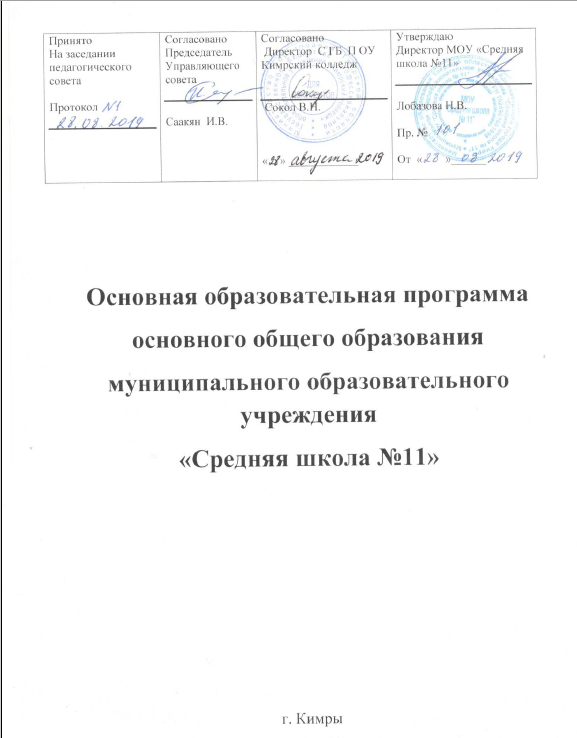 Содержание1. Целевой	раздел	основной	образовательнойпрограммы основного общего образования……………………………………………..51.1. Пояснительная записка………………………………………………………………………	51.1.1. Цели и задачи реализации основной образовательнойпрограммы основного общего образования…………………………………………………….	51.1.2.Принципы и подходы к формированию образовательной программыосновного общего образования…………………………………………………………………	61.2. Планируемые результаты освоения обучающимися основнойобразовательной программы основного общего образования………………………………..	81.2.1. Общие положения ………………………………………………………………………..	81.2.2. Структура планируемых результатов ……………………………………………………	91.2.3. Личностные результаты освоения ООП…………………………………………………101.2.4. Метапредметные результаты освоения ООП……………………………………………121.2.5. Предметные результаты1.2.5.1. Русский язык …………………………………………………………………………….191.2.5.2. Литература……………………………………………………………………….............211.2.5.3. Русский родной  язык и родная литература….…………….………………………….251.2.5.4. Иностранный язык (английский язык)…………………………………………………331.2.5.5. Второй иностранный язык (немецкий язык)……………………………………………………391.2.5.6. История России. Всеобщая история…………………………………………………….451.2.5.7. Обществознание………………………………………………………………………….481.2.5.8. География…………………………………………………………………………………531.2.5.9. Математика……………………………………………………………………………….571.2.5.10. Информатика……………………………………………………………………………791.2.5.11. Физика……………………………………………………………………………………831.2.5.12. Биология…………………………………………………………………………..	891.2.5.13. Химия………………………………………………………………………………	931.2.5.14. Изобразительное искусство……………………………………………………..	961.2.5.15. Музыка…………………………………………………………………………………..1041.2.5.16.Технология	……………………………………………………………………………...1071.2.5.17. Физическая культура…………………………………………………………………    1151.2.5.18. Основы безопасности жизнедеятельности………………………………………	1171.2.5.19.Основы духовно-нравственной культуры народов России … …	..1201.3. Система оценки достижения планируемых результатов освоенияосновной образовательной программы основного общего образования……………………	121Содержательный раздел основной образовательной программы основного2.1. Программа развития универсальных учебных действий, включающая формирование компетенций обучающихся в области использования2информационно-коммуникационных технологий, учебно-исследовательской и проектной деятельности…………………………………………..	1302.2. Примерные программы учебных предметов, курсов	………………………………………1462.2.1 Общие положения…………………………………………………………………….	1462.2.2. Основное содержание учебных предметов на уровне основногообщего образования………………………………………………………………………….	1462.2.2.1. Русский язык……………………………………………………………………….	1462.2.2.2. Литература…………………………………………………………………………	1522.2.2.3. Русский родной язык и родная литература………….…………………………………..1702.2.2.4. Иностранный язык (английский язык)………………………………………………	1732.2.2.5. Второй иностранный язык (немецкий язык)……………………………………..	1782.2.2.6. История России. Всеобщая история………………………………………………….	1842.2.2.7. Обществознание…………………………………………………………………………	2102.2.2.8. География …………………………………………………………………………..	2132.2.2.9. Математика	………………………………………………………………………………2262.2.2.10. Информатика……………………………………………………………………….	2432.2.2.11. Физика……………………………………………………………………………..	2502.2.2.12. Биология ………………………………………………………………………….	2552.2.2.13. Химия………………………………………………………………………………	2632.2.2.14. Изобразительное искусство………………………………………………………….	2672.2.2.15. Музыка……………………………………………………………………………….	2702.2.2.16. Технология	………………………………………………………………………………2772.2.2.17. Физическая культура…………………………………………………………………	2842.2.2.18. Основы безопасности жизнедеятельности…………………………………………….	2862.2.2.19.Основы духовно-нравственной культуры народов России…………………………...2892.3. Программа воспитания и социализации обучающихся…………………………………..	2902.4. Программа коррекционной работы…………………………………………………………	314Организационный раздел основной образовательной программы основного3.2.4. Материально-технические условия реализации  основнойобразовательной программы	3533.2.5. Информационно-методические условия реализацииосновной образовательной программы основного общего образования	3753.2.6.Механизмы достижения целевых ориентиров в системе  условий	    3793.2.7.Сетевой график (дорожная карта) по формированиюнеобходимой системы условий	3804Целевой раздел основной образовательной программы основного общего образования1.1. Пояснительная записка1.1.1. Цели и задачи реализации основной образовательной программы основного общего образованияЦелями реализации основной образовательной программы основного общего образования являются:Достижение выпускниками планируемых результатов: знаний, умений, навыков, компетенций и компетентностей, определяемых личностными, семейными, общественными, государственными потребностями и возможностями обучающегося среднего школьного возраста, индивидуальными особенностями его развития и состояния здоровья;становление и развитие личности обучающегося в ее самобытности, уникальности, неповторимости.Достижение поставленных целей приразработке и реализации образовательной организацией основной образовательной программы основного общего образования предусматривает решение следующих основных задач:обеспечение соответствия основной образовательной программы требованиям Федерального государственного образовательного стандарта основного общего образования (ФГОС ООО);обеспечение преемственности начального общего, основного общего, среднего общего образования;обеспечение доступности получения качественного основного общего образования, достижение планируемых результатов освоения основной образовательной программы основного общего образования всеми обучающимися, в том числе детьми-инвалидами и детьми с ОВЗ;установление требований к воспитанию и социализации обучающихся как части образовательной программы и соответствующему усилению воспитательного потенциала школы, обеспечению индивидуализированного психолого-педагогического сопровождения каждого обучающегося, формированию образовательного базиса, основанного не только на знаниях, но и на соответствующем культурном уровне развития личности, созданию необходимых условий для ее самореализации;обеспечение эффективного сочетания урочных и внеурочных форм организации учебных занятий, взаимодействия всех участников образовательных отношений;взаимодействие образовательной организации при реализации основной образовательной программы с социальными партнерами;выявление и развитие способностей обучающихся, в том числе детей, проявивших выдающиеся способности, детей с ОВЗ и инвалидов, их интересов через систему клубов, секций, студий и кружков, общественно полезную деятельность, в том числе с использованием возможностей образовательных организаций дополнительного образования;организацию интеллектуальных и творческих соревнований, научно-технического творчества, проектной и учебно-исследовательской деятельности;5• участие обучающихся, их родителей (законных представителей), педагогических работников и общественности в проектировании и развитии внутришкольной социальной среды, школьного уклада;включение обучающихся в процессы познания и преобразования внешкольной социальной среды (населенного пункта, района, города) для приобретения опыта реального управления и действия;социальное и учебно-исследовательское проектирование, профессиональная ориентация обучающихся при поддержке педагогов, психологов, социальных педагогов, сотрудничество с базовыми предприятиями, учреждениями профессионального образования, центрами профессиональной работы;сохранение и укрепление физического, психологического и социального здоровья обучающихся, обеспечение их безопасности.1.1.2. Принципы и подходы к формированию образовательной программы основного общего образованияМетодологической основой ФГОС является системно-деятельностный подход, который предполагает:воспитание и развитие качеств личности, отвечающих требованиям информационного общества, инновационной экономики, задачам построения российского гражданского общества на основе принципов толерантности, диалога культур и уважения многонационального, поликультурного и поликонфессионального состава;формирование соответствующей целям общего образования социальной среды развития обучающихся в системе образования, переход к стратегии социального проектирования и конструирования на основе разработки содержания и технологий образования, определяющих пути и способы достижения желаемого уровня (результата) личностного и познавательного развития обучающихся;ориентацию на достижение основного результата образования – развитие на основе освоения универсальных учебных действий, познания и освоения мира личности обучающегося, его активной учебно-познавательной деятельности, формирование его готовности к саморазвитию и непрерывному образованию;признание решающей роли содержания образования, способов организации образовательной деятельности и учебного сотрудничества в достижении целей личностного и социального развития обучающихся;учет индивидуальных возрастных, психологических и физиологических особенностей обучающихся, роли, значения видов деятельности и форм общения при построении образовательной деятельности и определении образовательно-воспитательных целей и путей их достижения;разнообразие индивидуальных образовательных траекторий и индивидуального развития каждого обучающегося, в том числе детей, проявивших выдающиеся способности, детей-инвалидов и детей с ОВЗ.Основная образовательная программа формируется с учетом психолого-педагогических особенностей развития детей 11–15 лет, связанных:с переходом от учебных действий, характерных для начальной школы и осуществляемых только совместно с классом как учебной общностью и под6руководством учителя, от способности только осуществлять принятие заданной педагогом и осмысленной цели к овладению этой учебной деятельностьюна уровне основной школы в единстве мотивационно-смыслового и операционно-технического компонентов, становление которой осуществляется в форме учебного исследования, к новой внутренней позиции обучающегося – направленности на самостоятельный познавательный поиск, постановку учебных целей, освоение и самостоятельное осуществление контрольных и оценочных действий, инициативу в организации учебного сотрудничества;с осуществлением на каждом возрастном уровне (11–13 и 13–15 лет), благодаря развитию рефлексии общих способов действий и возможностей их переноса в различные учебно-предметные области, качественного преобразования учебных действий: моделирования, контроля и оценки и перехода от самостоятельной постановки обучающимися новых учебных задач к развитию способности проектирования собственной учебной деятельности и построению жизненных планов во временнóй перспективе;с формированием у обучающегося научного типа мышления, который ориентирует его на общекультурные образцы, нормы, эталоны и закономерности взаимодействия с окружающим миром;с овладением коммуникативными средствами и способами организации кооперации и сотрудничества, развитием учебного сотрудничества, реализуемого в отношениях обучающихся с учителем и сверстниками;с изменением формы организации учебной деятельности и учебного сотрудничества от классно-урочной к лабораторно-семинарской и лекционно-лабораторной исследовательской.Переход обучающегося в основную школу совпадает с первым этапом подросткового развития - переходом к кризису младшего подросткового возраста (11–13 лет, 5–7 классы), характеризующимся началом перехода от детства к взрослости, при котором центральным и специфическим новообразованием в личности подростка является возникновение и развитие самосознания – представления о том, что он уже не ребенок, т. е. чувства взрослости, а также внутренней переориентацией подростка с правил и ограничений, связанных с моралью послушания, на нормы поведения взрослых.Второй этап подросткового развития (14–15 лет, 8–9 классы), характеризуется:бурным, скачкообразным характером развития, т. е. происходящими за сравнительно короткий срок многочисленными качественными изменениями прежних особенностей, интересов и отношений ребенка, появлением у подростка значительных субъективных трудностей и переживаний;стремлением подростка к общению и совместной деятельности со сверстниками;особой чувствительностью к морально-этическому «кодексу товарищества», в котором заданы важнейшие нормы социального поведения взрослого мира;обостренной, в связи с возникновением чувства взрослости, восприимчивостьюусвоению норм, ценностей и способов поведения, которые существуют в мире взрослых и в их отношениях, порождающей интенсивное формирование нравственных понятий и убеждений, выработку принципов, моральное развитие личности; т.е. моральным развитием личности;7сложными поведенческими проявлениями, вызванными противоречием между потребностью подростков в признании их взрослыми со стороны окружающих и собственной неуверенностью в этом, проявляющимися в разных формах непослушания, сопротивления и протеста;изменением социальной ситуации развития: ростом информационных перегрузок, характером социальных взаимодействий, способами получения информации (СМИ, телевидение, Интернет).Учет особенностей подросткового возраста, успешность и своевременность формирования новообразований познавательной сферы, качеств и свойств личности связывается с активной позицией учителя, а также с адекватностью построения образовательной деятельности и выбором условий и методик обучения.Объективно необходимое для подготовки к будущей жизни развитие социальной взрослости подростка требует и от родителей (законных представителей) решения соответствующей задачи воспитания подростка в семье, смены прежнего типа отношений на новый.1.2. Планируемые результаты освоения обучающимися основной образовательной программы основного общего образования1.2.1. Общие положенияПланируемые результаты освоения основной образовательной программы основного общего образования (ООП ООО) представляют собой систему ведущих целевых установок и ожидаемых результатов освоения всех компонентов, составляющих содержательную основу образовательной программы. Они обеспечивают связь между требованиями ФГОС ООО, образовательной деятельностью и системой оценки результатов освоения ООП ООО, выступая содержательной и критериальной основой для разработки программ учебных предметов, курсов, учебно-методической литературы, программ воспитания и социализации, с одной стороны, и системы оценки результатов– с другой.соответствии с требованиями ФГОС ООО система планируемых результатов – личностных, метапредметных и предметных – устанавливает и описывает классы учебно-познавательных и учебно-практических задач, которые осваивают обучающиеся в ходе обучения, особо выделяя среди них те, которые выносятся на итоговую оценку, в том числе государственную итоговую аттестацию выпускников. Успешное выполнение этих задач требует от обучающихся овладения системой учебных действий (универсальных и специфических для каждого учебного предмета: регулятивных, коммуникативных, познавательных) с учебным материалом и, прежде всего, с опорным учебным материалом, служащим основой для последующего обучения.соответствии с реализуемой ФГОС ООО деятельностной парадигмой образования система планируемых результатов строится на основе уровневого подхода: выделения ожидаемого уровня актуального развития большинства обучающихся и ближайшей перспективы их развития. Такой подход позволяет определять динамическую картину развития обучающихся, поощрять продвижение обучающихся, выстраивать индивидуальные траектории обучения с учетом зоны ближайшего развития ребенка.81.2.2. Структура планируемых результатовПланируемые результаты опираются на ведущие целевые установки, отражающие основной, сущностный вклад каждой изучаемой программы в развитие личности обучающихся, их способностей.В структуре планируемых результатов выделяется следующие группы:Личностные результаты освоения основной образовательной программы представлены в соответствии с группой личностных результатов и раскрывают и детализируют основные направленности этих результатов. Оценка достижения этой группы планируемых результатов ведется в ходе процедур, допускающих предоставление и использование исключительно неперсонифицированной информации.2.Метапредметные результаты освоения основной образовательной программы представлены в соответствии с подгруппами универсальных учебных действий, раскрывают и детализируют основные направленности метапредметных результатов.3.Предметные результаты освоения основной образовательной программы представлены в соответствии с группами результатов учебных предметов, раскрывают и детализируют их.Предметные результаты приводятся в блоках «Выпускник научится» и «Выпускник получит возможность научиться», относящихся к каждому учебному предмету: «Русский язык», «Литература», «Иностранный язык», «История России. Всеобщая история», «Обществознание», «География», «Математика», «Информатика», «Физика», «Биология», «Химия», «Изобразительное искусство», «Музыка», «Технология», «Физическая культура» и «Основы безопасности жизнедеятельности».Планируемые результаты, отнесенные к блоку «Выпускник научится», ориентируют пользователя в том, достижение какого уровня освоения учебных действийизучаемым опорным учебным материалом ожидается от выпускника. Критериями отбора результатов служат их значимость для решения основных задач образования на данном уровне и необходимость для последующего обучения, а также потенциальная возможность их достижения большинством обучающихся. Иными словами, в этот блок включается такой круг учебных задач, построенных на опорном учебном материале, овладение которыми принципиально необходимо для успешного обучения и социализации и которые могут быть освоены всеми обучающихся.Достижение планируемых результатов, отнесенных к блоку «Выпускник научится», выносится на итоговое оценивание, которое может осуществляться как в ходе обучения (с помощью накопленной оценки или портфеля индивидуальных достижений), так и в конце обучения, в том числе в форме государственной итоговой аттестации. Оценка достижения планируемых результатов этого блока на уровне ведется с помощью заданий базового уровня, а на уровне действий, составляющих зону ближайшего развития большинства обучающихся, – с помощью заданий повышенного уровня. Успешное выполнение обучающимися заданий базового уровня служит единственным основанием для положительного решения вопроса о возможности перехода на следующий уровень обучения.9блоке «Выпускник получит возможность научиться» приводятся планируемые результаты, характеризующие систему учебных действий в отношении знаний, умений, навыков, расширяющих и углубляющих понимание опорного учебного материала или выступающих как пропедевтика для дальнейшего изучения данного предмета. Уровень достижений, соответствующий планируемым результатам этого блока, могут продемонстрировать отдельные мотивированные и способные обучающиеся. В повседневной практике преподавания цели данного блока не отрабатываются со всеми без исключения обучающимися как в силу повышенной сложности учебных действий, так и в силу повышенной сложности учебного материала и/или его пропедевтического характера на данном уровне обучения. Оценка достижения планируемых результатов ведется преимущественно в ходе процедур, допускающих предоставление и использование исключительно неперсонифицированной информации. Соответствующая группа результатов в тексте выделена курсивом.Задания, ориентированные на оценку достижения планируемых результатов из блока «Выпускник получит возможность научиться», могут включаться в материалы итогового контроля блока «Выпускник научится». Основные цели такого включения – предоставить возможность обучающимся продемонстрировать овладение более высоким (по сравнению с базовым) уровнем достижений и выявить динамику роста численности наиболее подготовленных обучающихся. При этом невыполнение обучающимися заданий, с помощью которых ведется оценка достижения планируемых результатов данного блока, не является препятствием для перехода на следующий уровень обучения.ряде случаев достижение планируемых результатов этого блока целесообразно вести в ходе текущего и промежуточного оценивания, а полученные результаты фиксировать в виде накопленной оценки (например, в форме портфеля достижений) и учитывать при определении итоговой оценки.Подобная структура представления планируемых результатов подчеркивает тот факт, что при организации образовательной деятельности, направленной на реализацию и достижение планируемых результатов, от учителя требуется использование таких педагогических технологий, которые основаны на дифференциации требований к подготовке обучающихся.1.2.3. Личностные результаты освоения основной образовательной программы:Российская гражданская идентичность (патриотизм, уважение к Отечеству, к прошлому и настоящему многонационального народа России, чувство ответственностидолга перед Родиной, идентификация себя в качестве гражданина России, субъективная значимость использования русского языка и языков народов России, осознание и ощущение личностной сопричастности судьбе российского народа). Осознание этнической принадлежности, знание истории, языка, культуры своего народа, своего края, основ культурного наследия народов России и человечества (идентичность человека с российской многонациональной культурой, сопричастность истории народовгосударств, находившихся на территории современной России); интериоризация гуманистических, демократических и традиционных ценностей многонационального российского общества. Осознанное, уважительное и доброжелательное отношение к10истории, культуре, религии, традициям, языкам, ценностям народов России и народов мира.Готовность и способность обучающихся к саморазвитию и самообразованию на основе мотивации к обучению и познанию; готовность и способность осознанному выбору и построению дальнейшей индивидуальной траектории образования на базе ориентировки в мире профессий и профессиональных предпочтений, с учетом устойчивых познавательных интересов.Развитое моральное сознание и компетентность в решении моральных проблем на основе личностного выбора, формирование нравственных чувств и нравственного поведения, осознанного и ответственного отношения к собственным поступкам (способность к нравственному самосовершенствованию; веротерпимость, уважительное отношение к религиозным чувствам, взглядам людей или их отсутствию; знание основных норм морали, нравственных, духовных идеалов, хранимых в культурных традициях народов России, готовность на их основе к сознательному самоограничению впоступках, поведении, расточительном потребительстве; сформированность представлений об основах светской этики, культуры традиционных религий, их роли в развитии культуры и истории России и человечества, в становлении гражданского общества и российской государственности; понимание значения нравственности, веры и религии в жизни человека, семьи и общества). Сформированность ответственного отношения к учению; уважительного отношения к труду, наличие опыта участия в социально значимом труде. Осознание значения семьи в жизни человека и общества, принятие ценности семейной жизни, уважительное и заботливое отношение к членам своей семьи.Сформированность целостного мировоззрения, соответствующего современному уровню развития науки и общественной практики, учитывающего социальное, культурное, языковое, духовное многообразие современного мира.Осознанное, уважительное и доброжелательное отношение к другому человеку, его мнению, мировоззрению, культуре, языку, вере, гражданской позиции. Готовность и способность вести диалог с другими людьми и достигать в нем взаимопонимания (идентификация себя как полноправного субъекта общения, готовность к конструированию образа партнера по диалогу, готовность к конструированию образа допустимых способов диалога, готовность к конструированию процесса диалога как конвенционирования интересов, процедур, готовность и способность к ведению переговоров). 6. Освоенность социальных норм, правил поведения, ролей и форм социальной жизни в группах и сообществах. Участие в школьном самоуправлении и общественной жизни в пределах возрастных компетенций с учетом региональных, этнокультурных, социальных и экономических особенностей (формирование готовностиучастию в процессе упорядочения социальных связей и отношений, в которые включены и которые формируют сами учащиеся; включенность в непосредственное гражданское участие, готовность участвовать в жизнедеятельности подросткового общественного объединения, продуктивно взаимодействующего с социальной средой и социальными институтами; идентификация себя в качестве субъекта социальных преобразований, освоение компетентностей в сфере организаторской деятельности; интериоризация ценностей созидательного отношения к окружающей действительности, ценностей социального творчества, ценности продуктивной организации совместной11деятельности, самореализации в группе и организации, ценности «другого» как равноправного партнера, формирование компетенций анализа, проектирования, организации деятельности, рефлексии изменений, способов взаимовыгодного сотрудничества, способов реализации собственного лидерского потенциала).7. Сформированность ценности здорового и безопасного образа жизни; интериоризация правил индивидуального и коллективного безопасного поведения в чрезвычайных ситуациях, угрожающих жизни и здоровью людей, правил поведения на транспорте и на дорогах.8. Развитость эстетического сознания через освоение художественного наследия народов России и мира, творческой деятельности эстетического характера (способность понимать художественные произведения, отражающие разные этнокультурные традиции; сформированность основ художественной культуры обучающихся как части их общей духовной культуры, как особого способа познания жизни и средства организации общения; эстетическое, эмоционально-ценностное видение окружающего мира; способность к эмоционально-ценностному освоению мира, самовыражению и ориентации в художественном и нравственном пространстве культуры; уважение к истории культуры своего Отечества, выраженной в том числе в понимании красоты человека; потребность в общении с художественными произведениями, сформированность активного отношения к традициям художественной культуры как смысловой, эстетической и личностно-значимой ценности).9. Сформированность основ экологической культуры, соответствующей современному уровню экологического мышления, наличие опыта экологически ориентированной рефлексивно-оценочной и практической деятельности в жизненных ситуациях (готовность к исследованию природы, к занятиям сельскохозяйственным трудом, к художественно-эстетическому отражению природы, к занятиям туризмом, в том числе экотуризмом, к осуществлению природоохранной деятельности).1.2.4. Метапредметные результаты освоения ООПМетапредметные результаты, включают освоенные обучающимися межпредметные понятия и универсальные учебные действия (регулятивные,познавательные,	коммуникативные).Межпредметные понятияУсловием формирования межпредметных понятий, например таких как система, факт, закономерность, феномен, анализ, синтез является овладение обучающимися основами читательской компетенции, приобретение навыков работы с информацией, участие в проектной деятельности. В основной школе на всех предметах будет продолжена работа по формированию и развитию основ читательской компетенции. Обучающиеся овладеют чтением как средством осуществления своих дальнейших планов: продолжения образования и самообразования, осознанного планирования своего актуального и перспективного круга чтения, в том числе досугового, подготовки к трудовой и социальной деятельности. У выпускников будет сформирована потребность в систематическом чтении как средстве познания мира и себя в этом мире, гармонизации отношений человека и общества, создании образа «потребного будущего».При изучении учебных предметов обучающиеся усовершенствуют приобретённые на первом уровне навыки работы с информацией и пополнят их. Они12смогут работать с текстами, преобразовывать и интерпретировать содержащуюся в них информацию, в том числе:систематизировать, сопоставлять, анализировать, обобщать и интерпретировать информацию, содержащуюся в готовых информационных объектах;выделять главную и избыточную информацию, выполнять смысловое свёртывание выделенных фактов, мыслей; представлять информацию в сжатой словесной форме (в виде плана или тезисов) и в наглядно-символической форме (в виде таблиц, графических схем и диаграмм, карт понятий — концептуальных диаграмм, опорных конспектов);заполнять и дополнять таблицы, схемы, диаграммы, тексты.ходе изучения всех учебных предметов обучающиеся приобретут опыт проектной деятельности как особой формы учебной работы, способствующей воспитанию самостоятельности, инициативности, ответственности, повышению мотивации и эффективности учебной деятельности; в ходе реализации исходного замысла на практическом уровне овладеют умением выбирать адекватные стоящей задаче средства, принимать решения, в том числе и в ситуациях неопределённости. Они получат возможность развить способность к разработке нескольких вариантов решений,поиску нестандартных решений, поиску и осуществлению наиболее приемлемого решения.Перечень ключевых межпредметных понятий определяется в ходе разработки основной образовательной программы основного общего образования образовательной организации в зависимости от материально-технического оснащения, кадрового потенциала, используемых методов работы и образовательных технологий.соответствии ФГОС ООО выделяются три группы универсальных учебных действий: регулятивные, познавательные, коммуникативные.Регулятивные УУДУмение самостоятельно определять цели обучения, ставить и формулировать новые задачи в учебе и познавательной деятельности, развивать мотивы и интересы своей познавательной деятельности. Обучающийся сможет:• анализировать существующие и планировать будущие образовательные результаты;• идентифицировать собственные проблемы и определять главную проблему;• выдвигать версии решения проблемы, формулировать гипотезы, предвосхищать конечный результат;• ставить цель деятельности на основе определенной проблемы и существующих возможностей;• формулировать учебные задачи как шаги достижения поставленной цели деятельности;• обосновывать целевые ориентиры и приоритеты ссылками на ценности, указывая и обосновывая логическую последовательность шагов.Умение самостоятельно планировать пути достижения целей, в том числе альтернативные, осознанно выбирать наиболее эффективные способы решения учебныхпознавательных задач. Обучающийся сможет:определять необходимые действие(я) в соответствии с учебной и познавательной задачей и составлять алгоритм их выполнения;13обосновывать и осуществлять выбор наиболее эффективных способов решения учебных и познавательных задач;определять/находить, в том числе из предложенных вариантов, условия для выполнения учебной и познавательной задачи;выстраивать жизненные планы на краткосрочное будущее (заявлять целевые ориентиры, ставить адекватные им задачи и предлагать действия, указывая и обосновывая логическую последовательность шагов);выбирать из предложенных вариантов и самостоятельно искать средства/ресурсы для решения задачи/достижения цели;составлять план решения проблемы (выполнения проекта, проведения исследования);определять потенциальные затруднения при решении учебной и познавательной задачи и находить средства для их устранения;описывать свой опыт, оформляя его для передачи другим людям в виде технологии решения практических задач определенного класса;планировать и корректировать свою индивидуальную образовательную траекторию.Умение соотносить свои действия с планируемыми результатами, осуществлять контроль своей деятельности в процессе достижения результата, определять способы действий в рамках предложенных условий и требований, корректировать свои действия в соответствии с изменяющейся ситуацией. Обучающийся сможет:• определять совместно с педагогом и сверстниками критерии планируемых результатов и критерии оценки своей учебной деятельности;• систематизировать (в том числе выбирать приоритетные) критерии планируемых результатов и оценки своей деятельности;• отбирать инструменты для оценивания своей деятельности, осуществлять самоконтроль своей деятельности в рамках предложенных условий и требований;• оценивать свою деятельность, аргументируя причины достижения или отсутствия планируемого результата;• находить достаточные средства для выполнения учебных действий в изменяющейся ситуации и/или при отсутствии планируемого результата;• работая по своему плану, вносить коррективы в текущую деятельность на основе анализа изменений ситуации для получения запланированных характеристик продукта/результата;• устанавливать связь между полученными характеристиками продукта и характеристиками процесса деятельности и по завершении деятельности предлагать изменение характеристик процесса для получения улучшенных характеристик продукта;• сверять свои действия с целью и, при необходимости, исправлять ошибки самостоятельно.Умение оценивать правильность выполнения учебной задачи, собственные возможности ее решения. Обучающийся сможет:• определять критерии правильности (корректности) выполнения учебной задачи;14анализировать и обосновывать применение соответствующего инструментария для выполнения учебной задачи;свободно пользоваться выработанными критериями оценки и самооценки, исходя из цели и имеющихся средств, различая результат и способы действий;оценивать продукт своей деятельности по заданным и/или самостоятельно определенным критериям в соответствии с целью деятельности;обосновывать достижимость цели выбранным способом на основе оценки своих внутренних ресурсов и доступных внешних ресурсов;фиксировать и анализировать динамику собственных образовательных результатов.Владение основами самоконтроля, самооценки, принятия решений и осуществления осознанного выбора в учебной и познавательной. Обучающийся сможет:• наблюдать и анализировать собственную учебную и познавательную деятельность и деятельность других обучающихся в процессе взаимопроверки;• соотносить реальные и планируемые результаты индивидуальной образовательной деятельности и делать выводы;• принимать решение в учебной ситуации и нести за него ответственность;• самостоятельно определять причины своего успеха или неуспеха и находить способы выхода из ситуации неуспеха;• ретроспективно определять, какие действия по решению учебной задачи или параметры этих действий привели к получению имеющегося продукта учебной деятельности;• демонстрировать приемы регуляции психофизиологических/эмоциональных состояний для достижения эффекта успокоения (устранения эмоциональной напряженности), эффекта восстановления (ослабления проявлений утомления), эффекта активизации (повышения психофизиологической реактивности).Познавательные УУДУмение определять понятия, создавать обобщения, устанавливать аналогии, классифицировать, самостоятельно выбирать основания и критерии для классификации, устанавливать причинно-следственные связи, строить логическое рассуждение, умозаключение (индуктивное, дедуктивное, по аналогии) и делать выводы. Обучающийся сможет:• подбирать слова, соподчиненные ключевому слову, определяющие его признаки и свойства;• выстраивать логическую цепочку, состоящую из ключевого слова и соподчиненных ему слов;• выделять общий признак двух или нескольких предметов или явлений и объяснять их сходство;• объединять предметы и явления в группы по определенным признакам, сравнивать, классифицировать и обобщать факты и явления;• выделять явление из общего ряда других явлений;• определять обстоятельства, которые предшествовали возникновению связи между явлениями, из этих обстоятельств выделять определяющие, способные быть причиной данного явления, выявлять причины и следствия явлений;15строить рассуждение от общих закономерностей к частным явлениям и от частных явлений к общим закономерностям;строить рассуждение на основе сравнения предметов и явлений, выделяя при этом общие признаки;излагать полученную информацию, интерпретируя ее в контексте решаемойзадачи;самостоятельно указывать на информацию, нуждающуюся в проверке, предлагать и применять способ проверки достоверности информации;вербализовать эмоциональное впечатление, оказанное на него источником;объяснять явления, процессы, связи и отношения, выявляемые в ходе познавательной и исследовательской деятельности (приводить объяснение с изменением формы представления; объяснять, детализируя или обобщая; объяснять с заданной точки зрения);выявлять и называть причины события, явления, в том числе возможные /наиболее вероятные причины, возможные последствия заданной причины, самостоятельно осуществляя причинно-следственный анализ;делать вывод на основе критического анализа разных точек зрения, подтверждать вывод собственной аргументацией или самостоятельно полученными данными.Умение создавать, применять и преобразовывать знаки и символы, модели и схемы для решения учебных и познавательных задач. Обучающийся сможет:• обозначать символом и знаком предмет и/или явление;• определять логические связи между предметами и/или явлениями, обозначать данные логические связи с помощью знаков в схеме;• создавать абстрактный или реальный образ предмета и/или явления;• строить модель/схему на основе условий задачи и/или способа ее решения;• создавать вербальные, вещественные и информационные модели с выделением существенных характеристик объекта для определения способа решения задачи в соответствии с ситуацией;• преобразовывать модели с целью выявления общих законов, определяющих данную предметную область;• переводить сложную по составу (многоаспектную) информацию из графического или формализованного (символьного) представления в текстовое, и наоборот;• строить схему, алгоритм действия, исправлять или восстанавливать неизвестный ранее алгоритм на основе имеющегося знания об объекте, к которому применяется алгоритм;• строить доказательство: прямое, косвенное, от противного;• анализировать/рефлексировать опыт разработки и реализации учебного проекта, исследования (теоретического, эмпирического) на основе предложенной проблемной ситуации, поставленной цели и/или заданных критериев оценки продукта/результата.Смысловое чтение. Обучающийся сможет:находить в тексте требуемую  информацию (в соответствии с целями своей16деятельности);ориентироваться в содержании текста, понимать целостный смысл текста, структурировать текст;устанавливать взаимосвязь описанных в тексте событий, явлений, процессов;резюмировать главную идею текста;преобразовывать текст, «переводя» его в другую модальность, интерпретировать текст (художественный и нехудожественный – учебный, научно-популярный, информационный, текст non-fiction);критически оценивать содержание и форму текста.Формирование и развитие экологического мышления, умение применять его в познавательной, коммуникативной, социальной практике и профессиональной ориентации. Обучающийся сможет:• определять свое отношение к природной среде;• анализировать влияние экологических факторов на среду обитания живых организмов;• проводить причинный и вероятностный анализ экологических ситуаций;• прогнозировать изменения ситуации при смене действия одного фактора на действие другого фактора;• распространять экологические знания и участвовать в практических делах по защите окружающей среды;• выражать свое отношение к природе через рисунки, сочинения, модели, проектные работы.Развитие мотивации к овладению культурой активного использования словарей и других поисковых систем. Обучающийся сможет:определять необходимые ключевые поисковые слова и запросы;осуществлять взаимодействие с электронными поисковыми системами, словарями;формировать множественную выборку из поисковых источников для объективизации результатов поиска;соотносить полученные результаты поиска со своей деятельностью.Коммуникативные УУД11. Умение организовывать учебное сотрудничество и совместную деятельность с учителем и сверстниками; работать индивидуально и в группе: находить общее решение и разрешать конфликты на основе согласования позиций и учета интересов; формулировать, аргументировать и отстаивать свое мнение. Обучающийся сможет:определять возможные роли в совместной деятельности;играть определенную роль в совместной деятельности;принимать позицию собеседника, понимая позицию другого, различать в его речи: мнение (точку зрения), доказательство (аргументы), факты; гипотезы, аксиомы, теории;определять свои действия и действия партнера, которые способствовали или препятствовали продуктивной коммуникации;строить  позитивные  отношения  в  процессе  учебной  и  познавательной17деятельности;корректно и аргументированно отстаивать свою точку зрения, в дискуссии уметь выдвигать контраргументы, перефразировать свою мысль (владение механизмом эквивалентных замен);критически относиться к собственному мнению, с достоинством признавать ошибочность своего мнения (если оно таково) и корректировать его;предлагать альтернативное решение в конфликтной ситуации;выделять общую точку зрения в дискуссии;договариваться о правилах и вопросах для обсуждения в соответствии с поставленной перед группой задачей;организовывать учебное взаимодействие в группе (определять общие цели, распределять роли, договариваться друг с другом и т. д.);устранять в рамках диалога разрывы в коммуникации, обусловленные непониманием/неприятием со стороны собеседника задачи, формы или содержания диалога.Умение осознанно использовать речевые средства в соответствии с задачей коммуникации для выражения своих чувств, мыслей и потребностей для планирования и регуляции своей деятельности; владение устной и письменной речью, монологической контекстной речью. Обучающийся сможет:• определять задачу коммуникации и в соответствии с ней отбирать речевые средства;• отбирать и использовать речевые средства в процессе коммуникации с другими людьми (диалог в паре, в малой группе и т. д.);• представлять в устной или письменной форме развернутый план собственной деятельности;• соблюдать нормы публичной речи, регламент в монологе и дискуссии в соответствии с коммуникативной задачей;• высказывать и обосновывать мнение (суждение) и запрашивать мнение партнера в рамках диалога;• принимать решение в ходе диалога и согласовывать его с собеседником;• создавать письменные «клишированные» и оригинальные тексты с использованием необходимых речевых средств;• использовать вербальные средства (средства логической связи) для выделения смысловых блоков своего выступления;• использовать невербальные средства или наглядные материалы, подготовленные/отобранные под руководством учителя;• делать оценочный вывод о достижении цели коммуникации непосредственно после завершения коммуникативного контакта и обосновывать его.Формирование и развитие компетентности в области использования информационно-коммуникационных технологий (далее – ИКТ). Обучающийся сможет:• целенаправленно искать и использовать информационные ресурсы, необходимые для решения учебных и практических задач с помощью средств ИКТ;• выбирать, строить и использовать адекватную информационную модель для передачи своих мыслей средствами естественных и формальных языков в соответствии с18условиями коммуникации;выделять информационный аспект задачи, оперировать данными, использовать модель решения задачи;использовать компьютерные технологии (включая выбор адекватных задаче инструментальных программно-аппаратных средств и сервисов) для решения информационных и коммуникационных учебных задач, в том числе: вычисление, написание писем, сочинений, докладов, рефератов, создание презентаций и др.;использовать информацию с учетом этических и правовых норм;создавать информационные ресурсы разного типа и для разных аудиторий, соблюдать информационную гигиену и правила информационной безопасности.1.2.5. Предметные результаты1.2.5.1. Русский языкВыпускник научится:владеть навыками работы с учебной книгой, словарями и другими информационными источниками, включая СМИ и ресурсы Интернета;владеть навыками различных видов чтения (изучающим, ознакомительным, просмотровым) и информационной переработки прочитанного материала;владеть различными видами аудирования (с полным пониманием, с пониманием основного содержания, с выборочным извлечением информации) и информационной переработки текстов различных функциональных разновидностей языка;адекватно понимать, интерпретировать и комментировать тексты различных функционально-смысловых типов речи (повествование, описание, рассуждение) и функциональных разновидностей языка;участвовать в диалогическом и полилогическом общении, создавать устные монологические высказывания разной коммуникативной направленности в зависимости от целей, сферы и ситуации общения с соблюдением норм современного русского литературного языка и речевого этикета;создавать и редактировать письменные тексты разных стилей и жанров с соблюдением норм современного русского литературного языка и речевого этикета;анализировать текст с точки зрения его темы, цели, основной мысли, основнойдополнительной информации, принадлежности к функционально-смысловому типу речи и функциональной разновидности языка;использовать знание алфавита при поиске информации;различать значимые и незначимые единицы языка;проводить фонетический и орфоэпический анализ слова;классифицировать и группировать звуки речи по заданным признакам, слова по заданным параметрам их звукового состава;членить слова на слоги и правильно их переносить;определять место ударного слога, наблюдать за перемещением ударения при изменении формы слова, употреблять в речи слова и их формы в соответствии с акцентологическими нормами;опознавать  морфемы  и  членить  слова  на  морфемы  на  основе  смыслового,19грамматического и словообразовательного анализа; характеризовать морфемный состав слова, уточнять лексическое значение слова с опорой на его морфемный состав;проводить морфемный и словообразовательный анализ слов;проводить лексический анализ слова;опознавать лексические средства выразительности и основные виды тропов (метафора, эпитет, сравнение, гипербола, олицетворение);опознавать самостоятельные части речи и их формы, а также служебные части речи и междометия;проводить морфологический анализ слова;применять знания и умения по морфемике и словообразованию при проведении морфологического анализа слов;опознавать  основные  единицы  синтаксиса  (словосочетание,  предложение,текст);анализировать различные виды словосочетаний и предложений с точки зрения их структурно-смысловой организации и функциональных особенностей;находить грамматическую основу предложения;распознавать главные и второстепенные члены предложения;опознавать предложения простые и сложные, предложения осложненной структуры;проводить синтаксический анализ словосочетания и предложения;соблюдать основные языковые нормы в устной и письменной речи;опираться на фонетический, морфемный, словообразовательный и морфологический анализ в практике правописания ;опираться на грамматико-интонационный анализ при объяснении расстановки знаков препинания в предложении;использовать орфографические словари.Выпускник получит возможность научиться:анализировать речевые высказывания с точки зрения их соответствия ситуации общения и успешности в достижении прогнозируемого результата; понимать основные причины коммуникативных неудач и уметь объяснять их;оценивать собственную и чужую речь с точки зрения точного, уместного и выразительного словоупотребления;опознавать различные выразительные средства языка;писать конспект, отзыв, тезисы, рефераты, статьи, рецензии, доклады, интервью, очерки, доверенности, резюме и другие жанры;осознанно использовать речевые средства в соответствии с задачей коммуникации для выражения своих чувств, мыслей и потребностей; планирования и регуляции своей деятельности;участвовать в разных видах обсуждения, формулировать собственную позицию и аргументировать ее, привлекая сведения из жизненного и читательского опыта;характеризовать  словообразовательные  цепочки  и  словообразовательныегнезда;использовать  этимологические  данные  для  объяснения  правописания  и20лексического значения слова;самостоятельно определять цели своего обучения, ставить и формулировать для себя новые задачи в учебе и познавательной деятельности, развивать мотивы и интересы своей познавательной деятельности;самостоятельно планировать пути достижения целей, в том числе альтернативные, осознанно выбирать наиболее эффективные способы решения учебных и познавательных задач.1.2.5.2. Литературасоответствии с Федеральным государственным образовательным стандартом основного общего образования предметными результатами изучения предмета «Литература» являются:осознание значимости чтения и изучения литературы для своего дальнейшего развития; формирование потребности в систематическом чтении как средстве познания мира и себя в этом мире, как в способе своего эстетического и интеллектуального удовлетворения;восприятие литературы как одной из основных культурных ценностей народа (отражающей его менталитет, историю, мировосприятие) и человечества (содержащей смыслы, важные для человечества в целом);обеспечение культурной самоидентификации, осознание коммуникативно-эстетических возможностей родного языка на основе изучения выдающихся произведений российской культуры, культуры своего народа, мировой культуры;воспитание квалифицированного читателя со сформированным эстетическим вкусом, способного аргументировать свое мнение и оформлять его словесно в устных и письменных высказываниях разных жанров, создавать развернутые высказывания аналитического и интерпретирующего характера, участвовать в обсуждении прочитанного, сознательно планировать свое досуговое чтение;развитие способности понимать литературные художественные произведения, воплощающие разные этнокультурные традиции;овладение процедурами эстетического и смыслового анализа текста на основе понимания принципиальных отличий литературного художественного текста от научного, делового, публицистического и т. п., формирование умений воспринимать, анализировать, критически оценивать и интерпретировать прочитанное, осознавать художественную картину жизни, отраженную в литературном произведении, на уровне не только эмоционального восприятия, но и интеллектуального осмысления.Конкретизируя эти общие результаты, обозначим наиболее важные предметные умения, формируемые у обучающихся в результате освоения программы по литературе основной школы (в скобках указаны классы, когда эти умения стоит активно формировать; в этих классах можно уже проводить контроль сформированности этих умений):определять тему и основную мысль произведения (5–6 кл.);владеть различными видами пересказа (5–6 кл.), пересказывать сюжет; выявлять особенности композиции, основной конфликт, вычленять фабулу (6–7 кл.);характеризовать героев-персонажей, давать их сравнительные характеристики (5–6 кл.); оценивать систему персонажей (6–7 кл.);21находить основные изобразительно-выразительные средства, характерные для творческой манеры писателя, определять их художественные функции (5–7 кл.); выявлять особенности языка и стиля писателя (7–9 кл.);определять  родо-жанровую  специфику  художественного  произведения  (5–9кл.);объяснять свое понимание нравственно-философской, социально-историческойэстетической проблематики произведений (7–9 кл.);выделять в произведениях элементы художественной формы и обнаруживать связи между ними (5–7 кл.), постепенно переходя к анализу текста; анализировать литературные произведения разных жанров (8–9 кл.);выявлять и осмыслять формы авторской оценки героев, событий, характер авторских взаимоотношений с «читателем» как адресатом произведения (в каждом классе – на своем уровне);пользоваться основными теоретико-литературными терминами и понятиями (в каждом классе – умение пользоваться терминами, изученными в этом и предыдущих классах) как инструментом анализа и интерпретации художественного текста;представлять развернутый устный или письменный ответ на поставленные вопросы (в каждом классе – на своем уровне); вести учебные дискуссии (7–9 кл.);собирать материал и обрабатывать информацию, необходимую для составления плана, тезисного плана, конспекта, доклада, написания аннотации, сочинения, эссе, литературно-творческой работы, создания проекта на заранее объявленную или самостоятельно/под руководством учителя выбранную литературную или публицистическую тему, для организации дискуссии (в каждом классе – на своем уровне);выражать личное отношение к художественному произведению, аргументировать свою точку зрения (в каждом классе – на своем уровне);выразительно читать с листа и наизусть произведения/фрагменты произведений художественной литературы, передавая личное отношение к произведению (5-9 класс);ориентироваться в информационном образовательном пространстве: работать с энциклопедиями, словарями, справочниками, специальной литературой (5–9 кл.); пользоваться каталогами библиотек, библиографическими указателями, системой поиска в Интернете (5–9 кл.) (в каждом классе – на своем уровне).При планировании предметных результатов освоения программы следует учитывать, что формирование различных умений, навыков, компетенций происходит у разных обучающихся с разной скоростью и в разной степени и не заканчивается в школе.При оценке предметных результатов обучения литературе следует учитывать несколько основных уровней сформированности читательской культуры.I уровень определяется наивно-реалистическим восприятием литературно-художественного произведения как истории из реальной жизни (сферы так называемой «первичной действительности»). Понимание текста на этом уровне осуществляется на основе буквальной «распаковки» смыслов; к художественному миру произведения читатель подходит с житейских позиций. Такое эмоциональное непосредственное восприятие, создает основу для формирования осмысленного и глубокого чтения, но с22точки зрения эстетической еще не является достаточным. Оно характеризуется способностями читателя воспроизводить содержание литературного произведения, отвечая на тестовые вопросы (устно, письменно) типа «Что? Кто? Где? Когда? Какой?», кратко выражать/определять свое эмоциональное отношение к событиям и героям – качества последних только называются/перечисляются; способность к обобщениям проявляется слабо.основным видам деятельности, позволяющим диагностировать возможности читателей I уровня, относятся акцентно-смысловое чтение; воспроизведение элементов содержания произведения в устной и письменной форме (изложение, действие по по заданному алгоритму с инструкцией); формулировка вопросов; составление системы вопросов и ответы на них (устные, письменные).Условно им соответствуют следующие типы диагностических заданий:• выразительно прочтите следующий фрагмент;• определите, какие события в произведении являются центральными;• определите, где и когда происходят описываемые события;• опишите, каким вам представляется герой произведения, прокомментируйте слова героя;• выделите в тексте наиболее непонятные (загадочные, удивительные и т. п.) для вас места;• ответьте на поставленный учителем/автором учебника вопрос;• определите, выделите, найдите, перечислите признаки, черты, повторяющиеся детали и т. п.II уровень сформированности читательской культуры характеризуется тем, что обучающийся понимает обусловленность особенностей художественного произведения авторской волей, однако умение находить способы проявления авторской позиции у него пока отсутствуют.У читателей этого уровня формируется стремление размышлять над прочитанным, появляется умение выделять в произведении значимые в смысловом и эстетическом плане отдельные элементы художественного произведения, а также возникает стремление находить и объяснять связи между ними. Читательэтого уровня пытается аргументированно отвечать на вопрос «Как устроен текст?», умеет выделять крупные единицы произведения, пытается определять связи между ними для доказательства верности понимания темы, проблемы и идеи художественного текста.основным видам деятельности, позволяющим диагностировать возможности читателей, достигших II уровня, можно отнести устное и письменное выполнение аналитических процедур с использованием теоретических понятий (нахождение элементов текста; наблюдение, описание, сопоставление и сравнение выделенных единиц; объяснение функций каждого из элементов; установление связи между ними; создание комментария на основе сплошного и хронологически последовательного анализа – пофразового (при анализе стихотворений и небольших прозаических произведений – рассказов, новелл) или поэпизодного; проведение целостного и межтекстового анализа).Условно им соответствуют следующие типы диагностических заданий:• выделите, определите, найдите, перечислите признаки, черты, повторяющиеся детали и т. п.;23покажите, какие особенности художественного текста проявляют позицию егоавтора;покажите, как в художественном мире произведения проявляются черты реального мира (как внешней для человека реальности, так и внутреннего мира человека);проанализируйте фрагменты, эпизоды текста (по предложенному алгоритму ибез него);сопоставьте, сравните, найдите сходства и различия (как в одном тексте, так и между разными произведениями);определите жанр произведения, охарактеризуйте его особенности;дайте   свое   рабочее   определение   следующему   теоретико-литературномупонятию.Понимание текста на этом уровне читательской культуры осуществляется поверхностно; ученик знает формулировки теоретических понятий и может пользоваться ими при анализе произведения (например, может находить в тексте тропы, элементы композиции, признаки жанра), но не умеет пока делать «мостик» от этой информации к тематике, проблематике и авторской позиции.III уровень определяется умением воспринимать произведение как художественное целое, концептуально осмыслять его в этой целостности, видеть воплощенный в нем авторский замысел. Читатель, достигший этого уровня, сумеет интерпретировать художественный смысл произведения, то есть отвечать на вопросы: «Почему (с какой целью?) произведение построено так, а не иначе? Какой художественный эффект дало именно такое построение, какой вывод на основе именно такого построения мы можем сделать о тематике, проблематике и авторской позиции в данном конкретном произведении?».К основным видам деятельности, позволяющим диагностировать возможности читателей, достигших III уровня, можно отнести устное или письменное истолкование художественных функций особенностей поэтики произведения, рассматриваемого в его целостности, а также истолкование смысла произведения как художественного целого; создание эссе, научно-исследовательских заметок (статьи), доклада на конференцию, рецензии, сценария и т.п.Условно им соответствуют следующие типы диагностических заданий:выделите, определите, найдите, перечислите признаки, черты, повторяющиеся детали и т. п.определите художественную функцию той или иной детали, приема и т. п.;определите позицию автора и способы ее выражения;проинтерпретируйте выбранный фрагмент произведения;объясните (устно, письменно) смысл названия произведения;озаглавьте предложенный текст (в случае если у литературного произведения нет заглавия);напишите сочинение-интерпретацию;напишите рецензию на произведение, не изучавшееся на уроках литературы..24Понимание текста на этом уровне читательской культуры осуществляется на основе «распаковки» смыслов художественного текста как дважды «закодированного» (естественным языком и специфическими художественными средствами1).Разумеется, ни один из перечисленных уровней читательской культуры не реализуется в чистом виде, тем не менее, условно можно считать, что читательское развитие школьников, обучающихся в 5–6 классах, соответствует первому уровню; в процессе литературного образования учеников 7–8 классов формируется второй ее уровень; читательская культура учеников 9 класса характеризуется появлением элементов третьего уровня. Это следует иметь в виду при осуществлении в литературном образовании разноуровневого подхода к обучению, а также при проверке качества его результатов.Успешное освоение видов учебной деятельности, соответствующей разным уровням читательской культуры, и способность демонстрировать их во время экзаменационных испытаний служат критериями для определения степени подготовленности обучающихся основной школы. Определяя степень подготовленности, следует учесть условный характер соотнесения описанных заданий и разных уровней читательской культуры. Показателем достигнутых школьником результатов является не столько характер заданий, сколько качество их выполнения. Учитель может давать одните же задания (определите тематику, проблематику и позицию автора и докажите своё мнение) и, в зависимости от того, какие именно доказательства приводит ученик, определяет уровень читательской культуры и выстраивает уроки так, чтобы перевести ученика на более высокий для него уровень (работает в «зоне ближайшего развития»).1.2.5.3. Предметные результаты изучения предметной области «Родной язык и родная литература»Изучение предметной области «Родной язык и родная литература» должно обеспечивать:воспитание ценностного отношения к родному языку и литературе на родном языке как хранителю культуры, включение в культурно-языковое поле своего народа;приобщение к литературному наследию своего народа;формирование причастности к свершениям и традициям своего народа;осознание исторической преемственности поколений, своей ответственности за сохранение культуры народа;обогащение активного и потенциального словарного запаса, развитие у обучающихся культуры владения родным языком во всей полноте его функциональных возможностей в соответствии с нормами устной и письменной речи, правилами речевого этикета;1см. Лотман Ю. М. История и типология русской культуры. СПб.: Искусство-СПБ, 2002. С. 1625получение знаний о родном языке как системе и как развивающемся явлении, о его уровнях и единицах, о закономерностях его функционирования, освоение базовых понятий лингвистики, формирование аналитических умений в отношении языковых единиц и текстов разных функционально-смысловых типов и жанров.Предметные результаты изучения учебного предмета «Русский родной язык» на уровне основного общего образования должны быть ориентированы на применение знаний, умений и навыков в учебных ситуациях и реальных жизненных условиях и отражать:Понимание   взаимосвязи   языка,   культуры   и   истории   народа,говорящего на нём:осознание  роли  русского  родного  языка  в  жизни  общества  и  государства,  всовременном мире;осознание роли русского родного языка в жизни человека;осознание языка как развивающегося явления, взаимосвязи исторического развития языка с историей общества;осознание национального своеобразия, богатства, выразительности русского родного языка;понимание и истолкование значения слов с национально-культурным компонентом, правильное употребление их в речи;понимание особенностей употребления слов с суффиксами субъективной оценки в произведениях устного народного творчества и произведениях художественной литературы разных исторических эпох;понимание слов с живой внутренней формой, специфическим оценочно-характеризующимзначением; осознание национального своеобразия общеязыковых и художественных метафор,народных и поэтических слов-символов, обладающих традиционной метафорической образностью; распознавание, характеристика.понимание и истолкование значения фразеологических оборотов с национально-культурным компонентом; комментирование истории происхождения таких фразеологических оборотов, уместное употребление их в современных ситуациях речевого общения;понимание и истолкование значения пословиц и поговорок,крылатых слов и выражений; знание источников крылатых слов и выражений; правильное употребление пословиц, поговорок, крылатых слов и выражений в современных ситуациях речевого26общения;характеристика лексики с точки зрения происхождения: лексика исконно русскаязаимствованная; понимание процессов заимствования лексики как результата взаимодействия национальных культур; характеристика заимствованных слов по языку-источнику (из славянских и неславянских языков), времени вхождения (самые древние и более поздние); распознавание старославянизмов, понимание ролистарославянского языка в развитии русского литературного языка; стилистическая характеристика старославянизмов (стилистически нейтральные, книжные, устаревшие);понимание роли заимствованной лексики в современном русском языке; распознавание слов, заимствованных русским языком из языков народов России и мира; общее представление об особенностях освоения иноязычной лексики; определение значения лексических заимствований последних десятилетий; целесообразное употребление иноязычных слов;понимание причин изменений в словарном составе языка, перераспределения пластов лексики между активным и пассивным запасом слов; определение значения устаревших слов с национально-культурным компонентом;определение значения современныхнеологизмов,характеристика неологизмов по сфере употребления и стилистической окраске;определение различий между литературным языком и диалектами; осознание диалектов как части народной культуры; понимание национально-культурного своеобразия диалектизмов;осознание измененийв языке как объективного процесса;понимание внешних и внутренних факторов языковых изменений; общее представление обактивных процессах в современном русском языке;соблюдение норм русского речевого этикета; понимание национальной специфики русского речевого этикета по сравнению с речевым этикетом других народов;использование словарей, в том числе мультимедийных, учитывая сведения о назначении конкретного вида словаря, особенностях строения его словарной статьи: толковых словарей, словарей устаревших слов,словарей иностранных слов, фразеологических словарей, этимологических фразеологических словарей, словарей пословиц и поговорок, крылатых слов и выражений; учебных этимологических словарей; словарей синонимов, антонимов; словарей эпитетов, метафор и сравнений.2.Овладение основными нормами русского литературного языка (орфоэпическими, лексическими, грамматическими, стилистическими), нормами27речевого этикета; приобретение опыта использования языковых норм в речевой практике при создании устных и письменных высказываний; стремление к речевому самосовершенствованию, овладение основными стилистическими ресурсами лексики и фразеологии языка:осознание важности соблюдения норм современного русского литературного языка для культурного человека;анализ и оценивание с точки зрения норм современного русского литературного языка чужой и собственной речи; корректировка речи с учетом её соответствия основными нормами литературного языка;соблюдение на письме и в устной речи норм современного русского литературного языка и правил речевого этикета;обогащение активного и потенциального словарного запаса, расширение объёма используемых  в  речи  грамматических  средств  для  свободного  выражения  мыслей  и чувств на родном языке адекватно ситуации и стилю общения; стремление к речевому самосовершенствованию;формирование ответственности за языковую культуру как общечеловеческую ценность;осознанное расширение своей речевой практики, развитие культуры использования русского языка, способности оценивать свои языковые умения, планировать и осуществлять их совершенствование и развитие;соблюдение основных орфоэпических и акцентологических норм современного русского литературного языка: произношение имен существительных‚ прилагательных, глаголов‚ полных причастий‚ кратких форм страдательных причастий прошедшего времени‚ деепричастий‚ наречий;произношение гласных [э]‚ [о] после мягких согласных и шипящих; безударный [о] в словах иностранного происхождения; произношение парных по твердости-мягкости согласных перед [е] в словах иностранного происхождения; произношение безударного [а] после ж и ш; произношение сочетания чн и чт; произношение женских отчеств на -ична, -инична; произношение твердого [н] перед мягкими [ф'] и [в']; произношение мягкого [н] перед ч и щ.; постановка ударения в отдельных грамматических формах имён существительных,прилагательных; глаголов(в рамках изученного); в словоформах с непроизводными предлогами‚ в заимствованных словах;осознание смыслоразличительной роли ударения на примере омографов; различение произносительных различий в русском языке, обусловленных темпомречи и стилями речи;28различение вариантов орфоэпической и акцентологической нормы; употребление слов с учётом произносительных вариантов орфоэпической нормы;употребление слов с учётом стилистических вариантов орфоэпической нормы; понимание активных процессов в области произношения и ударения;соблюдение основных лексических норм современного русского литературного языка:правильность выбора слова, максимально соответствующего обозначаемому им предмету или явлению реальной действительности;нормы употребления синонимов‚ антонимов‚ омонимов‚ паронимов;употребление слова в соответствии с его лексическим значением и требованием лексической сочетаемости; употребление терминов в научном стиле речи‚ в публицистике, художественной литературе, разговорной речи; опознавание частотных примеров тавтологии и плеоназма;различение стилистических вариантов лексической нормы;употребление имён существительных, прилагательных, глаголов с учётом стилистических вариантов лексической нормы;употребление синонимов, антонимов‚ омонимов с учётом стилистических вариантов лексической нормы;различение типичных речевых ошибок;редактирование текста с целью исправления речевых ошибок; выявление и исправление речевых ошибок в устной речи;соблюдение основных грамматических норм современного русского литературного языка: употребление заимствованных несклоняемых имен существительных; сложных существительных; имён собственных (географических названий); аббревиатур‚ обусловленное категорией рода; употребление заимствованных несклоняемых имён существительных; склонение русских и иностранных имен и фамилий; названий географических объектов‚ употребление отдельных грамматических форм имен существительных, прилагательных (в рамках изученного);склонение местоимений‚ порядковых и количественных числительных; употребление отдельных форм имен существительных в соответствии с типом склонения, родом, принадлежностью к разряду одушевленности – неодушевленности; словоизменение отдельных форм множественного числа имени существительного‚ глаголов 1 лица единственного числа настоящего и будущего времени; формообразование глаголов совершенного и несовершенного вида‚ форм глаголов в повелительном наклонении; употребление имен прилагательных в формах сравнительной степени‚ в краткой форме‚ употребление в речи однокоренных слов разных частей речи; согласование сказуемого с29подлежащим, имеющим в своем составе количественно-именное сочетание; согласование сказуемого с подлежащим, выраженным существительным со значением лица женского рода; согласование сказуемого с подлежащим, выраженным сочетанием числительного и существительным; согласование определения в количественно-именных сочетаниях с числительными; построение словосочетаний по типу согласования; управление предлогов благодаря, согласно, вопреки; употребление предлогов о‚ по‚ из‚ с в составе словосочетания‚ употребление предлога по с количественными числительными в словосочетаниях с распределительным значением; построение простых предложений с причастными и деепричастными оборотами‚ предложений с косвенной речью‚ сложных предложений разных видов;определение типичныхграмматических ошибок в речи;различение вариантов грамматической нормы: литературных и разговорных форм именительного падежа множественного числа существительных мужского рода‚форм существительных мужского рода множественного числа с окончаниями –а(-я), -ы(и)‚ различающихся по смыслу‚ литературных и разговорных форм глаголов‚ причастий‚ деепричастий‚ наречий;различение вариантов грамматической синтаксической нормы‚ обусловленных грамматической синонимией словосочетаний‚ простых и сложных предложений;правильное употребление имён существительных, прилагательных, глаголов с учётом вариантов грамматической нормы;правильное употребление синонимических грамматических конструкций с учётом смысловых и стилистических особенностей; редактирование текста с целью исправления грамматических ошибок;выявление и исправление грамматических ошибок в устной речи;соблюдение основных норм русского речевого этикета:этикетные формы и формулы обращения; этикетные формы обращения в официальной и неофициальной речевой ситуации; современные формулы обращения к незнакомому человеку; употребление формы «он»;соблюдение этикетных форм и устойчивых формул‚ принципов этикетного общения, лежащих в основе национального речевого этикета;соблюдение русской этикетной вербальной и невербальной манеры общения; использование в общении этикетных речевых тактик и приёмов‚ помогающихпротивостоять речевой агрессии;использование  при  общении  в  электронной  среде  этики  и  русского  речевогоэтикета;30соблюдение норм русского этикетного речевого поведения в ситуациях деловогообщения;понимание активных процессов в русском речевом этикете;соблюдение	основных	орфографических	норм	современного	русскоголитературного языка(в рамках изученного в основном курсе);соблюдение	основных	пунктуационных	норм	современного	русскоголитературного языки(в рамках изученного в основном курсе);использование	толковых,	в	том	числе	мультимедийных,	словарей	дляопределения лексического значения слова, особенностей употребления;использование орфоэпических, в том числе мультимедийных, орфографических словарей для определения нормативного произношения слова; вариантов произношения; использование   словарей   синонимов,   антонимов‚   омонимов‚   паронимовдля уточнения значения слов, подбора к ним синонимов, антонимов‚ омонимов‚ паронимов,а также в процессе редактирования текста;использованиеграмматических словарейи справочников для уточнения нормы формообразования, словоизменения и построения словосочетания и предложения; опознавания вариантов грамматической нормы; в процессе редактирования текста;использование орфографических словарей и справочников по пунктуации для определения нормативного написания слов и постановки знаков препинания в письменной речи.3.Совершенствование различных видов устной и письменной речевой деятельности (говорения и слушания, чтения и письма, общения при помощи современных средств устной и письменной коммуникации):владение различными видами слушания (детальным, выборочным‚ ознакомительным, критическим‚ интерактивным) монологической речи, учебно-научных, художественных, публицистических текстов различных функционально-смысловых типов речи;владение различными видами чтения (просмотровым, ознакомительным, изучающим, поисковым) учебно-научных, художественных, публицистических текстов различных функционально-смысловых типов речи;умение дифференцировать и интегрировать информацию прочитанного и прослушанного текста: отделять главные факты от второстепенных; классифицировать фактический материал по определённому признаку; выделять наиболее существенные факты; устанавливать логическую связь между выявленными фактами;умение соотносить части прочитанного и прослушанного текста: устанавливать 31причинно-следственные отношения, логические связи между абзацами и частями текстаопределять средства их выражения; определять начало и конец темы; выявлять логический план текста;проведение анализа прослушанного или прочитанного текста с точки зрения его композиционных особенностей, количества микротем; основных типов текстовыхструктур(индуктивные,дедуктивные,рамочные/дедуктивно-индуктивные,стержневые/индуктивно-дедуктивные);владение умениями информационной переработки прослушанного или прочитанного текста; приёмами работы с заголовком текста, оглавлением, списком литературы, примечаниями и т.д.; основными способами и средствами получения, переработки и преобразования информации (аннотация, конспект); использование графиков, диаграмм, схем для представления информации;владение правилами информационной безопасности при общении в социальныхсетях;уместное использование коммуникативных стратегий и тактик устного общения: убеждение, комплимент, уговаривание, похвала, самопрезентация, просьба, принесение извинений, поздравление; и др., сохранение инициативы в диалоге, уклонение от инициативы, завершение диалога и др.участие в беседе, споре, владение правилами корректного речевого поведения вспоре;умение строить устные учебно-научные сообщения (ответы на уроке) различных видов (ответ-анализ, ответ-обобщение, ответ-добавление, ответ-группировка), рецензию на проектную работу одноклассника, доклад; принимать участие в учебно-научной дискуссии;владение умениями учебно-делового общения: убеждения собеседника; побуждения собеседника к действию; информирования об объекте; объяснения сущности объекта; оценки;создание устных и письменных текстов описательного типа: определение, дефиниция, собственно описание, пояснение;создание устных и письменных текстов аргументативного типа (рассуждение, доказательство, объяснение) с использованием различных способов аргументации, опровержения доводов оппонента (критика тезиса, критика аргументов, критика демонстрации); оценка причин неэффективной аргументации в учебно-научном общении;с	                  32оформление реферата в письменной форме и представление его в устной форме;чтение, комплексный анализ и создание текстов публицистических жанров(девиз,слоган, путевые записки, проблемный очерк; тексты рекламных объявлений);чтение, комплексный анализ и интерпретация текстов фольклора и художественных текстов или их фрагментов (народных и литературных сказок, рассказов, загадок, пословиц, притч и т.п.); определение фактуальной и подтекстовойинформации текста, его сильных позиций;создание объявлений (в устной и письменной форме); деловых писем;оценивание  устных  и  письменных  речевых  высказываний  с  точки  зрения  ихэффективности, понимание основных причин коммуникативных неудач и объяснениеих;	оценивание	собственной	и	чужой	речи	с	точки	зрения	точного,	уместного	ивыразительного словоупотребления;редактирование собственных текстов с целью совершенствования их содержанияи формы; сопоставление чернового и отредактированного текстов.1.2.5.4. Иностранный язык (английский  язык) Коммуникативные умения Говорение. Диалогическая речь Выпускник научится:вести диалог (диалог этикетного характера, диалог–-расспрос, диалог побуждение к действию; комбинированный диалог) в стандартных ситуациях неофициального общения в рамках освоенной тематики, соблюдая нормы речевого этикета, принятые в стране изучаемого языка.Выпускник получит возможность научиться:вести диалог-обмен мнениями;брать и давать интервью;вести диалог-расспрос на основе нелинейного текста (таблицы, диаграммы ит. д.).Говорение. Монологическая речь Выпускник научится:строить связное монологическое высказывание с опорой на зрительную наглядность и/или вербальные опоры (ключевые слова, план, вопросы) в рамках освоенной тематики;описывать события с опорой на зрительную наглядность и/или вербальную опору (ключевые слова, план, вопросы);давать краткую характеристику реальных людей и литературных персонажей;передавать основное содержание прочитанного текста с опорой или без опоры на текст, ключевые слова/ план/вопросы;описывать картинку/фото с опорой или без опоры на ключевые слова/ план/вопросы.Выпускник получит возможность научиться:33делать сообщение на заданную тему на основе прочитанного;комментировать факты из прочитанного/прослушанного текста, выражать и аргументировать свое отношение к прочитанному/прослушанному;кратко высказываться без предварительной подготовки на заданную тему в соответствии с предложенной ситуацией общения;кратко высказываться с опорой на нелинейный текст (таблицы, диаграммы, расписание и т. п.);кратко излагать результаты выполненной проектной работы.Аудирование Выпускник научится:воспринимать на слух и понимать основное содержание несложных аутентичных текстов, содержащих некоторое количество неизученных языковых явлений;воспринимать на слух и понимать нужную/интересующую/запрашиваемую информацию в аутентичных текстах, содержащих как изученные языковые явления, такнекоторое количество неизученных языковых явлений.Выпускник получит возможность научиться:выделять основную тему в воспринимаемом на слух тексте;использовать контекстуальную или языковую догадку при восприятии на слух текстов, содержащих незнакомые слова.ЧтениеВыпускник научится:читать и понимать основное содержание несложных аутентичных текстов, содержащие отдельные неизученные языковые явления;читать и находить в несложных аутентичных текстах, содержащих отдельные неизученные языковые явления, нужную/интересующую/запрашиваемую информацию, представленную в явном и в неявном виде;читать и полностью понимать несложные аутентичные тексты, построенные на изученном языковом материале;выразительно читать вслух небольшие построенные на изученном языковом материале аутентичные тексты, демонстрируя понимание прочитанного.Выпускник получит возможность научиться:устанавливать причинно-следственную взаимосвязь фактов и событий, изложенных в несложном аутентичном тексте;восстанавливать текст из разрозненных абзацев или путем добавления выпущенных фрагментов.Письменная речь Выпускник научится:заполнять анкеты и формуляры, сообщая о себе основные сведения (имя, фамилия, пол, возраст, гражданство, национальность, адрес и т. д.);писать короткие поздравления с днем рождения и другими праздниками, с употреблением формул речевого этикета, принятых в стране изучаемого языка, выражать пожелания (объемом 30–40 слов, включая адрес);34писать личное письмо в ответ на письмо-стимул с употреблением формул речевого этикета, принятых в стране изучаемого языка: сообщать краткие сведения о себе и запрашивать аналогичную информацию о друге по переписке; выражать благодарность, извинения, просьбу; давать совет и т. д. (объемом 100–120 слов, включая адрес);писать небольшие письменные высказывания с опорой на образец/ план.Выпускник получит возможность научиться:делать краткие выписки из текста с целью их использования в собственных устных высказываниях;писать электронное письмо (e-mail) зарубежному другу в ответ на электронное письмо-стимул;составлять план тезисы устного или письменного сообщения;кратко излагать в письменном виде результаты проектной деятельности;писать небольшое письменное высказывание с опорой на нелинейный текст (таблицы, диаграммы и т. п.).Языковые навыки и средства оперирования ими Орфография и пунктуация Выпускник научится:правильно писать изученные слова;правильно ставить знаки препинания в конце предложения: точку в конце повествовательного предложения, вопросительный знак в конце вопросительного предложения, восклицательный знак в конце восклицательного предложения;расставлять в личном письме знаки препинания, диктуемые его форматом, в соответствии с нормами, принятыми в стране изучаемого языка.Выпускник получит возможность научиться:сравнивать и анализировать буквосочетания английского языка и их транскрипцию.Фонетическая сторона речи Выпускник научится:различать на слух и адекватно, без фонематических ошибок, ведущих к сбою коммуникации, произносить слова изучаемого иностранного языка;соблюдать правильное ударение в изученных словах;различать коммуникативные типы предложений по их интонации;членить предложение на смысловые группы;адекватно, без ошибок, ведущих к сбою коммуникации, произносить фразы с точки зрения их ритмико-интонационных особенностей (побудительное предложение; общий, специальный, альтернативный и разделительный вопросы), в том числе, соблюдая правило отсутствия фразового ударения на служебных словах.Выпускник получит возможность научиться:выражать модальные значения, чувства и эмоции с помощью интонации;различать британские и американские варианты английского языка в прослушанных высказываниях.Лексическая сторона речи Выпускник научится:35узнавать в письменном и звучащем тексте изученные лексические единицы (слова, словосочетания, реплики-клише речевого этикета), в том числе многозначные в пределах тематики основной школы;употреблять в устной и письменной речи в их основном значении изученные лексические единицы (слова, словосочетания, реплики-клише речевого этикета), в том числе многозначные, в пределах тематики основной школы в соответствии с решаемой коммуникативной задачей;соблюдать существующие в английском языке нормы лексической сочетаемости;распознавать и образовывать родственные слова с использованием словосложения и конверсии в пределах тематики основной школы в соответствии с решаемой коммуникативной задачей;распознавать и образовывать родственные слова с использованием аффиксациипределах тематики основной школы в соответствии с решаемой коммуникативной задачей:‒  глаголы при помощи аффиксов dis-, mis-, re-, -ize/-ise;‒ имена существительные при помощи суффиксов -or/ -er, -ist , -sion/-tion, -nce/-ence, -ment, -ity , -ness, -ship, -ing;‒ имена прилагательные при помощи аффиксов inter-; -y, -ly, -ful , -al , -ic,-ian/an, -ing; -ous, -able/ible, -less, -ive;‒  наречия при помощи суффикса -ly;‒ имена существительные, имена прилагательные, наречия при помощи отрицательных префиксовun-, im-/in-;‒  числительные при помощи суффиксов -teen, -ty; -th.Выпускник получит возможность научиться:распознавать и употреблять в речи в нескольких значениях многозначные слова, изученные в пределах тематики основной школы;знать различия между явлениями синонимии и антонимии; употреблять в речи изученные синонимы и антонимы адекватно ситуации общения;распознавать  и  употреблять  в  речи  наиболее  распространенные  фразовыеглаголы;распознавать принадлежность слов к частям речи по аффиксам;распознавать и употреблять в речи различные средства связи в тексте для обеспечения его целостности (firstly, tobeginwith, however, asforme, finally, atlast, etc.);использовать языковую догадку в процессе чтения и аудирования (догадываться о значении незнакомых слов по контексту, по сходству с русским/ родным языком, по словообразовательным элементам.Грамматическая сторона речи Выпускник научится:оперировать в процессе устного и письменного общения основными синтаксическими конструкциями и морфологическими формами в соответствии с коммуникативной задачей в коммуникативно-значимом контексте:распознавать и употреблять в речи различные коммуникативные типы предложений: повествовательные (в утвердительной и отрицательной форме)36вопросительные (общий, специальный, альтернативный и разделительный вопросы) ,побудительные (в утвердительной и отрицательной форме) и восклицательные;распознавать и употреблять в речи распространенные и нераспространенные простые предложения, в том числе с несколькими обстоятельствами, следующими в определенном порядке;распознавать и употреблять в речи предложения с начальным It;распознавать и употреблять в речи предложения с начальным There+tobe;распознавать и употреблять в речи сложносочиненные предложения с сочинительными союзами and, but, or;распознавать и употреблять в речи сложноподчиненные предложения с союзами и союзными словами because, if, that, who, which, what, when, where, how,why;использовать косвенную речь в утвердительных и вопросительных предложениях в настоящем и прошедшем времени;распознавать и употреблять в речи условные предложения реального характера (Conditional I – If I see Jim, I’ll invite him to our school party) и нереального характера (Conditional II – If I were you, I would start learning French);распознавать и употреблять в речи имена существительные в единственном числе и во множественном числе, образованные по правилу, и исключения;распознавать и употреблять в речи существительные с определенным/ неопределенным/нулевым артиклем;распознавать и употреблять в речи местоимения: личные (в именительном и объектном падежах, в абсолютной форме), притяжательные, возвратные, указательные, неопределенные и их производные, относительные, вопросительные;распознавать и употреблять в речи имена прилагательные в положительной, сравнительной и превосходной степенях, образованные по правилу, и исключения;распознавать и употреблять в речи наречия времени и образа действия и слова, выражающие количество (many/much, few/afew, little/alittle); наречия в положительной, сравнительной и превосходной степенях, образованные по правилу и исключения;распознавать и употреблять в речи количественные и порядковые числительные;распознавать и употреблять в речи глаголы в наиболее употребительных временных формах действительного залога: Present Simple, Future Simple и Past Simple, Present и Past Continuous, Present Perfect;распознавать и употреблять в речи различные грамматические средства для выражения будущего времени: Simple Future, to be going to, Present Continuous;распознавать  и  употреблять  в  речи  модальные  глаголы  и  их  эквиваленты(may,can,could,beableto,must,haveto, should);распознавать и употреблять в речи глаголы в следующих формах страдательного залога: PresentSimplePassive, PastSimplePassive;распознавать и употреблять в речи предлоги места, времени, направления; предлоги, употребляемые при глаголах в страдательном залоге.Выпускник получит возможность научиться:37распознавать сложноподчиненные предложения с придаточными: времени с союзом since; цели с союзом sothat; условия с союзом unless; определительными с союзами who, which, that;распознавать и употреблять в речи сложноподчиненные предложения с союзами whoever, whatever, however, whenever;распознавать и употреблять в речи предложения с конструкциями as … as; notso … as; either … or; neither … nor;распознавать и употреблять в речи предложения с конструкцией I wish;распознавать и употреблять в речи конструкции с глаголами на -ing: to love/hate doing something; Stop talking;распознавать и употреблять в речи конструкции It takes me …to do something; to look /feel /be happy;распознавать и употреблять в речи определения, выраженные прилагательными, в правильном порядке их следования;распознавать и употреблять в речи глаголы во временных формах действительного залога: PastPerfect, Present PerfectContinuous, Future-in-the-Past;распознавать и употреблять в речи глаголы в формах страдательного залогаFuture SimplePassive, PresentPerfect Passive;распознавать  и  употреблять  в  речи  модальные  глаголы  need,  shall,  might,would;распознавать по формальным признакам и понимать значение неличных форм глагола (инфинитива, герундия, причастия Iи II, отглагольного существительного) без различения их функций и употреблятьих в речи;распознавать и употреблять в речи словосочетания «Причастие I+существительное» (aplayingchild) и «Причастие II+существительное» (awrittenpoem).Социокультурные знания и умения Выпускник научится:употреблять в устной и письменной речи в ситуациях формального и неформального общения основные нормы речевого этикета, принятые в странах изучаемого языка;представлять родную страну и культуру на английском языке;понимать социокультурные реалии при чтении и аудировании в рамках изученного материала.Выпускник получит возможность научиться:использовать социокультурные реалии при создании устных и письменных высказываний;находить сходство и различие в традициях родной страны и страны/стран изучаемого языка.Компенсаторные умения Выпускник научится:выходить из положения при дефиците языковых средств: использовать переспрос при говорении.Выпускник получит возможность научиться:38использовать перифраз, синонимические и антонимические средства при говорении;пользоваться  языковой  и  контекстуальной  догадкой  при  аудировании  ичтении.1.2.5.5. Второй иностранный язык (французский язык) Коммуникативные уменияГоворение. Диалогическая речьВыпускник научится:вести диалог (диалог этикетного характер, диалог-расспрос, диалог побуждение к действию; комбинированный диалог) в стандартных ситуациях неофициального общения в рамках освоенной тематики, соблюдая нормы речевого этикета, принятые в стране изучаемого языка. Выпускник получит возможность научиться:вести диалог-обмен мнениями; брать и давать интервью;вести диалог-расспрос на основе нелинейного текста (таблицы, диаграммы и т. д.)Говорение. Монологическая речьВыпускник научится:строить связное монологическое высказывание с опорой на зрительную наглядность и/или вербальные опоры (ключевые слова, план, вопросы) в рамках освоенной тематики;описывать события с опорой на зрительную наглядность и/или вербальную опору (ключевые слова, план, вопросы); давать краткую характеристику реальных людей и литературных персонажей; передавать основное содержание прочитанного текста с опорой или без опоры на текст, ключевые слова/план/вопросы;описывать картинку/фото с опорой или без опоры на ключевые слова/план/вопросы.Выпускник получит возможность научиться: делать сообщение на заданную тему на основе прочитанного; комментировать факты из прочитанного/прослушанного текста, выражать и аргументировать свое отношение к прочитанному/прослушанному; кратко высказываться без предварительной подготовки на заданную тему в соответствии с предложенной ситуацией общения;кратко высказываться с опорой на нелинейный текст (таблицы, диаграммы, расписание и т. п.) кратко излагать результаты выполненной проектной работы.АудированиеВыпускник научится: воспринимать на слух и понимать основное содержание несложных аутентичных текстов, содержащих некоторое количество неизученных языковых явлений; воспринимать на слух и понимать нужную/интересующую/запрашиваемую информацию в аутентичных текстах, содержащих как изученные языковые явления, так и некоторое количество неизученных языковых явлений.Выпускник получит возможность научиться:выделять основную тему в воспринимаемом на слух тексте;использовать контекстуальную или языковую догадку при восприятии на слух текстов, содержащих незнакомые слова.Чтение Выпускник научится: читать и понимать основное содержание несложных аутентичных текстов, содержащие отдельные неизученные языковые явления;читать и находить в несложных аутентичных текстах, содержащих отдельные неизученные языковые явления, нужную/интересующую/запрашиваемую информацию, представленную в явном и в неявном виде;читать и полностью понимать несложные аутентичные тексты, построенные на изученном языковом материале; выразительно читать вслух небольшие построенные на изученном языковом материале аутентичные тексты, демонстрируя понимание прочитанного.Выпускник получит возможность научиться:устанавливать причинно-следственную взаимосвязь фактов и событий, изложенных в несложном аутентичном тексте;восстанавливать текст из разрозненных абзацев или путем добавления выпущенных фрагментов.Письменная речь Выпускник научится: заполнять анкеты и формуляры, сообщая о себе основные сведения (имя, фамилия, пол, возраст, гражданство, национальность, адрес и т. д.);писать короткие поздравления с днем рождения и другими праздниками, с употреблением формул речевого этикета, принятых в стране изучаемого языка,выражать пожелания (объемом 30–40 слов, включая адрес);писать личное письмо в ответ на письмо-стимул с употреблением формул речевого этикета, принятых в стране изучаемого языка: сообщать краткие сведения о себе и запрашивать аналогичную информацию о друге по переписке; выражать благодарность, извинения, просьбу; давать совет и т. д. (объемом 120 слов, включая адрес);писать небольшие письменные высказывания с опорой на образец/план.Выпускник получит возможность научиться:делать краткие выписки из текста с целью их использования в собственных устных высказываниях;писать электронное письмо (e-mail) зарубежному другу в ответ на электронное письмо-стимул;составлять план/тезисы устного или письменного сообщения; кратко излагать в письменном виде результаты проектной деятельности;писать небольшое письменное высказывание с опорой на нелинейный текст (таблицы, диаграммы и т. п.).Языковые навыки и средства оперирования имиОрфография и пунктуацияВыпускник научится:правильно писать изученные слова;правильно ставить знаки препинания в конце предложения: точку в конце повествовательного предложения, вопросительный знак в конце вопросительного предложения, восклицательный знак в конце восклицательного предложения;расставлять в личном письме знаки препинания, диктуемые его форматом, в соответствии с нормами, принятыми в стране изучаемого языка.Выпускник получит возможность научиться:сравнивать и анализировать буквосочетания английского языка и их транскрипцию.Фонетическая сторона речиВыпускник научится:различать на слух и адекватно, без фонематических ошибок, ведущих к сбою коммуникации, произносить слова изучаемого иностранного языка;соблюдать правильное ударение в изученных словах;различать коммуникативные типы предложений по их интонации;членить предложение на смысловые группы;адекватно, без ошибок, ведущих к сбою коммуникации, произносить фразы с точки зрения их ритмико-интонационных особенностей (побудительное предложение; общий, специальный, альтернативный и разделительный вопросы), в том числе, соблюдая правило отсутствия фразового ударения на служебных словах.Выпускник получит возможность научиться:выражать модальные значения, чувства и эмоции с помощью интонации.Лексическая сторона речиВыпускник научится:узнавать в письменном и звучащем тексте изученные лексические единицы (слова, словосочетания, реплики-клише речевого этикета), в том числе многозначные в пределах тематики основной школы;употреблять в устной и письменной речи в их основном значении изученные лексические единицы (слова, словосочетания, реплики-клише речевого этикета), в том числе многозначные, в пределах тематики основной школы в соответствии с решаемой коммуникативной задачей;соблюдать существующие во французском языке нормы лексической сочетаемости;распознавать и образовывать родственные слова с использованием словосложения и конверсии в пределах тематики основной школы в соответствии с решаемой коммуникативной задачей;распознавать и образовывать родственные слова с использованием аффиксации в пределах тематики основной школы в соответствии с решаемой коммуникативной задачей: существительных с суффиксами-tion, -sion (collection, révision); -ement (appartement); -eur (ordinateur); -ure (signature); -ette (bicyclette, disquette); -ique (gymnastique); -iste, -isme (journaliste, tourisme); -er/-ère (boulanger/ boulangère); -ien/-ienne (pharmacien/pharmacienne); -erie (parfumerie); -ence, -ance (préférence, confiance); -aire (questionnaire); -oir, -oire (couloir, mémoire); -age (bricolage); -te (activité); -ude (attitude); -aison (comparaison); -esse (jeunesse); -ise (friandise);наречийссуффиксом -ment;прилагательныхссуффиксами: -eur/-euse (heureux/heureuse); -ique (sympatique); -ant (intéressant);   -ain  (américain);   -ais  (français);   -ois  (chinois);-ien (parisien); -able/-ible (vivable, lisible); -el/-elle, -al/-ale, -ile, -il/-ille (professionnel, génial, difficile, gentil); -able, -ible (formidable, possible); -eau/-elle (nouveau/nouvelle); -aire (planétaire); -atif/-ative (imaginatif);б)	префиксациясуществительных, прилагательныхиглаголов:in-, im- il- (inconnu, impossible, illisible); de-(départ, décourager); dis- (disparâtre); re-, re-(refaire, réviser); pré- (prévenir); me- (méfiant); a-(assimétrique); extra- (extraordinaire); anti- (antiride);в)  словосложение:существительное + существительное (télé-carte); существительное + предлог + существительное (sac-à-dos); прилагательное + существительное (cybercafé); глагол + местоимение (rendez-vous);
глагол + существительное (passe-temps); предлог +существительное (sous-sol);г) конверсия (образование существительных от неопределенной формы глагола (conseiller — unconseil).Выпускник получит возможность научиться:распознавать и употреблять в речи в нескольких значениях многозначные слова, изученные в пределах тематики основной школы;знать различия между явлениями синонимии и антонимии; употреблять в речи изученные синонимы и антонимы адекватно ситуации общения;распознавать и употреблять в речи наиболее распространенные фразовые глаголы;распознавать принадлежность слов к частям речи по аффиксам;распознавать и употреблять в речи различные средства связи в тексте для обеспечения его целостности;использовать языковую догадку в процессе чтения и аудирования (догадываться о значении незнакомых слов по контексту, по сходству с русским/ родным языком, по словообразовательным элементам.Грамматическая сторона речиВыпускник научится:оперировать в процессе устного и письменного общения основными синтаксическими конструкциями и морфологическими формами в соответствии с коммуникативной задачей в коммуникативно-значимом контексте:распознавать и употреблять в речи различные коммуникативные типы предложений: повествовательные (в утвердительной и отрицательной форме) вопросительные (общий, специальный, альтернативный и разделительный вопросы), побудительные (в утвердительной и отрицательной форме) и восклицательные;распознавать и употреблять в речи распространенные и нераспространенные простые предложения, в том числе с несколькими обстоятельствами, следующими в определенном порядке;распознавать и употреблять в речи сложносочиненные предложения с сочинительными союзами;распознавать и употреблять в речи сложноподчиненные предложения с союзами и союзными словами;использовать косвенную речь в утвердительных и вопросительных предложениях в настоящем и прошедшем времени;распознавать и употреблять в речи имена существительные в единственном числе и во множественном числе, образованные по правилу, и исключения;распознавать и употреблять в речи существительные с определенным/неопределенным/нулевым артиклем;распознавать и употреблять в речи местоимения: личные, притяжательные, возвратные, указательные, неопределенные и их производные, относительные, вопросительные;распознавать и употреблять в речи имена прилагательные в положительной, сравнительной и превосходной степенях, образованные по правилу, и исключения;распознавать и употреблять в речи прилагательные в положительной, сравнительной и превосходной степенях;распознавать и употреблять в речи количественные и порядковые числительные;распознавать и употреблять в речи глаголы в наиболее употребительных временных формах действительного залога;распознавать и употреблять в речи различные грамматические средства для выражения будущего времени;распознавать и употреблять в речи модальные глаголы и их эквиваленты;распознавать и употреблять в речи глаголы в формах страдательного залога;распознавать и употреблять в речи предлоги места, времени, направления; предлоги, употребляемые при глаголах в страдательном залоге.Выпускник получит возможность научиться:распознавать сложноподчиненные предложения с придаточными: времени, цели, условия, определительными;распознавать и употреблять в речи сложноподчиненные предложения;распознавать и употреблять в речи определения, выраженные прилагательными, в правильном порядке их следования;распознавать и употреблять в речи глаголы во временных формах действительного залога, страдательного залога;распознавать и употреблять в речи модальные глаголы;распознавать по формальным признакам и понимать значение неличных форм глагола без различения их функций и употреблятьих в речи;распознавать и употреблять в речи словосочетания «Причастие I+существительное» и «Причастие II+существительное».Социокультурные знания и уменияВыпускник научится:употреблять в устной и письменной речи в ситуациях формального и неформального общения основные нормы речевого этикета, принятые в стране изучаемого языка;представлять родную страну и культуру на французском языке;понимать социокультурные реалии при чтении и аудировании в рамках изученного материала.Выпускник получит возможность научиться:использовать социокультурные реалии при создании устных и письменных высказываний;находить сходство и различие в традициях родной страны и страны изучаемого языка.Компенсаторные уменияВыпускник научится:выходить из положения при дефиците языковых средств: использовать переспрос при говорении.Выпускник получит возможность научиться:использовать перифраз, синонимические и антонимические средства при говорении;пользоваться языковой и контекстуальной догадкой при аудировании и чтении.441.2.5.6.История России. Всеобщая история2Предметные результаты освоения курса истории на уровне основного общего образования предполагают, что у учащегося сформированы:целостные представления об историческом пути человечества, разных народовгосударств как необходимой основы миропонимания и познания современного общества; о преемственности исторических эпох и непрерывности исторических процессов; о месте и роли России в мировой истории;базовые исторические знания об основных этапах и закономерностях развития человеческого общества с древности до наших дней;способность применять понятийный аппарат исторического знания и приемы исторического анализа для раскрытия сущности и значения событий и явлений прошлого и современности;способность применять исторические знания для осмысления общественных событий и явлений прошлого и современности;умение искать, анализировать, систематизировать и оценивать историческую информацию различных исторических и современных источников, раскрывая ее социальную принадлежность и познавательную ценность; способность определять и аргументировать свое отношение к ней;умение работать с письменными, изобразительными и вещественными историческими источниками, понимать и интерпретировать содержащуюся в них информацию;уважение к мировому и отечественному историческому наследию, культуре своего и других народов; готовность применять исторические знания для выявления и сохранения исторических и культурных памятников своей страны и мира.История Древнего мира (5 класс) Выпускник научится:определять место исторических событий во времени, объяснять смысл основных хронологических понятий, терминов (тысячелетие, век, до нашей эры, нашей эры);использовать историческую карту как источник информации о расселении человеческих общностей в эпохи первобытности и Древнего мира, расположении древних цивилизаций и государств, местах важнейших событий;проводить поиск информации в отрывках исторических текстов, материальных памятниках Древнего мира;описывать условия существования, основные занятия, образ жизни людей в древности, памятники древней культуры; рассказывать о событиях древней истории;раскрывать характерные, существенные черты: а) форм государственного устройства древних обществ (с использованием понятий «деспотия», «полис»,«республика»,	«закон»,	«империя»,	«метрополия»,	«колония»	и	др.);	б) положения2 Планируемые результаты представлены в виде общего перечня для курсов отечественной и всеобщей истории. Это объясняется тем, что при разработке планируемых результатов за основу принята структура познавательной деятельности школьников. В широком смысле речь идет о методологической общности. В то же время общий перечень способствует установлению содержательных связей курсов отечественной и всеобщей истории, что всегда является актуальной задачей для преподавателей. В календарно-тематическом планировании и вметодических разработках планируемые результаты могут конкретизироваться применительно к курсу, разделу, теме.45основных групп населения в древневосточных и античных обществах (правители и подданные, свободные и рабы); в) религиозных верований людей в древности;объяснять, в чем заключались назначение и художественные достоинства памятников древней культуры: архитектурных сооружений, предметов быта, произведений искусства;давать оценку наиболее значительным событиям и личностям древней истории.Выпускник получит возможность научиться:давать характеристику общественного строя древних государств;сопоставлять свидетельства различных исторических источников, выявляя в них общее и различия;видеть проявления влияния античного искусства в окружающей среде;высказывать суждения о значении и месте исторического и культурного наследия древних обществ в мировой истории.История Средних веков. От Древней Руси к Российскому государству (VIII – XV вв.) (6 класс)Выпускник научится:локализовать во времени общие рамки и события Средневековья, этапы становления и развития Российского государства; соотносить хронологию истории Русивсеобщей истории;использовать историческую карту как источник информации о территории, об экономических и культурных центрах Руси и других государств в Средние века, о направлениях крупнейших передвижений людей – походов, завоеваний, колонизаций и др.;проводить поиск информации в исторических текстах, материальных исторических памятниках Средневековья;составлять описание образа жизни различных групп населения в средневековых обществах на Руси и в других странах, памятников материальной и художественной культуры; рассказывать о значительных событиях средневековой истории;раскрывать характерные, существенные черты: а) экономических и социальных отношений, политического строя на Руси и в других государствах; б) ценностей, господствовавших в средневековых обществах, религиозных воззрений, представлений средневекового человека о мире;объяснять причины и следствия ключевых событий отечественной и всеобщей истории Средних веков;сопоставлять развитие Руси и других стран в период Средневековья, показывать общие черты и особенности (в связи с понятиями «политическая раздробленность», «централизованное государство» и др.);давать оценку событиям и личностям отечественной и всеобщей истории Средних веков.Выпускник получит возможность научиться:давать сопоставительную характеристику политического устройства государств Средневековья (Русь, Запад, Восток);сравнивать свидетельства различных исторических источников, выявляя в них общее и различия;46составлять на основе информации учебника и дополнительной литературы описания памятников средневековой культуры Руси и других стран, объяснять, в чем заключаются их художественные достоинства и значение.История Нового времени. Россия в XVI – ХIХ веках (7–9 класс) Выпускник научится:локализовать во времени хронологические рамки и рубежные события Нового времени как исторической эпохи, основные этапы отечественной и всеобщей истории Нового времени; соотносить хронологию истории России и всеобщей истории в Новое время;использовать историческую карту как источник информации о границах Россиидругих государств в Новое время, об основных процессах социально-экономического развития, о местах важнейших событий, направлениях значительных передвижений – походов, завоеваний, колонизации и др.;анализировать информацию различных источников по отечественной и всеобщей истории Нового времени;составлять описание положения и образа жизни основных социальных групп в России и других странах в Новое время, памятников материальной и художественной культуры; рассказывать о значительных событиях и личностях отечественной и всеобщей истории Нового времени;систематизировать исторический материал, содержащийся в учебной и дополнительной литературе по отечественной и всеобщей истории Нового времени;раскрывать характерные, существенные черты: а) экономического и социального развития России и других стран в Новое время; б) эволюции политического строя (включая понятия «монархия», «самодержавие», «абсолютизм» и др.); в) развитияобщественного движения («консерватизм», «либерализм», «социализм»); г) представлений о мире и общественных ценностях; д) художественной культуры Нового времени;объяснять причины и следствия ключевых событий и процессов отечественной и всеобщей истории Нового времени (социальных движений, реформ и революций, взаимодействий между народами и др.);сопоставлять развитие России и других стран в Новое время, сравнивать исторические ситуации и события;давать оценку событиям и личностям отечественной и всеобщей истории Нового времени.Выпускник получит возможность научиться:используя историческую карту, характеризовать социально-экономическое и политическое развитие России, других государств в Новое время;использовать элементы источниковедческого анализа при работе с историческими материалами (определение принадлежности и достоверности источника, позиций автора и др.);сравнивать развитие России и других стран в Новое время, объяснять, в чем заключались общие черты и особенности;применять знания по истории России и своего края в Новое время при составлении описаний исторических и культурных памятников своего города, края и т. д.471.2.5.7.ОбществознаниеЧеловек. Деятельность человекаВыпускник научится:использовать знания о биологическом и социальном в человеке для характеристики его природы;характеризовать основные возрастные периоды жизни человека, особенности подросткового возраста;в модельных и реальных ситуациях выделять сущностные характеристики и основные виды деятельности людей, объяснять роль мотивов в деятельности человека;характеризовать и иллюстрировать конкретными примерами группы потребностей человека;приводить примеры основных видов деятельности человека;выполнять несложные практические задания по анализу ситуаций, связанных с различными способами разрешения межличностных конфликтов; выражать собственное отношение к различным способам разрешения межличностных конфликтов.Выпускник получит возможность научиться:выполнять несложные практические задания, основанные на ситуациях, связанных с деятельностью человека;оценивать роль деятельности в жизни человека и общества;оценивать последствия удовлетворения мнимых потребностей, на примерах показывать опасность удовлетворения мнимых потребностей, угрожающих здоровью;использовать элементы причинно-следственного анализа при характеристике межличностных конфликтов;моделировать возможные последствия позитивного и негативного воздействия группы на человека, делать выводы.Общество Выпускник научится:демонстрировать на примерах взаимосвязь природы и общества, раскрывать роль природы в жизни человека;распознавать на основе приведенных данных основные типы обществ;характеризовать движение от одних форм общественной жизни к другим; оценивать социальные явления с позиций общественного прогресса;различать экономические, социальные, политические, культурные явления и процессы общественной жизни;выполнять несложные познавательные и практические задания, основанные на ситуациях жизнедеятельности человека в разных сферах общества;характеризовать экологический кризис как глобальную проблему человечества, раскрывать причины экологического кризиса;на основе полученных знаний выбирать в предлагаемых модельных ситуацияхосуществлять на практике экологически рациональное поведение;раскрывать влияние современных средств массовой коммуникации на общество и личность;конкретизировать примерами опасность международного терроризма.Выпускник получит возможность научиться:48наблюдать и характеризовать явления и события, происходящие в различных сферах общественной жизни;выявлять причинно-следственные связи общественных явлений и характеризовать основные направления общественного развития;осознанно содействовать защите природы.Социальные нормыВыпускник научится:раскрывать роль социальных норм как регуляторов общественной жизни и поведения человека;различать отдельные виды социальных норм;характеризовать основные нормы морали;критически осмысливать информацию морально-нравственного характера, полученную из разнообразных источников, систематизировать, анализировать полученные данные; применять полученную информацию для определения собственной позиции, для соотнесения своего поведения и поступков других людей с нравственными ценностями;раскрывать сущность патриотизма, гражданственности; приводить примеры проявления этих качеств из истории и жизни современного общества;характеризовать специфику норм права;сравнивать нормы морали и права, выявлять их общие черты и особенности;раскрывать сущность процесса социализации личности;объяснять причины отклоняющегося поведения;описывать негативные последствия наиболее опасных форм отклоняющегося поведения.Выпускник получит возможность научиться:использовать элементы причинно-следственного анализа для понимания влияния моральных устоев на развитие общества и человека;оценивать социальную значимость здорового образа жизни.Сфера духовной культурыВыпускник научится:характеризовать развитие отдельных областей и форм культуры, выражать свое мнение о явлениях культуры;описывать явления духовной культуры;объяснять причины возрастания роли науки в современном мире;оценивать роль образования в современном обществе;различать уровни общего образования в России;находить и извлекать социальную информацию о достижениях и проблемах развития культуры из адаптированных источников различного типа;описывать духовные ценности российского народа и выражать собственное отношение к ним;объяснять необходимость непрерывного образования в современных условиях;учитывать общественные потребности при выборе направления своей будущей профессиональной деятельности;раскрывать роль религии в современном обществе;49характеризовать особенности искусства как формы духовной культуры.Выпускник получит возможность научиться:описывать процессы создания, сохранения, трансляции и усвоения достижений культуры;характеризовать основные направления развития отечественной культуры в современных условиях;критически воспринимать сообщения и рекламу в СМИ и Интернете о таких направлениях массовой культуры, как шоу-бизнес и мода.Социальная сфера Выпускник научится:описывать социальную структуру в обществах разного типа, характеризовать основные социальные общности и группы;объяснять взаимодействие социальных общностей и групп;характеризовать ведущие направления социальной политики Российского государства;выделять параметры, определяющие социальный статус личности;приводить примеры предписанных и достигаемых статусов;описывать основные социальные роли подростка;конкретизировать примерами процесс социальной мобильности;характеризовать межнациональные отношения в современном мире;объяснять причины межнациональных конфликтов и основные пути их разрешения;характеризовать, раскрывать на конкретных примерах основные функции семьи в обществе;раскрывать основные роли членов семьи;характеризовать основные слагаемые здорового образа жизни; осознанно выбирать верные критерии для оценки безопасных условий жизни;выполнять несложные практические задания по анализу ситуаций, связанных с различными способами разрешения семейных конфликтов. Выражать собственное отношение к различным способам разрешения семейных конфликтов.Выпускник получит возможность научиться:раскрывать понятия «равенство» и «социальная справедливость» с позиций историзма;выражать и обосновывать собственную позицию по актуальным проблемам молодежи;выполнять несложные практические задания по анализу ситуаций, связанныхразличными способами разрешения семейных конфликтов; выражать собственное отношение к различным способам разрешения семейных конфликтов;формировать положительное отношение к необходимости соблюдать здоровый образ жизни; корректировать собственное поведение в соответствии с требованиями безопасности жизнедеятельности;использовать элементы причинно-следственного анализа при характеристике семейных конфликтов;50находить и извлекать социальную информацию о государственной семейной политике из адаптированных источников различного типа.Политическая сфера жизни общества Выпускник научится:объяснять роль политики в жизни общества;различать и сравнивать различные формы правления, иллюстрировать их примерами;давать характеристику формам государственно-территориального устройства;различать различные типы политических режимов, раскрывать их основныепризнаки;раскрывать на конкретных примерах основные черты и принципы демократии;называть признаки политической партии, раскрывать их на конкретных примерах;характеризовать различные формы участия граждан в политической жизни.Выпускник получит возможность научиться:осознавать значение гражданской активности и патриотической позиции в укреплении нашего государства;соотносить различные оценки политических событий и процессов и делать обоснованные выводы.Гражданин и государство Выпускник научится:характеризовать государственное устройство Российской Федерации, называть органы государственной власти страны, описывать их полномочия и компетенцию;объяснять порядок формирования органов государственной власти РФ;раскрывать достижения российского народа;объяснять и конкретизировать примерами смысл понятия «гражданство»;называть и иллюстрировать примерами основные права и свободы граждан, гарантированные Конституцией РФ;осознавать значение патриотической позиции в укреплении нашего государства;характеризовать конституционные обязанности гражданина.Выпускник получит возможность научиться:аргументированно обосновывать влияние происходящих в обществе изменений на положение России в мире;использовать знания и умения для формирования способности уважать права других людей, выполнять свои обязанности гражданина РФ.Основы российского законодательства Выпускник научится:характеризовать систему российского законодательства;раскрывать особенности гражданской дееспособности несовершеннолетних;характеризовать гражданские правоотношения;раскрывать смысл права на труд;объяснять роль трудового договора;51разъяснять на примерах особенности положения несовершеннолетних в трудовых отношениях;характеризовать права и обязанности супругов, родителей, детей;характеризовать особенности уголовного права и уголовных правоотношений;конкретизировать примерами виды преступлений и наказания за них;характеризовать специфику уголовной ответственности несовершеннолетних;раскрывать связь права на образование и обязанности получить образование;анализировать несложные практические ситуации, связанные с гражданскими, семейными, трудовыми правоотношениями; в предлагаемых модельных ситуациях определять признаки правонарушения, проступка, преступления;исследовать несложные практические ситуации, связанные с защитой прав и интересов детей, оставшихся без попечения родителей;находить, извлекать и осмысливать информацию правового характера, полученную из доступных источников, систематизировать, анализировать полученные данные; применять полученную информацию для соотнесения собственного поведения и поступков других людей с нормами поведения, установленными законом.Выпускник получит возможность научиться:на основе полученных знаний о правовых нормах выбирать в предлагаемых модельных ситуациях и осуществлять на практике модель правомерного социального поведения, основанного на уважении к закону и правопорядку;оценивать сущность и значение правопорядка и законности, собственный возможный вклад в их становление и развитие;осознанно содействовать защите правопорядка в обществе правовыми способами и средствами.Экономика Выпускник научится:объяснять проблему ограниченности экономических ресурсов;различать основных участников экономической деятельности: производителейпотребителей, предпринимателей и наемных работников; раскрывать рациональное поведение субъектов экономической деятельности;раскрывать факторы, влияющие на производительность труда;характеризовать основные экономические системы, экономические явления и процессы, сравнивать их; анализировать и систематизировать полученные данные об экономических системах;характеризовать механизм рыночного регулирования экономики; анализировать действие рыночных законов, выявлять роль конкуренции;объяснять роль государства в регулировании рыночной экономики; анализировать структуру бюджета государства;называть и конкретизировать примерами виды налогов;характеризовать функции денег и их роль в экономике;раскрывать социально-экономическую роль и функции предпринимательства;анализировать информацию об экономической жизни общества из адаптированных источников различного типа; анализировать несложные статистические данные, отражающие экономические явления и процессы;52формулировать и аргументировать собственные суждения, касающиеся отдельных вопросов экономической жизни и опирающиеся на экономические знания и личный опыт; использовать полученные знания при анализе фактов поведения участников экономической деятельности; оценивать этические нормы трудовой и предпринимательской деятельности;раскрывать рациональное поведение субъектов экономической деятельности;характеризовать   экономику   семьи;   анализировать   структуру   семейногобюджета;использовать полученные знания при анализе фактов поведения участников экономической деятельности;обосновывать связь профессионализма и жизненного успеха.Выпускник получит возможность научиться:анализировать с опорой на полученные знания несложную экономическую информацию, получаемую из неадаптированных источников;выполнять практические задания, основанные на ситуациях, связанных с описанием состояния российской экономики;анализировать и оценивать с позиций экономических знаний сложившиеся практики и модели поведения потребителя;решать с опорой на полученные знания познавательные задачи, отражающие типичные ситуации в экономической сфере деятельности человека;грамотно применять полученные знания для определения экономически рационального поведения и порядка действий в конкретных ситуациях;сопоставлять свои потребности и возможности, оптимально распределять свои материальные и трудовые ресурсы, составлять семейный бюджет.1.2.5.8. ГеографияВыпускник научится:• выбирать источники географической информации (картографические, статистические, текстовые, видео- и фотоизображения, компьютерные базы данных), адекватные решаемым задачам;• ориентироваться в источниках географической информации (картографические, статистические, текстовые, видео- и фотоизображения, компьютерные базы данных): находить и извлекать необходимую информацию; определять и сравнивать качественные и количественные показатели, характеризующие географические объекты, процессы и явления, их положение в пространстве по географическим картам разного содержания и другим источникам; выявлять недостающую, взаимодополняющую и/или противоречивую географическую информацию, представленную в одном или нескольких источниках;представлять в различных формах (в виде карты, таблицы, графика, географического описания) географическую информацию, необходимую для решения учебных и практико-ориентированных задач;использовать различные источники географической информации (картографические, статистические, текстовые, видео- и фотоизображения, компьютерные базы данных) для решения различных учебных и практико-ориентированных задач: выявление географических зависимостей и закономерностей на53основе результатов наблюдений, на основе анализа, обобщения и интерпретации географической информации объяснение географических явлений и процессов (их свойств, условий протекания и географических различий); расчет количественных показателей, характеризующих географические объекты, явления и процессы; составление простейших географических прогнозов; принятие решений, основанных на сопоставлении, сравнении и/или оценке географической информации;проводить с помощью приборов измерения температуры, влажности воздуха, атмосферного давления, силы и направления ветра, абсолютной и относительной высоты, направления и скорости течения водных потоков;различать изученные географические объекты, процессы и явления, сравнивать географические объекты, процессы и явления на основе известных характерных свойствпроводить их простейшую классификацию;использовать знания о географических законах и закономерностях, о взаимосвязях между изученными географическими объектами, процессами и явлениями для объяснения их свойств, условий протекания и различий;оценивать характер взаимодействия деятельности человека и компонентов природы в разных географических условиях с точки зрения концепции устойчивого развития;различать (распознавать, приводить примеры) изученные демографические процессы и явления, характеризующие динамику численности населения Земли и отдельных регионов и стран;использовать знания о населении и взаимосвязях между изученными демографическими процессами и явлениями для решения различных учебных и практико-ориентированных задач;описывать по карте положение и взаиморасположение географических объектов;различать географические процессы и явления, определяющие особенности природы и населения материков и океанов, отдельных регионов и стран;устанавливать черты сходства и различия особенностей природы и населения, материальной и духовной культуры регионов и отдельных стран; адаптации человека к разным природным условиям;объяснять особенности компонентов природы отдельных территорий;приводить примеры взаимодействия природы и общества в пределах отдельных территорий;различать принципы выделения и устанавливать соотношения между государственной территорией и исключительной экономической зоной России;оценивать воздействие географического положения России и ее отдельных частей на особенности природы, жизнь и хозяйственную деятельность населения;использовать знания о мировом, зональном, летнем и зимнем времени для решения практико-ориентированных задач по определению различий в поясном времени территорий в контексте реальной жизни;различать географические процессы и явления, определяющие особенности природы России и ее отдельных регионов;оценивать особенности взаимодействия природы и общества в пределах отдельных территорий России;54объяснять особенности компонентов природы отдельных частей страны;оценивать природные условия и обеспеченность природными ресурсами отдельных территорий России;использовать знания об особенностях компонентов природы России и ее отдельных территорий, об особенностях взаимодействия природы и общества в пределах отдельных территорий России для решения практико-ориентированных задач в контексте реальной жизни;различать (распознавать, приводить примеры) демографические процессы и явления, характеризующие динамику численности населения России и отдельных регионов; факторы, определяющие динамику населения России, половозрастную структуру, особенности размещения населения по территории страны, географические различия в уровне занятости, качестве и уровне жизни населения;использовать знания о естественном и механическом движении населения, половозрастной структуре, трудовых ресурсах, городском и сельском населении, этническом и религиозном составе населения России для решения практико-ориентированных задач в контексте реальной жизни;находить и распознавать ответы на вопросы, возникающие в ситуациях повседневного характера, узнавать в них проявление тех или иных демографических и социальных процессов или закономерностей;различать (распознавать) показатели, характеризующие отраслевую; функциональную и территориальную структуру хозяйства России;использовать знания о факторах размещения хозяйства и особенностях размещения отраслей экономики России для объяснения особенностей отраслевой, функциональной и территориальной структуры хозяйства России на основе анализа факторов, влияющих на размещение отраслей и отдельных предприятий по территории страны;объяснять и сравнивать особенности природы, населения и хозяйства отдельных регионов России;сравнивать особенности природы, населения и хозяйства отдельных регионовРоссии;сравнивать показатели воспроизводства населения, средней продолжительности жизни, качества населения России с мировыми показателями и показателями других стран;уметь ориентироваться при помощи компаса, определять стороны горизонта, использовать компас для определения азимута;описывать погоду своей местности;объяснять расовые отличия разных народов мира;давать характеристику рельефа своей местности;уметь выделять в записках путешественников географические особенности территорииприводить примеры современных видов связи, применять современные виды связи для решения учебных и практических задач по географии;оценивать место и роль России в мировом хозяйстве.Выпускник получит возможность научиться:55создавать простейшие географические карты различного содержания;моделировать географические объекты и явления;работать с записками, отчетами, дневниками путешественников как источниками географической информации;подготавливать сообщения (презентации) о выдающихся путешественниках,современных исследованиях Земли;ориентироваться на местности: в мегаполисе и в природе;использовать знания о географических явлениях в повседневной жизни для сохранения здоровья и соблюдения норм экологического поведения в быту и окружающей среде;приводить примеры, показывающие роль географической науки в решении социально-экономических и геоэкологических проблем человечества; примеры практического использования географических знаний в различных областях деятельности;воспринимать и критически оценивать информацию географического содержания в научно-популярной литературе и средствах массовой информации;составлять описание природного комплекса; выдвигать гипотезы о связях и закономерностях событий, процессов, объектов, происходящих в географической оболочке;сопоставлять существующие в науке точки зрения о причинах происходящих глобальных изменений климата;оценивать положительные и негативные последствия глобальных изменений климата для отдельных регионов и стран;объяснять закономерности размещения населения и хозяйства отдельных территорий в связи с природными и социально-экономическими факторами;оценивать возможные в будущем изменения географического положения России, обусловленные мировыми геодемографическими, геополитическими и геоэкономическими изменениями, а также развитием глобальной коммуникационной системы;давать оценку и приводить примеры изменения значения границ во времени, оценивать границы с точки зрения их доступности;делать прогнозы трансформации географических систем и комплексов в результате изменения их компонентов;наносить на контурные карты основные формы рельефа;давать характеристику климата своей области (края, республики);показывать на карте артезианские бассейны и области распространения многолетней мерзлоты;выдвигать и обосновывать на основе статистических данных гипотезы об изменении численности населения России, его половозрастной структуры, развитии человеческого капитала;оценивать ситуацию на рынке труда и ее динамику;объяснять различия в обеспеченности трудовыми ресурсами отдельных регионов России;56выдвигать и обосновывать на основе анализа комплекса источников информации гипотезы об изменении отраслевой и территориальной структуры хозяйства страны;обосновывать возможные пути решения проблем развития хозяйства России;выбирать критерии для сравнения, сопоставления, места страны в мировой экономике;объяснять возможности России в решении современных глобальных проблем человечества;оценивать  социально-экономическое  положение  и  перспективы  развитияРоссии.1.2.5.9. МатематикаВыпускник научится в 5-6 классах (для использования в повседневной жизни и обеспечения возможности успешного продолжения образования на базовом уровне)Оперировать на базовом уровне3 понятиями: множество, элемент множества, подмножество, принадлежность;задавать множества перечислением их элементов;находить пересечение, объединение, подмножество в простейших ситуациях.повседневной жизни и при изучении других предметов:распознавать логически некорректные высказывания.ЧислаОперировать на базовом уровне понятиями: натуральное число, целое число, обыкновенная дробь, десятичная дробь, смешанное число, рациональное число;использовать свойства чисел и правила действий с рациональными числами при выполнении вычислений;использовать признаки делимости на 2, 5, 3, 9, 10 при выполнении вычисленийрешении несложных задач;выполнять округление рациональных чисел в соответствии с правилами;сравнивать рациональные числа.повседневной жизни и при изучении других предметов:оценивать результаты вычислений при решении практических задач;выполнять сравнение чисел в реальных ситуациях;составлять числовые выражения при решении практических задач и задач из других учебных предметов.Статистика и теория вероятностейПредставлять данные в виде таблиц, диаграмм;читать информацию, представленную в виде таблицы, диаграммы.Текстовые задачирешать  несложные  сюжетные  задачи  разных  типов  на  все  арифметическиедействия;3Здесь и далее – распознавать конкретные примеры общих понятий по характерным признакам, выполнять действия в соответствии с определением и простейшими свойствами понятий, конкретизировать примерами общие понятия.57строить модель условия задачи (в виде таблицы, схемы, рисунка), в которой даны значения двух из трёх взаимосвязанных величин, с целью поиска решения задачи;осуществлять способ поиска решения задачи, в котором рассуждение строится от условия к требованию или от требования к условию;составлять план решения задачи;выделять этапы решения задачи;интерпретировать вычислительные результаты в задаче, исследовать полученное решение задачи;знать различие скоростей объекта в стоячей воде, против течения и по течениюреки;решать задачи на нахождение части числа и числа по его части;решать задачи разных типов (на работу, на покупки, на движение), связывающих три величины, выделять эти величины и отношения между ними;находить процент от числа, число по проценту от него, находить процентное отношение двух чисел, находить процентное снижение или процентное повышение величины;решать несложные логические задачи методом рассуждений.повседневной жизни и при изучении других предметов:выдвигать гипотезы о возможных предельных значениях искомых величин в задаче (делать прикидку)Наглядная геометрия Геометрические фигурыОперировать на базовом уровне понятиями: фигура,точка, отрезок, прямая, луч, ломаная, угол, многоугольник, треугольник и четырёхугольник, прямоугольник и квадрат, окружность и круг, прямоугольный параллелепипед, куб, шар. Изображать изучаемые фигуры от руки и с помощью линейки и циркуля.В повседневной жизни и при изучении других предметов:решать практические задачи с применением простейших свойств фигур.Измерения и вычислениявыполнять измерение длин, расстояний, величин углов, с помощью инструментов для измерений длин и углов;вычислять площади прямоугольников.повседневной жизни и при изучении других предметов:вычислять расстояния на местности в стандартных ситуациях, площади прямоугольников;выполнять простейшие построения и измерения на местности, необходимые в реальной жизни.История математикиописывать отдельные выдающиеся результаты, полученные в ходе развития математики как науки;знать примеры математических открытий и их авторов, в связи с отечественной и всемирной историей.58Выпускник получит возможность научиться в 5-6 классах (для обеспечения возможности успешного продолжения образования на базовом и углублённом уровнях)Элементы теории множеств и математической логикиОперировать4 понятиями: множество, характеристики множества, элемент множества, пустое, конечное и бесконечное множество, подмножество, принадлежность,определять принадлежность элемента множеству, объединению и пересечению множеств; задавать множество с помощью перечисления элементов, словесного описания.повседневной жизни и при изучении других предметов:распознавать логически некорректные высказывания;строить цепочки умозаключений на основе использования правил логики.ЧислаОперировать понятиями: натуральное число, множество натуральных чисел, целое число, множество целых чисел, обыкновенная дробь, десятичная дробь, смешанное число, рациональное число, множество рациональных чисел, геометрическая интерпретация натуральных, целых, рациональных;понимать и объяснять смысл позиционной записи натурального числа;выполнять вычисления, в том числе с использованием приёмов рациональных вычислений, обосновывать алгоритмы выполнения действий;использовать признаки делимости на 2, 4, 8, 5, 3, 6, 9, 10, 11, суммы и произведения чисел при выполнении вычислений и решении задач, обосновывать признаки делимости;выполнять округление рациональных чисел с заданной точностью;упорядочивать числа, записанные в виде обыкновенных и десятичных дробей;находить НОД и НОК чисел и использовать их при решении зада;.оперировать понятием модуль числа, геометрическая интерпретация модулячисла.повседневной жизни и при изучении других предметов:применять правила приближенных вычислений при решении практических задач и решении задач других учебных предметов;выполнять сравнение результатов вычислений при решении практических задач, в том числе приближенных вычислений;составлять числовые выражения и оценивать их значения при решении практических задач и задач из других учебных предметов.Уравнения и неравенстваОперировать понятиями: равенство, числовое равенство, уравнение, корень уравнения, решение уравнения, числовое неравенство.Статистика и теория вероятностейОперировать понятиями: столбчатые и круговые диаграммы, таблицы данных, среднее арифметическое;Здесь и далее – знать определение понятия, уметь пояснять его смысл,уметь использовать понятие и его свойства при проведении рассуждений, доказательств, решении задач.59извлекать, информацию, представленную в таблицах, на диаграммах;составлять таблицы, строить диаграммы на основе данных.повседневной жизни и при изучении других предметов:извлекать, интерпретировать и преобразовывать информацию, представленную в таблицах и на диаграммах, отражающую свойства и характеристики реальных процессов и явлений.Текстовые задачиРешать простые и сложные задачи разных типов, а также задачи повышенной трудности;использовать разные краткие записи как модели текстов сложных задач для построения поисковой схемы и решения задач;знать и применять оба способа поиска решения задач (от требования к условию и от условия к требованию);моделировать  рассуждения  при  поиске  решения  задач  с  помощью  граф-схемы;выделять этапы решения задачи и содержание каждого этапа;интерпретировать вычислительные результаты в задаче, исследовать полученное решение задачи;анализировать всевозможные ситуации взаимного расположения двух объектов и изменение их характеристик при совместном движении (скорость, время, расстояние) при решении задач на движение двух объектов как в одном, так и в противоположных направлениях;исследовать всевозможные ситуации при решении задач на движение по реке, рассматривать разные системы отсчёта;решать разнообразные задачи «на части»,решать и обосновывать свое решение задач (выделять математическую основу) на нахождение части числа и числа по его части на основе конкретного смысла дроби;осознавать и объяснять идентичность задач разных типов, связывающих три величины (на работу, на покупки, на движение); выделять эти величины и отношения между ними, применять их при решении задач, конструировать собственные задачи указанных типов.повседневной жизни и при изучении других предметов:выделять при решении задач характеристики рассматриваемой в задаче ситуации, отличные от реальных (те, от которых абстрагировались), конструировать новые ситуации с учётом этих характеристик, в частности, при решении задач на концентрации, учитывать плотность вещества;решать и конструировать задачи на основе рассмотрения реальных ситуаций, в которых не требуется точный вычислительный результат;решать  задачи  на  движение  по  реке,  рассматривая  разные  системыотсчета.Наглядная геометрия Геометрические фигуры60Извлекать, интерпретировать и преобразовывать информацию о геометрических фигурах, представленную на чертежах;изображать изучаемые фигуры от руки и с помощью компьютерных инструментов.Измерения и вычислениявыполнять измерение длин, расстояний, величин углов, с помощью инструментов для измерений длин и углов;вычислять площади прямоугольников, квадратов, объёмы прямоугольных параллелепипедов, кубов.повседневной жизни и при изучении других предметов:вычислять расстояния на местности в стандартных ситуациях, площади участков прямоугольной формы, объёмы комнат;выполнять простейшие построения на местности, необходимые в реальной жизни;оценивать размеры реальных объектов окружающего мира.История математики• Характеризовать вклад выдающихся математиков в развитие математики и иных научных областей.Выпускник научится в 7-9 классах (для использования в повседневной жизни и обеспечения возможности успешного продолжения образования на базовом уровне) Элементы теории множеств и математической логикиОперировать на базовом уровне5 понятиями: множество, элемент множества, подмножество, принадлежность;задавать множества перечислением их элементов;находить пересечение, объединение, подмножество в простейших ситуациях;оперировать на базовом уровне понятиями: определение, аксиома, теорема, доказательство;приводить примеры и контрпримеры для подтвержнения своих высказываний.повседневной жизни и при изучении других предметов:использовать графическое представление множеств для описания реальных процессов и явлений, при решении задач других учебных предметов.ЧислаОперировать на базовом уровне понятиями: натуральное число, целое число, обыкновенная дробь, десятичная дробь, смешанная дробь, рациональное число, арифметический квадратный корень;использовать свойства чисел и правила действий при выполнении вычислений;использовать признаки делимости на 2, 5, 3, 9, 10 при выполнении вычислений и решении несложных задач;выполнять округление рациональных чисел в соответствии с правилами;5Здесь и далее – распознавать конкретные примеры общих понятий по характерным признакам, выполнять действия в соответствии с определением и простейшими свойствами понятий, конкретизировать примерами общие понятия.61оценивать значение квадратного корня из положительного целого числа;распознавать рациональные и иррациональные числа;сравнивать числа.повседневной жизни и при изучении других предметов:оценивать результаты вычислений при решении практических задач;выполнять сравнение чисел в реальных ситуациях;составлять числовые выражения при решении практических задач и задач из других учебных предметов.Тождественные преобразованияВыполнять несложные преобразования для вычисления значений числовых выражений, содержащих степени с натуральным показателем, степени с целым отрицательным показателем;выполнять несложные преобразования целых выражений: раскрывать скобки, приводить подобные слагаемые;использовать формулы сокращенного умножения (квадрат суммы, квадрат разности, разность квадратов) для упрощения вычислений значений выражений;выполнять несложные преобразования дробно-линейных выражений и выражений с квадратными корнями.повседневной жизни и при изучении других предметов:понимать смысл записи числа в стандартном виде;оперировать на базовом уровне понятием «стандартная запись числа».Уравнения и неравенстваОперировать на базовом уровне понятиями: равенство, числовое равенство, уравнение, корень уравнения, решение уравнения, числовое неравенство, неравенство, решение неравенства;проверять справедливость числовых равенств и неравенств;решать  линейные  неравенства  и  несложные  неравенства,  сводящиеся  клинейным;решать системы несложных линейных уравнений, неравенств;проверять, является ли данное число решением уравнения (неравенства);решать квадратные уравнения по формуле корней квадратного уравнения;изображать решения неравенств и их систем на числовой прямой.повседневной жизни и при изучении других предметов:составлять и решать линейные уравнения при решении задач, возникающих в других учебных предметах.ФункцииНаходить значение функции по заданному значению аргумента;находить значение аргумента по заданному значению функции в несложныхситуациях;определять положение точки по её координатам, координаты точки по её положению на координатной плоскости;по графику находить область определения, множество значений, нули функции, промежутки знакопостоянства, промежутки возрастания и убывания, наибольшее и наименьшее значения функции;62строить график линейной функции;проверять, является ли данный график графиком заданной функции (линейной, квадратичной, обратной пропорциональности);определять приближённые значения координат точки пересечения графиковфункций;оперировать на базовом уровне понятиями: последовательность, арифметическая прогрессия, геометрическая прогрессия;решать задачи на прогрессии, в которых ответ может быть получен непосредственным подсчётом без применения формул.повседневной жизни и при изучении других предметов:использовать графики реальных процессов и зависимостей для определения их свойств (наибольшие и наименьшие значения, промежутки возрастания и убывания, области положительных и отрицательных значений и т.п.);использовать свойства линейной функции и ее график при решении задач из других учебных предметов.Статистика и теория вероятностейИметь представление о статистических характеристиках, вероятности случайного события, комбинаторных задачах;решать простейшие комбинаторные задачи методом прямого и организованного перебора;представлять данные в виде таблиц, диаграмм, графиков;читать информацию, представленную в виде таблицы, диаграммы, графика;определять основные статистические характеристики числовых наборов;оценивать вероятность события в простейших случаях;иметь представление о роли закона больших чисел в массовых явлениях.повседневной жизни и при изучении других предметов:оценивать количество возможных вариантов методом перебора;иметь  представление  о  роли  практически  достоверных  и  маловероятныхсобытий;сравнивать основные статистические характеристики, полученные в процессе решения прикладной задачи, изучения реального явления;оценивать вероятность реальных событий и явлений в несложных ситуациях.Текстовые задачиРешать несложные сюжетные задачи разных типов на все арифметическиедействия;строить модель условия задачи (в виде таблицы, схемы, рисунка или уравнения), в которой даны значения двух из трёх взаимосвязанных величин, с целью поиска решения задачи;осуществлять способ поиска решения задачи, в котором рассуждение строится от условия к требованию или от требования к условию;составлять план решения задачи;выделять этапы решения задачи;интерпретировать вычислительные результаты в задаче, исследовать полученное решение задачи;63знать различие скоростей объекта в стоячей воде, против течения и по течению реки;решать задачи на нахождение части числа и числа по его части;решать задачи разных типов (на работу, на покупки, на движение), связывающих три величины, выделять эти величины и отношения между ними;находить процент от числа, число по проценту от него, находить процентное снижение или процентное повышение величины;решать несложные логические задачи методом рассуждений.повседневной жизни и при изучении других предметов:выдвигать гипотезы о возможных предельных значениях искомых в задаче величин (делать прикидку).Геометрические фигурыОперировать на базовом уровне понятиями геометрических фигур;извлекать информацию о геометрических фигурах, представленную на чертежах в явном виде;применять для решения задач геометрические факты, если условия их применения заданы в явной форме;решать задачи на нахождение геометрических величин по образцам или алгоритмам.повседневной жизни и при изучении других предметов:использовать свойства геометрических фигур для решения типовых задач, возникающих в ситуациях повседневной жизни, задач практического содержания.ОтношенияОперировать на базовом уровне понятиями: равенство фигур, равные фигуры, равенство треугольников, параллельность прямых, перпендикулярность прямых, углы между прямыми, перпендикуляр, наклонная, проекция.повседневной жизни и при изучении других предметов:использовать отношения для решения простейших задач, возникающих в реальной жизни.Измерения и вычисленияВыполнять измерение длин, расстояний, величин углов, с помощью инструментов для измерений длин и углов;применять формулы периметра, площади и объёма, площади поверхности отдельных многогранников при вычислениях, когда все данные имеются в условии;применять теорему Пифагора, базовые тригонометрические соотношения для вычисления длин, расстояний, площадей в простейших случаях.повседневной жизни и при изучении других предметов:вычислять расстояния на местности в стандартных ситуациях, площади в простейших случаях, применять формулы в простейших ситуациях в повседневной жизни.Геометрические построенияИзображать типовые плоские фигуры и фигуры в пространстве от руки и с помощью инструментов.повседневной жизни и при изучении других предметов:64выполнять простейшие построения на местности, необходимые в реальнойжизни.Геометрические преобразованияСтроить фигуру, симметричную данной фигуре относительно оси и точки.повседневной жизни и при изучении других предметов:распознавать движение объектов в окружающем мире;распознавать симметричные фигуры в окружающем мире.Векторы и координаты на плоскостиОперировать на базовом уровне понятиями вектор, сумма векторов, произведение вектора на число,координаты на плоскости;определять приближённо координаты точки по её изображению на координатной плоскости.повседневной жизни и при изучении других предметов:использовать векторы для решения простейших задач на определение скорости относительного движения.История математикиОписывать отдельные выдающиеся результаты, полученные в ходе развития математики как науки;знать примеры математических открытий и их авторов, в связи с отечественной и всемирной историей;понимать роль математики в развитии России.Методы математикиВыбирать подходящий изученный метод для решении изученных типов математических задач;Приводить примеры математических закономерностей в окружающей действительности и произведениях искусства.Выпускник получит возможность научиться в 7-9 классах для обеспечениявозможности успешного продолжения образования на базовом и углублённомуровняхЭлементы теории множеств и математической логикиОперировать6 понятиями: определение, теорема, аксиома, множество, характеристики множества, элемент множества, пустое, конечное и бесконечное множество, подмножество, принадлежность, включение, равенство множеств;изображать множества и отношение множеств с помощью кругов Эйлера;определять принадлежность элемента множеству, объединению и пересечению множеств;задавать  множество  с  помощью  перечисления  элементов,  словесногоописания;оперировать понятиями: высказывание, истинность и ложность высказывания, отрицание высказываний, операции над высказываниями: и, или, не, условные высказывания (импликации);Здесь и далее – знать определение понятия, уметь пояснять его смысл,уметь использовать понятие и его свойства при проведении рассуждений, доказательств, решении задач.65строить высказывания, отрицания высказываний.повседневной жизни и при изучении других предметов:строить цепочки умозаключений на основе использования правил логики;использовать множества, операции с множествами, их графическое представление для описания реальных процессов и явлений.ЧислаОперировать понятиями: множество натуральных чисел, множество целых чисел, множество рациональных чисел, иррациональное число, квадратный корень, множество действительных чисел, геометрическая интерпретация натуральных, целых, рациональных, действительных чисел;понимать и объяснять смысл позиционной записи натурального числа;выполнять вычисления, в том числе с использованием приёмов рациональных вычислений;выполнять округление рациональных чисел с заданной точностью;сравнивать рациональные и иррациональные числа;представлять рациональное число в виде десятичной дроби;упорядочивать числа, записанные в виде обыкновенной и десятичной дроби;находить НОД и НОК чисел и использовать их при решении задач.повседневной жизни и при изучении других предметов:применять правила приближенных вычислений при решении практических задач и решении задач других учебных предметов;выполнять сравнение результатов вычислений при решении практических задач, в том числе приближенных вычислений;составлять и оценивать числовые выражения при решении практических задач и задач из других учебных предметов;записывать и округлять числовые значения реальных величин с использованием разных систем измерения.Тождественные преобразованияОперировать понятиями степени с натуральным показателем, степени с целым отрицательным показателем;выполнять преобразования целых выражений: действия с одночленами (сложение, вычитание, умножение), действия с многочленами (сложение, вычитание, умножение);выполнять разложение многочленов на множители одним из способов: вынесение за скобку, группировка, использование формул сокращенного умножения;выделять квадрат суммы и разности одночленов;раскладывать на множители квадратный  трёхчлен;выполнять преобразования выражений, содержащих степени с целыми отрицательными показателями, переходить от записи в виде степени с целым отрицательным показателем к записи в виде дроби;выполнять преобразования дробно-рациональных выражений: сокращение дробей, приведение алгебраических дробей к общему знаменателю, сложение, умножение, деление алгебраических дробей, возведение алгебраической дроби в натуральную и целую отрицательную степень;66выполнять преобразования выражений, содержащих квадратные корни;выделять квадрат суммы или разности двучлена в выражениях, содержащих квадратные корни;выполнять преобразования выражений, содержащих модуль.повседневной жизни и при изучении других предметов:выполнять преобразования и действия с числами, записанными в стандартном виде;выполнять преобразования алгебраических выражений при решении задач других учебных предметов.Уравнения и неравенстваОперировать понятиями: уравнение, неравенство, корень уравнения, решение неравенства, равносильные уравнения, область определения уравнения (неравенства, системы уравнений или неравенств);решать линейные уравнения и уравнения, сводимые к линейным с помощью тождественных преобразований;решать  квадратные  уравнения  и  уравнения,  сводимые  к  квадратным  спомощью тождественных преобразований;решать дробно-линейные уравнения;•	решать	простейшие	иррациональные	уравнения	вида     f	x	= a ,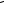 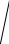 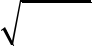 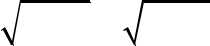  f	x	= g	x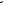 ;решать уравнения способом разложения на множители и замены переменной;использовать метод интервалов для решения целых и дробно-рациональных неравенств;решать линейные уравнения и неравенства с параметрами;решать несложные квадратные уравнения с параметром;решать несложные системы линейных уравнений с параметрами;решать несложные уравнения в целых числах.повседневной жизни и при изучении других предметов:составлять и решать линейные и квадратные уравнения, уравнения, к ним сводящиеся, системы линейных уравнений, неравенств при решении задач других учебных предметов;выполнять оценку правдоподобия результатов, получаемых при решении линейных и квадратных уравнений и систем линейных уравнений и неравенств при решении задач других учебных предметов;выбирать соответствующие уравнения, неравенства или их системы для составления математической модели заданной реальной ситуации или прикладной задачи;уметь интерпретировать полученный при решении уравнения, неравенства или системы результат в контексте заданной реальной ситуации или прикладной задачи.Функции67Оперировать понятиями: функциональная зависимость, функция, график функции, способы задания функции, аргумент и значение функции, область определениямножество значений функции, нули функции, промежутки знакопостоянства, монотонность функции, чётность/нечётность функции;строитьграфикилинейной,квадратичнойфункций,обратной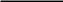 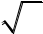 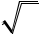 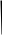 на примере квадратичной функции, использовать преобразования графика функции y=f(x) для построения графиков функций y = af (kx + b ) + c ;составлять уравнения прямой по заданным условиям: проходящей через две точки с заданными координатами, проходящей через данную точку и параллельной данной прямой;исследовать функцию по её графику;находить множество значений, нули, промежутки знакопостоянства, монотонности квадратичной функции;оперировать понятиями: последовательность, арифметическая прогрессия, геометрическая прогрессия;решать задачи на арифметическую и геометрическую прогрессию.повседневной жизни и при изучении других предметов:иллюстрировать с помощью графика реальную зависимость или процесс по их характеристикам;использовать свойства и график квадратичной функции при решении задач из других учебных предметов.Текстовые задачиРешать простые и сложные задачи разных типов, а также задачи повышенной трудности;использовать разные краткие записи как модели текстов сложных задач для построения поисковой схемы и решения задач;различать модель текста и модель решения задачи, конструировать к одной модели решения несложной задачи разные модели текста задачи;знать и применять оба способа поиска решения задач (от требования к условию и от условия к требованию);моделировать  рассуждения  при  поиске  решения  задач  с  помощью  граф-схемы;выделять этапы решения задачи и содержание каждого этапа;уметь выбирать оптимальный метод решения задачи и осознавать выбор метода, рассматривать различные методы, находить разные решения задачи, если возможно;анализировать затруднения при решении задач;выполнять различные преобразования предложенной задачи, конструировать новые задачи из данной, в том числе обратные;интерпретировать вычислительные результаты в задаче, исследовать полученное решение задачи;68анализировать всевозможные ситуации взаимного расположения двух объектов и изменение их характеристик при совместном движении (скорость, время, расстояние) при решении задач на движение двух объектов как в одном, так и в противоположных направлениях;исследовать всевозможные ситуации при решении задач на движение по реке, рассматривать разные системы отсчёта;решать разнообразные задачи «на части»,решать и обосновывать свое решение задач (выделять математическую основу) на нахождение части числа и числа по его части на основе конкретного смысла дроби;осознавать и объяснять идентичность задач разных типов, связывающих три величины (на работу, на покупки, на движение), выделять эти величины и отношения между ними, применять их при решении задач, конструировать собственные задач указанных типов;владеть основными методами решения задач на смеси, сплавы, концентрации;решать задачи на проценты, в том числе, сложные проценты с обоснованием, используя разные способы;решать логические задачи разными способами, в том числе, с двумя блокамис тремя блоками данных с помощью таблиц;решать задачи по комбинаторике и теории вероятностей на основе использования изученных методов и обосновывать решение;решать несложные задачи по математической статистике;овладеть основными методами решения сюжетных задач: арифметический, алгебраический, перебор вариантов, геометрический, графический, применять их в новых по сравнению с изученными ситуациях.В повседневной жизни и при изучении других предметов:выделять при решении задач характеристики рассматриваемой в задаче ситуации, отличные от реальных (те, от которых абстрагировались), конструировать новые ситуации с учётом этих характеристик, в частности, при решении задач на концентрации, учитывать плотность вещества;решать и конструировать задачи на основе рассмотрения реальных ситуаций, в которых не требуется точный вычислительный результат;решать  задачи  на  движение  по  реке,  рассматривая  разные  системыотсчета.Статистика и теория вероятностейОперировать понятиями: столбчатые и круговые диаграммы, таблицы данных, среднее арифметическое, медиана, наибольшее и наименьшее значения выборки, размах выборки, дисперсия и стандартное отклонение, случайная изменчивость;извлекать  информацию,  представленную  в  таблицах,  на  диаграммах,графиках;составлять таблицы, строить диаграммы и графики на основе данных;оперировать понятиями: факториал числа, перестановки и сочетания, треугольник Паскаля;69применять правило произведения при решении комбинаторных задач;оперировать понятиями: случайный опыт, случайный выбор, испытание, элементарное случайное событие (исход), классическое определение вероятности случайного события, операции над случайными событиями;представлять информацию с помощью кругов Эйлера;решать задачи на вычисление вероятности с подсчетом количества вариантов с помощью комбинаторики.повседневной жизни и при изучении других предметов:извлекать, интерпретировать и преобразовывать информацию, представленную в таблицах, на диаграммах, графиках, отражающую свойства и характеристики реальных процессов и явлений;определять статистические характеристики выборок по таблицам, диаграммам, графикам, выполнять сравнение в зависимости от цели решения задачи;оценивать вероятность реальных событий и явлений.Геометрические фигурыОперировать понятиями геометрических фигур;извлекать, интерпретировать и преобразовывать информацию о геометрических фигурах, представленную на чертежах;применять геометрические факты для решения задач, в том числе, предполагающих несколько шагов решения;формулировать в простейших случаях свойства и признаки фигур;доказывать геометрические утверждения;владеть стандартной классификацией плоских фигур (треугольников и четырёхугольников).повседневной жизни и при изучении других предметов:использовать свойства геометрических фигур для решения задач практического характера и задач из смежных дисциплин.ОтношенияОперировать понятиями: равенство фигур, равные фигуры, равенство треугольников, параллельность прямых, перпендикулярность прямых, углы между прямыми, перпендикуляр, наклонная, проекция, подобие фигур, подобные фигуры, подобные треугольники;применять теорему Фалеса и теорему о пропорциональных отрезках при решении задач;характеризовать взаимное расположение прямой и окружности, двух окружностей.повседневной жизни и при изучении других предметов:использовать отношения для решения задач, возникающих в реальной жизни.Измерения и вычисленияОперировать представлениями о длине, площади, объёме как величинами. Применять теорему Пифагора, формулы площади, объёма при решении многошаговых задач, в которых не все данные представлены явно, а требуют вычислений, оперировать более широким количеством формул длины, площади, объёма, вычислять характеристики комбинаций фигур (окружностей и многоугольников) вычислять70расстояния между фигурами, применять тригонометрические формулы для вычисленийболее сложных случаях, проводить вычисления на основе равновеликости и равносоставленности;проводить простые вычисления на объёмных телах;формулировать задачи на вычисление длин, площадей и объёмов и решать их.В повседневной жизни и при изучении других предметов:проводить вычисления на местности;применять формулы при вычислениях в смежных учебных предметах, в окружающей действительности.Геометрические построенияИзображать   геометрические   фигуры   по   текстовому   и   символьномуописанию;свободно оперировать чертёжными инструментами в несложных случаях,выполнять построения треугольников, применять отдельные методы построений циркулем и линейкой и проводить простейшие исследования числа решений;изображать типовые плоские фигуры и объемные тела с помощью простейших компьютерных инструментов.В повседневной жизни и при изучении других предметов:выполнять простейшие построения на местности, необходимые в реальнойжизни;оценивать размеры реальных объектов окружающего мира.ПреобразованияОперировать понятием движения и преобразования подобия, владеть приёмами построения фигур с использованием движений и преобразований подобия, применять полученные знания и опыт построений в смежных предметах и в реальных ситуациях окружающего мира;строить фигуру, подобную данной, пользоваться свойствами подобия для обоснования свойств фигур;применять свойства движений для проведения простейших обоснований свойств фигур.В повседневной жизни и при изучении других предметов:применять свойства движений и применять подобие для построений и вычислений.Векторы и координаты на плоскостиОперировать понятиями вектор, сумма, разность векторов, произведение вектора на число, угол между векторами, скалярное произведение векторов, координаты на плоскости, координаты вектора;выполнять действия над векторами (сложение, вычитание, умножение на число), вычислять скалярное произведение, определять в простейших случаях угол между векторами, выполнять разложение вектора на составляющие, применять полученные знания в физике, пользоваться формулой вычисления расстояния между точками по известным координатам, использовать уравнения фигур для решения задач;применять векторы и координаты для решения геометрических задач на вычисление длин, углов.71повседневной жизни и при изучении других предметов:использовать понятия векторов и координат для решения задач по физике, географии и другим учебным предметам.История математикиХарактеризовать вклад выдающихся математиков в развитие математики и иных научных областей;понимать роль математики в развитии России.Методы математикиИспользуя изученные методы, проводить доказательство, выполнять опровержение;выбирать изученные методы и их комбинации для решения математическихзадач;использовать математические знания для описания закономерностей в окружающей действительности и произведениях искусства;применять простейшие программные средства и электронно-коммуникационные системы при решении математических задач.Выпускник получит возможность научиться в 7-9 классах для успешного продолжения образования на углублённом уровне Элементы теории множеств и математической логикиСвободно оперировать7 понятиями: множество, характеристики множества, элемент множества, пустое, конечное и бесконечное множество, подмножество, принадлежность, включение, равенство множеств, способы задание множества;задавать множества разными способами;проверять выполнение характеристического свойства множества;свободно оперировать понятиями: высказывание, истинность и ложность высказывания, сложные и простые высказывания, отрицание высказываний; истинностьложность утверждения и его отрицания, операции над высказываниями: и, или, не; условные высказывания (импликации);строить высказывания с использованием законов алгебры высказываний.повседневной жизни и при изучении других предметов:строить рассуждения на основе использования правил логики;использовать множества, операции с множествами, их графическое представление для описания реальных процессов и явлений, при решении задач других учебных предметов.ЧислаСвободно оперировать понятиями: натуральное число, множество натуральных чисел, целое число, множество целых чисел, обыкновенная дробь, десятичная дробь, смешанное число, рациональное число, множество рациональных чисел, иррациональное число, корень степени n, действительное число, множество действительных чисел, геометрическая интерпретация натуральных, целых, рациональных, действительных чисел;Здесь и далее – знать определение понятия, знать и уметь доказывать свойства (признаки, если они есть) понятия, характеризовать связи с другими понятиями, представляя одно понятие как часть целостного комплекса, использовать понятие и его свойства при проведении рассуждений, доказательств, решении задач.72понимать и объяснять разницу между позиционной и непозиционной системами записи чисел;переводить числа из одной системы записи (системы счисления) в другую;доказывать и использовать признаки делимости на 2, 4, 8, 5, 3, 6, 9, 10, 11 суммы и произведения чисел при выполнении вычислений и решении задач;выполнять округление рациональных и иррациональных чисел с заданной точностью;сравнивать действительные числа разными способами;упорядочивать числа, записанные в виде обыкновенной и десятичной дроби, числа, записанные с использованием арифметического квадратного корня, корней степени больше 2;находить НОД и НОК чисел разными способами и использовать их при решении задач;выполнять вычисления и преобразования выражений, содержащих действительные числа, в том числе корни натуральных степеней.повседневной жизни и при изучении других предметов:выполнять и объяснять результаты сравнения результатов вычислений при решении практических задач, в том числе приближенных вычислений, используя разные способы сравнений;записывать, сравнивать, округлять числовые данные реальных величин с использованием разных систем измерения;составлять и оценивать разными способами числовые выражения при решении практических задач и задач из других учебных предметов.Тождественные преобразованияСвободно оперировать понятиями степени с целым и дробным показателем;выполнять доказательство свойств степени с целыми и дробными показателями;оперировать понятиями «одночлен», «многочлен», «многочлен с одной переменной», «многочлен с несколькими переменными», коэффициенты многочлена, «стандартная запись многочлена», степень одночлена и многочлена;свободно владеть приемами преобразования целых и дробно-рациональных выражений;выполнять разложение многочленов на множители разными способами, с использованием комбинаций различных приёмов;использовать теорему Виета и теорему, обратную теореме Виета, для поиска корней квадратного трёхчлена и для решения задач, в том числе задач с параметрами на основе квадратного трёхчлена;выполнять деление многочлена на многочлен с остатком;доказывать свойства квадратных корней и корней степени n;выполнять преобразования выражений, содержащих квадратные корни, корнистепени n;свободно оперировать понятиями «тождество», «тождество на множестве», «тождественное преобразование»;73• выполнять различные преобразования выражений, содержащих модули.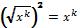 повседневной жизни и при изучении других предметов:выполнять преобразования и действия с буквенными выражениями, числовые коэффициенты которых записаны в стандартном виде;выполнять преобразования рациональных выражений при решении задач других учебных предметов;выполнять проверку правдоподобия физических и химических формул на основе сравнения размерностей и валентностей.Уравнения и неравенстваСвободно оперировать понятиями: уравнение, неравенство, равносильные уравнения и неравенства, уравнение, являющееся следствием другого уравнения, уравнения, равносильные на множестве, равносильные преобразования уравнений;решать разные виды уравнений и неравенств и их систем, в том числе некоторые уравнения 3 и 4 степеней, дробно-рациональные и иррациональные;знать теорему Виета для уравнений степени выше второй;понимать смысл теорем о равносильных и неравносильных преобразованиях уравнений и уметь их доказывать;владеть разными методами решения уравнений, неравенств и их систем, уметь выбирать метод решения и обосновывать свой выбор;использовать метод интервалов для решения неравенств, в том числе дробно-рациональных и включающих в себя иррациональные выражения;решать алгебраические уравнения и неравенства и их системы с параметрами алгебраическим и графическим методами;владеть разными методами доказательства неравенств;решать уравнения в целых числах;изображать множества на плоскости, задаваемые уравнениями, неравенствами и их системами.повседневной жизни и при изучении других предметов:составлять и решать уравнения, неравенства, их системы при решении задач других учебных предметов;выполнять оценку правдоподобия результатов, получаемых при решении различных уравнений, неравенств и их систем при решении задач других учебных предметов;составлять и решать уравнения и неравенства с параметрами при решении задач других учебных предметов;составлять уравнение, неравенство или их систему, описывающие реальную ситуацию или прикладную задачу, интерпретировать полученные результаты.ФункцииСвободно оперировать понятиями: зависимость, функциональная зависимость, зависимая и независимая переменные, функция, способы задания функции, аргумент и значение функции, область определения и множество значения функции, нули функции, промежутки знакопостоянства, монотонность функции, наибольшее и наименьшее значения, чётность/нечётность функции, периодичность функции, график74функции, вертикальная, горизонтальная, наклонная асимптоты; график зависимости, не являющейся функцией,строить  графики  функций:  линейной,  квадратичной,  дробно-линейной,степенной при разных значениях показателя степени,  y = x ;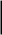 использовать преобразования графика функции графиков функций y = af (kx + b ) + c ;y = f (x)для	построенияанализировать свойства функций и вид графика в зависимости от параметров;свободно оперировать понятиями: последовательность, ограниченная последовательность, монотонно возрастающая (убывающая) последовательность, предел последовательности, арифметическая прогрессия, геометрическая прогрессия, характеристическое свойство арифметической (геометрической) прогрессии;использовать метод математической индукции для вывода формул, доказательства равенств и неравенств, решения задач на делимость;исследовать последовательности, заданные рекуррентно;решать комбинированные задачи на арифметическую и геометрическую прогрессии.повседневной жизни и при изучении других предметов:конструировать и исследовать функции, соответствующие реальным процессам и явлениям, интерпретировать полученные результаты в соответствии со спецификой исследуемого процесса или явления;использовать графики зависимостей для исследования реальных процессов иявлений;конструировать и исследовать функции при решении задач других учебных предметов, интерпретировать полученные результаты в соответствии со спецификой учебного предмета.Статистика и теория вероятностейСвободно оперировать понятиями: столбчатые и круговые диаграммы, таблицы данных, среднее арифметическое, медиана, наибольшее и наименьшее значения выборки, размах выборки, дисперсия и стандартное отклонение, случайная изменчивость;выбирать наиболее удобный способ представления информации, адекватный её свойствам и целям анализа;вычислять числовые характеристики выборки;свободно оперировать понятиями: факториал числа, перестановки, сочетания и размещения, треугольник Паскаля;свободно оперировать понятиями: случайный опыт, случайный выбор, испытание, элементарное случайное событие (исход), классическое определение вероятности случайного события, операции над случайными событиями, основные комбинаторные формулы;свободно оперировать понятиями: случайный опыт, случайный выбор, испытание, элементарное случайное событие (исход), классическое определение вероятности случайного события, операции над случайными событиями, основные комбинаторные формулы;75знать примеры случайных величин и вычислять их статистические характеристики;использовать формулы комбинаторики при решении комбинаторных задач;решать задачи на вычисление вероятности, в том числе, с использованиемформул.повседневной жизни и при изучении других предметов:представлять информацию о реальных процессах и явлениях способом, адекватным её свойствам и цели исследования;анализировать и сравнивать статистические характеристики выборок, полученных в процессе решения прикладной задачи, изучения реального явления, решения задачи из других учебных предметов;оценивать вероятность реальных событий и явлений в различных ситуациях.Текстовые задачиРешать простые и сложные задачи, а также задачи повышенной трудности и выделять их математическую основу;распознавать разные виды и типы задач;использовать разные краткие записи как модели текстов сложных задач и задач повышенной сложности для построения поисковой схемы и решения задач, выбирать оптимальную для рассматриваемой в задаче ситуации модель текста задачи;различать модель текста и модель решения задачи, конструировать к одной модели решения сложных задач разные модели текста задачи;знать и применять три способа поиска решения задач (от требования к условию и от условия к требованию, комбинированный);моделировать  рассуждения  при  поиске  решения  задач  с  помощью  граф-схемы;выделять этапы решения задачи и содержание каждого этапа;уметь выбирать оптимальный метод решения задачи и осознавать выбор метода, рассматривать различные методы, находить разные решения задачи, если возможно;анализировать затруднения при решении задач;выполнять различные преобразования предложенной задачи, конструировать новые задачи из данной, в том числе обратные;интерпретировать вычислительные результаты в задаче, исследовать полученное решение задачи;изменять условие задач (количественные или качественные данные), исследовать измененное преобразованное;анализировать всевозможные ситуации взаимного расположения двух объектов и изменение их характеристик при совместном движении (скорость, время, расстояние), при решении задач на движение двух объектов как в одном, так и в противоположных направлениях, конструировать новые ситуации на основе изменения условий задачи при движении по реке;исследовать всевозможные ситуации при решении задач на движение по реке, рассматривать разные системы отсчёта;решать разнообразные задачи «на части»;76решать и обосновывать свое решение задач (выделять математическую основу) на нахождение части числа и числа по его части на основе конкретного смысла дроби;объяснять идентичность задач разных типов, связывающих три величины (на работу, на покупки, на движение), выделять эти величины и отношения между ними, применять их при решении задач, конструировать собственные задач указанных типов;владеть основными методами решения задач на смеси, сплавы, концентрации, использовать их в новых ситуациях по отношению к изученным в процессе обучения;решать задачи на проценты, в том числе, сложные проценты с обоснованием, используя разные способы;решать логические задачи разными способами, в том числе, с двумя блокамис тремя блоками данных с помощью таблиц;решать задачи по комбинаторике и теории вероятностей на основе использования изученных методов и обосновывать решение;решать несложные задачи по математической статистике;овладеть основными методами решения сюжетных задач: арифметический, алгебраический, перебор вариантов, геометрический, графический, применять их в новых по сравнению с изученными ситуациях.В повседневной жизни и при изучении других предметов:конструировать новые для данной задачи задачные ситуации с учётом реальных характеристик, в частности, при решении задач на концентрации, учитывать плотность вещества; решать и конструировать задачи на основе рассмотрения реальных ситуаций, в которых не требуется точный вычислительный результат;решать задачи на движение по реке, рассматривая разные системы отсчёта;конструировать задачные ситуации, приближенные к реальной действительности.Геометрические фигурыСвободно оперировать геометрическими понятиями при решении задач и проведении математических рассуждений;самостоятельно формулировать определения геометрических фигур, выдвигать гипотезы о новых свойствах и признаках геометрических фигур и обосновывать или опровергать их, обобщать или конкретизировать результаты на новые классы фигур, проводить в несложных случаях классификацию фигур по различным основаниям;исследовать чертежи, включая комбинации фигур, извлекать, интерпретировать и преобразовывать информацию, представленную на чертежах;решать задачи геометрического содержания, в том числе в ситуациях, когда алгоритм решения не следует явно из условия, выполнять необходимые для решения задачи дополнительные построения, исследовать возможность применения теорем и формул для решения задач;формулировать и доказывать геометрические утверждения.повседневной жизни и при изучении других предметов:составлять с использованием свойств геометрических фигур математические модели для решения задач практического характера и задач из смежных дисциплин,исследовать полученные модели и интерпретировать результат.77ОтношенияВладеть понятием отношения как метапредметным;свободно оперировать понятиями: равенство фигур, равные фигуры, равенство треугольников, параллельность прямых, перпендикулярность прямых, углы между прямыми, перпендикуляр, наклонная, проекция, подобие фигур, подобные фигуры, подобные треугольники;использовать свойства подобия и равенства фигур при решении задач.повседневной жизни и при изучении других предметов:использовать отношения для построения и исследования математических моделей объектов реальной жизни.Измерения и вычисленияСвободно оперировать понятиями длина, площадь, объём, величина угла как величинами, использовать равновеликость и равносоставленность при решении задач на вычисление, самостоятельно получать и использовать формулы для вычислений площадей и объёмов фигур, свободно оперировать широким набором формул на вычисление при решении сложных задач, в том числе и задач на вычисление в комбинациях окружности и треугольника, окружности и четырёхугольника, а также с применением тригонометрии;самостоятельно формулировать гипотезы и проверять их достоверность.повседневной жизни и при изучении других предметов:свободно оперировать формулами при решении задач в других учебных предметах и при проведении необходимых вычислений в реальной жизни.Геометрические построенияОперировать  понятием  набора  элементов,  определяющих  геометрическуюфигуру,владеть набором методов построений циркулем и линейкой;проводить анализ и реализовывать этапы решения задач на построение.повседневной жизни и при изучении других предметов:выполнять построения на местности;оценивать размеры реальных объектов окружающего мира.ПреобразованияОперировать движениями и преобразованиями как метапредметными понятиями;оперировать понятием движения и преобразования подобия для обоснований, свободно владеть приемами построения фигур с помощью движений и преобразования подобия, а также комбинациями движений, движений и преобразований;использовать свойства движений и преобразований для проведения обоснования и доказательства утверждений в геометрии и других учебных предметах;пользоваться свойствами движений и преобразований при решении задач.повседневной жизни и при изучении других предметов:применять свойства движений и применять подобие для построений и вычислений.Векторы и координаты на плоскости78Свободно оперировать понятиями вектор, сумма, разность векторов, произведение вектора на число, скалярное произведение векторов, координаты на плоскости, координаты вектора;владеть векторным и координатным методом на плоскости для решения задач на вычисление и доказательства;выполнять с помощью векторов и координат доказательство известных ему геометрических фактов (свойства средних линий, теорем о замечательных точках и т.п.)получать новые свойства известных фигур;использовать уравнения фигур для решения задач и самостоятельно составлять уравнения отдельных плоских фигур.В повседневной жизни и при изучении других предметов:использовать понятия векторов и координат для решения задач по физике, географии и другим учебным предметам.История математикиПонимать математику как строго организованную систему научных знаний, в частности владеть представлениями об аксиоматическом построении геометрии и первичными представлениями о неевклидовых геометриях;рассматривать математику в контексте истории развития цивилизации и истории развития науки, понимать роль математики в развитии России.Методы математикиВладеть знаниями о различных методах обоснования и опровержения математических утверждений и самостоятельно применять их;владеть навыками анализа условия задачи и определения подходящих для решения задач изученных методов или их комбинаций;характеризовать произведения искусства с учётом математических закономерностей в природе, использовать математические закономерности в самостоятельном творчестве.1.2.5.10. ИнформатикаВыпускник научится:• различать содержание основных понятий предмета: информатика, информация, информационный процесс, информационная система, информационная модель и др;• различать виды информации по способам её восприятия человеком и по способам её представления на материальных носителях;• раскрывать общие закономерности протекания информационных процессов в системах различной природы;• приводить примеры информационных процессов – процессов, связанные с хранением, преобразованием и передачей данных – в живой природе и технике;• классифицировать средства ИКТ в соответствии с кругом выполняемых задач;• узнает о назначении основных компонентов компьютера (процессора, оперативной памяти, внешней энергонезависимой памяти, устройств ввода-вывода), характеристиках этих устройств;• определять качественные и количественные характеристики компонентов компьютера;79• узнает о истории и тенденциях развития компьютеров; о том как можно улучшить характеристики компьютеров;•узнает о том, какие задачи решаются с помощью суперкомпьютеров.Выпускник получит возможность:осознано подходить к выбору ИКТ – средств для своих учебных и иных целей;узнать о физических ограничениях на значения характеристик компьютера.Математические основы информатики Выпускник научится:• описывать  размер  двоичных  текстов,  используя  термины  «бит»,  «байт»  ипроизводные от них; использовать термины, описывающие скорость передачи данных, оценивать время передачи данных;• кодировать и декодировать тексты по заданной кодовой таблице;• оперировать понятиями, связанными с передачей данных (источник и приемник данных: канал связи, скорость передачи данных по каналу связи, пропускная способность канала связи);• определять минимальную длину кодового слова по заданным алфавиту кодируемого текста и кодовому алфавиту (для кодового алфавита из 2, 3 или 4 символов);• определять длину кодовой последовательности по длине исходного текста и кодовой таблице равномерного кода;• записывать в двоичной системе целые числа от 0 до 1024; переводить заданное натуральное число из десятичной записи в двоичную и из двоичной в десятичную; сравнивать числа в двоичной записи; складывать и вычитать числа, записанные в двоичной системе счисления;• записывать логические выражения составленные с помощью операций «и», «или», «не» и скобок, определять истинность такого составного высказывания, если известны значения истинности входящих в него элементарных высказываний;• определять количество элементов в множествах, полученных из двух или трех базовых множеств с помощью операций объединения, пересечения и дополнения;• использовать терминологию, связанную с графами (вершина, ребро, путь, длина ребра и пути), деревьями (корень, лист, высота дерева) и списками (первый элемент, последний элемент, предыдущий элемент, следующий элемент; вставка, удаление и замена элемента);• описывать граф с помощью матрицы смежности с указанием длин ребер (знание термина «матрица смежности» не обязательно);• познакомиться с двоичным кодированием текстов и с наиболее употребительными современными кодами;• использовать основные способы графического представления числовой информации, (графики, диаграммы).Выпускник получит возможность:• познакомиться с примерами математических моделей и использования компьютеров при их анализе; понять сходства и различия между математической моделью объекта и его натурной моделью, между математической моделью объекта/явления и словесным описанием;80• узнать о том, что любые дискретные данные можно описать, используя алфавит, содержащий только два символа, например, 0 и 1;• познакомиться с тем, как информация (данные) представляется в современных компьютерах и робототехнических системах;• познакомиться с примерами использования графов, деревьев и списков при описании реальных объектов и процессов;ознакомиться с влиянием ошибок измерений и вычислений на выполнение алгоритмов управления реальными объектами (на примере учебных автономных роботов);узнать о наличии кодов, которые исправляют ошибки искажения, возникающие при передаче информации.Алгоритмы и элементы программирования Выпускник научится:• составлять алгоритмы для решения учебных задач различных типов;• выражать алгоритм решения задачи различными способами (словесным, графическим, в том числе и в виде блок-схемы, с помощью формальных языков и др.);• определять наиболее оптимальный способ выражения алгоритма для решения конкретных задач (словесный, графический, с помощью формальных языков);• определять результат выполнения заданного алгоритма или его фрагмента;• использовать термины «исполнитель», «алгоритм», «программа», а также понимать разницу между употреблением этих терминов в обыденной речи и в информатике;• выполнять без использования компьютера («вручную») несложные алгоритмы управления исполнителями и анализа числовых и текстовых данных, записанные на конкретном языке программирования с использованием основных управляющих конструкций последовательного программирования (линейная программа, ветвление, повторение, вспомогательные алгоритмы);• составлять   несложные   алгоритмы   управления   исполнителями   и   анализачисловых и текстовых данных с использованием основных управляющих конструкцийпоследовательного программирования и записывать их в виде программ на выбранном языке программирования; выполнять эти программы на компьютере;использовать величины (переменные) различных типов, табличные величины (массивы), а также выражения, составленные из этих величин; использовать оператор присваивания;• анализировать предложенный алгоритм, например, определять какие результаты возможны при заданном множестве исходных значений;• использовать логические значения, операции и выражения с ними;• записывать на выбранном языке программирования арифметические и логические выражения и вычислять их значения.Выпускник получит возможность:• познакомиться с использованием в программах строковых величин и с операциями со строковыми величинами;• создавать программы для решения задач, возникающих в процессе учебы и внеее;81• познакомиться с задачами обработки данных и алгоритмами их решения;• познакомиться с понятием «управление», с примерами того, как компьютер управляет различными системами (роботы, летательные и космические аппараты, станки, оросительные системы, движущиеся модели и др.);• познакомиться с учебной средой составления программ управления автономными роботами и разобрать примеры алгоритмов управления, разработанными в этой среде.Использование программных систем и сервисов Выпускник научится:• классифицировать файлы по типу и иным параметрам;• выполнять основные операции с файлами (создавать, сохранять, редактировать, удалять, архивировать, «распаковывать» архивные файлы);• разбираться в иерархической структуре файловой системы;• осуществлять поиск файлов средствами операционной системы;• использовать динамические (электронные) таблицы, в том числе формулы с использованием абсолютной, относительной и смешанной адресации, выделение диапазона таблицы и упорядочивание (сортировку) его элементов; построение диаграмм (круговой и столбчатой);использовать табличные (реляционные) базы данных, выполнять отбор строк таблицы, удовлетворяющих определенному условию;• анализировать доменные имена компьютеров и адреса документов в Интернете;• проводить поиск информации в сети Интернет по запросам с использованием логических операций.Выпускник овладеет (как результат применения программных систем и интернет-сервисов в данном курсе и во всей образовательнй деятельности):• навыками работы с компьютером; знаниями, умениями и навыками, достаточными для работы с различными видами программных систем и интернет-сервисов (файловые менеджеры, текстовые редакторы, электронные таблицы, браузеры, поисковые системы, словари, электронные энциклопедии); умением описывать работу этих систем и сервисов с использованием соответствующей терминологии;• различными формами представления данных (таблицы, диаграммы, графики и т.д.);• приемами безопасной организации своего личного пространства данных с использованием индивидуальных накопителей данных, интернет-сервисов и т. п.;основами соблюдения норм информационной этики и права;познакомится с программными средствами для работы с аудио-визуальными данными и соответствующим понятийным аппаратом;узнает о дискретном представлении аудио-визуальных данных.Выпускник получит возможность (в данном курсе и иной учебной деятельности):узнать о данных от датчиков, например, датчиков роботизированных устройств;• практиковаться в использовании основных видов прикладного программного обеспечения (редакторы текстов, электронные таблицы, браузеры и др.);82• познакомиться с примерами использования математического моделирования в современном мире;• познакомиться с принципами функционирования Интернета и сетевого взаимодействия между компьютерами, с методами поиска в Интернете;• познакомиться с постановкой вопроса о том, насколько достоверна полученная информация, подкреплена ли она доказательствами подлинности (пример: наличие электронной подписи); познакомиться с возможными подходами к оценке достоверности информации (пример: сравнение данных из разных источников);• узнать о том, что в сфере информатики и ИКТ существуют международные и национальные стандарты;• узнать о структуре современных компьютеров и назначении их элементов;получить представление об истории и тенденциях развития ИКТ;познакомиться с примерами использования ИКТ в современном мире;получить представления о роботизированных устройствах и их использовании на производстве и в научных исследованиях.1.2.5.11. ФизикаВыпускник научится:соблюдать правила безопасности и охраны труда при работе с учебным и лабораторным оборудованием;понимать смысл основных физических терминов: физическое тело, физическое явление, физическая величина, единицы измерения;распознавать проблемы, которые можно решить при помощи физических методов; анализировать отдельные этапы проведения исследований и интерпретировать результаты наблюдений и опытов;ставить опыты по исследованию физических явлений или физических свойств тел без использования прямых измерений; при этом формулировать проблему/задачу учебного эксперимента; собирать установку из предложенного оборудования; проводить опыт и формулировать выводы.Примечание. При проведении исследования физических явлений измерительные приборы используются лишь как датчики измерения физических величин. Записи показаний прямых измерений в этом случае не требуется.понимать роль эксперимента в получении научной информации;проводить прямые измерения физических величин: время, расстояние, масса тела, объем, сила, температура, атмосферное давление, влажность воздуха, напряжение, сила тока, радиационный фон (с использованием дозиметра); при этом выбирать оптимальный способ измерения и использовать простейшие методы оценки погрешностей измерений.Примечание. Любая учебная программа должна обеспечивать овладение прямыми измерениями всех перечисленных физических величин.проводить исследование зависимостей физических величин с использованием прямых измерений: при этом конструировать установку, фиксировать результаты полученной зависимости физических величин в виде таблиц и графиков, делать выводы по результатам исследования;проводить  косвенные  измерения  физических  величин:  при  выполнении83измерений собирать экспериментальную установку, следуя предложенной инструкции, вычислять значение величины и анализировать полученные результаты с учетом заданной точности измерений;анализировать ситуации практико-ориентированного характера, узнавать в них проявление изученных физических явлений или закономерностей и применять имеющиеся знания для их объяснения;понимать принципы действия машин, приборов и технических устройств, условия их безопасного использования в повседневной жизни;использовать при выполнении учебных задач научно-популярную литературу о физических явлениях, справочные материалы, ресурсы Интернет.Выпускник получит возможность научиться:осознавать ценность научных исследований, роль физики в расширении представлений об окружающем мире и ее вклад в улучшение качества жизни;использовать приемы построения физических моделей, поиска и формулировки доказательств выдвинутых гипотез и теоретических выводов на основе эмпирически установленных фактов;сравнивать точность измерения физических величин по величине их относительной погрешности при проведении прямых измерений;самостоятельно проводить косвенные измерения и исследования физических величин с использованием различных способов измерения физических величин, выбирать средства измерения с учетом необходимой точности измерений, обосновывать выбор способа измерения, адекватного поставленной задаче, проводить оценку достоверности полученных результатов;воспринимать информацию физического содержания в научно-популярной литературе и средствах массовой информации, критически оценивать полученную информацию, анализируя ее содержание и данные об источнике информации;создавать собственные письменные и устные сообщения о физических явлениях на основе нескольких источников информации, сопровождать выступление презентацией, учитывая особенности аудитории сверстников.Механические явления Выпускник научится:распознавать механические явления и объяснять на основе имеющихся знаний основные свойства или условия протекания этих явлений: равномерное и неравномерное движение, равномерное и равноускоренное прямолинейное движение, относительность механического движения, свободное падение тел, равномерное движение по окружности, инерция, взаимодействие тел, реактивное движение, передача давления твердыми телами, жидкостями и газами, атмосферное давление, плавание тел, равновесие твердых тел, имеющих закрепленную ось вращения, колебательное движение, резонанс, волновое движение (звук);описывать изученные свойства тел и механические явления, используя физические величины: путь, перемещение, скорость, ускорение, период обращения, масса тела, плотность вещества, сила (сила тяжести, сила упругости, сила трения), давление, импульс тела, кинетическая энергия, потенциальная энергия, механическая работа, механическая мощность, КПД при совершении работы с использованием простого механизма, сила трения, амплитуда, период и частота колебаний, длина волны84скорость ее распространения; при описании правильно трактовать физический смысл используемых величин, их обозначения и единицы измерения, находить формулы, связывающие данную физическую величину с другими величинами, вычислять значение физической величины;анализировать свойства тел, механические явления и процессы, используя физические законы: закон сохранения энергии, закон всемирного тяготения, принцип суперпозиции сил (нахождение равнодействующей силы), I, II и III законы Ньютона, закон сохранения импульса, закон Гука, закон Паскаля, закон Архимеда; при этом различать словесную формулировку закона и его математическое выражение;различать основные признаки изученных физических моделей: материальная точка, инерциальная система отсчета;решать задачи, используя физические законы (закон сохранения энергии, закон всемирного тяготения, принцип суперпозиции сил, I, II и III законы Ньютона, закон сохранения импульса, закон Гука, закон Паскаля, закон Архимеда) и формулы, связывающие физические величины (путь, скорость, ускорение, масса тела, плотность вещества, сила, давление, импульс тела, кинетическая энергия, потенциальная энергия, механическая работа, механическая мощность, КПД простого механизма, сила трения скольжения, коэффициент трения, амплитуда, период и частота колебаний, длина волныскорость ее распространения): на основе анализа условия задачи записывать краткое условие, выделять физические величины, законы и формулы, необходимые для ее решения, проводить расчеты и оценивать реальность полученного значения физической величины.Выпускник получит возможность научиться:использовать знания о механических явлениях в повседневной жизни для обеспечения безопасности при обращении с приборами и техническими устройствами, для сохранения здоровья и соблюдения норм экологического поведения в окружающей среде; приводить примеры практического использования физических знаний о механических явлениях и физических законах; примеры использования возобновляемых источников энергии; экологических последствий исследования космического пространства;различать границы применимости физических законов, понимать всеобщий характер фундаментальных законов (закон сохранения механической энергии, закон сохранения импульса, закон всемирного тяготения) и ограниченность использования частных законов (закон Гука, Архимеда и др.);находить адекватную предложенной задаче физическую модель, разрешать проблему как на основе имеющихся знаний по механике с использованием математического аппарата, так и при помощи методов оценки.Тепловые явления Выпускник научится:распознавать тепловые явления и объяснять на базе имеющихся знаний основные свойства или условия протекания этих явлений: диффузия, изменение объема тел при нагревании (охлаждении), большая сжимаемость газов, малая сжимаемость жидкостей и твердых тел; тепловое равновесие, испарение, конденсация, плавление, кристаллизация, кипение, влажность воздуха, различные способы теплопередачи (теплопроводность, конвекция, излучение), агрегатные состояния вещества, поглощение85энергии при испарении жидкости и выделение ее при конденсации пара, зависимость температуры кипения от давления;описывать изученные свойства тел и тепловые явления, используя физические величины: количество теплоты, внутренняя энергия, температура, удельная теплоемкость вещества, удельная теплота плавления, удельная теплота парообразования, удельная теплота сгорания топлива, коэффициент полезного действия теплового двигателя; при описании правильно трактовать физический смысл используемых величин, их обозначения и единицы измерения, находить формулы, связывающие данную физическую величину с другими величинами, вычислять значение физической величины;анализировать свойства тел, тепловые явления и процессы, используя основные положения атомно-молекулярного учения о строении вещества и закон сохранения энергии;различать основные признаки изученных физических моделей строения газов, жидкостей и твердых тел;приводить примеры практического использования физических знаний о тепловых явлениях;решать задачи, используя закон сохранения энергии в тепловых процессах и формулы, связывающие физические величины (количество теплоты, температура, удельная теплоемкость вещества, удельная теплота плавления, удельная теплота парообразования, удельная теплота сгорания топлива, коэффициент полезного действия теплового двигателя): на основе анализа условия задачи записывать краткое условие, выделять физические величины, законы и формулы, необходимые для ее решения, проводить расчеты и оценивать реальность полученного значения физической величины.Выпускник получит возможность научиться:использовать знания о тепловых явлениях в повседневной жизни для обеспечения безопасности при обращении с приборами и техническими устройствами, для сохранения здоровья и соблюдения норм экологического поведения в окружающей среде; приводить примеры экологических последствий работы двигателей внутреннего сгорания, тепловых и гидроэлектростанций;различать границы применимости физических законов, понимать всеобщий характер фундаментальных физических законов (закон сохранения энергии в тепловых процессах) и ограниченность использования частных законов;находить адекватную предложенной задаче физическую модель, разрешать проблему как на основе имеющихся знаний о тепловых явлениях с использованием математического аппарата, так и при помощи методов оценки.Электрические и магнитные явления Выпускник научится:распознавать электромагнитные явления и объяснять на основе имеющихся знаний основные свойства или условия протекания этих явлений: электризация тел, взаимодействие зарядов, электрический ток и его действия (тепловое, химическое, магнитное), взаимодействие магнитов, электромагнитная индукция, действие магнитного поля на проводник с током и на движущуюся заряженную частицу, действие электрического поля на заряженную частицу, электромагнитные волны, прямолинейное распространение света, отражение и преломление света, дисперсия света;86составлять схемы электрических цепей с последовательным и параллельным соединением элементов, различая условные обозначения элементов электрических цепей (источник тока, ключ, резистор, реостат, лампочка, амперметр, вольтметр);использовать оптические схемы для построения изображений в плоском зеркале и собирающей линзе;описывать изученные свойства тел и электромагнитные явления, используя физические величины: электрический заряд, сила тока, электрическое напряжение, электрическое сопротивление, удельное сопротивление вещества, работа электрического поля, мощность тока, фокусное расстояние и оптическая сила линзы, скорость электромагнитных волн, длина волны и частота света; при описании верно трактовать физический смысл используемых величин, их обозначения и единицы измерения; находить формулы, связывающие данную физическую величину с другими величинами;анализировать свойства тел, электромагнитные явления и процессы, используя физические законы: закон сохранения электрического заряда, закон Ома для участка цепи, закон Джоуля-Ленца, закон прямолинейного распространения света, закон отражения света, закон преломления света; при этом различать словесную формулировку закона и его математическое выражение;приводить примеры практического использования физических знаний о электромагнитных явлениях;решать задачи, используя физические законы (закон Ома для участка цепи, закон Джоуля-Ленца, закон прямолинейного распространения света, закон отражения света, закон преломления света) и формулы, связывающие физические величины (сила тока, электрическое напряжение, электрическое сопротивление, удельное сопротивление вещества, работа электрического поля, мощность тока, фокусное расстояние и оптическая сила линзы, скорость электромагнитных волн, длина волны и частота света, формулы расчета электрического сопротивления припоследовательном и параллельном соединении проводников): на основе анализа условия задачи записывать краткое условие, выделять физические величины, законы и формулы, необходимые для ее решения, проводить расчеты и оценивать реальность полученного значения физической величины.Выпускник получит возможность научиться:использовать знания об электромагнитных явлениях в повседневной жизни для обеспечения безопасности при обращении с приборами и техническими устройствами, для сохранения здоровья и соблюдения норм экологического поведения в окружающей среде; приводить примеры влияния электромагнитных излучений на живые организмы;различать границы применимости физических законов, понимать всеобщий характер фундаментальных законов (закон сохранения электрического заряда) и ограниченность использования частных законов (закон Ома для участка цепи, закон Джоуля-Ленца и др.);использовать приемы построения физических моделей, поиска и формулировки доказательств выдвинутых гипотез и теоретических выводов на основе эмпирически установленных фактов;находить адекватную предложенной задаче физическую модель, разрешать проблему как на основе имеющихся знаний об электромагнитных явлениях с использованием математического аппарата, так и при помощи методов оценки.87Квантовые явленияВыпускник научится:распознавать квантовые явления и объяснять на основе имеющихся знаний основные свойства или условия протекания этих явлений: естественная и искусственная радиоактивность, α-, β- и γ-излучения, возникновение линейчатого спектра излучения атома;описывать изученные квантовые явления, используя физические величины: массовое число, зарядовое число, период полураспада, энергия фотонов; при описании правильно трактовать физический смысл используемых величин, их обозначения и единицы измерения; находить формулы, связывающие данную физическую величину с другими величинами, вычислять значение физической величины;анализировать квантовые явления, используя физические законы и постулаты: закон сохранения энергии, закон сохранения электрического заряда, закон сохранения массового числа, закономерности излучения и поглощения света атомом, при этом различать словесную формулировку закона и его математическое выражение;различать основные признаки планетарной модели атома, нуклонной модели атомного ядра;приводить примеры проявления в природе и практического использования радиоактивности, ядерных и термоядерных реакций, спектрального анализа.Выпускник получит возможность научиться:использовать полученные знания в повседневной жизни при обращении с приборами и техническими устройствами (счетчик ионизирующих частиц, дозиметр), для сохранения здоровья и соблюдения норм экологического поведения в окружающей среде;соотносить энергию связи атомных ядер с дефектом массы;приводить примеры влияния радиоактивных излучений на живые организмы; понимать принцип действия дозиметра и различать условия его использования;понимать экологические проблемы, возникающие при использовании атомных электростанций, и пути решения этих проблем, перспективы использования управляемого термоядерного синтеза.Элементы астрономии Выпускник научится:указывать названия планет Солнечной системы; различать основные признаки суточного вращения звездного неба, движения Луны, Солнца и планет относительно звезд;понимать различия между гелиоцентрической и геоцентрической системамимира;Выпускник получит возможность научиться:указывать общие свойства и отличия планет земной группы и планет-гигантов; малых тел Солнечной системы и больших планет; пользоваться картой звездного неба при наблюдениях звездного неба;различать основные характеристики звезд (размер, цвет, температура) соотносить цвет звезды с ее температурой;различать гипотезы о происхождении Солнечной системы.881.2.5.12. БиологияВ результате изучения курса биологии в основной школе:Выпускник научится пользоваться научными методами для распознания биологических проблем; давать научное объяснение биологическим фактам, процессам, явлениям, закономерностям, их роли в жизни организмов и человека; проводить наблюдения за живыми объектами, собственным организмом; описывать биологические объекты, процессы и явления; ставить несложные биологические эксперименты и интерпретировать их результаты.Выпускник овладеет системой биологических знаний – понятиями, закономерностями, законами, теориями, имеющими важное общеобразовательное и познавательное значение; сведениями по истории становления биологии как науки.Выпускник освоит общие приемы: оказания первой помощи; рациональной организации труда и отдыха; выращивания и размножения культурных растений и домашних животных, ухода за ними; проведения наблюдений за состоянием собственного организма; правила работы в кабинете биологии, с биологическими приборами и инструментами.Выпускник приобретет навыки использования научно-популярной литературы по биологии, справочных материалов (на бумажных и электронных носителях), ресурсов Интернета при выполнении учебных задач.Выпускник получит возможность научиться:осознанно использовать знания основных правил поведения в природе и основ здорового образа жизни в быту;выбирать целевые и смысловые установки в своих действиях и поступках по отношению к живой природе, здоровью своему и окружающих;ориентироваться в системе познавательных ценностей – воспринимать информацию биологического содержания в научно-популярной литературе, средствах массовой информации и Интернет-ресурсах, критически оценивать полученную информацию, анализируя ее содержание и данные об источнике информации;создавать собственные письменные и устные сообщения о биологических явлениях и процессах на основе нескольких источников информации, сопровождать выступление презентацией, учитывая особенности аудитории сверстников.Живые организмы Выпускник научится:выделять существенные признаки биологических объектов (клеток и организмов растений, животных, грибов, бактерий) и процессов, характерных для живых организмов;аргументировать, приводить доказательства родства различных таксонов растений, животных, грибов и бактерий;аргументировать, приводить доказательства различий растений, животных, грибов и бактерий;осуществлять классификацию биологических объектов (растений, животных, бактерий, грибов) на основе определения их принадлежности к определенной систематической группе;раскрывать роль биологии в практической деятельности людей; роль различных организмов в жизни человека;89объяснять общность происхождения и эволюции систематических групп растений и животных на примерах сопоставления биологических объектов;выявлять примеры и раскрывать сущность приспособленности организмов к среде обитания;различать по внешнему виду, схемам и описаниям реальные биологические объекты или их изображения, выявлять отличительные признаки биологических объектов;сравнивать биологические объекты (растения, животные, бактерии, грибы), процессы жизнедеятельности; делать выводы и умозаключения на основе сравнения;устанавливать взаимосвязи между особенностями строения и функциями клеток и тканей, органов и систем органов;использовать методы биологической науки: наблюдать и описывать биологические объекты и процессы; ставить биологические эксперименты и объяснять их результаты;знать и аргументировать основные правила поведения в природе;анализировать и оценивать последствия деятельности человека в природе;описывать и использовать приемы выращивания и размножения культурных растений и домашних животных, ухода за ними;знать и соблюдать правила работы в кабинете биологии.Выпускник получит возможность научиться:находить информацию о растениях, животных грибах и бактериях в научно-популярной литературе, биологических словарях, справочниках, Интернет ресурсе, анализировать и оценивать ее, переводить из одной формы в другую;основам исследовательской и проектной деятельности по изучению организмов различных царств живой природы, включая умения формулировать задачи, представлять работу на защиту и защищать ее.использовать приемы оказания первой помощи при отравлении ядовитыми грибами, ядовитыми растениями, укусах животных; работы с определителями растений; размножения и выращивания культурных растений, уходом за домашними животными;ориентироваться в системе моральных норм и ценностей по отношению к объектам живой природы (признание высокой ценности жизни во всех ее проявлениях, экологическое сознание, эмоционально-ценностное отношение к объектам живой природы);осознанно использовать знания основных правил поведения в природе; выбирать целевые и смысловые установки в своих действиях и поступках по отношению к живой природе;создавать собственные письменные и устные сообщения о растениях, животных, бактерия и грибах на основе нескольких источников информации, сопровождать выступление презентацией, учитывая особенности аудитории сверстников;работать в группе сверстников при решении познавательных задач, связанныхизучением особенностей строения и жизнедеятельности растений, животных, грибов и бактерий, планировать совместную деятельность, учитывать мнение окружающих иадекватно оценивать собственный вклад в деятельность группы.90Человек и его здоровьеВыпускник научится:выделять существенные признаки биологических объектов (животных клеток и тканей, органов и систем органов человека) и процессов жизнедеятельности, характерных для организма человека;аргументировать, приводить доказательства взаимосвязи человека и окружающей среды, родства человека с животными;аргументировать, приводить доказательства отличий человека от животных;аргументировать, приводить доказательства необходимости соблюдения мер профилактики заболеваний, травматизма, стрессов, вредных привычек, нарушения осанки, зрения, слуха, инфекционных и простудных заболеваний;объяснять эволюцию вида Человек разумный на примерах сопоставления биологических объектов и других материальных артефактов;выявлять примеры и пояснять проявление наследственных заболеваний у человека, сущность процессов наследственности и изменчивости, присущей человеку;различать по внешнему виду, схемам и описаниям реальные биологические объекты (клетки, ткани органы, системы органов) или их изображения, выявлять отличительные признаки биологических объектов;сравнивать биологические объекты (клетки, ткани, органы, системы органов), процессы жизнедеятельности (питание, дыхание, обмен веществ, выделение и др.); делать выводы и умозаключения на основе сравнения;устанавливать взаимосвязи между особенностями строения и функциями клеток и тканей, органов и систем органов;использовать методы биологической науки: наблюдать и описывать биологические объекты и процессы; проводить исследования с организмом человека и объяснять их результаты;знать и аргументировать основные принципы здорового образа жизни, рациональной организации труда и отдыха;анализировать и оценивать влияние факторов риска на здоровье человека;описывать и использовать приемы оказания первой помощи;знать и соблюдать правила работы в кабинете биологии.Выпускник получит возможность научиться:объяснять необходимость применения тех или иных приемов при оказании первой доврачебной помощи при отравлениях, ожогах, обморожениях, травмах, спасении утопающего, кровотечениях;находить информацию о строении и жизнедеятельности человека в научно-популярной литературе, биологических словарях, справочниках, Интернет-ресурсе, анализировать и оценивать ее, переводить из одной формы в другую;ориентироваться в системе моральных норм и ценностей по отношению к собственному здоровью и здоровью других людей;находить в учебной, научно-популярной литературе, Интернет-ресурсах информацию об организме человека, оформлять ее в виде устных сообщений и докладов;91анализировать и оценивать целевые и смысловые установки в своих действияхпоступках по отношению к здоровью своему и окружающих; последствия влияния факторов риска на здоровье человека.создавать собственные письменные и устные сообщения об организме человека и его жизнедеятельности на основе нескольких источников информации, сопровождать выступление презентацией, учитывая особенности аудитории сверстников;работать в группе сверстников при решении познавательных задач связанных с особенностями строения и жизнедеятельности организма человека, планировать совместную деятельность, учитывать мнение окружающих и адекватно оценивать собственный вклад в деятельность группы.Общие биологические закономерности Выпускник научится:выделять существенные признаки биологических объектов (вида, экосистемы, биосферы) и процессов, характерных для сообществ живых организмов;аргументировать, приводить доказательства необходимости защиты окружающей среды;аргументировать, приводить доказательства зависимости здоровья человека от состояния окружающей среды;осуществлять классификацию биологических объектов на основе определения их принадлежности к определенной систематической группе;раскрывать роль биологии в практической деятельности людей; роль биологических объектов в природе и жизни человека; значение биологического разнообразия для сохранения биосферы;объяснять общность происхождения и эволюции организмов на основе сопоставления особенностей их строения и функционирования;объяснять механизмы наследственности и изменчивости, возникновения приспособленности, процесс видообразования;различать по внешнему виду, схемам и описаниям реальные биологические объекты или их изображения, выявляя отличительные признаки биологических объектов;сравнивать биологические объекты, процессы; делать выводы и умозаключения на основе сравнения;устанавливать взаимосвязи между особенностями строения и функциями органов и систем органов;использовать методы биологической науки: наблюдать и описывать биологические объекты и процессы; ставить биологические эксперименты и объяснять их результаты;знать и аргументировать основные правила поведения в природе; анализировать и оценивать последствия деятельности человека в природе;описывать и использовать приемы выращивания и размножения культурных растений и домашних животных, ухода за ними в агроценозах;находить в учебной, научно-популярной литературе, Интернет-ресурсах информацию о живой природе, оформлять ее в виде письменных сообщений, докладов,рефератов;92знать и соблюдать правила работы в кабинете биологии.Выпускник получит возможность научиться:понимать экологические проблемы, возникающие в условиях нерационального природопользования, и пути решения этих проблем;анализировать и оценивать целевые и смысловые установки в своих действияхпоступках по отношению к здоровью своему и окружающих, последствия влияния факторов риска на здоровье человека;находить информацию по вопросам общей биологии в научно-популярной литературе, специализированных биологических словарях, справочниках, Интернет ресурсах, анализировать и оценивать ее, переводить из одной формы в другую;ориентироваться в системе моральных норм и ценностей по отношению к объектам живой природы, собственному здоровью и здоровью других людей (признание высокой ценности жизни во всех ее проявлениях, экологическое сознание, эмоционально-ценностное отношение к объектам живой природы);создавать собственные письменные и устные сообщения о современных проблемах в области биологии и охраны окружающей среды на основе нескольких источников информации, сопровождать выступление презентацией, учитывая особенности аудитории сверстников;работать в группе сверстников при решении познавательных задач связанных с теоретическими и практическими проблемами в области молекулярной биологии, генетики, экологии, биотехнологии, медицины и охраны окружающей среды, планировать совместную деятельность, учитывать мнение окружающих и адекватно оценивать собственный вклад в деятельность группы.1.2.5.13. ХимияВыпускник научится:характеризовать основные методы познания: наблюдение, измерение, эксперимент;описывать свойства твердых, жидких, газообразных веществ, выделяя их существенные признаки;раскрывать смысл основных химических понятий «атом», «молекула», «химический элемент», «простое вещество», «сложное вещество», «валентность», «химическая реакция», используя знаковую систему химии;раскрывать смысл законов сохранения массы веществ, постоянства состава, атомно-молекулярной теории;различать химические и физические явления;называть химические элементы;определять состав веществ по их формулам;определять валентность атома элемента в соединениях;определять тип химических реакций;называть признаки и условия протекания химических реакций;выявлять признаки, свидетельствующие о протекании химической реакции при выполнении химического опыта;составлять формулы бинарных соединений;составлять уравнения химических реакций;93соблюдать правила безопасной работы при проведении опытов;пользоваться лабораторным оборудованием и посудой;вычислять относительную молекулярную и молярную массы веществ;вычислять массовую долю химического элемента по формуле соединения;вычислять количество, объем или массу вещества по количеству, объему, массе реагентов или продуктов реакции;характеризовать физические и химические свойства простых веществ: кислорода и водорода;получать, собирать кислород и водород;распознавать опытным путем газообразные вещества: кислород, водород;раскрывать смысл закона Авогадро;раскрывать смысл понятий «тепловой эффект реакции», «молярный объем»;характеризовать физические и химические свойства воды;раскрывать смысл понятия «раствор»;вычислять массовую долю растворенного вещества в растворе;приготовлять растворы с определенной массовой долей растворенного вещества;называть соединения изученных классов неорганических веществ;характеризовать физические и химические свойства основных классов неорганических веществ: оксидов, кислот, оснований, солей;определять принадлежность веществ к определенному классу соединений;составлять формулы неорганических соединений изученных классов;проводить опыты, подтверждающие химические свойства изученных классов неорганических веществ;распознавать опытным путем растворы кислот и щелочей по изменению окраски индикатора;характеризовать взаимосвязь между классами неорганических соединений;раскрывать смысл Периодического закона Д.И. Менделеева;объяснять физический смысл атомного (порядкового) номера химического элемента, номеров группы и периода в периодической системе Д.И. Менделеева;объяснять закономерности изменения строения атомов, свойств элементов в пределах малых периодов и главных подгрупп;характеризовать химические элементы (от водорода до кальция) на основе их положения в периодической системе Д.И. Менделеева и особенностей строения их атомов;составлять схемы строения атомов первых 20 элементов периодической системы Д.И. Менделеева;раскрывать смысл понятий: «химическая связь», «электроотрицательность»;характеризовать зависимость физических свойств веществ от типа кристаллической решетки;определять вид химической связи в неорганических соединениях;изображать схемы строения молекул веществ, образованных разными видами химических связей;94раскрывать смысл понятий «ион», «катион», «анион», «электролиты», «неэлектролиты», «электролитическая диссоциация», «окислитель», «степень окисления» «восстановитель», «окисление», «восстановление»;определять степень окисления атома элемента в соединении;раскрывать смысл теории электролитической диссоциации;составлять уравнения электролитической диссоциации кислот, щелочей, солей;объяснять сущность процесса электролитической диссоциации и реакций ионного обмена;составлять полные и сокращенные ионные уравнения реакции обмена;определять возможность протекания реакций ионного обмена;проводить реакции, подтверждающие качественный состав различных веществ;определять окислитель и восстановитель;составлять уравнения окислительно-восстановительных реакций;называть факторы, влияющие на скорость химической реакции;классифицировать химические реакции по различным признакам;характеризовать взаимосвязь между составом, строением и свойствами неметаллов;проводить опыты по получению, собиранию и изучению химических свойств газообразных веществ: углекислого газа, аммиака;распознавать  опытным  путем  газообразные  вещества:  углекислый  газ  иаммиак;характеризовать взаимосвязь между составом, строением и свойствами металлов;называть органические вещества по их формуле: метан, этан, этилен, метанол, этанол, глицерин, уксусная кислота, аминоуксусная кислота, стеариновая кислота, олеиновая кислота, глюкоза;оценивать влияние химического загрязнения окружающей среды на организмчеловека;грамотно обращаться с веществами в повседневной жизниопределять возможность протекания реакций некоторых представителей органических веществ с кислородом, водородом, металлами, основаниями, галогенами.Выпускник получитвозможность научиться:выдвигать и проверять экспериментально гипотезы о химических свойствах веществ на основе их состава и строения, их способности вступать в химические реакции, о характере и продуктах различных химических реакций;характеризовать вещества по составу, строению и свойствам, устанавливать причинно-следственные связи между данными характеристиками вещества;составлять молекулярные и полные ионные уравнения по сокращенным ионным уравнениям;прогнозировать способность вещества проявлять окислительные или восстановительные свойства с учетом степеней окисления элементов, входящих в его состав;95составлять уравнения реакций, соответствующих последовательности превращений неорганических веществ различных классов;выдвигать и проверять экспериментально гипотезы о результатах воздействия различных факторов на изменение скорости химической реакции;использовать приобретенные знания для экологически грамотного поведения в окружающей среде;использовать приобретенные ключевые компетенции при выполнении проектов и учебно-исследовательских задач по изучению свойств, способов получения и распознавания веществ;объективно оценивать информацию о веществах и химических процессах;критически относиться к псевдонаучной информации, недобросовестной рекламе в средствах массовой информации;осознавать значение теоретических знаний по химии для практической деятельности человека;создавать модели и схемы для решения учебных и познавательных задач; понимать необходимость соблюдения предписаний, предлагаемых в инструкциях по использованию лекарств, средств бытовой химии и др.1.2.5.14. Изобразительное искусствоВыпускник научится:характеризовать особенности уникального народного искусства, семантическое значение традиционных образов, мотивов (древо жизни, птица, солярные знаки); создавать декоративные изображения на основе русских образов;раскрывать смысл народных праздников и обрядов и их отражение в народном искусстве и в современной жизни;создавать эскизы декоративного убранства русской избы;создавать цветовую композицию внутреннего убранства избы;определять специфику образного языка декоративно-прикладного искусства;создавать самостоятельные варианты орнаментального построения вышивки с опорой на народные традиции;создавать эскизы народного праздничного костюма, его отдельных элементов в цветовом решении;умело пользоваться языком декоративно-прикладного искусства, принципами декоративного обобщения, уметь передавать единство формы и декора (на доступном для данного возраста уровне);выстраивать декоративные, орнаментальные композиции в традиции народного искусства (используя традиционное письмо Гжели, Городца, Хохломы и т. д.) на основе ритмического повтора изобразительных или геометрических элементов;владеть практическими навыками выразительного использования фактуры, цвета, формы, объема, пространства в процессе создания в конкретном материале плоскостных или объемных декоративных композиций;распознавать и называть игрушки ведущих народных художественных промыслов; осуществлять собственный художественный замысел, связанный с созданием выразительной формы игрушки и украшением ее декоративной росписью в традиции одного из промыслов;96характеризовать основы народного орнамента; создавать орнаменты на основе народных традиций;различать виды и материалы декоративно-прикладного искусства;различать национальные особенности русского орнамента и орнаментов других народов России;находить общие черты в единстве материалов, формы и декора, конструктивных декоративных изобразительных элементов в произведениях народных и современных промыслов;различать и характеризовать несколько народных художественных промысловРоссии;называть пространственные и временные виды искусства и объяснять, в чем состоит различие временных и пространственных видов искусства;классифицировать жанровую систему в изобразительном искусстве и ее значение для анализа развития искусства и понимания изменений видения мира;объяснять разницу между предметом изображения, сюжетом и содержанием изображения;композиционным навыкам работы, чувству ритма, работе с различными художественными материалами;создавать образы, используя все выразительные возможности художественных материалов;простым навыкам изображения с помощью пятна и тональных отношений;навыку плоскостного силуэтного изображения обычных, простых предметов (кухонная утварь);изображать сложную форму предмета (силуэт) как соотношение простых геометрических фигур, соблюдая их пропорции;создавать линейные изображения геометрических тел и натюрморт с натуры из геометрических тел;строить изображения простых предметов по правилам линейной перспективы;характеризовать освещение как важнейшее выразительное средство изобразительного искусства, как средство построения объема предметов и глубины пространства;передавать с помощью света характер формы и эмоциональное напряжение в композиции натюрморта;творческому опыту выполнения графического натюрморта и гравюры наклейками на картоне;выражать цветом в натюрморте собственное настроение и переживания;рассуждать о разных способах передачи перспективы в изобразительном искусстве как выражении различных мировоззренческих смыслов;применять перспективу в практической творческой работе;навыкам изображения перспективных сокращений в зарисовках наблюдаемого;навыкам изображения уходящего вдаль пространства, применяя правила линейной и воздушной перспективы;видеть, наблюдать и эстетически переживать изменчивость цветового состояния и настроения в природе;97навыкам создания пейзажных зарисовок;различать и характеризовать понятия: пространство, ракурс, воздушная перспектива;пользоваться правилами работы на пленэре;использовать цвет как инструмент передачи своих чувств и представлений о красоте; осознавать, что колорит является средством эмоциональной выразительности живописного произведения;навыкам композиции, наблюдательной перспективы и ритмической организации плоскости изображения;различать основные средства художественной выразительности в изобразительном искусстве (линия, пятно, тон, цвет, форма, перспектива и др.);определять композицию как целостный и образный строй произведения, роль формата, выразительное значение размера произведения, соотношение целого и детали, значение каждого фрагмента в его метафорическом смысле;пользоваться красками (гуашь, акварель), несколькими графическими материалами (карандаш, тушь), обладать первичными навыками лепки, использовать коллажные техники;различать и характеризовать понятия: эпический пейзаж, романтический пейзаж, пейзаж настроения, пленэр, импрессионизм;различать и характеризовать виды портрета;понимать и характеризовать основы изображения головы человека;пользоваться навыками работы с доступными скульптурными материалами;видеть и использовать в качестве средств выражения соотношения пропорций, характер освещения, цветовые отношения при изображении с натуры, по представлению, по памяти;видеть конструктивную форму предмета, владеть первичными навыками плоского и объемного изображения предмета и группы предметов;использовать графические материалы в работе над портретом;использовать образные возможности освещения в портрете;пользоваться  правилами  схематического  построения  головы  человека  врисунке;называть имена выдающихся русских и зарубежных художников - портретистов и определять их произведения;навыкам  передачи  в  плоскостном  изображении  простых  движений  фигурычеловека;навыкам понимания особенностей восприятия скульптурного образа;навыкам лепки и работы с пластилином или глиной;рассуждать (с опорой на восприятие художественных произведений - шедевров изобразительного искусства) об изменчивости образа человека в истории искусства;приемам выразительности при работе с натуры над набросками и зарисовками фигуры человека, используя разнообразные графические материалы;характеризовать сюжетно-тематическую картину как обобщенный и целостный образ, как результат наблюдений и размышлений художника над жизнью;объяснять понятия «тема», «содержание», «сюжет» в произведениях станковой98живописи;изобразительным и композиционным навыкам в процессе работы над эскизом;узнавать и объяснять понятия «тематическая картина», «станковая живопись»;перечислять  и  характеризовать  основные  жанры  сюжетно-  тематическойкартины;характеризовать исторический жанр как идейное и образное выражение значительных событий в истории общества, как воплощение его мировоззренческих позиций и идеалов;узнавать и характеризовать несколько классических произведений и называть имена великих русских мастеров исторической картины;характеризовать значение тематической картины XIX века в развитии русской культуры;рассуждать о значении творчества великих русских художников в создании образа народа, в становлении национального самосознания и образа национальной истории;называть имена нескольких известных художников объединения «Мир искусства» и их наиболее известные произведения;творческому опыту по разработке и созданию изобразительного образа на выбранный исторический сюжет;творческому опыту по разработке художественного проекта –разработки композиции на историческую тему;творческому опыту создания композиции на основе библейских сюжетов;представлениям о великих, вечных темах в искусстве на основе сюжетов из Библии, об их мировоззренческом и нравственном значении в культуре;называть имена великих европейских и русских художников, творивших на библейские темы;узнавать и характеризовать произведения великих европейских и русских художников на библейские темы;характеризовать роль монументальных памятников в жизни общества;рассуждать об особенностях художественного образа советского народа в годы Великой Отечественной войны;описывать и характеризовать выдающиеся монументальные памятники и ансамбли, посвященные Великой Отечественной войне;творческому опыту лепки памятника, посвященного значимому историческому событию или историческому герою;анализировать художественно-выразительные средства произведений изобразительного искусства XX века;культуре зрительского восприятия;характеризовать временные и пространственные искусства;понимать разницу между реальностью и художественным образом;представлениям об искусстве иллюстрации и творчестве известных иллюстраторов книг. И.Я. Билибин. В.А. Милашевский. В.А. Фаворский;опыту художественного иллюстрирования и навыкам работы графическими материалами;99собирать необходимый материал для иллюстрирования (характер одежды героев, характер построек и помещений, характерные детали быта и т.д.);представлениям об анималистическом жанре изобразительного искусства и творчестве художников-анималистов;опыту художественного творчества по созданию стилизованных образов животных;систематизировать и характеризовать основные этапы развития и истории архитектуры и дизайна;распознавать объект и пространство в конструктивных видах искусства;понимать сочетание различных объемов в здании;понимать единство художественного и функционального в вещи, форму и материал;иметь общее представление и рассказывать об особенностях архитектурно-художественных стилей разных эпох;понимать тенденции и перспективы развития современной архитектуры;различать образно-стилевой язык архитектуры прошлого;характеризовать и различать малые формы архитектуры и дизайна в пространстве городской среды;понимать плоскостную композицию как возможное схематическое изображение объемов при взгляде на них сверху;осознавать чертеж как плоскостное изображение объемов, когда точка – вертикаль, круг – цилиндр, шар и т. д.;применять в создаваемых пространственных композициях доминантный объект и вспомогательные соединительные элементы;применять навыки формообразования, использования объемов в дизайне и архитектуре (макеты из бумаги, картона, пластилина);создавать композиционные макеты объектов на предметной плоскости и в пространстве;создавать практические творческие композиции в технике коллажа, дизайн-проектов;получать представления о влиянии цвета на восприятие формы объектов архитектуры и дизайна, а также о том, какое значение имеет расположение цвета в пространстве архитектурно-дизайнерского объекта;приобретать общее представление о традициях ландшафтно-парковой архитектуры;характеризовать основные школы садово-паркового искусства;понимать основы краткой истории русской усадебной культуры XVIII – XIXвеков;называть и раскрывать смысл основ искусства флористики;понимать основы краткой истории костюма;характеризовать и раскрывать смысл композиционно-конструктивных принципов дизайна одежды;применять навыки сочинения объемно-пространственной композиции в формировании букета по принципам икэбаны;100использовать старые и осваивать новые приемы работы с бумагой, природными материалами в процессе макетирования архитектурно-ландшафтных объектов;отражать в эскизном проекте дизайна сада образно-архитектурный композиционный замысел;использовать графические навыки и технологии выполнения коллажа в процессе создания эскизов молодежных и исторических комплектов одежды;узнавать и характеризовать памятники архитектуры Древнего Киева. София Киевская. Фрески. Мозаики;различать итальянские и русские традиции в архитектуре Московского Кремля. Характеризовать и описывать архитектурные особенности соборов Московского Кремля;различать и характеризовать особенности древнерусской иконописи. Понимать значение иконы «Троица» Андрея Рублева в общественной, духовной и художественной жизни Руси;узнавать и описывать памятники шатрового зодчества;характеризовать особенности церкви Вознесения в селе Коломенском и храма Покрова-на-Рву;раскрывать особенности новых иконописных традиций в XVII веке. Отличать по характерным особенностям икону и парсуну;работать над проектом (индивидуальным или коллективным), создавая разнообразные творческие композиции в материалах по различным темам;различать стилевые особенности разных школ архитектуры Древней Руси;создавать с натуры и по воображению архитектурные образы графическими материалами и др.;работать над эскизом монументального произведения (витраж, мозаика, роспись, монументальная скульптура); использовать выразительный язык при моделировании архитектурного пространства;сравнивать,  сопоставлять  и  анализировать  произведения  живописи  ДревнейРуси;рассуждать о значении художественного образа древнерусской культуры;ориентироваться в широком разнообразии стилей и направлений изобразительного искусства и архитектуры XVIII – XIX веков;использовать в речи новые термины, связанные со стилями в изобразительном искусстве и архитектуре XVIII – XIX веков;выявлять и называть характерные особенности русской портретной живописиXVIII века;характеризовать признаки и особенности московского барокко;создавать разнообразные творческие работы (фантазийные конструкции) в материале.Выпускник получит возможность научиться:активно использовать язык изобразительного искусства и различные художественные материалы для освоения содержания различных учебных предметов (литературы, окружающего мира, технологии и др.);101владеть диалогической формой коммуникации, уметь аргументировать свою точку зрения в процессе изучения изобразительного искусства;различать и передавать в художественно-творческой деятельности характер, эмоциональное состояние и свое отношение к природе, человеку, обществу; осознавать общечеловеческие ценности, выраженные в главных темах искусства;выделять признаки для установления стилевых связей в процессе изучения изобразительного искусства;понимать специфику изображения в полиграфии;различать формы полиграфической продукции: книги, журналы, плакаты, афиши и др.);различать и характеризовать типы изображения в полиграфии (графическое, живописное, компьютерное, фотографическое);проектировать обложку книги, рекламы открытки, визитки и др.;создавать художественную композицию макета книги, журнала;называть  имена  великих  русских  живописцев  и  архитекторов  XVIII  –  XIXвеков;называть и характеризовать произведения изобразительного искусства и архитектуры русских художников XVIII – XIX веков;называть имена выдающихся русских художников-ваятелей XVIII века и определять скульптурные памятники;называть имена выдающихся художников «Товарищества передвижников» и определять их произведения живописи;называть имена выдающихся русских художников-пейзажистов XIX века и определять произведения пейзажной живописи;понимать особенности исторического жанра, определять произведения исторической живописи;активно воспринимать произведения искусства и аргументированно анализировать разные уровни своего восприятия, понимать изобразительные метафоры и видеть целостную картину мира, присущую произведениям искусства;определять «Русский стиль» в архитектуре модерна, называть памятники архитектуры модерна;использовать навыки формообразования, использования объемов в архитектуре (макеты из бумаги, картона, пластилина); создавать композиционные макеты объектов на предметной плоскости и в пространстве;называть имена выдающихся русских художников-ваятелей второй половины XIX века и определять памятники монументальной скульптуры;создавать разнообразные творческие работы (фантазийные конструкции) в материале;узнавать основные художественные направления в искусстве XIX и XX веков;узнавать, называть основные художественные стили в европейском и русском искусстве и время их развития в истории культуры;осознавать главные темы искусства и, обращаясь к ним в собственной художественно-творческой деятельности, создавать выразительные образы;102применять творческий опыт разработки художественного проекта – создания композиции на определенную тему;понимать смысл традиций и новаторства в изобразительном искусстве XX века. Модерн. Авангард. Сюрреализм;характеризовать стиль модерн в архитектуре. Ф.О. Шехтель. А. Гауди;создавать с натуры и по воображению архитектурные образы графическими материалами и др.;работать над эскизом монументального произведения (витраж, мозаика, роспись, монументальная скульптура);использовать выразительный язык при моделировании архитектурного пространства;характеризовать крупнейшие художественные музеи мира и России;получать представления об особенностях художественных коллекций крупнейших музеев мира;использовать навыки коллективной работы над объемно- пространственной композицией;понимать основы сценографии как вида художественного творчества;понимать роль костюма, маски и грима в искусстве актерского перевоплощения;называть имена российских художников (А.Я. Головин, А.Н. Бенуа, М.В. Добужинский);различать особенности художественной фотографии;различать выразительные средства художественной фотографии (композиция, план, ракурс, свет, ритм и др.);понимать изобразительную природу экранных искусств;характеризовать  принципы  киномонтажа  в  создании  художественногообраза;различать понятия: игровой и документальный фильм;называть имена мастеров российского кинематографа. С.М. Эйзенштейн. А.А. Тарковский. С.Ф. Бондарчук. Н.С. Михалков;понимать основы искусства телевидения;понимать различия в творческой работе художника-живописца и сценографа;применять полученные знания о типах оформления сцены при создании школьного спектакля;применять в практике любительского спектакля художественно-творческие умения по созданию костюмов, грима и т. д. для спектакля из доступных материалов;добиваться в практической работе большей выразительности костюма и его стилевого единства со сценографией спектакля;использовать элементарные навыки основ фотосъемки, осознанно осуществлять выбор объекта и точки съемки, ракурса, плана как художественно-выразительных средств фотографии;применять в своей съемочной практике ранее приобретенные знания и навыки композиции, чувства цвета, глубины пространства и т. д.;103пользоваться компьютерной обработкой фотоснимка при исправлении отдельных недочетов и случайностей;понимать и объяснять синтетическую природу фильма;применять первоначальные навыки в создании сценария и замысла фильма;применять полученные ранее знания по композиции и построению кадра;использовать первоначальные навыки операторской грамоты, техники съемкикомпьютерного монтажа;применять сценарно-режиссерские навыки при построении текстового и изобразительного сюжета, а также звукового ряда своей компьютерной анимации;смотреть и анализировать с точки зрения режиссерского, монтажно-операторского искусства фильмы мастеров кино;использовать опыт документальной съемки и тележурналистики для формирования школьного телевидения;реализовывать сценарно-режиссерскую и операторскую грамоту в практике создания видео-этюда.1.2.5.15. МузыкаВыпускник научится:понимать значение интонации в музыке как носителя образного смысла;анализировать средства музыкальной выразительности: мелодию, ритм, темп, динамику, лад;определять характер музыкальных образов (лирических, драматических, героических, романтических, эпических);выявлять общее и особенное при сравнении музыкальных произведений на основе полученных знаний об интонационной природе музыки;понимать жизненно-образное содержание музыкальных произведений разныхжанров;различать и характеризовать приемы взаимодействия и развития образов музыкальных произведений;различать многообразие музыкальных образов и способов их развития;производить интонационно-образный анализ музыкального произведения;понимать основной принцип построения и развития музыки;анализировать  взаимосвязь  жизненного  содержания  музыки  и  музыкальныхобразов;размышлять о знакомом музыкальном произведении, высказывая суждения об основной идее, средствах ее воплощения, интонационных особенностях, жанре, исполнителях;понимать значение устного народного музыкального творчества в развитии общей культуры народа;определять основные жанры русской народной музыки: былины, лирические песни, частушки, разновидности обрядовых песен;понимать специфику перевоплощения народной музыки в произведениях композиторов;понимать взаимосвязь профессиональной композиторской музыки и народногомузыкального творчества;104распознавать художественные направления, стили и жанры классической и современной музыки, особенности их музыкального языка и музыкальной драматургии;определять основные признаки исторических эпох, стилевых направлений в русской музыке, понимать стилевые черты русской классической музыкальной школы;определять основные признаки исторических эпох, стилевых направлений и национальных школ в западноевропейской музыке;узнавать характерные черты и образцы творчества крупнейших русских и зарубежных композиторов;выявлять общее и особенное при сравнении музыкальных произведений на основе полученных знаний о стилевых направлениях;различать жанры вокальной, инструментальной, вокально-инструментальной, камерно-инструментальной, симфонической музыки;называть основные жанры светской музыки малой (баллада, баркарола, ноктюрн, романс, этюд и т.п.) и крупной формы (соната, симфония, кантата, концерт и т.п.);узнавать  формы  построения  музыки  (двухчастную,  трехчастную,  вариации,рондо);определять тембры музыкальных инструментов;называть и определять звучание музыкальных инструментов: духовых, струнных, ударных, современных электронных;определять виды оркестров: симфонического, духового, камерного, оркестра народных инструментов, эстрадно-джазового оркестра;владеть музыкальными терминами в пределах изучаемой темы;узнавать на слух изученные произведения русской и зарубежной классики, образцы народного музыкального творчества, произведения современных композиторов;определять характерные особенности музыкального языка;эмоционально-образно воспринимать и характеризовать музыкальные произведения;анализировать произведения выдающихся композиторов прошлого и современности;анализировать единство жизненного содержания и художественной формы в различных музыкальных образах;творчески интерпретировать содержание музыкальных произведений;выявлять особенности интерпретации одной и той же художественной идеи, сюжета в творчестве различных композиторов;анализировать различные трактовки одного и того же произведения, аргументируя исполнительскую интерпретацию замысла композитора;различать интерпретацию классической музыки в современных обработках;определять характерные признаки современной популярной музыки;называть стили рок-музыки и ее отдельных направлений: рок-оперы, рок-н-ролла и др.;анализировать творчество исполнителей авторской песни;выявлять особенности взаимодействия музыки с другими видами искусства;находить жанровые параллели между музыкой и другими видами искусств;105• сравнивать интонации музыкального, живописного и литературного произведений;понимать взаимодействие музыки, изобразительного искусства и литературы на основе осознания специфики языка каждого из них;находить ассоциативные связи между художественными образами музыки, изобразительного искусства и литературы;понимать значимость музыки в творчестве писателей и поэтов;называть и определять на слух мужские (тенор, баритон, бас) и женские (сопрано, меццо-сопрано, контральто) певческие голоса;определять разновидности хоровых коллективов по стилю (манере) исполнения: народные, академические;владеть навыками вокально-хорового музицирования;применять навыки вокально-хоровой работы при пении с музыкальным сопровождением и без сопровождения (acappella);творчески интерпретировать содержание музыкального произведения в пении;участвовать в коллективной исполнительской деятельности, используя различные формы индивидуального и группового музицирования;размышлять о знакомом музыкальном произведении, высказывать суждения об основной идее, о средствах и формах ее воплощения;передавать свои музыкальные впечатления в устной или письменной форме;проявлять творческую инициативу, участвуя в музыкально-эстетической деятельности;понимать специфику музыки как вида искусства и ее значение в жизни человека и общества;эмоционально проживать исторические события и судьбы защитников Отечества, воплощаемые в музыкальных произведениях;приводить примеры выдающихся (в том числе современных) отечественных и зарубежных музыкальных исполнителей и исполнительских коллективов;применять современные информационно-коммуникационные технологии для записи и воспроизведения музыки;обосновывать собственные предпочтения, касающиеся музыкальных произведений различных стилей и жанров;использовать знания о музыке и музыкантах, полученные на занятиях, при составлении домашней фонотеки, видеотеки; использовать приобретенные знания и умения в практической деятельности и повседневной жизни (в том числе в творческой и сценической).Выпускник получит возможность научиться:понимать истоки и интонационное своеобразие, характерные черты и признаки, традиций, обрядов музыкального фольклора разных стран мира;понимать особенности языка западноевропейской музыки на примере мадригала, мотета, кантаты, прелюдии, фуги, мессы, реквиема;понимать особенности языка отечественной духовной и светской музыкальной культуры на примере канта, литургии, хорового концерта;определять специфику духовной музыки в эпоху Средневековья;106распознавать мелодику знаменного распева – основы древнерусской церковноймузыки;различать формы построения музыки (сонатно-симфонический цикл, сюита), понимать их возможности в воплощении и развитии музыкальных образов;выделять признаки для установления стилевых связей в процессе изучения музыкального искусства;различать и передавать в художественно-творческой деятельности характер, эмоциональное состояние и свое отношение к природе, человеку, обществу;исполнять свою партию в хоре в простейших двухголосных произведениях, в том числе с ориентацией на нотную запись;активно использовать язык музыки для освоения содержания различных учебных предметов (литературы, русского языка, окружающего мира, математики и др.).1.2.5.16.Технологиясоответствии с требованиями Федерального государственного образовательного стандарта основного общего образования к результатам предметной области «Технология», планируемые результаты освоения предмета «Технология» отражают:• осознание роли техники и технологий для прогрессивного развития общества; формирование целостного представления о техносфере, сущности технологической культуры и культуры труда; уяснение социальных и экологических последствий развития технологий промышленного и сельскохозяйственного производства, энергетики и транспорта;• овладение методами учебно-исследовательской и проектной деятельности, решения творческих задач, моделирования, конструирования и эстетического оформления изделий, обеспечения сохранности продуктов труда;• овладение средствами и формами графического отображения объектов или процессов, правилами выполнения графической документации;• формирование умений устанавливать взаимосвязь знаний по разным учебным предметам для решения прикладных учебных задач;• развитие умений применять технологии представления, преобразования и использования информации, оценивать возможности и области применения средств и инструментов ИКТ в современном производстве или сфере обслуживания;• формирование представлений о мире профессий, связанных с изучаемыми технологиями, их востребованности на рынке труда.При формировании перечня планируемых результатов освоения предмета «Технология» учтены требования Федерального государственного образовательного стандарта основного образования к личностным и метапредметным результатам и требования индивидуализации обучения, в связи с чем в программу включены результаты базового уровня, обязательного к освоению всеми обучающимися, и повышенного уровня (в списке выделены курсивом).Результаты, заявленные образовательной программой «Технология» по блокам содержанияСовременные материальные, информационные и гуманитарные технологииперспективы их развития107Выпускник научится:называть и характеризовать актуальные управленческие, медицинские, информационные технологии, технологии производства и обработки материалов, машиностроения, биотехнологии, нанотехнологии;называть и характеризовать перспективные управленческие, медицинские, информационные технологии, технологии производства и обработки материалов, машиностроения, биотехнологии, нанотехнологии;объясняеть на произвольно избранных примерах принципиальные отличия современных технологий производства материальных продуктов от традиционных технологий, связывая свои объяснения с принципиальными алгоритмами, способами обработки ресурсов, свойствами продуктов современных производственных технологиймерой их технологической чистоты;проводить мониторинг развития технологий произвольно избранной отрасли на основе работы с информационными источниками различных видов.Выпускник получит возможность научиться:приводить рассуждения, содержащие аргументированные оценки и прогнозы развития технологий в сферах медицины, производства и обработки материалов, машиностроения, производства продуктов питания, сервиса, информационной сфере.Формирование технологической культуры и проектно-технологического мышления обучающихсяВыпускник научится:следовать технологии, в том числе в процессе изготовления субъективно нового продукта;оценивать условия применимости технологии в том числе с позиций экологической защищенности;прогнозировать по известной технологии выходы (характеристики продукта) в зависимости от изменения входов/параметров/ресурсов, проверяет прогнозы опытно-экспериментальным путем, в том числе самостоятельно планируя такого рода эксперименты;в зависимости от ситуации оптимизировать базовые технологии (затратность – качество), проводит анализ альтернативных ресурсов, соединяет в единый план несколько технологий без их видоизменения для получения сложносоставного материального или информационного продукта;проводить оценку и испытание полученного продукта;проводить анализ потребностей в тех или иных материальных или информационных продуктах;описывать технологическое решение с помощью текста, рисунков, графического изображения;анализировать возможные технологические решения, определять их достоинства и недостатки в контексте заданной ситуации;проводить и анализировать разработку и/или реализацию прикладных проектов, предполагающих:изготовление материального продукта на основе технологической документации с применением элементарных (не требующих регулирования) и108сложных (требующих регулирования/настройки) рабочих инструментов/технологического оборудования;модификацию материального продукта по технической документации и изменения параметров технологического процесса для получения заданных свойств материального продукта;определение характеристик и разработку материального продукта, включая его моделирование в информационной среде (конструкторе);встраивание созданного информационного продукта в заданную оболочку;изготовление информационного продукта по заданному алгоритму в заданной оболочке;проводить и анализировать разработку и/или реализацию технологических проектов, предполагающих:оптимизацию заданного способа (технологии) получения требующегося материального продукта (после его применения в собственной практике);обобщение прецедентов получения продуктов одной группы различными субъектами (опыта), анализ потребительских свойств данных продуктов, запросов групп их потребителей, условий производства с выработкой (процессированием, регламентацией) технологии производства данного продукта и ее пилотного применения; разработку инструкций, технологических карт для исполнителей, согласование с заинтересованными субъектами;разработку (комбинирование, изменение параметров и требований к ресурсам) технологии получения материального и информационного продукта с заданными свойствами;проводить и анализировать разработку и/или реализацию проектов, предполагающих:планирование (разработку) материального продукта в соответствии с задачей собственной деятельности (включая моделирование и разработку документации);планирование (разработку) материального продукта на основе самостоятельно проведенных исследований потребительских интересов;разработку плана продвижения продукта;проводить и анализировать конструирование механизмов, простейших роботов, позволяющих решить конкретные задачи (с помощью стандартных простых механизмов,помощью материального или виртуального конструктора).Выпускник получит возможность научиться:выявлять и формулировать проблему, требующую технологического решения;модифицировать имеющиеся продукты в соответствии с ситуацией/заказом/ потребностью/задачей деятельности и в соответствии с их характеристиками разрабатывать технологию на основе базовой технологии;технологизировать свой опыт, представлять на основе ретроспективного анализа и унификации деятельности описание в виде инструкции или технологической карты;оценивать коммерческий потенциал продукта и/или технологии.109Построение образовательных траекторий и планов в области профессионального самоопределенияВыпускник научится:характеризовать группы профессий, обслуживающих технологии в сферах медицины, производства и обработки материалов, машиностроения, производства продуктов питания, сервиса, информационной сфере, описывает тенденции их развития,характеризовать ситуацию на региональном рынке труда, называет тенденцииразвития,разъяснтьяет социальное значение групп профессий, востребованных на региональном рынке труда,характеризовать группы предприятий региона проживания,характеризовать учреждения профессионального образования различного уровня, расположенные на территории проживания обучающегося, об оказываемых ими образовательных услугах, условиях поступления и особенностях обучения,анализировать свои мотивы и причины принятия тех или иных решений,анализировать результаты и последствия своих решений, связанных с выбором и реализацией образовательной траектории,анализировать свои возможности и предпочтения, связанные с освоением определенного уровня образовательных программ и реализацией тех или иных видов деятельности,получит опыт наблюдения (изучения), ознакомления с современными производствами в сферах медицины, производства и обработки материалов, машиностроения, производства продуктов питания, сервиса, информационной сфере и деятельностью занятых в них работников,получит опыт поиска, извлечения, структурирования и обработки информации о перспективах развития современных производств в регионе проживания, а также информации об актуальном состоянии и перспективах развития регионального рынка труда.Выпускник получит возможность научиться:предлагать альтернативные варианты траекторий профессионального образования для занятия заданных должностей;анализировать социальный статус произвольно заданной социально-профессиональной группы из числа профессий, обслуживающих технологии в сферах медицины, производства и обработки материалов, машиностроения, производства продуктов питания, сервиса, информационной сфере.По годам обучения результаты могут быть структурированы и конкретизированы следующим образом:5 классПо завершении учебного года обучающийся:характеризует рекламу как средство формирования потребностей;характеризует виды ресурсов, объясняет место ресурсов в проектировании и реализации технологического процесса;называет предприятия региона проживания, работающие на основе современных производственных технологий, приводит примеры функций работников этих предприятий;110разъясняет содержание понятий «технология», «технологический процесс», «потребность», «конструкция», «механизм», «проект» и адекватно пользуется этими понятиями;объясняет основания развития технологий, опираясь на произвольно избранную группу потребностей, которые удовлетворяют эти технологии;приводит произвольные примеры производственных технологий и технологийсфере быта;объясняет, приводя примеры, принципиальную технологическую схему, в том числе характеризуя негативные эффекты;составляет  техническое  задание,  памятку,  инструкцию,  технологическуюкарту;осуществляет сборку моделей с помощью образовательного конструктора по инструкции;осуществляет выбор товара в модельной ситуации;осуществляет сохранение информации в формах описания, схемы, эскиза, фотографии;конструирует модель по заданному прототипу;осуществляет корректное применение/хранение произвольно заданного продукта на основе информации производителя (инструкции, памятки, этикетки);получил и проанализировал опыт изучения потребностей ближайшего социального окружения на основе самостоятельно разработанной программы;получил и проанализировал опыт проведения испытания, анализа, модернизации модели;получил и проанализировал опыт разработки оригинальных конструкций в заданной ситуации: нахождение вариантов, отбор решений, проектирование и конструирование, испытания, анализ, способы модернизации, альтернативные решения;получил и проанализировал опыт изготовления информационного продукта по заданному алгоритму;получил и проанализировал опыт изготовления материального продукта на основе технологической документации с применением элементарных (не требующих регулирования) рабочих инструментов;получил и проанализировал опыт разработки или оптимизации и введение технологии на примере организации действий и взаимодействия в быту.6 классПо завершении учебного года обучающийся:называет и характеризует актуальные технологии возведения зданий и сооружений, профессии в области строительства, характеризует строительную отрасль региона проживания;описывает жизненный цикл технологии, приводя примеры;оперирует понятием «технологическая система» при описании средств удовлетворения потребностей человека;проводит  морфологический   и   функциональный  анализ   технологическойсистемы;111проводит анализ технологической системы – надсистемы – подсистемы в процессе проектирования продукта;читает элементарные чертежи и эскизы;выполняет эскизы механизмов, интерьера;освоил техники обработки материалов (по выбору обучающегося в соответствии с содержанием проектной деятельности) ;применяет простые механизмы для решения поставленных задач по модернизации/проектированию технологических систем;строит модель механизма, состоящего из нескольких простых механизмов по кинематической схеме;получил и проанализировал опыт исследования способов жизнеобеспечения и состояния жилых зданий микрорайона/поселения;получил и проанализировал опыт решения задач на взаимодействие со службами ЖКХ;получил опыт мониторинга развития технологий произвольно избранной отрасли, удовлетворяющих произвольно избранную группу потребностей на основе работы с информационными источниками различных видов;получил и проанализировал опыт модификации механизмов (на основе технической документации) для получения заданных свойств (решение задачи);получил и проанализировал опыт планирования (разработки) получения материального продукта в соответствии с собственными задачами (включая моделирование и разработку документации) или на основе самостоятельно проведенных исследований потребительских интересов.7 классПо завершении учебного года обучающийся:называет и характеризует актуальные и перспективные технологии в области энергетики, характеризует профессии в сфере энергетики, энергетику региона проживания;называет и характеризует актуальные и перспективные информационные технологии, характеризует профессии в сфере информационных технологий;характеризует автоматизацию производства на примере региона проживания, профессии, обслуживающие автоматизированные производства, приводит произвольные примеры автоматизации в деятельности представителей различных профессий;перечисляет, характеризует и распознает устройства для накопления энергии, для передачи энергии;объясняет понятие «машина», характеризует технологические системы, преобразующие энергию в вид, необходимый потребителю;объясняет сущность управления в технологических системах, характеризует автоматические и саморегулируемые системы;осуществляет сборку электрических цепей по электрической схеме, проводит анализ неполадок электрической цепи;осуществляет модификацию заданной электрической цепи в соответствии с поставленной задачей, конструирование электрических цепей в соответствии с поставленной задачей;112выполняет базовые операции редактора компьютерного трехмерного проектирования (на выбор образовательной организации);конструирует простые системы с обратной связью на основе технических конструкторов;следует технологии, в том числе, в процессе изготовления субъективно нового продукта;получил и проанализировал опыт разработки проекта освещения выбранного помещения, включая отбор конкретных приборов, составление схемы электропроводки;получил и проанализировал опыт разработки и создания изделия средствамиучебного станка, управляемого программой компьютерного трехмерного проектирования;получил и проанализировал опыт оптимизации заданного способа (технологии) получения материального продукта (на основании собственной практики использования этого способа).8 классПо завершении учебного года обучающийся:называет и характеризует актуальные и перспективные технологии обработки материалов, технологии получения материалов с заданными свойствами;характеризует современную индустрию питания, в том числе в регионе проживания, и перспективы ее развития;называет и характеризует актуальные и перспективные технологии транспорта;называет характеристики современного рынка труда, описывает цикл жизни профессии, характеризует новые и умирающие профессии, в том числе на предприятиях региона проживания,характеризует ситуацию на региональном рынке труда, называет тенденции еёразвития;перечисляет и характеризует виды технической и технологической документации;характеризует произвольно заданный материал в соответствии с задачей деятельности, называя его свойства (внешний вид, механические, электрические, термические, возможность обработки), экономические характеристики, экологичность (с использованием произвольно избранных источников информации);объясняет специфику социальных технологий, пользуясь произвольно избранными примерами, характеризует тенденции развития социальных технологий в 21 веке, характеризует профессии, связанные с реализацией социальных технологий;разъясняет функции модели и принципы моделирования;создаёт модель, адекватную практической задаче;отбирает материал в соответствии с техническим решением или по заданным критериям;составляет рацион питания, адекватный ситуации;планирует продвижение продукта;регламентирует заданный процесс в заданной форме;проводит оценку и испытание полученного продукта;113описывает технологическое решение с помощью текста, рисунков, графического изображения;получил  и  проанализировал  опыт  лабораторного  исследования  продуктовпитания,получил и проанализировал опыт разработки организационного проекта и решения логистических задач;получил и проанализировал опыт компьютерного моделирования/ проведения виртуального эксперимента по избранной обучающимся характеристике транспортного средства,получил и проанализировал опыт выявления проблем транспортной логистики населённого пункта/трассы на основе самостоятельно спланированного наблюдения;получил и проанализировал опыт моделирования транспортных потоков;получил опыт анализа объявлений, предлагающих работу;получил и проанализировал опыт проектирования и изготовления материального продукта на основе технологической документации с применениемэлементарных (не требующих регулирования) и сложных (требующих регулирования/настройки) рабочих инструментов/ технологического оборудования;получил и проанализировал опыт создания информационного продукта и его встраивания в заданную оболочку;получил и проанализировал опыт разработки (комбинирование, изменение параметров и требований к ресурсам) технологии получения материального и информационного продукта с заданными свойствами.9 классПо завершении учебного года обучающийся:называет и характеризует актуальные и перспективные медицинские технологии;называет и характеризует технологии в области электроники, тенденции их развития и новые продукты на их основе;объясняет закономерности технологического развития цивилизации;разъясняет социальное значение групп профессий, востребованных на региональном рынке труда;оценивает условия использования технологии в том числе с позиций экологической защищённости;прогнозирует по известной технологии выходы (характеристики продукта) в зависимости от изменения входов/параметров/ресурсов, проверяет прогнозы опытно-экспериментальным путём, в том числе самостоятельно планируя такого рода эксперименты;анализирует возможные технологические решения, определяет их достоинстванедостатки в контексте заданной ситуации;в зависимости от ситуации оптимизирует базовые технологии (затратность – качество), проводит анализ альтернативных ресурсов, соединяет в единый план несколько технологий без их видоизменения для получения сложносоставного материального или информационного продукта;114анализирует результаты и последствия своих решений, связанных с выбором и реализацией собственной образовательной траектории;анализирует свои возможности и предпочтения, связанные с освоением определённого уровня образовательных программ и реализацией тех или иных видов деятельности;получил и проанализировал опыт наблюдения (изучения), ознакомления с современными производствами в сферах медицины, производства и обработкиматериалов, машиностроения, производства продуктов питания, сервиса, информационной сфере и деятельностью занятых в них работников;получил опыт поиска, извлечения, структурирования и обработки информацииперспективах развития современных производств в регионе проживания, а также информации об актуальном состоянии и перспективах развития регионального рынка труда;получил и проанализировал опыт предпрофессиональных проб;получил и проанализировал опыт разработки и/или реализации специализированного проекта.1.2.5.17. Физическая культураВыпускник научится:рассматривать физическую культуру как явление культуры, выделять исторические этапы ее развития, характеризовать основные направления и формы ее организации в современном обществе;характеризовать содержательные основы здорового образа жизни, раскрывать его взаимосвязь со здоровьем, гармоничным физическим развитием и физической подготовленностью, формированием качеств личности и профилактикой вредных привычек;раскрывать базовые понятия и термины физической культуры, применять их в процессе совместных занятий физическими упражнениями со своими сверстниками, излагать с их помощью особенности техники двигательных действий и физических упражнений, развития физических качеств;разрабатывать содержание самостоятельных занятий с физическими упражнениями, определять их направленность и формулировать задачи, рационально планировать режим дня и учебной недели;руководствоваться правилами профилактики травматизма и подготовки мест занятий, правильного выбора обуви и формы одежды в зависимости от времени года и погодных условий;руководствоваться правилами оказания первой помощи при травмах и ушибах во время самостоятельных занятий физическими упражнениями; использовать занятия физической культурой, спортивные игры и спортивные соревнования для организации индивидуального отдыха и досуга, укрепления собственного здоровья, повышения уровня физических кондиций;составлять комплексы физических упражнений оздоровительной, тренирующей и корригирующей направленности, подбирать индивидуальную нагрузку с учетом функциональных особенностей и возможностей собственного организма;115• классифицировать физические упражнения по их функциональной направленности, планировать их последовательность и дозировку в процессе самостоятельных занятий по укреплению здоровья и развитию физических качеств;самостоятельно проводить занятия по обучению двигательным действиям, анализировать особенности их выполнения, выявлять ошибки и своевременно устранять их;тестировать показатели физического развития и основных физических качеств, сравнивать их с возрастными стандартами, контролировать особенности их динамики в процессе самостоятельных занятий физической подготовкой;выполнять комплексы упражнений по профилактике утомления и перенапряжения организма, повышению его работоспособности в процессе трудовой и учебной деятельности;выполнять общеразвивающие упражнения, целенаправленно воздействующие на развитие основных физических качеств (силы, быстроты, выносливости, гибкости и координации движений);выполнять акробатические комбинации из числа хорошо освоенных упражнений;выполнять гимнастические комбинации на спортивных снарядах из числа хорошо освоенных упражнений;выполнять легкоатлетические  упражнения в беге и в прыжках (в длину ивысоту);выполнять спуски и торможения на лыжах с пологого склона;выполнять основные технические действия и приемы игры в футбол, волейбол, баскетбол в условиях учебной и игровой деятельности;выполнять передвижения на лыжах различными способами, демонстрировать технику последовательного чередования их в процессе прохождения тренировочных дистанций;выполнять тестовые упражнения для оценки уровня индивидуального развития основных физических качеств.Выпускник получит возможность научиться:характеризовать цель возрождения Олимпийских игр и роль Пьера де Кубертена в становлении современного олимпийского движения, объяснять смысл символики и ритуалов Олимпийских игр;характеризовать исторические вехи развития отечественного спортивного движения, великих спортсменов, принесших славу российскому спорту;определять признаки положительного влияния занятий физической подготовкой на укрепление здоровья, устанавливать связь между развитием физических качеств и основных систем организма;вести дневник по физкультурной деятельности, включать в него оформление планов проведения самостоятельных занятий с физическими упражнениями разной функциональной направленности, данные контроля динамики индивидуального физического развития и физической подготовленности;116проводить занятия физической культурой с использованием оздоровительной ходьбы и бега, лыжных прогулок и туристических походов, обеспечивать их оздоровительную направленность;проводить восстановительные мероприятия с использованием банных процедур и сеансов оздоровительного массажа;выполнять комплексы упражнений лечебной физической культуры с учетом имеющихся индивидуальных отклонений в показателях здоровья;преодолевать естественные и искусственные препятствия с помощью разнообразных способов лазания, прыжков и бега;осуществлять судейство по одному из осваиваемых видов спорта;выполнять тестовые нормативы Всероссийского физкультурно-спортивного комплекса «Готов к труду и обороне»;выполнять технико-тактические действия национальных видов спорта;проплывать учебную дистанцию вольным стилем.1.2.5.18. Основы безопасности жизнедеятельности Выпускник научится:классифицировать и характеризовать условия экологической безопасности;использовать знания о предельно допустимых концентрациях вредных веществатмосфере, воде и почве;использовать знания о способах контроля качества окружающей среды и продуктов питания с использованием бытовых приборов;классифицировать и характеризовать причины и последствия опасных ситуаций при использовании бытовых приборов контроля качества окружающей среды и продуктов питания;безопасно, использовать бытовые приборы контроля качества окружающей среды и продуктов питания;безопасно использовать бытовые приборы;безопасно использовать средства бытовой химии;безопасно использовать средства коммуникации;классифицировать и характеризовать опасные ситуации криминогенного характера;предвидеть причины возникновения возможных опасных ситуаций криминогенного характера;безопасно вести и применять способы самозащиты в криминогенной ситуациина улице;безопасно вести и применять способы самозащиты в криминогенной ситуацииподъезде;безопасно вести и применять способы самозащиты в криминогенной ситуациилифте;безопасно вести и применять способы самозащиты в криминогенной ситуацииквартире;безопасно вести и применять способы самозащиты при карманной краже;117• безопасно вести и применять способы самозащиты при попытке мошенничества;адекватно оценивать ситуацию дорожного движения;адекватно оценивать ситуацию и безопасно действовать при пожаре;безопасно использовать средства индивидуальной защиты при пожаре;безопасно применять первичные средства пожаротушения;соблюдать правила безопасности дорожного движения пешехода;соблюдать правила безопасности дорожного движения велосипедиста;соблюдать правила безопасности дорожного движения пассажира транспортного средства;классифицировать и характеризовать причины и последствия опасных ситуаций на воде;адекватно оценивать ситуацию и безопасно вести у воды и на воде;использовать средства и способы само- и взаимопомощи на воде;классифицировать и характеризовать причины и последствия опасных ситуаций в туристических походах;готовиться к туристическим походам;адекватно оценивать ситуацию и безопасно вести в туристических походах;адекватно оценивать ситуацию и ориентироваться на местности;добывать и поддерживать огонь в автономных условиях;добывать и очищать воду в автономных условиях;добывать и готовить пищу в автономных условиях; сооружать (обустраивать) временное жилище в автономных условиях;подавать сигналы бедствия и отвечать на них;характеризовать причины и последствия чрезвычайных ситуаций природного характера для личности, общества и государства;предвидеть опасности и правильно действовать в случае чрезвычайных ситуаций природного характера;классифицировать мероприятия по защите населения от чрезвычайных ситуаций природного характера;безопасно использовать средства индивидуальной защиты;характеризовать причины и последствия чрезвычайных ситуаций техногенного характера для личности, общества и государства;предвидеть опасности и правильно действовать в чрезвычайных ситуациях техногенного характера;классифицировать мероприятия по защите населения от чрезвычайных ситуаций техногенного характера;безопасно действовать по сигналу «Внимание всем!»;безопасно использовать средства индивидуальной и коллективной защиты;комплектовать минимально необходимый набор вещей (документов, продуктов) в случае эвакуации;классифицировать и характеризовать явления терроризма, экстремизма, наркотизма и последствия данных явлений для личности, общества и государства;118классифицировать мероприятия по защите населения от терроризма, экстремизма, наркотизма;адекватно оценивать ситуацию и безопасно действовать при обнаружении неизвестного предмета, возможной угрозе взрыва (при взрыве) взрывного устройства;адекватно оценивать ситуацию и безопасно действовать при похищении или захвате в заложники (попытки похищения) и при проведении мероприятий по освобождению заложников;классифицировать и характеризовать основные положения законодательных актов, регламентирующих ответственность несовершеннолетних за правонарушения;классифицировать и характеризовать опасные ситуации в местах большого скопления людей;предвидеть причины возникновения возможных опасных ситуаций в местах большого скопления людей;адекватно оценивать ситуацию и безопасно действовать в местах массового скопления людей;оповещать (вызывать) экстренные службы при чрезвычайной ситуации;характеризовать безопасный и здоровый образ жизни, его составляющие и значение для личности, общества и государства;классифицировать  мероприятия  и  факторы,  укрепляющие  и  разрушающиездоровье;планировать профилактические мероприятия по сохранению и укреплению своего здоровья;адекватно оценивать нагрузку и профилактические занятия по укреплению здоровья;планировать распорядок дня с учетом нагрузок;выявлять мероприятия и факторы, потенциально опасные для здоровья;безопасно использовать ресурсы интернета;анализировать состояние своего здоровья;определять состояния оказания неотложной помощи;использовать алгоритм действий по оказанию первой помощи;классифицировать средства оказания первой помощи;оказывать первую помощь при наружном и внутреннем кровотечении;извлекать инородное тело из верхних дыхательных путей;оказывать первую помощь при ушибах;оказывать первую помощь при растяжениях;оказывать первую помощь при вывихах;оказывать первую помощь при переломах;оказывать первую помощь при ожогах;оказывать первую помощь при отморожениях и общем переохлаждении;оказывать первую помощь при отравлениях;оказывать первую помощь при тепловом (солнечном) ударе;оказывать первую помощь при укусе насекомых и змей.Выпускник получит возможность научиться:безопасно использовать средства индивидуальной защиты велосипедиста;119классифицировать и характеризовать причины и последствия опасных ситуаций в туристических поездках;готовиться к туристическим поездкам;адекватно оценивать ситуацию и безопасно вести в туристических поездках;анализировать последствия возможных опасных ситуаций в местах большого скопления людей;анализировать последствия возможных опасных ситуаций криминогенного характера;безопасно вести и применять права покупателя;анализировать последствия проявления терроризма, экстремизма, наркотизма;предвидеть пути и средства возможного вовлечения в террористическую, экстремистскую и наркотическую деятельность; анализировать влияние вредных привычек и факторов и на состояние своего здоровья;характеризовать роль семьи в жизни личности и общества и ее влияние на здоровье человека;классифицировать и характеризовать основные положения законодательных актов, регулирующих права и обязанности супругов, и защищающих права ребенка;владеть основами самоконтроля, самооценки, принятия решений и осуществления осознанного выбора в учебной и познавательной деятельности при формировании современной культуры безопасности жизнедеятельности;классифицировать основные правовые аспекты оказания первой помощи;оказывать первую помощь при неинфекционных заболеваниях;оказывать первую помощь при инфекционных заболеваниях;оказывать первую помощь при остановке сердечной деятельности;оказывать первую помощь при коме;оказывать первую помощь при поражении электрическим током;использовать для решения коммуникативных задач в области безопасности жизнедеятельности различные источники информации, включая Интернет-ресурсы и другие базы данных;усваивать приемы действий в различных опасных и чрезвычайных ситуациях;исследовать различные ситуации в повседневной жизнедеятельности, опасныечрезвычайные ситуации, выдвигать предположения и проводить несложные эксперименты для доказательства предположений обеспечения личной безопасности;творчески решать моделируемые ситуации и практические задачи в области безопасности жизнедеятельности.1.2.5.19,0 Основы духовно-нравственной культуры народов РоссииПредметные результаты обучения нацелены на решение, прежде всего, образовательных задач:осознание целостности окружающего мира, расширение знаний о российской многонациональной культуре, особенностях традиционных религий России;120использование полученных знаний в продуктивной и преобразующей деятельности; способность к работе с информацией, представленной разными средствами;расширение кругозора и культурного опыта школьника, формирование умения воспринимать мир не только рационально, но и образно.концу обучения учащиеся научатся:Воспроизводить полученную информацию, приводить примеры из прочитанных текстов; оценивать главную мысль прочитанных текстов и прослушанных объяснений учителя.Сравнивать главную мысль литературных, фольклорных и религиозных текстов. Проводить аналогии между героями, сопоставлять их поведение с общечеловеческими духовно-нравственными ценностями.Участвовать в диалоге: высказывать свои суждения, анализировать высказывания участников беседы, добавлять, приводить доказательства.Создавать по изображениям (художественным полотнам, иконам, иллюстрациям) словесный портрет героя.Оценивать поступки реальных лиц, героев произведений, высказыванияизвестных личностей.Работать с исторической картой: находить объекты в соответствии с учебной задачей.Использовать информацию, полученную из разных источников, для решения учебных и практических задач.концу обучения учащиеся смогут научиться:Высказывать предположения о последствияхнеправильного(безнравственного) поведения человека.Оценивать свои поступки, соотнося их с правилами нравственности и этики; намечать способы саморазвития.Работать с историческими материалами.1.3. Система оценки достижения планируемых результатов освоения основной образовательной программы основного общего образования1.3.1. Общие положенияСистема оценки достижения планируемых результатов (далее – система оценки) является частью системы оценки и управления качеством образования в образовательной организации и служит основой при разработке образовательной организацией собственного "Положения об оценке образовательных достижений обучающихся".Основными направлениями и целями оценочной деятельности в образовательной организации в соответствии с требованиями ФГОС ООО являются:оценка образовательных достижений обучающихся на различных этапах обучения как основа их промежуточной и итоговой аттестации, а также основа процедур внутреннего мониторинга образовательной организации, мониторинговых исследований муниципального регионального и федерального уровней;оценка результатов деятельности педагогических кадров как основа аттестационных процедур;оценка результатов деятельности образовательной организации как основа аккредитационных процедур.121Основным объектом системы оценки, ее содержательной и критериальной базой выступают требования ФГОС, которые конкретизируются в планируемых результатах освоения обучающимися основной образовательной программы образовательной организации.Система оценки включает процедуры внутренней и внешней оценки.Внутренняя оценка включает:стартовую диагностику,текущую и тематическую оценку,портфолио,внутришкольный мониторинг образовательных достижений,промежуточную и итоговую аттестацию обучающихся.внешним процедурам относятся:государственная итоговая аттестация8,независимая оценка качества образования9 имониторинговые исследования10 муниципального, регионального и федерального уровней.Особенности каждой из указанных процедур описаны в п.1.3.3 настоящего документа.В соответствии с ФГОС ООО система оценки образовательной организации реализует системно-деятельностный, уровневый и комплексный подходы к оценке образовательных достижений.Системно-деятельностный подход к оценке образовательных достижений проявляется в оценке способности учащихся к решению учебно-познавательных и учебно-практических задач. Он обеспечивается содержанием и критериями оценки, в качестве которых выступают планируемые результаты обучения, выраженные в деятельностной форме.Уровневый подход служит важнейшей основой для организации индивидуальной работы с учащимися. Он реализуется как по отношению к содержанию оценки, так и к представлению и интерпретации результатов измерений.Уровневый подход к содержанию оценки обеспечивается структурой планируемых результатов, в которых выделены три блока: общецелевой, «Выпускник научится» и «Выпускник получит возможность научиться». Достижение планируемых результатов, отнесенных к блоку «Выпускник научится», выносится на итоговую оценку, которая может осуществляться как в ходе обучения, так и в конце обучения, в том числе – в форме государственной итоговой аттестации. Процедуры внутришкольного мониторинга (в том числе, для аттестации педагогических кадров и оценки деятельности образовательной организации) строятся на планируемых результатах, представленных в блоках «Выпускник научится» и «Выпускник получитвозможность	научиться».	Процедуры	независимой	оценки	качества	образования	иОсуществляется в соответствии со статьей №92 Федерального закона «Об образовании в Российской Федерации»9Осуществляется в соответствии со статьей №95 Федерального закона «Об образовании в Российской Федерации»10Осуществляется в соответствии со статьей №97 Федерального закона «Об образовании в Российской Федерации»122мониторинговых исследований различного уровня опираются на планируемые результаты, представленные во всех трёх блоках.Уровневый подход к представлению и интерпретации результатов реализуется за счет фиксации различных уровней достижения обучающимися планируемых результатов: базового уровня и уровней выше и ниже базового. Достижение базового уровня свидетельствует о способности обучающихся решать типовые учебные задачи, целенаправленно отрабатываемые со всеми учащимися в ходе учебной деятельности. Овладение базовым уровнем является достаточным для продолжения обучения и усвоения последующего материала.Комплексный подход к оценке образовательных достижений реализуется путёмоценки трёх групп результатов: предметных, личностных, метапредметных (регулятивных, коммуникативных и познавательных универсальных учебных действий);использования комплекса оценочных процедур (стартовой, текущей, тематической, промежуточной) как основы для оценки динамики индивидуальных образовательных достижений (индивидуального прогресса) и для итоговой оценки;использования контекстной информации (об особенностях обучающихся, условиях и процессе обучения и др.) для интерпретации полученных результатов в целях управления качеством образования;использования разнообразных методов и форм оценки, взаимно дополняющих друг друга (стандартизированных устных и письменных работ, проектов, практических работ, самооценки, наблюдения и др.).1.3.2 Особенности оценки личностных, метапредметных и предметных результатовОсобенности оценки личностных результатов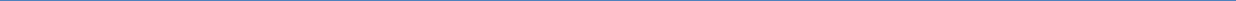 Формирование личностных результатов обеспечивается в ходе реализации всех компонентов образовательного процесса, включая внеурочную деятельность.Основным объектом оценки личностных результатовв основной школе служит сформированность универсальных учебных действий, включаемых в следующие три основные блока:сформированность основ гражданской идентичности личности;сформированность индивидуальной учебной самостоятельности, включая умение строить жизненные профессиональные планы с учетом конкретных перспектив социального развития;сформированность социальных компетенций, включая ценностно-смысловые установки и моральные нормы, опыт социальных и межличностных отношений, правосознание.В соответствии с требованиями ФГОС достижение личностных результатов не выносится на итоговую оценку обучающихся, а является предметом оценки эффективности образовательной деятельности образовательной организации и образовательных систем разного уровня. Поэтому оценка этих результатов образовательной деятельности осуществляется в ходе внешних неперсонифицированных мониторинговых исследований. Инструментарий для них разрабатывается централизованно на федеральном или региональном уровне и основывается на профессиональных методиках психолого-педагогической диагностики.123Во внутришкольном мониторинге в целях оптимизации личностного развития учащихся возможна оценка сформированности отдельных личностных результатов, проявляющихся в:соблюдении  норм  и  правил  поведения,  принятых  в  образовательнойорганизации;участии в общественной жизни образовательной организации, ближайшего социального окружения, страны, общественно-полезной деятельности;ответственности за результаты обучения;готовности и способности делать осознанный выбор своей образовательной траектории, в том числе выбор профессии;ценностно-смысловых установках обучающихся, формируемых средствами различных предметов в рамках системы общего образования.Внутришкольный мониторинг организуется администрацией образовательной организации и осуществляется классным руководителем преимущественно на основе ежедневных наблюдений в ходе учебных занятий и внеурочной деятельности, которые обобщаются в конце учебного года и представляются в виде характеристики по форме, установленной образовательной организацией. Любое использование данных, полученных в ходе мониторинговых исследований, возможно только в соответствии с Федеральным законом от 17.07.2006 №152-ФЗ «О персональных данных».Особенности оценки метапредметных результатовОценка метапредметных результатов представляет собой оценку достижения планируемых результатов освоения основной образовательной программы, которые представлены в междисциплинарной программе формирования универсальных учебныхдействий	(разделы	«Регулятивные	универсальные	учебные	действия»,«Коммуникативные универсальные учебные действия», «Познавательные универсальные учебные действия»). Формирование метапредметных результатов обеспечивается за счёт всех учебных предметов и внеурочной деятельности.Основным объектом и предметом оценки метапредметных результатов являются:способность и готовность к освоению систематических знаний, их самостоятельному пополнению, переносу и интеграции;способность работать с информацией;способность к сотрудничеству и коммуникации;способность к решению личностно и социально значимых проблем и воплощению найденных решений в практику;способность и готовность к использованию ИКТ в целях обучения и развития;способность к самоорганизации, саморегуляции и рефлексии.Оценка достижения метапредметных результатов осуществляется администрацией образовательной организации в ходе внутришкольного мониторинга. Содержание и периодичность внутришкольного мониторинга устанавливается решением педагогического совета. Инструментарий строится на межпредметной основе и может включать диагностические материалы по оценке читательской грамотности, ИКТ-компетентности, сформированности регулятивных, коммуникативных и познавательных учебных действий.Наиболее адекватными формами оценки124читательской  грамотности  служит  письменная  работа  на  межпредметнойоснове;ИКТ-компетентности – практическая работа в сочетании с письменной (компьютеризованной) частью;сформированности регулятивных, коммуникативных и познавательных учебных действий – наблюдение за ходом выполнения групповых и индивидуальных учебных исследований и проектов.Каждый из перечисленных видов диагностик проводится с периодичностью не менее, чем один раз в два года.Основной процедурой итоговой оценки достижения метапредметных результатов является защита итогового индивидуального проекта.Итоговой проект представляет собой учебный проект, выполняемый обучающимся в рамках одного или нескольких учебных предметов с целью продемонстрировать свои достижения в самостоятельном освоении содержания избранных областей знаний и/или видов деятельности и способность проектировать и осуществлять целесообразную и результативную деятельность (учебно-познавательную, конструкторскую, социальную, художественно-творческую, иную).Результатом (продуктом) проектной деятельности может быть любая из следующих работ:а) письменная работа (эссе, реферат, аналитические материалы, обзорные материалы, отчёты о проведённых исследованиях, стендовый доклад и др.);б) художественная творческая работа (в области литературы, музыки, изобразительного искусства, экранных искусств), представленная в виде прозаического или стихотворного произведения, инсценировки, художественной декламации, исполнения музыкального произведения, компьютерной анимации и др.;в) материальный объект, макет, иное конструкторское изделие;г) отчётные материалы по социальному проекту, которые могут включать как тексты, так и мультимедийные продукты.Требования к организации проектной деятельности, к содержанию и направленности проекта, а также критерии оценки проектной работы разрабатываются с учётом целей и задач проектной деятельности на данном этапе образования и в соответствии с особенностями образовательной организации.Общим требованием ко всем работам является необходимость соблюдения норм и правил цитирования, ссылок на различные источники. В случае заимствования текста работы (плагиата) без указания ссылок на источник, проект к защите не допускается.Защита проекта осуществляется в процессе специально организованной деятельности комиссии образовательной организации или на школьной конференции.Результаты выполнения проекта оцениваются по итогам рассмотрения комиссией представленного продукта с краткой пояснительной запиской, презентации обучающегося и отзыва руководителя.Особенности оценки предметных результатовОценка предметных результатов представляет собой оценку достижения обучающимся планируемых результатов по отдельным предметам.Формирование этих результатов обеспечивается каждым учебным предметом. 125Основным предметом оценки в соответствии с требованиями ФГОС ООО является способность к решению учебно-познавательных и учебно-практических задач, основанных на изучаемом учебном материале, с использованием способов действий, релевантных содержанию учебных предметов, в том числе — метапредметных (познавательных, регулятивных, коммуникативных) действий.Оценка предметных результатов ведётся каждым учителем в ходе процедур текущей, тематической, промежуточной и итоговой оценки, а также администрацией образовательной организации в ходе внутришкольного мониторинга.Особенности оценки по отдельному предмету фиксируются в приложении к образовательной программе, которая утверждается педагогическим советом образовательной организации и доводится до сведения учащихся и их родителей (законных представителей). Описание должно включить:список  итоговых  планируемых  результатов  с  указанием  этапов  ихформирования и способов оценки (например, текущая/тематическая; устно/письменно/практика);требования к выставлению отметок за промежуточную аттестацию (при необходимости – с учетом степени значимости отметок за отдельные оценочные процедуры);график контрольных мероприятий.1.3.3. Организация и содержание оценочных процедурСтартовая диагностика представляет собой процедуру оценки готовности к обучению на данном уровне образования. Проводится администрацией образовательной организации в начале 5-го класса и выступает как основа (точка отсчёта) для оценки динамики образовательных достижений. Объектом оценки являются: структура мотивации, сформированность учебной деятельности, владение универсальными и специфическими для основных учебных предметов познавательными средствами, в том числе: средствами работы с информацией, знако-символическими средствами, логическими операциями. Стартовая диагностика может проводиться также учителями с целью оценки готовности к изучению отдельных предметов (разделов). Результаты стартовой диагностики являются основанием для корректировки учебных программ и индивидуализации учебной деятельности.Текущая оценка представляет собой процедуру оценки индивидуального продвижения в освоении программы учебного предмета. Текущая оценка может быть формирующей, т.е. поддерживающей и направляющей усилия учащегося, и диагностической, способствующей выявлению и осознанию учителем и учащимся существующих проблем в обучении. Объектом текущей оценки являются тематические планируемые результаты, этапы освоения которых зафиксированы в тематическом планировании. В текущей оценке используется весь арсенал форм и методов проверки (устные и письменные опросы, практические работы, творческие работы, индивидуальные и групповые формы, само- и взаимооценка, рефлексия, листы продвижения и др.) с учётом особенностей учебного предмета и особенностей контрольно-оценочной деятельности учителя. Результаты текущей оценки являются основой для индивидуализации учебной деятельности; при этом отдельные результаты, свидетельствующие об успешности обучения и достижении тематических результатов в126более сжатые (по сравнению с планируемыми учителем) сроки могут включаться в систему накопленной оценки и служить основанием, например, для освобождения ученика от необходимости выполнять тематическую проверочную работу11.Тематическая оценка представляет собой процедуру оценки уровня достижения тематических планируемых результатов по предмету, которые фиксируются в учебных методических комплектах, рекомендованных Министерством образования и науки РФ. По предметам, вводимым образовательной организацией самостоятельно, тематические планируемые результаты устанавливаются самой образовательной организацией. Тематическая оценка может вестись как в ходе изучения темы, так и в конце её изучения. Оценочные процедуры подбираются так, чтобы они предусматривали возможность оценки достижения всей совокупности планируемых результатов и каждого из них. Результаты тематической оценки являются основанием для коррекции учебной деятельности и его индивидуализации.Портфолио представляет собой процедуру оценки динамики учебной и творческой активности обучающегося, направленности, широты или избирательности интересов, выраженности проявлений творческой инициативы, а также уровня высших достижений, демонстрируемых данным обучающимся. В портфолио включаются как работы обучающегося (в том числе – фотографии, видеоматериалы и т.п.), так и отзывы на эти работы (например, наградные листы, дипломы, сертификаты участия, рецензии и проч.). Отбор работ и отзывов для портфолио ведётся самим обучающимся совместно с классным руководителем и при участии семьи. Включение каких-либо материалов в портфолио без согласия обучающегося не допускается. Портфолио в части подборки документов формируется в электронном виде в течение всех лет обучения в основной школе. Результаты, представленные в портфолио, используются при выработке рекомендаций по выбору индивидуальной образовательной траектории на уровне среднего общего образования и могут отражаться в характеристике.Внутришкольный мониторинг представляет собой процедуры:• оценки уровня достижения предметных и метапредметных результатов;оценки  уровня  достижения  той  части  личностных  результатов,которые связаны с оценкой поведения, прилежания, а также с оценкой учебной самостоятельности, готовности и способности делать осознанный выбор профиля обучения;11Накопленная оценка рассматривается как способ фиксации освоения учащимся основныхумений, характеризующих достижение каждого планируемого результата на всех этапах его формирования. (Например, с этой целью может использоваться лист продвижения, построенный на основе списков итоговых и тематических результатов.) Накопленная оценка фиксирует достижение а) предметных результатов, продемонстрированных в ходе процедур текущей и тематической оценки, б) метапредметных и частично –личностных результатов, связанных с оценкой поведения, прилежания, а также с оценкой готовности и способности делать осознанный выбор профиля обучения, продемонстрированных в ходе внутришкольных мониторингов и в) той части предметных, метапредметных и личностных результатов, отражённых в портфолио, которая свидетельствует о достижении высоких уровней освоения планируемых результатов и(или) позитивной динамике в освоении планируемы результатов.127• оценки уровня профессионального мастерства учителя, осуществляемого на основе административных проверочных работ, анализа посещенных уроков, анализа качества учебных заданий, предлагаемых учителем обучающимся.Содержание и периодичность внутришкольного мониторинга устанавливается решением педагогического совета. Результаты внутришкольного мониторинга являются основанием для рекомендаций как для текущей коррекции учебной деятельности и его индивидуализации, так и для повышения квалификации учителя. Результаты внутришкольного мониторинга в части оценки уровня достижений обучающихся обобщаются и отражаются в их характеристиках.Промежуточная аттестация представляет собой процедуру аттестации обучающихся на уровне основного общего образования и проводится в конце каждой четверти и в конце учебного года по каждому изучаемому предмету. Промежуточная аттестация проводится на основе результатов накопленной оценки и результатов выполнения тематических проверочных работ и фиксируется в документе об образовании (дневнике).Промежуточная оценка, фиксирующая достижение предметных планируемых результатов и универсальных учебных действий на уровне не ниже базового, является основанием для перевода в следующий класс и для допуска обучающегося к государственной итоговой аттестации. В период введения ФГОС ООО в случаеиспользования стандартизированных измерительных материалов критерий достижения/освоения учебного материала задается как выполнение не менее 50% заданий базового уровня или получения 50% от максимального балла за выполнение заданий базового уровня. В дальнейшем этот критерий должен составлять не менее 65%.Порядок проведения промежуточной аттестации регламентируется Федеральным законом «Об образовании в Российской Федерации» (ст.58) и иными нормативными актами.Государственная итоговая аттестациясоответствии со статьей 59 Федерального закона «Об образовании в Российской Федерации» государственная итоговая аттестация (далее – ГИА) является обязательной процедурой, завершающей освоение основной образовательной программы основногообщего образования. Порядок проведения ГИА регламентируется Законом и иными нормативными актами12.Целью ГИА является установление уровня образовательных достижений выпускников. ГИА включает в себя два обязательных экзамена (по русскому языку и математике). Экзамены по другим учебным предметам обучающиеся сдают на добровольной основе по своему выбору. ГИА проводится в форме основного государственного экзамена (ОГЭ) с использованием контрольных измерительных материалов, представляющих собой комплексы заданий в стандартизированной форме иформе устных и письменных экзаменов с использованием тем, билетов и иных форм по решению образовательной организации (государственный выпускной экзамен – ГВЭ).Итоговая оценка (итоговая аттестация) по предмету складывается из результатов внутренней и внешней оценки. К результатам внешней оценки относятся результаты12См. например, "Порядок проведения государственной итоговой аттестации по образовательным программам основного общего образования". Утвержден Приказом Минобрнауки РФ от 25 декабря 2013 г., №1394.128ГИА. К результатам внутренней оценки относятся предметные результаты, зафиксированные в системе накопленной оценки и результаты выполнения итоговой работы по предмету. Такой подход позволяет обеспечить полноту охвата планируемых результатов и выявить коммулятивный эффект обучения, обеспечивающий прирост в глубине понимания изучаемого материала и свободе оперирования им. По предметам, не вынесенным на ГИА, итоговая оценка ставится на основе результатов только внутренней оценки.Итоговая оценка по предмету фиксируется в документе об уровне образования государственного образца – аттестате об основном общем образовании.Итоговая оценка по междисциплинарным программам ставится на основе результатов внутришкольного мониторинга и фиксируется в характеристике обучающегося.Характеристика готовится на основании:объективных показателей образовательных достижений обучающегося на уровне основного образования,портфолио выпускника;экспертных оценок классного руководителя и учителей, обучавших данного выпускника на уровне основного общего образования.В характеристике выпускника:отмечаются образовательные достижения обучающегося по освоению личностных, метапредметных и предметных результатов;даются педагогические рекомендации к выбору индивидуальной образовательной траектории на уровне среднего общего образования с учётом выбора обучающимся направлений профильного образования, выявленных проблем и отмеченных образовательных достижений.Рекомендации педагогического коллектива к выбору индивидуальной образовательной траектории доводятся до сведения выпускника и его родителей (законных представителей).129Содержательный раздел основной образовательной программы основногообщего образования2.1. Программа развития универсальных учебных действий, включающаяформирование компетенций обучающихся в области использования информационно-коммуникационных технологий, учебно-исследовательской и проектной деятельностиСтруктура настоящей программы развития универсальных учебных действий (УУД) сформирована в соответствии с ФГОС и содержит в том числе значимую информацию о целях, понятиях и характеристиках УУД, планируемых результатах развития компетентности обучающихся, а также описания особенностей реализации направления учебно-исследовательской и проектной деятельности и описание содержания и форм организации учебной деятельности по развитию ИКТ-компетентности. Также в содержание программы включено описание форм взаимодействия участников образовательной деятельности, которое представляет собой рекомендации по организации работы над созданием и реализацией программы13.2.1.1. Формы взаимодействия участников образовательной деятельности при создании и реализации программы развития универсальных учебных действийC целью разработки и реализации программы развития УУД в образовательной организации создана рабочая группа под руководством руководителя образовательной организации.Направления деятельности рабочей группы включает:разработку планируемых образовательных метапредметных результатов как для всех обучающихся уровня, так и для групп с особыми образовательными потребностями с учетом сформированного учебного плана и используемых в образовательной организации образовательных технологий и методов обучения;разработку основных подходов к обеспечению связи универсальных учебных действий с содержанием отдельных учебных предметов, внеурочной и внешкольной деятельностью, а также места отдельных компонентов универсальных учебных действийструктуре образовательной деятельности;разработку основных подходов к конструированию задач на применение универсальных учебных действий;разработку основных подходов к организации учебно-исследовательской и проектной деятельности в рамках урочной и внеурочной деятельности по таким направлениям, как: исследовательское, инженерное, прикладное, информационное, социальное, игровое, творческое направление проектов;разработку основных подходов к организации учебной деятельности по формированию и развитию ИКТ-компетенций;разработку системы мер по организации взаимодействия с учебными, научными и социальными организациями, формы привлечения консультантов, экспертов и научных руководителей;разработку системы мер по обеспечению условий для развития универсальныхучебных	действий	у	обучающихся,	в	том	числе	информационно-методическогоТакой раздел программы может быть скорректирован и дополнен в соответствии с конкретными особенностями и текущими условиями функционирования образовательной организации.130обеспечения, подготовки кадров;разработку комплекса мер по организации системы оценки деятельности образовательной организации по формированию и развитию универсальных учебных действий у обучающихся;разработку методики и инструментария мониторинга успешности освоения и применения обучающимися универсальных учебных действий;разработку основных подходов к созданию рабочих программ по предметам с учетом требований развития и применения универсальных учебных действий;разработку рекомендаций педагогам по конструированию уроков и иных учебных занятий с учетом требований развития и применения УУД;организацию и проведение серии семинаров с учителями, работающими на уровне начального общего образования в целях реализации принципа преемственности в плане развития УУД;организацию и проведение систематических консультаций с педагогами-предметниками по проблемам, связанным с развитием универсальных учебных действийобразовательной деятельности;организацию и проведение методических семинаров с педагогами-предметниками (возможно привлечение заинтересованных представителей органа государственного общественного участия) по анализу и способам минимизации рисков развития УУД у учащихся уровня;организацию разъяснительной/просветительской работы с родителями по проблемам развития УУД у учащихся уровня;организацию отражения результатов работы по формированию УУД обучающихся на сайте образовательной организации.Для подготовки содержания разделов программы по развитию УУД, определенных рабочей группой, было реализовано несколько этапов с соблюдением необходимых процедур контроля, коррекции и согласования.На подготовительном этапе рабочая группа МОУ «Средняя школа №11» по введению ФГОС ООО провела следующие аналитические работы:проанализировала, какая образовательная предметность может быть положенаоснову работы по развитию УУД (ряд дисциплин, междисциплинарный материал);рассмотрела, какие рекомендательные, теоретические, методические материалы могут быть использованы в МОУ «Средняя школа №11» для наиболее эффективного выполнения задач программы;определила состав детей с особыми образовательными потребностями, в том числе лиц, проявивших выдающиеся способности, детей с ОВЗ, а также возможности построения их индивидуальных образовательных траекторий;проанализировала результаты учащихся по линии развития УУД на предыдущем уровне;проанализировала и обсудила опыт применения успешных практик, в том числе с использованием информационных ресурсов образовательной организации.На основном этапе проводилась работа по разработке общей стратегии развития УУД, организации и механизма реализации задач программы, раскрыты направления и ожидаемые результаты работы развития УУД, описаны специальные требования к условиям реализации программы развития УУД.131На заключительном этапе проводилось обсуждение хода реализации программы на Методическом Совете гимназии.Итоговый текст программы утвержден руководителем образовательной организации. Планируется периодически анализировать результаты реализации программы развития УУД и вносить необходимые коррективы, обсудив их предварительно с педагогами-предметниками в рамках индивидуальных консультаций.Среди возможных форм взаимодействия можно назвать педагогические советы, методические советы и ШМО.2.1.2. Цели и задачи программы, описание ее места и роли в реализации требований ФГОСЦелью программы развития УУД является обеспечение организационно-методических условий для реализации системно-деятельностного подхода, положенногооснову ФГОС ООО, с тем, чтобы сформировать у обучающихся основной школы способности к самостоятельному учебному целеполаганию и учебному сотрудничеству.соответствии с указанной целью программа развития УУД в основной школе определяет следующие задачи:• организация взаимодействия педагогов и обучающихся и их родителей по развитию универсальных учебных действий в основной школе;• реализация основных подходов, обеспечивающих эффективное освоение УУД обучающимися, взаимосвязь способов организации урочной и внеурочной деятельности обучающихся по развитию УУД, в том числе на материале содержания учебных предметов;• включение развивающих задач как в урочную, так и внеурочную деятельность обучающихся;• обеспечение преемственности и особенностей программы развития универсальных учебных действий при переходе от начального к основному общему образованию.Формирование системы универсальных учебных действий осуществляется с учетом возрастных особенностей развития личностной и познавательной сфер обучающегося.УУД представляют собой целостную взаимосвязанную систему, определяемую общей логикой возрастного развития.Исходя из того, что в подростковом возрасте ведущей становится деятельность межличностного общения, приоритетное значение в развитии УУД в этот период приобретают коммуникативные учебные действия. В этом смысле задача начальной школы «учить ученика учиться» должна быть трансформирована в новую задачу для основной школы – «инициировать учебное сотрудничество».2.1.3. Описание понятий, функций, состава и характеристик универсальных учебных действий (регулятивных, познавательных и коммуникативных) и их связисодержанием отдельных учебных предметов, внеурочной и внешкольной деятельностью, а также места отдельных компонентов универсальных учебных действий в структуре образовательной деятельностиК принципам формирования УУД в основной школе можно отнести следующие:1)	формирование	УУД	–	задача,	сквозная	для	всей	образовательной132деятельности (урочная, внеурочная деятельность);формирование УУД обязательно требует работы с предметным или междисципдинарным содержанием;образовательная организация в рамках своей ООП определяет, на каком именно материале (в том числе в рамках учебной и внеучебной деятельности) реализовывать программу по развитию УУД;преемственность по отношению к начальной школе, но с учетом специфики подросткового возраста. Специфика подросткового возраста заключается в том, что возрастает значимость различных социальных практик, исследовательской и проектной деятельности, использования ИКТ;отход от понимания урока как ключевой единицы образовательной деятельности (как правило, говорить о формировании УУД можно в рамках серии учебных занятий при том, что гибко сочетаются урочные, внеурочные формы, а также самостоятельная работа обучающегося);при составлении учебного плана и расписания должен быть сделан акцент на нелинейность, наличие элективных компонентов, вариативность, индивидуализацию.По отношению к начальной школе программа развития УУД должна сохранять преемственность, однако следует учитывать, что учебная деятельность в основной школе должна приближаться к самостоятельному поиску теоретических знаний и общих способов действий. В этом смысле, работая на этапе основной школы, педагог должен удерживать два фокуса: индивидуализацию образовательной деятельности и умение инициативно разворачивать учебное сотрудничество с другими людьми.В результате изучения базовых и дополнительных учебных предметов, а также в ходе внеурочной деятельности у выпускников основной школы будут сформированы познавательные, коммуникативные и регулятивные УУД как основа учебного сотрудничества и умения учиться в общении.Для успешной деятельности по развитию УУД можно проводить занятия в разнообразных формах: уроки одновозрастные и разновозрастные; занятия, тренинги, проекты, практики, конференции, выездные сессии (школы) и пр., с постепенным расширением возможностей обучающихся осуществлять выбор уровня и характера самостоятельной работы.Решение задачи формирования УУД в основной школе происходит не только на занятиях по отдельным учебным предметам, но и в ходе внеурочной деятельности, а также в рамках факультативов, кружков, элективов.2.1.4. Типовые задачи применения универсальных учебных действийЗадачи на применение УУД могут строиться как на материале учебных предметов, так и на практических ситуациях, встречающихся в жизни обучающегося и имеющих для него значение (экология, молодежные субкультуры, бытовые практико-ориентированные ситуации, логистика и др.).Различаются два типа заданий, связанных с УУД:‒	задания, позволяющие в рамках образовательной деятельности сформироватьУУД;задания, позволяющие диагностировать уровень сформированности УУД.первом случае задание может быть направлено на формирование целой группы133связанных друг с другом универсальных учебных действий. Действия могут относиться как к одной категории (например, регулятивные), так и к разным.Во втором случае задание может быть сконструировано таким образом, чтобы проявлять способность учащегося применять какое-то конкретное универсальное учебное действие.основной школе возможно использовать в том числе следующие типы задач:1. Задачи, формирующие коммуникативные УУД:•  на учет позиции партнера;•  на организацию и осуществление сотрудничества;•  на передачу информации и отображение предметного содержания;•  тренинги коммуникативных навыков;•  ролевые игры.2. Задачи, формирующие познавательные УУД:•  проекты на выстраивание стратегии поиска решения задач;•  задачи на сериацию, сравнение, оценивание;•  проведение эмпирического исследования;•  проведение теоретического исследования;•  смысловое чтение.3. Задачи, формирующие регулятивные УУД:•  на планирование;•  на ориентировку в ситуации;•  на прогнозирование;•  на целеполагание;•  на принятие решения;•  на самоконтроль.Развитию  регулятивных  УУД  способствует  также  использование  в  учебнойдеятельности системы таких индивидуальных или групповых учебных заданий, которые наделяют обучающихся функциями организации их выполнения: планирования этапов выполнения работы, отслеживания продвижения в выполнении задания, соблюдения графика подготовки и предоставления материалов, поиска необходимых ресурсов, распределения обязанностей и контроля качества выполнения работы, – при минимизации пошагового контроля со стороны учителя.Распределение материала и типовых задач по различным предметам не является жестким, начальное освоение одних и тех же УУД и закрепление освоенного может происходить в ходе занятий по разным предметам. Распределение типовых задач внутри предмета должно быть направлено на достижение баланса между временем освоения и временем использования соответствующих действий.Задачи на применение УУД могут носить как открытый, так и закрытый характер. При работе с задачами на применение УУД для оценивания результативности возможно практиковать технологии «формирующего оценивания», в том числе бинарную и критериальную оценки.2.1.5. Описание особенностей, основных направлений и планируемых результатов учебно-исследовательской и проектной деятельности обучающихся(исследовательское, инженерное, прикладное, информационное, социальное,134игровое, творческое направление проектов) в рамках урочной и внеурочной деятельности по каждому из направлений, а также особенностей формирования ИКТ-компетенцийОдним из путей формирования УУД в основной школе является включение обучающихся в учебно-исследовательскую и проектную деятельность, которая может осуществляться в рамках реализации программы учебно-исследовательской и проектной деятельности.Специфика проектной деятельности обучающихся в значительной степени связана с ориентацией на получение проектного результата, обеспечивающего решение прикладной задачи и имеющего конкретное выражение. Проектная деятельность обучающегося рассматривается с нескольких сторон: продукт как материализованный результат, процесс как работа по выполнению проекта, защита проекта как иллюстрация образовательного достижения обучающегося и ориентирована на формирование и развитие метапредметных и личностных результатов обучающихся.Особенностью учебно-исследовательской деятельности является «приращение»компетенциях обучающегося. Ценность учебно-исследовательской работы определяется возможностью обучающихся посмотреть на различные проблемы с позиции ученых, занимающихся научным исследованием.Учебно-исследовательская работа обучающихся может быть организована по двум направлениям:урочная учебно-исследовательская деятельность обучающихся: проблемные уроки; семинары; практические и лабораторные занятия, др.;внеурочная учебно-исследовательская деятельность обучающихся, которая является логическим продолжением урочной деятельности: научно-исследовательская и реферативная работа, интеллектуальные марафоны, конференции и др.Учебно-исследовательская и проектная деятельность обучающихся может проводиться в том числе по таким направлениям, как:исследовательское;инженерное;прикладное;информационное;социальное;игровое;творческое.рамках каждого из направлений могут быть определены общие принципы, видыформы реализации учебно-исследовательской и проектной деятельности, которые могут быть дополнены и расширены с учетом конкретных особенностей и условий гимназии, а также характеристики рабочей предметной программы.ходе реализации настоящей программы могут применяться такие виды проектов (по преобладающему виду деятельности), как: информационный, исследовательский, творческий, социальный, прикладной, игровой, инновационный.Проекты могут быть реализованы как в рамках одного предмета, так и на содержании нескольких. Количество участников в проекте может варьироваться, так, может быть индивидуальный или групповой проект. Проект может быть реализован как в короткие сроки, к примеру, за один урок, так и в течение более длительного135промежутка времени. В состав участников проектной работы могут войти не только сами обучающиеся (одного или разных возрастов), но и родители, и учителя.Особое значение для развития УУД в основной школе имеет индивидуальный проект, представляющий собой самостоятельную работу, осуществляемую обучающимся на протяжении длительного периода, возможно, в течение всего учебного года. В ходе такой работы обучающийся –(автор проекта) самостоятельно или с небольшой помощью педагога получает возможность научиться планировать и работать по плану – это один из важнейших не только учебных, но и социальных навыков, которым должен овладеть школьник.Формы организации учебно-исследовательской деятельности на урочных занятиях могут быть следующими:урок-исследование, урок-лаборатория, урок – творческий отчет, урок изобретательства, урок «Удивительное рядом», урок – рассказ об ученых, урок – защита исследовательских проектов, урок-экспертиза, урок «Патент на открытие», урок открытых мыслей;учебный эксперимент, который позволяет организовать освоение таких элементов исследовательской деятельности, как планирование и проведение эксперимента, обработка и анализ его результатов;домашнее задание исследовательского характера может сочетать в себе разнообразные виды, причем позволяет провести учебное исследование, достаточно протяженное во времени.Формы организации учебно-исследовательской деятельности на внеурочных занятиях могут быть следующими:исследовательская практика обучающихся;образовательные экспедиции – походы, поездки, экскурсии с четко обозначенными образовательными целями, программой деятельности, продуманными формами контроля. Образовательные экспедиции предусматривают активную образовательную деятельность школьников, в том числе и исследовательского характера;факультативные занятия, предполагающие углубленное изучение предмета, дают большие возможности для реализации учебно-исследовательской деятельности обучающихся;ученическое научно-исследовательское общество – форма внеурочной деятельности, которая сочетает работу над учебными исследованиями, коллективное обсуждение промежуточных и итоговых результатов, организацию круглых столов, дискуссий, дебатов, интеллектуальных игр, публичных защит, конференций и др., а также включает встречи с представителями науки и образования, экскурсии в учреждения науки и образования, сотрудничество с УНИО других школ;участие обучающихся в олимпиадах, конкурсах, конференциях, в том числе дистанционных, предметных неделях, интеллектуальных марафонах предполагает выполнение ими учебных исследований или их элементов в рамках данных мероприятий.Среди возможных форм представления результатов проектной деятельности можно выделить следующие:макеты, модели, рабочие установки, схемы, план-карты;136постеры, презентации;альбомы, буклеты, брошюры, книги;реконструкции событий;эссе, рассказы, стихи, рисунки;результаты исследовательских экспедиций, обработки архивов и мемуаров;документальные фильмы, мультфильмы;выставки, игры, тематические вечера, концерты;сценарии мероприятий;веб-сайты, программное обеспечение, компакт-диски (или другие цифровые носители) и др.Результаты также могут быть представлены в ходе проведения конференций, семинаров и круглых столов.Итоги учебно-исследовательской деятельности могут быть в том числе представлены в виде статей, обзоров, отчетов и заключений по итогам исследований, проводимых в рамках исследовательских экспедиций, обработки архивов и мемуаров, исследований по различным предметным областям, а также в виде прототипов, моделей, образцов.2.1.6. Описание содержания, видов и форм организации учебной деятельности по развитию информационно-коммуникационных технологийсодержании программы развития УУД отдельно указана компетенция обучающегося в области использования информационно-коммуникационных технологий (ИКТ). Программа развития УУД должна обеспечивать в структуре ИКТ-компетенции, в том числе владение поиском и передачей информации, презентационными навыками, основами информационной безопасности.настоящее время значительно присутствие компьютерных и интернет-технологий в повседневной деятельности обучающегося, в том числе вне времени нахождения в образовательной организации. В этой связи обучающийся может обладать целым рядом ИКТ-компетентностей, полученных им вне образовательной организации.этом контексте важным направлением деятельности образовательной организации в сфере формирования ИКТ-компетенций становятся поддержка и развитие обучающегося. Данный подход имеет значение при определении планируемых результатов в сфере формирования ИКТ-компетенций.Основные формы организации учебной деятельности по формированию ИКТ-компетенции обучающихся могут включить:• уроки по информатике и другим предметам;• факультативы;• кружки;• интегративные межпредметные проекты;• внеурочные и внешкольные активности.Среди видов учебной деятельности, обеспечивающих формирование ИКТ-компетенции обучающихся, можно выделить в том числе такие, как:• выполняемые на уроках, дома и в рамках внеурочной деятельности задания, предполагающие использование электронных образовательных ресурсов;• создание и редактирование текстов;137создание и редактирование электронных таблиц;использование средств для построения диаграмм, графиков, блок-схем, других графических объектов;создание и редактирование презентаций;создание и редактирование графики и фото;создание и редактирование видео;создание музыкальных и звуковых объектов;поиск и анализ информации в Интернете;моделирование, проектирование и управление;математическая обработка и визуализация данных;создание веб-страниц и сайтов;сетевая коммуникация между учениками и (или) учителем.Эффективное формирование ИКТ-компетенции обучающихся может быть обеспечено усилиями команды учителей-предметников, согласование действий которых обеспечивается в ходе регулярных рабочих совещаний по данному вопросу.2.1.7. Перечень и описание основных элементов ИКТ-компетенции и инструментов их использованияОбращение с устройствами ИКТ. Соединение устройств ИКТ (блоки компьютера, устройства сетей, принтер, проектор, сканер, измерительные устройства и т. д.) с использованием проводных и беспроводных технологий; включение и выключение устройств ИКТ; получение информации о характеристиках компьютера; осуществление информационного подключения к локальной сети и глобальной сети Интернет; выполнение базовых операций с основными элементами пользовательского интерфейса: работа с меню, запуск прикладных программ, обращение за справкой; входинформационную среду образовательной организации, в том числе через Интернет, размещение в информационной среде различных информационных объектов; оценивание числовых параметров информационных процессов (объем памяти, необходимой для хранения информации; скорость передачи информации, пропускная способность выбранного канала и пр.); вывод информации на бумагу, работа с расходными материалами; соблюдение требований к организации компьютерного рабочего места, техника безопасности, гигиены, эргономики и ресурсосбережения при работе с устройствами ИКТ.Фиксация и обработка изображений и звуков. Выбор технических средств ИКТ для фиксации изображений и звуков в соответствии с поставленной целью; осуществление фиксации изображений и звуков в ходе процесса обсуждения, проведения эксперимента, природного процесса, фиксации хода и результатов проектной деятельности; создание презентаций на основе цифровых фотографий; осуществление видеосъемки и монтажа отснятого материала с использованием возможностей специальных компьютерных инструментов; осуществление обработки цифровых фотографий с использованием возможностей специальных компьютерных инструментов; осуществление обработки цифровых звукозаписей с использованием возможностей специальных компьютерных инструментов; понимание и учет смысла и содержания деятельности при организации фиксации, выделение для фиксации отдельных элементов объектов и процессов, обеспечение качества фиксации138существенных элементов.Поиск и организация хранения информации. Использование приемов поиска информации на персональном компьютере, в информационной среде организации и в образовательном пространстве; использование различных приемов поиска информации в сети Интернет (поисковые системы, справочные разделы, предметные рубрики); осуществление поиска информации в сети Интернет с использованием простых запросов (по одному признаку); построение запросов для поиска информации с использованием логических операций и анализ результатов поиска; сохранение для индивидуального использования найденных в сети Интернет информационных объектов и ссылок на них; использование различных библиотечных, в том числе электронных, каталогов для поиска необходимых книг; поиск информации в различных базах данных, создание и заполнение баз данных, в частности, использование различных определителей; формирование собственного информационного пространства: создание системы папок и размещение в них нужных информационных источников, размещение информации в сети Интернет.Создание письменных сообщений. Создание текстовых документов на русском, родном и иностранном языках посредством квалифицированного клавиатурного письма с использованием базовых средств текстовых редакторов; осуществление редактирования и структурирования текста в соответствии с его смыслом средствами текстового редактора (выделение, перемещение и удаление фрагментов текста; создание текстов с повторяющимися фрагментами; создание таблиц и списков; осуществление орфографического контроля в текстовом документе с помощью средств текстового процессора); оформление текста в соответствии с заданными требованиями к шрифту, его начертанию, размеру и цвету, к выравниванию текста; установка параметров страницы документа; форматирование символов и абзацев; вставка колонтитулов и номеров страниц; вставка в документ формул, таблиц, списков, изображений; участие в коллективном создании текстового документа; создание гипертекстовых документов; сканирование текста и осуществление распознавания сканированного текста; использование ссылок и цитирование источников при создании на их основе собственных информационных объектов.Создание графических объектов. Создание и редактирование изображений с помощью инструментов графического редактора; создание графических объектов с повторяющимися и (или) преобразованными фрагментами; создание графическихобъектов проведением рукой произвольных линий с использованием специализированных компьютерных инструментов и устройств; создание различных геометрических объектов и чертежей с использованием возможностей специальных компьютерных инструментов; создание диаграмм различных видов (алгоритмических, концептуальных, классификационных, организационных, родства и др.) в соответствии с решаемыми задачами; создание движущихся изображений с использованием возможностей специальных компьютерных инструментов; создание объектов трехмерной графики.Создание музыкальных и звуковых объектов. Использование звуковых и музыкальных редакторов; использование клавишных и кинестетических синтезаторов; использование программ звукозаписи и микрофонов; запись звуковых файлов с различным качеством звучания (глубиной кодирования и частотой дискретизации).139Восприятие, использование и создание гипертекстовых и мультимедийных информационных объектов. «Чтение» таблиц, графиков, диаграмм, схем и т. д., самостоятельное перекодирование информации из одной знаковой системы в другую; использование при восприятии сообщений содержащихся в них внутренних и внешних ссылок; формулирование вопросов к сообщению, создание краткого описания сообщения; цитирование фрагментов сообщений; использование при восприятии сообщений различных инструментов поиска, справочных источников (включая двуязычные); проведение деконструкции сообщений, выделение в них структуры, элементов и фрагментов; работа с особыми видами сообщений: диаграммами (алгоритмические, концептуальные, классификационные, организационные, родства и др.), картами и спутниковыми фотографиями, в том числе в системах глобального позиционирования; избирательное отношение к информации в окружающем информационном пространстве, отказ от потребления ненужной информации; проектирование дизайна сообщения в соответствии с задачами; создание на заданную тему мультимедийной презентации с гиперссылками, слайды которой содержат тексты, звуки, графические изображения; организация сообщения в виде линейного или включающего ссылки представления для самостоятельного просмотра через браузер; оценивание размеров файлов, подготовленных с использованием различных устройств ввода информации в заданный интервал времени (клавиатура, сканер, микрофон, фотокамера, видеокамера); использование программ-архиваторов.Анализ информации, математическая обработка данных в исследовании. Проведение естественнонаучных и социальных измерений, ввод результатов измеренийдругих цифровых данных и их обработка, в том числе статистически и с помощью визуализации; проведение экспериментов и исследований в виртуальных лабораториях по естественным наукам, математике и информатике; анализ результатов своей деятельности и затрачиваемых ресурсов.Моделирование, проектирование и управление. Построение с помощью компьютерных инструментов разнообразных информационных структур для описания объектов; построение математических моделей изучаемых объектов и процессов; разработка алгоритмов по управлению учебным исполнителем; конструирование и моделирование с использованием материальных конструкторов с компьютерным управлением и обратной связью; моделирование с использованием виртуальных конструкторов; моделирование с использованием средств программирования; проектирование виртуальных и реальных объектов и процессов, использование системы автоматизированного проектирования.Коммуникация и социальное взаимодействие. Осуществление образовательного взаимодействия в информационном пространстве образовательной организации (получение и выполнение заданий, получение комментариев, совершенствование своей работы, формирование портфолио); использование возможностей электронной почты для информационного обмена; ведение личного дневника (блога) с использованием возможностей Интернета; работа в группе над сообщением; участие в форумах в социальных образовательных сетях; выступления перед аудиторией в целях представления ей результатов своей работы с помощью средств ИКТ; соблюдение норм информационной культуры, этики и права; уважительное отношение к частной информации и информационным правам других140людей.Информационная безопасность. Осуществление защиты информации от компьютерных вирусов с помощью антивирусных программ; соблюдение правил безопасного поведения в Интернете; использование полезных ресурсов Интернета и отказ от использования ресурсов, содержание которых несовместимо с задачами воспитания и образования или нежелательно.2.1.8. Планируемые результаты формирования и развития компетентности обучающихся в области использования информационно-коммуникационныхтехнологийПредставленные планируемые результаты развития компетентности обучающихся в области использования ИКТ учитывают существующие знания и компетенции, полученные обучающимися вне образовательной организации. Вместе с тем планируемые результаты могут быть адаптированы и под обучающихся, кому требуется более полное сопровождение в сфере формирования ИКТ-компетенций.рамках направления «Обращение с устройствами ИКТ» в качестве основных планируемых результатов возможен следующий список того, что обучающийся сможет:• осуществлять информационное подключение к локальной сети и глобальной сети Интернет;•  получать информацию о характеристиках компьютера;• оценивать числовые параметры информационных процессов (объем памяти, необходимой для хранения информации; скорость передачи информации, пропускную способность выбранного канала и пр.);• соединять устройства ИКТ (блоки компьютера, устройства сетей, принтер, проектор, сканер, измерительные устройства и т. д.) с использованием проводных и беспроводных технологий;• входить в информационную среду образовательной организации, в том числе через сеть Интернет, размещать в информационной среде различные информационные объекты;• соблюдать требования техники безопасности, гигиены, эргономики и ресурсосбережения при работе с устройствами ИКТ.рамках направления «Фиксация и обработка изображений и звуков» в качестве основных планируемых результатов возможен, но не ограничивается следующим, список того, что обучающийся сможет:•  создавать презентации на основе цифровых фотографий;• проводить обработку цифровых фотографий с использованием возможностей специальных компьютерных инструментов;• проводить обработку цифровых звукозаписей с использованием возможностей специальных компьютерных инструментов;• осуществлять видеосъемку и проводить монтаж отснятого материала с использованием возможностей специальных компьютерных инструментов.рамках направления «Поиск и организация хранения информации» в качестве основных планируемых результатов возможен, но не ограничивается следующим, список того, что обучающийся сможет:•  использовать  различные  приемы  поиска  информации  в  сети  Интернет141(поисковые системы, справочные разделы, предметные рубрики);строить запросы для поиска информации с использованием логических операций и анализировать результаты поиска;использовать различные библиотечные, в том числе электронные, каталоги для поиска необходимых книг;искать информацию в различных базах данных, создавать и заполнять базы данных, в частности, использовать различные определители;сохранять для индивидуального использования найденные в сети Интернет информационные объекты и ссылки на них.рамках направления «Создание письменных сообщений» в качестве основных планируемых результатов возможен, но не ограничивается следующим, список того, что обучающийся сможет:осуществлять редактирование и структурирование текста в соответствии с его смыслом средствами текстового редактора;форматировать текстовые документы (установка параметров страницы документа; форматирование символов и абзацев; вставка колонтитулов и номеров страниц);вставлять в документ формулы, таблицы, списки, изображения;участвовать в коллективном создании текстового документа;создавать гипертекстовые документы.рамках направления «Создание графических объектов» в качестве основных планируемых результатов возможен, но не ограничивается следующим, список того, что обучающийся сможет:создавать и редактировать изображения с помощью инструментов графического редактора;создавать различные геометрические объекты и чертежи с использованием возможностей специальных компьютерных инструментов;создавать диаграммы различных видов (алгоритмические, концептуальные, классификационные, организационные, родства и др.) в соответствии с решаемыми задачами.рамках направления «Создание музыкальных и звуковых объектов» в качестве основных планируемых результатов возможен, но не ограничивается следующим, список того, что обучающийся сможет:записывать звуковые файлы с различным качеством звучания (глубиной кодирования и частотой дискретизации);использовать музыкальные редакторы, клавишные и кинетические синтезаторы для решения творческих задач.рамках направления «Восприятие, использование и создание гипертекстовых и мультимедийных информационных объектов» в качестве основных планируемых результатов возможен, но не ограничивается следующим, список того, что обучающийся сможет:создавать на заданную тему мультимедийную презентацию с гиперссылками, слайды которой содержат тексты, звуки, графические изображения;работать с особыми видами сообщений: диаграммами (алгоритмические, концептуальные, классификационные, организационные, родства и др.), картами142(географические, хронологические) и спутниковыми фотографиями, в том числе в системах глобального позиционирования;оценивать размеры файлов, подготовленных с использованием различных устройств ввода информации в заданный интервал времени (клавиатура, сканер, микрофон, фотокамера, видеокамера);использовать программы-архиваторы.рамках направления «Анализ информации, математическая обработка данных в исследовании» в качестве основных планируемых результатов возможен, но не ограничивается следующим, список того, что обучающийся сможет:проводить простые эксперименты и исследования в виртуальных лабораториях;вводить результаты измерений и другие цифровые данные для их обработки, в том числе статистической и визуализации;проводить эксперименты и исследования в виртуальных лабораториях по естественным наукам, математике и информатике.рамках направления «Моделирование, проектирование и управление» в качестве основных планируемых результатов возможен, но не ограничивается следующим, список того, что обучающийся сможет:строить с помощью компьютерных инструментов разнообразные информационные структуры для описания объектов;конструировать и моделировать с использованием материальных конструкторов с компьютерным управлением и обратной связью (робототехника);моделировать с использованием виртуальных конструкторов;моделировать с использованием средств программирования.рамках направления «Коммуникация и социальное взаимодействие» в качестве основных планируемых результатов возможен, но не ограничивается следующим, список того, что обучающийся сможет:осуществлять образовательное взаимодействие в информационном пространстве образовательной организации (получение и выполнение заданий, получение комментариев, совершенствование своей работы, формирование портфолио);использовать возможности электронной почты, интернет-мессенджеров и социальных сетей для обучения;вести личный дневник (блог) с использованием возможностей сети Интернет;соблюдать нормы информационной культуры, этики и права; с уважением относиться к частной информации и информационным правам других людей;осуществлять защиту от троянских вирусов, фишинговых атак, информации от компьютерных вирусов с помощью антивирусных программ;соблюдать правила безопасного поведения в сети Интернет;различать безопасные ресурсы сети Интернет и ресурсы, содержание которых несовместимо с задачами воспитания и образования или нежелательно.2.1.9. Виды взаимодействия с учебными, научными и социальными организациями, формы привлечения консультантов, экспертов и научныхруководителейФормы привлечения консультантов, экспертов и научных руководителей могут143строиться на основе договорных отношений, отношений взаимовыгодного сотрудничества. Такие формы могут в себя включать, но не ограничиваться следующим:договор с вузом о взаимовыгодном сотрудничестве (привлечение научных сотрудников, преподавателей университетов в качестве экспертов, консультантов, научных руководителей в обмен на предоставление возможности прохождения практики студентам или возможности проведения исследований на базе организации);договор о сотрудничестве может основываться на оплате услуг экспертов, консультантов, научных руководителей;экспертная, научная и консультационная поддержка может осуществляться в рамках сетевого взаимодействия общеобразовательных организаций;консультационная, экспертная, научная поддержка может осуществляться в рамках организации повышения квалификации на базе стажировочных площадок (школ), применяющих современные образовательные технологии, имеющих высокие образовательные результаты обучающихся, реализующих эффективные модели финансово-экономического управления.Взаимодействие с учебными, научными и социальными организациями может включать проведение: единовременного или регулярного научного семинара; научно-практической конференции; консультаций; круглых столов; вебинаров; мастер-классов, тренингов и др.Приведенные списки направлений и форм взаимодействия могут быть скорректированы и дополнены образовательной организацией с учетом конкретных особенностей и текущей ситуации.2.1.10. Описание условий, обеспечивающих развитие универсальных учебныхдействий у обучающихся, в том числе организационно-методического и ресурсного обеспечения учебно-исследовательской и проектной деятельности обучающихсяУсловия реализации основной образовательной программы, в том числе программы УУД, должны обеспечить участникам овладение ключевымикомпетенциями, включая формирование опыта проектно-исследовательской деятельности и ИКТ-компетенций.Требования к условиям включают:• укомплектованность образовательной организации педагогическими, руководящими и иными работниками;уровень квалификации педагогических и иных работников образовательной организации;непрерывность профессионального развития педагогических работников образовательной организации, реализующей образовательную программу основного общего образования.Педагогические кадры имеют необходимый уровень подготовки для реализации программы УУД, что может включать следующее:педагоги владеют представлениями о возрастных особенностях учащихся начальной, основной и старшей школы;педагоги прошли курсы повышения квалификации, посвященные ФГОС;педагоги участвовали в разработке собственной программы по формированию УУД или участвовали во внутришкольном семинаре, посвященном особенностям144применения выбранной программы по УУД;педагоги могут строить образовательную деятельность в рамках учебного предмета в соответствии с особенностями формирования конкретных УУД;педагоги осуществляют формирование УУД в рамках проектной, исследовательской деятельностей;характер взаимодействия педагога и обучающегося не противоречит представлениям об условиях формирования УУД;педагоги владеют навыками формирующего оценивания;наличие позиции тьютора или педагоги владеют навыками тьюторского сопровождения обучающихся;педагоги умеют применять диагностический инструментарий для оценки качества формирования УУД как в рамках предметной, так и внепредметной деятельности.2.1.11. Методика и инструментарий мониторинга успешности освоения иприменения обучающимися универсальных учебных действий В процессе реализации мониторинга успешности освоения и применения УУДмогут быть учтены следующие этапы освоения УУД:универсальное учебное действие не сформировано (школьник может выполнить лишь отдельные операции, может только копировать действия учителя, не планирует и не контролирует своих действий, подменяет учебную задачу задачей буквального заучивания и воспроизведения);учебное действие может быть выполнено в сотрудничестве с педагогом, тьютором (требуются разъяснения для установления связи отдельных операций и условий задачи, ученик может выполнять действия по уже усвоенному алгоритму);неадекватный перенос учебных действий на новые виды задач (при изменении условий задачи не может самостоятельно внести коррективы в действия);адекватный перенос учебных действий (самостоятельное обнаружение учеником несоответствия между условиями задачами и имеющимися способами ее решения и правильное изменение способа в сотрудничестве с учителем);самостоятельное построение учебных целей (самостоятельное построение новых учебных действий на основе развернутого, тщательного анализа условий задачи и ранее усвоенных способов действия);обобщение учебных действий на основе выявления общих принципов. Система оценки УУД может быть:уровневой (определяются уровни владения УУД);позиционной – не только учителя производят оценивание, оценка формируется на основе рефлексивных отчетов разных участников образовательной деятельности: родителей, представителей общественности, принимающей участие в отдельном проекте или виде социальной практики, сверстников, самого обучающегося – в результате появляется некоторая карта самооценивания и позиционного внешнего оценивания.Не рекомендуется при оценивании развития УУД применять пятибалльную шкалу. Рекомендуется применение технологий формирующего (развивающего оценивания), в том числе бинарное, критериальное, экспертное оценивание, текст самооценки.Представленные формы и методы мониторинга могут быть скорректированы и145дополнены образовательной организацией в соответствии с конкретными особенностями и характеристиками текущей ситуации.2.2. Примерные программы учебных предметов, курсов2.2.1 Общие положенияданном разделе основной образовательной программы основного общего образования приводится основное содержание курсов по всем обязательным предметам на уровне основного общего образования, которое должно быть в полном объёме отражено в соответствующих разделах рабочих программ учебных предметов. Остальные разделы примерных программ учебных предметов формируются с учётом региональных, особенностей, состава класса, а также выбранного комплекта учебников.Примерные программы учебных предметов на уровне основного общего образования составлены в соответствии с требованиями к результатам основного общего образования, утвержденными ФГОС ООО.Программы разработаны с учетом актуальных задач воспитания, обучения и развития обучающихся, их возрастных и иных особенностей, а также условий, необходимых для развития их личностных и познавательных качеств.программах предусмотрено дальнейшее развитие всех видов деятельности обучающихся, представленных в программах начального общего образования.Примерные программы учебных предметов являются ориентиром для составления рабочих программ: определяет инвариантную (обязательную) и вариативную части учебного курса. Авторы рабочих программ могут по своему усмотрению структурировать учебный материал, определять последовательность его изучения, расширения объема содержания.Каждый учебный предмет в зависимости от предметного содержания и релевантных способов организации учебной деятельности обучающихся раскрывает определённые возможности для формирования универсальных учебных действий и получения личностных результатов.процессе изучения всех учебных предметов обеспечиваются условия для достижения планируемых результатов освоения основной образовательной программы основного общего образования всеми обучающимися, в том числе обучающимися с ОВЗинвалидами.Курсивом в примерных программах учебных предметов выделены элементы содержания, относящиеся к результатам, которым учащиеся «получат возможность научиться».2.2.2. Основное содержание учебных предметов на уровне основного общего образования2.2.2.1. Русский языкРусский язык – национальный язык русского народа и государственный язык Российской Федерации, являющийся также средством межнационального общения. Изучение предмета «Русский язык» на уровне основного общего образования нацелено на личностное развитие обучающихся, так как формирует представление о единстве и146многообразии языкового и культурного пространства России, о русском языке как духовной, нравственной и культурной ценности народа.Русский язык является основой развития мышления и средством обучения в школе, поэтому его изучение неразрывно связано со всем процессом обучения на уровне основного общего образования.Изучение русского языка направлено на развитие и совершенствование коммуникативной компетенции (включая языковой, речевой и социолингвистический ее компоненты), лингвистической (языковедческой), а также культуроведческой компетенций.Коммуникативная компетенция – владение всеми видами речевой деятельности и основами культуры устной и письменной речи, умениями и навыками использования языка в различных сферах и ситуациях общения, соответствующих опыту, интересам, психологическим особенностям обучающихся основной школы.Лингвистическая (языковедческая) компетенция – способность получать и использовать знания о языке как знаковой системе и общественном явлении, о его устройстве, развитии и функционировании; общие сведения о лингвистике как науке и ученых-русистах; об основных нормах русского литературного языка; способность обогащать свой словарный запас; формировать навыки анализа и оценки языковых явлений и фактов; умение пользоваться различными лингвистическими словарями.Культуроведческая компетенция – осознание языка как формы выражения национальной культуры, взаимосвязи языка и истории народа, национально-культурной специфики русского языка, владение нормами русского речевого этикета, культурой межнационального общения.Владение русским языком, умение общаться, добиваться успеха в процессе коммуникации являются теми характеристиками личности, которые во многом определяют достижения обучающихся практически во всех областях жизни, способствуют их социальной адаптации к изменяющимся условиям современного мира.процессе изучения русского языка создаются предпосылки для восприятия и понимания художественной литературы как искусства слова, закладываются основы, необходимые для изучения иностранных языков.Владение русским языком, умение общаться, добиваться успеха в процессе коммуникации являются теми характеристиками личности, которые во многом определяют достижения обучающихся практически во всех областях жизни, способствуют их социальной адаптации к изменяющимся условиям современного мира.процессе изучения русского языка создаются предпосылки для восприятия и понимания художественной литературы как искусства слова, закладываются основы, необходимые для изучения иностранных языков.Целью реализации основной образовательной программы основного общего образования по предмету «Русский язык» (далее – Программы) является усвоение содержания предмета «Русский язык» и достижение обучающимися результатов изучения в соответствии с требованиями, установленными Федеральным государственным образовательным стандартом основного общего образования.Главными задачами реализации Программы являются:147формирование у обучающихся ценностного отношения к языку как хранителю культуры, как государственному языку Российской Федерации, как языку межнационального общения;усвоение знаний о русском языке как развивающейся системе, их углубление и систематизация; освоение базовых лингвистических понятий и их использование при анализе и оценке языковых фактов;овладение функциональной грамотностью и принципами нормативного использования языковых средств;овладение основными видами речевой деятельности, использование возможностей языка как средства коммуникации и средства познания.В процессе изучения предмета «Русский язык» создаются условиядля развития личности, ее духовно-нравственного и эмоционального совершенствования;для развития способностей, удовлетворения познавательных интересов, самореализации обучающихся, в том числе лиц, проявивших выдающиеся способности;для формирования социальных ценностей обучающихся, основ их гражданской идентичности и социально-профессиональных ориентаций;для включения обучающихся в процессы преобразования социальной среды, формирования у них лидерских качеств, опыта социальной деятельности, реализации социальных проектов и программ;для знакомства обучающихся с методами научного познания;для формирования у обучающихся опыта самостоятельной образовательной, общественной, проектно-исследовательскй и художественной деятельности;для овладения обучающимися ключевыми компетенциями, составляющими основу дальнейшего успешного образования и ориентации в мире профессий.Речь. Речевая деятельностьЯзык и речь. Речевое общение. Виды речи (устная и письменная). Формы речи (монолог, диалог, полилог). Основные особенности разговорной речи, функциональных стилей (научного, публицистического, официально-делового), языка художественной литературы. Основные жанры разговорной речи (рассказ, беседа, спор); научного стиля и устной научной речи (отзыв, выступление, тезисы,доклад, дискуссия, реферат, статья, рецензия); публицистического стиля и устной публичной речи (выступление, обсуждение, статья, интервью, очерк); официально-делового стиля (расписка,доверенность, заявление, резюме).Текст как продукт речевой деятельности. Формально-смысловое единство и его коммуникативная направленность текста: тема, проблема, идея; главная, второстепеннаяизбыточная  информация.  Функционально-смысловые  типы  текста  (повествование,описание, рассуждение).Тексты смешанного типа.Специфика художественного текста. Анализ текста.Виды речевой деятельности (говорение, аудирование, письмо, чтение).Речевая ситуация и ее компоненты (место, время, тема, цель, условия общения, собеседники). Речевой акт и его разновидности (сообщения, побуждения, вопросы,148объявления, выражения эмоций, выражения речевого этикета и т. д.). Диалоги разного характера (этикетный, диалог-расспрос, диалог-побуждение, диалог – обмен мнениями, диалог смешанного типа). Полилог: беседа, обсуждение, дискуссия.Овладение различными видами чтения (изучающим, ознакомительным, просмотровым), приемами работы с учебной книгой и другими информационными источниками, включая СМИ и ресурсы Интернета.Создание устных высказываний разной коммуникативной направленности в зависимости от сферы и ситуации общения.Информационная переработка текста (план, конспект, аннотация).Изложение содержания прослушанного или прочитанного текста (подробное, сжатое, выборочное).Написание сочинений, писем, текстов иных жанров.Культура речиКультура	речи	и	ее	основные	аспекты:	нормативный,	коммуникативный,этический. Основные критерии культуры речи.Языковая норма, ее функции. Основные виды норм русского литературного языка (орфоэпические, лексические, грамматические, стилистические, орфографические, пунктуационные). Вариативность нормы. Виды лингвистических словарей и их роль в овладении словарным богатством и нормами современного русского литературного языка.Оценивание правильности, коммуникативных качеств и эффективности речи. Речевой этикет. Овладение лингво-культурными нормами речевого поведения вразличных ситуациях формального и неформального общения. Невербальные средства общения. Межкультурная коммуникация.Общие сведения о языке. Основные разделы науки о языке Общие сведения о языкеРоль языка в жизни человека и общества. Русский язык – национальный язык русского народа, государственный язык Российской Федерации и язык межнационального общения. Русский язык в современном мире. Русский язык как развивающееся явление.Русский язык как один из индоевропейских языков. Русский язык в кругу других славянских языков. Историческое развитие русского языка.Формы функционирования современного русского языка (литературный язык, понятие о русском литературном языке и его нормах, территориальные диалекты, просторечие, профессиональные разновидности, жаргон).Взаимосвязь языка и культуры. Отражение в языке культуры и истории народа. Взаимообогащение языков народов России. Выявление лексических и фразеологических единиц языка с национально-культурным компонентом значения в произведениях устного народного творчества, в художественной литературе и исторических текстах; объяснение их значения с помощью лингвистических словарей. Пословицы, поговорки, афоризмы и крылатые слова.Русский язык – язык русской художественной литературы. Языковые особенности художественного текста. Основные изобразительно-выразительные средства русского языка и речи, их использование в речи (метафора, эпитет, сравнение, гипербола, олицетворение и другие).149Основные лингвистические словари. Работа со словарной статьей.Выдающиеся отечественные лингвисты.Фонетика, орфоэпия и графикаЗвуки  речи.  Система  гласных  звуков.  Система  согласных  звуков.  Изменениезвуков в речевом потоке. Фонетическая транскрипция. Слог. Ударение, его разноместность, подвижность при формо- и словообразовании. Смыслоразличительная роль ударения. Фонетический анализ слова.Соотношение звука и буквы. Состав русского алфавита, названия букв. Обозначение на письме твердости и мягкости согласных. Способы обозначения [j’] на письме.Интонация, ее функции. Основные элементы интонации.Связь фонетики с графикой и орфографией.Орфоэпия как раздел лингвистики. Основные нормы произношения слов (нормы, определяющие произношение гласных звуков и произношение согласных звуков; ударение в отдельных грамматических формах) и интонирования предложений. Оценка собственной и чужой речи с точки зрения орфоэпических норм.Применение знаний по фонетике в практике правописания.Морфемика и словообразованиеСостав слова. Морфема как минимальная значимая единица языка. Основа словаокончание. Виды морфем: корень, приставка, суффикс, окончание. Нулевая морфема. Словообразующие и формообразующие морфемы. Чередование звуков в морфемах. Морфемный анализ слова.Способы    образования    слов    (морфологические    и    неморфологические).Производящая и производная основы. Словообразующая морфема. Словообразовательная пара. Словообразовательный анализ слова.Словообразовательная цепочка. Словообразовательное гнездо.Применение знаний по морфемике и словообразованию в практике правописания.Лексикология и фразеологияСлово как единица языка. Лексическое и грамматическое значение слова. Однозначные и многозначные слова; прямое и переносное значения слова. Лексическая сочетаемость. Синонимы. Антонимы. Омонимы. Паронимы. Активный и пассивный словарный запас. Архаизмы, историзмы, неологизмы. Сферы употребления русской лексики. Стилистическая окраска слова. Стилистические пласты лексики (книжный, нейтральный, сниженный). Стилистическая помета в словаре. Исконно русские и заимствованные слова. Фразеологизмы и их признаки. Фразеологизмы как средства выразительности речи. Основные лексические нормы современного русского литературного языка (нормы употребления слова в соответствии с его точным лексическим значением, различение в речи омонимов, антонимов, синонимов, многозначных слов; нормы лексической сочетаемости и др.). Лексический анализ слова.Понятие об этимологии.Оценка своей и чужой речи с точки зрения точного, уместного и выразительного словоупотребления.МорфологияЧасти речи как лексико-грамматические разряды слов. Традиционная классификация частей речи. Самостоятельные (знаменательные) части речи.150Общекатегориальное значение, морфологические и синтаксические свойства каждой самостоятельной (знаменательной) части речи. Различные точки зрения на место причастия и деепричастия в системе частей речи. Служебные части речи. Междометиязвукоподражательные слова. Морфологический анализ слова.Омонимия слов разных частей речи.Основные морфологические нормы русского литературного языка (нормы образования форм имен существительных, имен прилагательных, имен числительных, местоимений, глаголов, причастий и деепричастий и др.).Применение знаний по морфологии в практике правописания.СинтаксисЕдиницы синтаксиса русского языка. Словосочетание как синтаксическая единица, его типы. Виды связи в словосочетании. Типы предложений по цели высказывания и эмоциональной окраске. Грамматическая основа предложения. Главныевторостепенные члены, способы их выражения. Типы сказуемого. Предложения простые и сложные. Структурные типы простых предложений (двусоставные и односоставные, распространенные – нераспространенные, предложения осложненной и неосложненной структуры, полные и неполные). Типы односоставных предложений. Однородные члены предложения, обособленные члены предложения; обращение; вводные и вставные конструкции. Сложные предложения. Типы сложных предложений. Средства выражения синтаксических отношений между частями сложного предложения. Сложные предложения с различными видами связи.Способы передачи чужой речи.Синтаксический анализ простого и сложного предложения.Понятие текста, основные признаки текста (членимость, смысловая цельность, связность, завершенность). Внутритекстовые средства связи.Основные синтаксические нормы современного русского литературного языка (нормы употребления однородных членов в составе простого предложения, нормы построения сложносочиненного предложения; нормы построения сложноподчиненного предложения; место придаточного определительного в сложноподчиненном предложении; построение сложноподчиненного предложения с придаточным изъяснительным, присоединенным к главной части союзом «чтобы», союзными словами «какой», «который»; нормы построения бессоюзного предложения; нормы построения предложений с прямой и косвенной речью (цитирование в предложении с косвенной речью и др.).Применение знаний по синтаксису в практике правописания.Правописание: орфография и пунктуацияОрфография. Понятие орфограммы. Правописание гласных и согласных в составе морфем и на стыке морфем. Правописание Ъ и Ь. Слитные, дефисные и раздельные написания. Прописная и строчная буквы. Перенос слов. Соблюдение основных орфографических норм.Пунктуация. Знаки препинания и их функции. Одиночные и парные знаки препинания. Знаки препинания в конце предложения, в простом и сложном предложениях, при прямой речи и цитировании, в диалоге. Сочетание знаков препинания. Соблюдение основных пунктуационных норм.151Орфографический анализ слова и пунктуационный анализ предложения.2.2.2.2. ЛитератураЦели и задачи литературного образованияЛитература – учебный предмет, освоение содержания которого направлено:• на последовательное формирование читательской культуры через приобщение к чтению художественной литературы;на освоение общекультурных навыков чтения, восприятия художественного языка и понимания художественного смысла литературных произведений;на развитие эмоциональной сферы личности, образного, ассоциативного и логического мышления;на овладение базовым филологическим инструментарием, способствующим более глубокому эмоциональному переживанию и интеллектуальному осмыслению художественного текста;на формирование потребности и способности выражения себя в слове.цели предмета литература входит передача от поколения к поколению нравственных и эстетических традиций русской и мировой культуры, что способствует формированию и воспитанию личности..Знакомство с фольклорными и литературными произведениями разных времен и народов, их обсуждение, анализ и интерпретация предоставляют обучающимся возможность эстетического и этического самоопределения, приобщают их к миру многообразных идей и представлений, выработанных человечеством, способствуют формированию гражданской позиции и национально-культурной идентичности (способности осознанного отнесения себя к родной культуре), а также умению воспринимать родную культуру в контексте мировой.Стратегическая цель изучения литературы на этапе основного общего образования – формирование потребности в качественном чтении, культуры читательского восприятия и понимания литературных текстов, что предполагает постижение художественной литературы как вида искусства, целенаправленное развитие способности обучающегося к адекватному восприятию и пониманию смысла различных литературных произведений и самостоятельному истолкованию прочитанного в устной и письменной форме. В опыте чтения, осмысления, говорения о литературе у обучающихся последовательно развивается умение пользоваться литературным языком как инструментом для выражения собственных мыслей и ощущений, воспитывается потребность в осмыслении прочитанного, формируется художественный вкус.Изучение литературы в основной школе (5-9 классы) закладывает необходимый фундамент для достижения перечисленных целей.Объект изучения в учебном процессе − литературное произведение в его жанрово-родовой и историко-культурной специфике. Постижение произведения происходит в процессе системной деятельности школьников, как организуемой педагогом, так и самостоятельной, направленной на освоение навыков культуры чтения (вслух, про себя, по ролям; чтения аналитического, выборочного, комментированного, сопоставительного и др.) и базовых навыков творческого и академического письма, последовательно формирующихся на уроках литературы.Изучение литературы в школе решает следующие образовательные задачи:152осознание коммуникативно-эстетических возможностей языка на основе изучения выдающихся произведений русской литературы, литературы своего народа, мировой литературы;формирование и развитие представлений о литературном произведении какхудожественном мире, особым образом построенном автором;овладение процедурами смыслового и эстетического анализа текста на основе понимания принципиальных отличий художественного текста от научного, делового, публицистического и т. п.;формирование умений воспринимать, анализировать, критически оценивать и интерпретировать прочитанное, осознавать художественную картину жизни, отражённую в литературном произведении, на уровне не только эмоционального восприятия, но и интеллектуального осмысления, ответственного отношения к разнообразным художественным смыслам;формирование отношения к литературе как к особому способу познанияжизни;воспитание у читателя культуры выражения собственной позиции, способности аргументировать своё мнение и оформлять его словесно в устных и письменных высказываниях разных жанров, создавать развёрнутые высказывания творческого, аналитического и интерпретирующего характера;воспитание культуры понимания «чужой» позиции, а также уважительного отношения к ценностям других людей, к культуре других эпох и народов; развитие способности понимать литературные художественные произведения, отражающие разные этнокультурные традиции;воспитание квалифицированного читателя со сформированным эстетическим вкусом;формирование отношения к литературе как к одной из основных культурных ценностей народа;обеспечение через чтение и изучение классической и современной литературы культурной самоидентификации;осознание значимости чтения и изучения литературы для своего дальнейшего развития;формирование у школьника стремления сознательно планировать своё досуговое чтение.В процессе обучения в основной школе эти задачи решаются постепенно, последовательно и постоянно; их решение продолжается и в старшей школе; на всех этапах обучения создаются условия для осознания обучающимися непрерывности процесса литературного образования и необходимости его продолжения и за пределами школы.Примерная программа по литературе строится с учетом:лучших  традиций  отечественной  методики   преподавания  литературы,заложенных трудами В.И.Водовозова, А.Д. Алферова, В.Я.Стоюнина, В.П.Острогорского, Л.И.Поливанова, В.В.Голубкова, Н.М.Соколова, М.А.Рыбниковой, И.С.Збарского, В.Г.Маранцмана, З.Н.Новлянской и др.;153традиций изучения конкретных произведений (прежде всего русской и зарубежной классики), сложившихся в школьной практике;традиций научного анализа, атакже художественной интерпретации средствами литературы и других видов искусств литературных произведений, входящих в национальный литературный канон (то есть образующих совокупность наиболее авторитетных для национальной традиции писательских имен, корпусов их творчества и их отдельных произведений);необходимой вариативности авторской/рабочей программы по литературе при сохранении обязательных базовых элементов содержания предмета;соответствия рекомендуемых к изучению литературных произведений возрастным и психологическим особенностям обучающихся;требований современного культурно-исторического контекста к изучению классической литературы;минимального количества учебного времени, отведенного на изучение литературы согласно действующему ФГОС и Базисному учебному плану.Примерная программа предоставляет автору рабочей программы свободу в распределении материала по годам обучения и четвертям, в выстраивании собственной логики его компоновки. Программа построена как своего рода «конструктор», из общих блоков которого можно собирать собственную конструкцию. Общность инвариантных разделов программы обеспечит преемственность в изучении литературы и единство обязательного содержания программы во всех образовательных учреждениях, возможности компоновки – необходимую вариативность.В соответствии с действующим Федеральным законом «Об образовании в Российской Федерации» образовательные программы самостоятельно разрабатываютсяутверждаются организацией, осуществляющей образовательную деятельность. Это значит, что учитель имеет возможность строить образовательный процесс разнымиспособами: может выбрать УМК и следовать ему, может при необходимости откорректировать программу выбранного УМК и, наконец, опираясь на ФГОС и примерную программу, может разработать собственную рабочую программу в соответствии с локальными нормативными правовыми актами образовательной организации. Учитель имеет право опираться на какую-то одну линию учебников, использовать несколько учебников или учебных пособий. Законодательство требуетсоответствия разработанной программы Федеральному государственному образовательному стандарту и учёта положений данной примерной образовательной программы.Содержание программы по литературе включает в себя указание литературных произведений и их авторов. Помимо этого в программе присутствуют единицы более высокого порядка (жанрово-тематические объединения произведений; группы авторов, обзоры). Отдельно вынесен список теоретических понятий, подлежащих освоению в основной школе.Рабочая программа учебного курса строится на произведениях из трех списков: А, В и С (см. таблицу ниже). Эти три списка равноправны по статусу (то есть произведения всех списков должны быть обязательно представлены в рабочих программах.154Список А представляет собой перечень конкретных произведений (например: А.С.Пушкин «Евгений Онегин», Н.В.Гоголь «Мертвые души» и т.д.). В этот список попадают «ключевые» произведения литературы, предназначенные для обязательного изучения. Вариативной части в списке А нет.Список В представляет собой перечень авторов, изучение которых обязательношколе. Список содержит также примеры тех произведений, которые могут изучаться – конкретное произведение каждого автора выбирается составителем программы. Перечень произведений названных в списке В авторов является ориентировочным (он предопределен традицией изучения в школе, жанром, разработанностью методических подходов и т.п.) и может быть дополнен составителями программ УМК и рабочих программ. Минимальное количество произведений, обязательных для изучения, указано, например: А.Блок. 1стихотворение; М.Булгаков. 1 повесть. В программы включаются произведения всех указанных в списке В авторов. Единство списков в разных рабочих программах скрепляется в списке В фигурой автора.Список С представляет собой перечень литературных явлений, выделенных по определенному принципу (тематическому, хронологическому, жанровому и т.п.). Конкретного автора и произведение, на материале которого может быть изучено данное литературное явление, выбирает составитель программы. Минимальное количество произведений указано, например: Поэзия пушкинской эпохи: К.Н.Батюшков, А.А.Дельвиг, Н.М.Языков, Е.А.Баратынский (2-3 стихотворения на выбор). В программах указываются произведения писателей всех групп авторов из списка С. Этот жанрово-тематический список строится вокруг важных смысловых точек литературного процесса, знакомство с которыми для учеников в школе обязательно. Единство рабочих программ скрепляется в списке С проблемно-тематическими и жанровыми блоками; вариативность касается наполнения этих блоков, тоже во многом предопределенного традицией изучения в школе, разработанностью методических подходов и пр.Во всех таблицах в скобках указывается класс, в котором обращение к тому или иному произведению, автору, проблемно-тематическому или жанровому блоку представляется наиболее целесообразным.Единство литературного образования обеспечивается на разных уровнях: это общие для изучения произведения, общие, ключевые для культуры, авторы, общие проблемно-тематические и жанровые блоки. Кроме того – и это самое важное – в логике ФГОС единство образовательного пространства достигается за счет формирования общих компетенций. При смене образовательного учреждения обучающийся должен попасть не на урок по тому же произведению, которое он в это время изучал в предыдущей школе, а в ту же систему сформированных умений, на ту же ступень владения базовыми предметными компетенциями.Дополнительно для своей рабочей программы учитель может также выбрать литературные произведения, входящие в круг актуального чтения обучающихся, при условии освоения необходимого минимума произведений из всех трех обязательных списков. Это может серьезно повысить интерес школьников к предмету и их мотивацию к чтению.Предложенная структура списка позволит обеспечить единство инвариантной части всех программ и одновременно удовлетворить потребности обучающихся и155учителей разных образовательных организаций в самостоятельном выборе произведений.Контрольно-измерительные материалы в рамках государственной итоговой аттестации разрабатываются с ориентацией на три списка примерной программы. Характер конкретных вопросов итоговой аттестации зависит от того, какая единица представлена в списке (конкретное произведение, автор, литературное явление).При формировании списков учитывались эстетическая значимость произведения, соответствие его возрастным и психологическим особенностям школьников, а также сложившиеся в образовательной отечественной практике традиции обучения литературе.таблице представлены списки в кратком виде, чтобы легче было увидеть принцип; более детализированные списки представлены после таблицы.Структура  настоящей  Примерной  программы  не  предусматривает  включениятематического планирования. Тематическое планирование разрабатывается составителями рабочих программ.Обязательное содержание ПП (5 – 9 КЛАССЫ)14 Примерная программа определяет основной корпус произведений, авторов, тем для каждой группы классов (с возможными пересечениями). Все указания на классы носят рекомендательный характер.156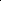 (1832 —1836)(7-8 кл.).Стихотворения: «К Чаадаеву» («Любви, надежды,тихой славы…») (1818), «Песнь о вещем Олеге» (1822), «К***» («Я помню чудное мгновенье…») (1825),«Зимний вечер» (1825), «Пророк» (1826), «Во глубине сибирских руд…» (1827), «Я вас любил: любовь еще, быть может…» (1829), «Зимнее утро» (1829), «Я памятниксебе воздвиг нерукотворный…» (1836)(5-9 кл.)«К морю» (1824), «19октября» («Роняет лесбагряный свой убор…»)(1825), «Зимняя дорога»(1826), «И.И. Пущину»(1826), «Няне» (1826),«Стансы («В надеждеславы и добра…») (1826),«Арион» (1827), «Цветок»(1828), «Не пой, красавица,при мне…» (1828), «Анчар»(1828), «На холмах Грузиилежит ночная мгла…»(1829), «Брожу ли я вдольулиц шумных…» (1829),«Кавказ»	(1829),«Монастырь	на	Казбеке»(1829),	«Обвал»	(1829),«Поэту»	(1830),	«Бесы»(1830),	«В	начале	жизнишколу	помню	я…»	(1830),«Эхо»	(1831),	«Чем	чащепразднует лицей…» (1831),«Пир	Петра	Первого»(1835),	«Туча»	(1835),«Была  пора:  наш  праздникмолодой…» (1836)	и др. (5-кл.)«Маленькие трагедии»(1830) 1-2 по выбору,например: «Моцарт иСальери», «Каменный158гость». (8-9 кл.)«Повести Белкина» (1830) -2-3 по выбору, например:«Станционныйсмотритель», «Метель»,«Выстрел» и др. (7-8 кл.)Поэмы –1 по выбору,например: «Руслан иЛюдмила» (1818—1820),«Кавказский пленник» (1820– 1821), «Цыганы» (1824), «Полтава» (1828), «Медный всадник» (1833) (Вступление) и др.язык» (1882) и др.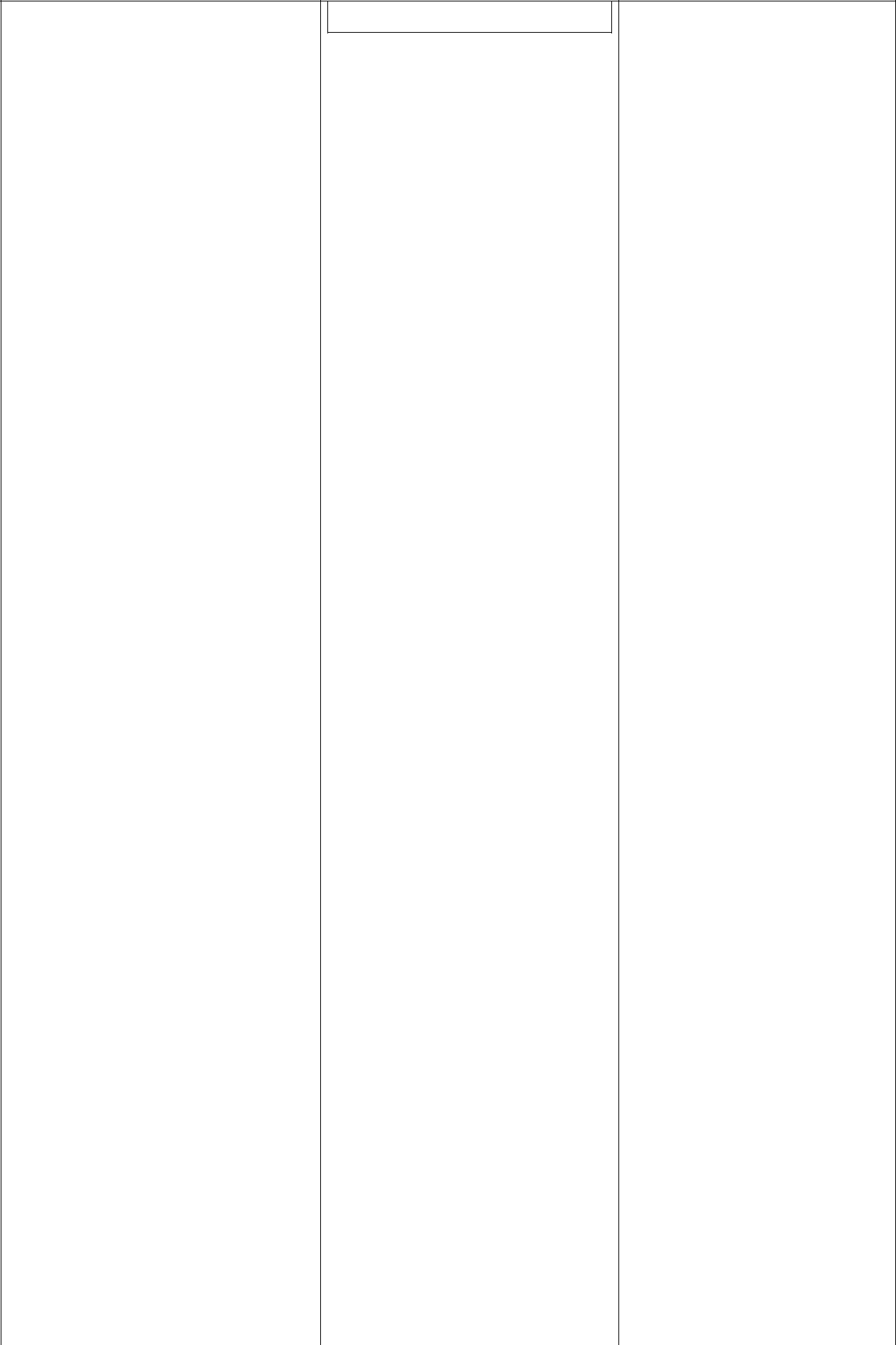 (6-8 кл.)Н.С.Лесков1 повесть по выбору, например:«Несмертельный Голован (Из рассказов о трех праведниках)» (1880), «Левша» (1881), «Тупейный художник» (1883), «Человек на часах» (1887) и др.(6-8 кл.)М.Е.Салтыков-Щедрин2 сказки по выбору, например: «Повесть о том, как один мужик двухгенераловпрокормил»(1869), «Премудрый пискарь» (1883), «Медведь на воеводстве» (1884) и др.(7-8 кл.)Л.Н.Толстой1 повесть по выбору, например: «Детство»(1852), «Отрочество»(1854), «Хаджи-Мурат»(1896—1904) и др.; 1рассказ на выбор,например: «Три смерти»(1858), «Холстомер» (1863,1885), «Кавказский пленник» (1872), «После бала» (1903) и др.(5-8 кл.)162Н.С.Гумилев1 стихотворение по выбору, например:«Капитаны» (1912),163«Слово» (1921).(6-8 кл.)М.И.Цветаева1 стихотворение по выбору, например: «Моим стихам, написанным так рано…» (1913), «Идешь, на меня похожий» (1913), «Генералам двенадцатого года» (1913), «Мне нравится, что вы больны не мной…» (1915), из цикла «Стихи к Блоку» («Имя твое – птица в руке…») (1916), из цикла «Стихи о Москве» (1916), «Тоска по родине! Давно…» (1934) и др.(6-8 кл.)О.Э.Мандельштам1 стихотворение по выбору, например: «Звук осторожный и глухой…» (1908), «Равноденствие» («Есть иволги в лесах, и гласных долгота…») (1913), «Бессонница. Гомер. Тугие паруса…» (1915) и др.(6-9 кл.)В.В.Маяковский1 стихотворениепо выбору, например:«Хорошее отношение к лошадям» (1918), «НеобычайноеПоэзия 20-50-х годов ХХ в., например:Б.Л.Пастернак,Н.А.Заболоцкий,Д.Хармс,Н.М.Олейников и др.(3-4 стихотворения по выбору, 5-9 кл.)Проза о Великой Отечественной войне, например:М.А.Шолохов,В.Л.Кондратьев, В.О.Богомолов, Б.Л.Васильев,В.В.Быков,В.П.Астафьев и др. (1-2 повести или рассказа – по выбору, 6-9 кл.)Художественная проза о человеке и природе, их взаимоотношениях, например:М.М.Пришвин, К.Г.Паустовский и др. (1-2 произведения – по выбору, 5-6 кл.)Проза о детях,например:В.Г.Распутин,164например:«Аристократка» (1923),«Баня» (1924) и др.(5-7 кл.)А.Т. Твардовский1 стихотворение повыбору, например: «В тотдень, когда окончиласьвойна…» (1948), «О сущем»(1957 – 1958), «Вся суть водном-единственномзавете…» (1958), «Я знаю,никакой моей вины…»(1966) и др.; «ВасилийТеркин» («Книга пробойца») (1942-1945) – главыпо выбору.(7-8 кл.)А.И. Солженицын1 рассказ по выбору,например: «Матрениндвор» (1959) или из«Крохоток» (1958 – 1960) –«Лиственница», «Дыхание»,«Шарик», «Костер имуравьи», «Гроза в горах»,«Колокол Углича» и др.(7-9 кл.)В.М.Шукшин1 рассказ по выбору,например: «Чудик» (1967),«Срезал» (1970), «Мастер»(1971) и др.(7-9 кл.)например:Н.Назаркин,А.Гиваргизов,Ю.Кузнецова,Д.Сабитова,Е.Мурашова,М.Аромштам,А.Петрова, С.Седов,С.Востоков , Э.Веркин,М.Аромштам,Н.Евдокимова,Н.Абгарян, М.Петросян,А.Жвалевский иЕ.Пастернак, Ая Эн,Д.Вильке и др.(1-2 произведения повыбору, 5-8 кл.)166Литература народов РоссииД.Дефо «Робинзон Крузо»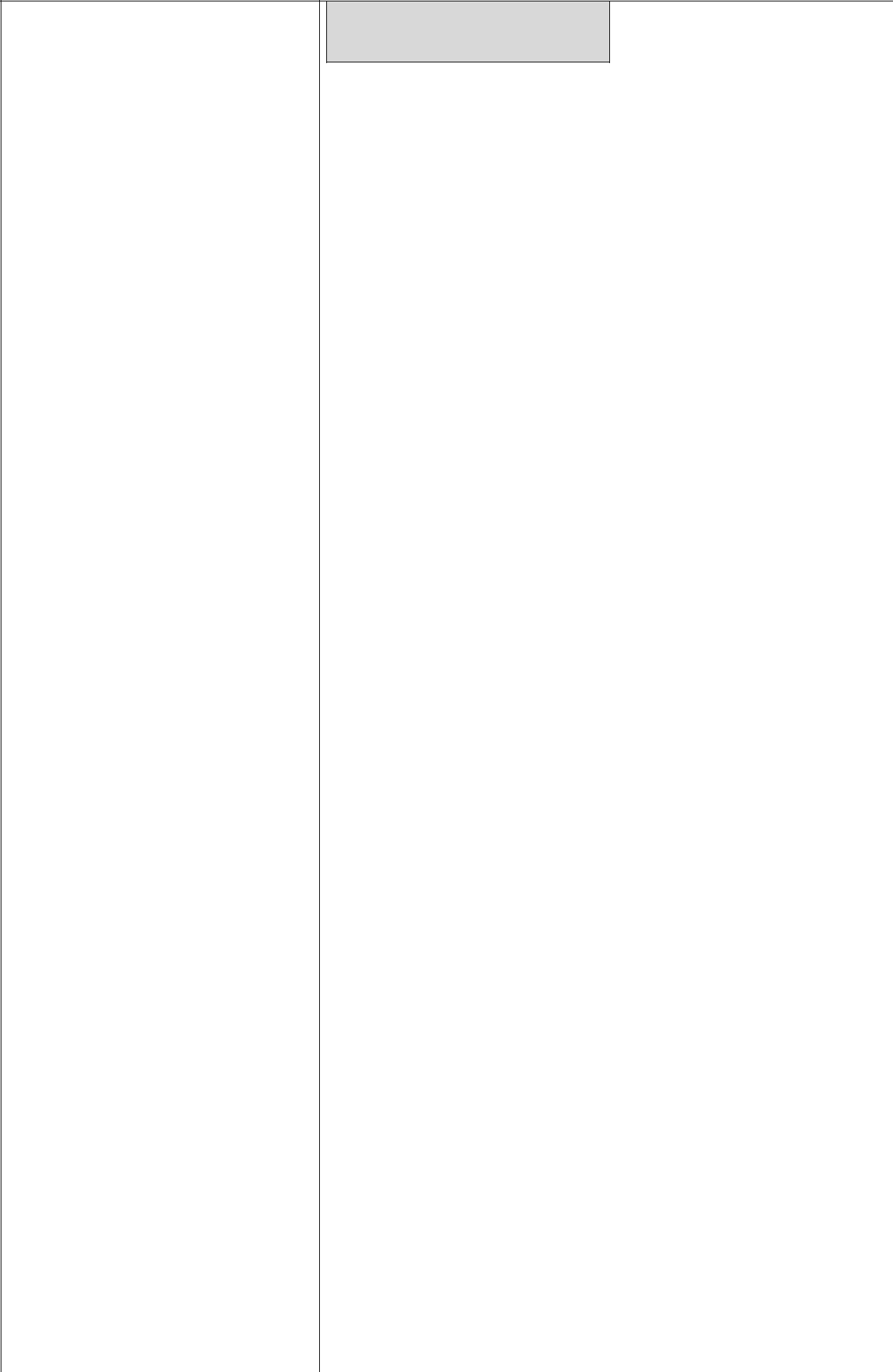 (главы по выбору)( 6-7 кл.)Дж. Свифт «ПутешествияГулливера» (фрагменты повыбору)(6-7 кл.)Ж-Б. Мольер Комедии1 по выбору, например:«Тартюф, или Обманщик» (1664),«Мещанин во дворянстве» (1670).(8-9 кл.)И.-В. Гете «Фауст» (1774 –1832) (фрагменты повыбору)( 9-10 кл.)Г.Х.АндерсенСказки1 по выбору, например: «Стойкий оловянный солдатик» (1838), «Гадкий утенок» (1843).(5 кл.)Дж. Г. Байрон1 стихотворение по выбору, например: «Душа моя мрачна. Скорей, певец,скорей!» (1814)(пер. М.Лермонтова), «ПрощаниеЗарубежная сказочная и фантастическая проза, например:Ш.Перро, В.Гауф, Э.Т.А. Гофман, Бр.Гримм,Л.Кэрролл, Л.Ф.Баум, Д.М. Барри, Д.Родари, М.Энде, Д.Р.Р.Толкиен, К.Льюис и др.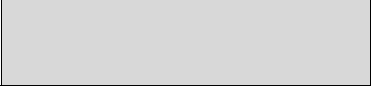 (2-3 произведения повыбору, 5-6 кл.)Зарубежнаяновеллистика, например:П.Мериме, Э. По,О`Генри, О.Уайльд, А.К.Дойл, Джером К. Джером, У.Сароян, и др.(2-3 произведения по выбору, 7-9 кл.)Зарубежная романистика XIX– ХХ века, например:А.Дюма, В.Скотт,В.Гюго, Ч.Диккенс,М.Рид, Ж.Верн, Г.Уэллс,Э.М.Ремарк и др.(1-2 романа по выбору, 7-9 кл)Зарубежная проза о детях и подростках, например:168А. де Сент-Экзюпери«Маленький принц» (1943)(6-7 кл.)При составлении рабочих программ следует учесть:169В программе каждого класса должны быть представлены разножанровые произведения; произведения на разные темы; произведения разных эпох; программа каждого года должна демонстрировать детям разные грани литературы.В программе должно быть предусмотрено возвращение к творчеству таких писателей, как А.С. Пушкин, Н.В. Гоголь, М.Ю. Лермонтов, А.П. Чехов. В этом случае внутри программы 5-9 классов выстраивается своего рода вертикаль, предусматривающая наращение объема прочитанных ранее произведений этих авторов и углубление представлений об их творчестве.Важно помнить, что изучение русской классики продолжится в старшей школе, где обучающиеся существенно расширят знакомство с авторами, представленными в списках основной школы (например, с Н.А. Некрасовым, Н.С. Лесковым, Л.Н. Толстым, А.П. Чеховым, А.А. Ахматовой, В.В. Маяковским и т.п.).При составлении программ возможно использовать жанрово-тематические блоки, хорошо зарекомендовавшие себя на практике.Основные теоретико-литературные понятия, требующие освоения в основной школеХудожественная литература как искусство слова. Художественный образ.Устное народное творчество. Жанры фольклора. Миф и фольклор.Литературные роды (эпос, лирика, драма) и жанры (эпос, роман, повесть, рассказ, новелла, притча, басня; баллада, поэма; ода, послание, элегия; комедия, драма, трагедия).Основные литературные направления: классицизм, сентиментализм, романтизм, реализм, модернизм.Форма и содержание литературного произведения: тема, проблематика, идея; автор-повествователь, герой-рассказчик, точка зрения, адресат, читатель; герой, персонаж, действующее лицо, лирический герой, система образов персонажей; сюжет, фабула, композиция, конфликт, стадии развития действия: экспозиция, завязка, развитие действия, кульминация, развязка; художественная деталь, портрет, пейзаж, интерьер; диалог, монолог, авторское отступление, лирическое отступление; эпиграф.Язык художественного произведения. Изобразительно-выразительные средства в художественном произведении: эпитет, метафора, сравнение, антитеза, оксюморон. Гипербола, литота. Аллегория. Ирония, юмор, сатира. Анафора. Звукопись, аллитерация, ассонанс.Стих и проза. Основы стихосложения: стихотворный метр и размер, ритм, рифма, строфа.2.2.2.3. Русский родной язык и родная литератураРусский язык – государственный язык Российской Федерации, средство межнационального общения и консолидации народов России, основа формирования гражданской идентичности в поликультурном обществе.170Русский язык является родным языком русского народа, основой его духовной культуры. Он формирует и объединяет нацию, связывает поколения, обеспечивает преемственность и постоянное обновление национальной культуры. Изучение русского языка и владение им – могучее средство приобщения к духовному богатству русской культуры и литературы, основной канал социализации личности, приобщения её к культурно-историческому опыту человечества.Родной язык, выполняя свои базовые функции общения и выражения мысли, обеспечивает межличностное и социальное взаимодействие людей, участвует в формировании сознания, самосознания и мировоззрения личности, является важнейшим средством хранения и передачи информации, культурных традиций и истории народа, говорящего на нём. Высокий уровень владения родным языком определяет способность аналитически мыслить, успешность в овладении способами интеллектуальной деятельности, умениями убедительно выражать свои мысли и точно понимать мысли других людей, извлекать и анализировать информацию из различных текстов, ориентироваться в ключевых проблемах современной жизни и в мире духовно-нравственных ценностей.Как средство познания действительности русский родной язык обеспечивает развитие интеллектуальных и творческих способностей ребенка, развивает его абстрактное мышление, память и воображение, формирует навыки самостоятельной учебной деятельности, самообразования и самореализации личности.Обучение русскому родному языку совершенствует нравственную и коммуникативную культуру ученика. Будучи формой хранения и усвоения различных знаний, русский язык неразрывно связан со всеми школьными предметами, имеет особый статус: является не только объектом изучения, но и средством обучения. Он влияет на качество усвоения всех других школьных предметов, а в дальнейшем способствует овладению будущей профессией.Содержание курса «Русский родной язык» направлено на удовлетворение потребности обучающихся в изучении родного языка как инструмента познания национальной культуры и самореализации в ней. Учебный предмет «Русский родной язык» не ущемляет права тех обучающихся, кто изучает иные (не русский) родные языки.Поэтому учебное время, отведённое ни изучение данной дисциплины, не может рассматриваться как время дляуглублённогоизучения основного курса «Русский язык».171содержании курса «Русский родной язык» предусматривается расширение сведений, имеющих отношениене к внутреннему системному устройству языка, ак вопросам реализации языковой системы в речи‚внешней сторонесуществования языка: к многообразным связям русского языка с цивилизацией и культурой, государством и обществом.Программа учебного предмета отражает социокультурный контекст существования русского языка, в частности, те языковые аспекты, которые обнаруживают прямую, непосредственную культурно-историческую обусловленность.Важнейшими задачами курса являются приобщение обучающихся к фактам русской языковой истории в связи с историей русского народа, формирование преставлений школьников о сходстве и различиях русского и других языков в контексте богатства и своеобразия языков, национальных традиций и культур народов России и мира; расширение представлений о русской языковой картине мира,о национальном языке как базе общезначимых нравственно-интеллектуальных ценностей, поведенческих стереотипов и т.п., что способствует воспитанию патриотического чувства, гражданственности, национального самосознания и уважения к языкам и культурам других народов нашей страны и мира.Содержание курса направлено на формирование представлений о языке как живом, развивающемся явлении, о диалектическом противоречии подвижности и стабильности как одной из основных характеристик литературного языка, что способствует преодолению языкового нигилизма учащихся, пониманию важнейших социокультурных функций языковой кодификации.Программой предусматривается расширение и углубление межпредметного взаимодействия в обучении русскому родному языку не только в филологических образовательных областях, но и во всём комплексе изучаемых дисциплин естественнонаучного и гуманитарного циклов.Как курс, имеющий частный характер, школьный курс русского родного языка опирается на содержание основного курса, представленного в образовательной области «Русский язык и литература», сопровождает и поддерживает его. Основные содержательные линии настоящей программы (блоки программы) соотносятся с основными содержательными линиями основного курса русского языка в образовательной организации, но не дублируют их и имеют преимущественно практико-ориентированный характер.172первом блоке – «Язык и культура» – представлено содержание, изучение которого позволит раскрыть взаимосвязь языка и истории, языка и материальной и духовной культуры русского народа, национально-культурную специфику русского языка, обеспечит овладение нормами русского речевого этикета в различных сферах общения, выявление общего и специфического в языках и культурах русского и других народов России и мира, овладение культурой межнационального общения.Второй блок – «Культура речи» – ориентирован на формирование у учащихся ответственного и осознанного отношения к использованию русского языка во всех сферах жизни, повышение речевой культуры подрастающего поколения, практическое овладение культурой речи: навыками сознательного и произвольного использования норм русского литературного языка для создания правильной речи и конструирования речевых высказываний в устной и письменной форме с учётом требований уместности, точности, логичности, чистоты, богатства и выразительности; понимание вариантов норм; развитие потребности обращаться к нормативным словарям современного русского литературного языка и совершенствование умений пользоваться ими.третьем блоке – «Речь. Речевая деятельность. Текст» – представлено содержание, направленное на совершенствование видов речевой деятельности в их взаимосвязи и культуры устной и письменной речи, развитие базовых умений и навыков использования языка в жизненно важных для школьников ситуациях общения: умений определять цели коммуникации, оценивать речевую ситуацию, учитывать коммуникативные намерения партнёра, выбирать адекватные стратегии коммуникации;понимать, анализировать и создавать тексты разных функционально-смысловых типов, жанров, стилистической принадлежности.2.2.2.4. Иностранный язык (английский язык)Освоение	предмета	«Иностранный	язык»	в	основной	школе	предполагаетприменение коммуникативного подхода в обучении иностранному языку.Учебный предмет «Иностранный язык» обеспечивает развитие	иноязычныхкоммуникативных умений и языковых навыков, которые необходимы обучающимся для продолжения образования в школе или в системе среднего профессионального образования.Освоение учебного предмета «Иностранный язык» направлено на	достижениеобучающимися допорогового уровня иноязычной коммуникативной компетенции, позволяющем общаться на иностранном языке в устной и письменной формах в пределах тематики и языкового материала основной школы как сносителями иностранного языка, так и с представителями других стран, которые используют иностранный язык как средство межличностного и межкультурного общения.173Изучение предмета «Иностранный язык» в части формирования навыков и развития умений обобщать и систематизировать имеющийся языковой и речевой опыт основано на межпредметных связях с предметами «Русский язык», «Литература», «История», «География», «Физика», «Музыка», «Изобразительное искусство» и др.Предметное содержание речиМоя семья. Взаимоотношения в семье. Конфликтные ситуации и способы их решения.Мои	друзья.	Лучший	друг/подруга.	Внешность	и	черты	характера.Межличностные взаимоотношения с друзьями и в школе.Свободное время. Досуг и увлечения (музыка, чтение; посещение театра, кинотеатра, музея, выставки). Виды отдыха. Поход по магазинам. Карманные деньги. Молодежная мода.Здоровый образ жизни. Режим труда и отдыха, занятия спортом, здоровое питание, отказ от вредных привычек.Спорт. Виды спорта. Спортивные игры. Спортивные соревнования.Школа. Школьная жизнь. Правила поведения в школе.Изучаемые предметы и отношения к ним. Внеклассные мероприятия. Кружки. Школьная форма. Каникулы. Переписка с зарубежными сверстниками.Выбор профессии. Мир профессий. Проблема выбора профессии. Роль иностранного языка в планах на будущее.Путешествия. Путешествия по России и странам изучаемого языка. Транспорт. Окружающий мирПрирода: растения и животные. Погода. Проблемы экологии. Защита окружающей среды. Жизнь в городе/в сельской местности.Средства массовой информацииРоль средств массовой информации в жизни общества. Средства массовой информации: пресса, телевидение, радио, Интернет.Страны изучаемого языка и родная странаСтраны, столицы, крупные города. Государственные символы. Географическое положение. Климат. Население. Достопримечательности. Культурные особенности: национальные праздники, памятные даты, исторические события, традиции и обычаи. Выдающиеся люди и их вклад в науку и мировую культуру.Коммуникативные уменияГоворениеДиалогическая речьСовершенствование диалогической речи в рамках изучаемого предметного содержания речи: умений вести диалоги разного характера - этикетный, диалог-расспрос, диалог – побуждение к действию, диалог-обмен мнениями и комбинированный диалог.Объем диалога от 3 реплик (5-7 класс) до 4-5 реплик (8-9 класс) со стороны каждого учащегося.Продолжительность диалога – до 2,5–3 минут.Монологическая речьСовершенствование умений строить связные высказывания с использованием основных коммуникативных типов речи (повествование, описание, рассуждение (характеристика)), с высказыванием своего мнения и краткой аргументацией с опорой и174без опоры на зрительную наглядность, прочитанный/прослушанный текст и/или вербальные опоры (ключевые слова, план, вопросы)Объем монологического высказывания от 8-10 фраз (5-7 класс) до 10-12 фраз (8-9 класс). Продолжительность монологического высказывания –1,5–2 минуты.АудированиеВосприятие на слух и понимание несложных аутентичных аудиотекстов с разной глубиной и точностью проникновения в их содержание (с пониманием основного содержания, с выборочным пониманием) в зависимости от решаемой коммуникативной задачи.Жанры текстов: прагматические, информационные, научно-популярные.Типы текстов: высказывания собеседников в ситуациях повседневного общения, сообщение, беседа, интервью, объявление, реклама и др.Содержание текстов должно соответствовать возрастным особенностям и интересам учащихся и иметь образовательную и воспитательную ценность.Аудирование с пониманием основного содержания текста предполагает умение определять основную тему и главные факты/события в воспринимаемом на слух тексте. Время звучания текстов для аудирования – до 2 минут.Аудирование с выборочным пониманием нужной/интересующей/запрашиваемой информации предполагает умение выделить значимую информацию в одном или нескольких несложных аутентичных коротких текстах. Время звучания текстов для аудирования – до 1,5 минут.Аудирование с пониманием основного содержания текста и с выборочным пониманием нужной/интересующей/запрашиваемой информации осуществляется на несложных аутентичных текстах, содержащих наряду с изученными и некоторое количество незнакомых языковых явлений.ЧтениеЧтение и понимание текстов с различной глубиной и точностью проникновения в их содержание: с пониманием основного содержания, с выборочным пониманием нужной/интересующей/запрашиваемой информации, с полным пониманием.Жанры текстов: научно-популярные, публицистические, художественные, прагматические.Типы текстов: статья, интервью, рассказ, отрывок из художественного произведения, объявление, рецепт, рекламный проспект, стихотворение и др.Содержание текстов должно соответствовать возрастным особенностям и интересам учащихся, иметь образовательную и воспитательную ценность, воздействовать на эмоциональную сферу школьников.Чтение с пониманием основного содержания осуществляется на несложных аутентичных текстах в рамках предметного содержания, обозначенного в программе. Тексты могут содержать некоторое количество неизученных языковых явлений. Объем текстов для чтения – до 700 слов.Чтение с выборочным пониманием нужной/интересующей/ запрашиваемой информации осуществляется на несложных аутентичных текстах, содержащих некоторое количество незнакомых языковых явлений.Объем текста для чтения - около 350 слов.175Чтение с полным пониманием осуществляется на несложных аутентичных текстах, построенных на изученном языковом материале. Объем текста для чтения околослов.Независимо от вида чтения возможно использование двуязычного словаря.Письменная речьДальнейшее развитие и совершенствование письменной речи, а именно умений:заполнение анкет и формуляров (указывать имя, фамилию, пол, гражданство, национальность, адрес);написание коротких поздравлений с днем рождения и другими праздниками, выражение пожеланий (объемом 30–40 слов, включая адрес);написание личного письма, в ответ на письмо-стимул с употреблением формул речевого этикета, принятых в стране изучаемого языка с опорой и без опоры на образец (расспрашивать адресата о его жизни, делах, сообщать то же самое о себе, выражать благодарность, давать совет, просить о чем-либо), объем личного письма около 100–120 слов, включая адрес;составление плана, тезисов устного/письменного сообщения; краткое изложение результатов проектной деятельности.делать выписки из текстов; составлять небольшие письменные высказывания в соответствии с коммуникативной задачей.Языковые средства и навыки оперирования ими Орфография и пунктуацияПравильное написание изученных слов. Правильное использование знаков препинания (точки, вопросительного и восклицательного знака) в конце предложения.Фонетическая сторона речиРазличения на слух в потоке речи всех звуков иностранного языка и навыки их адекватного произношения (без фонематических ошибок, ведущих к сбою в коммуникации). Соблюдение правильного ударения в изученных словах. Членение предложений на смысловые группы. Ритмико-интонационные навыки произношения различных типов предложений. Соблюдение правила отсутствия фразового ударения на служебных словах.Лексическая сторона речиНавыки распознавания и употребления в речи лексических единиц, обслуживающих ситуации общения в рамках тематики основной школы, наиболее распространенных устойчивых словосочетаний, оценочной лексики, реплик-клише речевого этикета, характерных для культуры стран изучаемого языка в объеме примерно 1200 единиц (включая 500 усвоенных в начальной школе).Основные способы словообразования: аффиксация, словосложение, конверсия. Многозначность лексических единиц. Синонимы. Антонимы. Лексическая сочетаемость.Грамматическая сторона речиНавыки распознавания и употребления в речи нераспространенных и распространенных простых предложений, сложносочиненных и сложноподчиненных предложений.Навыки распознавания и употребления в речи коммуникативных типов предложения: повествовательное (утвердительное и отрицательное), вопросительное, побудительное, восклицательное. Использование прямого и обратного порядка слов.176Навыки распознавания и употребления в речи существительных в единственном и множественном числе в различных падежах; артиклей; прилагательных и наречий в разных степенях сравнения;местоимений (личных, притяжательных, возвратных, указательных, неопределенных и их производных, относительных, вопросительных); количественных и порядковых числительных; глаголов в наиболее употребительных видо-временных формах действительного и страдательного залогов, модальных глаголових эквивалентов; предлогов.Социокультурные знания и умения.Умение  осуществлять  межличностное  и  межкультурное  общение,  используязнания о национально-культурных особенностях своей страны и страны/стран изучаемого языка, полученные на уроках иностранного языка и в процессе изучения других предметов (знания межпредметного характера). Это предполагает овладение:знаниями о значении родного и иностранного языков в современном мире;сведениями о социокультурном портрете стран, говорящих на иностранном языке, их символике и культурном наследии;сведениями о социокультурном портрете стран, говорящих на иностранном языке, их символике и культурном наследии;знаниями о реалиях страны/стран изучаемого языка: традициях (в питании, проведении выходных дней, основных национальных праздников и т. д.), распространенных образцов фольклора (пословицы и т. д.);представлениями о сходстве и различиях в традициях своей страны и стран изучаемого языка; об особенностях образа жизни, быта, культуры (всемирно известных достопримечательностях, выдающихся людях и их вкладе в мировую культуру) страны/стран изучаемого языка; о некоторых произведениях художественной литературы на изучаемом иностранном языке;умением распознавать и употреблять в устной и письменной речи в ситуациях формального и неформального общения основные нормы речевого этикета, принятые в странах изучаемого языка (реплики-клише, наиболее распространенную оценочную лексику);умением представлять родную страну и ее культуру на иностранном языке; оказывать помощь зарубежным гостям в нашей стране в ситуациях повседневного общения.Компенсаторные умения Совершенствование умений:переспрашивать, просить повторить, уточняя значение незнакомых слов;использовать в качестве опоры при порождении собственных высказываний ключевые слова, план к тексту, тематический словарь и т. д.;прогнозировать содержание текста на основе заголовка, предварительно поставленных вопросов и т. д.;догадываться о значении незнакомых слов по контексту, по используемым собеседником жестам и мимике;использовать синонимы, антонимы, описание понятия при дефиците языковыхсредств.Общеучебные умения и универсальные способы деятельности Формирование и совершенствование умений:177работать с информацией: поиск и выделение нужной информации, обобщение, сокращение, расширение устной и письменной информации, создание второго текста по аналогии, заполнение таблиц;работать с разными источниками на иностранном языке: справочными материалами, словарями, интернет-ресурсами, литературой;планировать и осуществлять учебно-исследовательскую работу: выбор темы исследования, составление плана работы, знакомство с исследовательскими методами (наблюдение, анкетирование, интервьюирование), анализ полученных данных и их интерпретация, разработка краткосрочного проекта и его устная презентация с аргументацией, ответы на вопросы по проекту; участие в работе над долгосрочным проектом, взаимодействие в группе с другими участниками проектной деятельности;самостоятельно работать в классе и дома.Специальные учебные уменияФормирование и совершенствование умений:находить ключевые слова и социокультурные реалии в работе над текстом;семантизировать слова на основе языковой догадки;осуществлять словообразовательный анализ;пользоваться справочным материалом (грамматическим и лингвострановедческим справочниками, двуязычным и толковым словарями, мультимедийными средствами);участвовать в проектной деятельности меж- и метапредметного2.2.2.5. Второй иностранный язык (французский)Освоение предмета «Иностранный язык (второй)» в основной школе предполагает применение коммуникативного подхода в обучении иностранному языку.   Учебный предмет «Иностранный язык (второй)» обеспечивает формирование и развитие иноязычных коммуникативных умений и языковых навыков, которые необходимы обучающимся для продолжения образования в школе или в системе среднего профессионального образования.Освоение учебного предмета «Иностранный язык (второй)» направлено на достижение обучающимися допорогового уровня иноязычной коммуникативной компетенции, позволяющем общаться на иностранном языке в устной и письменной формах в пределах тематики и языкового материала основной школы как с носителями иностранного языка, так и с представителями других стран, которые используют иностранный язык как средство межличностного и межкультурного общения.  Изучение предмета «Иностранный язык (второй)» в части формирования навыков и развития умений обобщать и систематизировать имеющийся языковой и речевой опыт основано на межпредметных связях с предметами «Русский язык», «Литература», «История», «География», «Физика»,  «Музыка», «Изобразительное искусство» и др.Предметное содержание речиМоя семья. Взаимоотношения в семье. Конфликтные ситуации и способы их решения. Мои друзья. Лучший друг/подруга. Внешность и черты характера. Межличностные взаимоотношения с друзьями и в школе. Свободное время. Досуг и увлечения (музыка, чтение; посещение театра, кинотеатра, музея, выставки). Виды отдыха. Поход по магазинам. Карманные деньги. Молодежная мода.Здоровый образ жизни. Режим труда и отдыха, занятия спортом, здоровое питание, отказ от вредных привычек.Спорт. Виды спорта. Спортивные игры. Спортивные соревнования.Школа. Школьная жизнь. Правила поведения в школе. Изучаемые предметы и отношения к ним. Внеклассные мероприятия. Кружки. Школьная форма. Каникулы. Переписка с зарубежными сверстниками.Выбор профессии. Мир профессий. Проблема выбора профессии. Роль иностранного языка в планах на будущее.Путешествия. Путешествия по России и странам изучаемого языка. Транспорт.Окружающий мирПрирода: растения и животные. Погода. Проблемы экологии. Защита окружающей среды. Жизнь в городе/ в сельской местности Средства массовой информацииРоль средств массовой информации в жизни общества. Средства массовой информации: пресса, телевидение, радио, Интернет. Страны изучаемого языка и родная странаСтраны, столицы, крупные города. Государственные символы. Географическое положение. Климат. Население. Достопримечательности. Культурные особенности: национальные праздники, памятные даты, исторические события, традиции и обычаи. Выдающиеся люди и их вклад в науку и мировую культуру.Коммуникативные умения Говорение Диалогическая речьФормирование и развитие диалогической речи в рамках изучаемого предметного содержания речи: умений вести диалоги разного характера - этикетный, диалог-расспрос, диалог – побуждение к действию, диалог-обмен мнениями и комбинированный диалог.Объем диалога от 3 реплик (1-й год обучения) до 4-5 реплик (2-3 года обучения) со стороны каждого учащегося. Продолжительность диалога – до 2,5–3 минут. Монологическая речьФормирование и развитие умений строить связные высказывания с использованием основных коммуникативных типов речи (повествование, описание, рассуждение (характеристика)), с высказыванием своего мнения и краткой аргументацией с опорой и без опоры на зрительную наглядность, прочитанный/прослушанный текст и/или вербальные опоры (ключевые слова, план, вопросы)Объем монологического высказывания от 8-10 фраз (1-й год обучения) до 10-12 фраз (2-3 года обучения). Продолжительность монологического высказывания: 1,5-2 минуты. АудированиеВосприятие на слух и понимание несложных аутентичных аудиотекстов с разной глубиной и точностью проникновения в их содержание (с пониманием основного содержания, с выборочным пониманием) в зависимости от решаемой коммуникативной задачи. Жанры текстов: прагматические, информационные, научно-популярные.Типы текстов: высказывания собеседников в ситуациях повседневного общения, сообщение, беседа, интервью, объявление, реклама и др.Содержание текстов должно соответствовать возрастным особенностям и интересам учащихся и иметь образовательную и воспитательную ценность.Аудирование с пониманием основного содержания текста предполагает умение определять основную тему и главные факты/события в воспринимаемом на слух тексте. Время звучания текстов для аудирования – до 2 минут. Аудирование с выборочным пониманием нужной/ интересующей/ запрашиваемой информации предполагает умение выделить значимую информацию в одном или нескольких несложных аутентичных коротких текстах. Время звучания текстов для аудирования – до 1,5 минут.Аудирование с пониманием основного содержания текста и с выборочным пониманием нужной/ интересующей/ запрашиваемой информации осуществляется на несложных аутентичных текстах, содержащих наряду с изученными и некоторое количество незнакомых языковых явлений.ЧтениеЧтение и понимание текстов с различной глубиной и точностью проникновения в их содержание: с пониманием основного содержания, с выборочным пониманием нужной/ интересующей/ запрашиваемой информации, с полным пониманием.Жанры текстов: научно-популярные, публицистические, художественные, прагматические. Типы текстов: статья, интервью, рассказ, отрывок из художественного произведения, объявление, рецепт, рекламный проспект, стихотворение и др.Содержание текстов должно соответствовать возрастным особенностям и интересам учащихся, иметь образовательную и воспитательную ценность, воздействовать на эмоциональную сферу школьников.Чтение с пониманием основного содержания осуществляется на несложных аутентичных текстах в рамках предметного содержания, обозначенного в программе. Тексты могут содержать некоторое количество неизученных языковых явлений. Объем текстов для чтения –до 700 слов.Чтение с выборочным пониманием нужной/ интересующей/ запрашиваемой информации осуществляется на несложных аутентичных текстах, содержащих некоторое количество незнакомых языковых явлений. Объем текста для чтения - около 350 слов.Чтение с полным пониманием осуществляется на несложных аутентичных текстах, построенных на изученном языковом материале. Объем текста для чтения около 500 слов. Независимо от вида чтения возможно использование двуязычного словаря. Письменная речьФормирование и развитие письменной речи, а именно умений:заполнение анкет и формуляров (указывать имя, фамилию, пол, гражданство, национальность, адрес);написание коротких поздравлений с днем рождения и другими праздниками, выражение пожеланий (объемом 30–40 слов, включая адрес); написание личного письма, в ответ на письмо-стимул с употреблением формул речевого этикета, принятых в стране изучаемого языка с опорой и без опоры на образец (расспрашивать адресата о его жизни, делах, сообщать то же самое о себе, выражать благодарность, давать совет, просить о чем-либо), объем личного письма около 100–120 слов, включая адрес; составление плана, тезисов устного/письменного сообщения; краткое изложение результатов проектной деятельности.делать выписки из текстов; составлять небольшие письменные высказывания в соответствии с коммуникативной задачей.Языковые средства и навыки оперирования ими Орфография и пунктуацияПравильное написание всех букв алфавита, основных буквосочетаний, изученных слов. Правильное использование знаков препинания (точки, вопросительного и восклицательного знака) в конце предложения.Фонетическая сторона речиРазличения на слух в потоке речи всех звуков иностранного языка и навыки их адекватного произношения (без фонематических ошибок, ведущих к сбою в коммуникации). Соблюдение правильного ударения в изученных словах. Членение предложений на смысловые группы. Ритмико-интонационные навыки произношения различных типов предложений. Соблюдение правила отсутствия фразового ударения на служебных словах.Лексическая сторона речиНавыки распознавания и употребления в речи лексических единиц, обслуживающих ситуации общения в рамках тематики основной школы, наиболее распространенных устойчивых словосочетаний, оценочной лексики, реплик-клише речевого этикета, характерных для культуры стран изучаемого языка в объеме примерно 1000 единиц.Основные способы словообразования: аффиксация, словосложение, конверсия. Многозначность лексических единиц. Синонимы. Антонимы. Лексическая сочетаемость. Грамматическая сторона речиНавыки распознавания и употребления в речи нераспространенных и распространенных простых предложений, сложносочиненных и сложноподчиненных предложений.Навыки распознавания и употребления в речи коммуникативных типов предложения: повествовательное (утвердительное и отрицательное), вопросительное, побудительное, восклицательное. Использование прямого и обратного порядка слов.Навыки распознавания и употребления в речи существительных в единственном и множественном числе в различных падежах; артиклей; прилагательных и наречий в разных степенях сравнения; местоимений (личных, притяжательных, возвратных, указательных, неопределенных и их производных, относительных, вопросительных); количественных и порядковых числительных; глаголов в наиболее употребительных видо-временных формах действительного и страдательного залогов, модальных глаголов и их эквивалентов; предлогов. Социокультурные знания и умения.Умение осуществлять межличностное и межкультурное общение, используя знания о национально-культурных особенностях своей страны и страны/стран изучаемого языка, полученные на уроках иностранного языка и в процессе изучения других предметов (знания межпредметного характера). Это предполагает овладение:знаниями о значении родного и иностранного языков в современном мире;сведениями о социокультурном портрете стран, говорящих на иностранном языке, их символике и культурном наследии;сведениями о социокультурном портрете стран, говорящих на иностранном языке, их символике и культурном наследии; знаниями о реалиях страны/стран изучаемого языка: традициях (в питании, проведении выходных дней, основных национальных праздников и т. д.), распространенных образцов фольклора (пословицы и т. д.); представлениями о сходстве и различиях в традициях своей страны и стран изучаемого языка; об особенностях образа жизни, быта, культуры (всемирно известных достопримечательностях, выдающихся людях и их вкладе в мировую культуру) страны/стран изучаемого языка; о некоторых произведениях художественной литературы на изучаемом иностранном языке;умением распознавать и употреблять в устной и письменной речи в ситуациях формального и неформального общения основные нормы речевого этикета, принятые в странах изучаемого языка (реплики-клише, наиболее распространенную оценочную лексику); умением представлять родную страну и ее культуру на иностранном языке; оказывать помощь зарубежным гостям в нашей стране в ситуациях повседневного общения. Компенсаторные уменияСовершенствование умений:переспрашивать, просить повторить, уточняя значение незнакомых слов;использовать в качестве опоры при порождении собственных высказываний ключевые слова, план к тексту, тематический словарь и т. д.; прогнозировать содержание текста на основе заголовка, предварительно поставленных вопросов и т. д.;догадываться о значении незнакомых слов по контексту, по используемым собеседником жестам и мимике;использовать синонимы, антонимы, описание понятия при дефиците языковых средств.Общеучебные умения и универсальные способы деятельностиФормирование и совершенствование умений:работать с информацией: поиск и выделение нужной информации, обобщение, сокращение, расширение устной и письменной информации, создание второго текста по аналогии, заполнение таблиц;работать с разными источниками на иностранном языке: справочными материалами, словарями, интернет-ресурсами, литературой;планировать и осуществлять учебно-исследовательскую работу: выбор темы исследования, составление плана работы, знакомство с исследовательскими методами (наблюдение, анкетирование, интервьюирование), анализ полученных данных и их интерпретация, разработка краткосрочного проекта и его устная презентация с аргументацией, ответы на вопросы по проекту; участие в работе над долгосрочным проектом, взаимодействие в группе с другими участниками проектной деятельности;самостоятельно работать в классе и дома. Специальные учебные уменияФормирование и совершенствование умений:находить ключевые слова и социокультурные реалии в работе над текстом;семантизировать слова на основе языковой догадки;осуществлять словообразовательный анализ;пользоваться справочным материалом (грамматическим и лингвострановедческим справочниками, двуязычным и толковым словарями, мультимедийными средствами);участвовать в проектной деятельности меж- и метапредметного характера2.2.2.6. История России. Всеобщая историяПримерная программа учебного предмета «История» на уровне основного общего образования разработана на основе Концепции нового учебно-методического комплекса по отечественной истории, подготовленной в 2013-14 г. в целях повышения качества школьного исторического образования, воспитания гражданственности и патриотизма, формирования единого культурно-исторического пространства Российской Федерации.Общая характеристика примерной программы по истории.184Целью школьного исторического образования является формирование у учащегося целостной картины российской и мировой истории, учитывающей взаимосвязь всех ее этапов, их значимость для понимания современного места и роли России в мире, важность вклада каждого народа, его культуры в общую историю странымировую историю, формирование личностной позиции по основным этапам развития российского государства и общества, а также современного образа России.Современный подход в преподавании истории предполагает единство знаний, ценностных отношений и познавательной деятельности школьников. В действующих федеральных государственных образовательных стандартах основного общего образования, принятых в 2009–2012 гг., названы следующие задачи изучения истории в школе:формирование у молодого поколения ориентиров для гражданской, этнонациональной, социальной, культурной самоидентификации в окружающем мире;овладение учащимися знаниями об основных этапах развития человеческого общества с древности до наших дней, при особом внимании к месту и роли России во всемирно-историческом процессе;воспитание обучающихся в духе патриотизма, уважения к своему Отечеству многонациональному Российскому государству, в соответствии с идеями взаимопонимания, согласия и мира между людьми и народами, в духе демократических ценностей современного общества;развитие способностей обучающихся анализировать содержащуюся в различных источниках информацию о событиях и явлениях прошлого и настоящего, рассматривать события в соответствии с принципом историзма, в их динамике, взаимосвязи и взаимообусловленности;формирование у школьников умений применять исторические знания в учебной и внешкольной деятельности, в современном поликультурном, полиэтничном и многоконфессиональном обществе.В соответствии с Концепцией нового учебно-методического комплекса по отечественной истории базовыми принципами школьного исторического образования являются:идея преемственности исторических периодов, в т.ч. непрерывности процессов становления и развития российской государственности, формирования государственной территории и единого многонационального российского народа, а также его основных символов и ценностей;рассмотрение истории России как неотъемлемой части мирового исторического процесса, понимание особенностей ее развития, места и роли в мировой истории и в современном мире;ценности гражданского общества – верховенство права, социальная солидарность, безопасность, свобода и ответственность;воспитательный потенциал исторического образования, его исключительная роль в формировании российской гражданской идентичности и патриотизма;общественное согласие и уважение как необходимое условие взаимодействия государств и народов в новейшей истории.познавательное значение российской, региональной и мировой истории;185формирование требований к каждой ступени непрерывного исторического образования на протяжении всей жизни.Методической основой изучения курса истории в основной школе является системно-деятельностный подход, обеспечивающий достижение личностных, метапредметных и предметных образовательных результатов посредством организации активной познавательной деятельности школьников.Методологическая основа преподавания курса истории в школе зиждется на следующих образовательных и воспитательных приоритетах:принцип научности, определяющий соответствие учебных единиц основным результатам научных исследований;многоуровневое представление истории в единстве локальной, региональной, отечественной и мировой истории, рассмотрение исторического процесса как совокупности усилий многих поколений, народов и государств;многофакторный подход к освещению истории всех сторон жизни государстваобщества;исторический подход как основа формирования содержания курса и межпредметных связей, прежде всего, с учебными предметами социально-гуманитарного цикла;антропологический подход, формирующий личностное эмоционально окрашенное восприятие прошлого;историко-культурологический подход, формирующий способности к межкультурному диалогу, восприятию и бережному отношению к культурному наследию.Место учебного предмета «История» в Примерном учебном плане основного общего образования.Предмет «История» изучается на уровне основного общего образования в качестве обязательного предмета в 5-9 классах.Изучение предмета «История» как части предметной области «Общественно-научные предметы» основано на межпредметных связях с предметами: «Обществознание», «География», «Литература», «Русский язык», «Иностранный язык», «Изобразительное искусство», «Музыка», «Информатика», «Математика», «Основы безопасности и жизнедеятельности» и др.Структурно предмет «История» включает учебные курсы по всеобщей истории и истории России.Знакомство обучающихся при получении основного общего образования с предметом «История» начинается с курса всеобщей истории. Изучение всеобщей истории способствует формированию общей картины исторического пути человечества, разных народов и государств, преемственности исторических эпох и непрерывности исторических процессов. Преподавание курса должно давать обучающимся представление о процессах, явлениях и понятиях мировой истории, сформировать знания о месте и роли России в мировом историческом процессе.Курс всеобщей истории призван сформировать у учащихся познавательный интерес, базовые навыки определения места исторических событий во времени, умения186соотносить исторические события и процессы, происходившие в разных социальных, национально-культурных, политических, территориальных и иных условиях.рамках курса всеобщей истории обучающиеся знакомятся с исторической картой как источником информации о расселении человеческих общностей, расположении цивилизаций и государств, местах важнейших событий, динамики развития социокультурных, экономических и геополитических процессов в мире. Курс имеет определяющее значение в осознании обучающимися культурного многообразия мира, социально-нравственного опыта предшествующих поколений; в формировании толерантного отношения к культурно-историческому наследию народов мира, усвоении назначения и художественных достоинств памятников истории и культуры, письменных, изобразительных и вещественных исторических источников.Курс дает возможность обучающимся научиться сопоставлять развитие России и других стран в различные исторические периоды, сравнивать исторические ситуации и события, давать оценку наиболее значительным событиям и личностям мировой истории, оценивать различные исторические версии событий и процессов.Курс отечественной истории является важнейшим слагаемым предмета «История». Он должен сочетать историю Российского государства и населяющих его народов, историю регионов и локальную историю (прошлое родного города, села). Такой подход будет способствовать осознанию школьниками своей социальной идентичности в широком спектре – как граждан своей страны, жителей своего края, города, представителей определенной этнонациональной и религиозной общности, хранителей традиций рода и семьи.Важная мировоззренческая задача курса отечественной истории заключается в раскрытии как своеобразия и неповторимости российской истории, так и ее связи с ведущими процессами мировой истории. Это достигается с помощью синхронизации курсов истории России и всеобщей истории, сопоставления ключевых событий и процессов российской и мировой истории, введения в содержание образования элементов региональной истории и компаративных характеристик.Патриотическая основа исторического образования имеет цель воспитать у молодого поколения гордость за свою страну, осознание ее роли в мировой истории. При этом важно акцентировать внимание на массовом героизме в освободительных войнах, прежде всего Отечественных 1812 и 1941-1945 гг., раскрыв подвиг народа как пример гражданственности и самопожертвования во имя Отечества. Вместе с тем, позитивный пафос исторического сознания должна создавать не только гордость военными победами предков. Самое пристальное внимание следует уделить достижениям страны в других областях. Предметом патриотической гордости, несомненно, является великий труд народа по освоению громадных пространств Евразии с ее суровой природой, формирование российского общества на сложной многонациональной и поликонфессиональной основе, в рамках которого преобладали начала взаимовыручки, согласия и веротерпимости, создание науки и культуры мирового значения, традиции трудовой и предпринимательской культуры, благотворительности и меценатства.школьном курсе должен преобладать пафос созидания, позитивный настрой в восприятии отечественной истории. Тем не менее, у учащихся не должно сформироваться представление, что история России – это череда триумфальных шествий, успехов и побед. В историческом прошлом нашей страны были и трагические187периоды (смуты, революции, гражданские войны, политические репрессии и др.), без освещения которых представление о прошлом во всем его многообразии не может считаться полноценным. Трагедии нельзя замалчивать, но необходимо подчеркивать, что русский и другие народы нашей страны находили силы вместе преодолевать выпавшие на их долю тяжелые испытания.Россия – крупнейшая многонациональная и поликонфессиональная страна в мире.связи с этим необходимо расширить объем учебного материала по истории народов России, делая акцент на взаимодействии культур и религий, укреплении экономических, социальных, политических и других связей между народами. Следует подчеркнуть, что присоединение к России и пребывание в составе Российского государства имело положительное значение для народов нашей страны: безопасность от внешних врагов, прекращение внутренних смут и междоусобиц, культурное и экономическое развитие, распространение просвещения, образования, здравоохранения и др.Одной из главных задач школьного курса истории является формирование гражданской общероссийской идентичности, при этом необходимо сделать акцент на идее гражданственности, прежде всего при решении проблемы взаимодействия государства и общества. С этим связана и проблема гражданской активности, прав и обязанностей граждан, строительства гражданского общества, формирования правового сознания. Следует уделить внимание историческому опыту гражданской активности, местного самоуправления (общинное самоуправление, земские соборы, земство, гильдии, научные общества, общественные организации и ассоциации, политические партии и организации, общества взаимопомощи, кооперативы и т. д.), сословного представительства.Необходимо увеличить количество учебного времени на изучение материалов по истории культуры, имея в виду в первую очередь социокультурный материал, историю повседневности, традиций народов России. Культура не должна быть на периферии школьного курса отечественной истории. Школьники должны знать и понимать достижения российской культуры Средневековья, Нового времени и ХХ века, великие произведения художественной литературы, музыки, живописи, театра, кино, выдающиеся открытия российских ученых и т. д. Важно отметить неразрывную связь российской и мировой культуры.Концептуально важно сформировать у обучающихся представление о процессе исторического развития как многофакторном явлении. При этом на различных стадиях исторического развития ведущим и определяющим могут быть либо экономические, либо внутриполитические или внешнеполитические факторы.Концепцией нового учебно-методического комплекса по отечественной истории в качественаиболее оптимальной предложена модель, при которой изучение истории будет строиться по линейной системе с 5 по 10 классы. За счет более подробного изучения исторических периодов обучающиеся смогут как освоить базовые исторические категории, персоналии, события и закономерности, так и получить навыки историографического анализа, глубокого проблемного осмысления материалов (преимущественно в ходе изучения периодов истории Нового и Новейшего времени), сравнительного анализа.188Историческое образование в выпускном классе средней школы может иметь дифференцированный характер. В соответствии с запросами школьников, возможностями образовательной организации изучение истории осуществляется на базовом и/или углубленном уровнях. Образовательной организации предоставляется возможность формирования индивидуального учебного плана, реализации одного или нескольких профилей обучения.случае обучения на профильном уровне учащиеся (в соответствии с требованиями ФГОС) должны сформировать знания о месте и роли исторической наукисистеме научных дисциплин, представления об историографии; овладеть системными историческими знаниями, пониманием места и роли России в мировой истории; овладеть приемами работы с историческими источниками, умениями самостоятельно анализировать документальную базу по исторической тематике; сформировать умение сопоставлять и оценивать различные исторические версии.История России. Всеобщая история История России От Древней Руси к Российскому государству ВведениеРоль и место России в мировой истории. Проблемы периодизации российской истории. Источники по истории России. Основные этапы развития исторической мыслиРоссии.Народы и государства на территории нашей страны в древностиЗаселение территории нашей страны человеком. Каменный век. Особенности перехода от присваивающего хозяйства к производящему на территории Северной Евразии. Ареалы древнейшего земледелия и скотоводства. Появление металлических орудий и их влияние на первобытное общество. Центры древнейшей металлургии в Северной Евразии. Кочевые общества евразийских степей в эпоху бронзы и раннем железном веке. Степь и ее роль в распространении культурных взаимовлияний.Народы, проживавшие на этой территории до середины I тысячелетия до н.э.Античные	города-государства	Северного	Причерноморья.	Боспорское	царство.Скифское царство. Дербент.Восточная Европа в середине I тыс. н.э.Великое переселение народов. Миграция готов. Нашествие гуннов. Вопрос о славянской прародине и происхождении славян. Расселение славян, их разделение на три ветви – восточных, западных и южных. Славянские общности Восточной Европы. Их соседи – балты и финно-угры. Хозяйство восточных славян, их общественный строй и политическая организация. Возникновение княжеской власти. Традиционные верования. Страны и народы Восточной Европы, Сибири и Дальнего Востока. Тюркский каганат. Хазарский каганат. Волжская Булгария.Образование государства РусьИсторические условия складывания русской государственности: природно-климатический фактор и политические процессы в Европе в конце I тыс. н. э. Формирование новой политической и этнической карты континента.Государства	Центральной	и	Западной	Европы.	Первые	известия	о	Руси.Проблема образования Древнерусского государства. Начало династии Рюриковичей.189Формирование территории государства Русь. Дань и полюдье. Первые русские князья. Отношения с Византийской империей, странами Центральной, Западной и Северной Европы, кочевниками европейских степей. Русь в международной торговле. Путь из варяг в греки. Волжский торговый путь.Принятие христианства и его значение. Византийское наследие на Руси.Русь в конце X – начале XII в.Территория и население государства Русь/Русская земля. Крупнейшие города Руси. Новгород как центр освоения Севера Восточной Европы, колонизация Русской равнины. Территориально-политическая структура Руси: волости. Органы власти: князь, посадник, тысяцкий, вече. Внутриполитическое развитие. Борьба за власть между сыновьями Владимира Святого. Ярослав Мудрый. Русь при Ярославичах. Владимир Мономах. Русская церковь.Общественный строй Руси: дискуссии в исторической науке. Князья, дружина.Духовенство. Городское население. Купцы. Категории рядового и зависимого населения.Древнерусское право: Русская Правда, церковные уставы.Русь в социально-политическом контексте Евразии. Внешняя политика и международные связи: отношения с Византией, печенегами, половцами (Дешт-и-Кипчак), странами Центральной, Западной и Северной Европы.Культурное пространствоРусь в культурном контексте Евразии. Картина мира средневекового человека. Повседневная жизнь, сельский и городской быт. Положение женщины. Дети и их воспитание. Календарь и хронология.Древнерусская культура. Формирование единого культурного пространства. Кирилло-мефодиевская традиция на Руси. Письменность. Распространение грамотности, берестяные грамоты. «Новгородская псалтирь». «Остромирово Евангелие». Появление древнерусской литературы. «Слово о Законе и Благодати». Произведения летописного жанра. «Повесть временных лет». Первые русские жития. Произведения Владимира Мономаха. Иконопись. Искусство книги. Архитектура. Начало храмового строительства: Десятинная церковь, София Киевская, София Новгородская. Материальная культура. Ремесло. Военное дело и оружие.Русь в середине XII – начале XIII в.Формирование системы земель – самостоятельных государств. Важнейшие земли, управляемые ветвями княжеского рода Рюриковичей: Черниговская, Смоленская, Галицкая, Волынская, Суздальская. Земли, имевшие особый статус: Киевская и Новгородская. Эволюция общественного строя и права. Внешняя политика русских земель в евразийском контексте.Формирование региональных центров культуры: летописание и памятники литературы: Киево-Печерский патерик, моление Даниила Заточника, «Слово о полку Игореве». Белокаменные храмы Северо-Восточной Руси: Успенский собор во Владимире, церковь Покрова на Нерли, Георгиевский собор Юрьева-Польского.Русские земли в середине XIII - XIV в.Возникновение Монгольской империи. Завоевания Чингисхана и его потомков. Походы Батыя на Восточную Европу. Возникновение Золотой орды. Судьбы русских земель после монгольского нашествия. Система зависимости русских земель от ордынских ханов (т.н. «ордынское иго»).190Южные и западные русские земли. Возникновение Литовского государства и включение в его состав части русских земель. Северо-западные земли: Новгородская и Псковская. Политический строй Новгорода и Пскова. Роль вече и князя. Новгород в системе балтийских связей.Ордена крестоносцев и борьба с их экспансией на западных границах Руси. Александр Невский: его взаимоотношения с Ордой. Княжества Северо-Восточной Руси. Борьба за великое княжение Владимирское. Противостояние Твери и Москвы. Усиление Московского княжества. Дмитрий Донской. Куликовская битва. Закрепление первенствующего положения московских князей.Перенос митрополичьей кафедры в Москву. Роль православной церкви в ордынский период русской истории. Сергий Радонежский. Расцвет раннемосковского искусства. Соборы Кремля.Народы и государства степной зоны Восточной Европы и Сибири в XIII-XVвв.Золотая орда: государственный строй, население, экономика, культура. Города и кочевые степи. Принятие ислама. Ослабление государства во второй половине XIV в., нашествие Тимура.Распад Золотой орды, образование татарских ханств. Казанское ханство. Сибирское ханство. Астраханское ханство. Ногайская орда. Крымское ханство. Касимовское ханство. Дикое поле. Народы Северного Кавказа. Итальянские фактории Причерноморья (Каффа, Тана, Солдайя и др) и их роль в системе торговых и политических связей Руси с Западом и Востоком.Культурное пространствоИзменения в представлениях о картине мира в Евразии в связи с завершением монгольских завоеваний. Культурное взаимодействие цивилизаций. Межкультурные связи и коммуникации (взаимодействие и взаимовлияние русской культуры и культур народов Евразии). Летописание. Памятники Куликовского цикла. Жития. Епифаний Премудрый. Архитектура. Изобразительное искусство. Феофан Грек. Андрей Рублев.Формирование единого Русского государства в XV векеБорьба за русские земли между Литовским и Московским государствами. Объединение русских земель вокруг Москвы. Междоусобная война в Московском княжестве второй четверти XV в. Василий Темный. Новгород и Псков в XV в.: политический строй, отношения с Москвой, Ливонским орденом, Ганзой, Великим княжеством Литовским. Падение Византии и рост церковно-политической роли Москвы в православном мире. Теория «Москва – третий Рим». Иван III. Присоединение Новгорода и Твери. Ликвидация зависимости от Орды. Расширение международных связей Московского государства. Принятие общерусского Судебника. Формирование аппарата управления единого государства. Перемены в устройстве двора великого князя: новая государственная символика; царский титул и регалии; дворцовое и церковное строительство. Московский Кремль.Культурное пространствоИзменения восприятия мира. Сакрализация великокняжеской власти. Флорентийская уния. Установление автокефалии русской церкви. Внутрицерковная борьба (иосифляне и нестяжатели, ереси). Развитие культуры единого Русского государства. Летописание: общерусское и региональное. Житийная литература.191«Хожение за три моря» Афанасия Никитина. Архитектура. Изобразительное искусство. Повседневная жизнь горожан и сельских жителей в древнерусский и раннемосковский периоды.Региональный компонентНаш регион в древности и средневековье.Россия В XVI – XVII вв.: от великого княжества к царству Россия в XVI веке Княжение Василия III. Завершение объединения русских земель вокруг Москвы:присоединение Псковской, Смоленской, Рязанской земель. Отмирание удельной системы. Укрепление великокняжеской власти. Внешняя политика Московского княжества в первой трети XVI в.: война с Великим княжеством Литовским, отношения с Крымским и Казанским ханствами, посольства в европейские государства.Органы государственной власти. Приказная система: формирование первых приказных учреждений. Боярская дума, ее роль в управлении государством. «Малая дума». Местничество. Местное управление: наместники и волостели, система кормлений. Государство и церковь.Регентство Елены Глинской. Сопротивление удельных князей великокняжеской власти. Мятеж князя Андрея Старицкого. Унификация денежной системы. Стародубская война с Польшей и Литвой.Период боярского правления. Борьба за власть между боярскими кланами Шуйских, Бельских и Глинских. Губная реформа. Московское восстание 1547 г. Ереси Матвея Башкина и Феодосия Косого.Принятие Иваном IV царского титула. Реформы середины XVI в.  «Избраннаярада»:	ее	состав	и	значение.	Появление	Земских	соборов:	дискуссии	о	характеренародного	представительства.	Отмена	кормлений.	Система	налогообложения.Судебник 1550 г. Стоглавый собор. Земская реформа – формирование органов местногосамоуправления.Внешняя политика России в XVI в. Создание стрелецких полков и «Уложение о службе». Присоединение Казанского и Астраханского ханств. Значение включения Среднего и Нижнего Поволжья в состав Российского государства. Войны с Крымским ханством. Набег Девлет-Гирея 1571 г. и сожжение Москвы. Битва при Молодях. Ливонская война: причины и характер. Ликвидация Ливонского ордена. Причины и результаты поражения России в Ливонской войне. Поход Ермака Тимофеевича на Сибирское ханство. Начало присоединения к России Западной Сибири.Социальная структура российского общества. Дворянство. Служилые и неслужилые люди. Формирование Государева двора и «служилых городов». Торгово-ремесленное население городов. Духовенство. Начало закрепощения крестьян: указ о «заповедных летах». Формирование вольного казачества.Многонациональный состав населения Русского государства. Финно-угорские народы. Народы Поволжья после присоединения к России. Служилые татары. Выходцы из стран Европы на государевой службе. Сосуществование религий в Российском государстве. Русская Православная церковь. Мусульманское духовенство.Россия в конце XVI в. Опричнина, дискуссия о ее причинах и характере. Опричный террор. Разгром Новгорода и Пскова. Московские казни 1570 г. Результаты и последствия опричнины. Противоречивость личности Ивана Грозного и проводимых им преобразований. Цена реформ.192Царь Федор Иванович. Борьба за власть в боярском окружении. Правление Бориса Годунова. Учреждение патриаршества. Тявзинский мирный договор со Швецией:восстановление позиций России в Прибалтике. Противостояние с Крымским ханством. Отражение набега Гази-Гирея в 1591 г. Строительство российских крепостейзасечных черт. Продолжение закрепощения крестьянства: указ об «Урочных летах». Пресечение царской династии Рюриковичей.Смута в РоссииДинастический кризис. Земский собор 1598 г. и избрание на царство Бориса Годунова. Политика Бориса Годунова, в т.ч. в отношении боярства. Опала семейства Романовых. Голод 1601-1603 гг. и обострение социально-экономического кризиса.Смутное время начала XVII в., дискуссия о его причинах. Самозванцы и самозванство. Личность Лжедмитрия I и его политика. Восстание 1606 г. и убийство самозванца.Царь Василий Шуйский. Восстание Ивана Болотникова. Перерастание внутреннего кризиса в гражданскую войну. Лжедмитрий II. Вторжение на территорию России польско-литовских отрядов. Тушинский лагерь самозванца под Москвой.Оборона Троице-Сергиева монастыря. Выборгский договор между Россией и Швецией.Поход войска М.В. Скопина-Шуйского и Я.-П. Делагарди и распад тушинского лагеря. Открытое вступление в войну против России Речи Посполитой. Оборона Смоленска.Свержение Василия Шуйского и переход власти к «семибоярщине». Договор об избрании на престол польского принца Владислава и вступление польско-литовского гарнизона в Москву. Подъем национально-освободительного движения. Патриарх Гермоген. Московское восстание 1611 г. и сожжение города оккупантами. Первое и второе ополчения. Захват Новгорода шведскими войсками. «Совет всей земли». Освобождение Москвы в 1612 г.Земский собор 1613 г. и его роль в укреплении государственности. Избрание на царство Михаила Федоровича Романова. Борьба с казачьими выступлениями против центральной власти. Столбовский мир со Швецией: утрата выхода к Балтийскому морю.Продолжение  войны  с  Речью  Посполитой.  Поход  принца  Владислава  на  Москву.Заключение Деулинского перемирия с Речью Посполитой. Итоги и последствия Смутного времени.Россия в XVII векеРоссия при первых Романовых. Царствование Михаила Федоровича. Восстановление экономического потенциала страны. Продолжение закрепощения крестьян. Земские соборы. Роль патриарха Филарета в управлении государством.Царь Алексей Михайлович. Укрепление самодержавия. Ослабление роли Боярской думы в управлении государством. Развитие приказного строя. Приказ Тайных дел. Усиление воеводской власти в уездах и постепенная ликвидация земского самоуправления. Затухание деятельности Земских соборов. Правительство Б.И. Морозова и И.Д. Милославского: итоги его деятельности. Патриарх Никон. Раскол в Церкви. Протопоп Аввакум, формирование религиозной традиции старообрядчества.Царь Федор Алексеевич. Отмена местничества. Налоговая (податная) реформа. Экономическое развитие России в XVII в. Первые мануфактуры. Ярмарки.Укрепление  внутренних  торговых  связей  и  развитие  хозяйственной  специализации193регионов Российского государства. Торговый и Новоторговый уставы. Торговля с европейскими странами, Прибалтикой, Востоком.Социальная структура российского общества. Государев двор, служилый город, духовенство, торговые люди, посадское население, стрельцы, служилые иноземцы, казаки, крестьяне, холопы. Русская деревня в XVII в. Городские восстания середины XVII в. Соляной бунт в Москве. Псковско-Новгородское восстание. Соборное уложение 1649 г. Юридическое оформление крепостного права и территория его распространения. Русский Север, Дон и Сибирь как регионы, свободные от крепостничества. Денежная реформа 1654 г. Медный бунт. Побеги крестьян на Дон и в Сибирь. Восстание Степана Разина.Внешняя политика России в XVII в. Возобновление дипломатических контактов со странами Европы и Азии после Смуты. Смоленская война. Поляновский мир. Контакты с православным населением Речи Посполитой: противодействие полонизации, распространению католичества. Контакты с Запорожской Сечью. Восстание Богдана Хмельницкого. Переяславская рада. Вхождение Украины в состав России. Война между Россией и Речью Посполитой 1654-1667 гг. Андрусовское перемирие. Русско-шведская война 1656-1658 гг. и ее результаты. Конфликты с Османской империей. «Азовское осадное сидение». «Чигиринская война» и Бахчисарайский мирный договор. Отношения России со странами Западной Европы. Военные столкновения с манчжурами и империей Цин.Культурное пространствоЭпоха Великих географических открытий и русские географические открытия. Плавание Семена Дежнева. Выход к Тихому океану. Походы Ерофея Хабарова и Василия Пояркова и исследование бассейна реки Амур. Коч – корабль русских первопроходцев. Освоение Поволжья, Урала и Сибири. Калмыцкое ханство. Ясачное налогообложение. Переселение русских на новые земли. Миссионерство и христианизация. Межэтнические отношения. Формирование многонациональной элиты.Изменения в картине мира человека в XVI–XVII вв. и повседневная жизнь. Жилище и предметы быта. Семья и семейные отношения. Религия и суеверия. Синтез европейской и восточной культур в быту высших слоев населения страны.Архитектура. Дворцово-храмовый ансамбль Соборной площади в Москве. Шатровый стиль в архитектуре. Антонио Солари, Алевиз Фрязин, Петрок Малой. Собор Покрова на Рву. Монастырские ансамбли (Кирилло-Белозерский, Соловецкий, Новый Иерусалим). Крепости (Китай-город, Смоленский, Казанский, Тобольский Астраханский, Ростовский кремли). Федор Конь. Приказ каменных дел. Деревянное зодчество.Изобразительное	искусство.	Симон	Ушаков.	Ярославская	школа	иконописи.Парсунная живопись.Летописание и начало книгопечатания. Лицевой свод. Домострой. Переписка Ивана Грозного с князем Андреем Курбским. Публицистика Смутного времени. Усиление светского начала в российской культуре. Симеон Полоцкий. Немецкая слобода как проводник европейского культурного влияния. Посадская сатира XVII в.Развитие образования и научных знаний. Школы при Аптекарском и Посольском приказах. «Синопсис» Иннокентия Гизеля - первое учебное пособие по истории.194Региональный компонентНаш регион в XVI – XVII вв.Россия в концеXVII - XVIII ВЕКАХ: от царства к империи Россия в эпоху преобразований Петра IПричины и предпосылки преобразований (дискуссии по этому вопросу). Россия и Европа в конце XVII века. Модернизация как жизненно важная национальная задача.Начало  царствования	Петра	I,  борьба  за  власть.  Правление  царевны  Софьи.Стрелецкие бунты. Хованщина. Первые шаги на пути преобразований. Азовские походы.Великое посольство и его значение. Сподвижники Петра I.Экономическая политика. Строительство заводов и мануфактур, верфей. Создание базы металлургической индустрии на Урале. Оружейные заводы и корабельные верфи. Роль государства в создании промышленности. Основание Екатеринбурга. Преобладание крепостного и подневольного труда. Принципы меркантилизма и протекционизма. Таможенный тариф 1724 г. Введение подушной подати.Социальная политика. Консолидация дворянского сословия, повышение его роли в управлении страной. Указ о единонаследии и Табель о рангах. Противоречия в политике по отношению к купечеству и городским сословиям: расширение их прав в местном управлении и усиление налогового гнета. Положение крестьян. Переписи населения (ревизии).Реформы управления. Реформы местного управления (бурмистры и Ратуша), городская и областная (губернская) реформы. Сенат, коллегии, органы надзора и суда. Усиление централизации и бюрократизации управления. Генеральный регламент. Санкт-Петербург — новая столица.Первые	гвардейские	полки.	Создание	регулярной	армии,	военного	флота.Рекрутские наборы.Церковная	реформа.	Упразднение	патриаршества,	учреждение	синода.Положение конфессий.Оппозиция реформам Петра I. Социальные движения в первой четверти XVIII в. Восстания в Астрахани, Башкирии, на Дону. Дело царевича Алексея.Внешняя политика. Северная война. Причины и цели войны. Неудачи в начале войны и их преодоление. Битва при д. Лесной и победа под Полтавой. Прутский поход. Борьба за гегемонию на Балтике. Сражения у м. Гангут и о. Гренгам. Ништадтский мир и его последствия.Закрепление	России	на	берегах	Балтики.	Провозглашение	России	империей.Каспийский поход Петра I.Преобразования Петра I в области культуры. Доминирование светского началакультурной политике. Влияние культуры стран зарубежной Европы. Привлечение иностранных специалистов. Введение нового летоисчисления, гражданского шрифта и гражданской печати. Первая газета «Ведомости». Создание сети школ и специальных учебных заведений. Развитие науки. Открытие Академии наук в Петербурге. Кунсткамера. Светская живопись, портрет петровской эпохи. Скульптура и архитектура. Памятники раннего барокко.Повседневная жизнь и быт правящей элиты и основной массы населения. Перемены в образе жизни российского дворянства. Новые формы социальной195коммуникации в дворянской среде. Ассамблеи, балы, фейерверки, светские государственные праздники. «Европейский» стиль в одежде, развлечениях, питании. Изменения в положении женщин.Итоги, последствия и значение петровских преобразований. Образ Петра I в русской культуре.После Петра Великого: эпоха «дворцовых переворотов»Причины нестабильности политического строя. Дворцовые перевороты. Фаворитизм. Создание Верховного тайного совета. Крушение политической карьеры А.Д.Меншикова. «Кондиции верховников» и приход к власти Анны Иоанновны. «Кабинет министров». Роль Э.Бирона, А.И.Остермана, А.П.Волынского, Б.Х.Миниха в управлении и политической жизни страны.Укрепление границ империи на Украине и на юго-восточной окраине. Переход Младшего жуза в Казахстане под суверенитет Российской империи. Война с Османской империей.Россия при Елизавете Петровне. Экономическая и финансовая политика. Деятельность П.И.Шувалова. Создание Дворянского и Купеческого банков. Усиление роли косвенных налогов. Ликвидация внутренних таможен. Распространение монополийпромышленности и внешней торговле. Основание Московского университета. М.В. Ломоносов и И.И. Шувалов.Россия в международных конфликтах 1740-х – 1750-х гг. Участие в Семилетнейвойне.Петр III. Манифест «о вольности дворянской». Переворот 28 июня 1762 г.Россия в 1760-х – 1790- гг. Правление Екатерины II и Павла IВнутренняя политика Екатерины II. Личность императрицы. Идеи Просвещения. «Просвещенный абсолютизм», его особенности в России. Секуляризация церковных земель. Деятельность Уложенной комиссии. Экономическая и финансовая политика правительства. Начало выпуска ассигнаций. Отмена монополий, умеренность таможенной политики. Вольное экономическое общество. Губернская реформа. Жалованные грамоты дворянству и городам. Положение сословий. Дворянство –«первенствующее сословие» империи. Привлечение представителей сословий к местному управлению. Создание дворянских обществ в губерниях и уездах. Расширение привилегий гильдейского купечества в налоговой сфере и городском управлении.Национальная политика. Унификация управления на окраинах империи. Ликвидация украинского гетманства. Формирование Кубанского Оренбургского и Сибирского казачества. Основание Ростова-на-Дону. Активизация деятельности по привлечению иностранцев в Россию. Расселение колонистов в Новороссии, Поволжье, других регионах. Укрепление начал толерантности и веротерпимости по отношению к неправославным и нехристианским конфессиям.Экономическое развитие России во второй половине XVIII века. Крестьяне: крепостные, государственные, монастырские. Условия жизни крепостной деревни. Права помещика по отношению к своим крепостным. Барщинное и оброчное хозяйство. Дворовые люди. Роль крепостного строя в экономике страны.Промышленность в городе и деревне. Роль государства, купечества, помещиков в развитии промышленности. Крепостной и вольнонаемный труд. Привлечение крепостных оброчных крестьян к работе на мануфактурах. Развитие крестьянских196промыслов. Рост текстильной промышленности: распространение производства хлопчатобумажных тканей. Начало известных предпринимательских династий: Морозовы, Рябушинские, Гарелины, Прохоровы, Демидовы и др.Внутренняя и внешняя торговля. Торговые пути внутри страны. Водно-транспортные системы: Вышневолоцкая, Тихвинская, Мариинская и др. Ярмарки и их роль во внутренней торговле. Макарьевская, Ирбитская, Свенская, Коренная ярмарки. Ярмарки на Украине. Партнеры России во внешней торговле в Европе и в мире. Обеспечение активного внешнеторгового баланса.Обострение социальных противоречий. Чумной бунт в Москве. Восстание под предводительством Емельяна Пугачева. Антидворянский и антикрепостнический характер движения. Роль казачества, народов Урала и Поволжья в восстании. Влияние восстания на внутреннюю политику и развитие общественной мысли.Внешняя	политика	России	второй	половины	XVIII	в.,	ее	основные	задачи.Н.И. Панин и А.А.Безбородко.Борьба России за выход к Черному морю. Войны с Османской империей. П.А.Румянцев, А.Суворов, Ф.Ф.Ушаков, победы российских войск под их руководством. Присоединение Крыма и Северного Причерноморья. Организация управления Новороссией. Строительство новых городов и портов. Основание Пятигорска, Севастополя, Одессы, Херсона. Г.А.Потемкин. Путешествие Екатерины II на юг в 1787 г.Участие России в разделах Речи Посполитой. Политика России в Польше до начала 1770-х гг.: стремление к усилению российского влияния в условиях сохранения польского государства. Участие России в разделах Польши вместе с империей Габсбургов и Пруссией. Первый, второй и третий разделы. Вхождение в состав России украинских и белорусских земель. Присоединение Литвы и Курляндии. Борьба Польши за национальную независимость. Восстание под предводительством Тадеуша Костюшко.Участие России в борьбе с революционной Францией. Итальянский и Швейцарский походы А.В.Суворова. Действия эскадры Ф.Ф.Ушакова в Средиземном море.Культурное пространство Российской империи в XVIII в.Определяющее влияние идей Просвещения в российской общественной мысли, публицистике и литературе. Литература народов России в XVIII в. Первые журналы. Общественные идеи в произведениях А.П.Сумарокова, Г.Р.Державина, Д.И.Фонвизина. Н.И.Новиков, материалы о положении крепостных крестьян в его журналах. А.Н.Радищев и его «Путешествие из Петербурга в Москву».Русская культура и культура народов России в XVIII веке. Развитие новой светской культуры после преобразований Петра I. Укрепление взаимосвязей с культурой стран зарубежной Европы. Масонство в России. Распространение в России основных стилей и жанров европейской художественной культуры (барокко, классицизм, рококо и т. п.). Вклад в развитие русской культуры ученых, художников, мастеров, прибывших из-за рубежа. Усиление внимания к жизни и культуре русского народа и историческому прошлому России к концу столетия.Культура и быт российских сословий. Дворянство: жизнь и быт дворянской усадьбы. Духовенство. Купечество. Крестьянство.197Российская наука в XVIII веке. Академия наук в Петербурге. Изучение страны – главная задача российской науки. Географические экспедиции. Вторая Камчатская экспедиция. Освоение Аляски и Западного побережья Северной Америки. Российско-американская компания. Исследования в области отечественной истории. Изучение российской словесности и развитие литературного языка. Российская академия. Е.Р.Дашкова.М.В. Ломоносов и его выдающаяся роль в становлении российской науки и образования.Образование в России в XVIII в. Основные педагогические идеи. Воспитание «новой породы» людей. Основание воспитательных домов в Санкт-Петербурге и Москве, Института «благородных девиц» в Смольном монастыре. Сословные учебные заведения для юношества из дворянства. Московский университет – первый российский университет.Русская архитектура XVIII в. Строительство Петербурга, формирование его городского плана. Регулярный характер застройки Петербурга и других городов. Барокко в архитектуре Москвы и Петербурга. Переход к классицизму, создание архитектурных ассамблей в стиле классицизма в обеих столицах. В.И. Баженов, М.Ф.Казаков.Изобразительное искусство в России, его выдающиеся мастера и произведения. Академия художеств в Петербурге. Расцвет жанра парадного портрета в середине XVIII в. Новые веяния в изобразительном искусстве в конце столетия.Народы России в XVIII в.Управление окраинами империи. Башкирские восстания. Политика по отношениюисламу. Освоение Новороссии, Поволжья и Южного Урала. Немецкие переселенцы. Формирование черты оседлости.Россия при Павле IОсновные принципы внутренней политики Павла I. Укрепление абсолютизма через отказ от принципов «просвещенного абсолютизма» и усиление бюрократического и полицейского характера государства и личной власти императора. Личность Павла I и ее влияние на политику страны. Указы о престолонаследии, и о «трехдневной барщине».Политика Павла I по отношению к дворянству, взаимоотношение со столичной знатью, меры в области внешней политики и причины дворцового переворота 11 марта1801 года.Внутренняя политика. Ограничение дворянских привилегий.Региональный компонент Наш регион в XVIII в.Российфская империя в XIX – начале XX вв. Россия на пути к реформам (1801–1861) Александровская эпоха: государственный либерализмПроекты либеральных реформ Александра I. Внешние и внутренние факторы. Негласный комитет и «молодые друзья» императора. Реформы государственного управления. М.М. Сперанский.Отечественная война 1812 г.Эпоха 1812 года. Война России с Францией 1805-1807 гг. Тильзитский мир. Война со Швецией 1809 г. и присоединение Финляндии. Война с Турцией и Бухарестский мир1981812 г. Отечественная война 1812 г. – важнейшее событие российской и мировой истории XIX в. Венский конгресс и его решения. Священный союз. Возрастание роли России после победы над Наполеоном и Венского конгресса.Либеральные и охранительные тенденции во внутренней политике. Польская конституция 1815 г. Военные поселения. Дворянская оппозиция самодержавию. Тайные организации: Союз спасения, Союз благоденствия, Северное и Южное общества. Восстание декабристов 14 декабря 1825 г.Николаевское самодержавие: государственный консерватизм Реформаторские и консервативные тенденции в политике Николая I.Экономическая политика в условиях политической консервации. Государственная регламентация общественной жизни: централизация управления, политическая полиция, кодификация законов, цензура, попечительство об образовании. Крестьянский вопрос. Реформа государственных крестьян П.Д.Киселева 1837-1841 гг. Официальная идеология: «православие, самодержавие, народность». Формирование профессиональной бюрократии. Прогрессивное чиновничество: у истоков либерального реформаторства.Расширение империи: русско-иранская и русско-турецкая войны. Россия и Западная Европа: особенности взаимного восприятия. «Священный союз». Россия и революции в Европе. Восточный вопрос. Распад Венской системы в Европе. Крымская война. Героическая оборона Севастополя. Парижский мир 1856 г.Крепостнический социум. Деревня и городСословная структура российского общества. Крепостное хозяйство. Помещик и крестьянин, конфликты и сотрудничество. Промышленный переворот и его особенности в России. Начало железнодорожного строительства. Москва и Петербург: спор двух столиц. Города как административные, торговые и промышленные центры. Городское самоуправление.Культурное пространство империи в первой половине XIX в.Национальные корни отечественной культуры и западные влияния. Государственная политика в области культуры. Основные стили в художественной культуре: романтизм, классицизм, реализм. Ампир как стиль империи. Культ гражданственности. Золотой век русской литературы. Формирование русской музыкальной школы. Театр, живопись, архитектура. Развитие науки и техники. Географические экспедиции. Открытие Антарктиды. Деятельность Русского географического общества. Школы и университеты. Народная культура. Культура повседневности: обретение комфорта. Жизнь в городе и в усадьбе. Российская культура как часть европейской культуры.Пространство империи: этнокультурный облик страныНароды России в первой половине XIX в. Многообразие культур и религий Российской империи. Православная церковь и основные конфессии (католичество, протестантство, ислам, иудаизм, буддизм). Взаимодействие народов. Особенности административного управления на окраинах империи. Царство Польское. Польское восстание 1830–1831 гг. Присоединение Грузии и Закавказья. Кавказская война. Движение Шамиля.Формирование гражданского правосознания. Основные течения общественной мысли199Западное просвещение и образованное меньшинство: кризис традиционного мировосприятия. «Золотой век» дворянской культуры. Идея служения как основа дворянской идентичности. Эволюция дворянской оппозиционности. Формирование генерации просвещенных людей: от свободы для немногих к свободе для всех. Появление научных и литературных обществ, тайных политических организаций. Распространение либеральных идей. Декабристы – дворянские революционеры. Культура и этика декабристов.Общественная жизнь в 1830 – 1850-е гг. Роль литературы, печати, университетовформировании независимого общественного мнения. Общественная мысль: официальная идеология, славянофилы и западники, зарождение социалистической мысли. Складывание теории русского социализма. А.И.Герцен. Влияние немецкой философии и французского социализма на русскую общественную мысль. Россия и Европа как центральный пункт общественных дебатов.Россия в эпоху реформПреобразования Александра II: социальная и правовая модернизация Реформы 1860-1870-х гг. – движение к правовому государству и гражданскомуобществу. Крестьянская реформа 1861 г. и ее последствия. Крестьянская община. Земская и городская реформы. Становление общественного самоуправления. Судебная реформа и развитие правового сознания. Военные реформы. Утверждение начал всесословности в правовом строе страны. Конституционный вопрос.Многовекторность внешней политики империи. Завершение Кавказской войны. Присоединение Средней Азии. Россия и Балканы. Русско-турецкая война 1877-1878 гг. Россия на Дальнем Востоке. Основание Хабаровска.«Народное самодержавие» Александра IIIИдеология   самобытного   развития   России.   Государственный   национализм.Реформы и «контрреформы». Политика консервативной стабилизации. Ограничение общественной самодеятельности. Местное самоуправление и самодержавие.Независимость  суда  и  администрация.  Права  университетов  и  власть  попечителей.Печать и цензура. Экономическая модернизация через государственное вмешательство в экономику. Форсированное развитие промышленности. Финансовая политика.Консервация аграрных отношений.Пространство империи. Основные сферы и направления внешнеполитических интересов. Упрочение статуса великой державы. Освоение государственной территории.Пореформенный социум. Сельское хозяйство и промышленностьТрадиции и новации в жизни пореформенной деревни. Общинное землевладение и крестьянское хозяйство. Взаимозависимость помещичьего и крестьянского хозяйств.Помещичье   «оскудение».   Социальные   типы   крестьян   и   помещиков.   Дворяне-предприниматели.Индустриализация и урбанизация. Железные дороги и их роль в экономической и социальной модернизации. Миграции сельского населения в города. Рабочий вопрос иего особенности в России. Государственные, общественные и частнопредпринимательские способы его решения.Культурное пространство империи во второй половине XIX в.200Культура и быт народов России во второй половине XIX в. Развитие городской культуры. Технический прогресс и перемены в повседневной жизни. Развитие транспорта, связи. Рост образования и распространение грамотности. Появление массовой печати. Роль печатного слова в формировании общественного мнения. Народная, элитарная и массовая культура. Российская культура XIX в. как часть мировой культуры. Становление национальной научной школы и ее вклад в мировое научное знание. Достижения российской науки. Создание Российского исторического общества. Общественная значимость художественной культуры. Литература, живопись, музыка, театр. Архитектура и градостроительство.Этнокультурный облик империиОсновные регионы Российской империи и их роль в жизни страны. Поляки. Евреи. Армяне. Татары и другие народы Волго-Уралья. Кавказские народы. Народы Средней Азии. Народы Сибири и Дальнего Востока. Народы Российской империи во второй половине XIX в. Правовое положение различных этносов и конфессий. Процессы национального и религиозного возрождения у народов Российской империи. Национальная политика самодержавия: между учетом своеобразия и стремлением к унификации. Укрепление автономии Финляндии. Польское восстание 1863 г. Еврейский вопрос. Национальные движения народов России. Взаимодействие национальных культур и народов.Формирование гражданского общества и основные направления общественных движенийОбщественная жизнь в 1860 – 1890-х гг. Рост общественной самодеятельности. Расширение публичной сферы (общественное самоуправление, печать, образование, суд). Феномен интеллигенции. Общественные организации. Благотворительность. Студенческое движение. Рабочее движение. Женское движение.Идейные течения и общественное движение. Влияние позитивизма, дарвинизма, марксизма и других направлений европейской общественной мысли. Консервативная мысль. Национализм. Либерализм и его особенности в России. Русский социализм. Русский анархизм. Формы политической оппозиции: земское движение, революционное подполье и эмиграция. Народничество и его эволюция. Народнические кружки: идеология и практика. Большое общество пропаганды. «Хождение в народ». «Земля и воля» и ее раскол. «Черный передел» и «Народная воля». Политический терроризм.Распространение марксизма и формирование социал-демократии. Группа «Освобождение труда». «Союз борьбы за освобождение рабочего класса». I съезд РСДРП.Кризис империи в начале ХХ векаНа пороге нового века: динамика и противоречия развития Экономический рост. Промышленное развитие. Новая география экономики. Урбанизация и облик городов. Новониколаевск (Новосибирск) – пример нового транспортного и промышленного центра. Отечественный и иностранный капитал, его роль в индустриализации страны. Россия – мировой экспортер хлеба. Аграрный вопрос.Демография, социальная стратификация. Разложение сословных структур. Формирование новых социальных страт. Буржуазия. Рабочие: социальная характеристика и борьба за права. Средние городские слои. Типы сельского землевладения и хозяйства. Помещики и крестьяне. Положение женщины в обществе.201Церковь в условиях кризиса имперской идеологии. Распространение светской этики и культуры.Имперский центр и регионы. Национальная политика, этнические элиты и национально-культурные движения. Россия в системе международных отношений. Политика на Дальнем Востоке. Русско-японская война 1904-1905 гг. Оборона Порт-Артура. Цусимское сражение.Первая российская революция 1905-1907 гг. Начало парламентаризма Николай II и его окружение. Деятельность В.К. Плеве на посту министравнутренних	дел.	Оппозиционное	либеральное	движение.	«Союз	освобождения».«Банкетная кампания».Предпосылки	Первой	российской	революции.	Формы	социальных	протестов.Борьба профессиональных революционеров с государством. Политический терроризм.«Кровавое воскресенье» 9 января 1905 г. Выступления рабочих, крестьян, средних городских слоев, солдат и матросов. «Булыгинская конституция». Всероссийская октябрьская политическая стачка. Манифест 17 октября 1905 г.Формирование многопартийной системы. Политические партии, массовые движения и их лидеры. Неонароднические партии и организации (социалисты-революционеры). Социал-демократия: большевики и меньшевики. Либеральные партии (кадеты, октябристы). Национальные партии. Правомонархические партии в борьбе с революцией. Советы и профсоюзы. Декабрьское 1905 г. вооруженное восстание в Москве. Особенности революционных выступлений в 1906-1907 гг.Избирательный закон 11 декабря 1905 г. Избирательная кампания в I Государственную думу. Основные государственные законы 23 апреля 1906 г. Деятельность I и II Государственной думы: итоги и уроки.Общество и власть после революцииУроки революции: политическая стабилизация и социальные преобразования. П.А.Столыпин: программа системных реформ, масштаб и результаты. Незавершенность преобразований и нарастание социальных противоречий. III и IV Государственная дума. Идейно-политический спектр. Общественный и социальный подъем. Национальные партии и фракции в Государственной Думе.Обострение международной обстановки. Блоковая система и участие в ней России. Россия в преддверии мировой катастрофы.«Серебряный век» российской культурыНовые явления в художественной литературе и искусстве. Мировоззренческие ценности и стиль жизни. Литература начала XX века. Живопись. «Мир искусства». Архитектура. Скульптура. Драматический театр: традиции и новаторство. Музыка. «Русские сезоны» в Париже. Зарождение российского кинематографа.Развитие народного просвещения: попытка преодоления разрыва между образованным обществом и народом.Открытия российских ученых. Достижения гуманитарных наук. Формирование русской философской школы. Вклад России начала XX в. в мировую культуру.Региональный компонентНаш регион в XIX в.Всеобщая история202История Древнего мираЧто изучает история. Историческая хронология (счет лет «до н. э.» и «н. э.»). Историческая карта. Источники исторических знаний. Вспомогательные исторические науки.Первобытность. Расселение древнейшего человека. Человек разумный. Условия жизни и занятия первобытных людей. Представления об окружающем мире, верования первобытных людей. Древнейшие земледельцы и скотоводы: трудовая деятельность, изобретения. От родовой общины к соседской. Появление ремесел и торговли. Возникновение древнейших цивилизаций.Древний мир: понятие и хронология. Карта Древнего мира.Древний ВостокДревние цивилизации Месопотамии. Условия жизни и занятия населения. Города-государства. Мифы и сказания. Письменность. Древний Вавилон. Законы Хаммурапи. Нововавилонское царство: завоевания, легендарные памятники города Вавилона.Древний Египет. Условия жизни и занятия населения. Управление государством (фараон, чиновники). Религиозные верования египтян. Жрецы. Фараон-реформатор Эхнатон. Военные походы. Рабы. Познания древних египтян. Письменность. Храмы и пирамиды.Восточное Средиземноморье в древности. Финикия: природные условия, занятия жителей. Развитие ремесел и торговли. Финикийский алфавит. Палестина: расселение евреев, Израильское царство. Занятия населения. Религиозные верования. Ветхозаветные сказания.Ассирия:	завоевания	ассирийцев,	культурные	сокровища	Ниневии,	гибельимперии. Персидская держава: военные походы, управление империей.Древняя Индия. Природные условия, занятия населения. Древние города-государства. Общественное устройство, варны. Религиозные верования, легенды и сказания. Возникновение буддизма. Культурное наследие Древней Индии.Древний Китай. Условия жизни и хозяйственная деятельность населения. Создание объединенного государства. Империи Цинь и Хань. Жизнь в империи: правители и подданные, положение различных групп населения. Развитие ремесел и торговли. Великий шелковый путь. Религиозно-философские учения (конфуцианство). Научные знания и изобретения. Храмы. Великая Китайская стена.Античный мир: понятие. Карта античного мира.Древняя ГрецияНаселение Древней Греции: условия жизни и занятия. Древнейшие государства на Крите. Государства ахейской Греции (Микены, Тиринф и др.). Троянская война. «Илиада» и «Одиссея». Верования древних греков. Сказания о богах и героях.Греческие города-государства: политический строй, аристократия и демос. Развитие земледелия и ремесла. Великая греческая колонизация. Афины: утверждение демократии. Законы Солона, реформы Клисфена. Спарта: основные группы населения, политическое устройство. Спартанское воспитание. Организация военного дела.Классическая Греция. Греко-персидские войны: причины, участники, крупнейшие сражения, герои. Причины победы греков. Афинская демократия при Перикле. Хозяйственная жизнь в древнегреческом обществе. Рабство. Пелопоннесская война. Возвышение Македонии.203Культура Древней Греции. Развитие наук. Греческая философия. Школа и образование. Литература. Архитектура и скульптура. Быт и досуг древних греков. Театр. Спортивные состязания; Олимпийские игры.Период эллинизма. Македонские завоевания. Держава Александра Македонского и ее распад. Эллинистические государства Востока. Культура эллинистического мира.Древний РимНаселение Древней Италии: условия жизни и занятия. Этруски. Легенды об основании Рима. Рим эпохи царей. Римская республика. Патриции и плебеи. Управление и законы. Верования древних римлян.Завоевание Римом Италии. Войны с Карфагеном; Ганнибал. Римская армия. Установление господства Рима в Средиземноморье. Реформы Гракхов. Рабство в Древнем Риме.От республики к империи. Гражданские войны в Риме. Гай Юлий Цезарь. Установление императорской власти; Октавиан Август. Римская империя: территория, управление. Возникновение и распространение христианства. Разделение Римской империи на Западную и Восточную части. Рим и варвары. Падение Западной Римской империи.Культура Древнего Рима. Римская литература, золотой век поэзии. Ораторское искусство; Цицерон. Развитие наук. Архитектура и скульптура. Пантеон. Быт и досуг римлян.Историческое и культурное наследие древних цивилизаций.История средних вековСредние века: понятие и хронологические рамки.Раннее СредневековьеНачало Средневековья. Великое переселение народов. Образование варварских королевств.Народы Европы в раннее Средневековье. Франки: расселение, занятия, общественное устройство. Законы франков; «Салическая правда». Держава Каролингов: этапы формирования, короли и подданные. Карл Великий. Распад Каролингской империи. Образование государств во Франции, Германии, Италии. Священная Римская империя. Британия и Ирландия в раннее Средневековье. Норманны: общественный строй, завоевания. Ранние славянские государства. Складывание феодальных отношенийстранах Европы. Христианизация Европы. Светские правители и папы. Культура раннего Средневековья.Византийская империя в IV—XI вв.: территория, хозяйство, управление. Византийские императоры; Юстиниан. Кодификация законов. Власть императора и церковь. Внешняя политика Византии: отношения с соседями, вторжения славян и арабов. Культура Византии.Арабы в VI—ХI вв.: расселение, занятия. Возникновение и распространение ислама. Завоевания арабов. Арабский халифат, его расцвет и распад. Арабская культура.Зрелое СредневековьеСредневековое европейское общество. Аграрное производство. Феодальное землевладение. Феодальная иерархия. Знать и рыцарство: социальный статус, образ жизни.204Крестьянство:	феодальная	зависимость,	повинности,	условия	жизни.Крестьянская община.Города — центры ремесла, торговли, культуры. Городские сословия. Цехи и гильдии. Городское управление. Борьба городов и сеньоров. Средневековые города-республики. Облик средневековых городов. Быт горожан.Церковь и духовенство. Разделение христианства на католицизм и православие.Отношения светской власти и церкви. Крестовые походы: цели, участники, результаты.Духовно-рыцарские	ордены.	Ереси:	причины	возникновения	и	распространения.Преследование еретиков.Государства	Европы	в	XII—ХV вв.	Усиление	королевской	власти	в	странахЗападной Европы. Сословно-представительная монархия. Образование централизованных государств в Англии, Франции. Столетняя война; Ж. д’Арк. Германские государства в XII—XV вв. Реконкиста и образование централизованных государств на Пиренейском полуострове. Итальянские республики в XII—XV вв. Экономическое и социальное развитие европейских стран. Обострение социальных противоречий в XIV в. (Жакерия, восстание Уота Тайлера). Гуситское движение в Чехии.Византийская империя и славянские государства в XII—XV вв. Экспансия турок-османов и падение Византии.Культура средневековой Европы. Представления средневекового человека о мире. Место религии в жизни человека и общества. Образование: школы и университеты. Сословный характер культуры. Средневековый эпос. Рыцарская литература. Городской и крестьянский фольклор. Романский и готический стили в художественной культуре. Развитие знаний о природе и человеке. Гуманизм. Раннее Возрождение: художники и их творения.Страны Востока в Средние века. Османская империя: завоевания турок-османов, управление империей, положение покоренных народов. Монгольская держава: общественный строй монгольских племен, завоевания Чингисхана и его потомков, управление подчиненными территориями. Китай: империи, правители и подданные, борьба против завоевателей. Япония в Средние века. Индия: раздробленность индийских княжеств, вторжение мусульман, Делийский султанат. Культура народов Востока. Литература. Архитектура. Традиционные искусства и ремесла.Государства доколумбовой Америки. Общественный строй. Религиозные верования населения. Культура.Историческое и культурное наследие Средневековья.История Нового времениНовое время: понятие и хронологические рамки.Европа в конце ХV— начале XVII в.Великие географические открытия: предпосылки, участники, результаты. Политические, экономические и культурные последствия географических открытий. Старый и Новый Свет. Экономическое и социальное развитие европейских стран в XVI— начале XVII в. Возникновение мануфактур. Развитие товарного производства. Расширение внутреннего и мирового рынка.205Абсолютные монархии. Англия, Франция, монархия Габсбургов в XVI — начале XVII в.: внутреннее развитие и внешняя политика. Образование национальных государств в Европе.Начало Реформации; М. Лютер. Развитие Реформации и Крестьянская война в Германии. Распространение протестантизма в Европе. Борьба католической церкви против реформационного движения. Религиозные войны.Нидерландская революция: цели, участники, формы борьбы. Итоги и значение революции.Международные отношения в раннее Новое время. Военные конфликты между европейскими державами. Османская экспансия. Тридцатилетняя война; Вестфальский мир.Страны Европы и Северной Америки в середине XVII—ХVIII в.Английская революция XVII в.: причины, участники, этапы. О. Кромвель. Итоги и значение революции. Экономическое и социальное развитие Европы в XVII—ХVIII вв.: начало промышленного переворота, развитие мануфактурного производства, положение сословий. Абсолютизм: «старый порядок» и новые веяния. Век Просвещения: развитие естественных наук, французские просветители XVIII в. Война североамериканских колоний за независимость. Образование Соединенных Штатов Америки; «отцы-основатели».Французская революция XVIII в.: причины, участники. Начало и основные этапы революции. Политические течения и деятели революции. Программные и государственные документы. Революционные войны. Итоги и значение революции.Европейская культура XVI—XVIII вв. Развитие науки: переворот в естествознании, возникновение новой картины мира; выдающиеся ученые и изобретатели. Высокое Возрождение: художники и их произведения. Мир человека в литературе раннего Нового времени. Стили художественной культуры XVII—XVIII вв. (барокко, классицизм). Становление театра. Международные отношения середины XVII—XVIII в. Европейские конфликты и дипломатия. Семилетняя война. Разделы Речи Посполитой. Колониальные захваты европейских держав.Страны Востока в XVI—XVIII вв.Османская империя: от могущества к упадку. Индия: держава Великих Моголов, начало проникновения англичан, британские завоевания. Империя Цин в Китае. Образование централизованного государства и установление сегуната Токугава в Японии.Страны Европы и Северной Америки в первой половине ХIХ в.Империя	Наполеона	во	Франции:	внутренняя	и	внешняя	политика.Наполеоновские	войны.	Падение	империи.	Венский	конгресс;	Ш. М. Талейран.Священный союз.Развитие индустриального общества. Промышленный переворот, его особенностистранах Европы и США. Изменения в социальной структуре общества. Распространение социалистических идей; социалисты-утописты. Выступления рабочих. Политическое развитие европейских стран в 1815—1849 гг.: социальные и национальные движения, реформы и революции. Оформление консервативных, либеральных, радикальных политических течений и партий; возникновение марксизма.Страны Европы и Северной Америки во второй половине ХIХ в.206Великобритания в Викторианскую эпоху: «мастерская мира», рабочее движение, внутренняя и внешняя политика, расширение колониальной империи. Франция — от Второй империи к Третьей республике: внутренняя и внешняя политика, франко-германская война, колониальные войны. Образование единого государства в Италии; К. Кавур, Дж. Гарибальди. Объединение германских государств, провозглашение Германской империи; О. Бисмарк. Габсбургская монархия: австро-венгерский дуализм.Соединенные Штаты Америки во второй половине ХIХ в.: экономика, социальные отношения, политическая жизнь. Север и Юг. Гражданская война (1861— 1865). А. Линкольн.Экономическое и социально-политическое развитие стран Европы и США в конце ХIХ в.Завершение промышленного переворота. Индустриализация. Монополистический капитализм. Технический прогресс в промышленности и сельском хозяйстве. Развитие транспорта и средств связи. Миграция из Старого в Новый Свет. Положение основных социальных групп. Расширение спектра общественных движений. Рабочее движение и профсоюзы. Образование социалистических партий; идеологи и руководители социалистического движения.Страны Азии в ХIХ в.Османская империя: традиционные устои и попытки проведения реформ. Индия: распад державы Великих Моголов, установление британского колониального господства, освободительные восстания. Китай: империя Цин, «закрытие» страны, «опиумные войны», движение тайпинов. Япония: внутренняя и внешняя политика сегуната Токугава, преобразования эпохи Мэйдзи.Война за независимость в Латинской АмерикеКолониальное общество. Освободительная борьба: задачи, участники, формы выступлений. П. Д. Туссен-Лувертюр, С. Боливар. Провозглашение независимых государств.Народы Африки в Новое времяКолониальные империи. Колониальные порядки и традиционные общественные отношения. Выступления против колонизаторов.Развитие культуры в XIX в.Научные открытия и технические изобретения. Распространение образования. Секуляризация и демократизация культуры. Изменения в условиях жизни людей. Стили художественной культуры: классицизм, романтизм, реализм, импрессионизм. Театр. Рождение кинематографа. Деятели культуры: жизнь и творчество.Международные отношения в XIX в.Внешнеполитические интересы великих держав и политика союзов в Европе. Восточный вопрос. Колониальные захваты и колониальные империи. Старые и новые лидеры индустриального мира. Активизация борьбы за передел мира. Формирование военно-политических блоков великих держав.Историческое и культурное наследие Нового времени.Новейшая история.Мир к началу XX в. Новейшая история: понятие, периодизация.Мир в 1900—1914 гг.207Страны Европы и США в 1900—1914 гг.: технический прогресс, экономическое развитие. Урбанизация, миграция. Положение основных групп населения. Социальные движения. Социальные и политические реформы; Д. Ллойд Джордж.Страны Азии и Латинской Америки в 1900—1917 гг.: традиционные общественные отношения и проблемы модернизации. Подъем освободительных движений в колониальных и зависимых странах. Революции первых десятилетий ХХ в. в странах Азии (Турция, Иран, Китай). Мексиканская революция 1910—1917 гг. Руководители освободительной борьбы (Сунь Ятсен, Э. Сапата, Ф. Вилья).Синхронизация курсов всеобщей истории и истории России«Серебряный век» российской культурыРегиональный компонент2.2.2.7. ОбществознаниеОбществознание является одним из основных гуманитарных предметов в системе общего образования, поскольку должно обеспечить формирование мировоззренческой, ценностно-смысловой сферы обучающихся, личностных основ российской гражданской идентичности, социальной ответственности, правового самосознания, поликультурности, толерантности, приверженности ценностям, закреплённым в Конституции РФ, гражданской активной позиции в общественной жизни при решении задач в области социальных отношений.Основой учебного предмета «Обществознание» на уровне основного общего образования являются научные знания об обществе и его основных сферах, о человеке в обществе. Учебный предмет «Обществознание» в основной школе многогранно освещает проблемы человека и общества через призму основ наук: экономика, социология, политология, социальная психология, правоведение, философия, акцентируя внимание на современные реалии жизни, что способствует формированию у обучающихся целостной картины мира и жизни человека в нем.Освоение учебного предмета «Обществознание» направлено на развитие личности обучающихся, воспитание, усвоение основ научных знаний, развитие способности обучающихся анализировать социально значимую информацию, делать необходимые выводы и давать обоснованные оценки социальным событиям и процессам, выработку умений, обеспечивающих адаптацию к условиям динамично развивающегося современного общества.Учебный предмет «Обществознание» на уровне основного общего образования опирается на межпредметные связи, в основе которых лежит обращение к таким учебным предметам, как «История», «Литература», «Мировая художественная культура», «География», «Биология», что создает возможность одновременного прохождения тем по указанным учебным предметам.Человек. Деятельность человекаБиологическое и социальное в человеке. Черты сходства и различий человека и животного.Индивид, индивидуальность, личность. Основные возрастные периоды жизни человека. Отношения между поколениями. Особенности подросткового возраста. Способности и потребности человека.Особые потребности людей с ограниченными возможностями. Понятие деятельности. Многообразие видов деятельности. Игра, труд, учение. Познание человеком мира и самого себя. Общение. Роль деятельности в жизни человека и общества. Человек в малой группе. Межличностные отношения. Личные и деловые отношения. Лидерство. Межличностные конфликты и способы их разрешения.ОбществоОбщество как форма жизнедеятельности людей. Взаимосвязь общества и природы. Развитие общества. Общественный прогресс. Основные сферы жизни общества и их взаимодействие. Типы обществ. Усиление взаимосвязей стран и народов. Глобальные проблемы современности. Опасность международного терроризма. Экологический кризис и пути его разрешения. Современные средства связи и210коммуникации, их влияние на нашу жизнь. Современное российское общество, особенности его развития.Социальные нормыСоциальные нормы как регуляторы поведения человека в обществе. Общественные нравы, традиции и обычаи. Как усваиваются социальные нормы. Общественные ценности. Гражданственность и патриотизм. Уважение социального многообразия. Мораль, ее основные принципы. Нравственность. Моральные нормы и нравственный выбор. Роль морали в жизни человека и общества. Золотое правило нравственности. Гуманизм. Добро и зло. Долг. Совесть. Моральная ответственность. Право, его роль в жизни человека, общества и государства. Основные признаки права. Право и мораль: общее и различия. Социализация личности. Особенности социализацииподростковом возрасте. Отклоняющееся поведение. Опасность наркомании и алкоголизма для человека и общества. Социальный контроль. Социальная значимость здорового образа жизни.Сфера духовной культурыКультура, ее многообразие и основные формы. Наука в жизни современного общества. Научно-технический прогресс в современном обществе. Развитие науки в России.Образование, его значимость в условиях информационного общества. Система образования в Российской Федерации. Уровни общего образования. Государственная итоговая аттестация. Самообразование.Религия как форма культуры. Мировые религии. Роль религии в жизни общества. Свобода совести. Искусство как элемент духовной культуры общества. Влияние искусства на развитие личности.Социальная сфера жизни обществаСоциальная структура общества. Социальные общности и группы. Социальный статус личности. Социальные роли. Основные социальные роли в подростковом возрасте. Социальная мобильность. Семья и семейные отношения. Функции семьи. Семейные ценности и традиции. Основные роли членов семьи. Досуг семьи. Социальные конфликты и пути их разрешения. Этнос и нация. Национальное самосознание. Отношения между нациями. Россия – многонациональное государство. Социальная политика Российского государства.Политическая сфера жизни обществаПолитика и власть. Роль политики в жизни общества. Государство, его существенные признаки. Функции государства. Внутренняя и внешняя политика государства. Формы правления. Формы государственно-территориального устройства. Политический режим. Демократия, ее основные признаки и ценности. Выборы и референдумы. Разделение властей. Участие граждан в политической жизни. Опасность политического экстремизма. Политические партии и движения, их роль в общественной жизни. Гражданское общество. Правовое государство. Местное самоуправление.Межгосударственные отношения. Межгосударственные конфликты и способы их разрешения.Гражданин и государствоНаше государство – Российская Федерация. Конституция Российской Федерации– основной закон государства. Конституционные основы государственного строя Российской Федерации. Государственные символы России. Россия – федеративное государство. Субъекты федерации. Органы государственной власти и управления в211Российской Федерации. Президент Российской Федерации, его основные функции. Федеральное Собрание Российской Федерации. Правительство Российской Федерации. Судебная система Российской Федерации. Правоохранительные органы. Гражданство Российской Федерации. Конституционные права и свободы человека и гражданина в Российской Федерации. Конституционные обязанности гражданина Российской Федерации. Взаимоотношения органов государственной власти и граждан. Механизмы реализации и защиты прав и свобод человека и гражданина в РФ.Основные международные документы о правах человека и правах ребенка.Основы российского законодательстваСистема российского законодательства. Источники права. Нормативный правовой акт. Правоотношения. Правоспособность и дееспособность. Признаки и виды правонарушений. Понятие, виды и функции юридической ответственности. Презумпция невиновности. Гражданские правоотношения. Основные виды гражданско-правовых договоров. Право собственности. Права потребителей, защита прав потребителей. Способы защиты гражданских прав. Право на труд и трудовые правоотношения. Трудовой договор и его значение в регулировании трудовой деятельности человека. Семья под защитой государства. Права и обязанности детей и родителей. Защита интересов и прав детей, оставшихся без попечения родителей. Особенности административно-правовых отношений. Административные правонарушения. Виды административного наказания. Уголовное право, основные понятия и принципы. Понятие и виды преступлений. Необходимая оборона. Цели наказания. Виды наказаний. Особенности правового статуса несовершеннолетнего. Права ребенка и их защита. Дееспособность малолетних. Дееспособность несовершеннолетних в возрасте от 14 до 18 лет. Особенности регулирования труда работников в возрасте до 18 лет. Правовое регулирование в сфере образования. Особенности уголовной ответственности и наказания несовершеннолетних. Международное гуманитарное право. Международно-правовая защита жертв вооруженных конфликтов.ЭкономикаПонятие экономики. Роль экономики в жизни общества. Товары и услуги. Ресурсы и потребности, ограниченность ресурсов. Производство - основа экономики. Распределение. Обмен. Потребление. Факторы производства. Производительность труда. Разделение труда и специализация. Собственность. Торговля и ее формы. Реклама. Деньги и их функции. Инфляция, ее последствия. Типы экономических систем. Рынок и рыночный механизм. Предпринимательская деятельность. Издержки, выручка, прибыль. Виды рынков. Рынок капиталов. Рынок труда. Каким должен быть современный работник. Выбор профессии. Заработная плата и стимулирование труда. Роль государства в экономике. Экономические цели и функции государства. Государственный бюджет. Налоги: система налогов, функции, налоговые системы разных эпох.Банковские услуги, предоставляемые гражданам: депозит, кредит, платежная карта, электронные деньги, денежный перевод, обмен валюты. Формы дистанционного банковского обслуживания: банкомат, мобильный банкинг, онлайн-банкинг. Страховые услуги: страхование жизни, здоровья, имущества, ответственности.Инвестиции в реальные и финансовые активы. Пенсионное обеспечение. Налогообложение граждан. Защита от финансовых махинаций. Экономические функции домохозяйства.212Потребление домашних хозяйств. Семейный бюджет. Источники доходов и расходов семьи. Активы и пассивы. Личный финансовый план. Сбережения. Инфляция.2.2.2.8. ГеографияГеографическое образование в основной школе должно обеспечить формирование картографической грамотности, навыков применения географических знаний в жизни для объяснения, оценки и прогнозирования разнообразных природных, социально-экономических и экологических процессов и явлений, адаптации к условиям окружающей среды и обеспечения безопасности жизнедеятельности. Это позволяетреализовать заложенную в образовательных стандартах метапредметную направленность в обучении географии. Обучающиеся овладеют научными методами решения различных теоретических и практических задач, умениями формулировать гипотезы, конструировать, проводить наблюдения, оценивать и анализировать полученные результаты, сопоставлять их с объективными реалиями жизни.География синтезирует элементы общественно-научного и естественно - научного знания, поэтому содержание учебного предмета «География» насыщенно экологическими, этнографическими, социальными, экономическими аспектами, необходимыми для развития представлений о взаимосвязи естественных и общественных дисциплин, природы и общества в целом. Содержание основного общего образования по географии отражает комплексный подход к изучению географической среды в целом и ее пространственной дифференциации в условиях разных территорий и акваторий Земли. Содержание учебного предмета «География» включает темы, посвященные актуальной геополитической ситуации страны, в том числе воссоединение России и Крыма.Учебный предмет «География» способствует формированию у обучающихся умения безопасно использовать учебное оборудование, проводить исследования, анализировать полученные результаты, представлять и научно аргументировать полученные выводы.Изучение предмета «География» в части формирования у обучающихся научногомировоззрения, освоения общенаучных методов (наблюдение, измерение, моделирование), освоения практического применения научных знаний основано на межпредметных связях с предметами:«Физика», «Химия», «Биология», «Математика», «Экология», «Основы безопасности жизнедеятельности», «История», «Русский язык», «Литература» и др.Развитие географических знаний о Земле.Введение. Что изучает география.Представления о мире в древности (Древний Китай, Древний Египет, Древняя Греция, Древний Рим). Появление первых географических карт.География в эпоху Средневековья: путешествия и открытия викингов, древних арабов, русских землепроходцев. Путешествия Марко Поло и Афанасия Никитина.Эпоха Великих географических открытий (открытие Нового света, морского пути в Индию, кругосветные путешествия). Значение Великих географических открытий.Географические открытия XVII–XIX вв. (исследования и открытия на территории Евразии (в том числе на территории России), Австралии и Океании,213Антарктиды). Первое русское кругосветное путешествие (И.Ф. Крузенштерн и Ю.Ф.Лисянский).Географические исследования в ХХ веке (открытие Южного и Северного полюсов, океанов, покорение высочайших вершин и глубочайших впадин, исследования верхних слоев атмосферы, открытия и разработки в области Российского Севера). Значение освоения космоса для географической науки.Географические знания в современном мире. Современные географические методы исследования Земли.Земля во Вселенной. Движения Земли и их следствия.Земля – часть Солнечной системы. Земля и Луна. Влияние космоса на нашу планету и жизнь людей. Форма и размеры Земли. Наклон земной оси к плоскости орбиты. Виды движения Земли и их географические следствия. Движение Земли вокруг Солнца. Смена времен года. Тропики и полярные круги. Пояса освещенности. Календарь– как система измерения больших промежутков времени, основанная на периодичности таких явлений природы, как смена дня и ночи, смена фаз Луны, смена времен года.Осевое вращение Земли. Смена дня и ночи, сутки, календарный год.Изображение земной поверхности.Виды изображения земной поверхности: план местности, глобус, географическая карта, аэрофото- и аэрокосмические снимки. Масштаб. Стороны горизонта. Азимут. Ориентирование на местности: определение сторон горизонта по компасу и местным признакам, определение азимута. Особенности ориентирования в мегаполисе и в природе. План местности. Условные знаки. Как составить план местности. Составление простейшего плана местности/учебного кабинета/комнаты. Географическая карта – особый источник информации. Содержание и значение карт. Топографические карты. Масштаб и условные знаки на карте. Градусная сеть: параллели и меридианы. Географические координаты: географическая широта. Географические координаты: географическая долгота. Определение географических координат различных объектов, направлений, расстояний, абсолютных высот по карте.Природа Земли.Литосфера. Литосфера – «каменная» оболочка Земли. Внутреннее строение Земли. Земная кора. Разнообразие горных пород и минералов на Земле. Полезные ископаемые и их значение в жизни современного общества. Движения земной коры и их проявления на земной поверхности: землетрясения, вулканы, гейзеры.Рельеф Земли. Способы изображение рельефа на планах и картах. Основные формы рельефа – горы и равнины. Равнины. Образование и изменение равнин с течением времени. Классификация равнин по абсолютной высоте. Определение относительной и абсолютной высоты равнин. Разнообразие гор по возрасту и строению. Классификация гор абсолютной высоте. Определение относительной и абсолютной высоты гор. Рельеф дна океанов. Рифтовые области, срединные океанические хребты, шельф, материковый склон. Методы изучения глубин Мирового океана. Исследователи подводных глубин и их открытия.Гидросфера. Строение гидросферы. Особенности Мирового круговорота воды.Мировой океан и его части. Свойства вод Мирового океана – температура и соленость.214Движение воды в океане – волны, течения. Воды суши. Реки на географической карте и в природе: основные части речной системы, характер, питание и режим рек. Озера и их происхождение. Ледники. Горное и покровное оледенение, многолетняя мерзлота. Подземные воды. Межпластовые и грунтовые воды. Болота. Каналы. Водохранилища. Человек и гидросфера.Атмосфера. Строение воздушной оболочки Земли. Температура воздуха. Нагревание воздуха. Суточный и годовой ход температур и его графическоеотображение. Среднесуточная, среднемесячная, среднегодовая температура. Зависимость температуры от географической широты. Тепловые пояса. Вода в атмосфере. Облака и атмосферные осадки. Атмосферное давление. Ветер. Постоянные и переменные ветра. Графическое отображение направления ветра. Роза ветров. Циркуляция атмосферы. Влажность воздуха. Понятие погоды. Наблюдения и прогноз погоды. Метеостанция/метеоприборы (проведение наблюдений и измерений, фиксациярезультатов наблюдений, обработка результатов наблюдений). Понятие климата.Погода и климат. Климатообразующие факторы. Зависимость климата от абсолютной высоты местности.Климаты Земли. Влияние климата на здоровье людей. Человек и атмосфера.Биосфера. Биосфера – живая оболочка Земли. Особенности жизни в океане. Жизнь на поверхности суши: особенности распространения растений и животных в лесных и безлесных пространствах. Воздействие организмов на земные оболочки. Воздействие человека на природу. Охрана природы.Географическая оболочка как среда жизни. Понятие о географической оболочке. Взаимодействие оболочек Земли. Строение географической оболочки. Понятие о природном комплексе. Глобальные, региональные и локальные природные комплексы. Природные комплексы своей местности. Закономерности географической оболочки: географическая зональность и высотная поясность. Природные зоны Земли.Человечество на Земле.Численность населения Земли. Расовый состав. Нации и народы планеты. Страны на карте мира.Освоение Земли человеком.Что изучают в курсе географии материков и океанов? Методы географических исследований и источники географической информации. Разнообразие современных карт. Важнейшие географические открытия и путешествия в древности (древние египтяне, греки, финикийцы, идеи и труды Парменида, Эратосфена, вклад Кратеса Малосского, Страбона).Важнейшие географические открытия и путешествия в эпоху Средневековья (норманны, М. Поло, А. Никитин, Б. Диаш, М. Бехайм, Х. Колумб, А. Веспуччи, Васко да Гама, Ф. Магеллан, Э. Кортес, Д. Кабот, Г. Меркатор, В. Баренц, Г. Гудзон, А. Тасман, С. Дежнев).Важнейшие географические открытия и путешествия в XVI–XIX вв. (А. Макензи, В. Атласов и Л. Морозко, С. Ремезов, В. Беринг и А. Чириков, Д. Кук, В.М. Головнин, Ф.П.215Литке,  С.О.  Макаров,	Н.Н.  Миклухо-Маклай,  М.В.  Ломоносов,  Г.И.  Шелихов,	П.П.Семенов-Тянь-Шанский, Н.М. Пржевальский.А. Гумбольдт, Э. Бонплан, Г.И. Лангсдорф и Н.Г. Рубцов, Ф.Ф. Беллинсгаузен и М.П. Лазарев, Д. Ливингстон, В.В. Юнкер, Е.П. Ковалевский, А.В. Елисеев, экспедиция на корабле “Челленджер”, Ф. Нансен, Р. Амундсен, Р. Скотт, Р. Пири и Ф. Кук).Важнейшие географические открытия и путешествия в XX веке (И.Д. Папанин, Н.И. Вавилов, Р. Амундсен, Р. Скотт, И.М. Сомов и А.Ф. Трешников (руководители 1 и 2 советской антарктической экспедиций), В.А. Обручев).Описание и нанесение на контурную карту географических объектов одного из изученных маршрутов.Главные закономерности природы Земли.Литосфера и рельеф Земли. История Земли как планеты. Литосферные плиты. Сейсмические пояса Земли. Строение земной коры. Типы земной коры, их отличия. Формирование современного рельефа Земли. Влияние строения земной коры на облик Земли.Атмосфера и климаты Земли. Распределение температуры, осадков, поясов атмосферного давления на Земле и их отражение на климатических картах. Разнообразие климата на Земле. Климатообразующие факторы. Характеристика воздушных масс Земли. Характеристика основных и переходных климатических поясов Земли. Влияние климатических условий на жизнь людей. Влияние современной хозяйственной деятельности людей на климат Земли. Расчет угла падения солнечных лучей в зависимости от географической широты, абсолютной высоты местности по разности атмосферного давления, расчет температуры воздуха тропосферы на заданной высоте, расчет средних значений (температуры воздуха, амплитуды и др. показателей).Мировой океан – основная часть гидросферы. Мировой океан и его части. Этапы изучения Мирового океана. Океанические течения. Система океанических течений. Тихий океан. Характерные черты природы океана и его отличительные особенности. Атлантический океан. Характерные черты природы океана и его отличительные особенности. Северный Ледовитый океан. Характерные черты природы океана и его отличительные особенности. Индийский океан. Характерные черты природы океана и его отличительные особенности.Географическая оболочка. Свойства и особенности строения географической оболочки. Общие географические закономерности целостность, зональность, ритмичность и их значение. Географическая зональность. Природные зоны Земли (выявление по картам зональности в природе материков). Высотная поясность.Характеристика материков Земли.Южные материки. Особенности южных материков Земли.Африка. Географическое положение Африки и история исследования. Рельеф и полезные ископаемые. Климат и внутренние воды. Характеристика и оценка климата отдельных территорий Африки для жизни людей. Природные зоны Африки. Эндемики. Определение причин природного разнообразия материка. Население Африки, политическая карта.216Особенности стран Северной Африки (регион высоких гор, сурового климата, пустынь и оазисов, а также родина древних цивилизаций, современный район добычи нефти и газа).Особенности стран Западной и Центральной Африки (регион саванн и непроходимых гилей, с развитой охотой на диких животных, эксплуатация местного населения на плантациях и при добыче полезных ископаемых).Особенности стран Восточной Африки (регион вулканов и разломов, национальных парков, центр происхождения культурных растений и древних государств).Особенности стран Южной Африки (регион гор причудливой формы и пустынь, с развитой мировой добычей алмазов и самой богатой страной континента (ЮАР)).Австралия и Океания. Географическое положение, история исследования, особенности природы материка. Эндемики.Австралийский Союз (географический уникум – страна-материк; самый маленький материк, но одна из крупнейших по территории стран мира; выделение особого культурного типа австралийско-новозеландского города, отсутствие соседства отсталых и развитых территорий, слабо связанных друг с другом; высокоразвитая экономика страны основывается на своих ресурсах).Океания (уникальное природное образование – крупнейшее в мире скопление островов; специфические особенности трех островных групп:Меланезия – «черные острова» (так как проживающие здесь папуасы и меланезийцы имеют более темную кожу по сравнению с другими жителями Океании), Микронезия и Полинезия – «маленькие» и «многочисленные острова»).Южная Америка. Географическое положение, история исследования и особенности рельефа материка. Климат и внутренние воды. Южная Америка – самый влажный материк. Природные зоны. Высотная поясность Анд. Эндемики. Изменение природы. Население Южной Америки (влияние испанской и португальской колонизации на жизнь коренного населения). Страны востока и запада материка (особенности образа жизни населения и хозяйственной деятельности).Антарктида. Антарктида – уникальный материк на Земле (самый холодный и удаленный, с шельфовыми ледниками и антарктическими оазисами). Освоение человеком Антарктиды. Цели международных исследований материка в 20-21 веке. Современные исследования и разработки в Антарктиде.Северные материки. Особенности северных материков Земли.Северная Америка. Географическое положение, история открытия и исследования Северной Америки (Новый Свет). Особенности рельефа и полезные ископаемые. Климат, внутренние воды. Природные зоны. Меридиональное расположение природных зон на территории Северной Америки. Изменения природы под влиянием деятельности человека. Эндемики. Особенности природы материка. Особенности населения (коренное население и потомки переселенцев).Характеристика двух стран материка: Канады и Мексики. Описание США – как одной из ведущих стран современного мира.Евразия. Географическое положение, история исследования материка. Рельеф и полезные ископаемые Евразии. Климатические особенности материка. Влияние климата217на хозяйственную деятельность людей. Реки, озера материка. Многолетняя мерзлота, современное оледенение. Природные зоны материка. Эндемики.Зарубежная Европа. Страны Северной Европы (население, образ жизни и культура региона, влияние моря и теплого течения на жизнь и хозяйственную деятельность людей).Страны Средней Европы (население, образ жизни и культура региона, высокое развитие стран региона, один из главных центров мировой экономики).Страны	Восточной	Европы	(население,	образ	жизни	и	культура	региона,благоприятные условия для развития хозяйства, поставщики сырья, сельскохозяйственной продукции и продовольствия в более развитые европейские страны).Страны Южной Европы (население, образ жизни и культура региона, влияние южного прибрежного положения на жизнь и хозяйственную деятельность людей (международный туризм, экспорт субтропических культур (цитрусовых, маслин)), продуктов их переработки (оливковое масло, консервы, соки), вывоз продукции легкой промышленности (одежды, обуви).Зарубежная Азия. Страны Юго-Западной Азии (особенности положения региона (на границе трех частей света), население, образ жизни и культура региона (центр возникновения двух мировых религий), специфичность природных условий и ресурсов и их отражение на жизни людей (наличие пустынь, оазисов, нефти и газа), горячая точка планеты).Страны Центральной Азии (влияние большой площади территории, имеющей различные природные условия, на население (его неоднородность), образ жизни (постсоветское экономическое наследие, сложная политическая ситуация) и культуру региона).Страны Восточной Азии (население (большая численность населения), образ жизни (влияние колониального и полуколониального прошлого, глубоких феодальных корней, периода длительной самоизоляции Японии и Китая) и культура региона (многообразие и тесное переплетение религий: даосизм и конфуцианство, буддизм и ламаизм, синтоизм, католицизм).Страны Южной Азии (влияние рельефа на расселение людей (концентрация населения в плодородных речных долинах), население (большая численность и «молодость»), образ жизни (распространение сельского образа жизни (даже в городах) и культура региона (центр возникновения древних религий – буддизма и индуизма; одна из самых «бедных и голодных территорий мира»).Страны Юго-Восточной Азии (использование выгодности положения в развитии стран региона (например, в Сингапуре расположены одни из самых крупных аэропортовпортов мира), население (главный очаг мировой эмиграции), образ жизни (характерны резкие различия в уровне жизни населения – от минимального в Мьянме до самого высокого в Сингапуре) и культура региона (влияние соседей на регион – двух мощных центров цивилизаций – Индии и Китая).Взаимодействие природы и общества.Влияние закономерностей географической оболочки на жизнь и деятельность людей. Степень воздействия человека на природу на разных материках. Необходимость218международного сотрудничества в использовании природы и ее охраны. Развитие природоохранной деятельности на современном этапе (Международный союз охраны природы, Международная Гидрографическая Организация, ЮНЕСКО и др.).Территория России на карте мира.Характеристика географического положения России. Водные пространства, омывающие территорию России. Государственные границы территории России. Россия на карте часовых поясов. Часовые зоны России. Местное, поясное время, его роль в хозяйстве и жизни людей. История освоения и заселения территории России в XI – XVI вв. История освоения и заселения территории России в XVII – XVIII вв. История освоения и заселения территории России в XIX – XXI вв.Общая характеристика природы России.Рельеф и полезные ископаемые России. Геологическое строение территории России. Геохронологическая таблица. Тектоническое строение территории России. Основные формы рельефа России, взаимосвязь с тектоническими структурами. Факторы образования современного рельефа. Закономерности размещения полезных ископаемых на территории России. Изображение рельефа на картах разного масштаба. Построение профиля рельефа.Климат России. Характерные особенности климата России и климатообразующие факторы. Закономерности циркуляции воздушных масс на территории России (циклон, антициклон, атмосферный фронт). Закономерности распределения основных элементов климата на территории России. Суммарная солнечная радиация. Определение велечин суммарной солнечной радиации на разных территориях России. Климатические пояса и типы климата России. Человек и климат. Неблагоприятные и опасные климатические явления. Прогноз и прогнозирование. Значение прогнозирования погоды. Работа с климатическими и синоптическими картами, картодиаграммами. Определение зенитального положения Солнца.Внутренние воды России. Разнообразие внутренних вод России. Особенности российских рек. Разнообразие рек России. Режим рек. Озера. Классификация озёр. Подземные воды, болота, многолетняя мерзлота, ледники, каналы и крупные водохранилища. Водные ресурсы в жизни человека.Почвы России. Образование почв и их разнообразие на территории России. Почвообразующие факторы и закономерности распространения почв. Земельные и почвенные ресурсы России. Значение рационального использования и охраны почв.Растительный и животный мир России. Разнообразие растительного и животного мира России. Охрана растительного и животного мира. Биологические ресурсы России.Природно-территориальные комплексы России.Природное районирование. Природно-территориальные комплексы (ПТК): природные, природно-антропогенные и антропогенные. Природное районирование территории России. Природные зоны России. Зона арктических пустынь, тундры и лесотундры. Разнообразие лесов России: тайга, смешанные и широколиственные леса. Лесостепи, степи и полупустыни. Высотная поясность.219Крупные природные комплексы России. Русская равнина (одна из крупнейших по площади равнин мира, древняя равнина; разнообразие рельефа; благоприятный климат; влияние западного переноса на увлажнение территории; разнообразие внутренних вод и ландшафтов).Север Русской равнины (пологая равнина, богатая полезными ископаемыми; влияние теплого течения на жизнь портовых городов; полярные ночь и день; особенности расселения населения (к речным долинам: переувлажненность, плодородие почв на заливных лугах, транспортные пути, рыбные ресурсы)).Центр Русской равнины (всхолмленная равнина с возвышенностями; центр Русского государства, особенности ГП: на водоразделе (между бассейнами Черного, Балтийского, Белого и Каспийского морей).Юг Русской равнины (равнина с оврагами и балками, на формирование которых повлияли и природные факторы (всхолмленность рельефа, легкоразмываемые грунты), и социально-экономические (чрезмерная вырубка лесов, распашка лугов); богатство почвенными (черноземы) и минеральными (железные руды) ресурсами и их влияние на природу, и жизнь людей).Южные моря России: история освоения, особенности природы морей, ресурсы, значение.Крым (географическое положение, история освоения полуострова, особенности природы (равнинная, предгорная и горная части; особенности климата; природные отличия территории полуострова; уникальность природы)).Кавказ (предгорная и горная части; молодые горы с самой высокой точкой страны; особенности климата в западных и восточных частях; высотная поясность; природные отличия территории; уникальность природы Черноморского побережья).Урал (особенности географического положения; район древнего горообразования; богатство полезными ископаемыми; суровость климата на севере и влияние континентальности на юге; высотная поясность и широтная зональность).Урал (изменение природных особенностей с запада на восток, с севера на юг).Обобщение знаний по особенностям природы европейской части России.Моря Северного Ледовитого океана: история освоения, особенности природы морей, ресурсы, значение. Северный морской путь.Западная Сибирь (крупнейшая равнина мира; преобладающая высота рельефа; зависимость размещения внутренних вод от рельефа и от зонального соотношения теплавлаги; природные зоны – размещение, влияние рельефа, наибольшая по площади, изменения в составе природных зон, сравнение состава природных зон с Русской равниной).Западная Сибирь: природные ресурсы, проблемы рационального использования и экологические проблемы.Средняя Сибирь (сложность и многообразие геологического строения, развитие физико-географических процессов (речные долины с хорошо выраженными террасами и многочисленные мелкие долины), климат резко континентальный, многолетняя мерзлота, характер полезных ископаемых и формирование природных комплексов).Северо-Восточная Сибирь (разнообразие и контрастность рельефа (котловинность рельефа, горные хребты, переходящие в северные низменности; суровость климата;220многолетняя мерзлота; реки и озера; влияние климата на природу; особенности природы).Горы Южной Сибири (географическое положение, контрастный горный рельеф, континентальный климат и их влияние на особенности формирования природы района).Алтай, Саяны, Прибайкалье, Забайкалье (особенности положения, геологическое строение и история развития, климат и внутренние воды, характерные типы почв, особенности природы).Байкал. Уникальное творение природы. Особенности природы. Образование котловины. Байкал – как объект Всемирного природного наследия (уникальность, современные экологические проблемы и пути решения).Дальний Восток (положение на Тихоокеанском побережье; сочетание горных хребтов и межгорных равнин; преобладание муссонного климата на юге и муссонообразного и морского на севере, распространение равнинных, лесных и тундровых, горно-лесных и гольцовых ландшафтов).Чукотка, Приамурье, Приморье (географическое положение, история исследования, особенности природы).Камчатка, Сахалин, Курильские острова (географическое положение, история исследования, особенности природы).Население России.Численность населения и ее изменение в разные исторические периоды. Воспроизводство населения. Показатели рождаемости, смертности, естественного и миграционного прироста/убыли. Характеристика половозрастной структуры населения России. Миграции населения в России. Особенности географии рынка труда России. Этнический состав населения России. Разнообразие этнического состава населения России. Религии народов России. Географические особенности размещения населения России. Городское и сельское население. Расселение и урбанизация. Типы населённых пунктов. Города России их классификация.География своей местности.Географическое положение и рельеф. История освоения. Климатические особенности своего региона проживания. Реки и озера, каналы и водохранилища. Природные зоны. Характеристика основных природных комплексов своей местности. Природные ресурсы. Экологические проблемы и пути их решения. Особенности населения своего региона.Хозяйство России.Общая характеристика хозяйства. Географическое районирование. Экономическая и социальная география в жизни современного общества. Понятие хозяйства. Отраслевая структура хозяйства. Сферы хозяйства. Этапы развития хозяйства. Этапы развития экономики России. Географическое районирование. Административно-территориальное устройство Российской Федерации.Главные отрасли и межотраслевые комплексы. Сельское хозяйство. Отраслевой состав сельского хозяйства. Растениеводство. Животноводство. Отраслевой состав животноводства. География животноводства. Агропромышленный комплекс. Состав АПК. Пищевая и легкая промышленность. Лесной комплекс. Состав комплекса.221Основные	места	лесозаготовок.	Целлюлозно-бумажная	промышленность.	Топливно-энергетический комплекс. Топливно-энергетический комплекс. Угольная промышленность. Нефтяная и газовая промышленность. Электроэнергетика. Типы электростанций. Особенности размещения электростанция. Единая энергосистема страны. Перспективы развития. Металлургический комплекс. Черная и цветная металлургия. Особенности размещения. Проблемы и перспективы развития отрасли. Машиностроительный комплекс. Специализация. Кооперирование. Связи с другими отраслями. Особенности размещения. ВПК. Отраслевые особенности военно-промышленного комплекса. Химическая промышленность. Состав отрасли. Особенности размещения. Перспективы развития. Транспорт. Виды транспорта. Значение для хозяйства. Транспортная сеть. Проблемы транспортного комплекса. Информационная инфраструктура. Информация и общество в современном мире. Типы телекоммуникационных сетей. Сфера обслуживания. Рекреационное хозяйство. Территориальное (географическое) разделение труда.Хозяйство своей местности.Особенности ЭГП, природно-ресурсный потенциал, население и характеристика хозяйства своего региона. Особенности территориальной структуры хозяйства, специализация района. География важнейших отраслей хозяйства своей местности.Районы России.Европейская часть России. Центральная Россия: особенности формирования территории, ЭГП, природно-ресурсный потенциал, особенности населения, географический фактор в расселении, народные промыслы. Этапы развития хозяйства Центрального района. Хозяйство Центрального района. Специализация хозяйства. География важнейших отраслей хозяйства.Города Центрального района. Древние города, промышленные и научные центры.Функциональное значение городов. Москва – столица Российской Федерации.Центрально-Черноземный район: особенности ЭГП, природно-ресурсный потенциал, население и характеристика хозяйства. Особенности территориальной структуры хозяйства, специализация района. География важнейших отраслей хозяйства.Волго-Вятский район: особенности ЭГП, природно-ресурсный потенциал, население и характеристика хозяйства. Особенности территориальной структуры хозяйства, специализация района. География важнейших отраслей хозяйства.Северо-Западный район: особенности ЭГП, природно-ресурсный потенциал, население, древние города района и характеристика хозяйства. Особенности территориальной структуры хозяйства, специализация района. География важнейших отраслей хозяйства.Калининградская область: особенности ЭГП, природно-ресурсный потенциал, население и характеристика хозяйства. Рекреационное хозяйство района. Особенности территориальной структуры хозяйства, специализация. География важнейших отраслей хозяйства.Моря Атлантического океана, омывающие Россию: транспортное значение, ресурсы.222Европейский Север: история освоения, особенности ЭГП, природно-ресурсный потенциал, население и характеристика хозяйства. Особенности территориальной структуры хозяйства, специализация района. География важнейших отраслей хозяйства.Поволжье: особенности ЭГП, природно-ресурсный потенциал, население и характеристика хозяйства. Особенности территориальной структуры хозяйства, специализация района. География важнейших отраслей хозяйства.Крым: особенности ЭГП, природно-ресурсный потенциал, население и характеристика хозяйства. Рекреационное хозяйство. Особенности территориальной структуры хозяйства, специализация. География важнейших отраслей хозяйства.Северный Кавказ: особенности ЭГП, природно-ресурсный потенциал, население и характеристика хозяйства. Рекреационное хозяйство. Особенности территориальной структуры хозяйства, специализация. География важнейших отраслей хозяйства.Южные моря России: транспортное значение, ресурсы.Уральский район: особенности ЭГП, природно-ресурсный потенциал, этапы освоения, население и характеристика хозяйства. Особенности территориальной структуры хозяйства, специализация района. География важнейших отраслей хозяйства.Азиатская часть России.Западная Сибирь: особенности ЭГП, природно-ресурсный потенциал, этапы и проблемы освоения, население и характеристика хозяйства. Особенности территориальной структуры хозяйства, специализация района. География важнейших отраслей хозяйства.Моря Северного Ледовитого океана: транспортное значение, ресурсы.Восточная Сибирь: особенности ЭГП, природно-ресурсный потенциал, этапы и проблемы освоения, население и характеристика хозяйства. Особенности территориальной структуры хозяйства, специализация района. География важнейших отраслей хозяйства.Моря Тихого океана: транспортное значение, ресурсы.Дальний Восток: формирование территории, этапы и проблемы освоения, особенности ЭГП, природно-ресурсный потенциал, население и характеристика хозяйства. Особенности территориальной структуры хозяйства, специализация района. Роль территории Дальнего Востока в социально-экономическом развитии РФ. География важнейших отраслей хозяйства.Россия в мире.Россия в современном мире (место России в мире по уровню экономического развития, участие в экономических и политических организациях). Россия в мировом хозяйстве (главные внешнеэкономические партнеры страны, структура и география экспорта и импорта товаров и услуг). Россия в мировой политике. Россия и страны СНГ.Примерные темы практических работРабота с картой «Имена на карте».Описание и нанесение на контурную карту географических объектов изученных маршрутов путешественников.Определение зенитального положения Солнца в разные периоды года.Определение координат географических объектов по карте.Определение положения объектов относительно друг друга.223Определение направлений и расстояний по глобусу и карте.Определение высот и глубин географических объектов с использованием шкалы высот и глубин.Определение азимута.Ориентирование на местности.Составление плана местности.Работа с коллекциями минералов, горных пород, полезных ископаемых.Работа с картографическими источниками: нанесение элементов рельефа.Описание элементов рельефа. Определение и объяснение изменений элементов рельефа своей местности под воздействием хозяйственной деятельности человека.Работа    с    картографическими    источниками:    нанесение    объектовгидрографии.Описание объектов гидрографии.Ведение дневника погоды.Работа с метеоприборами (проведение наблюдений и измерений, фиксация результатов, обработка результатов наблюдений) .Определение средних температур, амплитуды и построение графиков.Работа с графическими и статистическими данными, построение розы ветров, диаграмм облачности и осадков по имеющимся данным, анализ полученных данных.Решение задач на определение высоты местности по разности атмосферного давления, расчет температуры воздуха в зависимости от высоты местности.Изучение природных комплексов своей местности.Описание основных компонентов природы океанов Земли.Создание презентационных материалов об океанах на основе различных источников информации.Описание основных компонентов природы материков Земли.Описание природных зон Земли.Создание презентационных материалов о материке на основе различных источников информации.Прогнозирование перспективных путей рационального природопользования.Определение ГП и оценка его влияния на природу и жизнь людей в России.Работа с картографическими источниками: нанесение особенностей географического положения России.Оценивание динамики изменения границ России и их значения.Написание эссе о роли русских землепроходцев и исследователей в освоении и изучении территории России.Решение задач на определение разницы во времени различных территорийРоссии.Выявление взаимозависимостей тектонической структуры, формы рельефа, полезных ископаемых на территории России.224Работа с картографическими источниками: нанесение элементов рельефаРоссии.Описание элементов рельефа России.Построение профиля своей местности.Работа с картографическими источниками: нанесение объектов гидрографии России .Описание объектов гидрографии России.Определение закономерностей распределения солнечной радиации, радиационного баланс, выявление особенностей распределения средних температур января и июля на территории России.Распределение количества осадков на территории России, работа с климатограммами.Описание характеристики климата своего региона.42.	Составление прогноза погоды на основе различных	источниковинформации.Описание основных компонентов природы России.Создание презентационных материалов о природе России на основе различных источников информации.Сравнение особенностей природы отдельных регионов страны.Определение видов особо охраняемых природных территорий России и их особенностей.Работа с разными источниками информации: чтение и анализ диаграмм, графиков, схем, карт и статистических материалов для определения особенностей географии населения России.Определение особенностей размещения крупных народов России.Определение, вычисление и сравнение показателей естественного прироста населения в разных частях России.Чтение и анализ половозрастных пирамид.Оценивание   демографической   ситуации   России   и   отдельных   еетерриторий.Определение величины миграционного прироста населения в разных частях России.Определение видов и направлений внутренних и внешних миграций, объяснение причин, составление схемы.Объяснение различий в обеспеченности трудовыми ресурсами отдельных регионов России.Оценивание уровня урбанизации отдельных регионов России.Описание основных компонентов природы своей местности.Создание презентационных материалов о природе, проблемах и особенностях населения своей местности на основе различных источников информации.Работа с картографическими источниками: нанесение субъектов, экономических районов и федеральных округов РФ.Работа с разными источниками информации: чтение и анализ диаграмм, графиков, схем, карт и статистических материалов для определения особенностей хозяйства России.225Сравнение двух и более экономических районов России по заданным характеристикам.Создание презентационных материалов об экономических районах России на основе различных источников информации.Составление картосхем и других графических материалов, отражающих экономические, политические и культурные взаимосвязи России с другими государствами.2.2.2.9. МатематикаCодержание курсов математики 5–6 классов, алгебры и геометрии 7–9 классов объединено как в исторически сложившиеся линии (числовая, алгебраическая, геометрическая, функциональная и др.), так и в относительно новые (стохастическая линия, «реальная математика»). Отдельно представлены линия сюжетных задач, историческая линия.Элементы теории множеств и математической логикиСогласно ФГОС основного общего образования в курс математики введен раздел «Логика», который не предполагает дополнительных часов на изучении и встраивается в различные темы курсов математики и информатики и предваряется ознакомлением с элементами теории множеств.Множества и отношения между нимиМножество,	характеристическое	свойство	множества,	элемент	множества,пустое, конечное, бесконечное множество. Подмножество. Отношение принадлежности, включения, равенства. Элементы множества, способы задания множеств, распознавание подмножеств и элементов подмножеств с использованием кругов Эйлера.Операции над множествамиПересечение и объединение множеств. Разность множеств, дополнение множества.Интерпретация операций над множествами с помощью кругов Эйлера.Элементы логикиОпределение. Утверждения. Аксиомы и теоремы. Доказательство. Доказательство от противного. Теорема, обратная данной. Пример и контрпример.ВысказыванияИстинность и ложность высказывания. Сложные и простые высказывания. Операции над высказываниями с использованием логических связок: и, или, не. Условные высказывания (импликации).Содержание курса математики в 5–6 классах Натуральные числа и нуль Натуральный ряд чисел и его свойстваНатуральное число, множество натуральных чисел и его свойства, изображение натуральных чисел точками на числовой прямой. Использование свойств натуральных чисел при решении задач.Запись и чтение натуральных чиселРазличие между цифрой и числом. Позиционная запись натурального числа, поместное значение цифры, разряды и классы, соотношение между двумя соседними разрядными единицами, чтение и запись натуральных чисел.226Округление натуральных чиселНеобходимость округления. Правило округления натуральных чисел.Сравнение натуральных чисел, сравнение с числом 0Понятие о сравнении чисел, сравнение натуральных чисел друг с другом и с нулём, математическая запись сравнений, способы сравнения чисел.Действия с натуральными числамиСложение и вычитание, компоненты сложения и вычитания, связь между ними, нахождение суммы и разности, изменение суммы и разности при изменении компонентов сложения и вычитания.Умножение и деление, компоненты умножения и деления, связь между ними, умножение и сложение в столбик, деление уголком, проверка результата с помощью прикидки и обратного действия.Переместительный и сочетательный законы сложения и умножения, распределительный закон умножения относительно сложения, обоснование алгоритмов выполнения арифметических действий.Степень с натуральным показателемЗапись числа в виде суммы разрядных слагаемых, порядок выполнения действийвыражениях, содержащих степень, вычисление значений выражений, содержащих степень.Числовые выраженияЧисловое выражение и его значение, порядок выполнения действий.Деление с остаткомДеление с остатком на множестве натуральных чисел, свойства деления с остатком. Практические задачи на деление с остатком.Свойства и признаки делимостиСвойство делимости суммы (разности) на число. Признаки делимости на 2, 3, 5, 9,10. Признаки делимости на 4, 6, 8, 11. Доказательство признаков делимости. Решение практических задач с применением признаков делимости.Разложение числа на простые множители Простые и составные числа, решето Эратосфена.Разложение натурального числа на множители, разложение на простые множители. Количество делителей числа, алгоритм разложения числа на простые множители, основная теорема арифметики.Алгебраические выраженияИспользование букв для обозначения чисел, вычисление значения алгебраического выражения, применение алгебраических выражений для записи свойств арифметических действий, преобразование алгебраических выражений.Делители и кратныеДелитель и его свойства, общий делитель двух и более чисел, наибольший общий делитель, взаимно простые числа, нахождение наибольшего общего делителя. Кратное и его свойства, общее кратное двух и более чисел, наименьшее общее кратное, способы нахождения наименьшего общего кратного.Дроби Обыкновенные дроби227Доля,	часть,	дробное	число,	дробь.	Дробное	число	как	результат	деления.Правильные и неправильные дроби, смешанная дробь (смешанное число).Запись натурального числа в виде дроби с заданным знаменателем, преобразование смешанной дроби в неправильную дробь и наоборот.Приведение дробей к общему знаменателю. Сравнение обыкновенных дробей. Сложение и вычитание обыкновенных дробей. Умножение и делениеобыкновенных дробей.Арифметические действия со смешанными дробями.Арифметические действия с дробными числами.Способы рационализации вычислений и их применение при выполнении действий. Десятичные дробиЦелая и дробная части десятичной дроби. Преобразование десятичных дробей в обыкновенные. Сравнение десятичных дробей. Сложение и вычитание десятичных дробей. Округление десятичных дробей. Умножение и деление десятичных дробей. Преобразование обыкновенных дробей в десятичные дроби.Конечные и бесконечные десятичные дроби.Отношение двух чиселМасштаб на плане и карте.Пропорции. Свойства пропорций, применение пропорций и отношений при решении задач.Среднее арифметическое чиселСреднее арифметическое двух чисел. Изображение среднего арифметического двух чисел на числовой прямой. Решение практических задач с применением среднего арифметического. Среднее арифметическое нескольких чисел.ПроцентыПонятие процента. Вычисление процентов от числа и числа по известному проценту, выражение отношения в процентах. Решение несложных практических задач с процентами.ДиаграммыСтолбчатые	и	круговые	диаграммы.	Извлечение	информации	из	диаграмм.Изображение диаграмм по числовым данным.Рациональные числаПоложительные и отрицательные числаИзображение чисел на числовой (координатной) прямой. Сравнение чисел. Модуль числа, геометрическая интерпретация модуля числа. Действия с положительными и отрицательными числами. Множество целых чисел.Понятие о рациональном числе. Первичное представление о множестве рациональных чисел. Действия с рациональными числами.Решение текстовых задачЕдиницы измерений: длины, площади, объёма, массы, времени, скорости. Зависимости между единицами измерения каждой величины. Зависимости между величинами: скорость, время, расстояние; производительность, время, работа; цена, количество, стоимость.Задачи на все арифметические действияРешение текстовых задач арифметическим способом. Использование таблиц, схем, чертежей, других средств представления данных при решении задачи.228Задачи на движение, работу и покупкиРешение несложных задач на движение в противоположных направлениях, в одном направлении, движение по реке по течению и против течения. Решение задач на совместную работу. Применение дробей при решении задач.Задачи на части, доли, процентыРешение задач на нахождение части числа и числа по его части. Решение задач на проценты и доли. Применение пропорций при решении задач.Логические задачиРешение несложных логических задач. Решение логических задач с помощью графов, таблиц.Основные методы решения текстовых задач: арифметический, перебор вариантов.Наглядная геометрияФигуры в окружающем мире. Наглядные представления о фигурах на плоскости: прямая, отрезок, луч, угол, ломаная, многоугольник, окружность, круг. Четырехугольник, прямоугольник, квадрат. Треугольник, виды треугольников. Правильные многоугольники. Изображение основных геометрических фигур. Взаимное расположение двух прямых, двух окружностей, прямой и окружности. Длина отрезка, ломаной. Единицы измерения длины. Построение отрезка заданной длины. Виды углов. Градусная мера угла. Измерение и построение углов с помощью транспортира.Периметр многоугольника. Понятие площади фигуры; единицы измерения площади. Площадь прямоугольника, квадрата. Приближенное измерение площади фигур на клетчатой бумаге. Равновеликие фигуры.Наглядные представления о пространственных фигурах: куб, параллелепипед, призма, пирамида, шар, сфера, конус, цилиндр. Изображение пространственных фигур. Примеры сечений. Многогранники. Правильные многогранники. Примеры разверток многогранников, цилиндра и конуса.Понятие объема; единицы объема. Объем прямоугольного параллелепипеда, куба.Понятие	о	равенстве	фигур.	Центральная,	осевая	и	зеркальная	симметрии.Изображение симметричных фигур.Решение практических задач с применением простейших свойств фигур.История математикиПоявление цифр, букв, иероглифов в процессе счёта и распределения продуктов на Древнем Ближнем Востоке. Связь с Неолитической революцией.Рождение шестидесятеричной системы счисления. Появление десятичной записи чисел.Рождение и развитие арифметики натуральных чисел. НОК, НОД, простые числа. Решето Эратосфена.Появление нуля и отрицательных чисел в математике древности. Роль Диофанта. Почему (−1)(−1) = +1?Дроби в Вавилоне, Египте, Риме. Открытие десятичных дробей. Старинные системы мер. Десятичные дроби и метрическая система мер. Л. Магницкий.Содержание курса математики в 7–9 классахАлгебраЧисла229Рациональные числаМножество рациональных чисел. Сравнение рациональных чисел. Действия с рациональными числами. Представление рационального числа десятичной дробью.Иррациональные числаПонятие иррационального числа. Распознавание иррациональных чисел. Примеры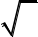 геометрии.Сравнение иррациональных чисел.Множество действительных чисел.Тождественные преобразованияЧисловые и буквенные выраженияВыражение с переменной. Значение выражения. Подстановка выражений вместо переменных.Целые выраженияСтепень с натуральным показателем и её свойства. Преобразования выражений, содержащих степени с натуральным показателем.Одночлен, многочлен. Действия с одночленами и многочленами (сложение, вычитание, умножение). Формулы сокращённого умножения: разность квадратов, квадрат суммы и разности.Разложение многочлена на множители: вынесение общего множителя за скобки, группировка, применение формул сокращённого умножения. Квадратный трёхчлен, разложение квадратного трёхчлена на множители.Дробно-рациональные выраженияСтепень  с  целым  показателем.  Преобразование  дробно-линейных  выражений:сложение, умножение, деление. Алгебраическая дробь.Допустимые значения переменныхдробно-рациональных выражениях. Сокращение алгебраических дробей. Приведение алгебраических дробей к общему знаменателю. Действия с алгебраическими дробями: сложение, вычитание, умножение, деление, возведение в степень.Преобразование выражений, содержащих знак модуля.Квадратные корниАрифметический квадратный корень. Преобразование выражений, содержащих квадратные корни: умножение, деление, вынесение множителя из-под знака корня,внесение множителя под знак корня.Уравнения и неравенства РавенстваЧисловое равенство. Свойства числовых равенств. Равенство с переменной.УравненияПонятие уравнения и корня уравнения. Представление о равносильности уравнений. Область определения уравнения (область допустимых значений переменной).Линейное уравнение и его корниРешение линейных уравнений. Линейное уравнение с параметром. Количество корней линейного уравнения. Решение линейных уравнений с параметром.Квадратное уравнение и его корниКвадратные уравнения. Неполные квадратные уравнения. Дискриминант квадратного уравнения. Формула корней квадратного уравнения. Теорема Виета. Теорема, обратная теореме Виета. Решение квадратных уравнений:использование формулы для нахождения корней, графический метод решения, разложение на множители, подбор корней с использованием теоремы Виета. Количество корней230квадратного уравнения в зависимости от его дискриминанта. Биквадратные уравнения.Уравнения, сводимые к линейным и квадратным. Квадратные уравнения с параметром.Дробно-рациональные уравненияРешение простейших дробно-линейных уравнений. Решение дробно-рациональных уравнений.Методы решения уравнений: методы равносильных преобразований, метод замены переменной, графический метод. Использование свойств функций при решении уравнений.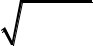 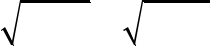 Системы уравнений=a, f	x	= g	x.Уравнение с двумя переменными. Линейное уравнение с двумя переменными.Прямая как графическая интерпретация линейного уравнения с двумя переменными.Понятие системы уравнений. Решение системы уравнений.Методы	решения	систем	линейных	уравнений	с	двумя	переменными:графический метод, метод сложения, метод подстановки.Системы линейных уравнений с параметром.НеравенстваЧисловые неравенства. Свойства числовых неравенств. Проверка справедливости неравенств при заданных значениях переменных.Неравенство с переменной. Строгие и нестрогие неравенства. Область определения неравенства (область допустимых значений переменной).Решение линейных неравенств.Квадратное неравенство и его решения. Решение квадратных неравенств: использование свойств и графика квадратичной функции, метод интервалов. Запись решения квадратного неравенства.Решение целых и дробно-рациональных неравенств методом интервалов.Системы неравенствСистемы неравенств с одной переменной. Решение систем неравенств с одной переменной: линейных, квадратных. Изображение решения системы неравенств на числовой прямой. Запись решения системы неравенств.ФункцииПонятие функцииДекартовы координаты на плоскости. Формирование представлений о метапредметном понятии «координаты». Способы задания функций: аналитический, графический, табличный. График функции. Примеры функций, получаемых в процессе исследования различных реальных процессов и решения задач. Значение функции в точке. Свойства функций: область определения, множество значений, нули, промежутки знакопостоянства, чётность/нечётность, промежутки возрастания и убывания, наибольшее и наименьшее значения. Исследование функции по её графику.Представление об асимптотах.Непрерывность функции. Кусочно заданные функции.Линейная функцияСвойства и график линейной функции. Угловой коэффициент прямой. Расположение графика линейной функции в зависимости от её углового коэффициента и231свободного члена. Нахождение коэффициентов линейной функции по заданным условиям: прохождение прямой через две точки с заданными координатами, прохождение прямой через данную точку и параллельной данной прямой.Квадратичная функцияСвойства и график квадратичной функции (парабола). Построение графика квадратичной функции по точкам. Нахождение нулей квадратичной функции, множества значений, промежутков знакопостоянства, промежутков монотонности.Обратная пропорциональность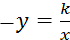 Графики функций. Преобразование графика функции графиков функций вида y = af (kx + b ) + c .y = f (x)для построенияГрафики функций= a +kx + b,=x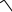 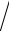 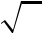 ,=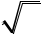 ,y= x .Последовательности и прогрессииЧисловая последовательность. Примеры числовых последовательностей. Бесконечные последовательности. Арифметическая прогрессия и её свойства. Геометрическая прогрессия. Формула общего члена и суммы n первых членов арифметической и геометрической прогрессий.Сходящаяся геометрическая прогрессия.Решение текстовых задачЗадачи на все арифметические действияРешение текстовых задач арифметическим способом. Использование таблиц, схем, чертежей, других средств представления данных при решении задачи.Задачи на движение, работу и покупкиАнализ возможных ситуаций взаимного расположения объектов при их движении, соотношения объёмов выполняемых работ при совместной работе.Задачи на части, доли, процентыРешение задач на нахождение части числа и числа по его части. Решение задач на проценты и доли. Применение пропорций при решении задач.Логические задачиРешение логических задач. Решение логических задач с помощью графов, таблиц.Основные методы решения текстовых задач: арифметический, алгебраический, перебор вариантов. Первичные представления о других методах решения задач (геометрические и графические методы).Статистика и теория вероятностейСтатистикаТабличное и графическое представление данных, столбчатые и круговые диаграммы, графики, применение диаграмм и графиков для описания зависимостей реальных величин, извлечение информации из таблиц, диаграмм и графиков. Описательные статистические показатели числовых наборов: среднее арифметическое, медиана, наибольшее и наименьшее значения. Меры рассеивания: размах, дисперсия и стандартное отклонение.Случайная  изменчивость.  Изменчивость  при  измерениях.	Решающие  правила.Закономерности в изменчивых величинах.Случайные события232Случайные опыты (эксперименты), элементарные случайные события (исходы). Вероятности элементарных событий. События в случайных экспериментах и благоприятствующие элементарные события. Вероятности случайных событий. Опыты с равновозможными элементарными событиями. Классические вероятностные опыты с использованием монет, кубиков. Представление событий с помощью диаграмм Эйлера.Противоположные события, объединение и пересечение событий. Правило сложения вероятностей. Случайный выбор. Представление эксперимента в виде дерева.Независимые события. Умножение вероятностей независимых событий. Последовательные независимые испытания. Представление о независимых событиях в жизни.Элементы комбинаторикиПравило умножения, перестановки, факториал числа. Сочетания и число сочетаний. Формула числа сочетаний. Треугольник Паскаля. Опыты с большим числом равновозможных элементарных событий. Вычисление вероятностей в опытах с применением комбинаторных формул. Испытания Бернулли. Успех и неудача. Вероятности событий в серии испытаний Бернулли.Случайные величиныЗнакомство со случайными величинами на примерах конечных дискретных случайных величин. Распределение вероятностей. Математическое ожидание. Свойства математического ожидания. Понятие о законе больших чисел. Измерение вероятностей. Применение закона больших чисел в социологии, страховании, в здравоохранении, обеспечении безопасности населения в чрезвычайных ситуациях.ГеометрияГеометрические фигурыФигуры в геометрии и в окружающем миреГеометрическая фигура. Формирование представлений о метапредметном понятии «фигура».Точка, линия, отрезок, прямая, луч, ломаная, плоскость, угол, биссектриса угла и её свойства, виды углов, многоугольники, круг.Осевая симметрия геометрических фигур. Центральная симметрия геометрических фигур.МногоугольникиМногоугольник,	его	элементы	и	его	свойства.	Распознавание	некоторыхмногоугольников. Выпуклые и невыпуклые многоугольники. Правильные многоугольники.Треугольники. Высота, медиана, биссектриса, средняя линия треугольника. Равнобедренный треугольник, его свойства и признаки. Равносторонний треугольник. Прямоугольный, остроугольный, тупоугольный треугольники. Внешние углы треугольника. Неравенство треугольника.Четырёхугольники. Параллелограмм, ромб, прямоугольник, квадрат, трапеция, равнобедренная трапеция. Свойства и признаки параллелограмма, ромба, прямоугольника, квадрата.Окружность, круг233Окружность, круг, их элементы и свойства; центральные и вписанные углы. Касательная и секущая к окружности, их свойства. Вписанные и описанные окружности для треугольников, четырёхугольников, правильных многоугольников.Геометрические фигуры в пространстве (объёмные тела)Многогранник и его элементы. Названия многогранников с разным положением и количеством граней. Первичные представления о пирамиде, параллелепипеде, призме, сфере, шаре, цилиндре, конусе, их элементах и простейших свойствах.ОтношенияРавенство фигурСвойства равных треугольников. Признаки равенства треугольников.Параллельность прямыхПризнаки и свойства параллельных прямых. Аксиома параллельности Евклида.Теорема Фалеса.Перпендикулярные прямыеПрямой угол. Перпендикуляр к прямой. Наклонная, проекция. Серединный перпендикуляр к отрезку. Свойства и признаки перпендикулярности.ПодобиеПропорциональные отрезки, подобие фигур. Подобные треугольники. Признаки подобия.Взаимное расположение прямой и окружности, двух окружностей.Измерения и вычисленияВеличиныПонятие	величины.	Длина.	Измерение	длины.	Единицы	измерения	длины.Величина угла. Градусная мера угла.Понятие	о	площади	плоской	фигуры	и	её	свойствах.	Измерение	площадей.Единицы измерения площади.Представление об объёме и его свойствах. Измерение объёма. Единицы измерения объёмов.Измерения и вычисленияИнструменты для измерений и построений; измерение и вычисление углов, длин (расстояний), площадей. Тригонометрические функции острого угла в прямоугольном треугольнике Тригонометрические функции тупого угла. Вычисление элементов треугольников с использованием тригонометрических соотношений. Формулы площади треугольника, параллелограмма и его частных видов, формулы длины окружности и площади круга. Сравнение и вычисление площадей. Теорема Пифагора. Теорема синусов. Теорема косинусов.РасстоянияРасстояние между точками. Расстояние от точки до прямой. Расстояние между фигурами.Геометрические построенияГеометрические построения для иллюстрации свойств геометрических фигур. Инструменты для построений: циркуль, линейка, угольник. Простейшиепостроения циркулем и линейкой: построение биссектрисы угла, перпендикуляра к прямой, угла, равного данному,234Построение треугольников по трём сторонам, двум сторонам и углу между ними, стороне и двум прилежащим к ней углам.Деление отрезка в данном отношении.Геометрические преобразованияПреобразованияПонятие преобразования. Представление о метапредметном понятии «преобразование». Подобие.ДвиженияОсевая и центральная симметрия, поворот и параллельный перенос.Комбинации движений на плоскости и их свойства.Векторы и координаты на плоскостиВекторыПонятие вектора, действия над векторами, использование векторов в физике, разложение вектора на составляющие, скалярное произведение.КоординатыОсновные	понятия,	координаты	вектора,	расстояние	между	точками.Координаты середины отрезка. Уравнения фигур.Применение  векторов  и  координат  для  решения  простейших  геометрическихзадач.История математикиВозникновение математики как науки, этапы её развития. Основные разделы математики. Выдающиеся математики и их вклад в развитие науки.Бесконечность множества простых чисел. Числа и длины отрезков. Рациональные числа. Потребность в иррациональных числах. Школа ПифагораЗарождение алгебры в недрах арифметики. Ал-Хорезми. Рождение буквенной символики. П.Ферма, Ф. Виет, Р. Декарт. История вопроса о нахождении формул корней алгебраических уравнений степеней, больших четырёх. Н. Тарталья, Дж. Кардано, Н.Х. Абель, Э.Галуа.Появление метода координат, позволяющего переводить геометрические объекты на язык алгебры. Появление графиков функций. Р. Декарт, П. Ферма. Примеры различных систем координат.Задача Леонардо Пизанского (Фибоначчи) о кроликах, числа Фибоначчи. Задача о шахматной доске. Сходимость геометрической прогрессии.Истоки теории вероятностей: страховое дело, азартные игры. П. Ферма, Б.Паскаль, Я. Бернулли, А.Н.Колмогоров.От земледелия к геометрии. Пифагор и его школа. Фалес, Архимед. Платон и Аристотель. Построение правильных многоугольников. Триссекция угла. Квадратура круга. Удвоение куба. История числа π. Золотое сечение. «Начала» Евклида. Л Эйлер, Н.И.Лобачевский. История пятого постулата.Геометрия и искусство. Геометрические закономерности окружающего мира. Астрономия и геометрия. Что и как узнали Анаксагор, Эратосфен и Аристарх оразмерах Луны, Земли и Солнца. Расстояния от Земли до Луны и Солнца. Измерение расстояния от Земли до Марса.Роль российских учёных в развитии математики: Л.Эйлер. Н.И.Лобачевский, П.Л.Чебышев, С. Ковалевская, А.Н.Колмогоров.235Математика в развитии России: Петр I, школа математических и навигацких наук, развитие российского флота, А.Н.Крылов. Космическая программа и М.В.Келдыш.Содержание курса математики в 7-9 классах (углублённый уровень)АлгебраЧислаРациональные числаСравнение рациональных чисел. Действия с рациональными числами. Конечные и бесконечные десятичные дроби. Представление рационального числа в виде десятичной дроби.Иррациональные числаПонятие иррационального числа. Распознавание иррациональных чисел. Действияиррациональными числами. Свойства действий с иррациональными числами. Сравнение иррациональных чисел. Множество действительных чисел.Представления о расширениях числовых множеств.Тождественные преобразования Числовые и буквенные выраженияВыражение с переменной. Значение выражения. Подстановка выражений вместо переменных.Законы арифметических действий. Преобразования числовых выражений, содержащих степени с натуральным и целым показателем.МногочленыОдночлен, степень одночлена. Действия с одночленами. Многочлен, степень многочлена. Значения многочлена. Действия с многочленами: сложение, вычитание, умножение, деление. Преобразование целого выражения в многочлен. Формулы сокращённого умножения: разность квадратов, квадрат суммы и разности. Формулы преобразования суммы и разности кубов, куб суммы и разности. Разложение многочленов на множители: вынесение общего множителя за скобки, группировка, использование формул сокращённого умножения. Многочлены с одной переменной. Стандартный вид многочлена с одной переменной.Квадратный трёхчлен. Корни квадратного трёхчлена. Разложение на множители квадратного трёхчлена. Теорема Виета. Теорема, обратная теореме Виета. Выделение полного квадрата. Разложение на множители способом выделения полного квадрата.Понятие тождестваТождественное преобразование. Представление о тождестве на множестве.Дробно-рациональные выраженияАлгебраическая дробь. Преобразования выражений, содержащих степени с целым показателем. Допустимые значения переменных в дробно-рациональных выражениях. Сокращение алгебраических дробей. Приведение алгебраических дробей к общему знаменателю. Действия с алгебраическими дробями: сложение, умножение, деление.Преобразование выражений, содержащих знак модуля.Иррациональные выраженияАрифметический квадратный корень. Допустимые значения переменных в выражениях, содержащих арифметические квадратные корни. Преобразование выражений, содержащих квадратные корни.236Корни n-ых степеней. Допустимые значения переменных в выражениях, содержащих корни n-ых степеней. Преобразование выражений, содержащих корни n-ых степеней.Степень с рациональным показателем. Преобразование выражений, содержащих степень с рациональным показателем.УравненияРавенстваЧисловое равенство. Свойства числовых равенств. Равенство с переменной.УравненияПонятие уравнения и корня уравнения. Представление о равносильности уравнений и уравнениях-следствиях.Представление о равносильности на множестве. Равносильные преобразования уравнений.Методы решения уравненийМетоды равносильных преобразований, метод замены переменной, графический метод. Использование свойств функций при решении уравнений, использование теоремы Виета для уравнений степени выше 2.Линейное уравнение и его корниРешение	линейных	уравнений.	Количество	корней	линейного	уравнения.Линейное уравнение с параметром.Квадратное уравнение и его корниДискриминант квадратного уравнения. Формула корней квадратного уравнения. Количество действительных корней квадратного уравнения. Решение квадратных уравнений: графический метод решения, использование формулы для нахождения корней, разложение на множители, подбор корней с использованием теоремы Виета. Биквадратные уравнения. Уравнения, сводимые к линейным и квадратным. Квадратное уравнение с параметром. Решение простейших квадратных уравнений с параметрами. Решение некоторых типов уравнений 3 и 4 степени.Дробно-рациональные уравненияРешение дробно-рациональных уравнений.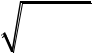 Простейшие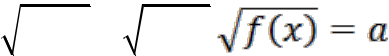  f	x	= g  x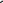 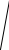 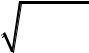 иррациональные	уравнения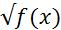 и	их	решение.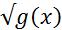 Решение	иррациональныхСистемы уравненийУравнение с двумя переменными. Решение уравнений в целых числах. Линейное уравнение с двумя переменными. Графическая интерпретация линейного уравнения с двумя переменными.Представление о графической интерпретации произвольного уравнения с двумя переменными: линии на плоскости.Понятие системы уравнений. Решение систем уравнений.Представление о равносильности систем уравнений.237Методы решения систем линейных уравнений с двумя переменными графический метод, метод сложения, метод подстановки. Количество решений системы линейных уравнений. Система линейных уравнений с параметром.Системы нелинейных уравнений. Методы решения систем нелинейных уравнений. Метод деления, метод замены переменных. Однородные системы.НеравенстваЧисловые неравенства. Свойства числовых неравенств. Проверка справедливости неравенств при заданных значениях переменных.Неравенство с переменной. Строгие и нестрогие неравенства. Доказательство неравенств. Неравенства о средних для двух чисел.Понятие о решении неравенства. Множество решений неравенства.Представление о равносильности неравенств.Линейное неравенство и множества его решений. Решение линейных неравенств.Линейное неравенство с параметром.Квадратное неравенство и его решения. Решение квадратных неравенств: использование свойств и графика квадратичной функции, метод интервалов. Запись решения квадратного неравенства.Квадратное неравенство с параметром и его решение.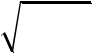 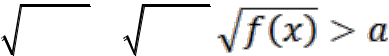 Обобщённый метод интервалов для решения неравенств.Системы неравенствa; f	xa;Системы неравенств с одной переменной. Решение систем неравенств с одной переменной: линейных, квадратных, дробно-рациональных, иррациональных. Изображение решения системы неравенств на числовой прямой. Запись решения системы неравенств.Неравенство с двумя переменными. Представление о решении линейного неравенства с двумя переменными. Графическая интерпретация неравенства с двумя переменными. Графический метод решения систем неравенств с двумя переменными.ФункцииПонятие зависимостиПрямоугольная система координат. Формирование представлений о метапредметном понятии «координаты». График зависимости.ФункцияСпособы задания функций: аналитический, графический, табличный. График функции. Примеры функций, получаемых в процессе исследования различных процессоврешения задач. Значение функции в точке. Свойства функций: область определения, множество значений, нули, промежутки знакопостоянства, чётность/нечётность, возрастание и убывание, промежутки монотонности, наибольшее и наименьшее значение, периодичность. Исследование функции по её графику.Линейная функцияСвойства, график. Угловой коэффициент прямой. Расположение графика линейной функции в зависимости от её коэффициентов.Квадратичная функция238Свойства. Парабола. Построение графика квадратичной функции. Положение графика квадратичной функции в зависимости от её коэффициентов. Использование свойств квадратичной функции для решения задач.Обратная пропорциональностьСвойства функции=k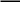 x. Гипербола. Представление об асимптотах.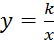 Степенная функция с показателем3Свойства. Кубическая парабола.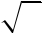 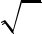 Функции y = x ,	y = 3x ,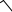 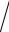 y= x .Их свойства и графики. Степенная функция споказателем степени больше 3.Преобразование графиков функций: параллельный перенос, симметрия, растяжение/сжатие, отражение.Представление о взаимно обратных функциях.Непрерывность функции и точки разрыва функций. Кусочно заданные функции.Последовательности и прогрессииЧисловая последовательность. Примеры. Бесконечные последовательности. Арифметическая прогрессия и её свойства. Геометрическая прогрессия. Суммирование первых членов арифметической и геометрической прогрессий. Сходящаяся геометрическая прогрессия. Сумма сходящейся геометрической прогрессии. Гармонический ряд. Расходимость гармонического ряда.Метод математической индукции, его применение для вывода формул, доказательства равенств и неравенств, решения задач на делимость.Решение текстовых задачЗадачи на все арифметические действияРешение текстовых задач арифметическим способом. Использование таблиц, схем, чертежей, других средств представления данных при решении задачи.Решение задач на движение, работу, покупкиАнализ возможных ситуаций взаимного расположения объектов при их движении, соотношения объёмов выполняемых работ при совместной работе.Решение задач на нахождение части числа и числа по его частиРешение задач на проценты, доли, применение пропорций при решении задач.Логические задачиРешение логических задач. Решение логических задач с помощью графов, таблиц.Основные методы решения задачАрифметический, алгебраический, перебор вариантов. Первичные представлениядругих методах решения задач (геометрические и графические методы).Статистика и теория вероятностейСтатистикаТабличное и графическое представление данных, столбчатые и круговые диаграммы, извлечение нужной информации. Диаграммы рассеивания. Описательные статистические показатели: среднее арифметическое, медиана, наибольшее и наименьшее значения числового набора. Отклонение. Случайные выбросы. Меры рассеивания: размах, дисперсия и стандартное отклонение. Свойства среднего арифметического и дисперсии. Случайная изменчивость. Изменчивость при измерениях. Решающие правила. Закономерности в изменчивых величинах.239Случайные опыты и случайные событияСлучайные опыты (эксперименты), элементарные случайные события (исходы). Вероятности элементарных событий. События в случайных экспериментах и благоприятствующие элементарные события. Вероятности случайных событий. Опыты с равновозможными элементарными событиями. Классические вероятностные опыты с использованием монет, кубиков. Представление событий с помощью диаграмм Эйлера. Противоположные события, объединение и пересечение событий. Правило сложения вероятностей. Случайный выбор. Независимые события. Последовательные независимые испытания. Представление эксперимента в виде дерева, умножение вероятностей. Испытания до первого успеха. Условная вероятность. Формула полной вероятности.Элементы комбинаторики и испытания БернуллиПравило умножения, перестановки, факториал. Сочетания и число сочетаний. Треугольник Паскаля и бином Ньютона. Опыты с большим числом равновозможных элементарных событий. Вычисление вероятностей в опытах с применением элементов комбинаторики. Испытания Бернулли. Успех и неудача. Вероятности событий в серии испытаний Бернулли.Геометрическая вероятностьСлучайный выбор точки из фигуры на плоскости, отрезка и дуги окружности.Случайный выбор числа из числового отрезка.Случайные величиныДискретная случайная величина и распределение вероятностей. Равномерное дискретное распределение. Геометрическое распределение вероятностей. Распределение Бернулли. Биномиальное распределение. Независимые случайные величины. Сложение, умножение случайных величин. Математическое ожидание и его свойства. Дисперсия и стандартное отклонение случайной величины; свойства дисперсии. Дисперсия числа успехов в серии испытаний Бернулли. Понятие о законе больших чисел. Измерение вероятностей и точность измерения. Применение закона больших чисел в социологии, страховании, в здравоохранении, обеспечении безопасности населения в чрезвычайных ситуациях.ГеометрияГеометрические фигурыФигуры в геометрии и в окружающем миреГеометрическая фигура. Внутренняя, внешняя области фигуры, граница. Линии и области на плоскости. Выпуклая и невыпуклая фигуры. Плоская и неплоская фигуры.Выделение свойств объектов. Формирование представлений о метапредметном понятии «фигура». Точка, отрезок, прямая, луч, ломаная, плоскость, угол, биссектриса угла и её свойства, виды углов, многоугольники, окружность и круг.Осевая симметрия геометрических фигур. Центральная симметрия геометрических фигур.МногоугольникиМногоугольник,	его	элементы	и	его	свойства.	Правильные	многоугольники.Выпуклые и невыпуклые многоугольники. Сумма углов выпуклого многоугольника.Треугольник. Сумма углов треугольника. Равнобедренный треугольник, свойствапризнаки. Равносторонний треугольник. Медианы, биссектрисы, высоты треугольников. Замечательные точки в треугольнике. Неравенство треугольника.240Четырёхугольники. Параллелограмм, ромб, прямоугольник, квадрат, трапеция. Свойства и признаки параллелограмма, ромба, прямоугольника, квадрата. Теорема Вариньона.Окружность, кругИх элементы и свойства. Хорды и секущие, их свойства. Касательные и их свойства. Центральные и вписанные углы. Вписанные и описанные окружности для треугольников. Вписанные и описанные окружности для четырёхугольников. Вневписанные окружности. Радикальная ось.Фигуры в пространстве (объемные тела)Многогранник и его элементы. Названия многогранников с разным положением и количеством граней. Первичные представления о пирамидах, параллелепипедах, призмах, сфере, шаре, цилиндре, конусе, их элементах и простейших свойствах.ОтношенияРавенство фигурСвойства и признаки равенства треугольников. Дополнительные признаки равенства треугольников. Признаки равенства параллелограммов.Параллельность прямыхПризнаки и свойства параллельных прямых. Аксиома параллельности Евклида.Первичные представления о неевклидовых геометриях. Теорема Фалеса.Перпендикулярные прямыеПрямой угол. Перпендикуляр к прямой. Серединный перпендикуляр к отрезку.Свойства и признаки перпендикулярности прямых. Наклонные, проекции, их свойства.ПодобиеПропорциональные отрезки, подобие фигур. Подобные треугольники. Признаки подобия треугольников. Отношение площадей подобных фигур.Взаимное расположениепрямой и окружности, двух окружностей.Измерения и вычисленияВеличиныПонятие величины. Длина. Измерение длины. Единцы измерения длины. Величина угла. Градусная мера угла. Синус, косинус и тангенс острого углапрямоугольного треугольника.Понятие	о	площади	плоской	фигуры	и	её	свойствах.	Измерение	площадей.Единицы измерения площади.Представление об объёме пространственной фигуры и его свойствах. Измерение объёма. Единицы измерения объёмов.Измерения и вычисленияИнструменты для измерений и построений; измерение и вычисление углов, длин (расстояний), площадей, вычисление элементов треугольников с использованием тригонометрических соотношений. Площади. Формулы площади треугольника, параллелограмма и его частных видов, трапеции, формула Герона, формула площади выпуклого четырёхугольника, формулы длины окружности и площади круга. Площадь кругового сектора, кругового сегмента. Площадь правильного многоугольника.Теорема Пифагора. Пифагоровы тройки. Тригонометрические соотношения в прямоугольном треугольнике. Тригонометрические функции тупого угла.Теорема косинусов. Теорема синусов.241Решение треугольников. Вычисление углов. Вычисление высоты, медианы и биссектрисы треугольника. Ортотреугольник. Теорема Птолемея. Теорема Менелая. Теорема Чевы.РасстоянияРасстояние между точками. Расстояние от точки до прямой. Расстояние между фигурами.Равновеликие и равносоставленные фигуры.Свойства (аксиомы) длины отрезка, величины угла, площади и объёма фигуры.Геометрические построенияГеометрические построения для иллюстрации свойств геометрических фигур.Инструменты для построений. Циркуль, линейка.Простейшие построения циркулем и линейкой: построение биссектрисы угла, перпендикуляра к прямой, угла, равного данному.Построение треугольников по трём сторонам, двум сторонам и углу между ними, стороне и двум прилежащим к ней углам, по другим элементам.Деление отрезка в данном отношении.Основные методы решения задач на построение (метод геометрических мест точек, метод параллельного переноса, метод симметрии, метод подобия).Этапы решения задач на построение.Геометрические преобразованияПреобразованияПредставление о межпредметном понятии «преобразование». Преобразования в математике (в арифметике, алгебре, геометрические преобразования).ДвиженияОсевая и центральная симметрии, поворот и параллельный перенос. Комбинации движений на плоскости и их свойства.Подобие как преобразованиеГомотетия. Геометрические преобразования как средство доказательства утверждений и решения задач.Векторы и координаты на плоскостиВекторыПонятие вектора, действия над векторами, коллинеарные векторы, векторный базис, разложение вектора по базисным векторам. Единственность разложения векторов по базису, скалярное произведение и его свойства, использование векторов в физике.КоординатыОсновные понятия, координаты вектора, расстояние между точками. Координаты середины отрезка. Уравнения фигур.Применение векторов и координат для решения геометрических задач.Аффинная система координат. Радиус-векторы точек. Центроид системы точек.История математикиВозникновение математики как науки, этапы её развития. Основные разделы математики. Выдающиеся математики и их вклад в развитие науки.Бесконечность множества простых чисел. Числа и длины отрезков. Рациональные числа. Потребность в иррациональных числах. Школа Пифагора242Зарождение алгебры в недрах арифметики. Ал-Хорезми. Рождение буквенной символики. П.Ферма, Ф. Виет, Р. Декарт. История вопроса о нахождении формул корней алгебраических уравнений степеней, больших четырёх. Н. Тарталья, Дж. Кардано, Н.Х. Абель, Э.Галуа.Появление метода координат, позволяющего переводить геометрические объекты на язык алгебры. Появление графиков функций. Р. Декарт, П. Ферма. Примеры различных координат.Задача Леонардо Пизанского (Фибоначчи) о кроликах, числа Фибоначчи. Задача о шахматной доске. Сходимость геометрической прогрессии.Истоки теории вероятностей: страховое дело, азартные игры. П. Ферма, Б.Паскаль, Я. Бернулли, А.Н.Колмогоров.От земледелия к геометрии. Пифагор и его школа. Фалес, Архимед. Платон и Аристотель. Построение правильных многоугольников. Триссекция угла. Квадратура круга. Удвоение куба. История числа π. Золотое сечение. «Начала» Евклида. Л Эйлер, Н.И.Лобачевский. История пятого постулата.Геометрия и искусство. Геометрические закономерности окружающего мира. Астрономия и геометрия. Что и как узнали Анаксагор, Эратосфен и Аристарх оразмерах Луны, Земли и Солнца. Расстояния от Земли до Луны и Солнца. Измерение расстояния от Земли до Марса.Роль российских учёных в развитии математики: Л.Эйлер. Н.И.Лобачевский, П.Л.Чебышев, С. Ковалевская, А.Н.Колмогоров.Математика в развитии России: Петр I, школа математических и навигацких наук, развитие российского флота, А.Н.Крылов. Космическая программа и М.В.Келдыш.2.2.2.10. ИнформатикаПри реализации программы учебного предмета «Информатика» у учащихся формируется информационная и алгоритмическая культура; умения формализации и структурирования информации, способ представления данных в соответствии с поставленной задачей - таблицы, схемы, графики, диаграммы, с использованием соответствующих программных средств обработки данных; представления о компьютере как универсальном устройстве обработки информации; представления об основных изучаемых понятиях: информация, алгоритм, модель - и их свойствах;развивается алгоритмическое мышление, необходимое для профессиональной деятельности в современном обществе; формируютсяпредставления о том, как понятия и конструкции информатики применяются в реальном мире, о роли информационных технологий и роботизированных устройств в жизни людей, промышленности и научных исследованиях; навыков и умений безопасного и целесообразного поведения при работекомпьютерными программами и в сети Интернет, умения соблюдать нормы информационной этики и права.ВведениеИнформация и информационные процессыИнформация – одно из основных обобщающих понятий современной науки.243Различные аспекты слова «информация»: информация как данные, которые могут быть обработаны автоматизированной системой и информация как сведения, предназначенные для восприятия человеком.Примеры данных: тексты, числа. Дискретность данных. Анализ данных. Возможность описания непрерывных объектов и процессов с помощью дискретных данных.Информационные процессы – процессы, связанные с хранением, преобразованием и передачей данных.Компьютер – универсальное устройство обработки данныхАрхитектура	компьютера:	процессор,	оперативная	память,	внешняяэнергонезависимая память, устройства ввода-вывода; их количественные характеристики.Компьютеры, встроенные в технические устройства и производственные комплексы. Роботизированные производства, аддитивные технологии (3D-принтеры).Программное обеспечение компьютера.Носители информации, используемые в ИКТ. История и перспективы развития. Представление об объемах данных и скоростях доступа, характерных для различных видов носителей. Носители информации в живой природе.История и тенденции развития компьютеров, улучшение характеристик компьютеров. Суперкомпьютеры.Физические ограничения на значения характеристик компьютеров.Параллельные вычисления.Техника безопасности и правила работы на компьютере.Математические основы информатикиТексты и кодированиеСимвол. Алфавит – конечное множество символов. Текст – конечная последовательность символов данного алфавита. Количество различных текстов данной длины в данном алфавите.Разнообразие языков и алфавитов. Естественные и формальные языки. Алфавит текстов на русском языке.Кодирование символов одного алфавита с помощью кодовых слов в другом алфавите; кодовая таблица, декодирование.Двоичный алфавит. Представление данных в компьютере как текстов в двоичном алфавите.Двоичные коды с фиксированной длиной кодового слова. Разрядность кода – длина кодового слова. Примеры двоичных кодов с разрядностью 8, 16, 32.Единицы	измерения	длины	двоичных	текстов:	бит,	байт,	Килобайт	и	т.	д.Количество информации, содержащееся в сообщении.Подход А.Н.Колмогорова к определению количества информации.Зависимость количества кодовых комбинаций от разрядности кода. Код ASCII. Кодировки кириллицы. Примеры кодирования букв национальных алфавитов. Представление о стандарте Unicode. Таблицы кодировки с алфавитом, отличным от двоичного.Искажение	информации	при	передаче.	Коды,	исправляющие	ошибки.Возможность однозначного декодирования для кодов с различной длиной кодовых слов.244ДискретизацияИзмерение и дискретизация. Общее представление о цифровом представлении аудиовизуальных и других непрерывных данных.Кодирование цвета. Цветовые модели. Модели RGB и CMYK. Модели HSB и CMY. Глубина кодирования. Знакомство с растровой и векторной графикой.Кодирование звука. Разрядность и частота записи. Количество каналов записи. Оценка количественных параметров, связанных с представлением и хранениемизображений и звуковых файлов.Системы счисленияПозиционные и непозиционные системы счисления. Примеры представления чисел в позиционных системах счисления.Основание системы счисления. Алфавит (множество цифр) системы счисления. Количество цифр, используемых в системе счисления с заданным основанием. Краткая и развернутая формы записи чисел в позиционных системах счисления.Двоичная система счисления, запись целых чисел в пределах от 0 до 1024. Перевод натуральных чисел из десятичной системы счисления в двоичную и из двоичной в десятичную.Восьмеричная и шестнадцатеричная системы счисления. Перевод натуральных чисел из десятичной системы счисления в восьмеричную, шестнадцатеричную и обратно.Перевод натуральных чисел из двоичной системы счисления в восьмеричную и шестнадцатеричную и обратно.Арифметические действия в системах счисления.Элементы комбинаторики, теории множеств и математической логики Расчет количества вариантов: формулы перемножения и сложения количествавариантов. Количество текстов данной длины в данном алфавите.Множество. Определение количества элементов во множествах, полученных из двух или трех базовых множеств с помощью операций объединения, пересечения и дополнения.Высказывания. Простые и сложные высказывания. Диаграммы Эйлера-Венна. Логические значения высказываний. Логические выражения. Логические операции: «и» (конъюнкция, логическое умножение), «или» (дизъюнкция, логическое сложение), «не» (логическое отрицание). Правила записи логических выражений. Приоритеты логических операций.Таблицы истинности. Построение таблиц истинности для логических выражений.Логические операции следования (импликация) и равносильности (эквивалентность). Свойства логических операций. Законы алгебры логики. Использование таблиц истинности для доказательства законов алгебры логики. Логические элементы. Схемы логических элементов и их физическая (электронная) реализация. Знакомство с логическими основами компьютера.Списки, графы, деревьяСписок. Первый элемент, последний элемент, предыдущий элемент, следующий элемент. Вставка, удаление и замена элемента.Граф.  Вершина,  ребро,  путь.  Ориентированные  и  неориентированные  графы.Начальная вершина (источник) и конечная вершина (сток) в ориентированном графе.245Длина (вес) ребра и пути. Понятие минимального пути. Матрица смежности графа (с длинами ребер).Дерево. Корень, лист, вершина (узел). Предшествующая вершина, последующие вершины. Поддерево. Высота дерева. Бинарное дерево. Генеалогическое дерево.Алгоритмы и элементы программирования Исполнители и алгоритмы. Управление исполнителямиИсполнители. Состояния, возможные обстановки и система команд исполнителя; команды-приказы и команды-запросы; отказ исполнителя. Необходимость формального описания исполнителя. Ручное управление исполнителем.Алгоритм как план управления исполнителем (исполнителями). Алгоритмический язык (язык программирования) – формальный язык для записи алгоритмов. Программа – запись алгоритма на конкретном алгоритмическом языке. Компьютер – автоматическое устройство, способное управлять по заранее составленной программе исполнителями, выполняющими команды. Программное управление исполнителем. Программное управление самодвижущимся роботом.Словесное описание алгоритмов. Описание алгоритма с помощью блок-схем. Отличие словесного описания алгоритма, от описания на формальном алгоритмическом языке.Системы программирования. Средства создания и выполнения программ. Понятие об этапах разработки программ и приемах отладки программ. Управление. Сигнал. Обратная связь. Примеры: компьютер и управляемый имисполнитель (в том числе робот); компьютер, получающий сигналы от цифровых датчиков в ходе наблюдений и экспериментов, и управляющий реальными (в том числе движущимися) устройствами.Алгоритмические конструкцииКонструкция	«следование».	Линейный	алгоритм.	Ограниченность	линейныхалгоритмов: невозможность предусмотреть зависимость последовательности выполняемых действий от исходных данных.Конструкция «ветвление». Условный оператор: полная и неполная формы.Выполнение	и невыполнения условия (истинность и ложность высказывания).Простые и составные условия. Запись составных условий.Конструкция «повторения»: циклы с заданным числом повторений, с условием выполнения, с переменной цикла. Проверка условия выполнения цикла до начала выполнения тела цикла и после выполнения тела цикла: постусловие и предусловие цикла. Инвариант цикла.Запись алгоритмических конструкций в выбранном языке программирования. Примеры записи команд ветвления и повторения и других конструкций вразличных алгоритмических языках.Разработка алгоритмов и программОператор присваивания. Представление о структурах данных.Константы и переменные. Переменная: имя и значение. Типы переменных: целые, вещественные, символьные, строковые, логические. Табличные величины (массивы). Одномерные массивы. Двумерные массивы.Примеры задач обработки данных:246нахождение минимального и максимального числа из двух,трех, четырех данных чисел;нахождение всех корней заданного квадратного уравнения;заполнение числового массива в соответствии с формулой или путем вводачисел;нахождение суммы элементов данной конечной числовой последовательности или массива;нахождение минимального (максимального) элемента массива.Знакомство с алгоритмами решения этих задач. Реализации этих алгоритмов в выбранной среде программирования.Составление алгоритмов и программ по управлению исполнителями Робот, Черепашка, Чертежник и др.Знакомство с постановками более сложных задач обработки данных и алгоритмами их решения: сортировка массива, выполнение поэлементных операций с массивами; обработка целых чисел, представленных записями в десятичной и двоичной системах счисления, нахождение наибольшего общего делителя (алгоритм Евклида).Понятие об этапах разработки программ: составление требований к программе, выбор алгоритма и его реализация в виде программы на выбранном алгоритмическом языке, отладка программы с помощью выбранной системы программирования, тестирование.Простейшие приемы диалоговой отладки программ (выбор точки останова, пошаговое выполнение, просмотр значений величин, отладочный вывод).Знакомство с документированием программ. Составление описание программы по образцу.Анализ алгоритмовСложность вычисления: количество выполненных операций, размер используемой памяти; их зависимость от размера исходных данных. Примеры коротких программ, выполняющих много шагов по обработке небольшого объема данных; примеры коротких программ, выполняющих обработку большого объема данных.Определение возможных результатов работы алгоритма при данном множестве входных данных; определение возможных входных данных, приводящих к данному результату. Примеры описания объектов и процессов с помощью набора числовых характеристик, а также зависимостей между этими характеристиками, выражаемыми с помощью формул.РобототехникаРобототехника – наука о разработке и использовании автоматизированных технических систем. Автономные роботы и автоматизированные комплексы. Микроконтроллер. Сигнал. Обратная связь: получение сигналов от цифровых датчиков (касания, расстояния, света, звука и др.Примеры роботизированных систем (система управления движением в транспортной системе, сварочная линия автозавода, автоматизированное управление отопления дома, автономная система управления транспортным средством и т.п.).Автономные	движущиеся	роботы.	Исполнительные	устройства,	датчики.Система  команд  робота.  Конструирование  робота.  Моделирование  робота  парой:247исполнитель команд и устройство управления. Ручное и программное управление роботами.Пример учебной среды разработки программ управления движущимися роботами. Алгоритмы управления движущимися роботами. Реализация алгоритмов "движение до препятствия", "следование вдоль линии" и т.п.Анализ алгоритмов действий роботов. Испытание механизма робота, отладка программы управления роботом Влияние ошибок измерений и вычислений на выполнение алгоритмов управления роботом.Математическое моделированиеПонятие математической модели. Задачи, решаемые с помощью математического (компьютерного) моделирования.Отличие математической модели от натурной модели и от словесного (литературного) описания объекта. Использование компьютеров при работе с математическими моделями.Компьютерные эксперименты.Примеры использования математических (компьютерных) моделей при решении научно-технических задач. Представление о цикле моделирования: построение математической модели, ее программная реализация, проверка на простых примерах (тестирование), проведение компьютерного эксперимента, анализ его результатов, уточнение модели.Использование программных систем и сервисов Файловая системаПринципы построения файловых систем. Каталог (директория). Основные операции при работе с файлами: создание, редактирование, копирование, перемещение, удаление. Типы файлов.Характерные размеры файлов различных типов (страница печатного текста, полный текст романа «Евгений Онегин», минутный видеоклип, полуторачасовой фильм, файл данных космических наблюдений, файл промежуточных данных при математическом моделировании сложных физических процессов и др.).Архивирование и разархивирование.Файловый менеджер.Поиск в файловой системе.Подготовка текстов и демонстрационных материаловТекстовые документы и их структурные элементы (страница, абзац, строка, слово, символ).Текстовый процессор – инструмент создания, редактирования и форматирования текстов. Свойства страницы, абзаца, символа. Стилевое форматирование.Включение в текстовый документ списков, таблиц, и графических объектов. Включение в текстовый документ диаграмм, формул, нумерации страниц, колонтитулов, ссылок и др. История изменений.Проверка правописания, словари.Инструменты ввода текста с использованием сканера, программ распознавания, расшифровки устной речи. Компьютерный перевод.Понятие о системе стандартов по информации, библиотечному и издательскому делу. Деловая переписка, учебная публикация, коллективная работа. Реферат и аннотация.248Подготовка компьютерных презентаций. Включение в презентацию аудиовизуальных объектов.Знакомство с графическими редакторами. Операции редактирования графических объектов: изменение размера, сжатие изображения; обрезка, поворот, отражение, работаобластями (выделение, копирование, заливка цветом), коррекция цвета, яркости и контрастности. Знакомство с обработкой фотографий. Геометрические и стилевые преобразования.Ввод изображений с использованием различных цифровых устройств (цифровых фотоаппаратов и микроскопов, видеокамер, сканеров и т. д.).Средства компьютерного проектирования. Чертежи и работа с ними. Базовые операции: выделение, объединение, геометрические преобразования фрагментов и компонентов. Диаграммы, планы, карты.Электронные (динамические) таблицыЭлектронные (динамические) таблицы. Формулы с использованием абсолютной, относительной и смешанной адресации; преобразование формул при копировании. Выделение диапазона таблицы и упорядочивание (сортировка) его элементов; построение графиков и диаграмм.Базы данных. Поиск информацииБазы данных. Таблица как представление отношения. Поиск данных в готовой базе. Связи между таблицами.Поиск информации в сети Интернет. Средства и методика поиска информации. Построение запросов; браузеры. Компьютерные энциклопедии и словари. Компьютерные карты и другие справочные системы. Поисковые машины.Работа в информационном пространстве. Информационно-коммуникационные технологииКомпьютерные сети. Интернет. Адресация в сети Интернет. Доменная система имен. Сайт. Сетевое хранение данных. Большие данные в природе и технике (геномные данные, результаты физических экспериментов, Интернет-данные, в частности, данные социальных сетей). Технологии их обработки и хранения.Виды деятельности в сети Интернет. Интернет-сервисы: почтовая служба; справочные службы (карты, расписания и т. п.), поисковые службы, службы обновления программного обеспечения и др.Компьютерные вирусы и другие вредоносные программы; защита от них. Приемы, повышающие безопасность работы в сети Интернет. Проблемаподлинности полученной информации. Электронная подпись, сертифицированные сайты и документы. Методы индивидуального и коллективного размещения новой информации в сети Интернет. Взаимодействие на основе компьютерных сетей: электронная почта, чат, форум, телеконференция и др.Гигиенические, эргономические и технические условия эксплуатации средств ИКТ. Экономические, правовые и этические аспекты их использования. Личная информация, средства ее защиты. Организация личного информационного пространства.Основные этапы и тенденции развития ИКТ. Стандарты в сфере информатики и ИКТ. Стандартизация и стандарты в сфере информатики и ИКТ докомпьютерной эры (запись чисел, алфавитов национальных языков и др.) и компьютерной эры (языки программирования, адресация в сети Интернет и др.).2492.2.2.11. ФизикаФизическое образование в основной школе должно обеспечить формирование у обучающихся представлений о научной картине мира – важного ресурса научно-технического прогресса, ознакомление обучающихся с физическими и астрономическими явлениями, основными принципами работы механизмов, высокотехнологичных устройств и приборов, развитие компетенций в решении инженерно-технических и научно-исследовательских задач.Освоение учебного предмета «Физика» направлено на развитие у обучающихся представлений о строении, свойствах, законах существования и движения материи, на освоение обучающимися общих законов и закономерностей природных явлений, создание условий для формирования интеллектуальных, творческих, гражданских, коммуникационных, информационных компетенций. Обучающиеся овладеют научными методами решения различных теоретических и практических задач, умениями формулировать гипотезы, конструировать, проводить эксперименты, оценивать и анализировать полученные результаты, сопоставлять их с объективными реалиями жизни.Учебный предмет «Физика» способствует формированию у обучающихся умений безопасно использовать лабораторное оборудование, проводить естественно-научные исследования и эксперименты, анализировать полученные результаты, представлять и научно аргументировать полученные выводы.Изучение предмета «Физика» в части формирования у обучающихся научного мировоззрения, освоения общенаучных методов (наблюдение, измерение, эксперимент, моделирование), освоения практического применения научных знаний физики в жизни основано на межпредметных связях с предметами: «Математика», «Информатика»,«Химия», «Биология», «География», «Экология», «Основы безопасности жизнедеятельности», «История», «Литература» и др.Физика и физические методы изучения природыФизика – наука о природе. Физические тела и явления. Наблюдение и описание физических явлений. Физический эксперимент. Моделирование явлений и объектов природы.Физические	величины	и	их	измерение.	Точность	и	погрешность	измерений.Международная система единиц.Физические законы и закономерности. Физика и техника. Научный метод познания. Роль физики в формировании естественнонаучной грамотности.Механические явленияМеханическое движение. Материальная точка как модель физического тела.Относительность механического движения. Система отсчета. Физические величины, необходимые для описания движения и взаимосвязь между ними (путь, перемещение, скорость, ускорение, время движения). Равномерное и равноускоренное прямолинейное движение. Равномерное движение по окружности. Первый закон Ньютона и инерция. Масса тела. Плотность вещества. Сила. Единицы силы. Второй закон Ньютона. Третий закон Ньютона. Свободное падение тел. Сила тяжести. Закон всемирного тяготения. Сила упругости. Закон Гука. Вес тела. Невесомость. Связь между силой тяжести и250массой тела. Динамометр. Равнодействующая сила. Сила трения. Трение скольжения.Трение покоя. Трение в природе и технике.Импульс. Закон сохранения импульса. Реактивное движение. Механическая работа. Мощность. Энергия. Потенциальная и кинетическая энергия. Превращение одного вида механической энергии в другой. Закон сохранения полной механической энергии.Простые механизмы. Условия равновесия твердого тела, имеющего закрепленную ось движения. Момент силы. Центр тяжести тела. Рычаг. Равновесие сил на рычаге. Рычаги в технике, быту и природе. Подвижные и неподвижные блоки. Равенство работ при использовании простых механизмов («Золотое правило механики»). Коэффициент полезного действия механизма.Давление твердых тел. Единицы измерения давления. Способы изменения давления. Давление жидкостей и газов Закон Паскаля. Давление жидкости на дно и стенки сосуда. Сообщающиеся сосуды. Вес воздуха. Атмосферное давление. Измерение атмосферного давления. Опыт Торричелли. Барометр-анероид. Атмосферное давление на различных высотах. Гидравлические механизмы (пресс, насос). Давление жидкости и газа на погруженное в них тело. Архимедова сила. Плавание тел и судов Воздухоплавание.Механические	колебания.	Период,	частота,	амплитуда	колебаний.	Резонанс.Механические волны в однородных средах. Длина волны. Звук как механическая волна.Громкость и высота тона звука.Тепловые явленияСтроение вещества. Атомы и молекулы. Тепловое движение атомов и молекул. Диффузия в газах, жидкостях и твердых телах. Броуновское движение. Взаимодействие (притяжение и отталкивание) молекул. Агрегатные состояния вещества. Различие в строении твердых тел, жидкостей и газов.Тепловое равновесие. Температура. Связь температуры со скоростью хаотического движения частиц. Внутренняя энергия. Работа и теплопередача как способы изменения внутренней энергии тела. Теплопроводность. Конвекция. Излучение. Примеры теплопередачи в природе и технике. Количество теплоты. Удельная теплоемкость. Удельная теплота сгорания топлива. Закон сохранения и превращения энергии в механических и тепловых процессах. Плавление и отвердевание кристаллических тел. Удельная теплота плавления. Испарение и конденсация. Поглощение энергии при испарении жидкости и выделение ее при конденсации пара. Кипение. Зависимость температуры кипения от давления. Удельная теплота парообразования и конденсации. Влажность воздуха. Работа газа при расширении. Преобразования энергии в тепловых машинах (паровая турбина, двигатель внутреннего сгорания, реактивный двигатель). КПД тепловой машины. Экологические проблемы использования тепловых машин.Электромагнитные явленияЭлектризация физических тел. Взаимодействие заряженных тел. Два рода электрических зарядов. Делимость электрического заряда. Элементарный электрический заряд. Закон сохранения электрического заряда. Проводники, полупроводники и изоляторы электричества. Электроскоп. Электрическое поле как особый вид материи.251Напряженность электрического поля.Действие электрического поля на электрические заряды. Конденсатор. Энергия электрического поля конденсатора.Электрический ток. Источники электрического тока. Электрическая цепь и ее составные части. Направление и действия электрического тока. Носители электрических зарядов в металлах. Сила тока. Электрическое напряжение. Электрическое сопротивление проводников. Единицы сопротивления.Зависимость силы тока от напряжения. Закон Ома для участка цепи. Удельное сопротивление. Реостаты. Последовательное соединение проводников. Параллельное соединение проводников.Работа электрического поля по перемещению электрических зарядов. Мощность электрического тока. Нагревание проводников электрическим током. Закон Джоуля−Ленца. Электрические нагревательные и осветительные приборы. Короткое замыкание.Магнитное поле. Индукция магнитного поля. Магнитное поле тока. Опыт Эрстеда. Магнитное поле постоянных магнитов. Магнитное поле Земли. Электромагнит. Магнитное поле катушки с током. Применение электромагнитов. Действие магнитного поля на проводник с током и движущуюся заряженную частицу. Сила Ампера и сила Лоренца. Электродвигатель. Явление электромагнитной индукция. Опыты Фарадея.Электромагнитные колебания. Колебательный контур. Электрогенератор. Переменный ток. Трансформатор. Передача электрической энергии на расстояние. Электромагнитные волны и их свойства. Принципы радиосвязи и телевидения. Влияние электромагнитных излучений на живые организмы.Свет – электромагнитные волна. Скорость света. Источники света. Закон прямолинейного распространение света. Закон отражения света. Плоское зеркало. Закон преломления света. Линзы. Фокусное расстояние и оптическая сила линзы. Изображение предмета в зеркале и линзе. Оптические приборы. Глаз как оптическая система. Дисперсия света. Интерференция и дифракция света.Квантовые явленияСтроение атомов. Планетарная модель атома. Квантовый характер поглощения и испускания света атомами. Линейчатые спектры.Опыты Резерфорда.Состав атомного ядра. Протон, нейтрон и электрон. Закон Эйнштейна о пропорциональности массы и энергии. Дефект масс и энергия связи атомных ядер. Радиоактивность. Период полураспада. Альфа-излучение. Бета-излучение. Гамма-излучение. Ядерные реакции. Источники энергии Солнца и звезд. Ядерная энергетика. Экологические проблемы работы атомных электростанций. Дозиметрия. Влияние радиоактивных излучений на живые организмы.Строение и эволюция ВселеннойГеоцентрическая и гелиоцентрическая системы мира. Физическая природа небесных тел Солнечной системы. Происхождение Солнечной системы. Физическая природа Солнца и звезд. Строение Вселенной. Эволюция Вселенной. Гипотеза Большого взрыва.Примерные темы лабораторных и практических работЛабораторные работы (независимо от тематической принадлежности) делятся следующие типы:252Проведение прямых измерений физических величин.Расчет по полученным результатам прямых измерений зависимого от них параметра (косвенные измерения).Наблюдение явлений и постановка опытов (на качественном уровне) по обнаружению факторов, влияющих на протекание данных явлений.Исследование зависимости одной физической величины от другой с представлением результатов в виде графика или таблицы.Проверка заданных предположений (прямые измерения физических величин и сравнение заданных соотношений между ними).Знакомство с техническими устройствами и их конструирование.Любая рабочая программа должна предусматривать выполнение лабораторных работ всех указанных типов. Выбор тематики и числа работ каждого типа зависит от особенностей рабочей программы и УМК.Проведение прямых измерений физических величинИзмерение размеров тел.Измерение размеров малых тел.Измерение массы тела.Измерение объема тела.Измерение силы.Измерение времени процесса, периода колебаний.Измерение температуры.Измерение давления воздуха в баллоне под поршнем.Измерение силы тока и его регулирование.Измерение напряжения.Измерение углов падения и преломления.Измерение фокусного расстояния линзы.Измерение радиоактивного фона.Расчет по полученным результатам прямых измерений зависимого от них параметра (косвенные измерения)Измерение плотности вещества твердого тела.Определение коэффициента трения скольжения.Определение жесткости пружины.Определение выталкивающей силы, действующей на погруженное в жидкостьтело.Определение момента силы.Измерение скорости равномерного движения.Измерение средней скорости движения.Измерение ускорения равноускоренного движения.Определение работы и мощности.Определение частоты колебаний груза на пружине и нити.Определение относительной влажности.Определение количества теплоты.Определение удельной теплоемкости.Измерение работы и мощности электрического тока.Измерение сопротивления.253Определение оптической силы линзы.Исследование зависимости выталкивающей силы от объема погруженной части от плотности жидкости, ее независимости от плотности и массы тела.Исследование зависимости силы трения от характера поверхности, ее независимости от площади.Наблюдение явлений и постановка опытов (на качественном уровне) по обнаружению факторов, влияющих на протекание данных явленийНаблюдение зависимости периода колебаний груза на нити от длины и независимости от массы.Наблюдение зависимости периода колебаний груза на пружине от массы и жесткости.Наблюдение зависимости давления газа от объема и температуры.Наблюдение зависимости температуры остывающей воды от времени.Исследование явления взаимодействия катушки с током и магнита.Исследование явления электромагнитной индукции.Наблюдение явления отражения и преломления света.Наблюдение явления дисперсии.Обнаружение зависимости сопротивления проводника от его параметров и вещества.Исследование  зависимости  веса  тела  в  жидкости  от  объема  погруженнойчасти.Исследование зависимости одной физической величины от другой с представлением результатов в виде графика или таблицы.Исследование зависимости массы от объема.Исследование зависимости пути от времени при равноускоренном движении без начальной скорости.Исследование зависимости скорости от времени и пути при равноускоренномдвижении.Исследование зависимости силы трения от силы давления.Исследование зависимости деформации пружины от силы.Исследование зависимости периода колебаний груза на нити от длины.Исследование зависимости периода колебаний груза на пружине от жесткостимассы.Исследование зависимости силы тока через проводник от напряжения.Исследование зависимости силы тока через лампочку от напряжения.Исследование зависимости угла преломления от угла падения.Проверка заданных предположений (прямые измерения физических величинсравнение заданных соотношений между ними). Проверка гипотезПроверка гипотезы о линейной зависимости длины столбика жидкости в трубке от температуры.Проверка гипотезы о прямой пропорциональности скорости при равноускоренном движении пройденному пути.Проверка гипотезы: при последовательно включенных лампочки и проводника или двух проводников напряжения складывать нельзя (можно).Проверка   правила   сложения   токов   на   двух   параллельно   включенных254резисторов.Знакомство с техническими устройствами и их конструированиеКонструирование наклонной плоскости с заданным значением КПД.Конструирование ареометра и испытание его работы.Сборка электрической цепи и измерение силы тока в ее различных участках.Сборка электромагнита и испытание его действия.Изучение электрического двигателя постоянного тока (на модели).Конструирование электродвигателя.Конструирование модели телескопа.Конструирование модели лодки с заданной грузоподъемностью.Оценка своего зрения и подбор очков.Конструирование простейшего генератора.Изучение свойств изображения в линзах.2.2.2.12. БиологияБиологическое образование в основной школе должно обеспечить формирование биологической и экологической грамотности, расширение представлений об уникальных особенностях живой природы, ее многообразии и эволюции, человеке как биосоциальном существе, развитие компетенций в решении практических задач, связанных с живой природой.Освоение учебного предмета «Биология» направлено на развитие у обучающихся ценностного отношения к объектам живой природы, создание условий для формирования интеллектуальных, гражданских, коммуникационных, информационных компетенций. Обучающиеся овладеют научными методами решения различных теоретических и практических задач, умениями формулировать гипотезы, конструировать, проводить эксперименты, оценивать и анализировать полученные результаты, сопоставлять их с объективными реалиями жизни.Учебный предмет «Биология» способствует формированию у обучающихся умения безопасно использовать лабораторное оборудование, проводить исследования, анализировать полученные результаты, представлять и научно аргументировать полученные выводы.Изучение предмета «Биология» в части формирования у обучающихся научного мировоззрения, освоения общенаучных методов (наблюдение, измерение, эксперимент, моделирование), освоения практического применения научных знаний основано на межпредметных связях с предметами: «Физика», «Химия», «География», «Математика», «Экология», «Основы безопасности жизнедеятельности», «История», «Русский язык», «Литература» и др.Живые организмы.Биология – наука о живых организмах.Биология как наука. Методы изучения живых организмов. Роль биологии в познании окружающего мира и практической деятельности людей. Соблюдение правил поведения в окружающей среде. Бережное отношение к природе. Охрана биологических объектов. Правила работы в кабинете биологии, с биологическими приборами и инструментами.Свойства живых организмов (структурированность, целостность, обмен веществ, движение, размножение, развитие, раздражимость, приспособленность,255наследственность и изменчивость) их проявление у растений, животных, грибов и бактерий.Клеточное строение организмов.Клетка – основа строения ижизнедеятельности организмов. История изучения клетки.Методы изучения клетки. Строение и жизнедеятельность клетки. Бактериальная клетка. Животная клетка. Растительная клетка. Грибная клетка. Ткани организмов.Многообразие организмов.Клеточные и неклеточные формы жизни. Организм. Классификация организмов. Принципы классификации. Одноклеточные и многоклеточные организмы. Основные царства живой природы.Среды жизни.Среда обитания. Факторы среды обитания. Места обитания. Приспособления организмов к жизни в наземно-воздушной среде. Приспособления организмов к жизни в водной среде. Приспособления организмов к жизни в почвенной среде. Приспособления организмов к жизни в организменной среде. Растительный и животный мир родного края.Царство Растения.Многообразие и значение растений в природе и жизни человека. Общее знакомство с цветковыми растениями. Растительные ткани и органы растений. Вегетативные и генеративные органы. Жизненные формы растений. Растение – целостный организм (биосистема). Условия обитания растений. Среды обитания растений. Сезонные явления в жизни растений.Органы цветкового растения.Семя. Строение семени. Корень. Зоны корня. Виды корней. Корневые системы. Значение корня. Видоизменения корней. Побег. Генеративные и вегетативные побеги. Строение побега. Разнообразие и значение побегов. Видоизмененные побеги. Почки. Вегетативные и генеративные почки. Строение листа. Листорасположение. Жилкование листа.Стебель. Строение и значение стебля. Строение и значение цветка. Соцветия. Опыление. Виды опыления. Строение и значение плода. Многообразие плодов. Распространение плодов.Микроскопическое строение растений.Разнообразие растительных клеток. Ткани растений. Микроскопическое строение корня. Корневой волосок. Микроскопическое строение стебля. Микроскопическое строение листа.Жизнедеятельность цветковых растений.Процессы жизнедеятельности растений. Обмен веществ и превращение энергии: почвенное питание и воздушное питание (фотосинтез), дыхание, удаление конечных продуктов обмена веществ. Транспорт веществ. Движения. Рост, развитие и размножение растений. Половое размножение растений. Оплодотворение у цветковых растений. Вегетативное размножение растений. Приемы выращивания и размножения растений и ухода за ними. Космическая роль зеленых растений.Многообразие растений.Классификация растений. Водоросли – низшие растения. Многообразие водорослей. Высшие споровые растения (мхи, папоротники, хвощи, плауны), отличительные особенности и многообразие. Отдел Голосеменные, отличительные256особенности и многообразие. Отдел Покрытосеменные (Цветковые), отличительные особенности. Классы Однодольные и Двудольные. Многообразие цветковых растений. Меры профилактики заболеваний, вызываемых растениями.Царство Бактерии.Бактерии, их строение и жизнедеятельность. Рольбактерий в природе, жизни человека. Меры профилактики заболеваний, вызываемых бактериями. Значение работ Р. Коха и Л. Пастера.Царство Грибы.Отличительные особенности грибов. Многообразие грибов. Роль грибов в природе, жизни человека. Грибы-паразиты. Съедобные и ядовитые грибы. Первая помощь при отравлении грибами. Меры профилактики заболеваний, вызываемых грибами. Лишайники, их роль в природе и жизни человека.Царство Животные.Общеезнакомство с животными. Животные ткани, органы и системы органов животных. Организм животного как биосистема. Многообразие и классификация животных. Среды обитания животных. Сезонные явления в жизни животных. Поведение животных (раздражимость, рефлексы и инстинкты). Разнообразие отношений животныхприроде. Значение животных в природе и жизни человека.Одноклеточные животные, или Простейшие.Общая  характеристика  простейших.  Происхождение  простейших.  Значениепростейших в природе и жизни человека. Пути заражения человека и животных паразитическими простейшими. Меры профилактики заболеваний, вызываемых одноклеточными животными.Тип Кишечнополостные.Многоклеточные животные. Общая характеристика типа Кишечнополостные. Регенерация. Происхождение кишечнополостных. Значение кишечнополостных в природе и жизни человека.Типы червей.Тип Плоские черви, общая характеристика. Тип Круглые черви, общая характеристика. Тип Кольчатые черви, общая характеристика. Паразитические плоские и круглые черви. Пути заражения человека и животных паразитическими червями. Меры профилактики заражения. Значение дождевых червей в почвообразовании. Происхождение червей.Тип Моллюски.Общая	характеристика	типа	Моллюски.	Многообразие	моллюсков.Происхождение моллюсков и их значение в природе и жизни человека.Тип Членистоногие.Общая характеристика типа Членистоногие. Среды жизни. Происхождение членистоногих. Охрана членистоногих.Класс Ракообразные. Особенности строения и жизнедеятельности ракообразных, их значение в природе и жизни человека.Класс Паукообразные. Особенности строения и жизнедеятельности паукообразных, их значение в природе и жизни человека. Клещи – переносчики возбудителей заболеваний животных и человека. Меры профилактики.257Класс Насекомые. Особенности строения и жизнедеятельности насекомых. Поведение насекомых, инстинкты. Значение насекомых в природе и сельскохозяйственной деятельности человека. Насекомые – вредители. Меры по сокращению численности насекомых-вредителей. Насекомые, снижающие численность вредителей растений. Насекомые – переносчики возбудителей и паразиты человека и домашних животных. Одомашненные насекомые: медоносная пчела и тутовый шелкопряд.Тип Хордовые.Общая характеристика типа Хордовых. Подтип Бесчерепные. Ланцетник. Подтип Черепные, или Позвоночные. Общая характеристика надкласса Рыбы. Места обитания и внешнее строение рыб. Особенности внутреннего строения и процессов жизнедеятельности у рыб в связи с водным образом жизни. Размножение и развитие и миграция рыб в природе. Основные систематические группы рыб. Значение рыб в природе и жизни человека. Рыбоводство и охрана рыбных запасов.Класс Земноводные. Общая характеристика класса Земноводные. Места обитанияраспространение земноводных. Особенности внешнего строения в связи с образом жизни. Внутреннее строение земноводных. Размножение и развитие земноводных. Происхождение земноводных. Многообразие современных земноводных и их охрана. Значение земноводных в природе и жизни человека.Класс Пресмыкающиеся. Общая характеристика класса Пресмыкающиеся. Места обитания, особенности внешнего и внутреннего строения пресмыкающихся.Размножение пресмыкающихся. Происхождение и многообразие древних пресмыкающихся. Значение пресмыкающихся в природе и жизни человека.Класс Птицы. Общая характеристика класса Птицы. Места обитания и особенности внешнего строения птиц. Особенности внутреннего строения и жизнедеятельности птиц. Размножение и развитие птиц. Сезонные явления в жизни птиц.Экологические группы птиц. Происхождение птиц. Значение птиц в природе и жизни человека. Охрана птиц. Птицеводство. Домашние птицы, приемы выращивания и ухода за птицами.Класс Млекопитающие. Общая характеристика класса Млекопитающие. Среды жизни млекопитающих. Особенности внешнего строения, скелета и мускулатуры млекопитающих. Органы полости тела. Нервная система и поведение млекопитающих, рассудочное поведение. Размножение и развитие млекопитающих. Происхождение млекопитающих. Многообразие млекопитающих. Млекопитающие – переносчики возбудителей опасных заболеваний. Меры борьбы с грызунами. Меры предосторожности и первая помощь при укусах животных. Экологические группы млекопитающих. Сезонные явления в жизни млекопитающих. Происхождение и значение млекопитающих. Охрана млекопитающих. Важнейшие породы домашних млекопитающих. Приемы выращивания и ухода за домашними млекопитающими.Многообразие птиц и млекопитающих родного края.Человек и его здоровье. Введение в науки о человеке.Значение знаний об особенностях строения и жизнедеятельности организма человека для самопознания и сохранения здоровья. Комплекс наук, изучающих организм человека. Научные методы изучения человеческого организма (наблюдение, измерение,258эксперимент). Место человека в системе животного мира. Сходства и отличия человека и животных. Особенности человека как социального существа. Происхождение современного человека. Расы.Общие свойства организма человека.Клетка – основа строения, жизнедеятельности и развития организмов. Строение, химический состав, жизненные свойства клетки. Ткани, органы и системы органов организма человека, их строение и функции. Организм человека как биосистема. Внутренняя среда организма (кровь, лимфа, тканевая жидкость).Нейрогуморальная регуляция функций организма.Регуляция функций организма, способы регуляции. Механизмы регуляции функций.Нервная система: центральная и периферическая, соматическая и вегетативная.Нейроны,	нервы,	нервные	узлы.	Рефлекторный	принцип	работы	нервной	системы.Рефлекторная дуга. Спинной мозг. Головной мозг. Большие полушария головного мозга.Особенности развития головного мозга человека и его функциональная асимметрия.Нарушения деятельности нервной системы и их предупреждение.Железы и их классификация. Эндокринная система. Гормоны, их роль в регуляции физиологических функций организма. Железы внутренней секреции: гипофиз, эпифиз, щитовидная железа, надпочечники. Железы смешанной секреции: поджелудочная и половые железы. Регуляция функций эндокринных желез.Опора и движение.Опорно-двигательная система: строение, функции. Кость: химический состав, строение, рост. Соединение костей. Скелет человека. Особенности скелета человека, связанные с прямохождением и трудовой деятельностью. Влияние факторов окружающей среды и образа жизни на развитие скелета. Мышцы и их функции. Значение физических упражнений для правильного формирования скелета и мышц. Гиподинамия. Профилактика травматизма. Первая помощь при травмах опорно-двигательного аппарата.Кровь и кровообращение.Функции крови илимфы. Поддержание постоянства внутренней среды. Гомеостаз. Состав крови. Форменные элементы крови: эритроциты, лейкоциты, тромбоциты. Группы крови. Резус-фактор. Переливание крови. Свертывание крови. Иммунитет. Факторы, влияющие на иммунитет. Значение работ Л.Пастера и И.И. Мечникова в области иммунитета. Роль прививок в борьбе с инфекционными заболеваниями. Кровеносная и лимфатическая системы: строение, функции. Строение сосудов. Движение крови по сосудам. Строение и работа сердца. Сердечный цикл. Пульс. Давление крови. Движение лимфы по сосудам. Гигиена сердечно-сосудистой системы. Профилактика сердечно-сосудистых заболеваний. Виды кровотечений, приемы оказания первой помощи при кровотечениях.Дыхание.Дыхательная система: строение ифункции. Этапы дыхания. Легочные объемы. Газообмен в легких и тканях. Регуляция дыхания. Гигиена дыхания. Вред табакокурения. Предупреждение распространения инфекционных заболеваний и соблюдение мер профилактики для защиты собственного организма. Первая помощь при остановке дыхания, спасении утопающего, отравлении угарным газом.259Пищеварение.Питание. Пищеварение. Пищеварительная система: строение и функции. Ферменты, роль ферментов в пищеварении. Обработка пищи в ротовой полости. Зубы и уход за ними. Слюна и слюнные железы. Глотание. Пищеварение в желудке. Желудочный сок. Аппетит. Пищеварение в тонком кишечнике. Роль печени и поджелудочной железы в пищеварении. Всасывание питательных веществ. Особенности пищеварения в толстом кишечнике. Вклад Павлова И. П. в изучение пищеварения. Гигиена питания, предотвращение желудочно-кишечных заболеваний.Обмен веществ и энергии.Обмен веществ и превращение энергии. Две стороны обмена веществ и энергии. Обмен органических и неорганических веществ. Витамины. Проявление гиповитаминозов и авитаминозов, и меры их предупреждения. Энергетический обмен и питание. Пищевые рационы. Нормы питания. Регуляция обмена веществ.Поддержание температуры тела. Терморегуляция при разных условиях среды. Покровы тела. Уход за кожей, волосами, ногтями. Роль кожи в процессах терморегуляции. Приемы оказания первой помощи при травмах, ожогах, обморожениях и их профилактика.Выделение.Мочевыделительная система: строение ифункции. Процесс образования и выделения мочи, его регуляция. Заболевания органов мочевыделительной системы и меры их предупреждения.Размножение и развитие.Половая система: строение и функции. Оплодотворение и внутриутробное развитие. Роды. Рост и развитие ребенка. Половое созревание. Наследование признаковчеловека. Наследственные болезни, их причины и предупреждение. Роль генетических знаний в планировании семьи. Забота о репродуктивном здоровье. Инфекции, передающиеся половым путем и их профилактика. ВИЧ, профилактика СПИДа.Сенсорные системы (анализаторы).Органы чувств и их значение в жизни человека. Сенсорные системы, их строение и функции. Глаз и зрение. Оптическая система глаза. Сетчатка. Зрительные рецепторы: палочки и колбочки. Нарушения зрения и их предупреждение. Ухо и слух. Строение и функции органа слуха. Гигиена слуха. Органы равновесия, мышечного чувства, осязания, обоняния и вкуса. Взаимодействие сенсорных систем. Влияние экологических факторов на органы чувств.Высшая нервная деятельность.Высшая нервная деятельность человека, работы И. М. Сеченова, И. П. Павлова ,А. А. Ухтомского и П. К. Анохина. Безусловные и условные рефлексы, их значение. Познавательная деятельность мозга. Эмоции, память, мышление, речь. Сон и бодрствование. Значение сна. Предупреждение нарушений сна. Особенности психики человека: осмысленность восприятия, словесно-логическое мышление, способность к накоплению и передаче из поколения в поколение информации. Индивидуальные особенности личности: способности, темперамент, характер, одаренность. Психология и поведение человека. Цели и мотивы деятельности. Значение интеллектуальных,творческих и эстетических потребностей. Роль обучения и воспитания в развитии психики и поведения человека.260Здоровье человека и его охрана.Здоровье человека. Соблюдение санитарно-гигиенических норм и правил здорового образа жизни. Укрепление здоровья: аутотренинг, закаливание, двигательная активность, сбалансированное питание. Влияние физических упражнений на органы и системы органов. Защитно-приспособительные реакции организма. Факторы,нарушающие здоровье (гиподинамия, курение, употребление алкоголя, несбалансированное питание, стресс). Культура отношения к собственному здоровью и здоровью окружающих.Человек и окружающая среда. Значение окружающей среды как источника веществ и энергии. Социальная и природная среда, адаптации к ним.Краткая характеристика основных форм труда. Рациональная организация труда и отдыха. Соблюдение правил поведения в окружающей среде, в опасных и чрезвычайных ситуациях, как основа безопасности собственной жизни. Зависимость здоровья человека от состояния окружающей среды.Общие биологические закономерности.Биология как наука.Научные методы изучения, применяемые в биологии: наблюдение, описание, эксперимент. Гипотеза, модель, теория, их значение и использование в повседневной жизни. Биологические науки. Роль биологии в формировании естественно-научной картины мира. Основные признаки живого. Уровни организации живой природы. Живые природные объекты как система. Классификация живых природных объектов.Клетка.Клеточная теория. Клеточное строение организмов как доказательство их родства, единства живой природы. Строение клетки: клеточная оболочка, плазматическая мембрана, цитоплазма, ядро, органоиды. Многообразие клеток. Обмен веществ и превращение энергии в клетке. Хромосомы и гены. Нарушения в строении и функционировании клеток – одна из причин заболевания организма. Деление клетки – основа размножения, роста и развития организмов.Организм.Клеточные	и	неклеточные	формы	жизни.	Вирусы.	Одноклеточные	имногоклеточные организмы. Особенности химического состава организмов: неорганические и органические вещества, их роль в организме. Обмен веществ и превращения энергии – признак живых организмов. Питание, дыхание, транспорт веществ, удаление продуктов обмена, координация и регуляция функций, движение и опора у растений и животных. Рост и развитие организмов. Размножение. Бесполое и половое размножение. Половые клетки. Оплодотворение. Наследственность и изменчивость – свойства организмов. Наследственная и ненаследственная изменчивость. Приспособленность организмов к условиям среды.Вид.Вид, признаки вида. Вид как основная систематическая категория живого. Популяция как форма существования вида в природе. Популяция как единица эволюции. Ч. Дарвин – основоположник учения об эволюции. Основные движущие силы эволюции в природе. Результаты эволюции: многообразие видов, приспособленность организмов к среде обитания. Усложнение растений и животных в процессе эволюции. Происхождение основных систематических групп растений и животных. Применение261знаний о наследственности, изменчивости и искусственном отборе при выведении новых пород животных, сортов растений и штаммов микроорганизмов.Экосистемы.Экология, экологические факторы, их влияние на организмы. Экосистемная организация живой природы. Экосистема, ее основные компоненты. Структура экосистемы. Пищевые связи в экосистеме. Взаимодействие популяций разных видов в экосистеме. Естественная экосистема (биогеоценоз). Агроэкосистема (агроценоз) как искусственное сообщество организмов. Круговорот веществ и поток энергии в биогеоценозах.Биосфера–глобальная экосистема. В. И. Вернадский – основоположник учения о биосфере. Структура биосферы. Распространение и роль живого вещества в биосфере. Ноосфера. Краткая история эволюции биосферы. Значение охраны биосферы для сохранения жизни на Земле. Биологическое разнообразие как основа устойчивости биосферы. Современные экологические проблемы, их влияние на собственную жизнь и жизнь окружающих людей. Последствия деятельности человека в экосистемах. Влияние собственных поступков на живые организмы и экосистемы.Примерный список лабораторных и практических работ по разделу «Живые организмы»:Изучение устройства увеличительных приборов и правил работы с ними;Приготовление  микропрепарата  кожицы  чешуи  лука  (мякоти  плодатомата);Изучение органов цветкового растения;Изучение строения позвоночного животного;Выявление передвижение воды и минеральных веществ в растении;Изучение строения семян однодольных и двудольных растений;Изучение строения водорослей;Изучение внешнего строения мхов (на местных видах);Изучение внешнего строения папоротника (хвоща);Изучение  внешнего  строения  хвои,  шишек  и  семян  голосеменныхрастений;Изучение внешнего строения покрытосеменных растений;Определение признаков класса в строении растений;Определение до рода или вида нескольких травянистых растений одного-двух семейств;Изучение строения плесневых грибов;Вегетативное размножение комнатных растений;Изучение строения и передвижения одноклеточных животных;Изучение внешнего строения дождевого червя, наблюдение за его передвижением и реакциями на раздражения;Изучение строения раковин моллюсков;Изучение внешнего строения насекомого;Изучение типов развития насекомых;Изучение внешнего строения и передвижения рыб;Изучение внешнего строения и перьевого покрова птиц;Изучение внешнего строения, скелета и зубной системы млекопитающих.Примерный список экскурсий по разделу «Живые организмы»:262Многообразие животных;Осенние (зимние, весенние) явления в жизни растений и животных;Разнообразие и роль членистоногих в природе родного края;Разнообразие птиц и млекопитающих местности проживания (экскурсия в природу, зоопарк или музей).Примерный список лабораторных и практических работ по разделу«Человекего здоровье»:Выявление особенностей строения клеток разных тканей;Изучение строения головного мозга;Выявление особенностей строения позвонков;Выявление нарушения осанки и наличия плоскостопия;Сравнение микроскопического строения крови человека и лягушки;Подсчет пульса в разных условиях. Измерение артериального давления;Измерение жизненной емкости легких. Дыхательные движения;Изучение строения и работы органа зрения.Примерный список лабораторных и практических работ по разделу «Общебиологические закономерности»:Изучение клеток и тканей растений и животных на готовых микропрепаратах;Выявление изменчивости организмов;Выявление приспособлений у организмов к среде обитания (на конкретныхпримерах).Примерный список экскурсий по разделу «Общебиологические закономерности»:Изучение и описание экосистемы своей местности.Многообразие  живых  организмов  (на  примере  парка  или  природногоучастка).Естественный отбор - движущая сила эволюции.2.2.2.13. Химиясистеме естественнонаучного образования химия как учебный предмет занимает важное место в познании законов природы, формировании научной картины мира, создании основы химических знаний, необходимых для повседневной жизни, навыков здорового и безопасного для человека и окружающей его среды образа жизни, а также в воспитании экологической культуры.Успешность изучения химии связана с овладением химическим языком, соблюдением правил безопасной работы при выполнении химического эксперимента, осознанием многочисленных связей химии с другими предметами школьного курса.Программа включает в себя основы неорганической и органической химии. Главной идеей программы является создание базового комплекса опорных знаний по химии, выраженных в форме, соответствующей возрасту обучающихся.содержании данного курса представлены основополагающие химические теоретические знания, включающие изучение состава и строения веществ, зависимости их свойств от строения, прогнозирование свойств веществ, исследование263закономерностей химических превращений и путей управления ими в целях получения веществ и материалов.Теоретическую основу изучения неорганической химии составляет атомно-молекулярное учение, Периодический закон Д.И. Менделеева с краткими сведениями о строении атома, видах химической связи, закономерностях протекания химических реакций.изучении курса значительная роль отводится химическому эксперименту: проведению практических и лабораторных работ, описанию результатов ученического эксперимента, соблюдению норм и правил безопасной работы в химической лаборатории.Реализация данной программы в процессе обучения позволит обучающимся усвоить ключевые химические компетенции и понять роль и значение химии среди других наук о природе.Изучение предмета «Химия» в части формирования у обучающихся научного мировоззрения, освоения общенаучных методов (наблюдение, измерение, эксперимент, моделирование), освоения практического применения научных знаний основано на межпредметных связях с предметами: «Биология», «География», «История», «Литература», «Математика», «Основы безопасности жизнедеятельности», «Русский язык», «Физика», «Экология».Первоначальные химические понятияПредмет химии. Тела и вещества.Основные методы познания: наблюдение, измерение, эксперимент. Физические и химические явления. Чистые вещества и смеси. Способы разделения смесей. Атом. Молекула. Химический элемент. Знаки химических элементов. Простые и сложные вещества. Валентность. Закон постоянства состава вещества. Химические формулы. Индексы. Относительная атомная и молекулярная массы. Массовая доля химического элемента в соединении. Закон сохранения массы веществ. Химические уравнения. Коэффициенты. Условия и признаки протекания химических реакций. Моль – единица количества вещества. Молярная масса.Кислород. ВодородКислород – химический элемент и простое вещество. Озон. Состав воздуха. Физические и химические свойства кислорода. Получение и применение кислорода. Тепловой эффект химических реакций. Понятие об экзо- и эндотермических реакциях. Водород – химический элемент и простое вещество. Физические и химические свойства водорода. Получение водорода в лаборатории. Получение водорода в промышленности. Применение водорода. Закон Авогадро. Молярный объем газов. Качественные реакции на газообразные вещества (кислород, водород). Объемные отношения газов при химических реакциях.Вода. РастворыВода в природе. Круговорот воды в природе.Физические и химические свойства воды. Растворы. Растворимость веществ в воде. Концентрация растворов. Массовая доля растворенного вещества в растворе.Основные классы неорганических соединенийОксиды.	Классификация.	Номенклатура.	Физические	свойства	оксидов.Химические	свойства	оксидов.	Получение	и	применение	оксидов.	Основания.264Классификация. Номенклатура. Физические свойства оснований. Получение оснований. Химические свойства оснований. Реакция нейтрализации. Кислоты. Классификация. Номенклатура. Физические свойства кислот. Получение и применение кислот. Химические свойства кислот. Индикаторы. Изменение окраски индикаторов в различных средах. Соли. Классификация. Номенклатура. Физические свойства солей. Получение и применение солей. Химические свойства солей. Генетическая связь между классами неорганических соединений. Проблема безопасного использования веществ и химических реакций в повседневной жизни.Токсичные, горючие и взрывоопасные вещества. Бытовая химическая грамотность.Строение атома. Периодический закон и периодическая система химических элементов Д.И. МенделееваСтроение атома: ядро, энергетический уровень. Состав ядра атома: протоны, нейтроны. Изотопы. Периодический закон Д.И. Менделеева. Периодическая система химических элементов Д.И. Менделеева. Физический смысл атомного (порядкового) номера химического элемента, номера группы и периода периодической системы. Строение энергетических уровней атомов первых 20 химических элементов периодической системы Д.И. Менделеева. Закономерности изменения свойств атомов химических элементов и их соединений на основе положения в периодической системе Д.И. Менделеева и строения атома. Значение Периодического закона Д.И. Менделеева.Строение веществ. Химическая связьЭлектроотрицательность атомов химических элементов. Ковалентная химическая связь: неполярная и полярная. Понятие о водородной связи и ее влиянии на физические свойства веществ на примере воды. Ионная связь. Металлическая связь. Типы кристаллических решеток (атомная, молекулярная, ионная, металлическая). Зависимость физических свойств веществ от типа кристаллической решетки.Химические реакцииПонятие о скорости химической реакции. Факторы, влияющие на скорость химической реакции. Понятие о катализаторе. Классификация химических реакций по различным признакам: числу и составу исходных и полученных веществ; изменению степеней окисления атомов химических элементов; поглощению или выделению энергии. Электролитическая диссоциация. Электролиты и неэлектролиты. Ионы. Катионы и анионы. Реакции ионного обмена. Условия протекания реакций ионного обмена. Электролитическая диссоциация кислот, щелочей и солей. Степень окисления. Определение степени окисления атомов химических элементов в соединениях. Окислитель. Восстановитель. Сущность окислительно-восстановительных реакций.Неметаллы IV – VII групп и их соединенияПоложение неметаллов в периодической системе химических элементов Д.И. Менделеева. Общие свойства неметаллов. Галогены: физические и химические свойства. Соединения галогенов: хлороводород, хлороводородная кислота и ее соли. Сера: физические и химические свойства. Соединения серы: сероводород, сульфиды, оксиды серы. Серная, сернистая и сероводородная кислоты и их соли. Азот: физические и химические свойства. Аммиак. Соли аммония. Оксиды азота. Азотная кислота и ее соли. Фосфор: физические и химические свойства. Соединения фосфора: оксид фосфора (V), ортофосфорная кислота и ее соли. Углерод: физические и химические свойства.265Аллотропия углерода: алмаз, графит, карбин, фуллерены. Соединения углерода: оксиды углерода (II) и (IV), угольная кислота и ее соли. Кремний и его соединения.Металлы и их соединенияПоложение металлов в периодической системе химических элементов Д.И. Менделеева.Металлы в природе и общие способы их получения. Общие физические свойства металлов. Общие химические свойства металлов: реакции с неметаллами, кислотами, солями. Электрохимический ряд напряжений металлов. Щелочные металлыих соединения. Щелочноземельные металлы и их соединения. Алюминий. Амфотерность оксида и гидроксида алюминия. Железо. Соединения железа и их свойства: оксиды, гидроксиды и соли железа (II и III).Первоначальные сведения об органических веществахПервоначальные  сведения  о  строении  органических  веществ.  Углеводороды:метан,   этан,   этилен.   Источники   углеводородов:   природный   газ,   нефть,   уголь.Кислородсодержащие соединения: спирты (метанол, этанол, глицерин), карбоновые кислоты (уксусная кислота, аминоуксусная кислота, стеариновая и олеиновая кислоты). Биологически важные вещества: жиры, глюкоза, белки. Химическое загрязнение окружающей среды и его последствия.Типы расчетных задач:Вычисление массовой доли химического элемента по формуле соединения.Установление простейшей формулы вещества по массовым долям химическихэлементов.Вычисления по химическим уравнениям количества, объема, массы вещества по количеству, объему, массе реагентов или продуктов реакции.Расчет массовой доли растворенного вещества в растворе.Примерные темы практических работ:Лабораторное оборудование и приемы обращения с ним. Правила безопасной работы в химической лаборатории.Очистка загрязненной поваренной соли.Признаки протекания химических реакций.Получение кислорода и изучение его свойств.Получение водорода и изучение его свойств.Приготовление растворов с определенной массовой долей растворенноговещества.Решение экспериментальных задач по теме «Основные классы неорганических соединений».Реакции ионного обмена.Качественные реакции на ионы в растворе.Получение аммиака и изучение его свойств.Получение углекислого газа и изучение его свойств.Решение экспериментальных задач по теме «Неметаллы IV – VII групп и их соединений».Решение экспериментальных задач по теме «Металлы и их соединения».2662.2.2.14. Изобразительное искусствоПрограмма учебного предмета «Изобразительное искусство» ориентирована на развитие компетенций в области освоения культурного наследия, умения ориентироваться в различных сферах мировой художественной культуры, на формирование у обучающихся целостных представлений об исторических традициях и ценностях русской художественной культуры.В программе предусмотрена практическая художественно-творческая деятельность, аналитическое восприятие произведений искусства. Программа включаетсебя основы разных видов визуально-пространственных искусств – живописи, графики, скульптуры, дизайна, архитектуры, народного и декоративно-прикладного искусства, театра, фото- и киноискусства.Отличительной особенностью программы является новый взгляд на предмет «Изобразительное искусство», суть которого заключается в том, что искусство в нем рассматривается как особая духовная сфера, концентрирующая в себе колоссальный эстетический, художественный и нравственный мировой опыт. Как целостность,состоящая из народного искусства и профессионально-художественного, проявляющихся и живущих по своим законам и находящихся в постоянном взаимодействии.программу включены следующие основные виды художественно-творческой деятельности:•  ценностно-ориентационная и коммуникативная деятельность;•  изобразительная деятельность (основы художественного изображения);• декоративно-прикладная деятельность (основы народного и декоративно-прикладного искусства);• художественно-конструкторская деятельность (элементы дизайна и архитектуры);• художественно-творческая деятельность на основе синтеза искусств. Связующим звеном предмета «Изобразительного искусства» с другимипредметами является художественный образ, созданный средствами разных видов искусства и создаваемый обучающимися в различных видах художественной деятельности.Изучение предмета «Изобразительное искусство» построено на освоении общенаучных методов (наблюдение, измерение, моделирование), освоении практического применения знаний и основано на межпредметных связях с предметами: «История России», «Обществознание», «География», «Математика», «Технология».Связующим звеном предмета «Изобразительного искусства» с другими предметами является художественный образ, созданный средствами разных видов искусства и создаваемый обучающимися в различных видах художественной деятельности.Изучение предмета «Изобразительное искусство» построено на освоении общенаучных методов (наблюдение, измерение, эксперимент, моделирование), освоении практического применения знаний и основано на межпредметных связях с предметами: «История России», «Обществознание», «География», «Математика», «Технология».267Народное художественное творчество – неиссякаемый источник самобытной красотыСолярные знаки (декоративное изображение и их условно-символический характер). Древние образы в народном творчестве. Русская изба: единство конструкциидекора. Крестьянский дом как отражение уклада крестьянской жизни и памятник архитектуры. Орнамент как основа декоративного украшения. Праздничный народный костюм – целостный художественный образ. Обрядовые действия народного праздника, их символическое значение. Различие национальных особенностей русского орнамента и орнаментов других народов России. Древние образы в народных игрушках (Дымковская игрушка, Филимоновская игрушка). Композиционное, стилевое и цветовое единство в изделиях народных промыслов (искусство Гжели, Городецкая роспись, Хохлома, Жостово, роспись по металлу, щепа, роспись по лубу и дереву, тиснение и резьба по бересте). Связь времен в народном искусстве.Виды изобразительного искусства и основы образного языка Пространственные искусства. Художественные материалы. Жанры визобразительном искусстве. Выразительные возможности изобразительного искусства. Язык и смысл. Рисунок – основа изобразительного творчества. Художественный образ. Стилевое единство. Линия, пятно. Ритм. Цвет. Основы цветоведения. Композиция. Натюрморт. Понятие формы. Геометрические тела: куб, шар, цилиндр, конус, призма. Многообразие форм окружающего мира. Изображение объема на плоскости. Освещение. Свет и тень. Натюрморт в графике. Цвет в натюрморте. Пейзаж. Правила построения перспективы. Воздушная перспектива. Пейзаж настроения. Природа и художник. Пейзаж в живописи художников – импрессионистов (К. Моне, А. Сислей). Пейзаж в графике. Работа на пленэре.Понимание смысла деятельности художникаПортрет. Конструкция головы человека и ее основные пропорции. Изображение головы человека в пространстве. Портрет в скульптуре. Графический портретный рисунок. Образные возможности освещения в портрете. Роль цвета в портрете. Великие портретисты прошлого (В.А. Тропинин, И.Е. Репин, И.Н. Крамской, В.А. Серов). Портрет в изобразительном искусстве XX века (К.С. Петров-Водкин, П.Д. Корин).Изображение фигуры человека и образ человека. Изображение фигуры человека в истории искусства (Леонардо да Винчи, Микеланджело Буанаротти, О. Роден). Пропорции и строение фигуры человека. Лепка фигуры человека. Набросок фигуры человека с натуры. Основы представлений о выражении в образах искусства нравственного поиска человечества (В.М. Васнецов, М.В. Нестеров).Вечные темы и великие исторические события в искусствеСюжет и содержание в картине. Процесс работы над тематической картиной. Библейские сюжеты в мировом изобразительном искусстве (Леонардо да Винчи, Рембрандт, Микеланджело Буанаротти, Рафаэль Санти). Мифологические темы в зарубежном искусстве (С. Боттичелли, Джорджоне, Рафаэль Санти). Русская религиозная живопись XIX века (А.А. Иванов, И.Н. Крамской, В.Д. Поленов). Тематическая картина в русском искусстве XIX века (К.П. Брюллов). Историческая живопись художников объединения «Мир искусства» (А.Н. Бенуа, Е.Е. Лансере, Н.К. Рерих). Исторические картины из жизни моего города (исторический жанр). Праздники и повседневность в изобразительном искусстве (бытовой жанр). Тема Великой Отечественной войны в268монументальном искусстве и в живописи. Мемориальные ансамбли. Место и роль картины в искусстве XX века (Ю.И. Пименов, Ф.П. Решетников, В.Н. Бакшеев, Т.Н. Яблонская). Искусство иллюстрации (И.Я. Билибин, В.А. Милашевский, В.А. Фаворский). Анималистический жанр (В.А. Ватагин, Е.И. Чарушин). Образы животных в современных предметах декоративно-прикладного искусства. Стилизация изображения животных.Конструктивное искусство: архитектура и дизайнХудожественный язык конструктивных искусств. Роль искусства в организации предметно – пространственной среды жизни человека. От плоскостного изображения к объемному макету. Здание как сочетание различных объемов. Понятие модуля. Важнейшие архитектурные элементы здания. Вещь как сочетание объемов и как образ времени. Единство художественного и функционального в вещи. Форма и материал. Цвет в архитектуре и дизайне. Архитектурный образ как понятие эпохи (Ш.Э. ле Корбюзье). Тенденции и перспективы развития современной архитектуры. Жилое пространство города (город, микрорайон, улица). Природа и архитектура. Ландшафтный дизайн. Основные школы садово-паркового искусства. Русская усадебная культура XVIIIXIX веков. Искусство флористики. Проектирование пространственной и предметной среды. Дизайн моего сада. История костюма. Композиционно - конструктивные принципы дизайна одежды.Изобразительное искусство и архитектура РоссииXI –XVII вв.Художественная культура и искусство Древней Руси, ее символичность, обращенность к внутреннему миру человека. Архитектура Киевской Руси. Мозаика. Красота и своеобразие архитектуры Владимиро-Суздальской Руси. Архитектура Великого Новгорода. Образный мир древнерусской живописи (Андрей Рублев, Феофан Грек, Дионисий). Соборы Московского Кремля. Шатровая архитектура (церковь Вознесения Христова в селе Коломенском, Храм Покрова на Рву). Изобразительное искусство «бунташного века» (парсуна). Московское барокко.Искусство полиграфииСпецифика изображения в полиграфии. Формы полиграфической продукции (книги, журналы, плакаты, афиши, открытки, буклеты). Типы изображения в полиграфии (графическое, живописное, компьютерное фотографическое). Искусство шрифта. Композиционные основы макетирования в графическом дизайне. Проектирование обложки книги, рекламы, открытки, визитной карточки и др.Стили, направления виды и жанры в русском изобразительном искусстве и архитектуре XVIII - XIX вв.Классицизм в русской портретной живописи XVIII века (И.П. Аргунов, Ф.С. Рокотов, Д.Г. Левицкий, В.Л. Боровиковский). Архитектурные шедевры стиля барокко в Санкт-Петербурге (В.В. Растрелли, А. Ринальди). Классицизм в русской архитектуре (В.И. Баженов, М.Ф. Казаков). Русская классическая скульптура XVIII века (Ф.И. Шубин, М.И. Козловский). Жанровая живопись в произведениях русских художников XIX века (П.А. Федотов). «Товарищество передвижников» (И.Н. Крамской, В.Г. Перов, А.И. Куинджи). Тема русского раздолья в пейзажной живописи XIX века (А.К. Саврасов, И.И. Шишкин, И.И. Левитан, В.Д. Поленов). Исторический жанр (В.И. Суриков). «Русский стиль» в архитектуре модерна (Исторический музей в Москве, Храм Воскресения269Христова (Спас на Крови) в г. Санкт - Петербурге). Монументальная скульптура второй половины XIX века (М.О. Микешин, А.М. Опекушин, М.М. Антокольский).Взаимосвязь истории искусства и истории человечестваТрадиции и новаторство в изобразительном искусстве XX века (модерн, авангард, сюрреализм). Модерн в русской архитектуре (Ф. Шехтель). Стиль модерн в зарубежной архитектуре (А. Гауди). Крупнейшие художественные музеи мира и их ролькультуре (Прадо, Лувр, Дрезденская галерея). Российские художественные музеи (Русский музей, Эрмитаж, Третьяковская галерея, Музей изобразительных искусств имени А.С. Пушкина). Художественно-творческие проекты.Изображение в синтетических и экранных видах искусства и художественная фотографияРоль изображения в синтетических искусствах. Театральное искусство и художник. Сценография – особый вид художественного творчества. Костюм, грим и маска. Театральные художники начала XX века (А.Я. Головин, А.Н. Бенуа, М.В.Добужинский). Опыт художественно-творческой деятельности. Создание художественного образа в искусстве фотографии. Особенности художественной фотографии. Выразительные средства фотографии (композиция, план, ракурс, свет, ритм и др.). Изображение в фотографии и в живописи. Изобразительная природа экранных искусств. Специфика киноизображения: кадр и монтаж. Кинокомпозиция и средства эмоциональной выразительности в фильме (ритм, свет, цвет, музыка, звук). Документальный, игровой и анимационный фильмы. Коллективный процесс творчествакино (сценарист, режиссер, оператор, художник, актер). Мастера российского кинематографа (С.М. Эйзенштейн, С.Ф. Бондарчук, А.А. Тарковский, Н.С. Михалков). Телевизионное изображение, его особенности и возможности (видеосюжет, репортаж и др.). Художественно-творческие проекты.2.2.2.15. МузыкаОвладение основами музыкальных знаний в основной школе должно обеспечить формирование основ музыкальной культуры и грамотности как части общей и духовной культуры школьников, развитие музыкальных способностей обучающихся, а также способности к сопереживанию произведениям искусства через различные виды музыкальной деятельности, овладение практическими умениями и навыками в различных видах музыкально-творческой деятельности.Освоение предмета «Музыка» направлено на:приобщение школьников к музыке как эмоциональному, нравственно-эстетическому феномену, осознание через музыку жизненных явлений, раскрывающих духовный опыт поколений;расширение музыкального и общего культурного кругозора школьников; воспитание их музыкального вкуса, устойчивого интереса к музыке своего народа и других народов мира, классическому и современному музыкальному наследию;развитие творческого потенциала, ассоциативности мышления, воображения, позволяющих проявить творческую индивидуальность в различных видах музыкальной деятельности;развитие способности к эстетическому освоению мира, способности оценивать произведения искусства по законам гармонии и красоты;270овладение основами музыкальной грамотности в опоре на способность эмоционального восприятия музыки как живого образного искусства во взаимосвязи с жизнью, на специальную терминологию и ключевые понятия музыкального искусства, элементарную нотную грамоту.В рамках продуктивной музыкально-творческой деятельности учебный предмет «Музыка» способствует формированиюу обучающихся потребности в общении с музыкой в ходе дальнейшего духовно-нравственного развития, социализации, самообразования, организации содержательного культурного досуга на основе осознания роли музыки в жизни отдельного человека и общества, в развитии мировой культуры.Изучение предмета «Музыка» в части формирования у обучающихся научного мировоззрения, освоения общенаучных методов (наблюдение, измерение, эксперимент, моделирование), освоения практического применения научных знаний основано на межпредметных связях с предметами: «Литература», «Русский язык», «Изобразительное искусство», «История», «География», «Математика» и др.Программа содержит перечень музыкальных произведений, используемых для обеспечения достижения образовательных результатов, по выбору образовательной организации. По усмотрению учителя музыкальный и теоретический материал разделов, связанных с народным музыкальным творчеством, может быть дополнен регионально-национальным компонентом.Музыка как вид искусстваИнтонация как носитель образного смысла. Многообразие интонационно-образных построений. Средства музыкальной выразительности в создании музыкального образа и характера музыки. Разнообразие вокальной, инструментальной, вокально-инструментальной, камерной, симфонической и театральной музыки. Различные формы построения музыки (двухчастная и трехчастная, вариации, рондо, сонатно-симфонический цикл, сюита), их возможности в воплощении и развитии музыкальных образов. Круг музыкальных образов (лирические, драматические, героические, романтические, эпические и др.), их взаимосвязь и развитие. Многообразие связей музыки с литературой. Взаимодействие музыки и литературы в музыкальном театре. Программная музыка. Многообразие связей музыки с изобразительным искусством. Портрет в музыке и изобразительном искусстве. Картины природы в музыке и в изобразительном искусстве. Символика скульптуры, архитектуры, музыки.Народное музыкальное творчествоУстное народное музыкальное творчество в развитии общей культуры народа. Характерные черты русской народной музыки. Основные жанры русской народной вокальной музыки. Различные исполнительские типы художественного общения (хоровое, соревновательное, сказительное). Музыкальный фольклор народов России. Знакомство с музыкальной культурой, народным музыкальным творчеством своего региона. Истоки и интонационное своеобразие, музыкального фольклора разных стран.Русская музыка от эпохи средневековья до рубежа XIX-ХХ вв.Древнерусская духовная музыка. Знаменный распев как основа древнерусской храмовой музыки. Основные жанры профессиональной музыки эпохи Просвещения: кант, хоровой концерт, литургия. Формирование русской классической музыкальной школы (М.И. Глинка). Обращение композиторов к народным истокам профессиональной271музыки. Романтизм в русской музыке. Стилевые особенности в творчестве русских композиторов (М.И. Глинка, М.П. Мусоргский, А.П. Бородин, Н.А. Римский-Корсаков, П.И. Чайковский, С.В. Рахманинов). Роль фольклора в становлении профессионального музыкального искусства. Духовная музыка русских композиторов. Традиции русской музыкальной классики, стилевые черты русской классической музыкальной школы.Зарубежная музыка от эпохи средневековья до рубежа XIХ-XХ вв. Средневековая духовная музыка: григорианский хорал. Жанры зарубежнойдуховной и светской музыки в эпохи Возрождения и Барокко (мадригал, мотет, фуга, месса, реквием, шансон). И.С. Бах – выдающийся музыкант эпохи Барокко. Венская классическая школа (Й. Гайдн, В. Моцарт, Л. Бетховен). Творчество композиторов-романтиков Ф. Шопен, Ф. Лист, Р. Шуман, ФШуберт, Э. Григ). Оперный жанр в творчестве композиторов XIX века (Ж. Бизе, Дж. Верди). Основные жанры светской музыки (соната, симфония, камерно-инструментальная и вокальная музыка, опера, балет). Развитие жанров светской музыки Основные жанры светской музыки XIX века (соната, симфония, камерно-инструментальная и вокальная музыка, опера, балет). Развитие жанров светской музыки (камерная инструментальная и вокальная музыка, концерт, симфония, опера, балет).Русская и зарубежная музыкальная культура XX в.Знакомство с творчеством всемирно известных отечественных композиторов (И.Ф. Стравинский, С.С. Прокофьев, Д.Д. Шостакович, Г.В. Свиридов, Р. Щедрин, А.И. Хачатурян, А.Г. Шнитке) и зарубежных композиторов ХХ столетия (К. Дебюсси, К. Орф, М. Равель, Б. Бриттен, А. Шенберг). Многообразие стилей в отечественной и зарубежной музыке ХХ века (импрессионизм). Джаз: спиричуэл, блюз, симфоджаз – наиболее яркие композиторы и исполнители. Отечественные и зарубежные композиторы-песенники ХХ столетия. Обобщенное представление о современной музыке, ее разнообразии и характерных признаках. Авторская песня: прошлое и настоящее. Рок-музыка и ее отдельные направления (рок-опера, рок-н-ролл.). Мюзикл. Электронная музыка. Современные технологии записи и воспроизведения музыки.Современная музыкальная жизньПанорама современной музыкальной жизни в России и за рубежом: концерты, конкурсы и фестивали (современной и классической музыки).Наследиевыдающихся отечественных (Ф.И. Шаляпин, Д.Ф. Ойстрах, А.В. Свешников; Д.А. Хворостовский, А.Ю. Нетребко, В.Т. Спиваков, Н.Л. Луганский, Д.Л. Мацуев и др.) и зарубежных исполнителей(Э. Карузо, М. Каллас; . Паваротти, М. Кабалье, В. Клиберн, В. Кельмпффдр.) классической музыки. Современные выдающиеся, композиторы, вокальные исполнители и инструментальные коллективы. Всемирные центры музыкальной культуры и музыкального образования. Может ли современная музыка считаться классической? Классическая музыка в современных обработках.Значение музыки в жизни человекаМузыкальное искусство как воплощение жизненной красоты и жизненной правды. Стиль как отражение мироощущения композитора. Воздействие музыки на человека, ее роль в человеческом обществе. «Вечные» проблемы жизни в творчестве композиторов. Своеобразие видения картины мира в национальных музыкальных культурах Востока и Запада. Преобразующая сила музыки как вида искусства.272Перечень музыкальных произведений для использования в обеспечении образовательных результатов по выбору образовательной организации дляиспользования в обеспечении образовательных результатовЧ. Айвз. «Космический пейзаж».Г. Аллегри. «Мизерере» («Помилуй»).Американский народный блюз «Роллем Пит» и «Город Нью-Йорк» (обр. Дж. Сильвермена, перевод С. Болотина).Л. Армстронг. «Блюз Западной окраины».Э. Артемьев. «Мозаика».И. Бах. Маленькая прелюдия для органа соль минор (обр. для ф-но Д.Б. Кабалевского). Токката и фуга ре минор для органа. Органная фуга соль минор. Органная фуга ля минор. Прелюдия до мажор (ХТК, том Ι). Фуга ре диез минор (ХТК, том Ι). Итальянский концерт. Прелюдия № 8 ми минор («12 маленьких прелюдий для начинающих»). Высокая месса си минор (хор «Kirie» (№ 1), хор «Gloria» (№ 4), ария альта «Agnus Dei» (№ 23), хор «Sanctus» (№ 20)). Оратория «Страсти по Матфею» (ария альта № 47). Сюита № 2 (7 часть «Шутка»). И. Бах-Ф. Бузони. Чакона изПартиты № 2 для скрипки соло.И. Бах-Ш. Гуно. «Ave Maria».М. Березовский. Хоровой концерт «Не отвержи мене во время старости».Л. Бернстайн. Мюзикл «Вестсайдская история» (песня Тони «Мария!», песня и танец девушек «Америка», дуэт Тони и Марии, сцена драки).Л. Бетховен. Симфония № 5. Соната № 7 (экспозиция Ι части). Соната № 8 («Патетическая»). Соната № 14 («Лунная»). Соната № 20 (ΙΙ часть, менуэт). Соната № 23 («Аппассионата»). Рондо-каприччио «Ярость по поводу утерянного гроша». Экосез ми бемоль мажор. Концерт № 4 для ф-но с орк. (фрагмент ΙΙ части). Музыка к трагедии И. Гете «Эгмонт» (Увертюра.Песня Клерхен). Шотландская песня «Верный Джонни».Ж. Бизе. Опера «Кармен» (фрагменты:Увертюра, Хабанера из I д., Сегедилья, Сцена гадания).Ж. Бизе-Р. Щедрин. Балет «Кармен-сюита» (Вступление (№ 1). Танец (№ 2) Развод караула (№ 4). Выход Кармен и Хабанера (№ 5). Вторая интермеццо (№ 7). Болеро (№ 8). Тореро (№ 9). Тореро и Кармен (№ 10). Адажио (№ 11). Гадание (№ 12). Финал (№ 13).А. Бородин. Квартет № 2 (Ноктюрн, III ч.). Симфония № 2 «Богатырская» (экспозиция, Ι ч.). Опера «Князь Игорь» (Хор из пролога «Солнцу красному слава!», Ария Князя Игоря из II д., Половецкая пляска с хором из II д., Плач Ярославны из IV д.).Д. Бортнянский. Херувимская песня № 7. «Слава Отцу и Сыну и СвятомуДуху».Ж. Брель. Вальс.Дж. Верди. Опера «Риголетто» (Песенка Герцога, Финал).А. Вивальди. Цикл концертов для скрипки соло, струнного квинтета, органа и чембало «Времена года» («Весна», «Зима»).Э. Вила Лобос. «Бразильская бахиана» № 5 (ария для сопрано и виолончелей).А. Варламов. «Горные вершины» (сл. М. Лермонтова). «Красный сарафан» (сл. Г. Цыганова).273В. Гаврилин «Перезвоны». По прочтении В. Шукшина (симфония-действо для солистов, хора, гобоя и ударных): «Весело на душе» (№ 1), «Смерть разбойника» (№ 2), «Ерунда» (№ 4), «Ти-ри-ри» (№ 8), «Вечерняя музыка» (№ 10), «Молитва» (№ 17). Вокальный цикл «Времена года» («Весна», «Осень»).Й. Гайдн. Симфония № 103 («С тремоло литавр»). I часть, IV часть.Г. Гендель. Пассакалия из сюиты соль минор. Хор «Аллилуйя» (№ 44) из оратории «Мессия».Дж. Гершвин. Опера «Порги и Бесс» (Колыбельная Клары из I д., Песня Порги из II д., Дуэт Порги и Бесс из II д., Песенка Спортинг Лайфа из II д.). Концерт для ф-но с оркестром (Ι часть). Рапсодия в блюзовых тонах. «Любимый мой» (сл. А. Гершвина, русский текст Т. Сикорской).М. Глинка. Опера «Иван Сусанин» (Рондо Антониды из I д., хор «Разгулялися, разливалися», романс Антониды, Полонез, Краковяк, Мазурка из II д., Песня Вани из III д., Хор поляков из IV д., Ария Сусанина из IV д., хор «Славься!»). Опера «Руслан и Людмила» (Увертюра, Сцена Наины и Фарлафа, Персидский хор, заключительный хор «Слава великим богам!»). «Вальс-фантазия». Романс «Я помню чудное мгновенье» (ст. А. Пушкина). «Патриотическая песня» (сл. А. Машистова). Романс «Жаворонок» (ст. Н. Кукольника).М. Глинка-М. Балакирев. «Жаворонок» (фортепианная пьеса).К. Глюк. Опера «Орфей и Эвридика» (хор «Струн золотых напев», Мелодия, Хор фурий).Э. Григ. Музыка к драме Г. Ибсена «Пер Гюнт» (Песня Сольвейг, «Смерть Озе»). Соната для виолончели и фортепиано» (Ι часть).А. Гурилев. «Домик-крошечка» (сл. С. Любецкого). «Вьется ласточка сизокрылая» (сл. Н. Грекова). «Колокольчик» (сл. И. Макарова).К. Дебюсси. Ноктюрн «Празднества». «Бергамасская сюита» («Лунный свет»). Фортепианная сюита «Детский уголок» («Кукольный кэк-уок»).Б. Дварионас. «Деревянная лошадка».И. Дунаевский. Марш из к/ф «Веселые ребята» (сл. В. Лебедева-Кумача). Оперетта «Белая акация» (Вальс, Песня об Одессе, Выход Ларисы и семи кавалеров).А.  Журбин.  Рок-опера  «Орфей  и  Эвридика»  (фрагменты  по  выборуучителя).Знаменный распев.Д. Кабалевский. Опера «Кола Брюньон» (Увертюра, Монолог Кола). Концерт № 3 для ф-но с оркестром (Финал). «Реквием» на стихи Р. Рождественского («Наши дети», «Помните!»). «Школьные годы».В. Калинников. Симфония № 1 (соль минор, I часть).К. Караев. Балет «Тропою грома» (Танец черных).Д. Каччини. «AveMaria».В.  Кикта.  Фрески  Софии  Киевской  (концертная  симфония  для  арфы  соркестром)	(фрагменты	по	усмотрению	учителя).	«Мой	край	тополиный»	(сл.Векшегоновой).В. Лаурушас. «В путь».Ф. Лист. Венгерская рапсодия № 2. Этюд Паганини (№ 6).И. Лученок. «Хатынь» (ст. Г. Петренко).274А. Лядов. Кикимора (народное сказание для оркестра).Ф. Лэй. «История любви».Мадригалы эпохи Возрождения.Р. де Лиль. «Марсельеза».А. Марчелло. Концерт для гобоя с оркестром ре минор (II часть, Адажио).М. Матвеев. «Матушка, матушка, что во поле пыльно».Д. Мийо. «Бразилейра».И.  Морозов.  Балет  «Айболит»  (фрагменты:Полечка,  Морское  плавание,Галоп).В. Моцарт. Фантазия для фортепиано до минор. Фантазия для фортепиано ре минор. Соната до мажор (эксп. Ι ч.). «Маленькая ночная серенада» (Рондо). Симфония40. Симфония № 41 (фрагмент ΙΙ ч.). Реквием («Diesire», «Lacrimoza»). Соната № 11 (I, II, III ч.). Фрагменты из оперы «Волшебная флейта». Мотет «Ave, verumcorpus».М. Мусоргский. Опера «Борис Годунов» (Вступление, Песня Варлаама, Сцена смерти Бориса, сцена под Кромами). Опера «Хованщина» (Вступление, Пляска персидок).Н. Мясковский. Симфония № 6 (экспозиция финала).Народные музыкальные произведения России, народов РФ и стран мира по выбору образовательной организации.Негритянский спиричуэл.М. Огиньский. Полонез ре минор («Прощание с Родиной»).К. Орф. Сценическая кантата для певцов, хора и оркестра «Кармина Бурана». («Песни Бойерна:Мирские песни для исполнения певцами и хорами, совместно с инструментами и магическими изображениями») (фрагменты по выбору учителя).Дж. Перголези «Stabatmater» (фрагменты по выбору учителя).С. Прокофьев. Опера «Война и мир» (Ария Кутузова, Вальс). Соната № 2 (Ι ч.). Симфония № 1 («Классическая». Ι ч., ΙΙ ч., III ч. Гавот, IV ч. Финал). Балет «Ромео и Джульетта» (Улица просыпается, Танец рыцарей, Патер Лоренцо). Кантата «Александр Невский» (Ледовое побоище). Фортепианные миниатюры «Мимолетности» (по выбору учителя).М. Равель. «Болеро».С. Рахманинов. Концерт № 2 для ф-но с оркестром (Ι часть). Концерт № 3 для ф-но с оркестром (Ι часть). «Вокализ». Романс «Весенние воды» (сл. Ф. Тютчева). Романс «Островок» (сл. К. Бальмонта, из Шелли). Романс «Сирень» (сл. Е. Бекетовой). Прелюдии (додиез минор, соль минор, соль диез минор). Сюита для двух фортепиано № 1 (фрагменты по выбору учителя). «Всенощное бдение» (фрагменты по выбору учителя).Н. Римский-Корсаков. Опера «Садко» (Колыбельная Волховы, хороводная песня Садко «Заиграйте, мои гусельки», Сцена появления лебедей, Песня Варяжского гостя, Песня Индийского гостя, Песня Веденецкого гостя). Опера «Золотой петушок» («Шествие»). Опера «Снегурочка» (Пролог:Сцена Снегурочки с Морозом и Весной, Ария Снегурочки «С подружками по ягоды ходить»; Третья песня Леля (ΙΙΙ д.), Сцена таяния Снегурочки «Люблю и таю» (ΙV д.)). Опера «Сказка о царе Салтане» («Полет шмеля»). Опера «Сказание о невидимом граде Китеже и деве Февронии» (оркестровый эпизод «Сеча при Керженце»). Симфоническая сюита «Шехеразада» (I часть). Романс «Горные вершины» (ст. М. Лермонтова).275А. Рубинштейн. Романс «Горные вершины» (ст. М. Лермонтова).Ян  Сибелиус.  Музыка  к  пьесе  А.  Ярнефельта  «Куолема»  («Грустныйвальс»).П. Сигер «Песня о молоте». «Все преодолеем».Г. Свиридов. Кантата «Памяти С. Есенина» (ΙΙ ч. «Поет зима, аукает»). Сюита «Время, вперед!» (VI ч.). «Музыкальные иллюстрации к повести А. Пушкина «Метель» («Тройка», «Вальс», «Весна и осень», «Романс», «Пастораль», «Военный марш», «Венчание»). Музыка к драме А. Толстого «Царь Федор Иоанович» («Любовь святая»).А.  Скрябин.  Этюд  №  12  (ре  диез  минор).  Прелюдия  №  4  (ми  бемольминор).И. Стравинский. Балет «Петрушка» (Первая картина: темы гулянья, Балаганный дед, Танцовщица, Шарманщик играет на трубе, Фокусник играет на флейте, Танец оживших кукол). Сюита № 2 для оркестра.М. Теодоракис «На побережье тайном». «Я – фронт».Б. Тищенко. Балет «Ярославна» (Плач Ярославны из ΙΙΙ действия, другие фрагменты по выбору учителя).Э. Уэббер. Рок-опера «Иисус Христос – суперзвезда» (фрагменты по выбору учителя). Мюзикл «Кошки», либретто по Т. Элиоту (фрагменты по выбору учителя).А. Хачатурян. Балет «Гаянэ» (Танец с саблями, Колыбельная).Концерт для скрипки с оркестром (I ч., II ч., ΙΙΙ ч.). Музыка к драме М. Лермонтова «Маскарад» (Галоп, Вальс)К. Хачатурян. Балет «Чиполлино» (фрагменты).Т. Хренников. Сюита из балета «Любовью за любовь» (Увертюра. Общее адажио. Сцена заговора. Общий танец. Дуэт Беатриче и Бенедикта. Гимн любви).П. Чайковский. Вступление к опере «Евгений Онегин». Симфония № 4 (ΙΙΙ ч.). Симфония № 5 (I ч., III ч. Вальс, IV ч. Финал). Симфония № 6. Концерт № 1 для ф-нооркестром (ΙΙ ч., ΙΙΙ ч.). Увертюра-фантазия «Ромео и Джульетта». Торжественная увертюра «1812 год». Сюита № 4 «Моцартиана». Фортепианный цикл «Времена года» («На тройке», «Баркарола»). Ноктюрн до-диез минор. «Всенощное бдение» («Богородице Дево, радуйся» № 8). «Я ли в поле да не травушка была» (ст. И. Сурикова). «Легенда» (сл. А. Плещеева). «Покаянная молитва о Руси».П. Чесноков. «Да исправится молитва моя».М. Чюрленис. Прелюдия ре минор. Прелюдия ми минор. Прелюдия ля минор. Симфоническая поэма «Море».А. Шнитке. Кончерто гроссо. Сюита в старинном стиле для скрипки и фортепиано. Ревизская сказка (сюита из музыки к одноименному спектаклю на Таганке): Увертюра (№ 1), Детство Чичикова (№ 2), Шинель (№ 4),Чиновники (№ 5).Ф. Шопен. Вальс № 6 (ре бемоль мажор). Вальс № 7 (до диез минор). Вальс № 10 (си минор). Мазурка № 1. Мазурка № 47. Мазурка № 48. Полонез (ля мажор). Ноктюрн фа минор. Этюд № 12 (до минор). Полонез (ля мажор).Д.   Шостакович.   Симфония   №   7   «Ленинградская».   «Праздничнаяувертюра».И. Штраус. «Полька-пиццикато». Вальс из оперетты «Летучая мышь».276Ф. Шуберт. Симфония № 8 («Неоконченная»). Вокальный цикл на ст. В. Мюллера «Прекрасная мельничиха» («В путь»). «Лесной царь» (ст. И. Гете). «Шарманщик» (ст. В Мюллера»). «Серенада» (сл. Л. Рельштаба, перевод Н. Огарева). «AveMaria» (сл. В. Скотта).Р. Щедрин. Опера «Не только любовь». (Песня и частушки Варвары).Д. Эллингтон. «Караван».Эшпай. «Венгерские напевы».2.2.2.16. ТехнологияЦели и задачи технологического образованияПредметная область «Технология» является необходимым компонентом общего образования всех школьников, предоставляя им возможность применять на практике знания основ наук. Это фактически единственный школьный учебный курс, отражающий в своем содержании общие принципы преобразующей деятельности человека и все аспекты материальной культуры. Он направлен на овладение учащимися навыками конкретной предметно-преобразующей (а не виртуальной) деятельности, создание новых ценностей, что, несомненно, соответствует потребностям развития общества. В рамках «Технологии» происходит знакомство с миром профессий и ориентация школьников на работу в различных сферах общественного производства. Тем самым обеспечивается преемственность перехода учащихся от общего к профессиональному образованию и трудовой деятельности.Программа предмета «Технология» обеспечивает формирование у школьников технологического мышления. Схема технологического мышления (потребность – цель – способ – результат) позволяет наиболее органично решать задачи установления связей между образовательным и жизненным пространством, образовательными результатами, полученными при изучении различных предметных областей, а также собственными образовательными результатами (знаниями, умениями, универсальными учебными действиями и т. д.) и жизненными задачами. Кроме того, схема технологического мышления позволяет вводить в образовательный процесс ситуации, дающие опыт принятия прагматичных решений на основе собственных образовательных результатов, начиная от решения бытовых вопросов и заканчивая решением о направлениях продолжения образования, построением карьерных и жизненных планов. Таким образом, предметная область «Технология» позволяет формировать у обучающихся ресурс практических умений и опыта, необходимых для разумной организации собственной жизни, создает условия для развития инициативности, изобретательности, гибкости мышления.Предмет «Технология» является базой, на которой может быть сформировано проектное мышление обучающихся. Проектная деятельность как способ преобразования реальности в соответствии с поставленной целью оказывается адекватным средством в ситуациях, когда сформировалась или выявлена в ближайшем окружении новая потребность, для которой в опыте обучающегося нет отработанной технологии целеполагания и построения способа достижения целей или имеется противоречие между представлениями о должном, в котором выявленная потребность удовлетворяется, и реальной ситуацией. Таким образом, в программу включено содержание, адекватное требованиям ФГОС к освоению обучающимися принципов и алгоритмов проектной деятельности.277Проектно-технологическое мышление может развиваться только с опорой на универсальные способы деятельности в сферах самоуправления и разрешения проблем, работы с информацией и коммуникации. Поэтому предмет «Технология» принимает на себя значительную долю деятельности образовательной организации по формированию универсальных учебных действий в той их части, в которой они описывают присвоенные способы деятельности, в равной мере применимые в учебных и жизненных ситуациях. В отношении задачи формирования регулятивных универсальных учебных действий «Технология» является базовой структурной составляющей учебного плана школы. Программа обеспечивает оперативное введение в образовательный процесс содержания, адекватно отражающего смену жизненных реалий, формирует пространство, на котором происходит сопоставление обучающимся собственных стремлений, полученного опыта учебной деятельности и информации, в первую очередь в отношении профессиональной ориентации.Цели программы:1. Обеспечение понимания обучающимися сущности современных материальных, информационных и гуманитарных технологий и перспектив их развития.Формирование технологической культуры и проектно-технологического мышления обучающихся.Формирование информационной основы и персонального опыта, необходимых для определения обучающимся направлений своего дальнейшего образования в контексте построения жизненных планов, в первую очередь, касающихся сферы и содержания будущей профессиональной деятельности.Программа реализуется из расчета 2 часа в неделю в 5-7 классах, 1 час - в 8 классе, в 9 классе - за счет вариативной части учебного плана и внеурочной деятельности.Основную часть содержания программы составляет деятельность обучающихся, направленная на создание и преобразование как материальных, так и информационных объектов. Важнейшую группу образовательных результатов составляет полученный и осмысленный обучающимися опыт практической деятельности. В урочное время деятельность обучающихся организуется как в индивидуальном, так и в групповом формате. Сопровождение со стороны педагога принимает форму прямого руководства, консультационного сопровождения или сводится к педагогическому наблюдению за деятельностью с последующей организацией анализа (рефлексии). Рекомендуется строить программу таким образом, чтобы объяснение учителя в той или иной форме составляло не более 0,2 урочного времени и не более 0,15 объема программы.Подразумевается и значительная внеурочная активность обучающихся. Такое решение обусловлено задачами формирования учебной самостоятельности, высокой степенью ориентации на индивидуальные запросы и интересы обучающегося, ориентацией на особенность возраста как периода разнообразных «безответственных» проб.В рамках внеурочной деятельности активность обучающихся связана:• с выполнением заданий на самостоятельную работу с информацией (формируется навык самостоятельной учебной работы, для обучающегося оказывается открыта большая номенклатура информационных ресурсов, чем это возможно на уроке, задания индивидуализируются по содержанию в рамках одного способа работы с информацией и общего тематического поля);278с проектной деятельностью (индивидуальные решения приводят к тому, что обучающиеся работают в разном темпе – они сами составляют планы, нуждаются в различном оборудовании, материалах, информации – в зависимости от выбранного способа деятельности, запланированного продукта, поставленной цели);с реализационной частью образовательного путешествия (логистика школьного дня не позволит уложить это мероприятие в урок или в два последовательно стоящих в расписании урока);с выполнением практических заданий, требующих наблюдения за окружающей действительностью или ее преобразования (на уроке обучающийся может получить лишь модель действительности).Таким образом, формы внеурочной деятельности в рамках предметной области «Технология» – это проектная деятельность обучающихся, экскурсии, домашние заданиякраткосрочные курсы дополнительного образования (или мастер-классы, не более 17 часов), позволяющие освоить конкретную материальную или информационную технологию, необходимую для изготовления продукта в проекте обучающегося, актуального на момент прохождения курса.В соответствии с целями выстроено содержание деятельности в структуре трех блоков, обеспечивая получение заявленных результатов.Первый блок включает содержание, позволяющее ввести обучающихся в контекст современных материальных и информационных технологий, показывающее технологическую эволюцию человечества, ее закономерности, технологические тренды ближайших десятилетий.Предмет Информатика, в отличие от раздела «Информационные технологии» выступает как область знаний, формирующая принципы и закономерности поведенияинформационных систем, которые используются при построении информационныхтехнологий в обеспечение различных сфер человеческой деятельности.Второй блок содержания позволяет обучающемуся получить опыт персонифицированного действия в рамках применения и разработки технологических решений, изучения и мониторинга эволюции потребностей.Содержание блока 2 организовано таким образом, чтобы формировать универсальные учебные действия обучающихся, в первую очередь, регулятивные (работа по инструкции, анализ ситуации, постановка цели и задач, планирование деятельности и ресурсов, планирование и осуществление текущего контроля деятельности, оценка результата и продукта деятельности) и коммуникативные (письменная коммуникация, публичное выступление, продуктивное групповое взаимодействие).Базовыми образовательными технологиями, обеспечивающими работу с содержанием блока 2, являются технологии проектной деятельности.Блок 2 реализуется в следующих организационных формах:теоретическое обучение и формирование информационной основы проектной деятельности – в рамках урочной деятельности;практические работы в средах моделирования и конструирования – в рамках урочной деятельности;проектная деятельность в рамках урочной и внеурочной деятельности.279Третий блок содержания обеспечивает обучающегося информацией о профессиональной деятельности, в контексте современных производственных технологий; производящих отраслях конкретного региона, региональных рынках труда; законах, которым подчиняется развитие трудовых ресурсов современного общества, а также позволяет сформировать ситуации, в которых обучающийся получает возможность социально-профессиональных проб и опыт принятия и обоснования собственных решений.Содержание блока 3 организовано таким образом, чтобы позволить формировать универсальные учебные действия обучающихся, в первую очередь личностные (оценка внутренних ресурсов, принятие ответственного решения, планирование собственного продвижения) и учебные (обработка информации: анализ и прогнозирование, извлечение информации из первичных источников), включает общие вопросы планированияпрофессионального образования и профессиональной карьеры, анализа территориального рынка труда, а также индивидуальные программы образовательных путешествий и широкую номенклатурукраткосрочных курсов, призванных стать для обучающихся ситуацией пробы в определенных видах деятельности и / или в оперировании с определенными объектами воздействия.Все блоки содержания связаны между собой: результаты работ в рамках одного блока служат исходным продуктом для постановки задач в другом – от информирования через моделирование элементов технологий и ситуацийк реальным технологическим системам и производствам, способам их обслуживания и устройствомотношений работника и работодателя.Современные материальные, информационные и гуманитарные технологии и перспективы их развитияПотребности и технологии. Потребности. Иерархия потребностей. Общественные потребности. Потребности и цели. Развитие потребностей и развитие технологий. Реклама. Принципы организации рекламы. Способы воздействия рекламы на потребителя и его потребности. Понятие технологии. Цикл жизни технологии. Материальные технологии, информационные технологии, социальные технологии.История развития технологий. Источники развития технологий: эволюция потребностей, практический опыт, научное знание, технологизация научных идей. Развитие технологий и проблемы антропогенного воздействия на окружающую среду. Технологии и мировое хозяйство. Закономерности технологического развития.Технологический процесс, его параметры, сырье, ресурсы, результат. Виды ресурсов. Способы получения ресурсов. Взаимозаменяемость ресурсов. Ограниченность ресурсов. Условия реализации технологического процесса. Побочные эффекты реализации технологического процесса. Технология в контексте производства.Технологическая система как средство для удовлетворения базовых и социальных нужд человека. Входы и выходы технологической системы. Управление в технологических системах. Обратная связь. Развитие технологических систем и последовательная передача функций управления и контроля от человека технологической системе. Робототехника. Системы автоматического управления. Программирование работы устройств.Производственные технологии. Промышленные технологии. Технологии сельского хозяйства.280Технологии возведения, ремонта и содержания зданий и сооружений. Производство, преобразование, распределение, накопление и передача энергиикак технология. Использование энергии: механической, электрической, тепловой, гидравлической. Машины для преобразования энергии. Устройства для накопления энергии. Устройства для передачи энергии. Потеря энергии. Последствия потери энергии для экономики и экологии. Пути сокращения потерь энергии. Альтернативные источники энергии.Автоматизация производства. Производственные технологии автоматизированного производства.Материалы, изменившие мир. Технологии получения материалов. Современныематериалы: многофункциональные материалы, возобновляемые материалы (биоматериалы), пластики и керамика как альтернатива металлам, новые перспективы применения металлов, пористые металлы. Технологии получения и обработки материалов с заданными свойствами (закалка, сплавы, обработка поверхности (бомбардировка и т. п.), порошковая металлургия, композитные материалы, технологии синтеза. Биотехнологии.Специфика социальных технологий. Технологии работы с общественным мнением. Социальные сети как технология. Технологии сферы услуг.Современные промышленные технологии получения продуктов питания. Современные информационные технологии. Потребности в перемещении людей итоваров, потребительские функции транспорта. Виды транспорта, история развития транспорта. Влияние транспорта на окружающую среду. Безопасность транспорта. Транспортная логистика. Регулирование транспортных потоковНанотехнологии: новые принципы получения материалов и продуктов с заданными свойствами. Электроника (фотоника). Квантовые компьютеры. Развитие многофункциональных ИТ-инструментов. Медицинские технологии. Тестирующие препараты. Локальная доставка препарата. Персонифицированная вакцина. Генная инженерия как технология ликвидации нежелательных наследуемых признаков. Создание генетических тестов. Создание органов и организмов с искусственной генетической программой.Управление в современном производстве. Роль метрологии в современном производстве. Инновационные предприятия. Трансферт технологий.Осуществление мониторинга СМИ и ресурсов Интернета по вопросам формирования, продвижения и внедрения новых технологий, обслуживающих ту или иную группу потребностей или отнесенных к той или иной технологической стратегииТехнологии в сфере быта.Экология жилья. Технологии содержания жилья. Взаимодействие со службами ЖКХ. Хранение продовольственных и непродовольственных продуктов.Энергетическое обеспечение нашего дома. Электроприборы. Бытовая техника иразвитие. Освещение и освещенность, нормы освещенности в зависимости от назначения помещения. Отопление и тепловые потери. Энергосбережение в быту. Электробезопасность в быту и экология жилища.Способы обработки продуктов питания и потребительские качества пищи. Культура потребления: выбор продукта / услуги.281Формирование технологической культуры и проектно-технологического мышления обучающихсяСпособы	представления	технической	и	технологической	информации.Техническое задание. Технические условия. Эскизы и чертежи. Технологическая карта.Алгоритм.	Инструкция.	Описание	систем	и	процессов	с	помощью	блок-схем.Электрическая схема.Техники проектирования, конструирования, моделирования. Способы выявления потребностей. Методы принятия решения. Анализ альтернативных ресурсов.Порядок действий по сборке конструкции / механизма. Способы соединения деталей. Технологический узел. Понятие модели.Логика проектирования технологической системы Модернизация изделия и создание нового изделия как виды проектирования технологической системы. Конструкции. Основные характеристики конструкций. Порядок действий по проектированию конструкции / механизма, удовлетворяющей(-его) заданным условиям. Моделирование. Функции моделей. Использование моделей в процессе проектирования технологической системы. Простые механизмы как часть технологических систем. Робототехника и среда конструирования. Виды движения. Кинематические схемыАнализ и синтез как средства решения задачи. Техника проведения морфологического анализа.Логика построения и особенности разработки отдельных видов проектов: технологический проект, бизнес-проект (бизнес-план), инженерный проект, дизайн-проект, исследовательский проект, социальный проект. Бюджет проекта. Фандрайзинг. Специфика фандрайзинга для разных типов проектов.Способы	продвижения	продукта	на	рынке.	Сегментация	рынка.Позиционирование продукта. Маркетинговый план.Опыт проектирования, конструирования, моделирования.Составление программы изучения потребностей. Составление технического задания / спецификации задания на изготовление продукта, призванного удовлетворить выявленную потребность, но не удовлетворяемую в настоящее время потребность ближайшего социального окружения или его представителей.Сборка моделей. Исследование характеристик конструкций. Проектирование и конструирование моделей по известному прототипу. Испытания, анализ, варианты модернизации. Модернизация продукта. Разработка конструкций в заданной ситуации: нахождение вариантов, отбор решений, проектирование и конструирование, испытания, анализ, способы модернизации, альтернативные решения. Конструирование простых систем с обратной связью на основе технических конструкторов.Составление карт простых механизмов, включая сборку действующей модели в среде образовательного конструктора. Построение модели механизма, состоящего из 4-5 простых механизмов по кинематической схеме. Модификация механизма на основе технической документации для получения заданных свойств (решения задачи) – моделирование с помощью конструктора или в виртуальной среде. Простейшие роботы.Составление	технологической	карты	известного	технологического	процесса.Апробация путей оптимизации технологического процесса.282Изготовление информационного продукта по заданному алгоритму. Изготовление продукта на основе технологической документации с применением элементарных (не требующих регулирования) рабочих инструментов (продукт и технология его изготовления – на выбор образовательного й организации).Моделирование процесса управления в социальной системе (на примере элемента школьной жизни). Компьютерное моделирование, проведение виртуального эксперимента (на примере характеристик транспортного средства).Разработка и создание изделия средствами учебного станка, управляемого программой компьютерного трехмерного проектирования. Автоматизированное производство на предприятиях нашего региона. Функции специалистов, занятых в производстве».Разработка вспомогательной технологии. Разработка / оптимизация и введение технологии на примере организации действий и взаимодействия в быту.Разработка и изготовление материального продукта. Апробация полученного материального продукта. Модернизация материального продукта.Планирование (разработка) материального продукта в соответствии с задачей собственной деятельности (включая моделирование и разработку документации) или на основе самостоятельно проведенных исследований потребительских интересов (тематика: дом и его содержание, школьное здание и его содержание).Разработка проектного замысла по алгоритму («бытовые мелочи»): реализация этапов анализа ситуации, целеполагания, выбора системы и принципа действия / модификации продукта (поисковый и аналитический этапы проектной деятельности). Изготовление материального продукта с применением элементарных (не требующих регулирования) и сложных (требующих регулирования / настройки) рабочих инструментов / технологического оборудования (практический этап проектной деятельности)15.Разработка проекта освещения выбранного помещения, включая отбор конкретных приборов, составление схемы электропроводки. Обоснование проектного решения по основаниям соответствия запросу и требованиям к освещенности и экономичности. Проект оптимизации энергозатрат.Обобщение опыта получения продуктов различными субъектами, анализ потребительских свойств этих продуктов, запросов групп их потребителей, условий производства. Оптимизация и регламентация технологических режимов производства данного продукта. Пилотное применение технологии на основе разработанных регламентов.Разработка и реализации персонального проекта, направленного на разрешение личностно значимой для обучающегося проблемы. Реализация запланированной деятельности по продвижению продукта.Разработка проектного замысла в рамках избранного обучающимся вида проекта.Построение образовательных траекторий и планов в области профессионального самоопределенияПредприятия	региона	проживания	обучающихся,	работающие	на	основесовременных	производственных	технологий.	Обзор	ведущих	технологий,Для освоения техник обработки материалов, необходимых для реализации проектного замысла, проводятся мастер-классы как форма внеурочной деятельности, посещаемая обучающимися по выбору.283применяющихся на предприятиях региона, рабочие места и их функции. Производство и потребление энергии в регионе проживания обучающихся, профессии в сфере энергетики. Автоматизированные производства региона проживания обучающихся,новые функции рабочих профессий в условиях высокотехнологичных автоматизированных производств и новые требования к кадрам. Производство материалов на предприятиях региона проживания обучающихся. Производство продуктов питания на предприятиях региона проживания обучающихся. Организация транспорта людей и грузов в регионе проживания обучающихся, спектр профессий.Понятия трудового ресурса, рынка труда. Характеристики современного рынка труда. Квалификации и профессии. Цикл жизни профессии. Стратегии профессиональной карьеры. Современные требования к кадрам. Концепции «обучения для жизни» и «обучения через всю жизнь».Система профильного обучения: права, обязанности и возможности. Предпрофессиональные пробы в реальных и / или модельных условиях, дающиепредставление о деятельности в определенной сфере. Опыт принятия ответственного решения при выборе краткосрочного курса.2.2.2.17. Физическая культураФизическое воспитание в основной школе должно обеспечить физическое, эмоциональное, интеллектуальное и социальное развитие личности обучающихся, формирование и развитие установок активного, здорового образа жизни.Освоение учебного предмета «Физическая культура направлено на развитие двигательной активности обучающихся, достижение положительной динамики в развитии основных физических качеств, повышение функциональных возможностей основных систем организма, формирование потребности в систематических занятиях физической культурой и спортом.процессе освоения предмета «Физическая культура» на уровне основного общего образования формируется система знаний о физическом совершенствовании человека, приобретается опыт организации самостоятельных занятий физической культурой с учётом индивидуальных особенностей и способностей, формируются умения применять средства физической культуры для организации учебной и досуговой деятельности.С целью формирования у учащихся ключевых компетенций, в процессе освоения предмета «Физическая культура» используются знания из других учебных предметов: «Биология», «Математика», «Физика», «География», «Основы безопасности жизнедеятельности», Иностранный язык», «Музыка» и др.Физическая культура как область знанийИстория и современное развитие физической культурыОлимпийские игры древности.Возрождение Олимпийских игр и олимпийского движения. Олимпийское движение в России. Современные Олимпийские игры.Физическая культура в современном обществе. Организация и проведение пеших туристических походов. Требования техники безопасности и бережного отношения к природе.Современное представление о физической культуре (основные понятия)284Физическое развитие человека. Физическая подготовка, ее связь с укреплением здоровья, развитием физических качеств. Организация и планирование самостоятельных занятий по развитию физических качеств. Техника движений и ее основные показатели. Спорт и спортивная подготовка. Всероссийский физкультурно-спортивный комплекс «Готов к труду и обороне».Физическая культура человекаЗдоровье и здоровый образ жизни. Коррекция осанки и телосложения. Контроль и наблюдение за состоянием здоровья, физическим развитием и физической подготовленностью. Требования безопасности и первая помощь при травмах во время занятий физической культурой и спортом. Способы двигательной (физкультурной) деятельностиОрганизация и проведение самостоятельных занятий физической культуройПодготовка к занятиям физической культурой (выбор мест занятий, инвентаря и одежды, планирование занятий с разной функциональной направленностью). Подбор упражнений и составление индивидуальных комплексов для утренней зарядки, физкультминуток, физкультпауз, коррекции осанки и телосложения.Составление планов и самостоятельное проведение занятий спортивной подготовкой, прикладной физической подготовкой с учетом индивидуальных показаний здоровья и физического развития. Организация досуга средствами физической культуры.Оценка эффективности занятий физической культуройСамонаблюдение и самоконтроль. Оценка эффективности занятий. Оценка техники осваиваемых упражнений, способы выявления и устранения технических ошибок. Измерение резервов организма (с помощью простейших функциональных проб).Физическое совершенствование Физкультурно-оздоровительная деятельностьКомплексы упражнений для оздоровительных форм занятий физической культурой. Комплексы упражнений современных оздоровительных систем физического воспитания, ориентированных на повышение функциональных возможностей организма, развитие основных физических качеств. Индивидуальные комплексы адаптивной физической культуры (при нарушении опорно-двигательного аппарата, центральной нервной системы, дыхания и кровообращения, при близорукости).Спортивно-оздоровительная деятельность16Гимнастика с основами акробатики: организующие команды и приемы. Акробатические упражнения и комбинации. Гимнастические упражнения и комбинации на спортивных снарядах (опорные прыжки, упражнения на гимнастическом бревне (девочки), упражнения на перекладине (мальчики), упражнения и комбинации на гимнастических брусьях, упражнения на параллельных брусьях (мальчики), упражнения на разновысоких брусьях (девочки). Ритмическая гимнастика с элементами хореографии (девочки). Легкая атлетика: беговые упражнения. Прыжковые упражнения. Упражнения16Элементы видов спорта могут быть заменены на другие с учетом наличия материально-технической базы в общеобразовательной организации, а так же климато-географических и региональных особенностей.285метании малого мяча. Спортивные игры: технико-тактические действия и приемы игрыфутбол, мини-футбол, волейбол, баскетбол. Правила спортивных игр. Игры по правилам. Национальные виды спорта: технико-тактические действия и правила.Плавание. Вхождение в воду и передвижения по дну бассейна. Подводящие упражнения в лежании на воде, всплывании и скольжении. Плавание на груди и спине вольным стилем. Лыжные гонки: передвижение на лыжах разными способами. Подъемы, спуски, повороты, торможения.Прикладно-ориентированная физкультурная деятельностьПрикладная физическая подготовка: ходьба, бег и прыжки, выполняемые разными способами в разных условиях; лазание, перелезание, ползание; метание малого мяча по движущейся мишени; преодоление препятствий разной сложности; передвижение в висах и упорах. Полосы препятствий, включающие разнообразные прикладные упражнения. Общефизическая подготовка. Упражнения, ориентированные на развитие основных физических качеств (силы, быстроты, выносливости, координации, гибкости, ловкости). Специальная физическая подготовка. Упражнения, ориентированные на развитие специальных физических качеств, определяемых базовым видом спорта (гимнастика с основами акробатики, легкая атлетика, лыжные гонки, плавание, спортивные игры).2.2.2.18. Основы безопасности жизнедеятельностиОпасные и чрезвычайные ситуации становятся все более частым явлением в нашей повседневной жизни и требуют получения обучающимися знаний, умений, навыков и компетенций личной безопасности в условиях опасных и чрезвычайных ситуаций социально сложного и технически насыщенного окружающего мира.Целью изучения и освоения программы является формирование у подрастающего поколения россиян культуры безопасности жизнедеятельности в современном мире в соответствии с требованиями, предъявляемыми Федеральным государственным образовательным стандартом основного общего образования.Учебный предмет «Основы безопасности жизнедеятельности» является обязательным для изучения на уровне основного общего образования и является одной из составляющих предметной области «Физическая культура и основы безопасности жизнедеятельности».Программа определяет базовое содержание по учебному предмету «Основы безопасности жизнедеятельности» в форме и объеме, которые соответствуют возрастным особенностям обучающихся и учитывает возможность освоения приемов умственной и практической деятельности обучающихся, что является важнейшим компонентом развивающего обучения.На основе программы, курс «Основ безопасности жизнедеятельности», может быть выстроен как по линейному, так и по концентрическому типу. При составлении рабочих программ в отдельных темах возможны дополнения с учетом местных условий и специфики обучения.Основы безопасности жизнедеятельности как учебный предмет обеспечивает:освоение обучающимися знаний о безопасном поведении в повседневной жизнедеятельности;286понимание обучающимися личной и общественной значимости современной культуры безопасности жизнедеятельности, ценностей гражданского общества, в том числе гражданской идентичности и правового поведения;понимание необходимости беречь и сохранять свое здоровье как индивидуальную и общественную ценность;понимание необходимости следовать правилам безопасного поведения в опасных и чрезвычайных ситуациях природного, техногенного и социального характера;понимание необходимости сохранения природы и окружающей среды для полноценной жизни человека;освоение обучающимися умений экологического проектирования безопасной жизнедеятельности с учетом природных, техногенных и социальных рисков;понимание роли государства и действующего законодательства в обеспечении национальной безопасности и защиты населения от опасных и чрезвычайных ситуаций природного, техногенного и социального характера, в том числе от экстремизма, терроризма и наркотизма;освоение умений использовать различные источники информации и коммуникации для определения угрозы возникновения опасных и чрезвычайных ситуаций;освоение умений предвидеть возникновение опасных и чрезвычайных ситуаций по характерным признакам их проявления, а также на основе информации, получаемой из различных источников;освоение умений оказывать первую помощь пострадавшим;освоение умений готовность проявлять предосторожность в ситуациях неопределенности;освоение умений принимать обоснованные решения в конкретной опасной (чрезвычайной) ситуации с учетом реально складывающейся обстановки и индивидуальных возможностей;освоение  умений  использовать  средства  индивидуальной  и  коллективнойзащиты.Освоение и понимание учебного предмета «Основы безопасности жизнедеятельности» направлено на:воспитание у обучающихся чувства ответственности за личную безопасность, ценностного отношения к своему здоровью и жизни;развитие у обучающихся качеств личности, необходимых для ведения здорового образа жизни; необходимых для обеспечения безопасного поведения в опасных и чрезвычайных ситуациях;формирование у обучающихся современной культуры безопасности жизнедеятельности на основе понимания необходимости защиты личности, общества и государства посредством осознания значимости безопасного поведения в условиях чрезвычайных ситуаций природного, техногенного и социального характера, убеждениянеобходимости безопасного и здорового образа жизни, антиэкстремистской и антитеррористической личностной позиции, нетерпимости к действиям и влияниям, представляющим угрозу для жизни человека.287Программа учебного предмета «Основы безопасности жизнедеятельности» учитывает возможность получения знаний через практическую деятельность и способствует формированию у обучающихся умения безопасно использовать учебное оборудование, проводить исследования, анализировать полученные результаты, представлять и научно аргументировать полученные выводы.Межпредметная интеграция и связь учебного предмета «Основы безопасности жизнедеятельности» с такими предметами как «Биология», «История», «Информатика», «Обществознание», «Физика», «Химия», «Экология», «Экономическая и социальная география», «Физическая культура» способствует формированию целостного представления об изучаемом объекте, явлении, содействует лучшему усвоению содержания предмета, установлению более прочных связей учащегося с повседневной жизнью и окружающим миром, усилению развивающей и культурной составляющей программы, а также рационального использования учебного времени.Основы безопасности личности, общества и государства Основы комплексной безопасностиЧеловек и окружающая среда. Мероприятия по защите населения в местах с неблагоприятной экологической обстановкой, предельно допустимые концентрации вредных веществ в атмосфере, воде, почве. Бытовые приборы контроля качества окружающей среды и продуктов питания. Основные правила пользования бытовыми приборами и инструментами, средствами бытовой химии, персональными компьютерами и др. Безопасность на дорогах. Правила безопасного поведения пешехода, пассажира и велосипедиста. Средства индивидуальной защиты велосипедиста. Пожар его причины и последствия. Правила поведения при пожаре при пожаре. Первичные средства пожаротушения. Средства индивидуальной защиты. Водоемы. Правила поведения у воды и оказания помощи на воде. Правила безопасности в туристических походах и поездках. Правила поведения в автономных условиях. Сигналы бедствия, способы их подачи и ответы на них. Правила безопасности в ситуациях криминогенного характера (квартира, улица, подъезд, лифт, карманная кража, мошенничество, самозащита покупателя). Элементарные способы самозащиты. Информационная безопасность подростка.Защита населения Российской Федерации от чрезвычайных ситуаций Чрезвычайные ситуации природного характера и защита населения от них(землетрясения, извержения вулканов, оползни, обвалы, лавины, ураганы, бури, смерчи, сильный дождь (ливень), крупный град, гроза, сильный снегопад, сильный гололед, метели, снежные заносы, наводнения, половодье, сели, цунами, лесные, торфяные и степные пожары, эпидемии, эпизоотии и эпифитотии). Рекомендации по безопасному поведению. Средства индивидуальной защиты. Чрезвычайные ситуации техногенного характера и защита населения от них (аварии на радиационно-опасных, химически опасных, пожароопасных и взрывоопасных, объектах экономики, транспорте, гидротехнических сооружениях). Рекомендации по безопасному поведению. Средства индивидуальной и коллективной защиты. Правила пользования ими. Действия по сигналу «Внимание всем!». Эвакуация населения и правила поведения при эвакуации.288Основы противодействия терроризму, экстремизму и наркотизму в Российской ФедерацииТерроризм, экстремизм, наркотизм - сущность и угрозы безопасности личности и общества. Пути и средства вовлечения подростка в террористическую,экстремистскую и наркотическую деятельность. Ответственность несовершеннолетних за правонарушения. Личная безопасность при террористических актах и при обнаружении неизвестного предмета, возможной угрозе взрыва (при взрыве). Личная безопасность при похищении или захвате в заложники (попытке похищения) и при проведении мероприятий по освобождению заложников. Личная безопасность при посещении массовых мероприятий.Основы медицинских знаний и здорового образа жизни Основы здорового образа жизниОсновные понятия о здоровье и здоровом образе жизни. Составляющие и факторы здорового образа жизни (физическая активность, питание, режим дня, гигиена). Вредные привычки и их факторы (навязчивые действия, игромания употребление алкоголя и наркотических веществ, курение табака и курительных смесей), их влияние на здоровье. Профилактика вредных привычек и их факторов. Семья в современном обществе. Права и обязанности супругов. Защита прав ребенка.Основы медицинских знаний и оказание первой помощиОсновы оказания первой помощи. Первая помощь при наружном и внутреннем кровотечении. Извлечение инородного тела из верхних дыхательных путей. Первая помощь при ушибах и растяжениях, вывихах и переломах. Первая помощь при ожогах, отморожениях и общем переохлаждении. Основные неинфекционные и инфекционные заболевания,их профилактика. Первая помощь при отравлениях. Первая помощь при тепловом (солнечном) ударе. Первая помощь при укусе насекомых и змей. Первая помощь при остановке сердечной деятельности. Первая помощь при коме.Особенности оказания первой помощи при поражении электрическим током.2.2.2.19.Основы духовно-нравственной культуры народов РоссииПоявление христианства на Тверской земле. Предание о Глебе. Ефрем Новоторжский. Битва на реке Сить. Святые Михаил Ярославович Тверской и Анна Кашинская.Тверские преподобные. Нил Столобенский и Нилова Пустынь.2.Древняя Тверская литература. Повесть о Михаиле Ярославовиче Тверском.Духовная грамота преподобного Иосифа Волоцкого. Повесть о Тверском Отроч монастыре. Житие Нила Столобенского. Сказание об Оковецкой иконе Божией матери. Повесть об Иулиании Вяземском.Тверские зодчие. Тверской собор. Древняя Тверь. Белая Троица.Тверские иконописцы и книжники.Древние тверские города. Селижарово, Ржев, Зубцов, Старица, Кашин, Торжок, Бежецк, Красный Холм, Торопец, Белый, Вышний Волочек, Осташков.2892.3. Программа воспитания и социализации обучающихсяПрограмма воспитания и социализации обучающихся на уровне основного общего образования (далее – Программа) строится на основе базовых национальных ценностей российского общества, таких как патриотизм, социальная солидарность, гражданственность, семья, здоровье, труд и творчество, наука, традиционные религии России, искусство, природа, человечество, и направлена на развитие и воспитание компетентного гражданина России, принимающего судьбу Отечества как свою личную, осознающего ответственность за настоящее и будущее своей страны, укорененного в духовных и культурных традициях многонационального народа России.Программа направлена на:освоение обучающимися социального опыта, основных социальных ролей, соответствующих ведущей деятельности данного возраста, норм и правил общественного поведения;формирование готовности обучающихся к выбору направления своей профессиональной деятельности в соответствии с личными интересами, индивидуальными особенностями и способностями, с учетом потребностей рынка труда;формирование и развитие знаний, установок, личностных ориентиров и норм здорового и безопасного образа жизни с целью сохранения и укрепления физического, психологического и социального здоровья обучающихся как одной из ценностных составляющих личности обучающегося и ориентированной на достижение планируемых результатов освоения основной образовательной программы основного общего образования;формирование экологической культуры;формирование антикоррупционного сознания.Программа обеспечивает:формирование уклада школьной жизни, обеспечивающего создание социальной среды развития обучающихся, включающего урочную, внеурочную и общественно значимую деятельность, систему воспитательных мероприятий, культурных и социальных практик, основанного на системе социокультурных и духовно-нравственных ценностях и принятых в обществе правилах и нормах поведения в интересах человека, семьи, общества и государства, российского общества, учитывающего историко-культурную и этническую специфику региона, потребности обучающихся и их родителей (законных представителей);усвоение обучающимися нравственных ценностей, приобретение начального опыта нравственной, общественно значимой деятельности, конструктивного социального поведения, мотивации и способности к духовно-нравственному развитию;приобщение обучающихся к культурным ценностям своего народа, своей этнической или социокультурной группы, базовым национальным ценностям российского общества, общечеловеческим ценностям в контексте формирования у них российской гражданской идентичности;социальную самоидентификацию обучающихся посредством личностно значимой и общественно приемлемой деятельности;290формирование у обучающихся личностных качеств, необходимых для конструктивного, успешного и ответственного поведения в обществе с учетом правовых норм, установленных российским законодательством;приобретение знаний о нормах и правилах поведения в обществе, социальных ролях человека; формирование позитивной самооценки, самоуважения, конструктивных способов самореализации;приобщение обучающихся к общественной деятельности и традициям организации, осуществляющей образовательную деятельность, участие в детско-юношеских организациях и движениях, спортивных секциях, творческих клубах и объединениях по интересам, сетевых сообществах, библиотечной сети, краеведческой работе, в ученическом самоуправлении, военно-патриотических объединениях, в проведении акций и праздников (региональных, государственных, международных);участие обучающихся в деятельности производственных, творческих объединений, благотворительных организаций;в экологическом просвещении сверстников, родителей, населения;в благоустройстве школы, класса, города;формирование способности противостоять негативным воздействиям социальной среды, факторам микросоциальной среды;развитие педагогической компетентности родителей (законных представителей) в целях содействия социализации обучающихся в семье;учет индивидуальных и возрастных особенностей обучающихся, культурных и социальных потребностей их семей;формирование у обучающихся мотивации к труду, потребности к приобретению профессии;овладение способами и приемами поиска информации, связанной с профессиональным образованием и профессиональной деятельностью, поиском вакансий на рынке труда и работой служб занятости населения;развитие собственных представлений о перспективах своего профессионального образования и будущей профессиональной деятельности;приобретение практического опыта, соответствующего интересам и способностям обучающихся;создание условий для профессиональной ориентации обучающихся через систему работы педагогических работников, психологов, социальных педагогов; сотрудничество с базовыми предприятиями, профессиональными образовательными организациями, образовательными организациями высшего образования, центрами профориентационной работы, совместную деятельность с родителями, (законными представителями);информирование обучающихся об особенностях различных сфер профессиональной деятельности, социальных и финансовых составляющих различных профессий, особенностях местного, регионального, российского и международного спроса на различные виды трудовой деятельности;использование средств психолого-педагогической поддержки обучающихся и развитие консультационной помощи в их профессиональной ориентации, включающей диагностику профессиональных склонностей и профессионального потенциала обучающихся, их способностей и компетенций, необходимых для продолжения291образования и выбора профессии (в том числе компьютерного профессионального тестирования и тренинга в специализированных центрах);осознание обучающимися ценности экологически целесообразного, здоровогобезопасного образа жизни;формирование установки на систематические занятия физической культурой и спортом, готовности к выбору индивидуальных режимов двигательной активности на основе осознания собственных возможностей;осознанное отношение обучающихся к выбору индивидуального рациона здорового питания;формирование знаний о современных угрозах для жизни и здоровья людей, в том числе экологических и транспортных, готовности активно им противостоять;овладение современными оздоровительными технологиями, в том числе на основе навыков личной гигиены;формирование готовности обучающихся к социальному взаимодействию по вопросам улучшения экологического качества окружающей среды, устойчивого развития территории, экологического здоровьесберегающего просвещения населения, профилактики употребления наркотиков и других психоактивных веществ, профилактики инфекционных заболеваний;убежденности в выборе здорового образа жизни и вреде употребления алкоголя и табакокурения;осознание обучающимися взаимной связи здоровья человека и экологического состояния окружающей его среды, роли экологической культуры в обеспечении личногообщественного здоровья и безопасности; необходимости следования принципу предосторожности при выборе варианта поведения.В программе отражаются:1) цель и задачи духовно-нравственного развития, воспитания и социализации обучающихся, описание ценностных ориентиров, лежащих в ее основе;2) направления деятельности по духовно-нравственному развитию, воспитанию и социализации, профессиональной ориентации обучающихся, здоровьесберегающей деятельности и формированию экологической культуры обучающихся, отражающие специфику образовательной организации, запросы участников образовательной деятельности;3) содержание, виды деятельности и формы занятий с обучающимися по каждому из направлений духовно-нравственного развития, воспитания и социализации обучающихся;формы индивидуальной и групповой организации профессиональной ориентации обучающихся по каждому из направлений («ярмарки профессий», дни открытых дверей, экскурсии, предметные недели, олимпиады, конкурсы);этапы организации работы в системе социального воспитания в рамках образовательной организации, совместной деятельности образовательной организации с предприятиями, общественными организациями, в том числе с системой дополнительного образования;основные формы организации педагогической поддержки социализации обучающихся по каждому из направлений с учетом урочной и внеурочной деятельности,292также формы участия специалистов и социальных партнеров по направлениям социального воспитания;модели организации работы по формированию экологически целесообразного, здорового и безопасного образа жизни, включающие, в том числе, рациональную организацию образовательной деятельности и образовательной среды, физкультурно-спортивной и оздоровительной работы, профилактику употребления психоактивных веществ обучающимися, профилактику детского дорожно-транспортного травматизма, организацию системы просветительской и методической работы с участниками образовательной деятельности;описание деятельности образовательной организации в области непрерывного экологического здоровьесберегающего образования обучающихся;систему поощрения социальной успешности и проявлений активной жизненной позиции обучающихся (рейтинг, формирование портфолио, установление стипендий, спонсорство и т. п.);критерии, показатели эффективности деятельности образовательной организации в части духовно-нравственного развития, воспитания и социализации обучающихся, формирования здорового и безопасного образа жизни и экологической культуры обучающихся (поведение на дорогах, в чрезвычайных ситуациях);методику и инструментарий мониторинга духовно-нравственного развития, воспитания и социализации обучающихся;планируемые результаты духовно-нравственного развития, воспитания и социализации обучающихся, формирования экологической культуры, культуры здорового и безопасного образа жизни обучающихся.2.3.1. Цель и задачи духовно-нравственного развития, воспитания исоциализации обучающихсятексте программы основные термины «воспитание», «социализация» и «духовно-нравственное развитие» человека используются в контексте образования:• воспитание – составляющая образовательной деятельности, духовно-нравственное развитие – один из целевых ориентиров образования; в основе и воспитания, и духовно-нравственного развития находятся духовно-нравственные ценности;• духовно-нравственное развитие – осуществляемое в процессе социализации последовательное расширение и укрепление ценностно-смысловой сферы личности, формирование способности человека оценивать и сознательно выстраивать на основе традиционных моральных норм и нравственных идеалов отношение к себе, другим людям, обществу, государству, Отечеству, миру в целом;• воспитание создает условия для социализации (в широком значении) и сочетается с социализацией (в узком значении); в узком значении социализация характеризует процессы социального взаимодействия человека с другими людьми, с социальными общностями (в том числе с социальными организациями и общественными институтами) и предполагает приобретение обучающимися социального опыта, освоение основных социальных ролей, норм и правил общественного поведения; социализация разворачивается в пространстве образовательных организаций и в семье.293Целью духовно-нравственного развития, воспитания и социализации обучающихся является развитие и воспитание компетентного гражданина России, принимающего судьбу Отечества как свою личную, осознающего ответственность за настоящее и будущее своей страны, укорененного в духовных и культурных традициях многонационального народа России.Задачи духовно-нравственного развития, воспитания и социализации обучающихся:освоение обучающимися ценностно-нормативного и деятельностно-практического аспекта отношений человека с человеком, патриота с Родиной, гражданина с правовым государством и гражданским обществом, человека с природой, с искусством и т.д.;вовлечение обучающегося в процессы самопознания, самопонимания, содействие обучающимся в соотнесении представлений о собственных возможностях, интересах, ограничениях с запросами и требованиями окружающих людей, общества, государства, помощь в личностном самоопределении, проектировании индивидуальных образовательных траекторий и образа будущей профессиональной деятельности, поддержка деятельности обучающегося по саморазвитию;овладение обучающимся социальными, регулятивными и коммуникативными компетенциями, обеспечивающими им индивидуальную успешностьобщении с окружающими, результативность в социальных практиках, процессе в сотрудничества со сверстниками, старшими и младшими.Ценностные ориентиры программы воспитания и социализации обучающихся на уровне основного общего образования – базовые национальные ценности российского общества сформулированы в Конституции Российской Федерации, в Федеральном законе «Об образовании в Российской Федерации» (№ 273-ФЗ от 29 декабря 2012 г.), в тексте ФГОС ООО.Базовые национальные ценности российского общества определяются положениями Конституции Российской Федерации:«Российская Федерация – Россия есть демократическое федеративное правовое государство с республиканской формой правления» (Гл.I, ст.1);«Человек, его права и свободы являются высшей ценностью» (Гл.I, ст.2); «Российская Федерация – социальное государство, политика которого направленана создание условий, обеспечивающих достойную жизнь и свободное развитие человека» (Гл.I, ст.7);«В Российской Федерации признаются и защищаются равным образом частная, государственная, муниципальная и иные формы собственности» (Гл.I, ст.8);«В Российской Федерации признаются и гарантируются права и свободы человека и гражданина согласно общепризнанным принципам и нормам международного права исоответствии с настоящей Конституцией. Основные права и свободы человека неотчуждаемы и принадлежат каждому от рождения. Осуществление прав и свобод человека и гражданина не должно нарушать права и свободы других лиц» (Гл.I, ст.17).Базовые национальные ценности российского общества применительно к системе образования определены положениями Федерального закона «Об образованиив Российской Федерации» (№ 273-ФЗ от 29 декабря 2012 г.):294«…гуманистический характер образования, приоритет жизни и здоровья человека, прав и свобод личности, свободного развития личности, воспитание взаимоуважения, трудолюбия, гражданственности, патриотизма, ответственности, правовой культуры, бережного отношения к природе и окружающей среде, рационального природопользования;….демократический	характер	управления	образованием,	обеспечение	правпедагогических работников, обучающихся, родителей (законных представителей) несовершеннолетних обучающихся на участие в управлении образовательными организациями;…недопустимость ограничения или устранения конкуренции в сфере образования;…сочетание государственного и договорного регулирования отношений в сфере образования» (Ст. 3).Федеральный государственный образовательный стандарт основного общего образования перечисляет базовые национальные ценности российского общества: патриотизм, социальная солидарность, гражданственность, семья, здоровье, труд и творчество, наука, традиционные религии России, искусство, природа, человечество.Федеральный государственный образовательный стандарт основного общего образования «усвоение гуманистических, демократических и традиционных ценностеймногонационального российского общества… формирование осознанного, уважительного и доброжелательного отношения к другому человеку, его мнению, мировоззрению, культуре, языку, вере, гражданской позиции, к истории, культуре, религии, традициям, языкам, ценностям народов России и народов мира; готовности и способности вести диалог с другими людьми и достигать в нем взаимопонимания» (ФГОС ООО: Раздел IV. Требования к результатам освоения образовательной программы основного общего образования, п. 24).2.3.2. Направления деятельности по духовно-нравственному развитию, воспитаниюсоциализации, профессиональной ориентации обучающихся, здоровьесберегающей деятельности и формированию экологической культурыобучающихсяОпределяющим способом деятельности по духовно-нравственному развитию, воспитанию и социализации является формирование уклада школьной жизни:обеспечивающего создание социальной среды развития обучающихся;включающего урочную и внеурочную (общественно значимую деятельность, систему воспитательных мероприятий, культурных и социальных практик);основанного на системе базовых национальных ценностей российского общества;учитывающего историко-культурную и этническую специфику региона, потребности обучающихся и их родителей (законных представителей).В формировании уклада школьной жизни определяющую роль призвана играть общность участников образовательной деятельности обучающиеся, ученические коллективы, педагогический коллектив школы, администрация, учредитель образовательной организации, родительское сообщество, общественность. Важным295элементом формирования уклада школьной жизни являются коллективные обсуждения, дискуссии, позволяющие наиболее точно определить специфику ценностных и целевых ориентиров школы, элементов коллективной жизнедеятельности, обеспечивающих реализацию ценностей и целей.Основными направлениями деятельности образовательной организации по духовно-нравственному развитию, воспитанию и социализации, профессиональной ориентации обучающихся, здоровьесберегающей деятельности и формированию экологической культуры обучающихся являются:обеспечение принятия обучающимися ценности Человека и человечности, гуманистических, демократических и традиционных ценностей, формирование осознанного, уважительного и доброжелательного отношения к другому человеку, его мнению, мировоззрению, культуре, языку, вере, собственности, гражданской позиции; формирование готовности и способности вести диалог с другими людьми и достигать в нем взаимопонимания (идентификация себя как полноправного субъекта общения, готовности к конструированию образа партнера по диалогу, образа допустимых способов диалога, процесса диалога как конвенционирования интересов, процедур, формирование готовности и способности вести переговоры, противостоять негативным воздействиям социальной среды);формирование мотивов и ценностей обучающегося в сфере отношений к России как Отечеству (приобщение обучающихся к культурным ценностям своего народа, своей этнической или социокультурной группы, базовым национальным ценностям российского общества, общечеловеческим ценностям в контексте формирования у них российской гражданской идентичности);296включение обучающихся в процессы общественной самоорганизации (приобщение обучающихся к общественной деятельности, участие в детско-юношеских организациях и движениях, школьных и внешкольных объединениях, в ученическом самоуправлении, участие обучающихся в благоустройстве школы, класса, города; социальная самоидентификация обучающихся в процессе участия в личностно значимойобщественно приемлемой деятельности; приобретение опыта конструктивного социального поведения, приобретение знаний о нормах и правилах поведения в обществе, социальных ролях человека; формирование у обучающихся личностных качеств, необходимых для конструктивного, успешного и ответственного поведения в обществе с учетом правовых норм, установленных российским законодательством);формирование партнерских отношений с родителями (законными представителями) в целях содействия социализации обучающихся в семье, учета индивидуальных и возрастных особенностей обучающихся, культурных и социальных потребностей их семей;формирование мотивов и ценностей обучающегося в сфере трудовых отношений и выбора будущей профессии (развитие собственных представлений о перспективах своего профессионального образования и будущей профессиональной деятельности, приобретение практического опыта, соответствующего интересам и способностям обучающихся; формирование у обучающихся мотивации к труду, потребности к приобретению профессии; овладение способами и приемами поиска информации, связанной с профессиональным образованием и профессиональной деятельностью, поиском вакансий на рынке труда и работой служб занятости населения; создание условий для профессиональной ориентации обучающихся через систему работы педагогов, психологов, социальных педагогов; сотрудничество с базовымипредприятиями, учреждениями профессионального образования, центрами профориентационной работы; совместную деятельность обучающихся с родителями (законными представителями); информирование обучающихся об особенностях различных сфер профессиональной деятельности, социальных и финансовых составляющих различных профессий, особенностях местного, регионального, российского и международного спроса на различные виды трудовой деятельности; использование средств психолого-педагогической поддержки обучающихся и развитие консультационной помощи в их профессиональной ориентации, включающей диагностику профессиональных склонностей и профессионального потенциала обучающихся, их способностей и компетенций, необходимых для продолжения образования и выбора профессии (в том числе компьютерного профессионального тестирования и тренинга в специализированных центрах);формирование мотивационно-ценностных отношений обучающегося в сфересамопознания,самоопределения,самореализации,самосовершенствования(развитие мотивации и способности к духовно-нравственному самосовершенствованию; формирование позитивной самооценки, самоуважения, конструктивных способов самореализации);формирование мотивационно-ценностных отношений обучающегося в сфере здорового образа жизни (осознание обучающимися ценности целесообразного,297здорового и безопасного образа жизни, формирование установки на систематические занятия физической культурой и спортом, готовности к выбору индивидуальных режимов двигательной активности на основе осознания собственных возможностей; осознанное отношение обучающихся к выбору индивидуального рациона здорового питания; формирование знаний о современных угрозах для жизни и здоровья людей, в том числе экологических и транспортных, готовности активно им противостоять; овладение современными оздоровительными технологиями, в том числе на основе навыков личной гигиены; профилактики употребления наркотиков и других психоактивных веществ, профилактики инфекционных заболеваний; убежденности в выборе здорового образа жизни; формирование устойчивого отрицательного отношенияаддиктивным проявлениям различного рода – наркозависимость, алкоголизм, игромания, табакокурение, интернет-зависимость и др., как факторам ограничивающим свободу личности);формирование мотивов и ценностей обучающегося в сфере отношений к природе (формирование готовности обучающихся к социальному взаимодействию по вопросам улучшения экологического качества окружающей среды, устойчивого развития территории, экологического здоровьесберегающего просвещения населения, осознание обучающимися взаимной связи здоровья человека и экологического состояния окружающей его среды, роли экологической культуры в обеспечении личного и общественного здоровья и безопасности; необходимости следования принципу предосторожности при выборе варианта поведения);формирование мотивационно-ценностных отношений обучающегося в сфере искусства (формирование основ художественной культуры обучающихся как части их общей духовной культуры, как особого способа познания жизни и средства организации общения; развитие эстетического, эмоционально-ценностного видения окружающего мира; развитие способности к эмоционально-ценностному освоению мира, самовыражению и ориентации в художественном и нравственном пространстве культуры; воспитание уважения к истории культуры своего Отечества, выраженной в том числе в понимании красоты человека; развитие потребности в общении с художественными произведениями, формирование активного отношения к традициям художественной культуры как смысловой, эстетической и личностно-значимой ценности).2.3.3. Содержание, виды деятельности и формы занятий с обучающимися (по направлениям духовно-нравственного развития, воспитания и социализации обучающихся)Содержание, виды деятельности и формы занятий с обучающимися по обеспечению принятия обучающимися ценности Человека и человечности, формированию осознанного, уважительного и доброжелательного отношения к другому человеку, формированию готовности и способности вести диалог с другими людьми и достигать в нем взаимопонимания, предусматривают:формирование во внеурочной деятельности «ситуаций образцов» проявления уважительного и доброжелательного отношения к другому человеку, диалога и достижения взаимопонимания с другими людьми;298информационное и коммуникативное обеспечение рефлексии обучающихся межличностных отношений с окружающими;формирование   у   обучающихся   позитивного   опыта   взаимодействия   сокружающими, общения с представителями различных культур, достижения взаимопонимания в процессе диалога и ведения переговоров.В решении задач обеспечения принятия обучающимися ценности Человека и человечности целесообразно использование потенциала уроков предметных областей «Филология», «Общественно-научные предметы», совместных дел и мероприятий внеурочной деятельности, Интернет-ресурсов, роль организатора в этой работе призван сыграть классный руководитель.Формирование мотивов и ценностей обучающегося в сфере отношений к Россиикак Отечеству предполагает получение обучающимся опыта переживания и позитивного отношения к Отечеству, который обеспечивается в ходе внеурочной деятельности (воспитательных мероприятий), в составе коллектива ученического класса, организатором здесь выступает классный руководитель и педагоги школы.Включение обучающихся в сферу общественной самоорганизации может осуществляться в школе (приобщение обучающихся к школьным традициям, участие в ученическом самоуправлении), в деятельности детско-юношеских организаций и движений, в школьных и внешкольных организациях (спортивные секции, творческие клубы и объединения по интересам, сетевые сообщества, библиотечная сеть, краеведческая работа), в военно-патриотических объединениях, участие обучающихся в деятельности производственных, творческих объединений, благотворительных организаций; в экологическом просвещении сверстников, родителей, населения; в благоустройстве школы, класса, города, партнерства с общественными организациями и объединениями, в проведении акций и праздников (региональных, государственных, международных).Включение обучающихся в сферу общественной самоорганизации предусматривает следующие этапы:авансирование положительного восприятия школьниками предстоящей социальной деятельности – обеспечение социальных ожиданий обучающихся, связанныхуспешностью, признанием со стороны семьи и сверстников, состоятельностью и самостоятельностью в реализации собственных замыслов;информирование обучающихся о пространстве предстоящей социальной деятельности, способах взаимодействия с различными социальными субъектами, возможностях самореализации в нем; статусных и функциональных характеристиках социальных ролей;обучение школьников социальному взаимодействию, информирование обучающихся о способах решения задач социальной деятельности, пробное решение задач в рамках отдельных социальных проектов;организация планирования обучающимися собственного участия в социальной деятельности, исходя из индивидуальных особенностей, опробование индивидуальной стратегии участия в социальной деятельности;содействие обучающимся в осознания внутренних (собственных) ресурсов и внешних ресурсов (ресурсов среды), обеспечивающих успешное участие школьника в социальной деятельности;299демонстрация вариативности социальных ситуаций, ситуаций выбора и необходимости планирования собственной деятельности;обеспечение проблематизации школьников по характеру их участия в социальной деятельности, содействие обучающимся в определении ими собственных целей участия в социальной деятельности;содействие школьникам в проектировании и планировании собственного участия в социальной деятельности.Этапы включения обучающихся в сферу общественной самоорганизации могут выстраиваться в логике технологии коллективно-творческой деятельности: поиск объектов общей заботы, коллективное целеполагание, коллективное планирование, коллективная подготовка мероприятия, коллективное проведение, коллективный анализ.При формировании ответственного отношения к учебно-познавательной деятельности приоритет принадлежит культивированию в укладе жизни гимназии позитивного образа компетентного образованного человека, обладающего широким кругозором, способного эффективно решать познавательные задачи через пропаганду академических успехов обучающихся, поддержку школьников в ситуациях мобилизации индивидуальных ресурсов для достижения учебных результатов.Формирование мотивов и ценностей обучающегося в сфере трудовых отношений и выбора будущей профессии предполагается осуществлять через информирование обучающихся об особенностях различных сфер профессиональной деятельности, социальных и финансовых составляющих различных профессий, особенностях местного, регионального, российского и международного спроса на различные виды трудовой деятельности; использование средств психолого-педагогической поддержки обучающихся и развитие консультационной помощи в их профессиональной ориентации, включающей диагностику профессиональных склонностей и профессионального потенциала обучающихся, их способностей и компетенций, необходимых для продолжения образования и выбора профессии (в томчисле компьютерного профессионального тестирования и тренинга в специализированных центрах). Деятельность по этому направлению включает сотрудничество с предприятиями, организациями профессионального образования, центрами профориентационной работы; совместную деятельность обучающихся сродителями (законными представителями); различные Интернет-активности обучающихся.Мотивы и ценности обучающегося в сфере отношений к природе поможет сформировать изучение предметных областей «Естественнонаучные предметы» и «Физическая культура и основы безопасности жизнедеятельности», а также наразличные формы внеурочной деятельности.Реализация задач развития эстетического сознания обучающихся может быть возложена на уроки предметной областей «Филология», «Искусство», а также на различные формы внеурочной деятельности.Задача по формированию целостного мировоззрения, соответствующего современному уровню развития науки и общественной практики, может быть возложенана уроки предметных областей «Общественно-научные предметы», «Естественнонаучные предметы», различные формы внеурочной деятельности.3002.3.4. Формы индивидуальной и групповой организациипрофессиональной ориентации обучающихсяФормами индивидуальной и групповой организации профессиональной ориентации обучающихся являются: «ярмарки профессий», дни открытых дверей, экскурсии, предметные недели, олимпиады, конкурсы.«Ярмарка профессий» как форма организации профессиональной ориентации обучающихся предполагает публичную презентацию различных профессиональных занятий с целью актуализировать, расширить, уточнить, закрепить у школьников представления о профессиях в игровой форме, имитирующей ярмарочное гуляние. Общая методическая схема предусматривает оборудование на некоторой территории площадок («торговых палаток»), на которых разворачиваются презентации, участники имеют возможность свободного передвижения по территории ярмарки от площадки к площадке в произвольном порядке. В «Ярмарке профессий» могут принимать участие не только обучающиеся, но и их родители, специально приглашенные квалифицированные широко известные признанные специалисты.Дни открытых дверей в качестве формы организации профессиональной ориентации обучающихся наиболее часто проводятся на базе профессиональных образовательных организаций и образовательных организаций высшего образования ипризваны презентовать спектр образовательных программ, реализуемых образовательной организацией, в ходе такого рода мероприятий пропагандируется обучение в отдельных организациях, реализующих основные профессиональные образовательные программы, а также различные варианты профессионального образования, которые осуществляются в этой образовательной организации.Экскурсия как форма организации профессиональной ориентации обучающихся представляет собой путешествие с познавательной целью, в ходе которого экскурсанту предъявляются (в том числе специально подготовленным профессионалом – экскурсоводом) объекты и материалы, освещающие те или иные виды профессиональной деятельности. Профориентационные экскурсии организуются на предприятия (посещение производства, музея), в музеи или на тематические экспозиции, в организации профессионального образования. Опираясь на возможности современных электронных устройств, следует использовать такую форму как виртуальная экскурсия по производствам, образовательным организациям.Предметная неделя в качестве формы организации профессиональной ориентации обучающихся включает набор разнообразных мероприятий, организуемых в течение календарной недели, содержательно предметная неделя связана с каким-либо предметом или предметной областью («Неделя математики», «Неделя биологии», «Неделя истории»). Предметная неделя может состоять из презентаций проектов и публичных отчетов об их реализации, конкурсов знатоков по предмету/предметам, встреч с интересными людьми, избравшими профессию, близкую к этой предметной сфере.Олимпиады по предметам (предметным областям) в качестве формы организации профессиональной ориентации обучающихся предусматривают участие наиболее подготовленных или способных в данной сфере, олимпиады по предмету (предметным областям) стимулируют познавательный интерес.301Конкурсы профессионального мастерства как форма организации профессиональной ориентации обучающихся строятся как соревнование лиц, работающих по одной специальности, с целью определить наиболее высоко квалифицированного работника. Обучающиеся, созерцая представление, имеют возможность увидеть ту или иную профессию в позитивном свете, в процессе сопереживания конкурсанту у школьников возникает интерес к какой-либо профессии.2.3.5. Этапы организации работы в системе социального воспитания в рамках образовательной организации, совместной деятельности образовательной организации с предприятиями, общественными организациями, в том числе с организациями дополнительного образованияДостижение результатов социализации обучающихся в совместной деятельности образовательной организации с различными социальными субъектами, с одной стороны, обеспечивается организацией взаимодействия школы с предприятиями, общественными организациями, организациями дополнительного образования и т. д., а с другой – вовлечением школьника в социальную деятельность.Организация взаимодействия общеобразовательной школы с предприятиями, общественными объединениями, организациями дополнительного образования, иными социальными субъектами может быть представлена как последовательная реализация следующих этапов:моделирование администрацией школы с привлечением школьников, родителей, общественности взаимодействия общеобразовательной организации с различными социальными субъектами (на основе анализа педагогами школы социально-педагогических потенциалов социальной среды);проектирование партнерства школы с различными социальными субъектами (в результате переговоров администрации формирование договорных отношений с предприятиями, общественными объединениями, организациями дополнительного образования и другими субъектами);осуществление социальной деятельности в процессе реализации договоров школы с социальными партнерами;формирование в школе и в окружающей социальной среде атмосферы, поддерживающей созидательный социальный опыт обучающихся, формирующей конструктивные ожидания и позитивные образцы поведения;организация рефлексии социальных взаимодействий и взаимоотношений с различными субъектами в системе общественных отношений, в том числе с использованием дневников самонаблюдения и электронных дневников в сети Интернет;обеспечение разнообразия социальной деятельности по содержанию (общение, познание, игра, спорт, труд), формам организации, возможному характеру участия (увлечение (хобби), общественная активность, социальное лидерство);стимулирование общественной самоорганизации обучающихся общеобразовательной школы, поддержка общественных инициатив школьников.2.3.6. Основные формы организации педагогической поддержки социализации обучающихся по каждому из направлений с учетом урочной и302внеурочной деятельности, а также формы участия специалистов и социальныхпартнеров по направлениям социального воспитанияОсновными	формами	организации	педагогической	поддержки	обучающихсяявляются: психолого-педагогическое консультирование, метод организации развивающих ситуаций, ситуационно-ролевые игры и другие.Психолого-педагогическая консультация в качестве основной формы организации педагогической поддержки обучающихся предполагает идентификацию проблемной ситуации обучающегося, а также определение, какие ресурсы и каким способом он может задействовать для самостоятельного разрешения проблемы. Целью консультации является создание у школьника представлений об альтернативных вариантах действий в конкретной проблемной ситуации. В процессе консультирования могут решаться три группы задач:эмоционально-волевой поддержки обучающегося (повышение уверенности школьника в себе, своих силах, убежденности в возможности преодолеть трудности);информационной поддержки обучающегося (обеспечение школьника сведениями, необходимыми для разрешения проблемной ситуации);интеллектуальной поддержки социализации (осознание школьником собственной проблемной ситуации, в том числе и в самоопределении относительно вариантов получения образования).Организация развивающих ситуаций предполагает, что педагог осуществляет поддержку в решении школьником значимой для него проблемной ситуации, может управлять как отдельными элементами существующих ситуаций, так и организовывать их специально. Воспитанник, участвуя в таких ситуациях, наращивает свои личностные ресурсы, совершенствуется в способах управления имеющимися ресурсами для решения собственных возрастных задач. При организации развивающих ситуаций педагог может использовать и комбинировать самые разнообразные педагогические средства, вовлекать воспитанника в разнообразные виды деятельности.Основными формами организации педагогической поддержки обучающихся являются ситуационно-ролевые игры, позволяющие совершенствовать способы межличностного взаимодействия; аутотренинги, способствующие развитию навыков саморегуляции, приемы творческого мышления как средство развития способов мысленного решения школьником задач своей жизнедеятельности. В рамках ролевой игры воспитанник действует, познавая себя, осознавая собственные проблемы, ситуации выбора, принимая решение, проектируя и планируя собственную деятельность, взаимодействуя с другими игроками. В ситуационно-ролевой игре воспитанник, участвуя в разных ролях в различных моделях социального взаимодействия, не только становится более компетентным в сфере социальных отношений, но и относительно безболезненно приобретает опыт соревнования и сотрудничества, победы и проигрыша.Формы участия специалистов и социальных партнеров по направлениям социального воспитания.Важнейшим партнером образовательной организации в реализации цели и задач воспитания и социализации являются родители обучающегося (законные представители), которые одновременно выступают в многообразии позиций и социальных ролей:303как источник родительского запроса к школе на физическое, социально-психологическое, академическое (в сфере обучения) благополучие ребенка, эксперт результатов деятельности образовательной организации;как обладатель и распорядитель ресурсов для воспитания и социализации;непосредственный воспитатель (в рамках школьного и семейного воспитания). Условиями результативности работы с родителями обучающихся (законнымипредставителями) является понимание педагогическими работниками и учет ими при проектировании и конструировании взаимодействия следующих аспектов:ориентация на «партисипативность» (вовлечение родителей в управление образовательной деятельностью, решение проблем, участие в решении и анализе проблем, принятии решений и даже их реализации в той или иной форме, возникающихжизни образовательной организации);недопустимость директивного навязывания родителям обучающихся взглядов, оценок, помощи в воспитании их детей (без вербализированного запроса со стороны родителей), использование педагогами по отношению к родителям методов требования и убеждения как исключительно крайняя мера;наличие границ сотрудничества педагогов с родителями и вероятность конфликта интересов семьи и школы, умеренность ожиданий активности и заинтересованности родителей обучающегося в разрешении тех или иных противоречий, возникающих в процессе образования их ребенка, неэффективность тактики просто информирования педагогом родителей о недостатках в обучении или поведении их ребенка,безальтернативность переговоров как метода взаимодействия педагогов с родителями, восприятие переговоров как необходимой и регулярной ситуации взаимодействия.Развитие педагогической компетентности родителей (законных представителей) в целях содействия социализации обучающихся в семье предусматривает содействие в формулировке родительского запроса образовательной организации, в определении родителями объема собственных ресурсов, которые они готовы передавать и использовать в реализации цели и задач воспитания и социализации.В качестве социальных партнеров по направлениям социального воспитания могут привлекаться педагогические работники иных образовательных организаций, выпускники, представители общественности, органов управления, бизнес сообщества.2.3.7. Модели организации работы по формированию экологически целесообразного, здорового и безопасного образа жизни Модель    обеспечения    рациональной    организации    образовательнойдеятельности и образовательной среды предусматривает объединение педагогического коллектива в вопросе рациональной организации образовательной деятельности и образовательной среды, освоение педагогами образовательной организации совокупности соответствующих представлений, экспертизу и взаимнуюэкспертизу рациональности организации образовательной деятельности и образовательной среды, проведение исследований состояния образовательной деятельности и образовательной среды. В обеспечении рациональной организации образовательной деятельности и образовательной среды отдельного ученического класса304организаторскую роль призван сыграть классный руководитель. Сферами рационализации образовательной деятельности являются:организация занятий (уроков);обеспечение использования различных каналов восприятия информации;учет зоны работоспособности обучающихся;распределение интенсивности умственной деятельности;использование здоровьесберегающих технологий.Модель организации физкультурно-спортивной и оздоровительной работы предполагает формирование групп школьников на основе их интересов в сфере физической культуры и спорта (спортивные клубы и секции), организацию тренировок в клубах и секциях, проведение регулярных оздоровительных процедур и периодических акций, подготовку и проведение спортивных соревнований.Массовые физкультурно-спортивные мероприятия оказывают влияние не только на непосредственных участников, но и на зрителей и болельщиков за счет зрелища, вследствие возникновения чувства соучастия и сопричастности, гордости за высокие достижения, смелые и решительные действия спортсменов. Формами физкультурно-спортивной и оздоровительной работы являются: спартакиада, спортивная эстафета, спортивный праздник.Модель профилактической работы предусматривает определение «зон риска» (выявление обучающихся, вызывающих наибольшее опасение; выявление источников опасений – групп и лиц, объектов и т. д.), разработку и реализацию комплекса адресных мер, используются возможности профильных организаций – медицинских, правоохранительных, социальных и т. д. Профилактика чаще всего связана с употреблением психоактивных веществ обучающимися, а также с проблемами детского дорожно-транспортного травматизма. В ученическом классе профилактическую работу организует классный руководитель.Модель просветительской и методической работы с участниками образовательной деятельности рассчитана на большие, нерасчлененные на устойчивые, учебные группы, и неоформленные (официально не зарегистрированные) аудитории и может быть:внешней (предполагает привлечение возможностей других учреждений и организаций – спортивные клубы, лечебные учреждения, стадионы, библиотеки и т. д.);внутренней (получение информации организуется в общеобразовательной школе, в том числе одна группа обучающихся выступает источником информации для другого коллектива, других групп – коллективов);программной (системной, органически вписанной в образовательную деятельность, служит раскрытию ценностных аспектов здорового и безопасного образа жизни, обеспечивает межпредметные связи);стихийной (осуществляется ситуативно, как ответ на возникающие в жизни школы, ученического сообщества проблемные ситуации, вопросы, затруднения, несовпадение мнений и т. д.; может быть оформлена как некоторое событие, выходящее из ряда традиционных занятий и совместных дел, или организована как естественное разрешение проблемной ситуации).Просвещение осуществляется через лекции, беседы, диспуты, выступления в средствах массовой информации, экскурсионные программы, библиотечные и305концертные абонементы, передвижные выставки. В просветительской работе целесообразно использовать информационные ресурсы сети Интернет.МОУ «Средняя школа №11» за основу организации работы по формированию экологически целесообразного, здорового и безопасного образа жизни принята модель просветительской и методической работы, в которую могут быть добавлены элементы модели организации физкультурно-спортивной и оздоровительной работы и модели профилактической работы.2.3.8. Описание деятельности организации, осуществляющей образовательную деятельность, в области непрерывного экологическогоздоровьесберегающего образования обучающихсяФормирование осознанного отношения к собственному здоровью, устойчивых представлений о здоровье и здоровом образе жизни; факторах, оказывающих позитивное и негативное влияние на здоровье; формирование личных убеждений, качеств и привычек, способствующих снижению риска здоровью в повседневной жизни, включает несколько комплексов мероприятий.Первый комплекс мероприятий формирует у обучающихся: способность составлять рациональный режим дня и отдыха; следовать рациональному режиму дня и отдыха на основе знаний о динамике работоспособности, утомляемости, напряженности разных видов деятельности; выбирать оптимальный режим дня с учетом учебных и внеучебных нагрузок; умение планировать и рационально распределять учебные нагрузки и отдых в период подготовки к экзаменам; знание и умение эффективно использовать индивидуальные особенности работоспособности; знание основ профилактики переутомления и перенапряжения.Второй комплекс мероприятий формирует у обучающихся: представление о необходимой и достаточной двигательной активности, элементах и правилах закаливания, выбор соответствующих возрасту физических нагрузок и их видов; представление о рисках для здоровья неадекватных нагрузок и использования биостимуляторов; потребность в двигательной активности и ежедневных занятиях физической культурой; умение осознанно выбирать индивидуальные программы двигательной активности, включающие малые виды физкультуры (зарядка) и регулярные занятия спортом. Для реализации этого комплекса необходима интеграция с курсом физической культуры.Третий комплекс мероприятий формирует у обучающихся: навыки оценки собственного функционального состояния (напряжения, утомления, переутомления) по субъективным показателям (пульс, дыхание, состояние кожных покровов) с учетом собственных индивидуальных особенностей; навыки работы в условиях стрессовых ситуаций; владение элементами саморегуляции для снятия эмоционального и физического напряжения; навыки самоконтроля за собственным состоянием, чувствамистрессовых ситуациях; представления о влиянии позитивных и негативных эмоций на здоровье, факторах, их вызывающих, и условиях снижения риска негативных влияний; навыки эмоциональной разгрузки и их использование в повседневной жизни; навыки управления своим эмоциональным состоянием и поведением. В результате реализации данного комплекса обучающиеся получают представления о возможностях управления своим физическим и психологическим состоянием без использования медикаментозных и тонизирующих средств.306Четвертый комплекс мероприятий формирует у обучающихся: представление о рациональном питании как важной составляющей части здорового образа жизни; знанияправилах питания, направленных на сохранение и укрепление здоровья; готовность соблюдать правила рационального питания; знание правил этикета, связанных с питанием, осознание того, что навыки этикета являются неотъемлемой частью общей культуры личности; представление о социокультурных аспектах питания, его связи с культурой и историей народа; интерес к народным традициям, связанным с питанием и здоровьем, расширение знаний об истории и традициях своего народа; чувство уважения к культуре своего народа, культуре и традициям других народов. В результате реализации данного модуля обучающиеся должны быть способны самостоятельно оценивать и контролировать свой рацион питания с точки зрения его адекватности и соответствия образу жизни (учебной и внеучебной нагрузке).Пятый комплекс мероприятий обеспечивает профилактику разного рода зависимостей: развитие представлений подростков о ценности здоровья, важности и необходимости бережного отношения к нему; расширение знаний обучающихся о правилах здорового образа жизни, воспитание готовности соблюдать эти правила; формирование адекватной самооценки, развитие навыков регуляции своего поведения, эмоционального состояния; формирование умений оценивать ситуацию и противостоять негативному давлению со стороны окружающих; формирование представлений о наркотизации как поведении, опасном для здоровья, о неизбежных негативных последствиях наркотизации для творческих, интеллектуальных способностей человека, возможности самореализации, достижения социального успеха; вовлечение подростков в социально значимую деятельность, позволяющую им реализовать потребность в признании окружающих, проявить свои лучшие качества и способности; ознакомление подростков с разнообразными формами проведения досуга; формирование умений рационально проводить свободное время (время отдыха) на основе анализа своего режима; развитие способности контролировать время, проведенное за компьютером.2.3.9. Система поощрения социальной успешности и проявлений активной жизненной позиции обучающихсяСистема поощрения социальной успешности и проявлений активной жизненной позиции обучающихся призвана реализовывать стратегическую задачу (формирование у школьников активной жизненной позиции) и тактическую задачу (обеспечить вовлечение и активное участие обучающегося в совместной деятельности, организуемой в воспитательных целях).Система поощрения социальной успешности и проявлений активной жизненной позиции обучающихся в гимназии строится на следующих принципах:публичность поощрения (информирование всех обучающихся о награждении, проведение процедуры награждения в присутствии значительного числа школьников);соответствие артефактов и процедур награждения укладу жизни гимназии, специфической символике, выработанной и существующей в сообществе в виде традиции;прозрачность правил поощрения (наличие положения о награждениях, неукоснительное следование порядку, зафиксированному в этом документе, соблюдение справедливости при выдвижении кандидатур);307• регулирование частоты награждений (недопущение избыточности в поощрениях – недостаточно длительные периоды ожидания и чрезмерно большие группы поощряемых);сочетание индивидуального и коллективного поощрения (использование и индивидуальных наград, и коллективных дает возможность стимулировать активность групп обучающихся, преодолевать межличностные противоречия между школьниками, получившими награду и не получившими ее);дифференцированность поощрений (наличие уровней и типов наград позволяет продлить стимулирующее действие системы поощрения).Формами поощрения социальной успешности и проявлений активной жизненной позиции обучающихся могут быть рейтинг, формирование портфолио, установление стипендий, спонсорство и т. п.Рейтинг как способ организации поощрения социальной успешности и проявлений активной жизненной позиции обучающихся представляет собой размещение обучающихся или групп в последовательности, определяемой их успешностью в чем-либо (достижениями). Рейтинги оказывают ощутимое стимулирующее воздействие на поведение ученических коллективов и отдельных школьников.Формирование портфолио в качестве способа организации поощрения социальной успешности и проявлений активной жизненной позиции обучающихся – деятельность по собиранию (накоплению) артефактов, символизирующих достижения «хозяина» портфолио. Портфолио может включать исключительно артефакты признания (грамоты, поощрительные письма, фотографии призов и т. д.), может – исключительно артефакты деятельности (рефераты, доклады, статьи, чертежи или фото изделий и т. д.), портфолио может иметь смешанный характер.Установление стипендий – современный способ поощрения социальной успешности и проявлений активной жизненной позиции обучающихся, когда за те или иные успехи устанавливается регулярная денежная выплата (с оговоренными или неоговоренными условиями расходования).Спонсорство как способ организации поощрения социальной успешности и проявлений активной жизненной позиции обучающихся предусматривает оказание материальной помощи обучающемуся или учебной группе за достижение в чем-либо. Спонсорство предполагает публичную презентацию спонсора и его деятельности.2.3.10. Критерии, показатели эффективности деятельности образовательной организации в части духовно-нравственного развития, воспитания и социализацииобучающихсяПервый критерий – степень обеспечения в образовательной организации жизниздоровья обучающихся, формирования здорового и безопасного образа жизни (поведение на дорогах, в чрезвычайных ситуациях), выражается в следующих показателях:уровень информированности педагогов о состоянии здоровья обучающихся (заболевания, ограничения по здоровью), в том числе фиксация динамики здоровья обучающихся, уровень информированности о посещении спортивных секций, регулярности занятий физической культурой;308степень конкретности и измеримости задач по обеспечению жизни и здоровья обучающихся, уровень обусловленности задач анализом ситуации в образовательной организации, ученическом классе, учебной группе, уровень дифференциации работы исходя из состояния здоровья отдельных категорий обучающихся;реалистичность количества и достаточность мероприятий по обеспечению рациональной организации учебно-воспитательного процесса и образовательной среды, организации физкультурно-спортивной и оздоровительной работы, профилактической работы, формированию осознанного отношения к собственному здоровью, устойчивых представлений о здоровье и здоровом образе жизни, формированию у обучающихся навыков оценки собственного функционального состояния, формирование у обучающихся компетенций в составлении и реализации рационального режима дня и отдыха (тематика, форма и содержание которых адекватны задачам обеспечения жизни и здоровья обучающихся, здорового и безопасного образа жизни);уровень безопасности для обучающихся среды образовательной организации, реалистичность количества и достаточность мероприятий;согласованность мероприятий, обеспечивающих жизнь и здоровье обучающихся, формирование здорового и безопасного образа жизни, с медиками и родителями обучающихся, привлечение к организации мероприятий профильных организаций, родителей, общественности и др.Второй критерий – степень обеспечения в образовательной организации позитивных межличностных отношений обучающихся, выражается в следующих показателях:уровень информированности педагогов (прежде всего классных руководителей) о состоянии межличностных отношений в сообществах обучающихся (специфические проблемы межличностных отношений школьников, обусловленные особенностями учебных групп, спецификой формирования коллектива, стилями педагогического руководства, составом обучающихся и т. д.), периодичность фиксации динамики о состоянии межличностных отношений в ученических классах;степень конкретности и измеримости задач по обеспечению в образовательной организации позитивных межличностных отношений обучающихся, уровень обусловленности задач анализом ситуации в образовательной организации, ученическом классе, учебной группе, уровень дифференциации работы исходя из социально-психологического статуса отдельных категорий обучающихся;состояние межличностных отношений обучающихся в ученических классах (позитивные, индифферентные, враждебные);реалистичность количества и достаточность мероприятий обеспечивающих работу с лидерами ученических сообществ, недопущение притеснение одними детьми других, оптимизацию взаимоотношений между микро-группами, между обучающимисяучителями, обеспечение в группах учащихся атмосферы снисходительности, терпимости друг к другу (тематика, форма и содержание которых адекватны задачам обеспечения позитивных межличностных отношений обучающихся);согласованность мероприятий, обеспечивающих позитивные межличностные отношения обучающихся, с психологом.Третий критерий – степень содействия обучающимся в освоении программ общего и дополнительного образования выражается в следующих показателях:309уровень информированности педагогов об особенностях содержания образования в реализуемой образовательной программе, степень информированности педагогов о возможностях и проблемах освоения обучающимися данного содержания образования, уровень информированности о динамике академических достижений обучающихся, о типичных и персональных трудностях в освоении образовательной программы;степень конкретности и измеримости задач содействия обучающимся в освоении программ общего и дополнительного образования, уровень обусловленности задач анализом ситуации в образовательной организации, ученическом классе, учебной группе, уровень дифференциации работы исходя из успешности обучения отдельных категорий обучающихся;реалистичность количества и достаточность мероприятий направленных на обеспечение мотивации учебной деятельности, обеспечении академических достижений одаренных обучающихся, преодолении трудностей в освоении содержания образования, обеспечение образовательной среды (тематика, форма и содержание которых адекватны задачам содействия обучающимся в освоении программ общего и дополнительного образования);согласованность мероприятий содействия обучающимся в освоении программ общего и дополнительного образования с учителями предметниками и родителями обучающихся; вовлечение родителей в деятельности по обеспечению успеха обучающихся в освоению образовательной программы основного общего образования.Четвертый критерий – степень реализации задач воспитания компетентного гражданина России, принимающего судьбу Отечества как свою личную, осознающего ответственность за настоящее и будущее своей страны, укорененного в духовных и культурных традициях многонационального народа России, выражается в следующих показателях:уровень информированности педагогов о предпосылках и проблемах воспитания у обучающихся патриотизма, гражданственности, формированияэкологической культуры, уровень информированности об общественной самоорганизации класса;степень конкретности и измеримости задач патриотического, гражданского, экологического воспитания, уровень обусловленности формулировок задач анализом ситуации в образовательной организации, ученическом классе, учебной группе; при формулировке задач учтены возрастные особенности, традиции образовательной организации, специфика класса;степень корректности и конкретности принципов и методических правил пореализации задач патриотического, гражданского, экологического воспитанияобучающихся;реалистичность количества и достаточность мероприятий (тематика, форма и содержание которых адекватны задачам патриотического, гражданского, трудового, экологического воспитания обучающихся);согласованность мероприятий патриотического, гражданского, трудового, экологического воспитания с родителями обучающихся, привлечение к организации мероприятий профильных организаций родителей, общественности и др.3102.3.11. Методика и инструментарий мониторинга духовно-нравственного развития, воспитания и социализации обучающихсяМетодика мониторинга духовно-нравственного развития, воспитания и социализации обучающихся включает совокупность следующих методических правил:мониторинг вследствие отсроченности результатов духовно-нравственного развития, воспитания и социализации обучающихся целесообразно строить, с одной стороны, на отслеживании процессуальной стороны жизнедеятельности школьных сообществ (деятельность, общение, деятельности) и воспитательной деятельности педагогических работников, а – с другой на изучении индивидуальной успешности выпускников школы;при разработке и осуществлении программы мониторинга следует сочетать общие цели и задачи духовно-нравственного развития, воспитания и социализации обучающихся, задаваемые ФГОС, и специфические, определяемые социальным окружением школы, традициями, укладом образовательной организации и другими обстоятельствами;комплекс мер по мониторингу предлагается ориентировать, в первую очередь, не на контроль за деятельностью педагогов, а на совершенствование их деятельности, направленной на обеспечение процессов духовно-нравственного развития, воспитания и социализации обучающихся;мониторингу предлагается придать общественно-административный характер, включив и объединив в этой работе администрацию школы, родительскую общественность, представителей различных служб (медика, психолога, социального педагога и т. п.);мониторинг должен предлагать чрезвычайно простые, прозрачные, формализованные процедуры диагностики;предлагаемый мониторинг не должен существенно увеличить объем работы, привнести дополнительные сложности, отчетность, ухудшить ситуацию в повседневной практике педагогов, своей деятельностью обеспечивающих реализацию задач духовно-нравственного развития, воспитания и социализации обучающихся, поэтому целесообразно проводить его в рамках традиционных процедур, модернизировав их в контексте ФГОС;не целесообразно возлагать на педагогических работников школы исключительную ответственность за духовно-нравственное развитие, воспитание и социализацию обучающихся, так как успехи и серьезные упущения лишь отчасти обусловлены их деятельностью;в ходе мониторинга важно исходить из фактической несравнимости результатов духовно-нравственного развития, воспитания и социализации в различных школах, ученических сообществах и по отношению к разным обучающимся (школа, коллектив, обучающийся могут сравниваться только сами с собой);работа предусматривает постепенное совершенствование методики мониторинга (предполагается поэтапное внедрение данного средства в практику деятельности общеобразовательных организаций).Инструментарий мониторинга духовно-нравственного развития, воспитания и социализации обучающихся включает следующие элементы:профессиональная  и  общественная  экспертиза  планов  и  программ  духовно-311нравственного развития, воспитания и социализации обучающихся на предмет следования требованиям ФГОС и учета специфики общеобразовательной организации (социокультурное окружение, уклад школьной жизни, запрос родителей и общественности, наличные ресурсы);• периодический контроль за исполнением планов деятельности, обеспечивающей духовно-нравственное развитие, воспитание и социализацию обучающихся;профессиональная и общественная экспертиза отчетов об обеспечении духовно-нравственного развития, воспитания и социализации обучающихся на предмет анализа и рефлексии изменений, произошедших благодаря деятельности педагогов в жизни школы, ученических групп (коллективов), отдельных обучающихся.2.3.12. Планируемые результаты духовно-нравственного развития, воспитания и социализации обучающихся, формированияэкологической культуры, культуры здорового и безопасного образажизни обучающихсяИнтериоризация гуманистических, демократических и традиционных ценностей, осознанное, уважительное и доброжелательное отношение к другому человеку, его мнению, мировоззрению, культуре, языку, вере, гражданской позиции. Готовность и способность вести диалог с другими людьми и достигать в нем взаимопонимания (идентификация себя как полноправного субъекта общения, готовность к конструированию образа партнера по диалогу, готовность к конструированию образа допустимых способов диалога, готовность к конструированию процесса диалога как конвенционирования интересов, процедур, готовность и способность к ведению переговоров).Способность к осознанию российской идентичности в поликультурном социуме (патриотизм, уважение к Отечеству, к прошлому и настоящему многонационального народа России, воспитанное чувство ответственности и долга перед Родиной, идентичность с территорией, с природой России, идентификация себя в качестве гражданина России, субъективная значимость использования русского языка и языков народов России, осознание и ощущение субъективной сопричастности с судьбой российского народа). Осознание своей этнической принадлежности, знание истории, языка, культуры своего народа, своего края, основ культурного наследия народов Россиичеловечества (идентичность человека с российской многонациональной культурой, сопричастность с историей народов и государств, находившихся на территории современной России). Осознанное, уважительное и доброжелательное отношение к истории, культуре, религии, традициям, языкам, ценностям народов России и народов мира.Сформированность мотивации к обучению и целенаправленной познавательной деятельности, готовность и способность обучающихся к саморазвитию и самообразованию; готовность и способность к осознанному выбору и построению дальнейшей индивидуальной траектории образования на базе ориентировки в мире профессий и профессиональных предпочтений с учетом устойчивых познавательных интересов.Развитое моральное сознание и компетентность в решении моральных проблем на основе личностного выбора, формирование нравственных чувств и нравственного312поведения, осознанного и ответственного отношения к собственным поступкам (способность к нравственному самосовершенствованию; веротерпимость, уважительное отношение к религиозным чувствам, взглядам людей или их отсутствию; знание основных норм морали, нравственных, духовных идеалов, хранимых в культурных традициях народов России, готовность на их основе к сознательному самоограничению впоступках, поведении, расточительном потребительстве; сформированность представлений об основах светской этики, культуры традиционных религий, их роли в развитии культуры и истории России и человечества, в становлении гражданского общества и российской государственности; понимание значения нравственности, веры и религии в жизни человека, семьи и общества). Сформированность ответственного отношения к учению; уважительного отношения к труду, наличие опыта участия в социально значимом труде. Осознание значения семьи в жизни человека и общества, принятие ценности семейной жизни, уважительное и заботливое отношение к членам своей семьи.4. Сформированность целостного мировоззрения, соответствующего современному уровню развития науки и общественной практики, учитывающего социальное, культурное, языковое, духовное многообразие современного мира. Готовность к личностному самоопределению, способность ставить цели и строить жизненные планы. Сформированность ценностно-смысловых установок, отражающих личностные и гражданские позиции в деятельности, правосознание.Сформированность коммуникативной компетентности в общении и сотрудничестве со сверстниками, детьми старшего и младшего возраста, взрослыми в процессе образовательной, общественно полезной, учебно-исследовательской, творческой и других видов деятельности.Освоенность социальных норм, правил поведения, ролей и форм социальной жизни в группах и сообществах, включая социальные сообщества (взрослых и сверстников). Участие в школьном самоуправлении и общественной жизни в пределах возрастных компетенций с учетом региональных, этнокультурных, социальных и экономических особенностей (формирование готовности к участию в процессе упорядочения социальных связей и отношений, в которые вовлечены и которые формируют самиобучающиеся; вовлеченность в непосредственное гражданское участие, готовность к участию в жизнедеятельности подросткового общественного объединения, включенного в продуктивное взаимодействие с социальной средой и социальными институтами, идентификация себя в качестве субъекта социальных преобразований, освоение компетентностей в сфере организаторской деятельности; интериоризация ценностей созидательного отношения к окружающей социальной действительности, ценностей социального творчества, ценности продуктивной организации совместной деятельности, самореализации в группе и организации, ценности «другого» как равноправного партнера, формирование компетенций анализа, проектирования, организации деятельности, рефлексии изменений, способов взаимовыгодного сотрудничества, способов реализации собственного лидерского потенциала).Сформированность ценности здорового и безопасного образа жизни; интериоризация правил индивидуального и коллективного безопасного поведения в чрезвычайных ситуациях, угрожающих жизни и здоровью людей, правил поведения на транспорте и на дорогах.313Развитость эстетического сознания через освоение художественного наследия народов России и мира, творческой деятельности эстетического характера (способность понимать художественные произведения, отражающие разные этнокультурные традиции; сформированность основ художественной культуры обучающихся как части их общей духовной культуры, как особого способа познания жизни и средства организации общения; развитость эстетического, эмоционально-ценностного видения окружающего мира; способность к эмоционально-ценностному освоению мира, самовыражению и ориентации в художественном и нравственном пространстве культуры; уважение к истории культуры своего Отечества, выраженной в том числе в понимании красоты человека; развитая потребность в общении с художественными произведениями, сформированность активного отношения к традициям художественной культуры как смысловой, эстетической и личностно-значимой ценности.Сформированность основ экологической культуры, соответствующей современному уровню экологического мышления, наличие опыта экологически ориентированной рефлексивно-оценочной и практической деятельности в жизненных ситуациях (готовность к исследованию природы, к занятиям сельскохозяйственным трудом, к художественно-эстетическому отражению природы, к занятиям туризмом, в том числе экотуризмом, к осуществлению природоохранной деятельности).2.4. Программа коррекционной работыПрограмма коррекционной работы (ПКР) является неотъемлемым структурным компонентом основной образовательной программы образовательной организации. ПКР разрабатывается для обучающихся сограниченными возможностями здоровья (далее – ОВЗ).Обучающийся с ОВЗ– физическое лицо, имеющее недостатки в физическом и (или) психологическом развитии, подтвержденные психолого-медико-педагогической комиссией и препятствующие получению образования без создания специальных условий.Содержание образования и условия организации обучения и воспитания обучающихся с ОВЗ определяются адаптированной образовательной программой, а для инвалидов – индивидуальной программой реабилитации инвалида. Адаптированная образовательная программа – образовательная программа, адаптированная для обучения лиц с ОВЗ с учетом особенностей их психофизического развития, индивидуальных возможностей и при необходимости обеспечивающая коррекцию нарушений развития и социальную адаптацию указанных лиц.ПКР вариативна по форме и по содержанию в зависимости от состава обучающихся с ОВЗ, региональной специфики и возможностей образовательной организации.ПКР уровня основного общего образования непрерывна и преемственна с другими уровнями образования (начальным, средним); учитывает особые образовательные потребности, которые не являются едиными и постоянными, проявляются в разной степени при каждом типе нарушения у обучающихся с ОВЗ. Программа ориентирована на развитие их потенциальных возможностей и потребностей более высокого уровня, необходимых для дальнейшего обучения и успешной социализации.314ПКР разрабатывается на период получения основного общего образования и включает в себя следующие разделы.2.4.1. Цели и задачи программы коррекционной работы с обучающимися при получении основного общего образованияЦель программы коррекционной работы заключается в определении комплексной системы психолого-медико-педагогической и социальной помощи обучающимся с ОВЗ для успешного освоения основной образовательной программы на основе компенсации первичных нарушений и пропедевтики производных отклонений в развитии, активизации ресурсов социально-психологической адаптации личности ребенка.Задачи программы коррекционной работы:определение особых образовательных потребностей обучающихся с ОВЗ и оказание им специализированной помощи при освоении основной образовательной программы основного общего образования;определение оптимальных специальных условий для получения основного общего образования обучающимися с ОВЗ, для развития их личностных, познавательных, коммуникативных способностей;разработка и использование индивидуально-ориентированных коррекционных образовательных программ, учебных планов для обучения школьников с ОВЗс учетом особенностей их психофизического развития, индивидуальных возможностей;реализация комплексного психолого-медико-социального сопровождения обучающихся с ОВЗ (в соответствии с рекомендациями психолого-медико-педагогической комиссии (ПМПК), психолого-медико-педагогического консилиума образовательной организации(ПМПк));реализация комплексной системы мероприятий по социальной адаптации и профессиональной ориентации обучающихся с ОВЗ;обеспечение сетевого взаимодействия специалистов разного профиля в комплексной работе с обучающимися с ОВЗ;осуществление информационно-просветительской и консультативной работы с родителями (законными представителями) обучающихся с ОВЗ.Существующие дидактические принципы (систематичности, активности, доступности, последовательности, наглядности и др.) возможно адаптировать с учетом категорий обучаемых школьников.Принципы программы коррекционной работы, ориентированные на учет особенностей обучающихся с ОВЗ:принцип системности – единство в подходах к диагностике, обучению и коррекции нарушений детей с ОВЗ, взаимодействие учителей и специалистов различного профиля в решении проблем этих детей;принцип обходного пути – формирование новой функциональной системы в обход пострадавшего звена, опоры на сохранные анализаторы;принцип комплексности – преодоление нарушений должно носить комплексный медико-психолого-педагогический характер и включать совместную работу педагогов и ряда специалистов (учитель-логопед, учитель-дефектолог315(олигофренопедагог, сурдопедагог, тифлопедагог), педагог-психолог, медицинские работники, социальный педагог и др.).2.4.2. Перечень и содержание индивидуально ориентированных коррекционныхнаправлений работы, способствующих освоению обучающимися с особыми образовательными потребностями основной образовательной программы основного общего образованияНаправления коррекционной работы – диагностическое, коррекционно-развивающее, консультативное, информационно-просветительское – раскрываются содержательно в разных организационных формах деятельности образовательной организации (учебной урочной и внеурочной, внеучебной). Это может быть отражено в учебном плане освоения основной образовательной программы.Характеристика содержания направлений коррекционной работы Диагностическая работа может включать в себя следующее:выявление особых образовательных потребностей обучающихся с ОВЗпри освоении основной образовательной программы основного общего образования;проведение комплексной социально-психолого-педагогической диагностики нарушений в психическом и(или) физическом развитии обучающихся с ОВЗ;определение уровня актуального и зоны ближайшего развития обучающегося с ОВЗ, выявление его резервных возможностей;изучение развития эмоционально-волевой, познавательной, речевой сфер и личностных особенностей обучающихся;изучение  социальной  ситуации  развития  и  условий  семейного  воспитанияребенка;изучение адаптивных возможностей и уровня социализации ребенка с ОВЗ;мониторинг динамики развития, успешности освоения образовательных программ основного общего образования.Коррекционно-развивающая работа может включать в себя следующее:разработку и реализацию индивидуально ориентированных коррекционных программ; выбор и использование специальных методик, методов и приемов обучения в соответствии с особыми образовательными потребностями обучающихся с ОВЗ;организацию и проведение индивидуальных и групповых коррекционно-развивающих занятий, необходимых для преодоления нарушений развития и трудностей обучения;коррекцию и развитие высших психических функций, эмоционально-волевой, познавательной и коммуникативно-речевой сфер;развитие и укрепление зрелых личностных установок, формирование адекватных форм утверждения самостоятельности, личностной автономии;формирование способов регуляции поведения и эмоциональных состояний;развитие форм и навыков личностного общения в группе сверстников, коммуникативной компетенции;развитие компетенций, необходимых для продолжения образования и профессионального самоопределения;316совершенствование навыков получения и использования информации (на основе ИКТ), способствующих повышению социальных компетенций и адаптации в реальных жизненных условиях;социальную защиту ребенка в случаях неблагоприятных условий жизни при психотравмирующих обстоятельствах.Консультативная работа может включать в себя следующее:выработку совместных обоснованных рекомендаций по основным направлениям работы с обучающимися с ОВЗ, единых для всех участников образовательного процесса;консультирование специалистами педагогов по выбору индивидуально ориентированных методов и приемов работы с обучающимися с ОВЗ, отбора и адаптации содержания предметных программ;консультативную помощь семье в вопросах выбора стратегии воспитания и приемов коррекционного обучения ребенка с ОВЗ;консультационную поддержку и помощь, направленные на содействие свободному и осознанному выбору обучающимися с ОВЗ профессии, формы и места обучения в соответствии с профессиональными интересами, индивидуальными способностями и психофизиологическими особенностями.Информационно-просветительская работа может включать в себя следующее:информационную поддержку образовательной деятельности обучающихся с особыми образовательными потребностями, их родителей (законных представителей), педагогических работников;различные формы просветительской деятельности (лекции, беседы, информационные стенды, печатные материалы), направленные на разъяснение участникам образовательного процесса – обучающимся (как имеющим, так и не имеющим недостатки в развитии), их родителям (законным представителям), педагогическим работникам – вопросов, связанных с особенностями образовательного процесса и сопровождения обучающихся с ОВЗ;проведение тематических выступлений для педагогов и родителей (законных представителей) по разъяснению индивидуально-типологических особенностей различных категорий детей с ОВЗ.2.4.3. Система комплексного психолого-медико-социального сопровождения иподдержки обучающихся с ограниченными возможностями здоровья, включающая комплексное обследование, мониторинг динамики развития, успешности освоения основной образовательной программы основного общего образованияДля реализации требований к ПКР, обозначенных в ФГОС ООО, может быть создана рабочая группа, в которую наряду с основными учителями целесообразно включить следующих специалистов: педагога-психолога, учителя-логопеда, учителя-дефектолога (олигофренопедагога, сурдопедагога, тифлопедагога).ПКР может быть разработана рабочей группой образовательной организации поэтапно. На подготовительном этапе определяется нормативно-правовое обеспечение коррекционной работы, анализируется состав детей с ОВЗв образовательной организации, их особые образовательные потребности; сопоставляются результаты317обучения этих детей на предыдущем уровне образования; создается (систематизируется, дополняется) фонд методических рекомендаций по обучению данных категорий учащихся с ОВЗ.На основном этапе разрабатываются общая стратегия обучения и воспитания учащихся с ОВЗ, организация и механизм реализации коррекционной работы; раскрываются направления и ожидаемые результаты коррекционной работы, описываются специальные требования к условиям реализации ПКР. Особенности содержания индивидуально-ориентированной работы могут быть представлены в рабочих коррекционных программах, которые прилагаются к ПКР.На заключительном этапе осуществляется внутренняя экспертиза программы, возможна ее доработка; проводится обсуждение хода реализации программы на школьных консилиумах, методических объединениях групп педагогов и специалистов, работающих с детьми с ОВЗ; принимается итоговое решение.Для реализации ПКР в образовательной организации может быть создана службакомплексного психолого-медико-социального сопровождения и поддержки обучающихся с ОВЗ.Психолого-медико-социальная помощь оказывается детям на основании заявления или согласия в письменной форме их родителей (законных представителей).Комплексное психолого-медико-социальное сопровождение и поддержка обучающихся с ОВЗ обеспечиваются специалистами образовательной организации (педагогом-психологом, медицинским работником, социальным педагогом, учителем-логопедом, учителем-дефектологом), регламентируются локальными нормативными актами конкретной образовательной организации, а также ее уставом. Реализуется преимущественно во внеурочной деятельности.Одним из условий комплексного сопровождения и поддержки обучающихся является тесное взаимодействие специалистов при участии педагогов образовательной организации, представителей администрации и родителей (законных представителей).Медицинская поддержка и сопровождение обучающихся с ОВЗ в образовательной организации осуществляются медицинским работником (врачом, медицинской сестрой) на регулярной основе и, помимо общих направлений работы со всеми обучающимися, имеют определенную специфику в сопровождении школьников с ОВЗ. Так, медицинский работник может участвовать в диагностике школьников с ОВЗ иопределении их индивидуального образовательного маршрута, возможно проведение консультаций педагогов и родителей. В случае необходимости оказывает экстренную (неотложную) помощь (купирует приступ эпилепсии, делает инъекции (инсулин) и др.). Медицинский работник, являясь сотрудником профильного медицинского учреждения, осуществляет взаимодействие с родителями детей с ОВЗ.Социально-педагогическое сопровождение школьников с ОВЗ в общеобразовательной организации может осуществлять социальный педагог. Деятельность социального педагога может быть направлена на защиту прав всех обучающихся, охрану их жизни и здоровья, соблюдение их интересов; создание для школьников комфортной и безопасной образовательной среды. Социальный педагог (совместно с педагогом-психологом) участвует в изучении особенностей школьников с ОВЗ, их условий жизни и воспитания, социального статуса семьи; выявлении признаков семейного неблагополучия; своевременно оказывает социальную помощь и поддержку318обучающимся и их семьям в разрешении конфликтов, проблем, трудных жизненных ситуаций, затрагивающих интересы подростков с ОВЗ. Целесообразно участие социального педагога в проведении профилактической и информационно-просветительской работы по защите прав и интересов школьников с ОВЗ; в выборе профессиональных склонностей и интересов. Основными формами работы социального педагога являются: урок (за счет классных часов), внеурочные индивидуальные (подгрупповые) занятия; беседы (со школьниками, родителями, педагогами), индивидуальные консультации (со школьниками, родителями, педагогами). Возможны также выступления специалиста на родительских собраниях, на классных часах в виде информационно-просветительских лекций и сообщений. Социальный педагог взаимодействует с педагогом-психологом, учителем-дефектологом, учителем-логопедом, педагогом класса, в случае необходимости с медицинским работником, а также с родителями (их законными представителями), специалистами социальных служб, органами исполнительной власти по защите прав детей.Психологическое сопровождение обучающихся с ОВЗ может осуществляться в рамках реализации основных направлений психологической службы. Педагогу-психологу рекомендуется проводить занятия по комплексному изучению и развитию личности школьников с ОВЗ. Работа может быть организована индивидуально и в мини-группах. Основные направления деятельности школьного педагога-психолога состоят в проведении психодиагностики; развитии и коррекции эмоционально-волевой сферы обучающихся; совершенствовании навыков социализации и расширении социального взаимодействия со сверстниками (совместно с социальным педагогом); разработке и осуществлении развивающих программ; психологической профилактике, направленной на сохранение, укрепление и развитие психологического здоровья учащихся с ОВЗ.Помимо работы со школьниками педагог-психолог может проводить консультативную работу с педагогами, администрацией школы и родителями по вопросам, связанным с обучением и воспитанием учащихся. Кроме того, в течение года педагог-психолог (психолог) осуществляет информационно-просветительскую работу с родителями и педагогами. Данная работа включает чтение лекций, проведение обучающих семинаров и тренингов.реализации диагностического направления работы могут принимать участие как учителя класса (аттестация учащихся в начале, середине и конце учебного года), такспециалисты (проведение диагностики в начале, середине и в конце учебного года). Данное направление может быть осуществлено ПМПк.ПМПк  является  внутришкольной  формой  организации  сопровождения  детей  сОВЗ, положение и регламент работы которой разрабатывается образовательной организацией самостоятельно и утверждается локальным актом.Цель работы ПМПк: выявление особых образовательных потребностей учащихсяОВЗи оказание им помощи (выработка рекомендаций по обучению и воспитанию; составление, в случае необходимости, индивидуальной программы обучения; выбор и отбор специальных методов, приемов и средств обучения). Специалисты консилиума проводят мониторинг и следят за динамикой развития и успеваемости школьников, своевременно вносят коррективы в программу обучения и в рабочие коррекционные программы; рассматривают спорные и конфликтные случаи, предлагают и осуществляют319отбор необходимых для школьника (школьников) дополнительных дидактических материалов и учебных пособий.состав ПМПк образовательной организации входят педагог-психолог, учитель-дефектолог, учитель-логопед, педагог (учитель-предметник), социальный педагог, врач,также представитель администрации. Родители уведомляются о проведении ПМПк (Федеральный закон «Об образовании в Российской Федерации», ст. 42, 79).Реализация системы комплексного психолого-медико-социального сопровождения и поддержки обучающихся с ОВЗ предусматривает создание специальных условий: организационных, кадровых, психолого-педагогических, программно-методических, материально-технических, информационных (Федеральный закон «Об образовании в Российской Федерации», ст. 42, 79).Образовательная организация при отсутствии необходимых условий (может осуществлять деятельность службы комплексного психолого-медико-социального сопровождения и поддержки обучающихся с ОВЗ на основе сетевого взаимодействия с различными организациями: медицинскими учреждениями; центрами психолого-педагогической, медицинской и социальной помощи; образовательными организациями, реализующими адаптированные основные образовательные программы и др.2.4.4. Механизм взаимодействия, предусматривающий общую целевую и единую стратегическую направленность работы с учетом вариативно-деятельностной тактики учителей, специалистов в области коррекционной педагогики, специальной психологии, медицинских работников организации, осуществляющей образовательную деятельность, других образовательных организаций и институтов общества, реализующийся в единстве урочной, внеурочной и внешкольной деятельностиРекомендуется планировать коррекционную работу во всех организационных формах деятельности образовательной организации: в учебной (урочной и внеурочной) деятельности и внеучебной (внеурочной деятельности).Коррекционная работа в обязательной части (70 %) реализуется в учебной урочной деятельности при освоении содержания основной образовательной программы. На каждом уроке учитель-предметник может поставить и решить коррекционно-развивающие задачи. Содержание учебного материала отбирается и адаптируется с учетом особых образовательных потребностей обучающихся с ОВЗ. Освоение учебного материала этими школьниками осуществляется с помощью специальных методов и приемов.При наличии нелинейного расписания в учебной урочной деятельности возможно проведение уроков специалистами с обучающимися со сходными нарушениями из разных классов параллели по специальным предметам (разделам), отсутствующим в учебном плане нормально развивающихся сверстников. Например, «Развитие речи» для обучающихся с нарушениями речи, слуха, задержкой психического развитияи т. п.Также эта работа осуществляется в учебной внеурочной деятельности в группах класса, в группах на параллели, в группах на уровне образования по специальным предметам.320учебной  внеурочной  деятельности  планируются  коррекционные  занятия  соспециалистами (учитель-логопед, учитель-дефектолог, педагог-психолог) по индивидуально ориентированным коррекционным программам.Во внеучебной внеурочной деятельности коррекционная работа осуществляется по адаптированным программам дополнительного образования разной направленности (художественно-эстетическая, оздоровительная, ритмика и др.), опосредованно стимулирующих и корригирующих развитие школьников с ОВЗ.Для развития потенциала обучающихся с ОВЗ специалистами и педагогами с участием самих обучающихся и их родителей (законных представителей) разрабатываются индивидуальные учебные планы.Реализация индивидуальных учебных планов для детей с ОВЗ может осуществляться педагогами и специалистами и сопровождаться дистанционной поддержкой, а также поддержкой тьютора образовательной организации.При реализации содержания коррекционной работы рекомендуется распределить зоны ответственности между учителями и разными специалистами, описать их согласованные действия (план обследования детей с ОВЗ, особые образовательные потребности этих детей, индивидуальные коррекционные программы, специальные учебные и дидактические, технические средства обучения, мониторинг динамики развития и т. д.). Обсуждения проводятся на ПМПк образовательной организации, методических объединениях рабочих групп и др.Механизм реализации ПКР раскрывается в учебном плане, во взаимосвязи ПКР и рабочих коррекционных программ, во взаимодействии разных педагогов (учителя, социальный педагог, педагог дополнительного образования и др.) и специалистов(учитель-логопед, учитель-дефектолог (олигофренопедагог, тифлопедагог, сурдопедагог), педагог-психолог, медицинский работник) внутри образовательной организации; в сетевом взаимодействии в многофункциональном комплексе и с образовательными организациями, осуществляющими образовательную деятельность.Взаимодействие включает в себя следующее:• комплексность в определении и решении проблем обучающегося, предоставлении ему специализированной квалифицированной помощи;• многоаспектный анализ личностного и познавательного развития обучающегося;• составление комплексных индивидуальных программ общего развития и коррекции отдельных сторон учебно-познавательной, речевой, эмоционально-волевой и личностной сфер ребенка.2.4.5. Планируемые результаты коррекционной работыПрограмма коррекционной работы предусматривает выполнение требований к результатам, определенным ФГОС ООО.Планируемые результаты коррекционной работы имеют дифференцированный характер и могут определяться индивидуальными программами развития детей с ОВЗ.зависимости от формы организации коррекционной работы планируются разные группы результатов (личностные, метапредметные, предметные). В урочной деятельности отражаются предметные, метапредметные и личностные результаты. Вовнеурочной – личностные и метапредметные результаты.321Личностные результаты – индивидуальное продвижение обучающегося в личностном развитии (расширение круга социальных контактов, стремление к собственной результативности и др.).Метапредметные результаты – овладение общеучебными умениями с учетом индивидуальных возможностей; освоение умственных действий, направленных на анализ и управление своей деятельностью; сформированность коммуникативных действий, направленных на сотрудничество и конструктивное общение и т. д.Предметные результаты определяются совместно с учителем – овладение содержанием ООП ООО (конкретных предметных областей; подпрограмм) с учетом индивидуальных возможностей разных категорий детей с ОВЗ; индивидуальные достижения по отдельным учебным предметам (умение учащихся с нарушенным слухом общаться на темы, соответствующие их возрасту; умение выбирать речевые средства адекватно коммуникативной ситуации; получение опыта решения проблем и др.).Планируемые результаты коррекционной работы включают в себя описание организации и содержания промежуточной аттестации обучающихся в рамках урочной и внеурочной деятельности по каждому классу, а также обобщенные результаты итоговой аттестации на основном уровне обучения.Достижения обучающихся с ОВЗ рассматриваются с учетом их предыдущих индивидуальных достижений, а не в сравнении с успеваемостью учащихся класса. Это может быть накопительная оценка (на основе текущих оценок) собственных достижений ребенка, а также оценка на основе его портфеля достижений.Организационный раздел основной образовательной программы основного общего образования3.1.	Учебный план основного общего образования322Пояснительная записка к учебному плану 5-9  классов (уровень основного общего образования )в соответствии с ФГОСМОУ «Средняя школа №11» на 2019/2020 учебный годУчебный план разработан в соответствии со следующими документами:Федеральный закон от 29.12.2012 №273-ФЗ «Об образовании в Российской Федерации»Порядок организации и осуществления образовательной деятельности по основным общеобразовательным программам – образовательным программам начального общего, основного общего и среднего общего образования (приказ Минобрнауки России от 30.08.2013 №1015)
СанПин 2.4.2.2821-10 «Санитарно-эпидемиологические требования к условиям и организации обучения в общеобразовательных учреждениях» (постановление Главного государственного санитарного врача РФ от 29.12.2010 №189)Федеральный государственный образовательный стандарт основного общего образования (приказ Минобрнауки России от 17.12.2010 №1897):
в ред. приказов Минобрнауки России от 29.12.2014 N 1644
                                                                 от 31.12.2015 N 1577
Примерная основная образовательная программа основного общего образования (fgosreestr.ru)Учебный план составлен на 5-дневную учебную неделю для 5-9 классов. Учебный план МОУ «Средняя школа №11», реализующего образовательную программу основного общего образования (далее учебный план), определяет общие рамки отбора учебного материала, формирования перечня результатов образования и организации образовательной деятельности, является составной частью ООП, количество часов на изучение предметов определяется образовательной организацией в соответствии со спецификой реализуемой основной образовательной программы (в соответствии с письмом Минобрнауки России от 09.10.2017г. №ТС-945/08).Учебный план:фиксирует максимальный объем учебной нагрузки обучающихся;определяет (регламентирует) перечень учебных предметов, курсов и время, отводимое на их освоение и организацию;распределяет учебные предметы, курсы по классам и учебным годам.Основными целями учебного плана 5-9 классов являются: овладение обучающимися в соответствии с возрастными возможностями разными видами деятельности (учебной, трудовой, коммуникативной, двигательной, художественной); умением адаптироваться к окружающей природной и социальной среде; поддерживать и укреплять свое здоровье и физическую культуру;формирование у обучающихся правильного отношения к окружающему миру, этических и нравственных норм, эстетических чувств, желания участвовать в разнообразной творческой деятельности;формирование системы знаний, умений и способов деятельности по базовым предметам не ниже государственных образовательных стандартов, определяющих степень готовности обучающихся к дальнейшему обучению; развитие элементарных навыков самообразования, контроля и самооценки. Основными задачами учебного плана для 5-9  классов являются:обеспечение  выполнения федерального  государственного стандарта образования;обеспечение единства федерального, национально-регионального компонентов и компонента образовательного учреждения;соблюдение государственных образовательных  стандартов;введение  в  учебные  программы  национально-регионального  компонента;сохранение  целостности  каждой  системы  обучения;обеспечение реализации интересов и потребностей обучающихся и их родителей (законных представителей);сохранение и укрепление здоровья детей (закладывание основ здорового образа жизни).В учебном плане 5-9 классов представлены все основные образовательные области, что позволяет заложить фундамент общеобразовательной подготовки обучающихся.При проведении занятий по иностранному языку, информатике осуществляется деление классов на две группы с учетом норм по предельно допустимой наполняемости групп.               Учебный план обеспечивает выполнение федерального государственного образовательного стандарта основного общего образования и использование части, формируемой участниками образовательной организации,  в соответствии с интересами и потребностями обучающихся, способствуя реализации идеи развития личности в культурно-нравственном и интеллектуальном плане, обеспечивая условия для самовыражения и самоопределения обучающихся. В 5-9 классах система аттестации достижений учащихся – промежуточная, по четвертям в форме выведения на основе текущих отметок, отметок за четверть, полугодие , если предмет изучается один час в неделю,  годовых и итоговых. Промежуточная аттестация проводится в соответствии с Федеральным законом РФ от 29.12.2012 года № 273-ФЗ «Об образовании в Российской Федерации», Федеральным государственным образовательным стандартом, Уставом школы, Положением о системе оценки достижения планируемых результатов освоения основной образовательной программы ООО и  Положением о проведении промежуточной аттестации обучающихся и осуществлении текущего контроля их успеваемости.                Промежуточная аттестация обучающихся проводится с целью получения объективной оценки усвоения обучающимися образовательных программ каждого года обучения в общеобразовательной организации, за степень усвоения обучающимися Федерального государственного образовательного стандарта, определенного образовательной программой в рамках учебного года и курса в целом.       Промежуточная аттестация проводится в  5-9 классах  по  всем  предметам обязательной части и части, формируемой участниками образовательных отношений,  учебного плана   в конце учебного года.        Сроки проведения  промежуточной аттестации утверждаются приказом директора школы  не позднее 3-х недель до окончания учебного года.        Учебный план для обучающихся включает две части: обязательную и формируемую участниками образовательных отношений. Количество часов, отведенных на освоение обучающимися учебного плана общеобразовательной организации, состоящего из обязательной части и части, формируемой участниками образовательных отношений, в совокупности не превышает величину допустимой недельной образовательной нагрузки, определенной СанПином.В соответствии с ФГОС ООО количество учебных занятий за 5 лет не может составлять менее 5267 и более 6020 часов.Обязательная часть учебного плана определяет состав учебных предметов обязательных предметных областей для всех имеющих по данной программе государственную аккредитацию МОУ «Средняя школа №11», реализующего образовательную программу основного общего образования, и учебное время, отводимое на их изучение по классам (годам) обучения.            Наполняемость обязательной части определена составом учебных предметов обязательных предметных областей:русский язык и литература (русский язык, литература);родной язык и родная литература (родной язык и родная литература);иностранные языки (иностранный язык (английский язык), второй  иностранный язык (немецкий язык); математика и информатика (математика, алгебра, геометрия, информатика);общественно-научные предметы (история России, Всеобщая история, обществознание, география);естественно-научные предметы (физика, химия, биология);искусство (музыка, изобразительное искусство); физическая культура и основы безопасности жизнедеятельности (физическая культура, ОБЖ);технология (технология).В обязательной части учебного плана предусматривается  изучение русского языка в 5-м классе 5 часов в неделю, в 6 классе – 6 часов в неделю, в 7 классе – 4 часа в неделю, в 8 классе – 3 часа в неделю, в 9 классе – 3  часа в неделю. Предмет «Литература» изучается  в 5-6 классах  3 часа в неделю, в 7-8 классах – по 2 часа в неделю (В. Я. Коровина), в 9 классе –  3 часа в неделю.С целью воспитания гражданина и патриота; формирования представления о русском языке как духовной, нравственной и культурной ценности народа; осознания национального своеобразия русского языка; формирования познавательного интереса, любви, уважительного отношения к русскому языку, а через него – к родной культуре, интереса к русской литературе вводится изучение таких предметов как родной язык (русский язык) и родная литература по 0,5 часа в неделю в 5-8 х и 1 час в неделю в  9-х классах.С целью удовлетворения требований в современном мире к владению учащимися английским языком в форме комплексной коммуникативной компетенции, обеспечивающей эффективное общение и межкультурное взаимодействие, в 5-9 классах изучению английского языка отводится по 3 часа в неделю. С целью развития коммуникативных навыков и общеевропейской культуры на изучение второго иностранного языка (французского) отводится по 1 час в неделю в 7 и 9 классе «Математика» изучается  в 5-6 классах по  5 часов в неделю . В 7-9 классах математика делится на алгебру (3 часа в неделю) и геометрию (2 часа в неделю) «Информатика» изучается в 7-9 классах по 1 часу в неделю  В предметную область «Общественно- научные предметы» входят учебные предметы: «История России. Всеобщая история» (2 часа в неделю в 5-6 классах) , в 7-9  классах «История России» ,«Новая история». «Обществознание» в 6-9 классах по 1 часу  «География» 1 час в неделю в 5-6 классах, 2 часа в неделю в 7-9 классах.Изучение естественно-научных дисциплин обеспечено  предметами «Биология», «Физика», «Химия». На изучение биологии отводится в 5-7 классах - 1 час в неделю, в 8-9 классах 2 часа в неделю. На изучение физики в 7-8 классах отводится по 2 часа в неделю, в 9 классе – 3 часа .На изучение химии в 8-9 классах отводится по 2 часа в неделю .Изучение предмета «Физическая культура» предусмотрено из расчета 3 часа в неделю в 5-6, 8 классах и по 2 часа в неделю в 7-х, 7-х классах. С целью выполнения требований СанПиН п.10.20 и обеспечения двигательной активности обучающихся третий час физкультуры реализуется через внеурочную деятельность.Образовательная область «Технология» включает предмет «Технология» 1 час в неделю в 5-8 классах Предметная область «Искусство» включает в себя предмет «Музыка» по 1 часу в неделю в 5-8 классах и предмет «Изобразительное искусство» по 1 часу в неделю в 5-7 классах.В соответствии с п. 18.3.1. ФГОС ООО обязательная предметная область «Основы духовно-нравственной культуры народов России» входит в учебный план основного общего образования. Изучение данного предмета реализуется через 1 час в неделю в 5 классе На часть, формируемую участниками образовательных отношений, отводится в 8 классе – 1 час в неделю.Для того чтобы обеспечить прочное и сознательное овладение учащимися основами
знаний о процессах получения, преобразования, хранения и использования информации и
на этой основе раскрыть учащимся роль информатики в формировании современной
научной картины мира, значение информационных технологий в развитии современного
общества, привить учащимся навыки сознательного и рационального использования ЭВМ
в своей учебной и последующей профессиональной деятельности выделен в 8 классе вводится курс «Технология обработки информации».( 1 час в неделю)С целью формирования у обучающихся более глубоких представлений о базовых обществоведческих понятиях, закономерностях, взаимосвязях в 8 классе вводится курс «Человек-общество-мир». ( 1 час в неделю)Учебный план МОУ «Средняя школа №11»для 5-9 классов (основное общее образование) на 2019-2020 учебный год Формы промежуточной аттестации  обучающихся3.1.1. Календарный учебный графикКалендарный учебный график реализации образовательной программы составляется в соответствии с Федеральным законом «Об образовании в Российской Федерации» (п. 10, ст. 2).Календарный учебный график реализации образовательной программы составляется образовательной организацией с учетом требований СанПиН и мнения участников образовательных отношений.Регламентирование образовательного процесса на учебный год3.1.2. План внеурочной деятельностиПлан внеурочной деятельности основного общего образованияМОУ «Средняя школа №11» 2019-2020 учебный годПОЯСНИТЕЛЬНАЯ ЗАПИСКАПлан внеурочной деятельности муниципального общеобразовательного учреждения «Средняя школа №11» (далее План) обеспечивает введение в действие и реализацию требований Федерального государственного образовательного стандарта основного общего образования, определяет общий и максимальный объем нагрузки учащихся в рамках внеурочной деятельности, состав и структуру направлений и форм внеурочной деятельности.При разработке плана, реализующего программы внеурочной деятельности, использовались следующие документы:Конвенция ООН о правах ребенка;Конституция Российской Федерации;Федеральный закон  "Об образовании в Российской Федерации" №273-ФЗ;Приказ Министерства образования и науки Российской Федерации «Об утвержденнии и введении в действие федерального государственного образовательного стандарта основного общего образования» от17.12.2010г. №1897;Приказ Министерства образования и науки Российской Федерации (Минобрнауки России) от 29 декабря 2014 г. № 1644 «О внесении изменений в приказ Министерства образования и науки Российской Федерации от 17.12.2010г. №1897 «Об утвержденнии и введении в действие федерального государственного образовательного стандарта основного общего образования».Устав муниципального общеобразовательного учреждения «Средняя школа №11».Целевая направленность, стратегические и тактические цели содержания образованияПлан	подготовлен	с	учетом	требований	Федерального государственногообразовательного стандарта основного общего образования, санитарно-эпидемиологических правил и нормативов СанПин 2.4.4.1251-03 и 2.4.2.2821-10, обеспечивает широту развития личности учащихся, учитывает социокультурные и иные потребности, регулирует недопустимость перегрузки обучающихся.План составлен с целью дальнейшего совершенствования образовательной деятельности, повышения результативности обучения детей, обеспечения вариативности образовательной деятельности, сохранения единого образовательного пространства, а также выполнения гигиенических требований к условиям обучения школьников и сохранения их здоровья.Основные принципы плана:соответствие обеспеченности учебно-методическими комплексами;учет познавательных потребностей учащихся и социального заказа родителей;учет кадрового потенциала образовательного учреждения;поэтапность развития нововведений;построение образовательной деятельности в соответствии с санитарно-гигиеническими нормами;соблюдение преемственности и перспективности обучения.Специфика внеурочной деятельности заключается в том, что в условиях общеобразовательного учреждения обучающийся получает возможность подключиться к занятиям по интересам, познать новый способ существования – безоценочный, при этом обеспечивающий достижение успеха благодаря его способностям независимо от успеваемости по обязательным учебным дисциплинам.Внеурочная деятельность опирается на содержание основного образования, интегрирует с ним, что позволяет сблизить процессы воспитания, обучения и развития, решая тем самым одну из наиболее сложных проблем современной педагогики. В процессе совместной творческой деятельности учителя и обучающегося происходит становление личности обучающегося.План отражает основные цели и задачи, стоящие перед муниципальным общеобразовательным учреждением «Средняя школа №11».Целью внеурочной деятельности является создание условий для развития творческого потенциала учащихся, создание основы для осознанного выбора и последующего усвоения профессиональных образовательных программ, воспитание гражданственности, трудолюбия, уважения к правам и свободам человека, любви к окружающей природе, Родине, семье, формирование здорового образа жизни.Внеурочная деятельность в рамках МОУ «Средняя школа №11» решает следующие специфические задачи:создать комфортные условия для позитивного восприятия ценностей основного образования и более успешного освоения его содержания;способствовать осуществлению воспитания благодаря включению детей в личностно значимые творческие виды деятельности, в процессе которых формируются нравственные, духовные и культурные ценности подрастающего поколения;компенсировать отсутствие и дополнить, углубить в основном образовании те или иные учебные курсы, которые нужны обучающимся для определения индивидуального образовательного маршрута, конкретизации жизненных и профессиональных планов, формирования важных личностных качеств;ориентировать обучающихся, проявляющих особый интерес к тем или иным видам деятельности, на развитие своих способностей по более сложным программам.Программа внеурочной деятельности направлена:на расширение содержания программ общего образования;на реализацию основных направлений региональной образовательной политики;на  формирование  личности  обучающегося  средствами  искусства,  творчества, спорта.Внеурочная деятельность, как и деятельность обучающихся в рамках уроков направлена на достижение результатов освоения основной образовательной программы. Но в первую очередь – это достижение личностных и метапредметных результатов. Это определяет и специфику внеурочной деятельности, в ходе которой обучающийся не только и даже не столько должен узнать, сколько научиться действовать, чувствовать, принимать решения и др.Планируемые результаты:развитие индивидуальности каждого обучающегося в процессе самоопределения в системе внеурочной деятельности;приобретение школьником социальных знаний (об общественных нормах, об устройстве общества, о социально одобряемых и неодобряемых формах поведения в обществе и т.п.), понимания социальной реальности и повседневной жизни;формирование позитивного отношения школьника к базовым ценностям общества (человек, семья, Отечество, природа, мир, знания, труд, культура), ценностного отношения к социальной реальности в целом;воспитание уважительного отношения к своему городу, школе;получение школьником опыта самостоятельного социального действия;формирования коммуникативной, этической, социальной, гражданской компетентности школьников;формирования коммуникативной, этической, социальной, гражданской компетентности школьников;формирования у обучающихся социокультурной идентичности: страновой (российской), этнической, культурной, тендерной и др.увеличение числа обучающихся, охваченных организованным досугом;воспитание у обучающихся толерантности, навыков здорового образа жизни;формирование чувства гражданственности и патриотизма, правовой культуры, осознанного отношения к профессиональному самоопределению;реализация, в конечном счете, основной цели программы - достижение обучающихся необходимого для жизни в обществе социального опыта и формирование в них принимаемой обществом системы ценностей.При конструировании плана учитывались предложения педагогического коллектива образовательного учреждения, учащихся и их родителей (законных представителей), а также специфика и направленность образовательного учреждения. Школа осуществляет внеурочную деятельность на основе оптимизации всех внутренних ресурсов образовательного учреждения. При организации внеурочной деятельности обучающихся могут использоваться возможности организаций дополнительного образования, культуры, спорта. В период каникул для продолжения внеурочной деятельности могут использоваться возможности специализированных лагерей, тематических лагерных смен, летних школ.Координирующую роль при реализации плана внеурочной деятельности выполняет классный руководитель, который:взаимодействует с педагогическими работниками, а также учебно-вспомогательным персоналом общеобразовательного учреждения;организует в классе образовательную деятельность, оптимальный для развития положительного потенциала личности учащихся в рамках деятельности общешкольного коллектива;организует систему отношений через разнообразные формы воспитывающей деятельности коллектива класса, в том числе, через органы самоуправления;организует социально значимую, творческую деятельность обучающихся.Содержание плана внеурочной деятельности.Количество часов, выделяемых на внеурочную деятельность, составляет за 5 лет обучения на этапе основной школы не более 1750 часов, в год – не более 350 часов.Величина недельной образовательной нагрузки (количество занятий), реализуемой через внеурочную деятельность, определяется за пределами количества часов, отведенных на освоение обучающимися учебного плана, но не более 10 часов. Для недопущения перегрузки обучающихся допускается перенос образовательной нагрузки, реализуемой через внеурочную деятельность, на периоды каникул, но не более 1/2 количества часов. Внеурочная деятельность в каникулярное время может реализовываться в рамках тематических программ (лагерь с дневным пребыванием на базе общеобразовательной организации или на базе загородных детских центров, в походах, поездках и т. д.).При этом расходы времени на отдельные направления плана внеурочной деятельности могут отличаться:на деятельность ученических сообществ и воспитательные мероприятия целесообразно еженедельно предусмотреть от 2 до 3 часов, при этом при подготовке и проведении коллективных дел масштаба ученического коллектива или общешкольных мероприятий за 1–2 недели может быть использовано до 20 часов (бюджет времени, отведенного на реализацию плана внеурочной деятельности);на внеурочную деятельность по учебным предметам еженедельно – от 1 до 2часов,на организационное обеспечение учебной деятельности еженедельно  – до 1часа,на осуществление педагогической поддержки социализации обучающихся еженедельно – от 1 до 2 часов,на обеспечение благополучия школьника еженедельно – от 1 до 2 часов.зависимости от задач на каждом этапе реализации примерной образовательной программы количество часов, отводимых на отдельные направления, может изменяться.План внеурочной деятельности представляет собой описание целостной системы функционирования образовательной организации в сфере внеурочной деятельности и может включать в себя:план организации деятельности ученических сообществ (подростковых коллективов), в том числе ученических классов, разновозрастных объединений по интересам, клубов; детских, подростковых и юношеских общественных объединений, организаций и т. д.;план внеурочной деятельности по учебным предметам образовательной программы (предметные кружки, факультативы, ученические научные общества, школьные олимпиады по предметам программы основной школы);план организационного обеспечения учебной деятельности (ведение организационной и учебной документации, организационные собрания, взаимодействиеродителями по обеспечению успешной реализации образовательной программы и т. д.);план работы по организации педагогической поддержки обучающихся (проектирование индивидуальных образовательных маршрутов, работа тьюторов, педагогов-психологов);план работы по обеспечению благополучия обучающихся в пространстве общеобразовательной школы (безопасности жизни и здоровья школьников, безопасных межличностных отношений в учебных группах, профилактики неуспеваемости, профилактики различных рисков, возникающих в процессе взаимодействия школьника с окружающей средой, социальной защиты учащихся);план воспитательных мероприятий.Выделение часов на внеурочную деятельность может различаться в связи необходимостью преодоления противоречий и разрешения проблем, возникающих в том или ином ученическом коллективе.В зависимости от решения педагогического коллектива, родительской общественности, интересов и запросов детей и родителей в образовательной организации могут реализовываться различные модели примерного плана внеурочной деятельности.По решению педагогического коллектива, родительской общественности, интересов и запросов детей и родителей в МОУ «Средняя школа №11» выбрана модель плана с преобладанием учебно-познавательной деятельности, когда наибольшее внимание уделяется внеурочной деятельности по учебным предметам и организационному обеспечению учебной деятельности.Организация жизни ученических сообществ является важной составляющей внеурочной деятельности, направлена на формирование у школьников российской гражданской идентичности и таких компетенций, как:• компетенции конструктивного, успешного и ответственного поведения в обществе с учетом правовых норм, установленных российским законодательством; социальная самоидентификация обучающихся посредством личностно значимой и общественно приемлемой деятельности, приобретение знаний социальных ролях человека;• компетенции в сфере общественной самоорганизации, участия в общественно значимой совместной деятельности.Организация жизни ученических сообществ может происходить:в рамках внеурочной деятельности в ученическом классе, общешкольной внеурочной деятельности, в сфере школьного ученического самоуправления, участия в детско-юношеских общественных объединениях, созданных в школе и за ее пределами;через приобщение обучающихся к общественной деятельности и школьным традициям, участие обучающихся в деятельности производственных, творческих объединений, благотворительных организаций;через участие в экологическом просвещении сверстников, родителей, населения, в благоустройстве школы, класса, города, в ходе партнерства с общественными организациями и объединениями.соответствии с требованиями стандарта внеурочная деятельность осуществляется на принципах деятельностного подхода, в том числе через такие формы, как образовательные экспедиции, поездки, секции, круглые столы, конференции, олимпиады, соревнования, внеурочную программу классного руководителя, общественно-полезную деятельность, занятия в кружках и студиях гимназии по выбору, тематические классные часы, школьные и классные мероприятия, творческое дело, проектную деятельность.Муниципальное общеобразовательное учреждение «Средняя школа №11» в соответствии с требованиями ФГОС ООО организует свою деятельность по следующим направлениям развития личности:Спортивно-оздоровительное;Духовно-нравственное;Социальное;Общеинтеллектуальное;Общекультурное.3383.2.	Система условий реализации основной образовательной программы3.2.1. Описание кадровых условий реализации основной образовательной программы основного общего образованияОбразовательная организация укомплектована кадрами, имеющими необходимую квалификацию для решения задач, определенных основной образовательной программой образовательной организации, способными к инновационной профессиональной деятельности.Требования к кадровым условиям включают:• укомплектованность образовательной организации педагогическими, руководящими и иными работниками;уровень квалификации педагогических и иных работников образовательной организации;непрерывность профессионального развития педагогических работников образовательной организации, реализующей образовательную программу основного общего образования.Основой для разработки должностных инструкций, содержащих конкретный перечень должностных обязанностей работников, с учетом особенностей организации труда и управления, а также прав, ответственности и компетентности работниковобразовательной организации, служат квалификационные характеристики, представленные в Едином квалификационном справочнике должностей руководителей,341специалистов и служащих (ЕКС), раздел «Квалификационные характеристики должностей работников образования».В основу должностных обязанностей положены представленные в профессиональном стандарте "Педагог (педагогическая деятельность в сфере дошкольного, начального общего, основного общего, среднего общего образования) (воспитатель, учитель)"обобщенные трудовые функции, которые могут быть поручены работнику, занимающему данную должность.Аттестация педагогических работников в соответствии с Федеральным законом«Об образовании в Российской Федерации» (ст. 49) проводится в целях подтверждения их соответствия занимаемым должностям на основе оценки их профессиональной деятельности, с учетом желания педагогических работников в целях установления квалификационной категории. Проведение аттестации педагогических работников в целях подтверждения их соответствия занимаемым должностям должна осуществляться один раз в пять лет на основе оценки их профессиональной деятельности аттестационными комиссиями, самостоятельно формируемыми образовательными организациями.Проведение	аттестации	в	целях	установления	квалификационной	категориипедагогических работников осуществляется аттестационными комиссиями, формируемыми федеральными органами исполнительной власти, в ведении которых эти организации находятся. Проведение аттестации в отношении педагогических работников образовательных организаций, находящихся в ведении субъекта Российской Федерации, муниципальных и частных организаций, осуществляется аттестационными комиссиями, формируемыми уполномоченными органами государственной власти субъектов Российской Федерации.Порядок проведения аттестации педагогических работников устанавливается федеральным органом исполнительной власти, осуществляющим функции по выработке государственной политики и нормативно-правовому регулированию в сфере образования, по согласованию с федеральным органом исполнительной власти, осуществляющим функции по выработке государственной политики и нормативно-правовому регулированию в сфере труда.Образовательная организация должна быть укомплектована вспомогательным персоналом. Целесообразно соотносить должностные обязанности и уровень квалификации специалистов в соответствии с профессиональным стандартом "Педагог (педагогическая деятельность в сфере дошкольного, начального общего, основного общего, среднего общего образования) (воспитатель, учитель)", с имеющимся кадровым потенциалом образовательной организации. Это позволит определить состояние кадрового потенциала и наметить пути необходимой работы по его дальнейшему изменению.Кадровое обеспечение реализации основной образовательной программы основного общего образования может строиться по схеме:должность;должностные обязанности;количество работников в образовательной организации (требуется/имеется);уровень работников образовательной организации: требования к уровню квалификации, фактический уровень.342Образовательная организация с учетом особенностей педагогической деятельности по проектированию и реализации образовательной деятельности составляет перечень необходимых должностей в соответствии с ЕКС и требованиями профессионального стандарта "Педагог (педагогическая деятельность в сфере дошкольного, начального общего, основного общего, среднего общего образования) (воспитатель, учитель)".Профессиональное развитие и повышение квалификации педагогических работников. Основным условием формирования и наращивания необходимого и достаточного кадрового потенциала образовательной организации является обеспечениесоответствии с новыми образовательными реалиями и задачами адекватности системы непрерывного педагогического образования происходящим изменениям в системе образования в целом.Формами повышения квалификации могут быть: послевузовское обучение в высших учебных заведениях, в том числе магистратуре, аспирантуре, докторантуре, на курсах повышения квалификации; стажировки, участие в конференциях, обучающих семинарах и мастер-классах по отдельным направлениям реализации основной образовательной программы; дистанционное образование; участие в различных педагогических проектах; создание и публикация методических материалов и др..Для достижения результатов основной образовательной программы в ходе ее реализации предполагается оценка качества и результативности деятельности педагогических работников с целью коррекции их деятельности, а также определения стимулирующей части фонда оплаты труда.Критерии оценки результативности деятельности педагогических работников. Результативность деятельности может оцениваться по схеме:критерии оценки,содержание критерия,показатели/индикаторы.Показатели и индикаторы разработаны образовательной организацией на основе планируемых результатов (в том числе для междисциплинарных программ) и в соответствии со спецификой основной образовательной программы образовательной организации. Они отражают динамику образовательных достижений обучающихся, в том числе формирования УУД, а также активность и результативность их участия во внеурочной деятельности, образовательных, творческих и социальных, в том числе разновозрастных, проектах, школьном самоуправлении, волонтерском движении. Обобщенная оценка личностных результатов учебной деятельности обучающихся может осуществляться в ходе различных мониторинговых исследований. При оценке качества деятельности педагогических работников учитываются востребованность услуг учителя (в том числе внеурочных) учениками и родителями; использование учителями современных педагогических технологий, в том числе ИКТ и здоровьесберегающих; участие в методической и научной работе; распространение передового педагогического опыта; повышение уровня профессионального мастерства; работа учителя по формированию и сопровождению индивидуальных образовательных траекторий обучающихся; руководство проектной деятельностью обучающихся; взаимодействие со всеми участниками образовательной деятельности и др.343Ожидаемый результат повышения квалификации – профессиональная готовность работников образования к реализации ФГОС ООО:обеспечение оптимального вхождения работников образования в систему ценностей современного образования;освоение новой системы требований к структуре основной образовательной программы, результатам ее освоения и условиям реализации, а также системы оценки итогов образовательной деятельности обучающихся;овладение учебно-методическими и информационно-методическими ресурсами, необходимыми для успешного решения задач ФГОС ООО.Одним из условий готовности образовательной организации к введению ФГОСявляется создание системы методической работы, обеспечивающей сопровождение деятельности педагогов на всех этапах реализации требований ФГОС ООО. Организация методической работы планируется по следующей форме: мероприятия, сроки исполнения, ответственные, подведение итогов, обсуждение результатов.При этом могут быть использованы мероприятия:1. Заседания методических объединений учителей, воспитателей по проблемам введения ФГОС ООО.2. Участие педагогов в разработке разделов и компонентов основной образовательной программы образовательной организации.3. Участие педагогов в разработке и апробации оценки эффективности работы в условиях внедрения ФГОС ООО и новой системы оплаты труда.4. Участие педагогов в проведении мастер-классов, тренингов, круглых столов, стажерских площадок, «открытых» уроков, внеурочных занятий и мероприятий по отдельным направлениям введения и реализации ФГОС ООО.5. Информирование общественности о ходе реализации ФГОС ООО в МОУ «Средняя школа №11» через родительские собрания, сайт школы.Подведение итогов и обсуждение результатов мероприятий могут осуществляться в разных формах: совещания при директоре, заседания педагогического и методического советов, решения педагогического совета, презентации, приказы, инструкции, рекомендации и т. д.3.2.2. Психолого-педагогические условия реализации основнойобразовательной программы основного общего образованияТребованиями	ФГОС	к	психолого-педагогическим	условиям	реализацииосновной образовательной программы основного общего образования являются:• обеспечение преемственности содержания и форм организации образовательной деятельности по отношению к уровню начального общего образованияучетом специфики возрастного психофизического развития обучающихся, в том числе особенностей перехода из младшего школьного возраста в подростковый;обеспечение вариативности направлений и форм, а также диверсификации уровней психолого-педагогического сопровождения участников образовательной деятельности;формирование и развитие психолого-педагогической компетентности участников образовательной деятельности.344Преемственность содержания и форм организации образовательной деятельности по отношению к уровню начального общего образования с учетом специфики возрастного психофизического развития обучающихся, в том числе особенностей перехода из младшего школьного возраста в подростковый, могут включать: учебное сотрудничество, совместную деятельность, разновозрастное сотрудничество, дискуссию, тренинги, групповую игру, освоение культуры аргументации, рефлексию, педагогическое общение, а также информационно-методическое обеспечение образовательной деятельности.При организации психолого-педагогического сопровождения участников образовательной деятельности на уровне основного общего образования можновыделить	следующие	уровни	психолого-педагогического	сопровождения:индивидуальное, групповое, на уровне класса, на уровне образовательной организации.Основными формами психолого-педагогического сопровождения могут выступать:• диагностика, направленная на определение особенностей статуса обучающегося, которая может проводиться на этапе перехода ученика на следующий уровень образования и в конце каждого учебного года;консультирование педагогов и родителей, которое осуществляется учителем и психологом с учетом результатов диагностики, а также администрацией образовательной организации;профилактика, экспертиза, развивающая работа, просвещение, коррекционная работа, осуществляемая в течение всего учебного времени.К основным направлениям психолого-педагогического сопровождения можно отнести:сохранение и укрепление психологического здоровья;мониторинг возможностей и способностей обучающихся;психолого-педагогическую поддержку участников олимпиадного движения;формирование у обучающихся понимания ценности здоровья и безопасного образа жизни;развитие экологической культуры;выявление и поддержку детей с особыми образовательными потребностями и особыми возможностями здоровья;формирование коммуникативных навыков в разновозрастной среде и среде сверстников;поддержку детских объединений и ученического самоуправления;выявление и поддержку детей, проявивших выдающиеся способности.Для оценки профессиональной деятельности педагога в образовательной организации возможно использование различных методик оценки психолого-педагогической компетентности участников образовательной деятельности.3.2.3. Финансово-экономические условия реализации образовательной программы основного общего образованияФинансовое обеспечение реализации образовательной программы основного общего образования опирается на исполнение расходных обязательств, обеспечивающих государственные гарантии прав на получение общедоступного и бесплатного основного345общего образования. Объем действующих расходных обязательств отражается в муниципальном задании образовательной организации.Муниципальное задание устанавливает показатели, характеризующие качество и (или) объем (содержание) государственной услуги (работы), а также порядок ее оказания (выполнения).Финансовое обеспечение реализации образовательной программы основного общего образования образовательного учреждения осуществляется исходя из расходных обязательств на основе муниципального задания по оказанию образовательных услуг.Обеспечение государственных гарантий реализации прав на получение общедоступного и бесплатного основного общего образования в общеобразовательных организациях осуществляется в соответствии с нормативами, определяемыми органами государственной власти субъектов Российской Федерации.Норматив затрат на реализацию образовательной программы основного общего образования – гарантированный минимально допустимый объем финансовых средств в год в расчете на одного обучающегося, необходимый для реализации образовательной программы основного общего образования, включая:расходы на оплату труда работников, реализующих образовательную программу основного общего образования;расходы на приобретение учебников и учебных пособий, средств обучения, игр, игрушек;прочие расходы (за исключением расходов на содержание зданий и оплату коммунальных услуг, осуществляемых из местных бюджетов).Нормативные затраты на оказание государственной или муниципальной услуги в сфере образования определяются по каждому виду и направленности образовательных программ, с учетом форм обучения, типа образовательной организации, сетевой формы реализации образовательных программ, образовательных технологий, специальных условий получения образования обучающимися с ОВЗ, обеспечения дополнительного профессионального образования педагогическим работникам, обеспечения безопасных условий обучения и воспитания, охраны здоровья обучающихся, а также с учетом иных предусмотренных законодательством особенностей организации и осуществления образовательной деятельности (для различных категорий обучающихся), за исключением образовательной деятельности, осуществляемой в соответствии с образовательными стандартами, в расчете на одного обучающегося, если иное не установлено законодательством.Органы местного самоуправления вправе осуществлять за счет средств местных бюджетов финансовое обеспечение предоставления основного общего образования муниципальными общеобразовательными организациями в части расходов на оплату труда работников, реализующих образовательную программу основного общего образования, расходов на приобретение учебников и учебных пособий, средств обучения, игр, игрушек сверх норматива финансового обеспечения, определенного субъектом Российской Федерации.В соответствии с расходными обязательствами органов местного самоуправления по организации предоставления общего образования в расходы местных бюджетов могут также включаться расходы, связанные с организацией подвоза обучающихся к346образовательным организациям и развитием сетевого взаимодействия для реализации основной образовательной программы общего образования.Реализация подхода нормативного финансирования в расчете на одного обучающегося осуществляется на трех следующих уровнях:межбюджетные отношения (бюджет субъекта Российской Федерации – местный бюджет);внутрибюджетные отношения (местный бюджет – муниципальная общеобразовательная организация);общеобразовательная организация.Порядок определения и доведения до общеобразовательных организаций бюджетных ассигнований, рассчитанных с использованием нормативов бюджетного финансирования в расчете на одного обучающегося, должен обеспечить нормативно-правовое регулирование на региональном уровне следующих положений:сохранение уровня финансирования по статьям расходов, включенным в величину норматива затрат на реализацию образовательной программы основного общего образования (заработная плата с начислениями, прочие текущие расходы на обеспечение материальных затрат, непосредственно связанных с учебной деятельностью общеобразовательных организаций);возможность использования нормативов не только на уровне межбюджетных отношений (бюджет субъекта Российской Федерации – местный бюджет), но и на уровне внутрибюджетных отношений (местный бюджет – общеобразовательная организация) и общеобразовательной организации.Образовательная организация самостоятельно принимает решение в части направления и расходования средств государственного (муниципального) задания. И самостоятельно определяет долю средств, направляемых на оплату труда и иные нужды, необходимые для выполнения государственного задания.При разработке программы образовательной организации в части обучения детейОВЗ, финансовое обеспечение реализации образовательной программы основного общего образования для детей с ОВЗ учитывает расходы необходимые для коррекции нарушения развития.Нормативные затраты на оказание образовательных услуг включают в себя затраты на оплату труда педагогических работников с учетом обеспечения уровня средней заработной платы педагогических работников за выполняемую ими учебную (преподавательскую) работу и другую работу, определяемого в соответствии с Указами Президента Российской Федерации, нормативно-правовыми актами Правительства Российской Федерации, органов государственной власти субъектов Российской Федерации, органов местного самоуправления.Расходы на оплату труда педагогических работников муниципальных общеобразовательных организаций, включаемые органами государственной власти субъектов Российской Федерации в нормативы финансового обеспечения, не могут быть ниже уровня, соответствующего средней заработной плате в соответствующем субъекте Российской Федерации (Тверская область), на территории которого расположена общеобразовательная организация.347связи с требованиями ФГОС ООО при расчете регионального норматива должны учитываться затраты рабочего времени педагогических работников образовательных организаций на урочную и внеурочную деятельность.Формирование фонда оплаты труда образовательной организации осуществляетсяпределах объема средств образовательной организации на текущий финансовый год, установленного в соответствии с нормативами финансового обеспечения, определенными органами государственной власти субъекта Российской Федерации, количеством обучающихся, соответствующими поправочными коэффициентами (при их наличии) и локальным нормативным актом образовательной организации, устанавливающим положение об оплате труда работников образовательной организации.Справочно: в соответствии с установленным порядком финансирования оплаты труда работников образовательных организаций:фонд оплаты труда образовательной организации состоит из базовой и стимулирующей частей. Рекомендуемый диапазон стимулирующей доли фонда оплаты труда – от 20 до 40 %. Значение стимулирующей части определяется образовательной организацией самостоятельно;базовая часть фонда оплаты труда обеспечивает гарантированную заработную плату работников;рекомендуемое оптимальное значение объема фонда оплаты труда педагогического персонала – 70 % от общего объема фонда оплаты труда. Значение или диапазон фонда оплаты труда педагогического персонала определяется самостоятельно образовательной организацией;базовая часть фонда оплаты труда для педагогического персонала, осуществляющего учебный процесс, состоит из общей и специальной частей;общая часть фонда оплаты труда обеспечивает гарантированную оплату труда педагогического работника.Размеры, порядок и условия осуществления стимулирующих выплат определяются локальными нормативными актами образовательной организации. В локальных нормативных актах о стимулирующих выплатах должны быть определены критерии и показатели результативности и качества деятельности и результатов, разработанные в соответствии с требованиями ФГОС к результатам освоения образовательной программы основного общего образования. В них включаются: динамика учебных достижений обучающихся, активность их участия во внеурочной деятельности; использование учителями современных педагогических технологий, в том числе здоровьесберегающих; участие в методической работе, распространение передового педагогического опыта; повышение уровня профессионального мастерства и др.Образовательная организация самостоятельно определяет:•  соотношение базовой и стимулирующей части фонда оплаты труда;• соотношение фонда оплаты труда руководящего, педагогического, инженерно-технического,административно-хозяйственного, производственного, учебно-вспомогательногои иного персонала;• соотношение общей и специальной частей внутри базовой части фонда оплаты труда;348порядок распределения стимулирующей части фонда оплаты труда в соответствии с региональными и муниципальными нормативными правовыми актами.В распределении стимулирующей части фонда оплаты труда учитывается мнение коллегиальных органов управления образовательной организации.Для обеспечения требований ФГОС на основе проведенного анализа материально-технических условий реализации образовательной программы основного общего образования образовательная организация:1) проводит экономический расчет стоимости обеспечения требований ФГОС;устанавливает предмет закупок, количество и стоимость пополняемого оборудования, а также работ для обеспечения требований к условиям реализации образовательной программы основного общего образования;определяет величину затрат на обеспечение требований к условиям реализации образовательной программы основного общего образования;соотносит необходимые затраты с региональным (муниципальным) графиком внедрения ФГОС ООО и определяет распределение по годам освоения средств на обеспечение требований к условиям реализации образовательной программы основного общего образования;разрабатывает финансовый механизм взаимодействия между образовательной организацией и организациями дополнительного образования детей, а также другими социальными партнерами, организующими внеурочную деятельность обучающихся, и отражает его в своих локальных нормативных актах. При этом учитывается, что взаимодействие может осуществляться:• на основе договоров о сетевой форме реализации образовательных программ на проведение занятий в рамках кружков, секций, клубов и др. по различным направлениям внеурочной деятельности на базе образовательной организации (организации дополнительного образования, клуба, спортивного комплекса и др.);• за счет выделения ставок педагогов дополнительного образования, которые обеспечивают реализацию для обучающихся образовательной организации широкого спектра программ внеурочной деятельности.Примерный календарный учебный график реализации образовательной программы, примерные условия образовательной деятельности, включая примерные расчеты нормативных затрат оказания государственных услуг по реализации образовательной программы в соответствии с Федеральным законом № 273-ФЗ «Об образовании в Российской Федерации» (ст. 2, п. 10).Примерный расчет нормативных затрат оказания государственных услуг по реализации образовательной программы основного общего образования определяет нормативные затраты субъекта Российской Федерации (муниципального образования) связанных с оказанием государственными (муниципальными) организациями, осуществляющими образовательную деятельность, государственных услуг по реализации образовательных программ в в соответствии с Федеральным законом «Об образовании в Российской Федерации» (ст. 2, п. 10).Финансовое обеспечение оказания государственных услуг осуществляется в пределах бюджетных ассигнований, предусмотренных организации на очередной финансовый год.349Определение нормативных затрат на оказание государственной услугиНормативные затраты на оказание i-той государственной услуги на соответствующий финансовый год определяются по формуле:Рiгу= Niочр ×ki, где:Рiгу–нормативные затраты на оказание i-той государственной услуги на соответствующий финансовый год;Niочр– нормативные затраты на оказание единицы i-той государственной услуги образовательной организации на соответствующий финансовый год;kt– объем i-той государственной услуги в соответствии с государственным (муниципальным) заданием.Нормативные затраты на оказание единицы i-той государственной услуги образовательной организации на соответствующий финансовый год определяются по формуле:Niочр=N гу+Nон,гдеNiочр – нормативные затраты на оказание единицы i-той государственной услуги образовательной организации на соответствующий финансовый год;Nгу–нормативные затраты, непосредственно связанные с оказанием государственной услуги;Nон– нормативные затраты на общехозяйственные нужды.Нормативные затраты, непосредственно связанные с оказанием государственной услуги на соответствующий финансовый год определяется по формуле:Nгу= Noтгу +Nyp, гдеNгу– нормативные затраты, непосредственно связанные с оказанием государственной услуги на соответствующий финансовый год;Nomгy– нормативные затраты на оплату труда и начисления навыплаты по оплате труда персонала, принимающего непосредственное участие в оказании государственной услуги;Nyp– нормативные затраты на расходные материалы в соответствии со стандартами качества оказания услуги.При расчете нормативных затрат на оплату труда и начисления на выплаты по оплате труда учитываются затраты на оплату труда только тех работников, которые принимают непосредственное участие в оказании соответствующей государственной услуги (вспомогательный, технический, административно-управленческий и т. п. персонал не учитывается).Нормативные затраты на оплату труда и начисления на выплаты по оплате труда рассчитываются как произведение средней стоимости единицы времени персонала на количество единиц времени, необходимых для оказания единицы государственной услуги, с учетом стимулирующих выплат за результативность труда. Стоимость единицы времени персонала рассчитывается исходя из действующей системы оплаты труда, с учетом доплат и надбавок, установленных действующим законодательством, районного коэффициента и процентной надбавки к заработной плате за работу в районах Крайнего Севера и приравненных к ним местностях, установленных законодательством.Нормативные затраты на расходные материалы в соответствии со стандартами качества оказания услуги рассчитываются как произведение стоимости учебных материалов на их количество, необходимое для оказания350единицы государственной услуги (выполнения работ) и определяется по видам организаций в соответствии с нормативным актом субъекта Российской Федерации или органа исполнительной власти субъекта Российской Федерации.Нормативные затраты на оплату труда и начисления на выплаты по оплате труда персонала, принимающего непосредственное участие в оказании государственной услуги основного общего образования:реализация образовательных программ основного общего образования может определяться по формуле:Nотгу = Wer× 12 × К1× К2× К3,где:Nотгу–нормативные затраты на оплату труда и начисления на выплаты по оплате труда персонала, принимающего непосредственное участие в оказании государственной услуги по предоставлению основного общего образования;Wer– среднемесячная заработная плата в экономике соответствующего региона в предшествующем году, руб./мес.;12 – количество месяцев в году;K1 – коэффициент, учитывающий специфику образовательной программы или категорию обучающихся (при их наличии);K2– коэффициент страховых взносов на выплаты по оплате труда. Значение коэффициента – 1,302;K3– коэффициент, учитывающий применение районных коэффициентов и процентных надбавок к заработной плате за стаж работы в районах Крайнего Севера, приравненных к ним местностях (при наличии данных коэффициентов).нормативным затратам на общехозяйственные нужды относятся затраты, которые невозможно отнести напрямую к нормативным затратам, непосредственно связанным с оказанием i-той государственной услуги и к нормативным затратам на содержание имущества. Нормативные затраты на общехозяйственные нужды определяются по формуле:гдеNотпп – нормативные затраты на оплату труда и начисления на выплаты по оплате труда работников организации, которые не принимают непосредственного участия в оказании государственной услуги (вспомогательного, технического, административно-управленческого и прочего персонала, не принимающего непосредственного участия в оказании государственной услуги);нормативных затрат, отнесенных к нормативным затратам на содержание имущества);Nни – нормативные затраты на содержание объектов недвижимого имущества, закрепленного за организацией на праве оперативного управления или приобретенным организацией за счет средств, выделенных ей учредителем на приобретение такого имущества, а также недвижимого имущества, находящегося у организации на основании договора аренды или безвозмездного пользования, эксплуатируемого в процессе оказания государственных услуг (далее – нормативные затраты на содержание недвижимого имущества);351имущества, закрепленного за организацией за счет средств, выделенных ей учредителем на приобретение такого имущества (далее – нормативные затраты на содержание особо ценного движимого имущества);Nпр  – прочие нормативные затраты на общехозяйственные нужды.Нормативные затраты на оплату труда и начисления на выплаты по оплате труда работников организации, которые не принимают непосредственного участия в оказании государственной услуги (вспомогательного, технического, административно-управленческого и прочего персонала, не принимающего непосредственного участия в оказании государственной услуги) определяются, исходя из количества единиц по штатному расписанию, утвержденному руководителем организации, с учетом действующей системы, оплаты труда, в пределах фонда оплаты труда, установленного образовательной организации учредителем.Нормативные затраты на коммунальные услуги определяются исходя из нормативов потребления коммунальных услуг, в расчете на оказание единицы соответствующей государственной услуги и включают в себя:нормативные затраты на холодное водоснабжение и водоотведение, ассенизацию, канализацию, вывоз жидких бытовых отходов при отсутствии централизованной системы канализации;нормативные затраты на горячее водоснабжение;нормативные затраты на потребление электрической энергии;нормативные затраты на потребление тепловой энергии. В случае если организациями используется котельно-печное отопление, данные нормативные затраты не включаются в состав коммунальных услуг.Нормативные затраты на коммунальные услуги рассчитываются как произведение норматива потребления коммунальных услуг, необходимых для оказания единицы государственной услуги, на тариф, установленный на соответствующий год.Нормативные затраты на содержание недвижимого имущества включают в себя:• нормативные затраты на эксплуатацию системы охранной сигнализации и противопожарной безопасности;• нормативные затраты на аренду недвижимого имущества;• нормативные затраты на проведение текущего ремонта объектов недвижимого имущества;• нормативные затраты на содержание прилегающих территорий в соответствииутвержденными санитарными правилами и нормами;прочие нормативные затраты на содержание недвижимого имущества. Нормативные затраты на эксплуатацию систем охранной сигнализации ипротивопожарной безопасности устанавливаются таким образом, чтобы обеспечивать покрытие затрат, связанных с функционированием установленных в организации средств и систем (системы охранной сигнализации, системы пожарной сигнализации, первичных средств пожаротушения).352Нормативные затраты на содержание прилегающих территорий, включая вывоз мусора, сброс снега с крыш, в соответствии с санитарными нормами и правилами, устанавливаются, исходя из необходимости покрытия затрат, произведенных организацией в предыдущем отчетном периоде (году).3.2.4.	Материально-технические условия реализации основной образовательной программыМатериально-техническая база образовательной организации приведена в соответствие с задачами по обеспечению реализации основной образовательной программы образовательной организации, необходимого учебно-материальногооснащения образовательной деятельности и созданию соответствующей образовательной и социальной среды.Критериальными источниками оценки учебно-материального обеспечения образовательной деятельности являются требования ФГОС, требования Положения о лицензировании образовательной деятельности, утвержденного постановлением Правительства Российской Федерации от 28 октября 2013 №966.; перечни рекомендуемой учебной литературы и цифровых образовательных ресурсов, утвержденные региональными нормативными актами и локальными актами образовательной организации, разработанными с учетом местных условий, особенностей реализации основной образовательной программы в образовательной организации.Для реализации ООП ОООШкола располагается в трехэтажном здании капитального исполнения общей площадью 6266,2 м 2. Территория школы оборудована наружным освещением  и подъездными путями, ограждением, наружным и внутренним видеонаблюдением. Здание школы оснащено системами жизнеобеспечения: - централизованным горячим отоплением; - вентиляцией; - узлом учета и регулирования тепловой энергии; - горячей и холодной водой; - системой противопожарной сигнализации и оповещения людей о пожаре; - системой охранной сигнализации; - «тревожной» кнопкой вызова вневедомственной охраны; - локальной компьютерной сетью; - подключение к сети Интернет. Занятия по заявленным образовательным программам проводятся в 30 учебных кабинетах и двух мастерских. Швейная мастерская имеет площадь 50,7 м2 , кабинет кулинарии – 18,2 м2. Мастерские функционально пригодны, содержательно наполнены, имеющееся оборудование в рабочем состоянии. Имеется все необходимое для ведения образовательного процесса. Для проведения занятий по физической культуре используются два спортивных зала общей площадью 434,7м2 . Спортивные залы оборудованы в соответствии с требованиями. Имеется кабинет психолога с сенсорной комнатой, библиотека, актовый зал (164,9 м2), административные помещения: кабинет директора, приемная, учительская, бухгалтерия.Все кабинеты предметов естественно – научного цикла функционально пригодны, содержательно наполнены полностью: автоматизированные рабочие места для педагогов; современное мультимедийное, демонстрационное, лабораторное оборудование по химии, физике, биологии. Имеется кабинет психолога с сенсорной комнатой, библиотека, актовый зал (164,9 м2), административные помещения: кабинет директора, приемная, учительская, бухгалтерия.   На балансе школы основные средства:

Проектор- 31 шт
Интеракт.доска - 6
Компьютер - 24
Ноутбук - 42
МФУ - 8
Принтер-7  Библиотека образовательного учреждения укомплектована печатными образовательными ресурсами и ЭОР по учебным предметам учебного плана, а также имеет фонд дополнительной литературы :основной фонд- 16711 учебниковхудожественная литература- 8480 штукучебники- 9231 штукаУчебно-методическое и информационное обеспечение реализации основной образовательной программы основного общего образования направлено на обеспечение широкого, постоянного и устойчивого доступа для всех участников образовательнойдеятельности к любой информации, связанной с реализацией основной образовательной программы, планируемыми результатами, организацией образовательного процесса и условиями его осуществления.  Оборудование кабинетов  ФИЗИКАРабочее место преподавателя:-  ноутбук с предусмотренным системным и прикладным программным обеспечением общего назначения, доступом к ресурсам сети Интернет;- мультимедийный проектор- интерактивная доска или проекционный экран                        - мебель (стол, стул, стол для физики демонстрационный)                       - доска школьнаяРабочие места для обучающихся из расчета численности класса 25-30 человек (столы ученические, стулья)Учебное оборудованиеУчебно-методическое обеспечениеЛабораторные комплекты по основным разделам физики (электродинамика, термодинамика, механика, оптика, ядерная физика):- комплект  для проведения работ по весовым измерениям            - гальванометр            - электрометр Брауна            - гальванометр                        - амперметр                        - барометр                        - газометр                        - модель двигателя внутреннего сгорания                        - набор полупроводников                        - паровая турбина                        - пресс гидравлическийХИМИЯРабочее место преподавателя:-  ноутбук с предусмотренным системным и прикладным программным обеспечением общего назначения, доступом к ресурсам сети Интернет;- мультимедийный проектор- интерактивная доска или проекционный экран- мебель (стол, стул)- доска школьнаяРабочие места для обучающихся из расчета численности класса 25-30 человек (столы ученические, стулья)Учебное оборудованиеУчебно-методическое обеспечениеОборудование для проведения демонстративных опытов и практических работ :- пробирки- штативы для пробирок- воронки,- чашки выпарительные- штативы лабораторные- держатели для пробирок- химические стаканы- колбы плоскодонные разного объема- стеклянные палочки, мерные цилиндры- кристаллизаторы- приборы для собирания газов- весы- разновесы- спиртовкиБИОЛОГИЯРабочее место преподавателя:-  ноутбук с предусмотренным системным и прикладным программным обеспечением общего назначения, доступом к ресурсам сети Интернет;- мультимедийный проектор- проекционный экран- мебель (стол, стул) - доска школьнаяРабочие места для обучающихся из расчета численности класса 25-30 человек (столы ученические, стулья)Учебное оборудованиеПлакаты демонстрационныеУчебно-методическое обеспечениеОборудование для проведения демонстративных опытов и практических работ :  - цифровой микроскоп  -  лупа  - стекла предметные  - характерные черты скелета  - железы внутренней секреции   - кости и их форма   - модель головного  мозга   - модель кровоснабжения   - модель мозга    - муляж мозга   - нервная система   - сердце    - система кровообращения   - строение и жизнь человека   - эндокринной системы человека  - внутреннее строение насекомых  - гербарий  - гербарий для курса ботаники  - гербарий культ растений - гербарий растений и семян - гербарий медоносных растений - коллекция по курсу зоологии - коллекция членистоногих - модель  одноклассовых  водорослей - модель разновидностей мха    - муляж Колос пшеницы    - муляж Шляпа гриба    - муляж ядов. и съед. грибов    - н-р мозга позвоночных животных    - набор по курсу ботаники   - набор по курсу зоологии   - основные группы растений   - развитие червя   - расчлен. схема рака   - ростомер   - строение крысы   - строение черепа   - таблица по биологии   - таблица по зоологии   - таблица по общей биологииГЕОГРАФИЯ Рабочее место преподавателя:-  ноутбук с предусмотренным системным и прикладным программным обеспечением общего назначения, доступом к ресурсам сети Интернет;- мультимедийный проектор- интерактивная доска или проекционный экран- мебель (стол, стул) - доска школьнаяРабочие места для обучающихся из расчета численности класса 25-30 человек (столы ученические, стулья)Учебное оборудованиеКомплект географических картГлобусы школьные Коллекции минералов, горных породКарты полушарий, физическая, природные зоныКомпасКомплект моделей формы и типы рельефаМодель экватора и горПолитическая карта мираИНФОРМАТИКА Рабочее место преподавателя:-  ноутбук с предусмотренным системным и прикладным программным обеспечением общего назначения, доступом к ресурсам сети Интернет;- мультимедийный проектор- проекционный экран- мебель (стол, стул)- доска маркерная - 2Рабочие места для обучающихся из расчета численности класса 25-30 человек (столы ученические, стулья)Ученический компьютер - 12ИСТОРИЯ Рабочее место преподавателя:-  ноутбук с предусмотренным системным и прикладным программным обеспечением общего назначения, доступом к ресурсам сети Интернет;- мультимедийный проектор- проекционный экран- мебель (стол, стул)- доска школьнаяРабочие места для обучающихся из расчета численности класса 25-30 человек (столы ученические, стулья)Плакаты демонстрационныеУчебно-методическое обеспечениеКомплект исторических картИнтернет-ресурсы по курсу «История»МАТЕМАТИКА Рабочее место преподавателя:-  ноутбук с предусмотренным системным и прикладным программным обеспечением общего назначения, доступом к ресурсам сети Интернет;- мультимедийный проектор- проекционный экран- интерактивная доска- мебель (стол, стул)- доска школьнаяРабочие места для обучающихся из расчета численности класса 25-30 человек (столы ученические, стулья)Плакаты демонстрационныеУчебно-методическое обеспечениеНабор чертежных инструментов для работы у доскиПлакаты настенныеРУССКИЙ ЯЗЫК и ЛИТЕРАТУРА  Рабочее место преподавателя:-  ноутбук с предусмотренным системным и прикладным программным обеспечением общего назначения, доступом к ресурсам сети Интернет;- мультимедийный проектор- проекционный экран- мебель (стол, стул)- доска школьнаяРабочие места для обучающихся из расчета численности класса 25-30 человек (столы ученические, стулья)Плакаты демонстрационныеУчебно-методическое обеспечениеИнформационные стендыАНГЛИЙСКИЙ ЯЗЫК Рабочее место преподавателя:-  ноутбук с предусмотренным системным и прикладным программным обеспечением общего назначения, доступом к ресурсам сети Интернет;- мультимедийный проектор- проекционный экран- мебель (стол, стул)- доска школьнаяРабочие места для обучающихся из расчета численности класса 15-22 человек (столы ученические, стулья)Плакаты демонстрационныеУчебно-методическое обеспечениеИнформационные стенды Тематические карточкиКАБИНЕТ ТЕХНОЛОГИИ (Домоводство)Стол обеденныйСтол ученическийТабуретСтендПлита электрическаяШкаф духовойГарнитур кухонныйКАБИНЕТ ТЕХНОЛОГИИ (Швейная мастерская)Доска класснаяСтол учительскийСтол ученическийСтульяСтендМашины швейные с ручным приводом - 4Машины швейные «Brother» с электроприводом – 3МанекенУтюгДоска гладильнаяМУЗЫКА  Рабочее место преподавателя:-  ноутбук с предусмотренным системным и прикладным программным обеспечением общего назначения, доступом к ресурсам сети Интернет;- мультимедийный проектор- проекционный экран- мебель (стол, стул)- доска школьнаяРабочие места для обучающихся из расчета численности класса 25-30 человек (столы ученические, стулья)Учебно-методическое обеспечениеПортреты композиторовИЗОРабочее место преподавателя:-  ноутбук с предусмотренным системным и прикладным программным обеспечением общего назначения, доступом к ресурсам сети Интернет;- мультимедийный проектор- проекционный экран- мебель (стол, стул)- доска школьнаяРабочие места для обучающихся из расчета численности класса 25-30 человек (столы ученические, стулья)Учебно-методическое обеспечение Демонстрационное оборудованиеРазличные модели (муляжи овощей и фруктов, гипсовые геометрические тела, орнаменты и т.п.)ИНФОРМАЦИОННЫЙ ЦЕНТРРабочее место преподавателя:-  компьютер с предусмотренным системным и прикладным программным обеспечением общего назначения, доступом к ресурсам сети Интернет;- мультимедийный проектор- проекционный экран- мебель (стол, стул)- акустическая система- МФУРабочее место ученика - 12Материально-техническая база школы постоянно совершенствуется, обновляется и развивается.3743.2.5.Информационно-методические	условия	реализации	основнойобразовательной программы основного общего образованияПод информационно-образовательной средой (ИОС) понимается открытая педагогическая система, сформированная на основе разнообразных информационных образовательных ресурсов, современных информационно-телекоммуникационных средств и педагогических технологий, направленных на формирование творческой, социально активной личности, а также компетентность участников образовательного процесса в решении учебно-познавательных и профессиональных задач с применением информационно-коммуникационных технологий (ИКТ-компетентность), наличие служб поддержки применения ИКТ.Создаваемая в образовательной организации ИОС строится в соответствии со следующей иерархией:единая информационно-образовательная среда страны;единая информационно-образовательная среда региона;информационно-образовательная среда образовательной организации;предметная информационно-образовательная среда;информационно-образовательная среда УМК;информационно-образовательная среда компонентов УМК;информационно-образовательная среда элементов УМК.Основными элементами ИОС являются:информационно-образовательные ресурсы в виде печатной продукции;информационно-образовательные ресурсы на сменных оптических носителях;информационно-образовательные ресурсы сети Интернет;вычислительная и информационно-телекоммуникационная инфра-структура;прикладные программы, в том числе поддерживающие администрирование и финансово-хозяйственную деятельность образовательной организации (бухгалтерский учет, делопроизводство, кадры и т. д.).Необходимое для использования ИКТ оборудование отвечает современным требованиям и обеспечивать использование ИКТ:в учебной деятельности;во внеурочной деятельности;в исследовательской и проектной деятельности;при измерении, контроле и оценке результатов образования;в административной деятельности, включая дистанционное взаимодействие всех участников образовательной деятельности, в том числе в рамках дистанционного образования, а также дистанционное взаимодействие образовательной организации с другими организациями социальной сферы и органами управления.Учебно-методическое и информационное оснащение образовательной деятельности обеспечивает возможность:реализации индивидуальных образовательных планов обучающихся, осуществления их самостоятельной образовательной деятельности;375ввода русского и иноязычного текста, распознавания сканированного текста; создания текста на основе расшифровки аудиозаписи; использования средств орфографического и синтаксического контроля русского текста и текста на иностранном языке; редактирования и структурирования текста средствами текстового редактора;записи и обработки изображения (включая микроскопические, телескопические и спутниковые изображения) и звука при фиксации явлений в природеобществе, хода образовательной деятельности; переноса информации с нецифровых носителей (включая трехмерные объекты) в цифровую среду (оцифровка, сканирование);создания и использования диаграмм различных видов (алгоритмических, концептуальных, классификационных, организационных, хронологических, родства и др.), специализированных географических (в ГИС) и исторических карт; создания виртуальных геометрических объектов, графических сообщений с проведением рукой произвольных линий;организации сообщения в виде линейного или включающего ссылки сопровождения выступления, сообщения для самостоятельного просмотра, в том числе видеомонтажа и озвучивания видеосообщений;выступления с аудио-, видео- и графическим экранным сопровождением;вывода информации на бумагу и т. п.;информационного подключения к локальной сети и глобальной сети Интернет, входа в информационную среду организации, в том числе через Интернет, размещения гипермедиасообщений в информационной среде образовательной организации;поиска и получения информации;использования источников информации на бумажных и цифровых носителях (в том числе в справочниках, словарях, поисковых системах);вещания (подкастинга), использования носимых аудиовидеоустройств для учебной деятельности на уроке и вне урока;общения в Интернете, взаимодействия в социальных группах и сетях, участия в форумах, групповой работы над сообщениями (вики);создания, заполнения и анализа баз данных, в том числе определителей; их наглядного представления;включения обучающихся в проектную и учебно-исследовательскую деятельность, проведения наблюдений и экспериментов, в том числе с использованием: учебного лабораторного оборудования, цифрового (электронного) и традиционного измерения, включая определение местонахождения; виртуальных лабораторий, вещественных и виртуально-наглядных моделей и коллекций основных математическихестественно-научных объектов и явлений;исполнения, сочинения и аранжировки музыкальных произведений с применением традиционных народных и современных инструментов и цифровых технологий, использования звуковых и музыкальных редакторов, клавишных и кинестетических синтезаторов;художественного творчества с использованием ручных, электрических и ИКТ-инструментов, реализации художественно-оформительских и издательских проектов, натурной и рисованной мультипликации;создания  материальных  и  информационных  объектов  с  использованиемручных   и   электроинструментов,   применяемых   в   избранных   для   изучения 376распространенных технологиях (индустриальных, сельскохозяйственных, технологиях ведения дома, информационных и коммуникационных технологиях);проектирования и конструирования, в том числе моделей с цифровым управлением и обратной связью, с использованием конструкторов; управления объектами; программирования;занятий по изучению правил дорожного движения с использованием игр, оборудования, а также компьютерных тренажеров;размещения продуктов познавательной, учебно-исследовательской и проектной деятельности обучающихся в информационно-образовательной среде образовательной организации;проектирования и организации индивидуальной и групповой деятельности, организации своего времени с использованием ИКТ; планирования учебного процесса, фиксирования его реализации в целом и отдельных этапов (выступлений, дискуссий, экспериментов);обеспечения доступа в школьной библиотеке к информационным ресурсам Интернета, учебной и художественной литературе, коллекциям медиаресурсов на электронных носителях, множительной технике для тиражирования учебных и методических тексто-графических и аудиовидеоматериалов, результатов творческой, научно-исследовательской и проектной деятельности обучающихся;проведения массовых мероприятий, собраний, представлений; досуга и общения обучающихся с возможностью для массового просмотра кино- и видеоматериалов, организации сценической работы, театрализованных представлений, обеспеченных озвучиванием, освещением и мультимедиасопровождением;выпуска школьных печатных изданий.обратную связь.Программные инструменты3.2.6.Механизмы достижения целевых ориентиров в системе условий Интегративным результатом выполнения требований основной образовательнойпрограммы образовательной организации является создание и поддержание развивающей образовательной среды, адекватной задачам достижения личностного, социального, познавательного (интеллектуального), коммуникативного, эстетического, физического, трудового развития обучающихся. Созданные в образовательной организации, реализующей ООП ООО, условия:соответствуют требованиям ФГОС ООО;обеспечивают  достижение  планируемых  результатов  освоения  основнойобразовательной программы образовательной организации и реализацию предусмотренных в ней образовательных программ;учитывают особенности образовательной организации, ее организационную структуру, запросы участников образовательной деятельности;предоставляют возможность взаимодействия с социальными партнерами, использования ресурсов социума, в том числе и сетевого взаимодействия.В соответствии с требованиями ФГОС ООО раздел основной образовательной программы образовательной организации, характеризующий систему условий, содержит:− описание кадровых, психолого-педагогических, финансово-экономических, материально-технических, информационно-методических условий и ресурсов;−  обоснование необходимых изменений в имеющихся условиях в соответствиицелями и приоритетами ООП ООО образовательной организации;механизмы достижения целевых ориентиров в системе условий;379сетевой график (дорожную карту) по формированию необходимой системыусловий;систему оценки условий.Система условий реализации ООП образовательной организации базируется на результатах проведенной в ходе разработки программы комплексной аналитико-обобщающей и прогностической работы, включающей:анализ имеющихся в образовательной организации условий и ресурсов реализации основной образовательной программы основного общего образования;установление степени их соответствия требованиям ФГОС, а также целям и задачам основной образовательной программы образовательной организации, сформированным с учетом потребностей всех участников образовательной деятельности;выявление проблемных зон и установление необходимых изменений в имеющихся условиях для приведения их в соответствие с требованиями ФГОС;разработку с привлечением всех участников образовательной деятельности и возможных партнеров механизмов достижения целевых ориентиров в системе условий;разработку сетевого графика (дорожной карты) создания необходимой системыусловий;разработку механизмов мониторинга, оценки и коррекции реализации промежуточных этапов разработанного графика (дорожной карты).3.2.7.Сетевой график (дорожная карта) по формированию необходимой системы условий383Условные сокращенияФГОС – федеральный государственный образовательный стандартФГОС ООО – федеральный государственный образовательный стандарт основногообщего образованияПООП ООО – примерная основная образовательная программа основного общегообразованияООП ООО – основная образовательная программа основного общего образования ООП – основная образовательная программа УУД – универсальные учебные действияИКТ – информационно-коммуникационные технологии ОВЗ – ограниченные возможности здоровья ПКР – программа коррекционной работы ПМПК - психолого-медико-педагогической комиссия ПМПк - психолого-медико-педагогического консилиум УМК – учебно-методический комплекс384общего образования ..............................................................................................................130общего образования ................................................................................................................3223.1. Учебный план основного общего образования ..............................................3223.1.1. Календарный учебный график ......................................................................3313.1.2. План внеурочной деятельности.....................................................................3323.2.Система условий реализации основной образовательной программы .........3413.2.1. Описание кадровых условий реализации основнойобразовательной программы основного общего образования ............................3413.2.2. Психолого-педагогические условия реализации основнойобразовательной программы основного общего образования .............................3443.2.3. Финансово-экономические условия реализации образовательнойпрограммы основного общего образования ...........................................................3453•решать уравнения вида xn= a ;•решать уравнения вида x= a ;пропорциональности, функции вида:y = a +k,y =x , y =3x ,y =x ;пропорциональности, функции вида:y = a +,y =x , y =3x ,y =x ;3x + bААВВССРУССКАЯ ЛИТЕРАТУРАРУССКАЯ ЛИТЕРАТУРАРУССКАЯ ЛИТЕРАТУРАРУССКАЯ ЛИТЕРАТУРА«Слово о полку Игореве» (к.«Слово о полку Игореве» (к.«Слово о полку Игореве» (к.ДревнерусскаяРусский фольклор:XII в.) (8-9 кл.)14XII в.) (8-9 кл.)14XII в.) (8-9 кл.)14литература– 1-2произведения на выбор,сказки, былины, загадки,сказки, былины, загадки,например:«Поучение»пословицы, поговорки,пословицы, поговорки,Владимира Мономаха,песня и др. (10песня и др. (10«Повесть о разорениипроизведений разныхпроизведений разныхРязани Батыем», «Житиежанров, 5-7 кл.)жанров, 5-7 кл.)Сергия Радонежского»,«Домострой», «Повесть оПетре и ФевронииМуромских», «Повесть оЕрше Ершовиче, сынеЩетинникове», «Житиепротопопа Аввакума, имсамим написанное» и др.)(6-8 кл.)М.В.Ломоносов – 1стихотворение по выбору,например: «Стихи,сочиненные на дороге вПетергоф…» (1761),«Вечернее размышление оБожием Величии при случаевеликого северного сияния»(1743), «Ода на деньвосшествия наВсероссийский престол ЕяВеличества ГосударыниИмператрицыД.И. Фонвизин «Недоросль»Елисаветы Петровны 1747Д.И. Фонвизин «Недоросль»года» и др.(8-9 кл.)(1778 – 1782)года» и др.(8-9 кл.)(1778 – 1782)Г.Р.Державин – 1-2Г.Р.Державин – 1-2(8-9 кл.)стихотворения по выбору,например: «Фелица»(1782), «Осень во времяосады Очакова» (1788),«Снигирь» 1800, «Водопад»(1791-1794), «Памятник»(1795) и др. (8-9 кл.)И.А. Крылов – 3 басни повыбору, например: «Слон иМоська» (1808), «Квартет»(1811), «Осел и Соловей»(1811), «Лебедь, Щука иН.М. Карамзин «БеднаяРак» (1814), «Свинья подН.М. Карамзин «Беднаядубом» (не позднее 1823) иЛиза» (1792) (8-9 кл.)дубом» (не позднее 1823) иЛиза» (1792) (8-9 кл.)др.др.(5-6 кл.)А.С. Грибоедов «Горе отВ.А.   Жуковский   -   1-2В.А.   Жуковский   -   1-2В.А.   Жуковский   -   1-2ума» (1821 – 1824) (9 кл.)балладыповыбору,например:например:«Светлана»(1812),«Леснойцарь»(1812),«Леснойцарь»(1812),«Леснойцарь»(1818);   1-2   элегии   по(1818);   1-2   элегии   по(1818);   1-2   элегии   повыбору,например:«Невыразимое»«Невыразимое»(1819),«Море» (1822) и др.«Море» (1822) и др.«Море» (1822) и др.(7-9 кл.)А.С. Пушкин «ЕвгенийА.С. Пушкин - 10А.С. Пушкин - 10А.С. Пушкин - 10ПоэзияпушкинскойОнегин» (1823 —1831)(9 кл.),стихотворений различнойстихотворений различнойстихотворений различнойэпохи, например:эпохи, например:«Дубровский» (1832 — 1833)тематики,тематики,тематики,К.Н.Батюшков,К.Н.Батюшков,(6-7 кл), «Капитанская дочка»представляющих разныепредставляющих разныепредставляющих разныеК.Н.Батюшков,К.Н.Батюшков,157периоды творчества – поА.А.Дельвиг,выбору, входят вН.М.Языков,программу каждогоЕ.А.Баратынский(2-3класса, например:стихотворенияпо«Воспоминания в Царскомвыбору, 5-9 кл.)Селе» (1814), «Вольность»(1817), «Деревня» (181),«Редеет облаков летучаягряда» (1820), «Погаслодневное светило…» (1820),«Свободы сеятельпустынный…» (1823),(7-9 кл.)Сказки – 1 по выбору,Сказки – 1 по выбору,Сказки – 1 по выбору,например: «Сказка онапример: «Сказка онапример: «Сказка омертвой царевне и о семимертвой царевне и о семимертвой царевне и о семибогатырях» и др.богатырях» и др.(5 кл.)М.Ю.Лермонтов «ГеройМ.Ю.Лермонтов - 10М.Ю.Лермонтов - 10М.Ю.Лермонтов - 10Литературные сказкинашего времени» (1838 —стихотворений по выбору,стихотворений по выбору,стихотворений по выбору,стихотворений по выбору,XIX-ХХ века, например:1840). (9 кл.)входят в программувходят в программувходят в программуА.Погорельский,каждого класса, например:каждого класса, например:каждого класса, например:каждого класса, например:А.Погорельский,Стихотворения:  «Парус»В.Ф.Одоевский,(1832), «Смерть Поэта»«Ангел»(1831),«Дума»«Дума»С.Г.Писахов,(1837), «Бородино» (1837),(1838),(1838),«Трипальмы»пальмы»Б.В.Шергин,«Узник» (1837), «Тучи»(1838),(1838),«Молитва»(«В«Молитва»(«В«Молитва»(«ВА.М.Ремизов,(1840), «Утес» (1841),минуту жизни трудную…»)минуту жизни трудную…»)минуту жизни трудную…»)минуту жизни трудную…»)Ю.К.Олеша, Е.В.Клюев«Выхожу один я на дорогу...»(1839),(1839),«Искучно«Искучноии др.(1841).грустно»грустно»(1840),(1840),(1 сказка на выбор, 5 кл.)«Молитва»   («Я,   Матерь«Молитва»   («Я,   Матерь«Молитва»   («Я,   Матерь«Молитва»   («Я,   Матерь(1 сказка на выбор, 5 кл.)«Молитва»   («Я,   Матерь«Молитва»   («Я,   Матерь«Молитва»   («Я,   Матерь«Молитва»   («Я,   Матерь(5-9 кл.)Божия,ныненынесмолитвою...»)молитвою...»)(1840),(1840),«Когдаволнуетсяволнуетсяжелтеющая нива…» (1840),желтеющая нива…» (1840),желтеющая нива…» (1840),желтеющая нива…» (1840),«ИзГёте(«Горные(«Горныевершины…»)  (1840),  «Нет,вершины…»)  (1840),  «Нет,вершины…»)  (1840),  «Нет,вершины…»)  (1840),  «Нет,не   тебя   так   пылко   яне   тебя   так   пылко   яне   тебя   так   пылко   яне   тебя   так   пылко   ялюблю…» (1841), «Родина»люблю…» (1841), «Родина»люблю…» (1841), «Родина»люблю…» (1841), «Родина»(1841),(1841),«Пророк»   (1841),«Пророк»   (1841),«Пророк»   (1841),«Какчасто,пестроюпестрою159толпою окружен...» (1841),толпою окружен...» (1841),«Листок» (1841) и др. (5-9«Листок» (1841) и др. (5-9кл.)Поэмы-1-2  по  выбору,например:-1-2  по  выбору,например:«Песня   про   царя   Ивана«Песня   про   царя   ИванаВасильевича,молодогоопричника  и  удалого  купцаопричника  и  удалого  купцаКалашникова»(1837),«Мцыри» (1839) и др.«Мцыри» (1839) и др.(8-9 кл.)Н.В.ГогольН.В.Гоголь Повести – 5 изН.В.Гоголь Повести – 5 изразных циклов, на выбор,разных циклов, на выбор,«Ревизор» (1835) (7-8 кл.),входят в программувходят в программу«Мертвые души» (1835 –каждого класса,каждого класса,1841) (9-10 кл.)например:«Ночь переднапример:«Ночь передРождеством» (1830 –Рождеством» (1830 –1831), «Повесть о том, как1831), «Повесть о том, какпоссорился Иван Иванович споссорился Иван Иванович сИваном Никифоровичем»Иваном Никифоровичем»(1834), «Невский проспект»(1834), «Невский проспект»(1833 – 1834), «Тарас(1833 – 1834), «ТарасБульба» (1835),Бульба» (1835),«Старосветские«Старосветскиепомещики» (1835),помещики» (1835),«Шинель» (1839) и др.«Шинель» (1839) и др.(5-9 кл.)Ф.И. Тютчев –Ф.И. Тютчев - 3-4Ф.И. Тютчев - 3-4Поэзия 2-й половиныСтихотворения:стихотворения по выбору,стихотворения по выбору,XIX в., например:например: «Еще в поляхнапример: «Еще в полях«Весенняя гроза» («Люблюбелеет снег…» (1829, нач.белеет снег…» (1829, нач.А.Н.Майков,А.Н.Майков,грозу в начале мая…») (1828,1830-х), «Цицерон» (1829,1830-х), «Цицерон» (1829,А.К.Толстой,А.К.Толстой,нач. 1850-х), «Silentium!»нач. 1830-х), «Фонтан»нач. 1830-х), «Фонтан»Я.П.Полонский и др.Я.П.Полонский и др.(Молчи, скрывайся и таи…)(1836), «Эти бедные(1836), «Эти бедные(1-2  стихотворения  по(1-2  стихотворения  по(1829, нач. 1830-х), «Умомселенья…» (1855), «Есть вселенья…» (1855), «Есть ввыбору, 5-9 кл.)выбору, 5-9 кл.)Россию не понять…» (1866).осени первоначальной…»осени первоначальной…»(5-8 кл.)(1857), «Певучесть есть в(1857), «Певучесть есть в(5-8 кл.)морских волнах…» (1865),морских волнах…» (1865),«Нам не дано«Нам не данопредугадать…» (1869),  «К.предугадать…» (1869),  «К.Б.» («Я встретил вас – иБ.» («Я встретил вас – и160160160А.А. ФетА.А. Фетвсе былое...») (1870) и др.все былое...») (1870) и др.Стихотворения: «Шепот,Стихотворения: «Шепот,Стихотворения: «Шепот,Стихотворения: «Шепот,(5-8 кл.)робкое дыханье…» (1850),робкое дыханье…» (1850),робкое дыханье…» (1850),робкое дыханье…» (1850),(5-8 кл.)робкое дыханье…» (1850),робкое дыханье…» (1850),робкое дыханье…» (1850),робкое дыханье…» (1850),«Как беден наш язык! Хочу и«Как беден наш язык! Хочу и«Как беден наш язык! Хочу и«Как беден наш язык! Хочу ине могу…» (1887).не могу…» (1887).не могу…» (1887).А.А. Фет - 3-4А.А. Фет - 3-4А.А. Фет - 3-4А.А. Фет - 3-4(5-8 кл.)(5-8 кл.)стихотворения по выбору,стихотворения по выбору,(5-8 кл.)(5-8 кл.)например: «Я пришел кнапример: «Я пришел кнапример: «Я пришел кнапример: «Я пришел ктебе с приветом…»тебе с приветом…»Н.А.Некрасов.Н.А.Некрасов.(1843), «На стоге сена(1843), «На стоге сенаН.А.Некрасов.Н.А.Некрасов.ночью южной…» (1857),ночью южной…» (1857),ночью южной…» (1857),ночью южной…» (1857),Стихотворения:«КрестьянскиеСтихотворения:«КрестьянскиеСтихотворения:«КрестьянскиеСтихотворения:«Крестьянские«Сияла ночь. Луной был«Сияла ночь. Луной былСтихотворения:«КрестьянскиеСтихотворения:«КрестьянскиеСтихотворения:«КрестьянскиеСтихотворения:«Крестьянскиеполон сад. Лежали…»полон сад. Лежали…»дети»(1861),«Вчерашний«Вчерашнийполон сад. Лежали…»полон сад. Лежали…»дети»(1861),«Вчерашний«Вчерашний(1877), «Это утро,(1877), «Это утро,день,часу   вшестом…»шестом…»(1877), «Это утро,(1877), «Это утро,день,часу   вшестом…»шестом…»радость эта…» (1881),радость эта…» (1881),(1848),«Несжатая«Несжатаяполоса»радость эта…» (1881),радость эта…» (1881),(1848),«Несжатая«Несжатаяполоса»«Учись у них –у дуба, у(1854).«Учись у них –у дуба, у(1854).березы…» (1883), «Я тебеберезы…» (1883), «Я тебеберезы…» (1883), «Я тебеберезы…» (1883), «Я тебе(5-8 кл.)(5-8 кл.)ничего не скажу…» (1885)ничего не скажу…» (1885)и др.(5-8 кл.)Н.А.Некрасов-  1–2  стихотворения  по-  1–2  стихотворения  повыбору,например:выбору,например:«Тройка»(1846),«Размышления у парадного«Размышления у парадногоподъезда» (1858), «Зеленыйподъезда» (1858), «ЗеленыйШум» (1862-1863) и др. (5-8Шум» (1862-1863) и др. (5-8кл.)И.С.Тургенев- 1 рассказ по- 1 рассказ по- 1 рассказ по- 1 рассказ повыбору, например: «Певцы»выбору, например: «Певцы»(1852), «Бежин луг» (1846,(1852), «Бежин луг» (1846,1874) и др.; 1 повесть на1874) и др.; 1 повесть навыбор, например: «Муму»выбор, например: «Муму»(1852), «Ася» (1857),(1852), «Ася» (1857),«Первая любовь» (1860) и«Первая любовь» (1860) идр.; 1 стихотворение вдр.; 1 стихотворение впрозе на выбор,например:«Разговор» (1878),«Разговор» (1878),«Воробей» (1878),«Два«Воробей» (1878),«Двабогача» (1878), «Русскийбогача» (1878), «Русский161А.П.Чехов- 3 рассказа по выбору,например: «Толстый итонкий» (1883),«Хамелеон» (1884),«Смерть чиновника»(1883), «Лошадинаяфамилия» (1885),«Злоумышленник» (1885),«Ванька» (1886), «Спатьхочется» (1888) и др.(6-8 кл.)А.А.БлокПроза конца XIX –Проза конца XIX –Проза конца XIX –- 2 стихотворения поначала XX вв., например:начала XX вв., например:начала XX вв., например:начала XX вв., например:- 2 стихотворения повыбору, например: «ПередМ.Горький, А.И.Куприн,М.Горький, А.И.Куприн,М.Горький, А.И.Куприн,М.Горький, А.И.Куприн,грозой» (1899), «ПослеМ.Горький, А.И.Куприн,М.Горький, А.И.Куприн,М.Горький, А.И.Куприн,М.Горький, А.И.Куприн,грозой» (1899), «ПослеЛ.Н.Андреев, И.А.Бунин,Л.Н.Андреев, И.А.Бунин,Л.Н.Андреев, И.А.Бунин,Л.Н.Андреев, И.А.Бунин,грозы» (1900), «ДевушкаЛ.Н.Андреев, И.А.Бунин,Л.Н.Андреев, И.А.Бунин,Л.Н.Андреев, И.А.Бунин,Л.Н.Андреев, И.А.Бунин,грозы» (1900), «ДевушкаИ.С.Шмелев, А.С. ГринИ.С.Шмелев, А.С. ГринИ.С.Шмелев, А.С. ГринИ.С.Шмелев, А.С. Гринпела в церковном хоре…»И.С.Шмелев, А.С. ГринИ.С.Шмелев, А.С. ГринИ.С.Шмелев, А.С. ГринИ.С.Шмелев, А.С. Гринпела в церковном хоре…»(2-3рассказаилиили(1905), «Ты помнишь? В(2-3рассказаилиили(1905), «Ты помнишь? Вповестипо  выбору,по  выбору,5-8нашей бухте сонной…»повестипо  выбору,по  выбору,5-8нашей бухте сонной…»кл.)(1911 – 1914) и др.кл.)(1911 – 1914) и др.(7-9 кл.)ПоэзияконцаXIX–(7-9 кл.)начала XX вв., например:начала XX вв., например:начала XX вв., например:начала XX вв., например:начала XX вв., например:начала XX вв., например:начала XX вв., например:начала XX вв., например:К.Д.Бальмонт,К.Д.Бальмонт,И.А.Бунин,И.А.Бунин,М.А.Волошин,М.А.Волошин,А.А.АхматоваВ.Хлебников и др.В.Хлебников и др.А.А.Ахматова(2-3  стихотворения  по(2-3  стихотворения  по(2-3  стихотворения  по(2-3  стихотворения  по(2-3  стихотворения  по(2-3  стихотворения  по(2-3  стихотворения  по(2-3  стихотворения  по- 1 стихотворениевыбору, 5-8 кл.)выбору, 5-8 кл.)по выбору, например:«Смуглый отрок бродил поаллеям…» (1911), «Передвесной бывают днитакие…» (1915), «Роднаяземля» (1961) и др.(7-9 кл.)приключение, бывшее сВ.П.Астафьев,Владимиром МаяковскимФ.А.Искандер,летом на даче» (1920) и др.Ю.И.Коваль,(7-8 кл.)Ю.П.Казаков,(7-8 кл.)В.В.Голявкин и др.В.В.Голявкин и др.(3-4 произведения поС.А.Есенинвыбору, 5-8 кл.)С.А.Есенин- 1 стихотворение поПоэзия 2-й половины ХХвыбору, например:в., например:«Гой ты, Русь, мояН.И. Глазков,«Гой ты, Русь, мояЕ.А.Евтушенко,родная…» (1914), «Песнь оЕ.А.Евтушенко,родная…» (1914), «Песнь оА.А.Вознесенский,собаке» (1915),  «НивыА.А.Вознесенский,собаке» (1915),  «НивыН.М.Рубцов,сжаты, рощи голы…»Н.М.Рубцов,сжаты, рощи голы…»Д.С.Самойлов,А.А.(1917 – 1918), «Письмо кД.С.Самойлов,А.А.(1917 – 1918), «Письмо кТарковский,матери» (1924) «СобакеТарковский,матери» (1924) «СобакеБ.Ш.Окуджава,Качалова» (1925) и др.Б.Ш.Окуджава,Качалова» (1925) и др.В.С.Высоцкий,В.С.Высоцкий,(5-6 кл.)Ю.П.Мориц,(5-6 кл.)И.А.Бродский,И.А.Бродский,А.С.Кушнер,М.А.БулгаковО.Е.Григорьев и др.М.А.Булгаков(3-4 стихотворения по(3-4 стихотворения по1 повесть по выбору,выбору, 5-9 кл.)например: «Роковые яйца»(1924), «Собачье сердце»Проза русской(1925) и др.эмиграции, например:(7-8 кл.)И.С.Шмелев,(7-8 кл.)В.В.Набоков,В.В.Набоков,С.Д.Довлатов и др.(1 произведение – поА.П.Платоноввыбору, 5-9 кл.)- 1 рассказ по выбору,Проза и поэзия онапример: «В прекрасном иПроза и поэзия онапример: «В прекрасном иподростках и дляяростном мире (Машинистподростках и дляяростном мире (Машинистподростков последнихМальцев)» (1937), «Рассказподростков последнихМальцев)» (1937), «Рассказдесятилетий авторов-о мертвом старике» (1942),десятилетий авторов-о мертвом старике» (1942),лауреатов премий и«Никита» (1945), «Цветоклауреатов премий и«Никита» (1945), «Цветокконкурсов («Книгуру»,на земле» (1949) и др.конкурсов («Книгуру»,на земле» (1949) и др.премия им. Владиславапремия им. Владислава(6-8 кл.)Крапивина, Премия(6-8 кл.)Детгиза, «ЛучшаяДетгиза, «Лучшаядетская книгаМ.М.ЗощенкоиздательстваМ.М.Зощенко«РОСМЭН» и др.,2 рассказа по выбору,«РОСМЭН» и др.,2 рассказа по выбору,165165Г.Тукай, М.Карим,Г.Тукай, М.Карим,К.Кулиев,  Р.Гамзатов  иК.Кулиев,  Р.Гамзатов  идр.др.(1произведениеповыбору,выбору,5-9 кл.)5-9 кл.)Зарубежная литератураЗарубежная литератураЗарубежная литератураЗарубежная литератураГомер«Илиада» (илиГомер«Илиада» (илиЗарубежный«Одиссея») (фрагменты по«Одиссея») (фрагменты пофольклорлегенды,выбору)выбору)баллады, саги, песни(6-8 кл.)(6-8 кл.)(2-3 произведения по(2-3 произведения по(2-3 произведения по(2-3 произведения повыбору, 5-7 кл.)выбору, 5-7 кл.)Данте. «БожественнаяДанте. «Божественнаякомедия» (фрагменты покомедия» (фрагменты повыбору)выбору)(9 кл.)(9 кл.)М. де Сервантес «ДонМ. де Сервантес «ДонКихот» (главы по выбору)Кихот» (главы по выбору)(7-8 кл.)(7-8 кл.)В.Шекспир«Ромеои1–2 сонета по выбору,Джульетта» (1594 – 1595).Джульетта» (1594 – 1595).например:(8-9 кл.)№ 66 «Измучась всем, я№ 66 «Измучась всем, яумереть хочу...» (пер. Б.умереть хочу...» (пер. Б.Пастернака), № 68 «ЕгоПастернака), № 68 «Еголицо - одно излицо - одно изотражений…» (пер. С.отражений…» (пер. С.Маршака), №116 «МешатьМаршака), №116 «Мешатьсоединенью двух сердец…»соединенью двух сердец…»(пер. С. Маршака), №130(пер. С. Маршака), №130«Ее глаза на звезды не«Ее глаза на звезды непохожи…» (пер. С.похожи…» (пер. С.Маршака).Маршака).(7-8 кл.)(7-8 кл.)167167Наполеона» (1815) (пер. В.М.Твен, Ф.Х.Бёрнетт,Луговского), РомансЛ.М.Монтгомери, А.де(«Какая радость заменитСент-Экзюпери,былое светлых чар...»)А.Линдгрен, Я.Корчак,(1815) (пер. Вяч.Иванова),Харпер Ли, У.Голдинг,«Стансы к Августе»Р.Брэдбери,(1816)(пер. А. Плещеева) иД.Сэлинджер,др.П.Гэллико, Э.Портер,- фрагменты одной изК.Патерсон, Б.Кауфман,- фрагменты одной изФ.Бёрнетт и др.поэм по выбору, например:Ф.Бёрнетт и др.поэм по выбору, например:«Паломничество Чайльд(2 произведения поГарольда» (1809 – 1811)выбору,(пер. В. Левика).5-9 кл.)5-9 кл.)(9 кл.)Зарубежная проза оживотных ивзаимоотношенияхчеловека и природы,например:Р.Киплинг, Дж.Лондон,Э.Сетон-Томпсон,Д.Дарелл и др.(1-2 произведения повыбору, 5-7 кл.)Современные зарубежнаяпроза, например:А. Тор, Д. Пеннак,У.Старк, К. ДиКамилло,М.Парр, Г.Шмидт,Д.Гроссман, С.Каста,Э.Файн, Е.Ельчин и др.(1 произведение повыбору,5-8 кл.)Всеобщая историяИстория России5 классИСТОРИЯ ДРЕВНЕГО МИРАНароды и государства на территории нашейПервобытность.страны в древностиДревний ВостокАнтичный мир. Древняя Греция. ДревнийРим.6 классИСТОРИЯ СРЕДНИХ ВЕКОВ. VI-XVОТ ДРЕВНЕЙ РУСИ К РОССИЙСКОМУвв.ГОСУДАРСТВУ.VIII –XV вв.Раннее СредневековьеВосточная Европа в середине I тыс. н.э.Зрелое СредневековьеОбразование государства РусьСтраны Востока в Средние векаРусь в конце X – начале XII в.Государства доколумбовой Америки.Культурное пространствоРусь в середине XII – начале XIII в.Русские земли в середине XIII - XIV в.Народы и государства степной зоныВосточной Европы и Сибири в XIII-XV вв.Культурное пространствоФормирование единого Русского государствав XV векеКультурное пространствоРегиональный компонент7 классИСТОРИЯ НОВОГО ВРЕМЕНИ.XVI-РОССИЯ В XVI – XVII ВЕКАХ: ОТXVII вв. От абсолютизма кВЕЛИКОГО КНЯЖЕСТВА К ЦАРСТВУпарламентаризму. Первые буржуазныеРоссия в XVI векереволюцииСмута в РоссииЕвропа в конце ХV— начале XVII в.Россия в XVII векеЕвропа в конце ХV— начале XVII в.Культурное пространствоСтраны Европы и Северной Америки вРегиональный компонентсередине XVII—ХVIII в.Страны Востока в XVI—XVIII вв.8 классИСТОРИЯ НОВОГО ВРЕМЕНИ.РОССИЯ В КОНЦЕ XVII - XVIII ВЕКАХ:208208XVIIIв.ОТ ЦАРСТВА К ИМПЕРИИЭпоха Просвещения.Россия в эпоху преобразований Петра IЭпоха промышленного переворотаПосле Петра Великого: эпоха «дворцовыхВеликая французская революцияпереворотов»Россия в 1760-х – 1790- гг. ПравлениеЕкатерины II и Павла IКультурное пространство Российскойимперии в XVIII в.Народы России в XVIII в.Россия при Павле IРегиональный компонент9 класс   ИСТОРИЯ НОВОГО ВРЕМЕНИ. XIXIV. РОССИЙСКАЯ ИМПЕРИЯ В XIX –IV. РОССИЙСКАЯ ИМПЕРИЯ В XIX –IV. РОССИЙСКАЯ ИМПЕРИЯ В XIX –IV. РОССИЙСКАЯ ИМПЕРИЯ В XIX –в.НАЧАЛЕ XX ВВ.НАЧАЛЕ XX ВВ.НАЧАЛЕ XX ВВ.НАЧАЛЕ XX ВВ.Мир к началу XX в. Новейшаяистория.Становление и расцветРоссия на пути к реформам (1801–1861)Россия на пути к реформам (1801–1861)Россия на пути к реформам (1801–1861)Россия на пути к реформам (1801–1861)индустриального общества. До началаАлександровская эпоха: государственныйАлександровская эпоха: государственныйАлександровская эпоха: государственныйАлександровская эпоха: государственныйПервой мировой войнылиберализмлиберализмлиберализмлиберализмОтечественная война 1812 г.Отечественная война 1812 г.Отечественная война 1812 г.Отечественная война 1812 г.Страны Европы и Северной Америки вНиколаевское самодержавие:Николаевское самодержавие:Николаевское самодержавие:Николаевское самодержавие:первой половине ХIХ в.государственный консерватизмгосударственный консерватизмгосударственный консерватизмгосударственный консерватизмСтраны Европы и Северной Америки воКрепостнический социум. Деревня и городКрепостнический социум. Деревня и городКрепостнический социум. Деревня и городКрепостнический социум. Деревня и городвторой половине ХIХ в.Культурное пространство империи в первойКультурное пространство империи в первойКультурное пространство империи в первойКультурное пространство империи в первойЭкономическое и социально-половине XIX в.половине XIX в.половине XIX в.половине XIX в.политическое развитие стран Европы иПространство империи: этнокультурныйПространство империи: этнокультурныйПространство империи: этнокультурныйПространство империи: этнокультурныйСША в конце ХIХ в.облик страныоблик страныоблик страныоблик страныСтраны Азии в ХIХ в.Формирование гражданского правосознания.Формирование гражданского правосознания.Формирование гражданского правосознания.Формирование гражданского правосознания.Война за независимость в ЛатинскойОсновные течения общественной мыслиОсновные течения общественной мыслиОсновные течения общественной мыслиОсновные течения общественной мыслиАмерикеНароды Африки в Новое времяРоссия в эпоху реформРазвитие культуры в XIX в.Преобразования Александра II: социальная иПреобразования Александра II: социальная иПреобразования Александра II: социальная иПреобразования Александра II: социальная иМеждународные отношения в XIX в.правовая модернизацияправовая модернизацияправовая модернизацияправовая модернизацияМир в 1900—1914 гг.«Народное самодержавие» Александра III«Народное самодержавие» Александра III«Народное самодержавие» Александра III«Народное самодержавие» Александра IIIПореформенный социум. Сельское хозяйствоПореформенный социум. Сельское хозяйствоПореформенный социум. Сельское хозяйствоПореформенный социум. Сельское хозяйствои промышленностьи промышленностьи промышленностьи промышленностьКультурное пространство империи во второйКультурное пространство империи во второйКультурное пространство империи во второйКультурное пространство империи во второйполовине XIX в.половине XIX в.половине XIX в.половине XIX в.Этнокультурный облик империиЭтнокультурный облик империиЭтнокультурный облик империиЭтнокультурный облик империиФормирование гражданского общества иФормирование гражданского общества иФормирование гражданского общества иФормирование гражданского общества иосновные направления общественныхосновные направления общественныхосновные направления общественныхосновные направления общественныхдвиженийдвиженийдвиженийдвиженийКризис империи в начале ХХ векаКризис империи в начале ХХ векаПервая российская революция 1905-1907 гг.Первая российская революция 1905-1907 гг.Первая российская революция 1905-1907 гг.Первая российская революция 1905-1907 гг.Начало парламентаризмаНачало парламентаризмаНачало парламентаризмаНачало парламентаризмаОбщество и власть после революцииОбщество и власть после революцииОбщество и власть после революцииОбщество и власть после революции209доказательстввалгебре.Иррациональностьчисла2.ПрименениевПростейшие иррациональные уравнения видаПростейшие иррациональные уравнения видаПростейшие иррациональные уравнения видаfxУравнения вида xn= a .Уравнения в целых числах.= a .Уравнения в целых числах.Уравнения вида x= a .Уравнения в целых числах.= a .Уравнения в целых числах.Свойства функцииy =k. Гипербола.Свойства функцииy =x. Гипербола.x3xxуравнений видаfxуравнений вида= g(x).= gxвида:fx= a;вида:;Простейшие   иррациональные   неравенства   вида:Простейшие   иррациональные   неравенства   вида:Простейшие   иррациональные   неравенства   вида:Простейшие   иррациональные   неравенства   вида:fxПростейшие   иррациональные   неравенства   вида:Простейшие   иррациональные   неравенства   вида:Простейшие   иррациональные   неравенства   вида:Простейшие   иррациональные   неравенства   вида:fxgx..Предметные областиПредметные областиУчебныепредметыУчебныепредметыКоличество часов в неделю/годКоличество часов в неделю/годКоличество часов в неделю/годКоличество часов в неделю/годКоличество часов в неделю/годКоличество часов в неделю/годКоличество часов в неделю/годКоличество часов в неделю/годИтого за 5 летПредметные областиПредметные областиУчебныепредметыУчебныепредметы5 класс6 класс6 класс6 класс7 класс8Акласс8Акласс8Бкласс9 классИтого за 5 летОбязательная частьОбязательная частьОбязательная частьОбязательная частьОбязательная частьОбязательная частьОбязательная частьОбязательная частьОбязательная частьОбязательная частьОбязательная частьОбязательная частьРусский язык и литератураРусский язык и литератураРусский языкРусский язык5/1705/1705/2045/2044/1363/1023/1023/1023/102714Русский язык и литератураРусский язык и литератураЛитератураЛитература3/1023/1023/1023/1022/682/682/682/683/102442Русский язык и родная литератураРусский язык и родная литератураРодной языкРодной язык0,5/170,5/170,5/170,5/170,5/170,5/170,5/170,5/171/34102Русский язык и родная литератураРусский язык и родная литератураРодная литератураРодная литература0,5/170,5/170,5/170,5/170,5/170,5/170,5/170,5/171/34102Иностранные языкиИностранные языкиИностранный язык (английский язык)Иностранный язык (английский язык)3/1023/1023/1023/1023/1023/1023/1023/1023/102510Иностранные языкиИностранные языкиВторой иностранный язык (немецкий язык)Второй иностранный язык (немецкий язык)1/341/3468Математика и информатикаМатематика и информатикаМатематикаМатематика5/1705/1705/1705/170340Математика и информатикаМатематика и информатикаАлгебраАлгебра3/1023/1023/1023/1023/102306Математика и информатикаМатематика и информатикаГеометрияГеометрия2/682/682/682/682/68204Математика и информатикаМатематика и информатикаИнформатикаИнформатика1/341/341/341/341/34102Общественно-научные предметыОбщественно-научные предметыИстория России. Всеобщая историяИстория России. Всеобщая история2/682/682/682/682/682/682/682/682/68340Общественно-научные предметыОбщественно-научные предметыОбществознание Обществознание 1/341/341/341/341/341/341/34136Общественно-научные предметыОбщественно-научные предметыГеографияГеография1/341/341/341/342/682/682/682/682/68272Естественно-научные предметыЕстественно-научные предметыФизикаФизика2/682/682/682/683/102238Естественно-научные предметыЕстественно-научные предметыХимияХимия2/682/682/682/68136Естественно-научные предметыЕстественно-научные предметыБиологияБиология1/341/341/341/342/682/682/682/682/68272ИскусствоИскусствоМузыкаМузыка1/341/341/341/341/341/341/341/34136ИскусствоИскусствоИзобразительное искусствоИзобразительное искусство1/341/341/341/341/34102ТехнологияТехнологияТехнологияТехнология2/682/682/682/682/681/341/341/34238Физическая культура и Основы безопасности жизнедеятельностиФизическая культура и Основы безопасности жизнедеятельностиФизическая культураФизическая культура3/1023/1023/1023/1022/683/1023/1023/1022/68442Физическая культура и Основы безопасности жизнедеятельностиФизическая культура и Основы безопасности жизнедеятельностиОБЖОБЖ1/341/341/341/3468Основы духовно-нравственной культуры народов РоссииОсновы духовно-нравственной культуры народов РоссииОсновы духовно-нравственной культуры народов РоссииОсновы духовно-нравственной культуры народов России1/341/3434Итого:Итого:Итого:Итого:29/98629/98630/102030/102032/108832/108832/108832/10832/10885168Часть, формируемая участниками образовательных отношенийЧасть, формируемая участниками образовательных отношенийЧасть, формируемая участниками образовательных отношенийЧасть, формируемая участниками образовательных отношенийЧасть, формируемая участниками образовательных отношенийЧасть, формируемая участниками образовательных отношенийЧасть, формируемая участниками образовательных отношенийЧасть, формируемая участниками образовательных отношенийЧасть, формируемая участниками образовательных отношенийЧасть, формируемая участниками образовательных отношенийЧасть, формируемая участниками образовательных отношений«Технология обработки информации»«Технология обработки информации»«Технология обработки информации»1/3434«Человек-общество-мир» «Человек-общество-мир» «Человек-общество-мир» 1/34Итого:Итого:Итого:00000001/341/34034Максимально допустимая недельная нагрузкаМаксимально допустимая недельная нагрузкаМаксимально допустимая недельная нагрузка29/98629/98630/102030/102032/108832/108832/108833/112233/1122233/11225338Учебные предметыФормы промежуточной аттестации  5  класс5  классРусский языкНа основе четвертных оценокЛитератураНа основе четвертных оценокРодной языкНа основе четвертных оценокРодная литератураНа основе четвертных оценокИностранный язык (английский язык)На основе четвертных оценокМатематикаНа основе четвертных оценокИстория России. Всеобщая историяНа основе четвертных оценокГеографияНа основе четвертных оценокБиологияНа основе четвертных оценокМузыкаНа основе четвертных оценокИзобразительное искусствоНа основе четвертных оценокТехнологияНа основе четвертных оценокФизическая культураНа основе четвертных оценокОсновы духовно-нравственной культуры народов РоссииНа основе четвертных оценокУчебные предметыФормы промежуточной аттестации  6  класс6  классРусский языкНа основе четвертных оценокЛитератураНа основе четвертных оценокРодной языкНа основе четвертных оценокРодная литератураНа основе четвертных оценокИностранный язык (английский язык)На основе четвертных оценокМатематикаНа основе четвертных оценокИстория России. Всеобщая историяНа основе четвертных оценокОбществознание На основе четвертных оценокГеографияНа основе четвертных оценокБиологияНа основе четвертных оценокМузыкаНа основе четвертных оценокИзобразительное искусствоНа основе четвертных оценокТехнологияНа основе четвертных оценокФизическая культураНа основе четвертных оценокУчебные предметыФормы промежуточной аттестации  7  класс7  классРусский языкНа основе четвертных оценокЛитератураНа основе четвертных оценокРодной языкНа основе четвертных оценокРодная литератураНа основе четвертных оценокИностранный язык (английский язык)На основе четвертных оценокВторой иностранный язык (немецкий язык)На основе четвертных оценокАлгебраНа основе четвертных оценокГеометрияНа основе четвертных оценокИнформатикаНа основе четвертных оценокИстория России. Всеобщая историяНа основе четвертных оценокОбществознание На основе четвертных оценокГеографияНа основе четвертных оценокФизикаНа основе четвертных оценокБиологияНа основе четвертных оценокМузыкаНа основе четвертных оценокИзобразительное искусствоНа основе четвертных оценокТехнологияНа основе четвертных оценокФизическая культураНа основе четвертных оценокУчебные предметыФормы промежуточной аттестации  8  класс8  классРусский языкНа основе четвертных оценокЛитератураНа основе четвертных оценокРодной языкНа основе четвертных оценокРодная литератураНа основе четвертных оценокИностранный язык (английский язык)На основе четвертных оценокАлгебраНа основе четвертных оценокГеометрияНа основе четвертных оценокИнформатикаНа основе четвертных оценокИстория России. Всеобщая историяНа основе четвертных оценокОбществознание На основе четвертных оценокГеографияНа основе четвертных оценокФизикаНа основе четвертных оценокХимияНа основе четвертных оценокБиологияНа основе четвертных оценокМузыкаНа основе четвертных оценокТехнологияНа основе четвертных оценокФизическая культураНа основе четвертных оценокОБЖНа основе четвертных оценокУчебные предметыФормы промежуточной аттестации  9  класс9  классРусский языкНа основе четвертных оценокЛитератураНа основе четвертных оценокРодной языкНа основе четвертных оценокРодная литератураНа основе четвертных оценокИностранный язык (английский язык)На основе четвертных оценокВторой иностранный язык (немецкий язык)На основе четвертных оценокМатематикаНа основе четвертных оценокАлгебраНа основе четвертных оценокГеометрияНа основе четвертных оценокИнформатикаНа основе четвертных оценокИстория России. Всеобщая историяНа основе четвертных оценокОбществознание На основе четвертных оценокГеографияНа основе четвертных оценокФизикаНа основе четвертных оценокХимияНа основе четвертных оценокБиологияНа основе четвертных оценокМузыкаНа основе четвертных оценокИзобразительное искусствоНа основе четвертных оценокТехнологияНа основе четвертных оценокФизическая культураНа основе четвертных оценокОБЖНа основе четвертных оценокНачало учебного года02.09.201902.09.201995-8Окончание учебного годаВ соответствии со сроками итоговой аттестации31.05.2020Начало учебных занятий8.208.20Окончание учебных занятий:Урочная деятельностьВнеурочная деятельность14.5016.3014.5016.30Сменность занятийЗанятия проводятся в одну сменуЗанятия проводятся в одну сменуПродолжительностьучебного года34 недели34 неделиРежим работы школы5-дневная учебная неделя5-дневная учебная неделяПродолжительность уроков45 минут45 минутВид учебного периода Учебный периодУчебный периодУчебный периодУчебный периодначалоокончаниеПродолжительностьАттестация1четверть02.09.201928.10.2041деньПромежуточная аттестацияВыставление оценокС   21.10.19  по 28.10.2019Каникулы29.10.1904.11.20197 дней 2 четверть05.11.1927.12.1939днейПромежуточная аттестацияВыставление оценокС  23.12.19  по  27.12.19каникулы28.12.201909.01.202013 дней3 четверть10.01.1919.03.1948 днейПромежуточная аттестацияВыставление оценокС   16.03.20 по  19.03.20каникулы20.03.202029.03.202010 днейДополнительные каникулы для первоклассников10.02.202016.02.20207 дней4 четверть30.03.2031.05.202041 деньВыставление оценок  с 20.05.20 по 29.05.20каникулы01.06.2020Направления внеурочной деятельностиФормы внеурочной деятельностиКоличество часов в неделюКоличество часов в неделюКоличество часов в неделюКоличество часов в неделюКоличество часов в неделюНаправления внеурочной деятельностиФормы внеурочной деятельности5 кл.6 кл.7 кл.8 кл.9 кл.СПОРТИВНО-ОЗДОРОВИТЕЛЬНОЕ1. Кружки: «Подвижные игры», «Основы шахмат», «Спортивные игры», «Баскетбол» 21111СПОРТИВНО-ОЗДОРОВИТЕЛЬНОЕ2. Занятия в школьном спортивном клубе «Заречье»0,50,50,50,50,5СПОРТИВНО-ОЗДОРОВИТЕЛЬНОЕ3. Школьные спортивные турниры и оздоровительные акции0,50,50,250,250,25ДУХОВНО-НРАВСТВЕННОЕ1. Тематические классные часы0,50,50,50,250,25ДУХОВНО-НРАВСТВЕННОЕ2. Участие в движении ЮНАРМИЯ---0,50,5ДУХОВНО-НРАВСТВЕННОЕ3.Художественные выставки, фестивали 0,250,250,250,250,5ДУХОВНО-НРАВСТВЕННОЕ4. Творческое дело0,50,50,50,50,5СОЦИАЛЬНОЕ1. Волонтерское движение--0,250,250,25СОЦИАЛЬНОЕ2. Кружок «Юный архитектор»-1---СОЦИАЛЬНОЕ3. Школьное лесничество----0,25СОЦИАЛЬНОЕ4. Общественно-полезная деятельность («Чистый берег», «Мой город»)0,50,50,50,50,5СОЦИАЛЬНОЕ5. Тематические часы0,250,250,50,250,25ОБЩЕИНТЕЛЛЕКТУАЛЬНОЕ1. Одаренные дети (олимпиадное движение)0,250,250,50,50,5ОБЩЕИНТЕЛЛЕКТУАЛЬНОЕ2. Проектная деятельность (НОУ «Феникс»)22222ОБЩЕИНТЕЛЛЕКТУАЛЬНОЕ3. Круглые столы, научно-практические конференции, вик-торины, познавательные беседы0,250,250,50,50,5ОБЩЕИНТЕЛЛЕКТУАЛЬНОЕ4. Кружки «Моё здоровье в моих руках», «Экология животных», «Программирование в среде Scratch»---11ОБЩЕКУЛЬТУРНОЕ1. Посещение театра, кино, экскурсии0,50,50,50,250,25ОБЩЕКУЛЬТУРНОЕ2. Кружки «Хоровое пение», «Эксперимент», «Искорки», «Волшебная петелька»1111-ОБЩЕКУЛЬТУРНОЕ3. Участие в творческих конкурсах0,50,50,50.250,5ОБЩЕКУЛЬТУРНОЕ4. Тематические классные часы0,50,50,50.250,5Итого за неделю1010101010Итого за год 340340340340340Итого за 5 лет170017001700170017001700НАПРАВЛЕНИЯ5 класс5 класс6 класс6 класс7 класс7 класс8 класс8 класс9 класс9 классВсегоВсегоНАПРАВЛЕНИЯВнеурочная деятельностьВнеурочная деятельностьВнеурочная деятельностьВнеурочная деятельностьВнеурочная деятельностьВнеурочная деятельностьВнеурочная деятельностьВнеурочная деятельностьВнеурочная деятельностьВнеурочная деятельностьВнеурочная деятельностьВнеурочная деятельностьНАПРАВЛЕНИЯРегулярнаяРазовая и краткосрочнаяРегулярнаяРазовая и краткосрочнаяРегулярнаяРазовая и краткосрочнаяРегулярнаяРазовая и краткосрочнаяРегулярнаяРазовая и краткосрочнаяРегулярнаяРазовая и краткосрочнаяНАПРАВЛЕНИЯКружки Деятельность классного руководителяКружки Деятельность классного руководителяКружки Деятельность классного руководителяКружки Деятельность классного руководителяКружки Деятельность классного руководителяКружки Деятельность классного руководителяОБЩЕИНТЕЛЛЕКТУАЛЬНОЕ222«Программирование в среде Scratch», «Экология животных»,1«Моё здоровье в моих руках»128ОБЩЕКУЛЬТУРНОЕ«Хоровое пение» «Эксперимент» «Искорки»1«Хоровое пение»«Эксперимент» «Искорки»1«Хоровое пение»«Эксперимент» «Искорки»1«Хоровое пение»1-246ДУХОВНО-НРАВСТВЕННОЕ2222210СОЦИАЛЬНОЕКружок «Волшебная петелька»1Кружок «Юный архитектор»122228СПОРТИВНО-ОЗДОРОВИТЕЛЬНОЕКружки: «Подвижные игры»,«Основы шахмат»1Кружок «Спортивные игры»1Кружок «Баскетбол»1Кружок «Спортивные игры»1Кружок «Баскетбол»155ВСЕГО101010101010101010105050Внеурочная деятельностьДополнительноеОбразованиеОбразовательногоУчрежденияОрганизация кружковКлассноеруководствоДеятельность классного руководителя (экскурсии, творческие дела, проектная деятельность и т.д.)Дополнительное ОбразованиеУчрежденийкультуры и УДОДNон= Nотпп+ Nком+ N+ N+ N+ N+ NонотппкомнидисвтрпрNком–  нормативные  затраты  на  коммунальные  услуги  (за  исключениемком–  нормативные  затраты  на  коммунальные  услуги  (за  исключениемкомNди– нормативные затраты на содержание объектов особо ценного движимогоди– нормативные затраты на содержание объектов особо ценного движимогодиNсв– нормативные затраты на приобретение услуг связи;св– нормативные затраты на приобретение услуг связи;свNтр– нормативные затраты на приобретение транспортных услуг;тр– нормативные затраты на приобретение транспортных услуг;тр№ п/пОбъекты материально-технической базыНеобходимоИмеетсяПроцент оснащенностиНаличие  документов по технике безопасностиНаличие актов разрешения на эксплуатациюНаличие и состояние мебелиОборудование средствами пожаротушенияКабинеты начальных классов011100%имеютсяимеютсяУдовлетворительноеОборудованоКабинеты иностранного языка04100%имеютсяимеютсяУдовлетворительноеОборудованоКабинеты русского языка и литературы03100%имеютсяимеютсяУдовлетворительноеОборудованоКабинеты истории0250%имеютсяимеютсяНеобходимо приобрестиОборудованоКабинеты математики03100%имеютсяимеютсяОборудованоКабинет физики0150%имеютсяимеютсяНеобходимо приобрестиОборудованоКабинет географии01100%имеютсяимеютсяУдовлетворительноеОборудованоКабинет биологии01100%имеютсяимеютсяУдовлетворительноеОборудованоКабинет химии0150%имеютсяимеютсяНеобходимо приобрестиОборудованоКабинет информатики01100%имеютсяимеютсяУдовлетворительноеОборудованоСпортивные залы01100%имеютсяимеютсяУдовлетворительноеОборудованоМастерскикие03100%имеютсяимеютсяУдовлетворительноеОборудованоКабинеты домоводства01100%имеютсяимеютсяУдовлетворительноеОборудованоКабинет музыки01100%имеютсяимеютсяУдовлетворительноеОборудованоСенсорная комната01100%имеютсяимеютсяУдовлетворительноеОборудованоЛогопедический кабинет01100%имеютсяимеютсяУдовлетворительноеОборудованоКабинет ЛФК01100%имеютсяимеютсяУдовлетворительноеОборудовано№ классаНаименование учебниковАвторыГод изданияИздательство5-7классФизическая культураМ.Я.Виленский,И.М.Туревский,Т.Ю.Торочкова2015Просвещение5 классРусский язык                   в 2х частяхТ.А. Ладыженская,М.Т. Баранов, Л.А. Тростенцова2015Просвещение5 классРусский языкМ.М.Разумовская2014Дрофа5 классЛитературав 2х частяхВ.Я. Коровина, В.П. Журавлёв,В.И. Коровин.2015Просвещение5 классБиологияВ.В. Пасечник2015Дрофа5 классБиологияД.И.Трайтак2019Мнемозина5 классГеографияИ.И. Баринова, А.А. Плешаков, Н.И. Сонин2015Дрофа5 классГеографияА.И.Алекссеев 2019Просвещение5 классАнглийский языкв 2х частяхО.В. Афанасьева, И.В. Михеева,К.М. Баранова2015, 2019Дрофа5 классИстория Древнего мираА.А. Вигасин, Г.И. Годер, И.С. Свенцицкая2015Просвещение5 классОсновы духовно-нравственной культуры народов РоссииМ.Т.Студеникин2015,2018Вентана-Граф5 классИзобразительное искусствоН.А. Горяева, О.В. Островскаяпод ред. Б.М.Неменского2015, 2016Просвещение5 классТехнологияА.Т. Тищенко, Н.В. Синица, В.Д. Симоненко2015Вентана-Граф5 классМузыкаСергеева Г.П., Критская Е.Д.2015ПросвещениеМатематика Мерзляк А.Г.2017, 2018Вентана– Граф6 классРусский языкв 2х частях М.Т. Баранов,Т.А.ЛадыженскаяЛ.А. Тростенцова2015Просвещение6 классРусский языкМ.М.Разумовская2015Дрофа6 классЛитературав 2х частяхВ.П.Полухина, В.Я. Коровина, В.П. Журавлёв,В.И.Коровин2014,2015Просвещение6 классБиологияВ.В. Пасечник2015Дрофа6 классАнглийский языкв 2х частяхО.В. Афанасьева, И.В. Михеева, К.М. Баранова2015Дрофа6 классГеографияТ.П. Герасимова, Н.П. Неклюкова2015,2016Дрофа6 классИсторияСредних вековЕ.В. Агибалова, Г.М. Донской2014, 2016Просвещение6 классИстория России в 2-х частяхН.М. Арсентьева, А.А. Данилов, П.С. Стефанович2015,2016Просвещение6 классОбществознаниеН.Ф. Виноградова, Н.И. Городецкая, Л.Ф. Иванова2015,2016Просвещение6 классИзобразительное искусствоЛ.А. Неменскаяпод ред. Б.М.Неменского2015Просвещение6 классТехнологияН.В.Синица,П.С.Самородский, В.Д. Симоненко2015Вентана-Граф6 классМатематикаМерзляк А.Г.2017,2018Вентана– ГрафМузыкаСергеева Г.П., Критская Е.Д.2016Просвещение7-9кл.ГеометрияЛ.С.Атанасян,В.Ф.Бутузов,С.Д.Кадомцев2016, 2017Просвещение7кл.Изобразительное искусствоА.С.Питерских,Г.Е.Гуровпод ред. Б.М.Неменского2017Просвещение7 классРусский язык М.Т. Баранов ,Т.А. Ладыженская,  Л.А. Тростенцова2015, 2017Просвещение7 классРусский языкМ.М.Разумовская2016Дрофа7 классЛитературав 2х частяхВ.Я. Коровина, В.П. Журавлев, В.И. Коровин2017Просвещение7 классБиологияВ.В. Латюшин.2017Дрофа 7 классФизикаА.В. Перышкин2016, 2017Дрофа7 классГеографияВ.А. Коринская2016, 2017Дрофа7 классИстория РоссииН.М. Арсентьев.2017Просвещение7 классВсеобщая история. История нового времени 1500-1800ггА.Я. Юдовская2017Просвещение7 классОбществознаниеЛ.Н.БоголюбовН.И. Городецкая Л.Ф. Иванова 2016, 2017Просвещение 7 классМузыкаСергеева Г.П., Критская Е.Д.2017,2018Дрофа7 классИЗОПитерских А.С Г.Е.Гуровпод ред. Б.М.НеменскогоПросвещение 7 классТехнологияА.Т. Тищенко, Н.В. Синица, В.Д. Симоненко2017Просвещение7 классИнформатика Л.Л. Босова,А.Ю.Босова2017Вентана7 классАлгебра А.Г. Мерзляк2017, 2018Вентана - Граф7 классГеометрия А.Г. МерзлякВ.Б. Полонский.и др.2018Вентана - Граф7 классАнглийский языкв 2-х частяхО.В. Афанасьева, И.В. Михеева, К.М. Баранова2017Дрофа8-9классФизическая культураВ.И.Лях,А.А.Зданевич2017Просвещение8 классРусский языкЛ.А. Тростенцова, Т.А. Ладыженская, А.Д. Дейкина2018Просвещение8 классРусский языкМ.М.Разумовская2018Дрофа8 классЛитературав 2х частяхВ.Я. Коровина В.П. Журавлев и др2018Просвещение8 классБиологияД.В. КолесовР.Д. Маш.И.Н. Беляев2018Дрофа8 классФизикаА.В. Перышкин2018Дрофа8 классГеографияИ.Н. Баринова 2017Дрофа8 классОсновы безопасности жизнедеятельностиА.Т. СмирновБ.О.Хренников2018Просвещение8 классАнглийский язык в 2-х частяО.В. Афанасьева,И.В. Михеева, К.М. Баранова2018Дрофа 8 классВсеобщая история.История нового времени1800-1900ггА.Я. Юдовская, П.А. Баранов,2018Просвещение8 классИнформатикаЛ.Л .Босова,А.Ю. Босова2018Бином8 классИстория РоссииВ 2-х частяхН.М. Арсентьев., А.А.Данилов. и др2018Просвещение 8 классХимияО.С.ГабриелянДрофа8 классОбществознаниеЛ.Н. Боголюбов2017Просвещение8 классМузыкаЕ.Д. Критская 2018Дрофа8 классТехнологияН.В. Синица, В.Д. Симоненко2018Вентана-Граф8 классАлгебраА.Г. Мерзляк2018Вентана - ГрафОБЖА.Т.Смирнов2018ПросвещениеГеометрияА. Г. Мерзляк2018Вентана - Граф9 классРусский языкЛ.А. Тростенцова, Т.А. Ладыженская, А.Д. Дейкина2018, 2019Просвещение9 классРусский языкМ.М.Разумовская2015Дрофа9 классЛитературав 2-х частяхВ.Я. Коровина,В.П.Журавлёв В.И. Коровин2019Просвещение9 классБиологияТ.М. Ефимова А.О.ШубинЛ.Н. Сухорукова2019Мнемозина9 классФизикаА.В. Перышкин, Е.М. Гутник2019Дрофа9 классГеографияЕ.М.Домогацких                          2019Русское слово9 классАнглийский язык в 2-х частяхО.В. Афанасьева,И.В. Михеева, К.М. Баранова2019Дрофа9 классИстория  России в 2-х частяхН.М. Арсентьев., А.А.Данилов. и др2019, 2018Просвещение9 классОбществознаниеЛ.Н. Боголюбов и др.2018,2019Просвещение9 классВсеобщая историяО.С.Сороко-Цюпа2019Просвещение9 классХимияО.С. Габриелян2019Просвещение9 классАлгебраА.Г. МерзлякВ.Б. ПолонскийМ.С. Макир2019Вентана-Граф9 классИнформатикаЛ.Л. Босова,А.Ю.Босова2019Бином.Лаборат. знаний9 классОБЖА.Т.Смирнов2019Все указанные виды деятельности обеспечиваются расходными материалами.Все указанные виды деятельности обеспечиваются расходными материалами.Все указанные виды деятельности обеспечиваются расходными материалами.Все указанные виды деятельности обеспечиваются расходными материалами.Создание в образовательной организации информационно-Создание в образовательной организации информационно-Создание в образовательной организации информационно-образовательной среды, соответствующей требованиям ФГОСобразовательной среды, соответствующей требованиям ФГОСобразовательной среды, соответствующей требованиям ФГОС№Необходимые средстваНеобходимоеСроки созданияп/пколичествоусловий всредств/соответствии симеющееся втребованияминаличииФГОСIТехнические средства:мультимедийный проектор и экран;21/19принтер;5/112020принтер цветной;1/22020фотопринтер;1/02021цифровой фотоаппарат;1/0цифровая видеокамера;1/0графический планшет;1/02021сканер;5/5микрофон;2/42020377377доска со средствами, обеспечивающими5/32020операционные системы и служебные11/11инструменты;орфографический корректор для текстов на11/11русском и иностранном языках;клавиатурный тренажер для русского и11/11иностранного языков;текстовый редактор для работы с русскими11/11и иноязычными текстами;графический редактор для обработки11/11растровых изображений;графический редактор для обработкивекторных изображений;11/11музыкальный редактор;1/1редактор подготовки презентаций;11/11редактор видео;1/1редактор звука;1/1ГИС;1/1цифровой биологический определитель;1/02019виртуальные лаборатории по учебным4/12019предметам;среды для дистанционного он-лайн и оф-1/02019лайн сетевого взаимодействия;среда для интернет-публикаций;1/1редактор интернет-сайтов;1/1редактор для совместного удаленного1/1редактирования сообщений.IIIОбеспечение технической, методическойи организационной поддержкиразработка планов, дорожных карт;имеетсязаключение договоров;имеетсяподготовка распорядительных документовпостоянноучредителя;постоянноподготовка локальных актовобразовательной организации;подготовка программ формирования ИКТ-2020компетентности работниковобразовательной организации(индивидуальных программ для каждогоработника).IVОтображение образовательного процессав информационной средеразмещаются домашние задания (текстовая+378формулировка, видеофильм для анализа,формулировка, видеофильм для анализа,географическая карта);результаты выполнения аттестационных+работ обучающихся;творческие работы учителей и+обучающихся;+осуществляется связь учителей,администрации, родителей, органовуправления;+осуществляется методическая поддержкаучителей (интернет-школа, интернет-ИПК,мультимедиаколлекция).VКомпоненты на бумажных носителяхучебники 900/78972019-2020№МероприятиеСрокиОтветственныйп/пОрганизационно-управленческое обеспечение1.Создание совета и рабочей группы для разработкиМарт 2019Директори управления программой изменений идополнений образовательной системы ОУ2.Разработка и утверждение плана основныхМарт-апрельДиректор,мероприятий по подготовке к введению ФГОС2015рабочая группаООО в МОУ «Средняя школа №11»ОУ по введениюФГОС ООО3.Разработка модели договора между родителями иАпрель 2015Рабочая группаОУ, закрепляющего права и обязанности всехОУ по введениюучастников образовательного процесса в условияхФГОС ОООвнедрения ФГОС ООО4.Корректировка учебного плана ОУ согласноЕжегодноДиректор,требованиям по введению ФГОС основногоЗаместительобщего образованиядиректора по УР5.Обеспечение необходимых условий дляПостоянноДиректорорганизации внеурочной деятельностиобучающихся, досуговой деятельности,организация каникулярного времени на базе ОУ380Нормативно-правовое обеспечение1.Внесение соответствующих изменений вПостоянноДиректор,локальные акты, разработка локальных актов всовет ОУ посоответствии с требованиями ФГОС основноговведению ФГОСобщего образования.ООО2.Разработка основной образовательной программыАпрельДиректор, советосновного общего образования2019г.ОУ по введениюобщеобразовательного учреждения с участиемФГОС ОООобучающихся, их родителей (законныхпредставителей), педагогических работников иобщественности в соответствии с требованиямиФГОС. Утверждение программы.3.Разработка программы формированияАпрель –Директор,универсальных учебных действий на ступенимай 2019г.заместительосновного общего образования в соответствии сдиректора по УР,требованиями ФГОС и методическимирабочая группарекомендациями ОО администрации.ОУ по введениюФГОС ООО4.Разработать рабочие программы учебныхДоДиректор,предметов и внеурочной деятельности в31.05.2019г.Заместительсоответствии с требованиями ФГОС ОООдиректора по УР,УВР, учителя-предметники5.Приведение должностных инструкций работниковапрельДиректор,ОУ в соответствие с требованиями ФГОС ООО.2019г.заместительдиректора по УР,рабочая группаОУ по введениюФГОС ООО6.Разработка нормативных документов: расписаниеДоДиректор,уроков, режим работы гимназии, годового01.09.2019г.Заместителикалендарного графика и др.директора по УР7.Внесение корректировок в систему оценкиДиректор,достижений планируемых результатов.заместительПостояннодиректора по УР,рабочая группаОУ по введениюФГОС ОООМетодическое обеспечение1Участие в обучающих семинарах, консультацияхВ течениеПедагогическийпо актуальным вопросам ФГОС ОООгодаколлектив2Инструктивно-методические совещания наВ течениеЗаместители381заседаниях ШМО: «Организация деятельности погодадиректора по УР,внедрению ФГОС ООО»руководителиШМО4.Разработка плана повышения квалификации поВ течениеЗаместителипроблемам введения ФГОС ООО.годадиректора по УР(согласнографику)5.Проведение обучающих семинаров на ШМО в ОУРегулярноЗаместителипо изучению, отработке и применениюдиректора по УР,Методических рекомендаций дляруководителиобщеобразовательных учреждений по введениюШМОФГОС ООО6.Коррекция и утверждение образовательнойЕжегодноДиректор,программы ОУ в соответствии с ФГОС ОООрабочая группаОУ по введениюФГОС ООО7.Совещание для педагогов «Проектно-исследовательская деятельность как условие развития творческой личности школьникаМарт Директор, советпри реализации ФГОС ООО»2019г.ОУ по введениюФГОС ООО8.Определение списка учебников и учебныхОктябрь-Директор, советпособий, используемых в образовательномдекабрьОУ по введениюпроцессе в соответствии с ФГОС ООО.2019ФГОС ОООМониторинговое сопровождение1.Мониторинговое исследование уровня готовностиСентябрьКлассныйпятиклассников к обучению в средней школе2019г.руководитель5 класса2.Самоанализ  ресурсного   обеспечения условий,Май – июньДиректор, советобеспечивающих возможность достижения2020г.ОУ по введениюобучающимися установленных ФГОС требованийФГОС ОООк результатам освоения основной образовательнойпрограммы среднего общего образования3.Создание социальных, санитарно-бытовых,Июнь –Директорматериально-технических условий для реализацииавгустФГОС ООО4.Соблюдение требований пожарной иПостоянноДиректорэлектробезопасности, охраны труда.5.Анализ кадровых ресурсов для реализацииАвгустДиректор,образовательной деятельностиЗаместителидиректора по УР6.Анализ наличия информационно-техническихАвгустДиректор,ресурсов для обеспечения соответствияЗаместителимодернизированной образовательной системыдиректора по УРтребованиям ФГОС.7.Анализ обеспеченности образовательногоАвгустДиректор,382учреждения информационно-методическимиЗаместителиресурсами.директора по УР8.Анализ ресурсного обеспечения внеучебнойАвгустДиректор,работы в средней школеЗаместителидиректора по УВРКадровое обеспечение1.Организация работы творческой группы2019-Заместительучителей, работающих на уровне основного2020г.г.директора по УРобщего образования,   реализующих ФГОС ООО2.Подбор кадров, реализующих внеурочнуюДоДиректор,деятельность01.09.2019г.Заместителидиректора по УВРИнформационное обеспечение1.Размещение информации на сайте о реализацииапрель- майЗаместительновых стандартов на уровне основного общего2020г.директора по ИКТобразования;2.Проведение собрания родителей пятиклассниковСентябрь –Классный«Особенности обучения по ФГОС ООО»октябрьруководитель2019г.5 класса3.Изучение общественного мнения по вопросамСентябрь–Классныйновых стандартов образования. Анкетированиеоктябрьруководительродителей обучающихся 5-го класса2019г.5 класса, рабочаягруппа повведению ФГОСООО4.Обсуждение итогов анкетирования.Октябрь-Классныйноябрьруководитель2019г.5 класса, рабочаягруппа повведению ФГОСООО